PHẦN ITỔNG QUAN VỀ VĂN NGHỊ LUẬN XÃ HỘII. NGHỊ LUẬN XÃ HỘI LÀ GÌ?Theo Từ điển từ và ngữ Hán – Việt, “nghị luận” là dùng lí luận để phân tích ý nghĩa trái phải, bàn bạc, mở rộng vấn đề. Còn “xã hội” trước hết là một tập thể người cùng sống, gắn bó với nhau trong quan hệ sản xuất và các quan hệ khác. Cũng có thể hiểu “xã hội” là những gì thuộc về quan hệ giữa người với người về các mặt chính trị, kinh tế, triết học, lịch sử, văn học, ngôn ngữ… Từ đó có thể hiểu nghị luận xã hội là thể văn hướng tới phân tích, bàn bạc về các vấn đề liên quan đến các mối quan hệ của con người trong đời sống xã hội. Mục đích cuối cùng của nó là tạo ra những tác động tích cực đến con người và những mối quan hệ giữa người với người trong xã hội.II. DẠNG CÂU HỎITheo dạng đề thi mẫu của Bộ Giáo dục và Đào tạo công bố vào tháng 10 năm 2016 và chính thức áp dụng cho kì thi THPT năm 2017 là một câu hỏi tự luận yêu cầu trình bày về một vấn đề, tư tưởng có liên quan đến ngữ liệu ở phần Đọc hiểu. Thực tế, đây chính là dạng câu hỏi ở mức “vận dụng cao” của văn bản phần Đọc hiểu. Với mức điểm là 2,0 điểm, đề bài yêu cầu thí sinh viết đoạn văn khoảng 200 chữ, tương ứng với khoảng 1/3 đến 2/3 trang giấy thi theo cỡ chữ bình thường. Điều này yêu cầu thí sinh cần có một bố cục hợp lí, lời văn gãy gọn để vừa có thể trình bày đầy đủ các nội dung cần thiết, vừa đảm bảo được hình thức đoạn văn.Với yêu cầu như vậy, phần Nghị luận xã hội sẽ được phân chia thành hai dạng chính:1. Nghị luận về một tư tưởng, đạo lí nêu ra hay liên quan đến văn bản Đọc hiểu. Với dạng đề này, trong đề bài thường trích nêu một hoặc một vài câu của ngữ liệu phần Đọc hiểu làm cơ sở cho yêu cầu nghị luận.2. Nghị luận về một sự việc, hiện tượng đời sống được nêu trong văn bản; hoặc được nêu ra có thể tương đồng hoặc tương phản với hiện tượng, tư tưởng được nêu trong văn bản.III. CÁC YÊU CẦU CƠ BẢNĐể làm tốt phần Nghị luận xã hội, trước tiên các em cần nắm vững các yêu cầu của dạng bài này:1. Yêu cầu về nội dung– Thứ nhất, đây cũng là yêu cầu quan trọng nhất: phải bám thật sát vấn đề cần nghị luận.– Thứ hai, đã là nghị luận xã hội thì người viết phải nêu được một quan điểm cá nhân rõ ràng, chân thành, nghiêm túc và nhất quán.– Thứ ba, phải phân tích được chỗ đúng hay chỗ sai của vấn đề đang bàn luận.– Thứ tư, vì là nghị luận nên trong đoạn văn ngắn cần có những dẫn chứng thuyết phục bằng các ví dụ cụ thể trong đời sống, trong văn chương nghệ thuật. Vì vậy, điều cần thiết là phải có các kiến thức xã hội phong phú, đa dạng.– Thứ năm, nghị luận xã hội yêu cầu thí sinh cần phải có khả năng đánh giá và nêu thái độ với vấn đề đời sống xã hội. Cho nên, trong quá trình làm bài người viết cần nêu ra những bài học nhận thức được sau khi bàn luận vấn đề. Từ đó, đề xuất các giải pháp thiết thực và khả thi giúp cuộc sống, xã hội tốt đẹp hơn.2. Yêu cầu về hình thức– Đoạn văn bắt đầu từ chữ viết hoa, lùi đầu dòng và kết thúc là dấu chấm câu xuống dòng. Hình thức cấu trúc chặt chẽ, phải đảm bảo ba phần liền mạch: câu mở đoạn, các câu phát triển ý (thân đoạn) và câu kết đoạn. Đặc biệt, trong đoạn văn, học sinh cần làm nổi bật câu chủ đề (câu mang ý chính của toàn đoạn).– Đoạn văn có thể tổ chức theo một trong các hình thức kết cấu: diễn dịch, quy nạp, song hành hay móc xích, tổng – phân – hợp; đoạn văn so sánh, giải thích, tương phản, thuyết minh, tự sự hay nghị luận…– Đoạn văn phải có luận điểm rõ ràng, đúng đắn; luận cứ xác thực, phép lập luận phù hợp.– Đoạn văn phải có lời văn chính xác, sống động, cách diễn đạt sáng tạo, thể hiện suy nghĩ sâu sắc, mới mẻ về vấn đề nghị luận; trình bày sạch đẹp; đảm bảo quy tắc chính tả, dùng từ, đặt câu.– Đoạn văn ngắn sẽ đi liền với yêu cầu về sự mạch lạc, lôgic; lời văn súc tích, cô đọng; lí lẽ chặt chẽ, thuyết phục; dẫn chứng hợp lí, chân xác. Lưu ý: Trong đề thi, theo yêu cầu của Bộ Giáo dục là thí sinh viết một đoạn văn khoảng 200 chữ (không được ngắt xuống dòng) tương đương khoảng 20 dòng, nửa trang giấy thi hoặc ngắn hơn vẫn được chấp nhận, miễn là thí sinh hiểu và viết rõ ràng, chặt chẽ đã đạt điểm trung bình. Học sinh có thể viết lên tới 250 chữ cũng được. Nếu viết đủ ý, diễn đạt lưu loát, không mắc nhiều lỗi chính tả, cách viết sáng tạo… thì lên xuống một vài dòng cũng vẫn đạt điểm cao. PHẦN IIPHƯƠNG PHÁP VIẾT ĐOẠN VĂN NGHỊ LUẬN XÃ HỘI 200 CHỮI. Nghị luận về một tư tưởng, đạo lí1. Đối tượng nghị luận– Nghị luận về một tư tưởng đạo lí là bàn về một vấn đề thuộc lĩnh vực tư tưởng, đạo đức, lối sống, tâm hồn… của con người.– Các tư tưởng, đạo lí đó thường được đúc kết trong những câu tục ngữ, danh ngôn, ngụ ngôn, khẩu hiệu hoặc khái niệm. Ví dụ: Uống nước nhớ nguồn, Trung thực, Khiêm tốn, Nhân ái, Không có gì quý hơn độc lập tự do…2. Những điểm cần lưu ý trong đề bài nghị luận về một vấn đề tư tưởng đạo lí– Vấn đề tư tưởng đạo lí có thể hoàn toàn đúng đắn, cần ca ngợi, khẳng định; hoặc hoàn toàn sai lầm, cần lên án, phê phán; cũng có thể vừa đúng, vừa sai.– Vấn đề tư tưởng đạo lí có thể chưa thật đầy đủ, toàn diện, cần bổ sung.– Đề bài nghị luận về vấn đề tư tưởng đạo lí có thể chia ra theo hai dạng:+ Dạng mệnh lệnh: mệnh lệnh trong đề thường là: hãy bàn luận, nêu suy nghĩ của mình, nêu ý kiến, nêu nhận xét, bày tỏ thái độ, trình bày suy nghĩ… Chẳng hạn: Nêu suy nghĩ của anh (chị) về quan niệm: Yêu thương là cho đi hơn nhận về.+ Dạng mở, không có mệnh lệnh: đạo lí Có học mới hay, có cày mới giỏi…3. Dàn ý chung Mở đoạn (khoảng 4 dòng)– Dẫn dắt ngắn gọn vào vấn đề.– Trích dẫn nếu cần.– Nêu lên được tính cấp thiết của vấn đề. Thân đoạn (khoảng 12 – 16 dòng) Giải – Nguyên – Minh – Luận – Dụng Bước 1. Giải thích tư tưởng, đạo lí cần nghị luận.  Là gì? Yêu cầu:– Chỉ giải thích những từ ngữ, hình ảnh chứa hàm ý hoặc chưa rõ nghĩa.– Phải đi từ yếu tố nhỏ đến yếu tố lớn: giải thích từ ngữ, hình ảnh trước, rồi mới khái quát ý nghĩa của toàn bộ vấn đề.– Cần dựa vào văn bản phần Đọc hiểu để giải thích ý, tránh suy diễn.Bước 2. Bình luận, nêu quan điểm cá nhân (thấy đúng, sai hay cả đúng cả sai). Lí giải cho quan điểm đó.  Tại sao? Yêu cầu:– Phân tích, chia tách tư tưởng đạo lí thành các khía cạnh để xem xét, đánh giá, đưa ra quan điểm các nhận rõ ràng. – Lập luận bảo vệ cho quan điểm của mình, đồng thời bác bỏ những biểu hiện sai lệch có liên quan đến vấn đề tư tưởng, đạo lí đang bàn luận.– Khi bàn luận, đánh giá cần thận trọng, khách quan, có căn cứ vững chắc.Bước 3. Minh chứng bằng các dẫn chứng, ví dụ cụ thể.  Như thế nào? Yêu cầu:– Dẫn chứng cần chân thực, hợp lí, tiêu biểu, phục vụ cho việc bàn luận.– Nên kết hợp các dẫn chứng lịch sử – hiện tại, trong nước – thế giới, người nổi tiếng – người bình thường, hiện thực – văn chương… sao cho phong phú, đa dạng và giàu sức thuyết phục.– Có bốn cách lấy dẫn chứng phổ biến:+ Cách 1. Lấy dẫn chứng bằng các hiện tượng có thật hiển nhiên, không thể phủ nhận (ví dụ: thủng tầng ôzôn khiến bầu khí quyển bị ảnh hưởng…).+ Cách 2. Lấy dẫn chứng bằng số liệu cụ thể, rõ ràng (ví dụ: thống kê con số các vụ tai nạn giao thông, các vụ ngộ độc thực phẩm…).+ Cách 3. Lấy dẫn chứng bằng một ví dụ tiêu biểu, nổi tiếng, điển hình (ví dụ: thầy giáo Nguyễn Ngọc Kí đã vượt lên số phận để trở thành nhà giáo ưu tú…).+ Cách 4. Lấy dẫn chứng bằng lời nói của một người nổi tiếng (ví dụ: Chủ tịch Hồ Chí Minh từng nói: Có tài mà không có đức là người vô dụng, có đức mà không có tài thì làm việc gì cũng khó…).Bước 4. Luận bàn, đánh giá các khía cạnh của vấn đề: phê phán hạn chế, ca ngợi, khẳng định hướng tích cực…  Toàn diện chưa? Yêu cầu:– Các em học sinh nên tự đặt ra và trả lời các câu hỏi: Tư tưởng đạo lí đã đầy đủ, toàn diện chưa? Có thể bổ sung thêm điều gì?– Cần xem xét từ nhiều góc độ, nhiều quan hệ để đánh giá và bổ sung cho hợp lí, chính xác, lật đi lật lại vấn đề, tránh phiến diện.– Có thể đưa ra các quan điểm khác biệt nhưng phải hợp lí và thuyết phục.Bước 5. Thực hành tư tưởng đạo lí trong thực tế: nêu bài học nhận thức và hành động.  Cần làm gì? Yêu cầu:– Bài học phải được rút ra từ chính tư tưởng đạo lí mà đề yêu cầu.– Bài học cần chân thành và giản dị, phải hướng tới tuổi trẻ, ứng dụng thiết thực cho thực tế đời sống, không sáo rỗng, hình thức.– Nên rút ra hai bài học, một về nhận thức, một về hành động. Kết đoạn (khoảng 4 dòng)– Nêu suy nghĩ về tầm quan trọng của vấn đề đã nghị luận.– Đưa ra thông điệp hay lời khuyên cho mọi người.4. Sơ đồ tư duy hướng dẫn viết đoạn văn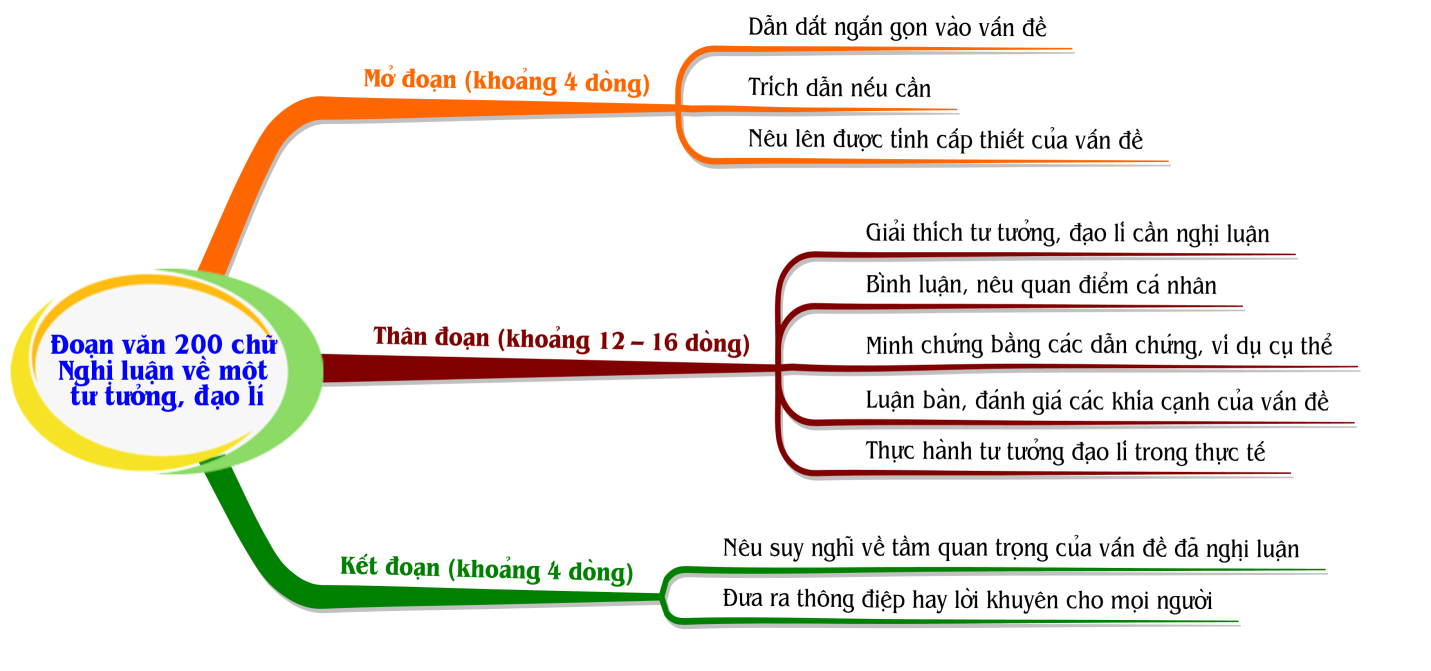 5. Ví dụ minh họa	Các bậc phụ huynh kính mến,	Kì thi của các em học sinh đáng tới gần. Chúng tôi biết rằng các vị đều đang mong cho con mình sẽ giành được kết quả cao trong kì thi này.	Tuy nhiên, xin hãy nhớ rằng, trong số các em, những người có mặt tại kì thi, có người sẽ là một nghệ sĩ, người không cần hiểu sâu về Toán.	Có người sẽ là một doanh nhân, người không cần phải quá quan tâm đến lịch sử hay văn học Anh.	Có người sẽ là một nhạc sĩ, người mà với họ, môn Hóa học sẽ chẳng có ý nghĩa gì nhiều.	Có người sẽ là một vận động viên, người mà việc rèn luyện thể chất sẽ quan trọng hơn là môn Vật lí, giống như vận động viên Schooling của chúng ta.	Nếu con bạn đạt điểm cao, điều đó thật là tuyệt vời. Nhưng nếu con không thể, xin đừng làm mất đi sự tự tin và nhân phẩm của con.	Hãy nói với con rằng: ổn thôi mà, đó chỉ là một kì thi. Con được sinh ra trên đời cho những điều lớn lao nhiều hơn thế.	Hãy nói với con rằng, dù điểm số của con là bao nhiêu, cha mẹ vẫn yêu con và không hề phán xét.	Xin hãy làm như vậy, và nếu các vị thực hiện điều đó, hãy chờ xem con mình chinh phục thế giới. Một kì thi hay một điểm số kém sẽ không thể gạt bỏ đi những ước mơ và tài năng bên trong của các con.	Và cuối cùng, xin đừng nghĩ rằng chỉ có kĩ sư hay bác sĩ mới là những người hạnh phúc duy nhất trên thế giới này.	Trân trọng,	Hiệu trưởng.			(Trích Bức thư kì lạ của thầy hiệu trưởng Singapore gửi phụ huynh khiến nhiều người phải suy ngẫm, http://kenh14.vn, ngày 26 – 8 – 2016)	Hãy viết một đoạn văn (khoảng 200 chữ) trình bày suy nghĩ của Anh (Chị) về ý kiến của thầy Hiệu trưởng: Xin đừng nghĩ rằng chỉ có kĩ sư hay bác sĩ mới là những người hạnh phúc duy nhất trên thế giới này.II. Nghị luận về một sự việc, hiện tượng trong đời sống1. Đối tượng nghị luận– Đề tài nghị luận là các hiện tượng đời sống đáng được suy nghĩ trong cuộc sống hàng ngày, nhất là các hiện tượng liên quan trực tiếp đến tuổi trẻ và có ý nghĩa đối với xã hội…– Các hiện hiện tượng này có thể có ý nghĩa tích cực như: ý chí, nghị lực, tình yêu thương… nhưng cũng có thể là những hiện tượng tiêu cực cần phê phán như: sự lười nhác, những thói quen xấu, tham nhũng… 2. Những điểm cần lưu ý trong đề bài nghị luận về một sự việc, hiện tượng trong đời sống– Có sự việc, hiện tượng tốt, cần ca ngợi, biểu dương.– Có sự việc, hiện tượng không tốt, cần lưu ý, phê phán, nhắc nhở.– Có đề cung cấp sẵn sự việc, hiện tượng dưới dạng một câu chuyện, một mẩu tin để người làm bài sử dụng.– Có đề không cung cấp nội dung sẵn, mà chỉ gọi tên, người làm bài phải trình bày, mô tả sự việc, hiện tượng đó.– Mệnh lệnh trong đề thường là: nêu nhận xét, nêu ý kiến, nêu suy nghĩ của mình, bày tỏ thái độ, trình bày suy nghĩ…– Nghị luận về một sự việc, hiện tượng trong đời sống thường có ba loại nhỏ:+ Trình bày suy nghĩ về một hiện tượng trong đời sống xã hội: như nghị lực, ý chí, tình yêu thương…+ Trình bày suy nghĩ về hai hiện tượng trong đời sống xã hội trở lên: như thất bại và thành công, cho và nhận… Loại này cần xem xét quan hệ giữa hai hiện tượng.+ Từ một hiện tượng thiên nhiên, trình bày suy nghĩ về đời sống xã hội như: Giữa một vùng khô cằn sỏi đá, cây hoa dại vẫn mọc lên và nở những đóa hoa thật đẹp; câu chuyện hai biển hồ ở Palétxtin… Suy nghĩ của anh (chị) về hiện tượng trên.3. Dàn ý chung Mở đoạn (khoảng 4 dòng)– Dẫn dắt ngắn gọn vào hiện tượng.– Nêu luôn thái độ đánh giá chung về hiện tượng đó. Thân đoạn (khoảng 13 – 16 dòng) Thực – Nguyên – Thái – Biện – Liên Bước 1. Thực trạng, các biểu hiện cụ thể trong cuộc sống của hiện tượng được nêu.  Như thế nào? Yêu cầu:– Có thể nêu mối quan hệ của hiện tượng này với ngữ liệu phần Đọc hiểu.– Cần nêu những ví dụ, những trường hợp cụ thể, chi tiết và chân xác.– Nếu nhớ rõ, có thể trích nguồn hoặc thông tin.– Nếu không nhớ rõ thì tuyệt đối không được ghi sai lệch thông tin, làm giảm tính thuyết phục của bài viết.Bước 2. Nguyên nhân dẫn đến thực trạng trên (Khách quan và chủ quan)  Do đâu? Yêu cầu:– Nguyên nhân của hiện tượng xã hội bao gồm cả nguyên nhân chủ quan và khách quan, nguyên nhân sâu xa và trực tiếp.– Nguyên nhân đưa ra cần hợp lí, chính xác.Bước 3. Nêu đánh giá, nhận định về mặt đúng – sai, lợi – hại, kết quả – hậu quả, bày tỏ thái độ biểu dương hay phê phán.  Thái độ như thế nào? Yêu cầu:– Thái độ đánh giá khách quan, rõ ràng.– Có thể nêu những cách đánh giá mang màu sắc cá nhân, nhưng phải thuyết phục và hợp lí.Bước 4. Biện pháp khắc phục hậu quả hoặc phát huy kết quả.  Làm gì? Yêu cầu:– Biện pháp đưa ra cần thiết thực, khả thi, không chung chung, trừu tượng.– Biện pháp bao gồm cả biện pháp của xã hội – cơ quan Nhà nước – cá nhân; biện pháp cả ý thức – hành động.Bước 5. Liên hệ bản thân, rút ra bài học nhận thức và hành động cho mình.  Bài học gì?  Yêu cầu:–  Bài học cho bản thân cần phù hợp với quan điểm, thái độ cá nhân nêu trước đó.– Cần nêu hai bài học: một bài học nhận thức, một bài học hành động. Kết đoạn (khoảng 4 dòng)– Nêu suy nghĩ về tầm quan trọng của vấn đề đã nghị luận.– Đưa ra thông điệp, hay lời khuyên cho mọi người.– Nêu suy nghĩ về sự thay đổi của hiện tượng xã hội đó trong tương lai.4. Sơ đồ tư duy hướng dẫn viết đoạn văn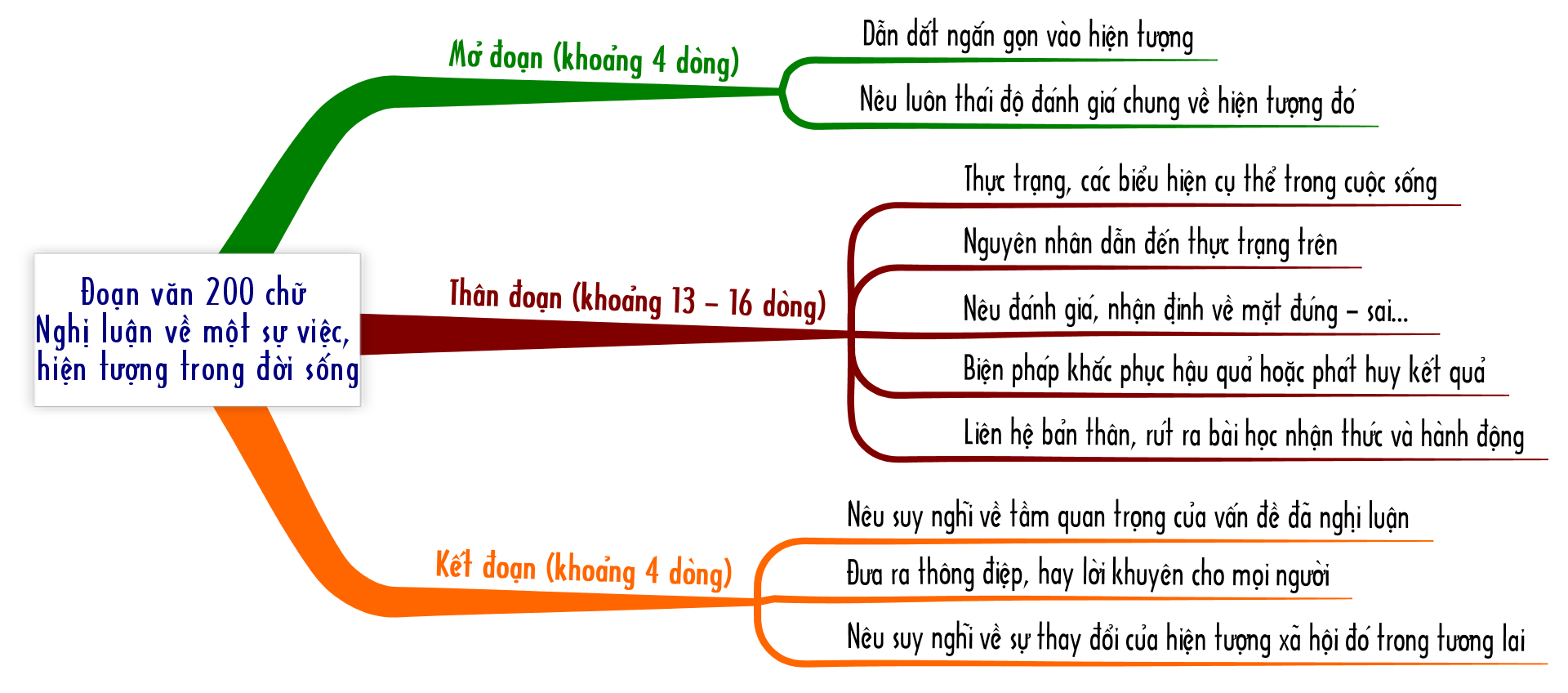 5. Ví dụ minh họaDẫu trôi nổi, dẫu cực khổ thế nào mặc lòng, miễn là có kẻ mang đai đội mũ ngất ngưởng ngồi trên, có kẻ áo rộng khăn đen lúc nhúc lạy dưới, trăm nghìn năm như thế cũng xong! Dân khôn mà chi! Dân ngu mà chi! Dân lợi mà chi! Dân hại mà chi! Dân càng nô lệ, ngôi vua càng lâu dài, bọn quan lại càng phú quý! Chẳng những thế mà thôi, “một người làm quan một nhà có phước”, dầu tham, dầu nhũng, dầu vơ vét, dầu rút tỉa của dân thế nào cũng không ai phẩm bình; dầu lấy của dân mua vườn sắm ruộng, xây nhà làm cửa cũng không ai chê bai. Người ngoài thì khen đắc thời, người nhà thì dựa hơi quan, khiến những kẻ ham mồi phú quý không đua chen vào đám quan trường sao được!(Phan Châu Trinh, Về luân lí xã hội ở nước ta, Ngữ văn 11, Tập hai, NXB Giáo dục Việt Nam, 2017, trang 86 – 87)Hãy viết một đoạn văn (khoảng 200 chữ) trình bày suy nghĩ của Anh (Chị) về ý kiến: Dầu tham, dầu nhũng, dầu vơ vét, dầu rút tỉa của dân thế nào cũng không ai phẩm bình; dầu lấy của dân mua vườn sắm ruộng, xây nhà làm cửa cũng không ai chê bai.PHẦN IIITUYỂN CHỌN VÀ GIỚI THIỆU NHỮNG ĐOẠN VĂN NGHỊ LUẬN XÃ HỘIA. DÀN Ý NHỮNG ĐOẠN VĂN QUA MỘT SỐ VĂN BẢN VÀ CÂU CHUYỆNHƯỚNG DẪN VIẾT ĐOẠN VĂN1. Mở đoạn– Trong cuộc sống bộn bề của công việc, ai ai cũng cần phải có nhu cầu nghỉ ngơi thư giãn.2. Phát triển đoạna. Giải thích– Thời gian rảnh rỗi là khoảng thời gian không dành cho học tập và công việc.– Người xưa có câu: Nhàn cư vi bất thiện, nghĩa là nhàn rỗi rất vô bổ, có thể dẫn đến những việc làm có hại.– Nhưng xét về mặt tích cực, nhàn rỗi với những hình thức thư giãn lại thể hiện chính nền văn hóa và sự phát triển của đất nước đó. Câu nói khuyên chúng ta nên đưa ra những lựa chọn văn hóa để thời gian nhàn rỗi không trở nên vô nghĩa.b. Lí giải, chứng minh, phê phán hiện tượng trái với ý nghĩa câu nói– Lí giải:+ Thời gian cuối tuần và những khi rảnh rỗi họ có thật nhiều sự lựa chọn khác nhau: có thể ngồi nhâm nhi chút cà phê và đọc sách, đánh cờ, đi bộ thư giãn ở công viên, thăm vườn bách thú đến bảo tàng nhà hát hay các câu lạc bộ. Xã hội nào càng phát triển thì những hình thức thư giãn kể trên ngày càng nhiều.+ Những thú vui của chúng ta khi rảnh rỗi thể hiện chính văn hóa của bản thân. Có những người tiêu tốn thời gian của mình vào những việc vô bổ như nghiện game online, nghiện Facebook.– Chứng minh:+ Trong một khảo sát của trang web Global WebIndex vào tháng 10 – 2014, Việt Nam đứng thứ 10 trong top 10 nước nghiện Facebook nhất thế giới.– Bác bỏ:+ Những thứ đó không những không giúp ta phát triển mà nó còn đưa ta vào con đường của những sai lầm của mù quáng không thể bứt ra được, và nó còn làm nền văn hóa của đất nước tụt hậu với sự kìm hãm của các tệ nạn xã hội.– Mở rộng:+ Ngược lại nếu con người ta có thói quen đọc sách, vui chơi khám phá, hòa mình vào chăm sóc thiên nhiên, thì tâm hồn con người ta trở nên nhẹ nhàng thanh thoát; có thời gian bên gia đình, chăm sóc gia đình sẽ gắn kết tình cảm các thành viên hình thành nên một tổ ấm, một tế bào tốt của xã hội.3. Kết đoạn– Tất cả những thói quen nhàn rỗi đó sẽ góp phần xây dựng, khẳng định một xã hội văn minh, văn hóa.HƯỚNG DẪN VIẾT ĐOẠN VĂN1. Giải thích– Không phạm chút sai lầm nào là không mắc những sai trái, lầm lạc trong nhận thức, suy nghĩ, hành động và không để lại những hậu quả đáng tiếc.– Ảo tưởng là không có thật, xa rời thực tiễn đời sống. – Hèn nhát là không có can đảm, dũng khí, sợ đối mặt với khó khăn, gian khổ…2. Bình luận– Khẳng định quan điểm đúng đắn.– Tại sao muốn sống một đời mà không phạm chút sai lầm nào là ảo tưởng: khi con người sợ phạm sai lầm thì sẽ không dám xông pha, mạo hiểm, không có ý chí phấn đấu, vươn lên, sống thu mình trong vỏ bọc bình yên, cách xa với thế giới bên ngoài. Những kẻ đó sẽ dần dần tự đánh mất ý chí, nghị lực, dũng khí, trở thành kẻ hèn nhát trong cuộc đời.– Phê phán: những kẻ hèn nhát, sợ đối mặt với khó khăn, gian khổ, ảo tưởng, viển vông, xa rời thực tế.3. Bài học nhận thức và hành động– Nhận thức được tính chất hai mặt của sai lầm.– Luôn tự tin, dũng cảm, dám trải nghiệm, dám dấn thân trên con đường đi đến thành công.HƯỚNG DẪN VIẾT ĐOẠN VĂN1. Giải thích– Thất bại là không đạt được mục đích, mục tiêu đã đặt ra; không làm được điều mình mong muốn…– Làm lại và làm lại nữa là bắt đầu lại công việc mà ta đã thực hiện nhưng thất bại, chưa đạt được mục tiêu đã đề ra. Ý kiến của Nick Vujicic muốn đề cập đến sức mạnh của ý chí và nghị lực của con người. Thất bại là điều không thể tránh khỏi, nhưng sau mỗi lần thất bại con người cần có ý chí, nghị lực, niềm tin, biết vượt lên chính mình.2. Bàn luận– Trong cuộc sống, mỗi người đều có ước mơ, mục đích để vươn tới. Trên con đường vươn tới mục đích, chúng ta có thể thất bại do nhiều nguyên nhân (HS nêu dẫn chứng).– Điều quan trọng là đứng trước thất bại, chúng ta không được bỏ cuộc, phải dũng cảm đương đầu với khó khăn, thử thách, biết rút kinh nghiệm, biết đứng dậy làm lại từ đầu (HS nêu dẫn chứng).– Khi làm lại từ đầu, chúng ta phải có động lực và niềm tin (HS nêu dẫn chứng).– Câu nói của Nick Vujicic đã đánh thức ý chí, sự tự tin trong mỗi chúng ta; giúp chúng ta mạnh dạn đối mặt với những thử thách trong cuộc sống. Sức mạnh tinh thần lớn lao có thể giúp con người vượt qua mọi khó khăn…– Phê phán những người hay nản chí, có suy nghĩ, thái độ và hành động tiêu cực khi gặp thất bại.3. Bài học nhận thức và hành động– Câu nói của Nick Vujicic bao hàm một quan niệm sống tích cực và là lời khuyên bổ ích: hãy làm lại khi đã rút kinh nghiệm sau mỗi lần thất bại; phải có ý chí, niềm tin, nỗ lực vươn lên; không đầu hàng số phận…– Liên hệ bản thân (trả lời câu hỏi của Nick Vujicic).HƯỚNG DẪN VIẾT ĐOẠN VĂN1. Giới thiệu vấn đề cần nghị luận– Trong cuộc sống không phải lúc nào người ta cũng có thể tự mình làm được hết mọi việc. Sức mạnh của mỗi chúng ta còn nằm ở những người thân, bạn bè – những người luôn quan tâm, lo lắng và sẵn lòng giúp đỡ chúng ta.– Trích dẫn câu chuyện.2. Giải thích nội dung, ý nghĩa câu chuyện và rút ra bài học– Cậu bé đối diện với khó khăn, dù cố gắng hết sức vẫn thất bại, khóc và tuyệt vọng vì nghĩ rằng sức mạnh của con người nằm trong chính bản thân mình.– Người cha với lời nói và hành động mang đến một thông điệp: sức mạnh của mỗi người là sức mạnh của bản thân và sự giúp đỡ từ người khác. – Bài học: tự lực là cần thiết nhưng nếu không biết dựa vào sự giúp đỡ từ người khác khi cần thiết cũng khó thành công hơn.3. Bàn luận– Tại sao mỗi người nên nhận sự giúp đỡ của người khác?+ Thực tế cuộc sống đặt ra nhiều vấn đề phức tạp, bất ngờ vượt khỏi khả năng của mỗi cá nhân; có những vấn đề phải nhiều người mới giải quyết được.+ Mỗi người luôn có khát vọng được thành công trên nhiều lĩnh vực.– Ý nghĩa của sự giúp đỡ từ người khác:+ Sự thành công sẽ nhanh và bền vững hơn.+ Người nhận sự giúp đỡ có thêm sức mạnh và niềm tin, hạn chế được những rủi ro và thất bại.+ Tạo lập mối quan hệ tốt đẹp, gắn kết giữa người với người, nhất là trong xu thế hội nhập hiện nay.– Giúp đỡ không phải là làm thay; giúp đỡ phải vô tư, chân thành, tự nguyện.– Phê phán những người tự cao không cần đến sự giúp đỡ của người khác, những người ỷ lại, dựa dẫm vào người khác.4. Bài học nhận thức và hành động– Phải nhận thấy sức mạnh của cá nhân là sức mạnh tổng hợp.– Chủ động tìm sự giúp đỡ và chỉ nhận sự giúp đỡ khi bản thân thực sự cần.– Có thói quen giúp đỡ mọi người.HƯỚNG DẪN VIẾT ĐOẠN VĂN1. Mở đoạn– Lòng yêu thương con người, đó là hạt nhân cơ bản, cốt lõi, bài học mà ở bất kì nơi đâu, bất kì thời đại nào con người ta cũng cần phải có. – Bài thơ Dặn con của Trần Nhuận Minh là một bài thơ thấm thía bởi đề cập đến một cách ứng xử rất mực chân tình với những người bất hạnh quanh ta.2. Khái quát nội dung của khổ thơ– Khổ cuối: thương người cơ nhỡ, bất hạnh là thương chính mình: Mình tạm gọi là no ấm/ Ai biết cơ trời vần xoay/ Lòng tốt gửi vào thiên hạ/ Biết đâu nuôi bố sau này. Có thể nói, mạch của bài thơ đi đến đạo lí tình thương: Lá lành đùm lá rách; Thương người như thể thương thân. Đoạn thơ là lời của người cha nói với con, dặn con: cuộc sống hiện tại của ta cũng tạm gọi là no ấm, đầy đủ hơn nhiều người. Nhưng ai có thể biết trước được cuộc sống trong tương lai của mình giàu sang phú quý hay cơ cực bần hàn. Vậy con hãy đem lòng tốt của mình đến với mọi người, biết đâu sau này nếu có “sa cơ lỡ vận” mọi người lại sẵn lòng giúp đỡ con. 3. Suy nghĩ về lời cha dặn– Những lời người cha dạy con tuy chỉ dựa trên một sự việc, hiện tượng ta thường gặp nhưng thể hiện một thái độ, một đạo lí sống. Đó là một thái độ, một đạo lí sống thân thiện, tốt đẹp, thông minh và thực tế.– Bởi lẽ:+ Mọi người sinh ra ai cũng có quyền sống, quyền bình đẳng, quyền mưu cầu hạnh phúc. Nhưng không phải ai cũng hạnh phúc và sung sướng như nhau. Mọi người sống trên đời đều có một hoàn cảnh, một số phận riêng không ai giống ai. Tùy thuộc những sự phân bố vừa ngẫu nhiên vừa tất nhiên mà những số phận khác nhau ấy sẽ may mắn hay hẩm hiu, hạnh phúc hay bất hạnh… không như nhau (những điều kiện tự nhiên, xã hội và di truyền…). Nghèo khổ, bất hạnh không phải là tội lỗi, chỉ là sự rủi ro. Rủi ro sẽ dẫn đến thiệt thòi. Có thể kể đến các thiên tai, các đại dịch, các châu lục và miền đất có điều kiện tự nhiên khắc nghiệt; những người bị ốm đau, bệnh tật hiểm nghèo; những em bé mồ côi; những nạn nhân của chiến tranh…+ Vì vậy, những người gặp điều kiện tốt, được hưởng cuộc sống tốt lành hơn phải biết chia sẻ, đùm bọc, giúp đỡ những người bất hạnh, thiệt thòi. Đó là lương tâm hướng tới sự công bằng, là trách nhiệm với đồng loại, là thiên tính tự nhiên của nhiều loài, nhất là ở con người. Cha ông ta có câu: Một con ngựa đau cả tàu bỏ cỏ là vì thế.+ Cuộc sống sẽ tươi đẹp hơn nếu mỗi con người biết: Sống là cho đâu chỉ nhận riêng mình.– Một con người thương yêu là một con người cao quý, hạnh phúc. Một xã hội nhân đạo là một xã hội văn minh, phát triển. Một cử chỉ xót thương là một hành động mạnh mẽ, thiết thực. – Yêu thương, đùm bọc, chở che, giúp đỡ lẫn nhau là truyền thống tốt đẹp của con người Việt Nam. Đó là cái gốc đạo đức của mỗi con người, là nền tảng của luân lí xã hội, tạo nên sự đoàn kết trong cộng đồng. 4. Đánh giá và mở rộng– Con người ta sống phải biết yêu thương, đùm bọc, chở che, giúp đỡ lẫn nhau. Sống phải biết cho và lúc cần sẽ được nhận lại. Người cha thấu hiểu lẽ đời và giàu tình người.– Cách đối xử với người bất hạnh:+ Tránh thái độ kì thị, khinh miệt, thương hại... (trong trường hợp này thương hại cũng giống như khinh miệt).– Ý nghĩa của cách đối xử ấy:+ Giảm bớt khó khăn về vật chất, cũng như giảm bớt cả những tổn thương về tinh thần cho những người vốn đã bất hạnh đau khổ. Đó là biểu hiện của tình thương, tình người.+ Thương người cũng chính là thương mình. Cái sâu sắc của người cha khi dạy con là lòng nhân ái.– Nếu những bậc làm cha mẹ đều chú ý nuôi dạy con cái như thế thì xã hội sẽ có những thế hệ trẻ biết sống một cách khoan dung và nhân ái.– Phê phán: hiện tượng một số người sống thiếu sự đồng cảm, sẻ chia, vô cảm trước những bất hạnh, éo le của người khác. Khi chúng ta không tự bồi dưỡng được một cách nhìn, một thái độ và một cách ứng xử tốt đẹp thì hậu quả sẽ tiêu cực: người thiệt thòi càng khốn khó, mỗi chúng ta không thanh thản, không hoàn thiện, đạo lí tốt đẹp của dân tộc bị mai một, xã hội không phát triển.5. Bài học nhận thức và hành động– Tự nhìn nhận đánh giá lại bản thân mình qua hành vi ứng xử với người bất hạnh xung quanh.– Cần điều chỉnh cách sống, cách ứng xử để thể hiện là một người có văn hóa: Người yêu người, sống để yêu nhau (Tố Hữu).HƯỚNG DẪN VIẾT ĐOẠN VĂN1. Mở đoạn– Liên quan đến sự phát triển của xã hội từ sự giáo dục con người, rất nhiều vấn đề hiện nay cần được quan tâm. Trong đó, việc giáo dục trẻ em làm sao đúng cách là một vấn đề quan trọng. Ý kiến: Một đứa trẻ không phải là chiếc lọ hoa để đổ cho đầy nước mà là ngọn lửa cần được thắp sáng khiến ta phải trăn trở.2. Phát triển đoạna. Giải thích Câu nói bàn về cách giáo dục trẻ em:– Khi coi trẻ em là chiếc lọ hoa, người lớn sẽ chỉ tìm cách đổ đầy nước vào trong đó và làm theo những điều họ cho là phải.– Khi coi trẻ em là ngọn lửa, người dạy sẽ nhóm và truyền lửa cho các em, có nghĩa là để cách em được thể hiện bản thân mình, được trải nghiệm để trưởng thành. Vì vậy, câu nói là lời khuyên mọi người trong gia đình, nhà trường và xã hội cần phải có cách giáo dục trẻ em đúng cách để các em có được điều kiện tự phát triển.b. Lí giải, chứng minh, phê phán hiện tượng trái với ý nghĩa câu nói– Lí giải:+ Giáo dục trẻ em là việc làm không thể thiếu của xã hội. Cộng đồng, xã hội chỉ phát triển khi có sự giáo dục ở mọi nơi: gia đình, nhà trường và xã hội.+ Nhưng người lớn thường cho mình quyền năng dạy trẻ em theo quan điểm cá nhân của mình. Nhiều trường hợp rơi vào cực đoan, sự giáo dục mang tính cưỡng ép. Trẻ em bị gò theo khuôn.+ Giáo dục xét đến cùng phải giúp cho người được giáo dục có khả năng tự giáo dục. Vì thế, người dạy chỉ nên giúp cho trẻ em phương pháp để tự khám phá thế giới, cuộc sống xung quanh mình.+ Mỗi con người đều có một cá tính riêng. Vì thế không thể có sự giáo dục rập khuôn, ép tất cả phải như nhau. Cần phải coi trọng sự nhân văn của giáo dục.– Chứng minh:+ HS lấy dẫn chứng để chứng minh.– Bác bỏ:+ Thật đáng lên án những ai giáo dục trẻ em bằng cách “nhồi nhét”, “vào khuôn”.3. Kết đoạn– Cần dạy cho trẻ đúng cách, không để trẻ em bị áp đặt hay ỷ lại.– Truyền cảm hứng cho trẻ tự khám phá.HƯỚNG DẪN VIẾT ĐOẠN VĂN	1. Giải thích 	– Đường chạy vượt rào nghĩa là trên đường chạy có những rào chắn, đòi hỏi sức bật để vượt qua. Có vượt qua được những rào cản mới về được đến đích.	 Cách nói hình ảnh, có ý nghĩa biểu tượng: nói về con đường đời với những tính chất và yêu cầu, đòi hỏi khác nhau, song có một điểm chung là con người luôn phải cố gắng nỗ lực hết sức, bằng khả năng của bản thân và kết nối với mọi người, để chúng ta đến được một cái đích, đạt được một mục tiêu nào đó đã đặt ra.	2. Bàn luận, mở rộng vấn đề	– Có thể khẳng định: đường đời của chúng ta không thể chỉ là một trong những con đường trên mà phải là sự tổng hợp linh hoạt của cả bốn con đường, tùy từng chặng, từng giai đoạn khác nhau của cuộc đời.	– Dù ở chặng nào, điều quan trọng và cần thiết để chúng ta vượt qua và chiến thắng là:	+ Sự cố gắng nỗ lực của bản thân.	+ Sự đoàn kết, chung sức, hợp lực với những người khác	– Tuy nhiên, cuộc sống không phải lúc nào cũng là những đường chạy, những cuộc đua, những cái đích hữu hạn, hữu hình. Nhưng cuộc sống luôn đòi hỏi sự nỗ lực, cố gắng bền bỉ để có những cuộc “về đích” thật ngoạn mục.	– Phê phán:	+ Những người không nỗ lực, cố gắng trên hành trình sống…	+ Những người dựa dẫm, ỷ lại vào người khác…	3. Bài học nhận thức và hành động	– Từ nhận thức đúng đắn về đường đời và điều kiện, sức mạnh để đến đích, mỗi người xác định được ý thức và hành động để mỗi chặng đường đời của mình đều có thể gặt hái nhiều thành công, sự sống nhiều giá trị và ý nghĩa…HƯỚNG DẪN VIẾT ĐOẠN VĂN1. Giới thiệu vấn đề– Giữa một cuộc sống có biết bao nhiêu bộn bề và lo lắng cho nên chúng ta ắt hẳn ai cũng rất cần những yêu thương và chia sẻ cho dù là bình dị nhất. Trao đi yêu thương để nhận lại vốn là một quy luật luôn có trong cuộc sống. Đó là mối quan hệ qua lại lẫn nhau.– Trong cuộc sống mỗi chúng ta đều tồn tại cái thiện và cái ác, có khi nào một ai đó làm điều ác mà đêm về không gặp ác mộng, có ai đó làm việc tốt xong mà không thầm cảm giác vui vẻ, hạnh phúc trong lòng. Hãy nhớ rằng cho điều gì sẽ nhận được điều đó, ai “gieo gió thì sẽ gặt bão”, ta thù ghét người thì người cũng sẽ thù ghét ta, ta yêu thương người thì người cũng sẽ yêu thương ta.– Đưa ra câu chuyện Tiếng vọng rừng sâu.2. Giải thích– Yêu là trạng thái cảm xúc quyến luyến, quý mến, gắn bó giữa người với người và giữa người với vạn vật trong cuộc sống. Khi mình thể hiện thái độ, cảm xúc trân trọng quý mến đối với ai, với vật gì thì mình sẽ nhận lại được những tình cảm tương tự.– Ghét là trạng thái ác cảm, không gắn bó, không ưa thích của con người, đối lập hẳn với yêu. Khi mình bày tỏ thái độ, tình cảm khinh bạc, hắt hủi đối với một ai đó, với vật gì đó thì sẽ nhận được kết quả tương tự. Câu chuyện đề cập đến mối quan hệ giữa cho và nhận trong cuộc đời mỗi con người. Khi con người trao tặng cho người khác tình cảm gì thì sẽ nhận lại được tình cảm đó. Đây là mối quan hệ nhân quả và cũng là quy luật tất yếu của cuộc sống.3. Phân tích và chứng minh– Mối quan hệ giữa cho và nhận trong cuộc sống vô cùng phong phú, bao gồm cả vật chất lẫn tinh thần.– Mối quan hệ giữa cho và nhận không phải bao giờ cùng ngang bằng trong cuộc sống: có khi ta cho nhiều nhưng nhận lại ít hơn và ngược lại.– Khi cho, cái mình nhận có khi là sự bằng lòng với chính mình, là sự hoàn thiện hơn nhân cách làm người của mình trong cuộc sống.– Nếu làm điều gì không tốt, ích kỉ, vụ lợi hay hành động vì động cơ xấu sẽ phải nhận những gì đã gieo. Đó là sự không thanh thản trong tâm hồn, hay những hành động không tốt do người khác đáp lại. Như vậy, chính mình hại mình.– Thương yêu, tốt với người sẽ được người yêu thương, đối xử tốt.– Mối quan hệ giữa cho và nhận không phải bao giờ cũng là mình cho người đó và nhận của người đó, mà nhiều khi mình nhận ở người mà mình chưa hề cho.4. Làm thế nào để thực hiện tốt mối quan hệ giữa cho và nhận trong cuộc sống? – Con người phải biết cho cuộc đời này những gì tốt đẹp nhất: đó là sự yêu thương, trân trọng, cảm thông giúp đỡ lẫn nhau cả về vật chất lẫn tinh thần chứ không phải là sự cho – nhận vì mục đích vụ lợi.– Con người cần phải biết cho nhiều hơn là nhận lại.– Phải biết cho mà không hi vọng mình sẽ được đáp đền.– Để cho nhiều hơn, con người cần phải cố gắng phấn đấu rèn luyện và hoàn thiện mình, làm cho mình giàu có cả về vật chất lẫn tinh thần để có thể yêu thương nhiều hơn cuộc đời này.5. Đánh giá và mở rộng– Đây là ý kiến đúng và có ý nghĩ sâu sắc.– Nó hướng con người đến cuộc sống tốt, cao đẹp, giàu yêu thương, có trách nhiệm trước ứng xử bản thân với cộng đồng.– Tuy nhiên đôi khi cho và nhận không phải lúc nào cũng tương ứng nhưng không vì thế mà tính toán trong cuộc sống. Sống tốt phải là bản chất tự nhiên, không gượng ép.– Hận thù lúc nào cũng kéo theo hận thù, bạo động lúc nào cũng sinh ra bạo động. Chỉ có tình yêu mới làm phát sinh tình yêu. Chính vì thế hãy lấy tình yêu để đáp trả thù hận. Tiếng vọng cao đẹp nhất của một nghĩa cử yêu thương lúc nào cũng là tiếng vọng của sự bình an trong tận đáy tâm hồn chúng ta.6. Bài học nhận thức và hành động– Con người phải biết cho cuộc đời này những điều tốt đẹp nhất: đó là sự yêu thương, trân trọng, cảm thông giúp đỡ lẫn nhau chứ không phải cho nhận vì mục đích vụ lợi…– Con người cần biết cho nhiều hơn là nhận lại; phải biết cho mà không trông chờ đáp đền.– Vấn đề đặt ra trong câu chuyện là bài học lớn về một lối sống đẹp: sống nhân ái, luôn bao dung và yêu thương với cuộc đời.7. Khẳng định vấn đề– Cuộc sống trao trả cho chúng ta những gì chúng ta ban phát. Cuộc sống là một tấm gương phản chiếu những hành động của chúng ta. Nếu muốn được yêu thương, thì phải biết thương yêu, nếu muốn được đối xử tử tế thì phải sống tử tế, nếu muốn được cảm thông và kính trọng thì phải biết thông cảm và tôn trọng, nếu muốn được người khác khoan dung và độ lượng với mình thì chính bản thân phải sống khoan dung và hào hiệp. Quy luật này áp dụng cho mọi khía cạnh đời sống.– Cho đi là một điều chúng ta nên làm trong cuộc sống cho nên chúng ta hãy sống sao để cho bản thân thấy có ý nghĩa hơn và bạn sẽ thấy điều kì diệu từ trong cuộc sống về luật cho đi và nhận lại.HƯỚNG DẪN VIẾT ĐOẠN VĂN1. Giải thích– Nội dung hai câu thơ: tình cảm gắn bó với vùng đất đã đi qua và đã sinh sống với biết bao kỉ niệm vui, buồn…– Ta ở – đất ở: đất là nơi chúng ta sinh sống, làm việc, hoặc là nơi ta tham quan tìm hiểu.– Ta đi – đất hóa tâm hồn: khi đi xa, vùng đất ta sinh sống sẽ là một góc tâm hồn, một phần tình cảm không thể thiếu được.2. Khẳng định mặt đúng và bác bỏ mặt sai– Câu thơ của Chế Lan Viên đúng:+ Vùng đất ta sống: ngoài nơi để ta sinh hoạt tồn tại làm việc còn là nơi cho ta vẻ đẹp thiên nhiên con người, còn có nhiều mối quan hệ khác…+ Vùng đất ta sống chứa đựng nhiều kỉ niệm, tình cảm: bạn bè, gia đình, cảnh vật, con người…+ Chế Lan Viên nói đúng quy luật tình cảm của con người: gần yêu thương xa nhung nhớ.– Dẫn chứng:+ Bản thân, thực tế cuộc sống.+ Dẫn chứng văn học: Đất khách mười mùa sương/ Về thăm quê ngoảnh lại/ Ê-đô là cố hương (Thơ HaiCư). Vô đoan cánh độ Tang Càn thủy/ Khước vọng Tinh Châu thị cố hương. (Dịch: Qua bến Tang Càn vô tích nữa/ Tinh Châu ngoảnh lại đã thành quê).(Trích Qua bến Tang Càn – Giả Đảo)3. Bàn luận và mở rộng– Phê phán: những con người vô tâm vô cảm.– Ý nghĩa: câu thơ của Chế Lan Viên gợi nhắc tình quê hương đất nước, tình yêu gắn liền với trách nhiệm.– Bài học: nhớ quê hương, nâng niu, có trách nhiệm với vùng đất mình đã sống.HƯỚNG DẪN VIẾT ĐOẠN VĂN1. Giải thích ý kiến– Ý kiến khẳng định: tình yêu muôn đời vẫn vẫn đẹp và không thay đổi về bản chất mặc cho những khác biệt xưa nay.2. Nguyên nhânVì sao tình yêu xưa nay “vẫn đẹp như nó vốn thế mà thôi”?– Mỗi thời đại, quan niệm về tình yêu của con người khác nhau khiến cho cái đẹp trong tình yêu cũng có những chuẩn mực riêng biệt. Sự khác biệt giữa quan niệm tình yêu của mỗi thế hệ không mang ý nghĩa phủ định quan niệm tình yêu và vẻ đẹp của tình yêu xưa cũ hay hiện đại:+ Tình yêu thời “ông bà anh” đẹp ở sự bình dị mà sâu sắc: yêu nhau từ những dòng thư tay viết vội, những lời ngây ngô đầu môi, dù chạm tay nhau một giây thôi nhưng nhớ nhau cả đời.+ Tình yêu thời nay đẹp ở sự mạnh mẽ, là người phụ nữ khi phía sau, khi kề sát sự thành công của người đàn ông; ở sự chia sẻ, là người chồng sau bao tất bật hối hả của một ngày làm việc vẫn cùng vợ gánh vác lo toan việc nhà; ở khát vọng chinh phục những hoài bão, là hai người trẻ cầm tay nhau bước đi vượt qua những chông chênh đầu đời chẳng hề sợ hãi.– Tình yêu xưa hay nay đều bắt đầu từ những cảm xúc, sự rung động của con người, chỉ có hình thức thể hiện được thay đổi dựa theo nhu cầu của con người và điều kiện cuộc sống từ thời này sang thời khác.+ Dẫn chứng: nếu lá thư tay gửi về phương xa với bao nhiêu ngóng trông chờ đợi là phương tiện kết nối của tình yêu thời xưa thì cũng nỗi nhớ nhung ấy trong tình yêu thời nay đã dễ dàng vơi bớt khi mở điện thoại ra đã thấy gương mặt người thương ở rất gần.– Vì sự tương đồng trong bản chất, tình yêu thời xưa và tình yêu thời nay luôn có những điểm gặp gỡ nhau, bởi người ta khi đã sống trong tình yêu thì không phân biệt thời gian và không gian họ sinh sống.+ Dẫn chứng:• Khi Nguyễn Du ở thế kỉ XVIII đưa nàng Kiều vượt lên trên lẽ thường mà xăm xăm băng lối vườn khuya một mình tìm gặp chàng Kim là đại thi hào đã bênh vực cho một khát vọng chân chính muôn đời của con người khi yêu: khát vọng được gặp gỡ và hòa hợp.• Khi Nguyễn Thiện Hiếu viết những lời ca Ông bà anh là chàng ca sĩ, nhạc sĩ 9X này đã nhận ra tình yêu hiện đại vẫn cần nương tựa vào những giá trị xưa cũ sau những ngày mỏi mệt giận nhau không nói một lời, chỉ vì không rep inbox thôi.3. Lật ngược vấn đề– Không nên hoàn mĩ hóa tình yêu xưa hay nay bởi tình yêu khi nào cũng bị hạn chế bởi xã hội và thời đại.– Tình yêu ngày xưa không hiếm cái kết buồn do tư tưởng “cha mẹ đặt đâu, con ngồi đấy” hay “trọng nam khinh nữ”.– Thời đại công nghệ, tình yêu ngày nay dễ đến dễ đi, chóng qua như một cái like và khô khan như mẩu chat Facebook. Cũng như vậy, người ta có thể nói lời yêu do phương tiện bạn đang đi, đôi giày hiệu bạn đang mang, chiếc smartphone bạn đang sử dụng chứ không hẳn vì con người bạn.4. Rút ra bài học– Bởi bản chất của tình yêu qua các thời đại vẫn vẹn nguyên, chỉ khác nhau ở quan niệm và cách biểu hiện, việc so sánh tình yêu xưa và nay chỉ làm rộng hơn khoảng cách giữa các thế hệ, làm ta cô độc hơn trong tình yêu ngày nay vốn phức tạp và đa chiều.– Bởi tình yêu hiện đại vẫn cần đến những giá trị xưa cũ, người trẻ hãy sống chậm, hãy đợi tình đến rồi hãy yêu, chân thành và không toan tính.HƯỚNG DẪN VIẾT ĐOẠN VĂN1. Mở đoạn– Dân tộc Việt Nam có một lịch sử lâu đời với nhiều thành tựu và chiến công huy hoàng rất đáng tự hào trong sự nghiệp xây dựng và bảo vệ Tổ quốc thân yêu của mình. Lịch sử dân tộc Việt Nam từ ngàn xưa đến nay là lịch sử đấu tranh dựng nước và giữ nước. Nội dung lịch sử dân tộc ta thật vô cùng rộng lớn, phong phú bao gồm các mặt hoạt động khác nhau: kinh tế, chính trị, quân sự, văn hóa, xã hội… của xã hội và con người Việt Nam trong quá khứ cũng như hiện tại.2. Giải thích– Biết sử ta không phải đơn thuần là ghi nhớ một số sự kiện, một vài chiến công nói lên tiến trình đi lên của dân tộc hay ghi nhớ công lao của một số người làm nên sự nghiệp to lớn.– Học sử là để ôn lại truyền thống dựng nước và giữ nước của dân tộc Việt Nam. Chúng ta sẽ tự hào về quốc gia mình đang sống. Như vậy “biết sử ta” là để hiểu và trân trọng những gì mà cha ông đã gây dựng, từ đó sẽ có ý thức và trách nhiệm của người công dân tốt.3. Phân tích– Thực tế cho thấy rất nhiều bạn chưa thích tìm hiểu lịch sử nước nhà.– Phương pháp giảng dạy bộ môn Lịch sử còn rập khuôn theo kiểu thầy đọc trò chép, không có sự sáng tạo.– Cần có cái nhìn mới mẻ hơn về môn Lịch sử.4. Bàn luận– Chương trình lịch sử khô cứng, không hấp dẫn và đôi khi nhàm chán đối với người học.– Có nhiều mốc thời gian, sự kiện khó nhớ và rất khó thuộc.– Bị chi phối quan niệm thực dụng về việc học.– Cần có niềm đam mê, sự hứng thú lịch sử thực sự.5. Bài học nhận thức– Mỗi người cần phải thay đổi quan niệm, nhận thức đối với môn Lịch sử.– Khơi nguồn đam mê và tạo hứng thú với truyền thống hào hùng bất khuất của cha ông.– Học Lịch sử để trân trọng những gì mà mình đang có.– Lịch sử bộ môn “ôn cố tri tân” góp phần không nhỏ vào việc giáo dục nhân cách và khơi gợi tinh thần dân tộc cho thế hệ trẻ.HƯỚNG DẪN VIẾT ĐOẠN VĂN	1. Bàn luận về ý kiến	a. Cuộc sống của ta nếu bị chi phối bởi định kiến của bản thân đã là điều rất tệ	– Định kiến có thể khiến con người mất đi khả năng nhìn nhận thực tế đủ chính xác.	– Khi ta có định kiến về chính bản thân mình, chúng ta sẽ tự giới hạn mình lại, không dám vượt qua “vùng an toàn” – những thói quen mòn cũ, để khám phá cuộc sống và khám phá năng lực của mình.	– Nếu ta có định kiến về người khác, ta có thể không thấy được những điều tốt đẹp của họ và điều đó có thể sẽ khiến ta không có cách cư xử tốt và đúng mực.	b. Nếu bị điều khiển bởi định kiến của những người khác hẳn còn tệ hơn nhiều	– Nhắm mắt tin theo những định kiến của người khác rất dễ khiến ta mất đi cách nhìn nhận của riêng mình, khó có thể đưa ra ý kiến đúng đắn, có thể làm nảy sinh các mâu thuẫn không đáng có với những người xung quanh.	– Bị định kiến của người khác chi phối ta sẽ không dám sống thật với bản thân mình.	 Lưu ý: Khi làm bài HS cần có dẫn chứng kèm theo.	2. Bài học nhận thức và hành động	– Bớt đi định kiến chúng ta có thể làm giảm thiểu những lầm lẫn trong cuộc sống.	– Không để định kiến chi phối, ta sẽ sống công bằng và thanh thản hơn.HƯỚNG DẪN VIẾT ĐOẠN VĂN1. Giải thích– Trì hoãn là không thực hiện, không hành động, bỏ lỡ cơ hội.– Việc hôm nay sẽ ảnh hưởng đến tương lai mai sau, vì thế đừng để bỏ mất một cơ hội, một mối quan hệ.– Đừng băn khoăn đắn đo trước lựa chọn dù mạo hiểm.2. Phân tích và chứng minh – Nhân vật Papencốpxki trong Thép đã tôi thế đấy đã từng nói: Đời người chỉ có một lần hãy sống sao cho ra sống, đừng để những năm tháng của tuổi trẻ phải sống hoài sống phí.– Một con thuyền sợ sóng gió không dám căng buồm ra khơi thì mãi mãi chỉ là cái xác con thuyền mà thôi.– Mark Twain từng nói: Hãy luôn ước mơ, thám hiểm và khám phá để chinh phục những chông gai và thử thách của cuộc sống.3. Bàn luận vấn đề– Không tự tin, sợ thất bại sẽ không bao giờ dám hành động.– Sự trì hoãn là vô ích, hoặc thậm chí còn gây ra những thiệt hại lớn.– Dừng lại sẽ lãng phí năng lực và cơ hội cho tuổi trẻ. Tuổi trẻ cần phải mạo hiểm, mạnh mẽ và quyết đoán.4. Bài học nhận thức và hành động– Mỗi người phải luôn tự tin vào bản thân mình để vượt qua những khó khăn và thử thách, đặc biệt là nỗi sợ vô hình.– Luôn chủ động để tạo ra cơ hội chiến thắng và tránh những rủi ro.– Luôn học hỏi những cái hay, cái mới để quản lí rủi ro một cách khôn khéo.– Có cái nhìn lạc quan trước những khó khăn và thử thách.HƯỚNG DẪN VIẾT ĐOẠN VĂN1. Giải thích	– Điều phải là điều đúng, điều tốt, đúng với lẽ phải, đúng với quy luật, tốt với xã hội, với mọi người, với Tổ quốc, với dân tộc.	– Điều trái là những việc làm sai trái, không phù hợp với chuẩn mực đạo đức xã hội và bị đánh giá tiêu cực.	– Nhỏ là mang tầm vóc nhỏ, diễn ra hàng ngày, xung quanh, có thể ít ai để ý.	 Lời dạy của Bác có ý nghĩa: đối với điều phải, dù nhỏ, chúng ta phải cố hết sức làm cho kì được, tuyệt đối không được có thái độ coi thường những điều nhỏ. Bác cũng khuyên đối với điều trái nhỏ phải hết sức tránh, tuyệt đối không làm.	2. Phân tích	– Vì sao điều phải chúng ta phải cố làm cho kì được, dù là nhỏ?	– Vì việc làm phản ánh đạo đức của con người. Nhiều việc nhỏ hợp lại sẽ thành việc lớn.	– Vì sao việc trái lại phải tránh, dù là nhỏ?	– Vì tất cả đều có hại cho mình và cho người khác. Làm điều trái, điều xấu sẽ trở thành thói quen.	3. Bàn luận, mở rộng	– Tác dụng của lời dạy: nhận thức, soi đường đặc biệt cho thế hệ trẻ.	– Phê phán những việc làm vô ý thức, thiếu trách nhiệm.	4. Bài học và liên hệ bản thân	– Lời dạy định hướng cho chúng ta thái độ đúng đắn trong hành động để làm chủ cuộc sống, để thành công và đạt ước vọng.	– Liên hệ bản thân.HƯỚNG DẪN VIẾT ĐOẠN VĂN	1. Giải thích	– Sống có ích là lối sống đẹp, tích cực phù hợp với thời đại, sống hòa hợp với mọi người xung quanh, được nhiều người thừa nhận. Sống có ích còn phải có những hành động việc làm (giá trị vật chất), những tình cảm tốt đẹp (giá trị tinh thần) đem lại hiệu quả thiết thực cho cá nhân cũng như cho cộng đồng.	2. Nêu biểu hiện và giải pháp	– Những yếu tố cần có và cần làm của bản thân mỗi người:	+ Sống có ích là khi chúng ta biết nghĩ đến người khác, biết hi sinh những cái nhỏ nhặt, biết từ bỏ những cám dỗ của xã hội và biết rộng mở vòng tay để có chia sẻ với những mảnh đời bất hạnh.	+ Sống có ích đến từ những hành động thiết thực nhất: biết cách đối nhân xử thế, nếu sai phải biết cách xin lỗi thật lòng, biết chịu trách nhiệm trước sai lầm của mình, biết cư sử, ứng sử có văn hóa, văn minh. Biết bảo vệ môi trường. sống và làm việc theo hiến pháp và pháp luật.	+ Phải biết vượt qua hoàn cảnh, giàu nghị lực và ý chí vươn lên.	+ Biết tôn trọng ý kiến người khác, biết lắng nghe học hỏi để trau dồi, tu dưỡng, nâng cao hiểu biết của bản thân.	– Trong gia đình người lớn cần làm gương và tạo những suy nghĩ tích cực cho con trẻ.	– Đối với Nhà nước:	+ Luật pháp chứa đựng những bài học, chuẩn mực hướng công dân có những hành động đúng đắn và  thực thi nghiêm minh, công bằng đối với tất cả các công dân trong cộng đồng.	3. Bài học nhận thức và hành động	– Hãy là một tấm gương, hãy tìm một mục đích sống của mình để sống có ích từng ngày từng giờ, hãy luôn làm tốt nhất những gì là có thể trong bổn phận, sứ mệnh của mình, không làm bất kì việc gì làm xấu đi hình ảnh của bản thân, lãng phí thời gian vô ích.HƯỚNG DẪN VIẾT ĐOẠN VĂN	1. Giải thích	– Người tử tế là người đàng hoàng, đứng đắn, tốt bụng, có lòng tốt trong đối xử với nhau, biết sống có đạo lí, tình nghĩa, được mọi người coi trọng.	 Toàn bộ quan niệm trên đề cập đến những phẩm chất quan trọng mà trước hết mỗi học sinh cần có.	2. Bàn luận vấn đề	– Để trở thành một con người chân chính, trước hết phải biết “sống tử tế”, biết yêu – ghét đúng sai; phải có tính cách, tình cảm, phẩm chất đạo đức tốt đẹp; phải có ý thức công dân, tinh thần trách nhiệm với cộng đồng, với đất nước… Đó là những giá trị hợp với truyền thống, đạo lí góp phần làm cho đời người có ý nghĩa hơn, cuộc sống tốt đẹp hơn.	– Tình yêu Tổ quốc và nhân dân, ý thức sống và cống hiến vì nhân dân, vì đất nước sẽ là động lực lớn thúc đẩy học sinh hoàn thành tốt nhiệm vụ của mình ngay khi còn ngồi trên ghế nhà trường.	3. Bài học nhận thức và hành động	– Mỗi học sinh cần rèn đức luyện tài để trở thành những người công dân chân chính.	– Để thành đạt, vững vàng hơn trong cuộc sống; mỗi học sinh cần phải học tập và rèn luyện để phát triển một cách toàn diện: học tập không chỉ bằng khối óc mà còn bằng cả trái tim; học tập một cách chủ động, sáng tạo với những khát vọng và trách nhiệm vì Tổ quốc.HƯỚNG DẪN VIẾT ĐOẠN VĂN1. Giải thích– Nâng niu là chăm chút với tình cảm trân trọng.– Nhận thức được giá trị của gia đình nghĩa là hiểu rõ vai trò quan trọng của gia đình trong cuộc sống của chúng ta. Phải luôn thương yêu gia đình của chúng ta.2. Bình luậna. Tại sao phải nâng niu và nhận thức được giá trị của gia đình– Gia đình là nơi con người sinh ra, lớn lên và hoàn thiện nhân cách. Đó là một “tổ ấm kì diệu”, là nơi truyền thụ đầu tiên những giá trị tinh thần. Bất cứ thời đại nào, gia đình cũng luôn là điểm tựa thiêng liêng cho mỗi người.– Gia đình là điểm tựa vững chắc, là bến đỗ bình yên nhất đối với mỗi thành viên.– Chỉ có gia đình, chỉ có người thân mới có thể bao bọc, yêu thương chúng ta một cách vô điều kiện và trọn vẹn nhất.– Gia đình là nơi tuyệt vời nhất mà chúng ta có thể trao đi yêu thương không hề toan tính, đắn đo. Tình cảm gia đình như những tia sáng kì diệu của cuộc đời. Gia đình hạnh phúc là nguyên nhân, động lực để con người học tập, lao động.b. Nâng niu và nhận thức giá trị yêu gia đình ta phải làm gì?– Các thành viên trong gia đình phải luôn yêu thương nhau, thấu hiểu và thông cảm cho nhau, tình cảm thiêng liêng ấy là chất keo bền chặt gắn kết các thành viên trong gia đình.– Phải luôn có ý thức vun đắp tình cảm gia đình.– Lên án những ai không có ý thức vun đắp hạnh phúc gia đình.3. Bài học nhận thức và hành động– Luôn yêu thương, quý trọng tình cảm gia đình.– Giữ gìn hạnh phúc gia đình là trách nhiệm của chúng ta.HƯỚNG DẪN VIẾT ĐOẠN VĂN	1. Giải thích	– Đất là Mẹ:	+ Đất theo nghĩa hẹp là đất đai, nghĩa rộng là Trái Đất, tức mọi thứ của thiên nhiên.	+ Mẹ ban cho mỗi người sự sống, chăm sóc và nuôi dưỡng cả thân thể và tâm hồn.	 Đất cũng vậy. Đất sinh ra con người, cho con người nơi ở, nước uống, thức ăn, đồ mặc… Đất nuôi dưỡng tâm hồn con người bằng những đồi hoa, bằng những vườn trái chín, bằng con sông uốn lượn…	2. Lí giải: vì sao tác giả coi “Đất là Mẹ”?	– Vì đó là quan niệm từ cổ xưa: Đất mẹ, thần đất mẹ Gaia, Đemete…	– Vì Đất là khởi nguyên và liên quan trực tiếp đến sự sống của con người.	– Cách so sánh gợi được vai trò của đất với nhân loại.	3. Chứng minh	– Ta trồng cây trên đất đai.	– Ta xây nhà trên đất.	– Ta khai thác biết bao nhiêu tài nguyên từ trong lòng đất…	4. Bàn luận	– Đất là Mẹ: quan niệm đúng đắn, cách ví von giản dị mà giàu sức gợi tả, dù hàng trăm năm vẫn có ý nghĩa và thiết thực.	– Ngày nay, ta chưa hiểu được tầm quan trọng của đất, ta đang tàn phá đất đai, đó là tự hủy hoại mình.	5. Vận dụng	– Bảo vệ đất đai là bảo vệ cuộc sống.	– Cần phục hồi những miền đất bị con người biến thành khô cằn, sỏi đá.	6. Liên hệ bản thân	– Bản thân mỗi người luôn nhận thức được vai trò rất quan trọng của đất trong cuộc sống.HƯỚNG DẪN VIẾT ĐOẠN VĂN1. Giải thích khái niệm (từ ngữ)– Tôn cao nhau là ủng hộ, nâng đỡ, đề cao nhau để giúp nhau khẳng định sự tồn tại của cá nhân mình.– Làm đầy nhau là bù đắp, bổ sung cho nhau để trở nên hoàn thiện.– Đan vào nhau làm nên những chân trời là sự đoàn kết, gắn bó với nhau để làm nên một khối thống nhất và vững mạnh, cũng là để cuộc sống của mỗi cá nhân được mở rộng phạm vi mà trở nên phong phú, lớn lao hơn. Đặc điểm tồn tại của đất, của nước, của cỏ được lọc qua cái nhìn và tư duy con người trở thành một bài học về lối sống cho con người.  Cần lưu ý tới sự đối xứng giữa ba câu hỏi dành cho đất, nước, cỏ với ba câu hỏi dành cho con người. Sự đối xứng này khiến bài thơ Hỏi trở thành bài thơ giãi bày, đề xuất một quan niệm sống bởi trong câu hỏi đã câu sẵn câu trả lời.2. Phân tích, lí giải– Con người cần ủng hộ, giúp đỡ, trân trọng nhau để giúp nhau tiến bộ:+ Mỗi cá nhân khi bước vào cuộc sống đều có thể gặp phải những khó khăn, vướng mắc hoặc sai lầm, vấp ngã. Nếu không có sự ủng hộ, giúp đỡ của người khác sẽ rất khó có thể vượt lên, không có sự coi trọng của người khác. Tinh thần thiện chí này sẽ giúp mỗi người tự hoàn thiện mình và góp phận hoàn thiện các cá nhân khác.– Để có thể ủng hộ, giúp đỡ, bù đắp, bổ sung nhau, con người không thể và không nên sống ích kỉ, chỉ biết nghĩ đến mình, cũng không thể sống riêng rẽ, xa rời các cá nhân khác. Tinh thần đoàn kết, gắn bó luôn là cần thiết cho sự tiến bộ mỗi cá nhân cũng như sự tiến bộ chung của toàn xã hội.3. Bình luận đánh giá– Trong thức tế, con người rất khó tránh khỏi việc mắc phải thói đố kị, sự hẹp hòi, tính ích kỉ... vốn là những biểu hiện tâm lí dẫn người ta đến chỗ chỉ nghĩ cho mình, vì mình, thích đề cao mình, đặt mình cao hơn người khác. Khi nét tâm lí này phát triển vượt qua ngoài sự kiểm soát của lí trí, nó sẽ làm xấu đi mối quan hệ giữa con người với con người và góp phần tạo nên những bất ổn, lệch lạc trong đời sống xã hội.– Tác giả của bài thơ không cao giọng rao giảng đạo đức mà chỉ nêu ra một vấn đề, gợi mở để mọi người cùng ngầm nghĩ, tự lựa chọn và tự điều chỉnh bản thân. Ở chiều sâu tư tưởng của bài thơ là một bài học vô cùng thấm thía về cách sống, cách làm người để mỗi người trở nên “người” hơn.HƯỚNG DẪN VIẾT ĐOẠN VĂN	1. Giải thích	– Cái sai ở đây là những suy nghĩ, tình cảm, hành động không đúng hoặc không phù hợp với lẽ phải; là những điều trái với yêu cầu khách quan, dẫn đến hậu quả không hay.	 Ý kiến trên đề cập đến những sai lầm của con người trong cuộc sống cũng như việc sửa chữa những sai lầm ấy.	2. Bàn luận	– Đã là con người thì thường khó tránh được những “cái sai” trong cuộc đời. Nhưng đã là con người chân chính thì phải biết tỉnh táo nhận ra sai lầm, dũng cảm thừa nhận sai lầm và nỗ lực sửa chữa, khắc phục sai lầm.	– Tuy nhiên, có những cái sai không thể sửa được, nhất là những cái sai có liên quan đến nhân phẩm, danh dự, mạnh sống của con người hay danh dự tồn vong của một dân tộc, một đất nước. 	– Sửa sai bằng những việc làm chắp vá gượng ép chỉ càng làm sai thêm. Ngay cả khi bù lại bằng một việc đúng khác cũng chưa chắc đã sửa được cái sai. Vì vậy, cách tốt nhất là đừng bao giờ sai nữa.	– Quan niệm trên đúng đắn, sâu sắc, nhưng chưa thật toàn diện.	3. Bài học nhận thức và hành động	– Tuổi trẻ cần nghiêm khắc với bản thân.	– Luôn phải tỉnh táo và có bản lĩnh sống trong cuộc đời để tránh mắc sai lầm.HƯỚNG DẪN VIẾT ĐOẠN VĂN1. Giải thích– Chết là chấm dứt sự sống, sự tồn tại hữu hình của một thực thể. Sinh – tử là quy luật của tạo hóa không ai có thể chống lại được.– Chết ngay trong lúc sống nghĩa là tâm hồn tàn lụi, chai sạn, không có rung động; đồng thời đánh mất niềm vui sống, ham sống, không niềm tin và hi vọng.2. Phân tích và chứng minh– Nhân vật Bê-li-cốp với lối sống trong bao – giáo điều, rập khuôn.– Trước Cách mạng nhà thơ Chế Lan Viên có những câu thơ ủy mị trong tập Điêu tàn: Hãy cho tôi một tinh cầu giá lạnh/ Một vì sao trơ trọi giữa trời xa…– Chí Phèo – sống kiếp con quỷ dữ của làng Vũ Đại.– Nhân vật Mị trong Vợ chồng A Phủ của Tô Hoài – mỗi ngày Mị càng không nói, lùi lũi như con rùa nuôi trong xó cửa.3. Bàn luận vấn đề– Dù ở đâu và như thế nào thì tất cả đều vận động theo một quy luật biến đổi tuần hoàn.– Sống thực sự là cuộc sống tinh thần đầy đủ đúng nghĩa.– Bản thân của mỗi người phải có ước mơ, khát vọng lao động và sáng tạo, biết yêu, ghét.– Con người sống mà không tình thương thì tâm hồn hoàn toàn mục ruỗng.4. Bài học nhận thức và hành động– Trân trọng những giá trị nhân văn, tình cảm và hiểu biết.– Biết sống hết mình, sống đẹp và có ích.– Tận dụng mỗi thời khắc quý giá của cuộc sống để làm đẹp cho đời.– Luôn giữ tâm hồn mình tươi trẻ và tràn đầy sức sống.HƯỚNG DẪN VIẾT ĐOẠN VĂN1. Giải thích– Ý kiến trên nêu lên thực trạng về thanh niên ngày nay ít chú tâm vào đọc sách văn học, chủ yếu đọc các thông tin qua mạng Internet một cách vội vàng theo kiểu “mì ăn liền”.– Đây là một thực trạng đáng báo động trong cuộc sống đương đại.2. Bàn luận HS có thể lập luận theo một trong các hướng sau:a. Đồng tình– Thói quen đọc sách, nhất là sách văn học, đang bị mai một bởi sự phát triển của các phương tiện thông tin hiện đại có kết nối mạng internet; người ta thường đọc trên máy tính, máy tính bảng, điện thoại thay cho việc đọc sách truyền thống.– Do sự phát triển của ngành công nghệ giải trí như: phim ảnh, game show, zalo, faebook, instagram... lôi cuốn, hấp dẫn và chiếm nhiều thời gian của tuổi trẻ.– Hơn nữa, do nhịp sống hiện đại, người ta có xu hướng đọc những tác phẩm ngắn mang tính giải trí nhất thời hoặc đọc lướt nội dung của văn bản để nắm được ý chính...– Cách đọc “mì ăn liền” ảnh hưởng đến sự phát triển trí tuệ và cảm xúc của thế hệ trẻ...b. Không đồng tình– Việc đọc thông tin qua các phương tiện nghe nhìn có kết nối mạng internet đang diễn ra phổ biến và rất cần thiết trong xã hội hiện đại thời hội nhập.– Những tác phẩm văn học có giá trị được in thành sách vẫn có sức hấp dẫn lớn đối với nhiều người.– Không phải tất cả mọi người đều quay lưng với văn học đích thực. Thực tế vẫn có bạn trẻ say mê đọc sách văn học và tham gia sáng tác văn học.c. Vừa đồng tình vừa không đồng tình HS kết hợp hai lập luận trên.3. Nêu dẫn chứng HS bám sát vào nội dung bàn luận và đưa dẫn chứng.4. Bài học nhận thức và hành động– Cuộc sống ngày càng hiện đại không đồng nghĩa với việc quay lưng lại với việc đọc sách, nhất là sách có nội dung văn học.– Sách văn học khơi gợi ở con người tình yêu thương, lòng đồng cảm sẻ chia, đạo lí làm người…HƯỚNG DẪN VIẾT ĐOẠN VĂN1. Làm rõ hiện tượng– “Hiệu ứng đám đông” là những tác động của đám đông đến suy nghĩ và hành vi của con người, khiến con người phải làm theo những điều mà số đông cho là hay, là đúng và sáng suốt mà bản thân lại không có suy nghĩ, chính kiến về điều đó.– Biểu hiện của hiệu ứng đám đông: nỗi sợ hãi bị đám đông phán xét và bị loại ra khỏi nhóm; những người không quen biết cùng hùa nhau phán xét, “ném đá” một người dẫu chưa hiểu ngọn nguồn sự việc; ăn mặc theo trào lưu, nói năng theo số đông dẫu điều đó chưa hẳn có nghĩa và chưa hẳn đúng phong cách của bản thân; những hành vi phản cảm trên mạng dễ dàng nhận hàng nghìn like và lượt share vì được đám đông cổ vũ... Đây là hiện tượng rất phổ biến, có thể thấy ở bất cứ đâu, cần cảnh báo về sự nguy hại của nó. 2. Nguyên nhân của hiệu ứng đám đông– Con người sống trong xã hội nên luôn chịu sự tác động, chi phối của quy luật chung, của số đông; do tâm lí chủ quan “số đông luôn đúng”; do đám đông có những quyền lực đáng sợ, có thể kiểm soát và định hướng hành vi con người.– Do bản thân mỗi người thiếu thông tin, mơ hồ trong nhận thức, thiếu chính kiến, yếu đuối, không suy nghĩ chín chắn... nên dễ bị đám đông chi phối, lôi kéo. 3. Bàn luận mặt tích cực và tiêu cực của hiện tượng– Nếu đám đông có những ảnh hưởng tích cực thì hiệu ứng đám đông sẽ giúp con người kết nối với nhau; bắt kịp trào lưu, xu hướng để tránh lạc hậu; được tham vấn và định hướng hành động đúng đắn; tập hợp đông đảo mọi người hưởng ứng các phong trào tích cực của xã hội...– Tuy nhiên, hiện nay, hiệu ứng đám đông có nhiều tác động tiêu cực hơn:+ Làm mỗi người bị thủ tiêu chính kiến, tư duy độc lập, sự sáng tạo vì mải chạy theo điều đám đông nghĩ và làm. Điều này tất yếu sẽ khiến mỗi người trở thành cái bóng, không dám sống thật với chính mình, không làm chủ được bản thân và cuộc đời của mình, không biết mình thực sự muốn gì và cần phải làm gì.+ Khiến cho mọi người không hiểu, không nắm bắt được bản chất cốt lõi của sự việc, sự vật vì nó luôn bị che lấp bởi ý kiến của đám đông. Lúc đó lời đánh giá của số đông trở thành tiêu chuẩn của chân lí. Thực tế đã chứng minh trong nhiều trường hợp số đông chưa đã đúng.– Gây ra những hậu quả đáng tiếc, khôn lường đối với người xung quanh và xã hội: nhiều người phải chạy trốn, trầm cảm hoặc tự sát vì bị đám đông lên án; nhiều vụ phạm tội tập thể diễn ra; tệ nạn xã hội gia tăng... Học sinh liên hệ thực tế để làm sáng rõ hơn các vấn đề lí luận. 4. Rút ra giải pháp, bài học nhận thức và hành động đúng đắn, phù hợpHƯỚNG DẪN VIẾT ĐOẠN VĂN1. Giải thích– Đam mê là những hứng thú, say mê của con người với một lĩnh vực nào đó hoặc một điều gì đó.– Đam mê học hỏi là hứng thú, say mê với việc học, rèn luyện kiến thức, trau dồi tri thức.– Phản bội chính là sự lật lọng, tráo trở. Câu nói khẳng định sự bất biến của niềm đam mê học hỏi là không bao giờ phản bội con người, nó sẽ đem đến cho con người những lợi ích, những điều tốt đẹp hơn.2. Chứng minha. Tại sao đam mê học tập là niềm đam mê không bao giờ phản bội con người?– Vì kiến thức ta đạt được sau quá trình học là hành trang theo ta suốt cuộc đời, để có thể làm những điều ta mong muốn.– Vì học tập là công việc cả đời, trau dồi tri thức là chuyện luôn luôn nên làm, có đam mê với việc học chúng ta sẽ tích lũy được những điều bổ ích, những kiến thức đó giúp chúng ta trở thành người tốt hơn.– Đam mê học tập sẽ giúp chúng ta vượt qua những thử thách để đối mặt với những khó khăn, vượt qua nó một cách dễ dàng.– Vì cái rễ của học tập thì cay đắng nhưng hoa quả của nó lại ngọt ngào.– Những đam mê khác có thể có mặt trái nhưng đam mê học tập thì không, luôn giúp ta chinh phục những điều mơ ước.b. Biểu hiện của đam mê học tập không bao giờ phản bội con người– Đam mê học tập, ta có  kiến thức cho chính bản thân mình. Đến cuối cùng, chúng ta đi học là để có kiến thức, để không trở thành gánh nặng của gia đình và xã hội.– Truyền đam mê ấy đến những người khác (những người làm công việc giáo viên như người viết văn bản).– Có đam mê trong học tập sẽ rèn luyện được những đức tính kiên trì, chịu khó vì biển kiến thức là mênh mông, những gì chúng ta biết hôm nay chỉ là hạt cát giữa sa mạc.– Đam mê học tập là đam mê suốt đời, học tập suốt đời.3. Bàn luận, nêu bài học nhận thức và hành động – Ngoài đam mê học tập, cũng cần có những đam mê khác để cuộc sống phong phú, để hoàn thiện bản thân, không trở thành mọt sách.– Đam mê học tập để trở thành nguời có tri thức nhưng cũng cần trở thành người có văn hóa, có đạo đức.– Bài học hành động và liên hệ bản thân:+ Là học sinh ngồi trên ghế nhà trường, sắp có buớc ngoặt quan trọng trong cuộc đời, bạn đã có cho mình đam mê nào chưa? Bạn có đam mê học tập không? Bạn sẽ làm gì để thực hiện niềm đam mê ấy?+ Thắp cho bản thân một ngọn lửa sinh tồn, nó sẽ soi sáng cuộc đời bạn.HƯỚNG DẪN VIẾT ĐOẠN VĂN1. Giới thiệu được vấn đề– Có người đã nói: Cuộc đời là những chuyến đi. Thế giới rộng lớn, đời người thì nhỏ bé và hữu hạn; sống trên đời mà không trải nghiệm những vui – buồn, thành công – thất bại… thì cuộc sống sẽ tẻ nhạt biết bao.2. Bàn luận rõ vấn đề– Trải nghiệm là gì? Là qua thực tế (thực hành, luyện tập, quan sát…) hiểu ra vấn đề.– Tác dụng của sự trải nghiệm: vận dụng kiến thức, kĩ năng đã học vào cuộc sống; thể hiện vốn hiểu biết qua hành động, việc làm cụ thể; rèn luyện được tư duy, bản lĩnh; rút ra được bài học kinh nghiệm để trưởng thành hơn…3. Rút ra được bài học nhận thức– Tham gia các hoạt động thực tế có thêm kinh nghiệm cho bản thân.– Cần gắn học với thực hành để nắm rõ hơn các kiến thức lí thuyết.HƯỚNG DẪN VIẾT ĐOẠN VĂN1. Giải thích– Thành công là thành quả đạt được sau một quá trình phấn đấu, mang đến niềm vui sướng hạnh phúc cho con người. – Trí tuệ cảm xúc là khả năng nhận dạng cảm xúc, hiểu được ý nghĩa và tác động của nó với những người xung quanh.  Cả câu nói là lời khẳng định vai trò, tầm quan trọng của trí tuệ cảm xúc đối với thành công của con người trong cuộc sống. 2. Phân tích, chứng minh Vì sao trí tuệ cảm xúc là yếu tố giúp con người đạt thành công trong sự nghiệp? – Để thành công trong sự nghiệp phải trải qua rất nhiều khó khăn, nếu chỉ có trí thông minh thôi chưa đủ mà cần phải có ý chí nghị lực, sự kiên trì, lòng quyết tâm theo đuổi mục tiêu. Đó là những yếu tố thuộc về trí tuệ cảm xúc (EQ).– Để thành công trong sự nghiệp còn cần có sự giúp đỡ của nhiều người xung quanh. Do đó người có trí tuệ cảm xúc tốt dễ thành công hơn người không có hoặc ít có trí tuệ cảm xúc, bởi vì họ biết nắm bắt cảm xúc của người xung quanh, biết thiết lập các mối quan hệ tốt đẹp với đồng nghiệp… vì vậy họ nhận được nhiều sự ủng hộ giúp đỡ từ mọi người.3. Bàn luận, mở rộng– Phê phán những người không chịu rèn luyện trí tuệ cảm xúc, không biết chế ngự cảm xúc của bản thân, thiếu sự cảm thông với mọi người xung quanh. Họ sẽ khó có được thành công và hạnh phúc trong cuộc sống– Tuy nhiên để thành công không phải chỉ cần trí tuệ cảm xúc, vẫn cần học tập nâng cao trình độ năng lực chuyên môn.4. Bài học nhận thức– Nhận thức được vai trò của trí tuệ cảm xúc, rèn luyện trí tuệ cảm xúc… kết hợp hài hòa giữa IQ và EQ sẽ dẫn ta đến thành công vang dội.HƯỚNG DẪN VIẾT ĐOẠN VĂN Bàn về quan niệm về việc học của Đỗ Trung Quân:– Là quan niệm đúng đắn về việc học.– Học không chỉ ở trên trường lớp, trong sách vở mà còn là hành trình mỗi người tự trải nghiệm và khám phá từ cuộc sống. Thiên nhiên, con người quanh ta luôn là người thầy vĩ đại dạy cho ta những bài học vô giá. Bởi học không phải chỉ là tiếp thu tri thức mà còn là quá trình làm giàu cho tâm hồn bằng lòng yêu thương rộng lớn như biển cả, bằng nghị lực ý chí vượt chông gai, bằng sự biết ơn… Tất cả điều đó chỉ có cuộc sống mới dạy ta đầy đủ và ý nghĩa nhất. Cuộc sống là trường đại học của mỗi người.– Học là quá trình chúng ta trau dồi thường xuyên, mỗi ngày. Hãy mở lòng mình với cuộc sống và con người quanh ta để thấy yêu hơn cuộc sống này và nhận những bài học ý nghĩa mà cuộc sống dạy ta.HƯỚNG DẪN VIẾT ĐOẠN VĂN Học sinh có thể trình bày khác nhau nhưng phải đảm bảo một số nội dung chính sau:1. Giới thiệu vai trò của việc đọc sách với học sinh trong nhà trường– Giúp mỗi bạn học sinh có thêm tri thức, hiểu biết, có thêm kinh nghiệm sống...2. Nêu tình trạng đọc sách của học sinh hiện nay– Việc phát triển công nghệ thông tin khiến cho mạng Internet trở nên phổ biến, việc đọc sách của học sinh bị suy giảm, tình trạng “lười” đọc sách xuất hiện ở nhiều người.3. Nội dung đề xuất– Nhà trường cần có tủ sách phong phú (có thể của học sinh trong gia đình của lớp, của nhà trường).– Nêu gương những cá nhân đọc sách tích cực.– Triển khai phong trào đọc sách ở các lớp.– Thi: học sinh giới thiệu sách trong một dịp nhất định.– Lấy nội dung đọc sách nằm trong tổng kết thi đua của học sinh.4. Rút ra bài học, hành động cho bản thân– Nhận thấy được tầm quan trọng của việc đọc sách, có kế hoạch đọc sách mỗi ngày cho bản thân, lựa chọn những cuốn sách tiêu biểu và có giá trị để đọc...HƯỚNG DẪN VIẾT ĐOẠN VĂN1. Nêu vấn đề2. Ý nghĩa của câu chuyện– Câu chuyện đã đặt con người bên bờ vực thẳm và buộc họ chọn lựa giữa cái chết nhẹ nhàng và sự sống vất vả.– Qua câu trả lời của ông lão với thần Chết: Lão muốn ngài nhắc hộ bó củi lên cho lão, Lép Tôn-xtôi muốn khẳng định: sự sống là đáng quý; con người dù lâm vào hoàn cảnh bất hạnh đến đâu, dẫu có gần kề cái chết, vẫn mong muốn được sống. 3. Bàn luận – Những suy nghĩ gợi lên từ câu chuyệna. Phân tích và chứng minh– Tư tưởng bi quan và lòng ham sống tồn tại song song trong con người. Nhưng, như một quy luật, sự sống luôn giành chiến thắng, chí ít là sự chiến thắng diễn ra trong tư tưởng con người.– Cuộc sống luôn có muôn vàn khó khăn thử thách. Do đó, con người cần có bản lĩnh vượt qua chông gai trên hành trình đi tìm hạnh phúc; không nên vì một phút nản lòng mà có thể đánh mất cả cuộc đời mình. (HS có thể lấy dẫn chứng về: Những bệnh nhân ung thư đối mặt với cái chết được báo trước vẫn khát khao sống, chống chọi với bệnh tật từng giờ phút, muốn sống có ý nghĩa những ngày ngắn ngủi còn lại – Ước mơ của Thúy...).b. Đánh giá – mở rộng– Câu chuyện gợi ra một vấn đề có ý nghĩa nhân sinh lớn lao, hướng con người một quan niệm sống cao đẹp: phải biết vươn tới một cuộc sống đích thực, một bản lĩnh trước cuộc sống nhiều thử thách.– Hàm ý phê phán những người sống yếu hèn, dễ dàng gục ngã, tìm đến cái chết khi rơi vào nghịch cảnh. – Dám đương đầu với nghịch cảnh, sống mạnh mẽ... là những phẩm chất cần thiết của con người trong thời đại mới.3. Nêu bài học nhận thức và hành động– Mỗi con người cần phải quý cuộc sống của bản thân mình và phải sống sao cho xứng đáng để khi mất đi không còn gì phải hối hận.– Rèn luyện ý chí, nghị lực, sống có ý thức trách nhiệm với đời, với bản thân để dù hoàn cảnh thế nào vẫn không bi quan, gục ngã, đầu hàng hoàn cảnh.HƯỚNG DẪN VIẾT ĐOẠN VĂN1. Giải thích– Hạnh phúc là gì? Hạnh phúc là niềm vui của con người khi đạt được mục đích lí tưởng của cuộc sống và thỏa mãn về nhu cầu vật chất hoặc tinh thần ở thời điểm nhất định trong cuộc sống.– Phép màu là gì? Là những cách thức phương pháp bất ngờ do một thế lực siêu nhiên nào đó giúp con người tạo ra niềm vui hạnh phúc Ý nghĩa của câu nói: hạnh phúc do chính ta tạo ra ở mọi thời điểm và hoàn cảnh trong cuộc sống.2. Bàn luận– Cuộc sống luôn có những niềm vui và nỗi buồn, thành công và thất bại. Đó là sự tồn tại hai mặt của cuộc đời thường bởi những cặp phạm trù tương ứng và con người phải đối mặt với những điều ấy trong quá trình tạo ra hạnh phúc cho đời mình. – Con người ta ai cũng phải có lí tưởng và mục đích khát vọng của cuộc đời. Khi đạt được những điều ấy chúng ta sẽ cảm thấy thỏa mãn và có động lực để tiếp tục cống hiến cho xã hội. Đó là hạnh phúc. – Cá nhân phải tận dụng mọi cơ hội mọi thời điểm để làm việc và thực hiện mục tiêu khát vọng của mình. Khi gặp khó khăn không hề nản chí, gặp nghịch cảnh không hề do dự, luôn chủ động trong mọi tình huống, không ỷ lại trông chờ lệ thuộc vào ai hay thế lực nào. Có như thế hạnh phúc mới có ý nghĩa có giá trị.– Phát huy tác dụng của tập thể và tận dụng cơ hội để tạo ra hạnh phúc.  HS lấy một số dẫn chứng về những tấm gương biết tạo ra hạnh phúc cho mình vượt lên nghịch cảnh để trở thành người hạnh phúc, ví dụ thầy Nguyễn Ngọc Kí, Nick Vujiccic…3. Bài học nhận thức và hành động– Cá nhân đóng vai trò quan trọng trong việc tạo ra hạnh phúc của cuộc đời mình. Không nên lệ thuộc và ỷ lại trông chờ vào hoàn cảnh hay người khác.– Cần tích cực tham gia vào các hoạt động tập thể xã hội để tìm kiếm và tạo ra hạnh phúc.– Liên hệ bản thân.HƯỚNG DẪN VIẾT ĐOẠN VĂN1. Giải thích– Nội dung ý kiến: thể hiện quan điểm đúng đắn, đề cao yếu tố quan trọng – thái độ tích cực, say mê, yêu thích đối với công việc. Đó là nền tảng cho lựa chọn nghề nghiệp, định hướng cho tương lai.2. Chứng minh  HS có thể trình bày quan điểm cá nhân nhưng cần hợp lí, thuyết phục. Dưới đây là một số hướng giải quyết:– Vai trò quan trọng của công việc đối với cuộc sống của mỗi người.– Thái độ tích cực, say mê, yêu thích nghề nghiệp có những tác động tích cực như thế nào đối với con người.3. Bàn luận, nêu bài học nhận thức và hành động– Phê phán những quan niệm chưa đúng trong việc lựa chọn nghề nghiệp: chọn nghề theo xu hướng thời thượng, chỉ chú trọng những nghề được xã hội đề cao, hứa hẹn thu nhập cao mà không tính đến khả năng, niềm đam mê của bản thân, nhiều gia đình chưa hiểu con mình, còn định hướng nghề nghiệp mang tính gò ép…– Giải pháp:+ Nhận thức đúng đắn về tầm quan trọng của thái độ lao động.+ Rèn luyện thái độ nghiêm túc về việc lựa chọn hướng về một công việc trong tương lai.+ Gia đình có sự tôn trọng quyết định lựa chọn của con cái nhưng vẫn cần theo sát, tư vấn giúp con lựa chọn tốt hơn.HƯỚNG DẪN VIẾT ĐOẠN VĂN1. Giải thích– Thực phẩm bẩn là những thực phẩm chứa các chất độc hại, tác động tiêu cực đến sức khỏe và tính mạng con người.– U ác tính là nguyên nhân gây ra căn bệnh ung thư, là mầm mống hủy hoại hủy hoại sức khỏe của dân tộc, giống nòi.2. Thực trạng– Thực phẩm bẩn đang hoành hành tràn lan trở thành quốc nạn…– Hầu hết thức ăn ta ăn đều có chứa chất độc hại: thịt có chất tạo nạc, rau có thuốc trừ sâu; làm đỗ, ruốc bằng hóa chất…– Thực phẩm bẩn gây ra những ảnh hưởng xấu về sức khỏe con người: ngộ độc, tiềm ẩn nguy cơ mắc các căn bệnh nan y…3. Nguyên nhân– Về phía doanh nghiệp, người sản xuất:+ Vì lợi nhuận đã sử dụng các chất tạo nạc trong chăn nuôi; thuốc trừ sâu, thuốc kích thích tăng trưởng trong trồng và bảo quản thực vật, hóa chất làm chín trái cây...+ Sự xuống cấp về lương tâm, đạo đức và là biểu hiện của một trình độ nhận thức hẹp hòi, ích kỉ.– Về phía người tiêu dùng:+ Thiếu hiểu biết về nguồn gốc, xuất xứ các sản phẩm trên thị trường.+ Tâm lí ham của rẻ, mẫu mã đẹp...– Về phía cơ quan có thẩm quyền+ Chưa xử lí thích đáng đối với các trường hợp sản xuất, tiêu thụ thực phẩm bẩn.+ Chưa có sự phối hợp đồng bộ giữa cơ quan pháp luật với các tổ chức khoa học để nhanh chóng phát hiện, ngăn chặn việc sản xuất, tiêu thụ thực phẩm bẩn…4. Hậu quả– Thực phẩm bẩn khiến sức khỏe bị ảnh hưởng, tính mạng bị đe dọa, là nguyên nhân gây ra nhiều căn bệnh nguy hiểm như ung thư...– Gây nên tâm lí hoang mang, sự bất ổn nảy sinh trong xã hội… Cần sớm có những biện pháp kịp thời và hiệu quả để xử lí tình trạng thực phẩm bẩn tràn lan như hiện nay. Đòi hỏi có sự chung tay của các cơ quan quản lí, sự phát giác của người dân và ý thức của người sản xuất.5. Giải pháp– Nâng cao hiểu biết cho cả người sản xuất lẫn người tiêu thụ về tác hại khôn lường, lâu dài của việc sản xuất, tiêu thụ, sử dụng thực phẩm bẩn.– Xử lí thích đáng việc sản xuất, tiêu thụ thực phẩm bẩn.– Đẩy mạnh sản xuất thực phẩm hữu cơ, sạch, an toàn cho sức khỏe.– Lên án những hành vi nuôi trồng, buôn bán thực phẩm bẩn.– Mỗi người ý thức chung tay cùng xã hội đẩy lùi thực phẩm bẩn bằng những hành động thiết thực…  HƯỚNG DẪN VIẾT ĐOẠN VĂN1. Giải thích – Vô cảm là không có cảm giác, không có tình cảm, không xúc động trước một sự vật, hiện tượng, một vấn đề gì đó trong đời sống. Bệnh vô cảm là căn bệnh của những người không có tình yêu thương, sống dửng dưng trước nỗi đau của con người, nhân loại...– Hiện tượng sống thờ ơ, vô cảm, thiếu trách nhiệm với người thân, gia đình của thế hệ trẻ hiện nay là biểu hiện tiêu cực trong đời sống của giới trẻ – những chủ nhân tương lai của đất nước. Hiện tượng nà thu hút mối quan tân và gây ra nhiều bức xúc xã hội.2. Bàn luận a. Thực trạng của lối sống thờ ơ– Thể hiện ở lối sống ích kỉ, ham chơi, biết đòi hỏi, hưởng thụ không có trách nhiệm với gia đình, xã hội. Thậm chí có học sinh nghĩ đến cái chết chỉ vì ba mẹ không đáp ứng các yêu cầu của mình...b. Nguyên nhân– Xã hội phát triển, nhiều loại hình vui chơi, giải trí. Nền kinh tế thị trường khiến con người coi trọng vật chất, sống thực dụng hơn...– Do nhiều gia đình quá nuông chiều con cái.– Nhà trường, xã hội chưa có các biện pháp quản lí con cái.c. Hậu quả – Con người trở thành ích kỉ, vô trách nhiệm, vô lương tâm, chỉ biết sống cho mình, không quan tâm đến người thân và những người xung quanh.– Không biết cảm thông, chia sẻ, yêu thương với những cảnh ngộ bất hạnh trong cuộc đời.– Bị xã hội coi thường, chế nhạo...d. Biện pháp– Thế hệ trẻ cần xác định lí tưởng sống, mục đích sống đúng đắn, sống tử tế với người thân và mọi người xung quanh.– Mọi suy nghĩ, hành động và lời nói của mình đều phải xuất phát từ lòng nhân ái.– Hãy nuôi dưỡng cảm xúc cho tâm hồn, lòng trắc ẩn và biết yêu thương cuộc sống qua việc đọc các tác phẩm nghệ thuật, tích cực tham gia hoạt động từ thiện, tham gia các phong trào của đoàn thanh niên...3. Bài học nhận thức và hành động– Nhận thức: sống trong đời cần có tình yêu thương, biết quan tâm và chia sẻ với cộng đồng, đặc biệt là những người thân đang sống quanh mình.– Bài học hành động:+ Mỗi học sinh cần xác định đúng nhiệm vụ học tập và tu dưỡng đạo đức, sống có trách nhiệm với bản thân, gia đình và xã hội.+ Hãy ra sức chống lại căn bệnh vô cảm qua việc làm, học tập hàng ngày. Quan tâm giúp đỡ những người xung quanh khi gặp khó khăn, hoạn nạn... Hãy cho đi để nhận về nhiều hơn.HƯỚNG DẪN VIẾT ĐOẠN VĂN1. Giải thích – Giải thích hình ảnh: hình ảnh trên đề cập đến sự biến đổi khí hậu, cụ thể là sự nóng lên của trái đất. – Biến đổi của khí hậu là sự thay đổi của khí hậu diễn ra trong một khoảng thời gian dài, tác động đến môi trường sống của nhiều sinh vật trên trái đất. Sự nóng lên của trái đất (còn được gọi là hiện tượng Elnino) là hiện tượng nhiệt đọ trung bình của trái đất tăng lên trong những năm gần đây.2. Bàn luận vấn đềa. Nguyên nhân của sự biến đổi khí hậu– Do sự thay đổi của môi trường thiên nhiên: bao gồm thay đổi cường độ sáng của Mặt trời, xuất hiện các điểm đen Mặt trời (Sunspots), các hoạt động núi lửa, thay đổi đại dương, thay đổi quỹ đạo quay của trái đất…– Do sự tác động của con người:+ Vì mật độ gia tăng dân số nhanh chóng đẫn đến nhu cầu nhà ở, lương thực… tăng cao.+ Sự ô nhiễm của khí thải công nghiệp, hiệu ứng nhà kính làm thủng tầng ôzôn.+ Rừng bị khai thác và phá hủy, nhiều loài động vật hoang dã quý hiếm gần như rơi vào tuyệt chủng gây ra sự mất cân bằng trong hệ sinh thái… Tất cả các yếu tố đó đã dẫn đến những thay đổi trong khí hậu tren toàn cầu.b. Hậu quả của sự biến đổi khí hậu– Loài người đứng trước những hiểm họa từ biến đổi khí hậu:+ Băng tan ở Nam Cực và Bắc Cực dẫn đến mực nước biển tăng lên mỗi năm. Và cứ như thế nước biển sẽ xâm thực ngày càng dữ dội vào đất liền (trong đó nặng nề nhất là ở cực Nam Việt Nam).+ Sóng thần, động đất, núi lửa là sự khủng khiếp nhất của loài người trước cơn thịnh lộ của thiên nhiên.+ Hạn hán, lũ lụt, bão tuyết, cháy rừng… xảy ra với tần xuất cao và cường độ ngày càng mạnh là những hệ lụy của sự biến đổi tiêu cực của khí hậu.+ Môi trường bị nhiễm bẩn dẫn đến ngày càng nhiều người mắc căn bệnh ung thư. Hàng ngày có hàng ngàn người mắc bệnh ung thư qua đời trên thế giới.– Trước sự biến đổi khí hậu. Việt Nam là một trong những quốc gia chịu ảnh hưởng nặng nề nhất:+ Tình hình hạn hán ở Nam Trung Bộ và Tây Nguyên.+ Mưa bão, lũ lụt miền Trung.+ Hiện tượng nước biển xâm thực gây mất dẫn quỹ đất ở cực Nam Tổ quốc.+ Sạt lở núi ở các tỉnh phía Bắc… Từ đó mọi người phải gióng lên hồi chuông báo động về sự biến đổi khí hậu đã tác động đến chất lượng cuộc sống của con người. Lưu ý: Trong quá trình làm bài HS cần kết hợp được lí lẽ với các dẫn chứng tiêu biểu để làm sáng tỏ vấn đề.c. Giải pháp cho sự biến đổi khí hậu– Giải pháp chung:+ Có những chính sách toàn cầu: các nước có trách nhiệm cùng chung tay bảo vệ môi trường trái đất, nhất là những nước có nền công nghiệp phát triển.+ Giáo dục con người ý thức bảo vệ môi trường…– Đối với Việt Nam:+ Dự án phủ xanh đồi trọc được đưa ra và triển khai trên nhiều vùng miền đất nước.+ Việt Nam cũng đưa ra nhiều biện pháp, chính sách nhằm bảo vệ các loài động vật quý hiếm có nguy cơ bị tuyệt chủng. Tuy nhiên, vấn đề quan trọng chính là ý thức của người dân. Chúng ta cần nâng cao nhận thức của mọi người về biến đổi khí hậu đồng thời tuyên truyền các biện pháp để bảo vệ môi trường.3. Bài học nhận thức và hành động– Biến đổi khí hậu tác động đến mỗi cá nhân. Dó đó, mỗi chúng ta phải chung tay bảo vệ môi trường. Vì bảo vệ môi trường là bảo vệ sự sống của chung ta.– Tuyên truyền, vận động mọi người có ý thức về sự tác động của sự biến đổi khí hậu đến cuộc sống con người. – Bản thân hãy hành động để khu phố, trường học… ngày một sạch hơn để cuộc sống trở nên tốt đẹp hơn.HƯỚNG DẪN VIẾT ĐOẠN VĂN1. Giải thích ý kiến– Bản năng của gà rừng là bản năng sống độc lập.– Con chim trong lồng gợi ra cuộc sống thụ động, không làm chủ cuộc đời mình. Câu nói nhận định thực trạng con người đang đánh mất bản năng sống độc lập, rơi vào cuộc sống thụ động, lệ thuộc, không làm chủ cuộc đời mình.2. Bàn luận Từ điểm nhìn của người trẻ tuổi nói về thế hệ mình, thí sinh có thể bàn luận theo nhiều hướng khác nhau:a. Đồng tình với ý kiến– Giới trẻ ngày nay thiếu khả năng tự lập:– Được bố mẹ bao bọc, thiếu kĩ năng sống.– Không có ý thức về giá trị của bản thân trong việc chọn nghề, trong suy nghĩ và hành động trước các vấn đề của cuộc sống…– Hành động theo tâm lí đám đông.b. Không đồng tình với ý kiến– Giới trẻ ngày nay có khả năng tự lập cao, có kĩ năng sống, có trách nhiệm với bản thân và các xã hội: các tấm gương vượt khó, các tình nguyện viên, các tấm gương khởi nghiệp…c. Cái nhìn đa chiều về ý kiến– Kết hợp cả hai ý trên trong lập luận.3. Bài học và liên hệ bản thân– Nhận định trên hướng cho chúng ta có thái độ và hành động đúng đắn trong cuộc sống: sống là không thụ động, phụ thuộc mà phải chủ động, tích cực.– Luôn tin tưởng vào bản thân, tích cực, dám nghĩ, dám làm.– Trang bị kiến thức, kĩ năng cho bản thân để có khả năng tự lập; ngay từ bây giờ tránh lối sống thụ động, ỷ lại vào người khác.HƯỚNG DẪN VIẾT ĐOẠN VĂN1. Giải thích– Nghịch cảnh là hoàn cảnh trớ trêu, nghịch lí, éo le mà con người không mong muốn trong cuộc sống. Ví dụ: ốm đau, tai nạn, chiến tranh, xung đột…– Nghịch cảnh không chỉ là phép thử của tình cảm mà còn là thước đo của trí tuệ và bản lĩnh nghĩa là qua nghịch cảnh, con người không chỉ hiểu thêm về tâm hồn, tình cảm của mình và của người mà quan trọng hơn, thấy được trí tuệ và bản lĩnh trong cuộc sống. Ý cả câu: khẳng định ý nghĩa của nghịch cảnh trong quá trình nhận thức và tự nhận thức của con người2. Bàn luận ý kiến– Nghịch cảnh là một phần tất yếu của cuộc sống và ai cũng phải trải qua ít nhất một lần trong đời.– Qua nghịch cảnh, ta hiểu thêm về trái tim mình và trái tim người, thấy được tình cảm của tập thể và cả dân tộc.– Đối diện và vượt qua nghịch cảnh, mỗi người và cả dân tộc sẽ chứng tỏ được tầm vóc của trí tuệ và bản lĩnh của mình.–  Phê phán quan niệm và hành động sai lầm: chạy trốn hay đầu hàng nghịch cảnh, thiếu tỉnh táo sáng suốt khi gặp hoàn cảnh éo le, ngang trái, dễ thất bại trong công việc, thậm chí bị kẻ thù lợi dụng.3. Bài học nhận thức và hành động– Tự làm giàu cho tâm hồn và trí tuệ để có sức mạnh vượt qua nghịch cảnh. Nhưng không chỉ trong nghịch cảnh mới giúp ta nhận thức được nhiều điều mà ngay trong những hoàn cảnh bình thường của cuộc sống thường ngày thì mỗi người cần luôn có ý thức học hỏi, cầu tiến để rút kinh nghiệm cho mình, trau dồi kiến thức cho bản thân.– Sống yêu thương, đoàn kết, tỉnh táo để cùng nhau chiến thắng.HƯỚNG DẪN VIẾT ĐOẠN VĂN1. Giải thích– Giá trị là tiêu chuẩn để xem xét một con người đáng quý đến mức nào về mặt đạo đức, trí tuệ, nghề nghiệp, tài năng.– Tư tưởng là quan điểm, suy nghĩ chung tiến bộ đối với hiện thực khách quan, với các vấn đề xã hội. Giá trị của chúng ta là ở tư tưởng nghĩa là vị thế, tầm vóc của con người trong cuộc sống thể hiện thông qua những suy nghĩ tiến bộ về hiện thực khách quan hay các vấn đề xã hội mà người đó cống hiến và để lại.2. Phân tícha. Giá trị của con người không nằm ở vật chất mà người đó có (của cải, đất đai, vóc dáng bên ngoài)– Con người nhỏ bé trước vũ trụ bao la, rộng lớn. Trước không gian, thời gian mọi thứ thuộc về vật chất đều dễ bị biến đổi, tan biến.– Đời người hữu hạn, không có ai trường tồn cùng thời gian.b. Giá trị của con người nằm ở tinh thần, tư tưởng, tình cảm tiến bộ với hiện thực khách quan, với những vấn đề xã hội– Con người có trí tuệ, tư tưởng, có sự sáng tạo, ý chí, nghị lực… vì vậy có thể có những khám phá, phát minh, cống hiến lớn lao cho nhân loại. Dẫu con người mất đi nhưng tư tưởng thì còn mãi.– Nó vượt qua và trường tồn với không gian, thời gian.– Dẫn chứng:+ Chủ tịch Hồ Chí Minh: sự nghiệp đấu tranh giải phóng dân tộc.+ Nguyễn Trãi: nhân nghĩa, yên dân.+ Các-Mác, Lê-nin: sự nghiệp giải phóng giai cấp vô sản, giải phóng nhân dân lao động khỏi chế độ áp bức, bóc lột tiến tới là giải phóng con người.+ Nam Cao: nghệ thuật vị nhân sinh3. Bàn luận, mở rộng– Phê phán lối sống coi trọng vật chất, coi trọng hình thức.– Chắt lọc, học hỏi tư tưởng vĩ đại của quá khứ– Làm giàu vốn tư tưởng lành mạnh, tích cực4. Bài học và liên hệ bản thân– Phấn đấu hài hòa đời sống vật chất, đời sống tinh thần để có cuộc sống ý nghĩa.HƯỚNG DẪN VIẾT ĐOẠN VĂN1. Yêu cầu về hình thức– Đoạn văn đảm bảo kết cấu của một đoạn văn thông thường. – Có mở đoạn, thân đoạn, kết đoạn.2. Yêu cầu về nội dunga. Giải thích được ý kiến– Chỉ ra quan niệm, ý thức về sở hữu vật chất của người Việt Nam là không tham lam, giành giật.b. Nêu quan niệm của người Việt về việc sở hữu của cải vật chất hiện nay– Một bộ phận lớn thanh niên hiện nay vẫn giữ được những phẩm chất tốt đẹp theo quan niệm này: không tham lam, giành giật của chung, của tập thể làm của riêng cho mình. Nhiều người còn mang của cải của mình đi làm từ thiện, giúp đỡ những người có hoàn cảnh khó khăn.– Tuy nhiên một bộ phận lại chỉ lo trục lợi, tham nhũng, vơ vét của công để làm giàu bất chính.3. Rút ra bài học hành động– Thanh niên ngày nay phải biết cống hiến, biết sống vì người khác, không tham lam, giành giật, biết chăm lo đến những người thiệt thòi, thiếu may mắn.HƯỚNG DẪN VIẾT ĐOẠN VĂN1. Giải thích– Tự do là trạng thái không bị giam hãm về thể xác và tinh thần, không bị ép buộc phải làm theo những điều mình không muốn mà được tự lựa chọn và hành động theo đúng với ý chí, nguyện vọng của bản thân. Đó là điều mỗi cá nhân và cả nhân loại luôn khao khát hướng đến và đấu tranh để bảo vệ. Ý kiến đưa ra một cách định nghĩa về tự do: chính là trạng thái con người được sống thực với chính mình, được làm điều mình muốn, không phải bắt buộc làm theo những điều người khác sai khiến hay trở thành người khác. Chỉ khi được sống đúng là chính mình, con người mới có sự tự do đích thực. 2. Bàn luận Ý kiến trên đã khái quát đúng đắn bản chất của sự tự do: chỉ khi được sống đúng là chính mình, con người mới có sự tự do đích thực. Vì sao lại như vậy?– Tự do không phải là điều người khác có thể ban phát cho ta, có thể giảng giải giúp ta hiểu mà chỉ có bản thân mỗi người mới cảm nhận, mới nhận biết được mình có thực sự được tự do hay không?– Được là chính mình đồng nghĩa với việc con người đã dám xóa bỏ tất cả mọi rào cản, khuôn khổ, ràng buộc vốn dĩ giam hãm bản thân để giải phóng cá nhân, cá tính, bản ngã; để dám sống với những điều mình ao ước, dám hành động theo những điều mình suy nghĩ, được tự lựa chọn cách sống mà mình cho là đúng và được quyết định cuộc đời, số phận của mình...– Chỉ là chính mình con người mới có sự tự do ở bất cứ đâu, trong bất cứ hoàn cảnh nào, kể cả khi bị giam cầm về thể xác. Còn nếu không được là chính mình thì dù có được tự do về thân thể, chúng ta vẫn bị giam hãm trong cái bóng của người khác, bị “cầm tù” về tinh thần, không bao giờ có được sự tự do đích thực.3. Bàn luận mở rộng– Tự do là chính mình không đồng nghĩa với việc chúng ta được tùy ý làm theo tất cả những điều mình muốn, mình nghĩ mà bất chấp các chuẩn mực đạo đức, quy định pháp luật và lợi ích của cộng đồng. Đó hoàn toàn không phải là thứ tự do cá nhân ích kỉ. Chỉ khi sự tự do của cá nhân thống nhất với sự tự do của cộng đồng, dân tộc thì sự tự do ấy mới chính đáng, bền vững.– Không hẳn cứ sống là chính mình thì con người sẽ mặc nhiên có được sự tự do. Để có tự do, nhiều khi chúng ta phải hành động, phải đấu tranh, dũng cảm chống lại những định kiến hẹp hòi, những ràng buộc vô lối, những quy định khắc nghiệt để bảo vệ quyền tự do của chính mình.4. Rút ra bài học nhận thức và hành động đúng đắn, phù hợpHƯỚNG DẪN VIẾT ĐOẠN VĂN1. Mở đoạn– Giới thiệu vấn đề nghị luận+ Trong cuộc sống, ai cũng đều có tham vọng trở nên thành công trong cuộc sống. Nhưng để có được sự thành đạt không phải là một điều dễ dàng. Nó phải đi liền với sự thông minh, có hiểu biết. + Tuy nhiên, những người thiếu kiến thức mà lại có lòng tham không đáy thì chỉ rước họa mà thôi.– Giới thiệu câu chuyện Ngọc trong đá.2. Thân đoạna. Giải thích ý nghĩa của câu chuyện– Người thợ đá sở dĩ thất bại bởi anh ta quá tham lam, muốn trở nên giàu có như người thợ ngọc trong khi anh lại thiếu hiểu biết về ngọc nên kết quả việc tìm ngọc của anh bị thất bại, chẳng những không tìm thấy ngọc mà còn hại cả bao nhiêu đá, tài sản của anh đến độ phá sản, đau buồn rồi chết. Câu chuyện cho thấy bài học lớn về bệnh tham lam và thiếu hiểu biết: tham thì thâm, thiếu kiến thức thì khó có thể thành công. Đặc biệt cùng một lúc mắc cả hai căn bệnh này thì càng nguy hại hơn.b. Biểu hiện của căn bệnh này– Người mắc bệnh tham lam hay chạy theo lợi ích, dục vong cá nhân. Vì ham muốn của mình mà sẵn sàng bất chấp mọi thứ: khó khăn, mạo hiểm… hoặc có thể dùng mọi thủ đoạn để đạt được tham vọng.– Người mắc bệnh thiếu hiểu biết là những kẻ thiếu hiểu biết về cuộc sống xung quanh mình nên khi đi vào thực tế thường hay gặp thất bại.– Lòng tham có thể che mờ lí trí khiến con người không còn suy xét đúng, sai, lợi, hại… dẫn đến những việc lam gây hậu quả nghiêm trọng.– Nếu cùng một lúc cùng mắc cả hai căn bệnh này thì rất nguy hiểm và khó chữa. Người tham lam mà không có hiểu biết về khoa học, về nguyên tắc sống… thì hậu quả do họ gây ra thật khôn lường.  Đây là hai căn bệnh nguy hiểm có thể gặp trong xã hội, làm mất đi vẻ đẹp của con người và cản trở sự phát triển của xã hội, thậm chí còn có thể gây ra những hậu quả khôn lường cho cá nhân và cho cả cộng đồng.c. Bình luận– Trong cuộc sống con người nên có ước mơ, khát vọng và cái đích phấn đấu nhưng đừng để lòng tham vô đáy chi phối bản thân dẫn đến những việc làm sai lầm. – Cần trang bị cho mình đầy đủ kiến thức trước khi muốn thực hiện một công việc nào đó. Có như thế chúng ta mới gặt hái được thành công. – Tri thức sẽ là kim chỉ nam cho hành động, suy nghĩ, tư tưởng, tình cảm của mình, giúp ta có được lí tưởng và việc làm đúng đắn.3. Kết đoạn– Khái quát lại vấn đề vừa nghị luận+ Bản thân mỗi con người phải hiểu rõ những gì là có thực và đừng mơ tưởng những cái viển vông.– Rút ra bài học cho bản thân+ Cần có một thái độ sống đúng đắn và nó phải đi liền với sự thông thái, hiểu biết. Có được như vậy, mới mong có được thành công, hạnh phúc trong cuộc sống.HƯỚNG DẪN VIẾT ĐOẠN VĂN1. Giới thiệu vấn đề nghị luận– Bạn là người đến bên ta khi mọi người đã bỏ ta. Bạn là người không thể thiếu trong bất kì cuộc sống của một ai đó. Bạn không quan trọng là người cùng giới hay khác giới, cùng tuổi hay khác tuổi, bạn chỉ đơn giản là người gần khi ta cần, chia sẻ những cảm xúc bất chợt và bạn phải là người hiểu ta cũng như giúp đỡ ra trong những khó khăn, hoạn nạn cuộc sống.– Câu chuyện trên là một tình huống như vậy, tình bạn giữa ông lão và cô bé bị loại khỏi dàn đồng ca nảy nở khi cô bé cần người để chia sẻ nhất và trái tim nhân hậu của ông đã thôi thúc cô bé gặt hái được những thành công rực rỡ trong cuộc đời.2. Bàn luận về câu chuyện– Con người luôn cần sự động viên. Đó là liều thuốc tinh thần vô giá giúp con người có thêm nghị lực sống. Động viên đúng lúc, đúng thời điểm sẽ có ý nghĩa vô cùng lớn lao. Khi cô bé bị loại khỏi dàn đồng ca là lúc cô bé rơi vào bế tắc, tuyệt vọng. Cô cảm thấy mình bị bỏ rơi, cô độc, rồi thấy sự vô dụng của bản thân hiện hữu. Sự tự ti bất chợt ập đến khiến cô bé trào dâng nước mắt. Và khi ông lão cùng lời động viên ngắn ngủi xuất hiện là lúc bàn tay tinh thần cô bé nắm lấy được điểm tựa nhân hậu. Điều đó giúp chúng ta đứng vững giữa bờ vực cuộc đời, không gục ngã vào hố sâu tuyệt vọng, giúp họ vươn lên, vượt qua hoàn cảnh thực tại để tiếp thêm nghị lực gặt hái thành công.– Câu chuyện là bài học cuộc sống về khát vọng vươn lên. Con người phải biết vượt qua hoàn cảnh, vượt qua thực tại nghiệt ngã, để sống và để hi sinh. Mặc dù lần này cô bé thất bại trong dàn đồng ca nhưng đó chính là bài học để cô rút kinh nghiệm và hoàn thành tốt hơn ở những lần sau. Tố Hữu cũng đã viết:Ai chiến thắng mà chưa hề chiến bạiAi nên khôn mà chẳng dại đôi lần.(Dậy mà đi)– Sống ở trên đời không thể tránh khỏi vấp ngã, chúng ta phải đối diện với nhiều lần vấp ngã nhưng hãy nhớ “thất bại là mẹ thành công”. Vấn đề là con người phải rút ra được bài học gì sau mỗi lần vấp ngã. Vì vậy trước những khó khăn, thử thách, ta phải luôn nở nụ cười lạc quan, ta phải có thêm nghị lực để sống mạnh mẽ, hữu ích. Trong những lúc tuyệt vọng, ta cần lặng thầm để suy nghĩ về chính mình như cô bé trong câu chuyện trên.3. Ý nghĩa của câu chuyện– Câu chuyện còn là bài học lớn về những ước mơ, mục đích và lí tưởng sống, ước mơ hoài bão của con người. M. Goor-ki từng nói: Khát vọng vươn lên phía trước, đó chính là mục đích của cuộc sống. Vì vậy, mỗi con người cần xây dựng cho mình một ước mơ, hoài bão và đặc biệt là quyết tâm lớn lao bền bỉ để thực hiện được mục đích đặt ra. Chính vì thế mà cô bé trong câu chuyện đã trở thành một ca sĩ nổi tiếng, vượt qua những khó khăn để có thể mỉm cười với thành công rực rỡ trên tay.– Cuộc sống phải biết ơn những người gieo mầm mơ ước cho mình, người giúp mình lấy lại sự tự tin cũng giống như ông lão nhân hậu đã tiếp thêm nghị lực vươn lên cho cô bé, giúp cô một phần nhỏ để cô tiếp tục hoàn thiện ước mơ. Và sau nhiều năm, cô bé đã quay lại về nơi xưa để cảm ơn chân tình tới ông lão tốt bụng.4. Bài học nhận thức– Hãy biết vượt qua chính mình để sống có ích cho đời, để gặt hái thành công trong cuộc sống. – Luôn dành sự quan tâm, động viên đúng lúc cho bạn bè, người thân, đặc biệt là những lúc họ rơi vào khó khăn hay gặp thử thách.HƯỚNG DẪN VIẾT ĐOẠN VĂN1. Nêu vấn đề nghị luận– Giới thiệu vấn đề+ Cuộc sống là những chuỗi khó khăn để thử thách và khẳng định giá trị của con người khi đối diện với những khó khăn đó.+ Hiểu được giá trị của chính mình và lòng kiên đảm sẽ giúp con người có cách giải quyết những khó khăn một cách thuận lợi.– Dẫn ra câu chuyện2. Giải thích ý nghĩa câu chuyện– Trước khi làm việc, nhất là những việc khó khăn, cần động não suy nghĩ để tìm ra phương pháp tốt nhất, khoa học nhất, nhằm đạt kết quả nhanh, ít tốn công sức.3. Bàn luận– Trước một công việc, sự lo lắng, tập trung công sức để giải quyết nó (như người anh trong câu chuyện) là đáng trân trọng.– Nhưng không phải công việc nào cũng phải dựa vào sức lực, tốn kém thời gian mới thực hiện được. – Nghĩ ra cách, tìm ra phương pháp tối ưu để đạt được hiệu quả một cách nhanh nhất nhưng vẫn đảm bảo sự chính xác, khoa học là biểu hiện của lối làm việc ở những người có đầu óc, có bản lĩnh và sự tự tin.– Trong thực tế, vẫn còn không ít người tỏ ra máy móc, thụ động trong xử lí công việc. Đứng trước khó khăn, họ chưa tỏ rõ được bản lĩnh trí tuệ của mình, phần lớn vẫn dựa vào sức mạnh cơ bắp và triết lí “cần cù bù thông minh” để làm việc. Đó là những quan niệm cần chấn chỉnh. Câu chuyện là một bài học lớn về cách thức xử lí công việc. Một sự việc chắc chắn có nhiều cách giải quyết nhưng sẽ có một giải pháp tối ưu. Mỗi người cần biết lựa chọn giải pháp phù hợp với bản thân để thực thi có hiệu quả.4. Liên hệ với việc học tập của bản thân– Thí sinh liên hệ với phương pháp học tập của bản thân: phương pháp đó dù khoa học hay chưa khoa học đều được chấp nhận nhưng phải chân thành, tránh gượng ép, giả tạo.5. Bài học nhận thức và hành động– Trí tuệ, phương pháp khoa học mới là điều quan trọng. Một người thất thế (em út, làm gì cũng chậm hơn anh) nhưng nhờ có trí tuệ, sự thông minh nên được đánh giá cao hơn.– Luôn có ý thức động não để tìm ra cách thức xử lí công việc, học tập nhanh và hiệu quả.HƯỚNG DẪN VIẾT ĐOẠN VĂN Vấn đề cần nghị luận: Dù sống ở đâu, nơi cuộc sống giàu có hay nơi thiếu thốn về vật chất nhưng tình người mới là quan trọng để con người sống có tính cộng đồng, sống cho nhau và vì nhau.  Nội dung cần nghị luận: 1. Giới thiệu và phân tích vấn đề xã hội đặt ra trong truyệnTrong truyện là hai cảnh tượng trái ngược nhau mà anh kí giả nhận thấy: – Địa ngục là nơi giàu có về vật chất nên mọi người có những bữa ăn ngon, sơn hào hải vị. Nhưng ai cũng gầy còm, ốm yếu, da bọc xương vì sống ích kỉ, thiếu tình yêu thương, quan tâm, chăm sóc lẫn nhau. Điều đó thể hiện qua những bữa ăn: muỗng, thìa dài không thể cho thức ăn vào miệng, thức ăn rơi vãi. Rồi thậm chí tệ hại hơn, họ còn xem nhau như là kẻ thù để tranh giành nhau, đâm chém nhau. Kết cục là ai cũng đói, buồn bã và thất vọng vì không đạt được mục đích.– Ở thiên đàng thiếu thốn về vật chất với những bữa ăn đơn sơ giản dị trái với ở địa ngục nhưng cư dân ai cũng vui tươi, khỏe mạnh, hạnh phúc. Vì họ đã biết sống cho nhau, vì nhau bằng tình yêu thương, săn sóc nên trong bữa ăn cũng những đôi tay ấy, cũng muỗng, nĩa, thìa ấy nhưng họ lại đưa thức ăn vào miệng nhau. Ý nghĩa của câu chuyện: phải biết đặt tình người và tính cộng đồng lên trên vật chất, cá nhân để cuộc đời này con người được sống vui vẻ, hòa thuận, hạnh phúc, đầm ấm bên nhau.2. Phân tích và bình luận– Trong cuộc sống dù ở nơi nào, cương vị nào, dù giàu hay nghèo con người ta cũng nên sống có tính cộng đồng. Đó chính là tình người cao đẹp khi chúng ta biết quan tâm chia sẻ lẫn nhau, biết yêu thương nhau, đùm bọc nhau. Có được tình cảm đó con người ta sẽ có cách làm cho cuộc sống của nhau tốt đẹp hơn nhất là trong lúc hoạn nạn khó khăn. Như trong câu chuyện cư dân không thể đưa thức ăn vào miệng mình nhưng biết lấy muỗng, nĩa, thìa để đưa thức ăn vào miệng nhau. Đó là hành động, nghĩa cử cao đẹp.– Nếu con người sống thiếu tính cộng đồng có nghĩa tham lam, ích kỉ chỉ biết lo cho bản thân sẽ có một cuộc sống buồn tẻ, thất vọng. Bởi vì họ luôn sống trong sự sợ sệt, lo lắng người khác sẽ ăn hết phần của mình, làm hết phần của mình, giàu có hết phần của mình vì thế họ đã có những hành động thô lỗ thậm chí là bạo lực để giành giật, thậm chí là xem nhau như kẻ thù. Những người có lối sống như vậy sẽ phải nhận về hậu quả thật tệ hại.3. Bài học nhận thức– Phải biết sống đẹp, sống có tinh thần cộng đồng, sống cho nhau và vì nhau đó mới là giá trị đích thực của cuộc sống. Làm được điều đó cá nhân mỗi người sẽ thấy cuộc sống này có ý nghĩa hơn. Hơn thế nữa chúng ta sẽ góp phần làm cho cuộc đời này người gần người và yêu thương người hơn.HƯỚNG DẪN VIẾT ĐOẠN VĂN1. Mở đoạn– Dẫn dắt vấn đề, giới thiệu câu chuyện trong đề bài+ Câu chuyện con lừa bị ngã xuống giếng.– Nêu vấn đề cần nghị luận+ Sự thông minh, nhạy bén khi gặp hoạn nạn, ý chí, nghị lực của con người trong cuộc sống. 2. Thân đoạna. Phân tích, hoặc nêu vắn tắt nội dung câu chuyện để rút ra ý nghĩa vấn đề– Thông qua chuyện con lừa, tác giả nêu lên bài học về cách ứng xử đối với khó khăn hoạn nạn của con người trong cuộc sống.b. Bàn luận và chứng minh– Trong cuộc sống, bạn có thể bị thất bại do nhiều nguyên nhân, thậm chí có thể gặp hoạn nạn bất cứ lúc nào…– Điều quan trọng là đứng trước thất bại chúng ta không bỏ cuộc, dũng cảm đương đầu với thử thách, biết đứng dậy để vươn lên.– Mạnh dạn đối mặt với những thử thách của cuộc đời, đó là sức mạnh tinh thần lớn lao có thể giúp con người vượt qua được những giới hạn của cuộc sống.– Điều quan trọng là bạn phải nhạy bén, sáng tạo, thông minh… để vượt qua những thử thách đó.c. Đánh giá, nhận thức và hành động– Câu chuyện nêu lên bài học giá trị trong cuộc sống.– Về nhận thức+ Hãy dũng cảm, lạc quan. + Bản lĩnh thép sẽ dẫn bước thành công.– Về hành động+ Hãy làm lại sau mỗi lần thất bại, không bỏ cuộc.+ Nỗ lực vươn lên, không đầu hàng số phận…3. Kết đoạn– Đánh giá ý nghĩa của vấn đề xã hội trong câu chuyện+ Cuộc sống có thể sẽ đổ lên đầu bạn nhiều thứ khó chịu, thử thách và cả những sai lầm do chính bạn gây nên. + Bí quyết nằm ở chỗ, bạn không nên để mình bị chôn vùi bởi những điều khó chịu ấy, mà phải biết rũ bỏ nó xuống và bước lên trên. Mỗi khó khăn, thất bại mà bạn gặp sẽ là một bước đệm để ta cao hơn. – Bài học cho bản thân+ Chúng ta có thể thoát khỏi những cái giếng sâu nhất chỉ bằng cách không bao giờ bỏ cuộc. + Đừng gục ngã và hãy bước lên!HƯỚNG DẪN VIẾT ĐOẠN VĂN1. Giới thiệu vấn đề nghị luận – Không biết từ bao giờ trong sâu thẳm trái tim của mỗi người con xa quê luôn đau đáu về chợ quê, cánh diều trên đồng lúa...– Quê hương – hai tiếng thiêng liêng và tự hào biết mấy.– Trích dẫn câu chuyện.2. Giải thích vấn đề– Câu chuyện là hành trình tình cảm, hành trình nhận thức của một thanh niên đi du học, ban đầu bị hấp dẫn bởi cuộc sống văn minh phương Tây, sau đã nhận ra tình cảm sâu nặng đối với quê nhà.– Tình yêu quê hương đất nước ăn sâu vào từng nếp nghĩ của mỗi con người trên hành trình của cuộc đời, nhất là khi ở nơi xa.3. Bàn luận vấn đề– Tình yêu quê hương xứ sở là một tình cảm có khi phải đặt trong hoàn cảnh thử thách cụ thể, phải được trải nghiệm qua thời gian mới nhận ra được trong mỗi con người.– Tình yêu quê hương xứ sở không tỉ lệ thuận với những giá trị văn minh vật chất mà nó tỉ lệ thuận với những gì gắn bó thân thuộc đã trở thành kí ức, kỉ niệm nằm sâu trong trái tim của mỗi con người.– Tình yêu quê hương là một trong những yếu tố tạo nên nhân cách và giá trị đạo đức của con người.– Phê phán hiện tượng vọng ngoại, chỉ coi trọng giá trị vật chất mà coi nhẹ tình cảm cội nguồn.Lưu ý: Đối với mỗi luận điểm, thí sinh cần lấy được các dẫn chứng tiêu biểu, có sức thuyết phục để chứng minh.4. Bài học nhận thức và hành động– Bài học cho những con người hiện đại+ Cuộc sống đầy đủ, sung túc nhưng cô đơn, thiếu điểm tựa tinh thần.– Hình thành kĩ năng sống+ Coi trọng tình cảm đối với quê hương xứ sở. Nó đặc biệt có ý nghĩa trong xu thế hội nhập của đất nước hiện nay.+ Nhắc nhở mỗi con người khi bước ra thế giới không được quên đi tổ tiên, nguồn cội, phải luôn có ý thức giữ gìn.+ Thể hiện và phát huy bản sắc của dân tộc mình ra trước bè bạn năm châu.HƯỚNG DẪN VIẾT ĐOẠN VĂN1. Giới thiệu vấn đề– Cuộc sống là một chuỗi khó khăn và thử thách, không có gì là dễ dàng khi đến với mỗi người có ý chí và nghị lực thì sẽ gặt hái được những thành công.– Mẩu chuyện ngắn về dãy đá ngầm nổi tiếng Great Barrier Reef là một minh chứng rõ nét nhất cho sự chiến thắng kho khăn thử thách.2. Giải thích vấn đề– Trong quá trình vượt qua những thử thách của cuộc sống, các sinh vật sẽ thay đổi và thích nghi với hoàn cảnh, từ đó chúng phát triển. – Con người đối mặt với những khó khăn trở ngại trong cuộc sống sẽ trưởng thành và hoàn thiện.3. Phân tích, chứng minh và bình luận– Khi đối mặt với khó khăn trong cuộc sống, con người sẽ phát huy những năng lực, ý chí và tích lũy kinh nghiệm sống cho bản thân. Từ đó, con người trở nên hoàn thiện, tốt đẹp hơn.– Cuộc sống không ngừng biến chuyển với nhiều thách thức đặt ra đòi hỏi con người phải biết thay đổi, không ngừng học tập, rèn luyện, phấn đấu để đi đến thành công.– Những người không có ý chí, nghị lực, khả năng ứng biến kém sẽ khó đối mặt với những thử thách trong cuộc sống, dễ thất bại.– Dẫn chứng: những nhà khoa học, những tấm gương vượt khó học giỏi...– Phê phán những kẻ hèn nhát, lười biếng, sống không lí tưởng...4. Bài học và hành động của bản thân– Khẳng định lại vấn đề.– Hướng phấn đấu của bản thân. HƯỚNG DẪN VIẾT ĐOẠN VĂN1. Giới thiệu vấn đề– Vạn vật luôn ẩn chứa những điều phi thường, ẩn dưới lớp tuyết băng giá là một hạt giống – sẽ trở thành đóa hồng khi xuân sang... Có một câu nói rất hay: Những cây cao nhất thường mọc trên những mảnh đất cằn cỗi nhất. Đúng vậy, con đường đời không là con đường trải đầy hoa mà trải đấy chông gai, gian khổ. Cái cốt yếu là mình chịu đựng nó và vượt qua nó thế nào.– Sự bình yên thật không thật dễ có... nhưng ẩn chứa đâu đó trong xã hội vẫn tồn tại cuộc sống bình yên... Sự bình yên luôn hiện hữu bên trong con người, không nhất thiết phải bộc lộ ra bên ngoài. Nó luôn tồn tại trong tôi, trong bạn và trong tất cả mọi người. Có người tìm thấy bình yên, nhưng lại có người tìm mãi vẫn không thấy vì những bươn bải của cuộc sống.– Qua câu chuyện này, tôi chỉ hi vọng nếu có cơ hội bạn hãy nhìn vào chính mình, và bạn sẽ tìm thấy những giây phút bình yên cho chính mình.2. Giải thích– Bình yên là yên lành, không gặp điều gì tai hại, rủi ro.– Phân tích làm sáng rõ ý nghĩa của câu chuyện:+ Sự bình yên không đơn giản có nghĩa là một nơi không có tiếng ồn ào, không khó khăn, không cực nhọc mà ngay chính khi đang ở trong phong ba bão táp ta vẫn cảm thấy sự yên tĩnh trong trái tim. + Đó mới chính là ý nghĩa thật sự của sự bình yên. 3. Chứng minh sự đúng đắn, sâu sắc của triết lí trên bằng các lí lẽ và dẫn chứng cụ thể– Sự bình yên, quá tuyệt vời rồi, ai cũng mong có được sự bình yên trong cuộc sống. Nhưng dường như mọi người quên mất rằng trong bức tranh kia nếu không có những ngọn núi lởm chởm cùng với một khung cảnh ồn ào và ghê rợn thì làm sao người ta cảm nhận được sự bình yên hàm chứa trong đó, và ngược lại nếu không có sự bình yên thì người ta cũng không thể biết thế nào là giông tố và khổ đau. – Tìm thấy sự bình yên trong đau khổ và tìm thấy những những đợt sóng lòng cuồn cuộn trong cái bình yên thường ngày sẽ còn thú vị hơn cả việc chỉ nhìn thấy một phía:+ Tôi thật khâm phục nhà vua sáng suốt, nhưng tôi còn ngưỡng mộ hơn một hoạ sĩ tài ba đã biết gợi mở cho người khác một triết lí sống tuyệt vời. + Có lẽ ông ấy mới là người hiểu rõ nhất thế nào là bình yên và thế nào là bão tố. Biết tạo ra bình yên trong bão tố và tạo ra những bão tố trong sự bình yên cho cả mình và cả người khác. Đó có phải là tuyệt vời hơn không?– Cuộc sống không thể tránh được những tai họa, rủi ro đến từ chính hoàn cảnh khách quan và những sai lầm, thiếu sót của bản thân.– Điều quan trọng là giữ vững được sự bình yên trong tâm hồn, luôn thanh thản, bình tĩnh, không quá lo lắng, bi quan, nóng vội, buồn thương... Đó là sức mạnh giúp ta đứng vững, đi lên trong nghịch cảnh.– Ngược lại, những người chỉ lệ thuộc vào hoàn cảnh, không có sự bình yên trong tâm hồn sẽ dễ dàng đổ vỡ, thất bại.	4. Mở rộng vấn đề Làm thế nào để có được sự bình yên thực sự?– Phải rèn luyện bản lĩnh, niềm tin vào bản thân.– Có những hành động tích cực, cụ thể để cải thiện nghịch cảnh.– Tìm bình yên trong sự yêu thương, đồng cảm, chia sẻ của người thân và xã hội, biết nhận những quan trọng hơn là biết cho đi.– Ai cũng cần có sự bình yên, đó là điều không thể chối cãi. Vấn đề là ở chỗ chúng ta sẽ làm thế nào để tìm được điều đó. Nó không quá xa vời, nó nằm ngay ở trước mắt bạn, trong cuộc sống của bạn. Điều bạn cần là hãy kịp nhận ra nó và giữ lấy nó.5. Liên hệ bản thân– Giá trị của bình yên là phải biết tìm kiếm và cảm nhận. Cuộc sống không bình yên như ta tưởng; trong cái khó khăn, bình yên nằm trong đó.– Bình yên đó là nơi chúng ta sẽ trở về sau những mệt nhọc của đời thường. Đó có lẽ là chốn thiên đường cho những người luôn dành trọn trái tim mình để xây dựng lâu đài hạnh phúc mà ở đó họ chỉ có những tình cảm chân thành mà thôi. Một nơi có thể sưởi ấm cho những con tim khát khao được sưởi ấm.HƯỚNG DẪN VIẾT ĐOẠN VĂN1. Giải thích– Thủy triều là hiện tượng lên, xuống của các khối nước trong biển và đại dương theo chu kì. Nó biểu tượng cho những khó khăn thử thách mà con người thường gặp trong đời sống.– Lâu đài cát là sản phẩm của sự sáng tạo mà con người phải nỗ lực để đạt được. Ý nghĩa: câu chuyện định hướng cho con người thái độ sống tích cực; luôn say mê, kiên trì trong công việc, có tinh thần lạc quan trong cuộc sống.2. Bàn luận– Hai người cùng đang xây dựng những lâu đài của mình. Họ có rất nhiều điểm giống nhau: đạt được những kết quả mà đối với họ là tốt đẹp từ những cố gắng rât nhỏ. Họ đều say mê và kiên trì. Đối với mỗi người, tòa lâu đài mình đang xây dựng đều có ý nghĩa thật đặc biệt và rất quan trọng  Sự say mê, kiên trì là điều cần thiết cho tất cả mọi người; đem lại thành công trong cuộc sống.  (HS phân tích ví dụ chứng minh).– Tuy nhiên, khi thủy triều lên, cậu bé không hề ngạc nhiên hay lo sợ gì cả. Cậu nhảy lên trên những ngọn sóng, vỗ tay reo mừng và cười toe toét khi thấy những con sóng cuốn tòa lâu đài vào biển cả. Cậu bé hoàn toàn bình thản. Cậu cầm xẻng và xô ra về vì biết rằng thủy triều đã cuốn cát ra biển, và rằng sáng mai cậu sẽ lại xây được một ngôi nhà mới đẹp hơn.  Thái độ của đứa trẻ và người lớn khi lâu đài cát sụp đổ: đứa trẻ thì lạc quan, dám chấp nhận những con sóng cuốn phăng lâu đài ra biển cả vì ngày mai nó sẽ xây được cái khác đẹp hơn. Đó là một trong những điều mà chính người lớn phải học từ trẻ em – tinh thần lạc quan.– Tinh thần lạc quan giúp con người đứng lên sau những vấp ngã, thất bại; giúp họ tự tin trong cuộc sống; đứng vững, đương đầu với những khó khăn, thử thách… (HS phân tích ví dụ chứng minh).– Phê phán những người sống bi quan, chán nản hoặc chủ quan thái quá.HƯỚNG DẪN VIẾT ĐOẠN VĂN1. Giới thiệu vấn đề cần nghị luậnNgôn ngữ trần gian là túi ráchĐựng sao đầy hai chữ mẹ cha.– Dòng đời cứ mãi êm đềm trôi theo dòng thời gian năm tháng, thấm thoát chúng ta đã lớn khôn. Mới ngày nào đây ta còn nằm trong vòng tay âu yếm của cha mẹ, được chăm sóc bú mớm cho từng giọt sữa, được nâng niu trong những giấc ngủ trưa hè với tiếng hát ầu ơ vỗ về. Lời ru ấy của mẹ còn vọng mãi trong ta đến tận bây giờ. – Cha mẹ – tiếng gọi mà từ khi ta bập bẹ biết nói, sao mà trìu lắng thân thương quá, mãi cho đến ngày hôm nay chúng ta vẫn không sao hiểu cho hết được ý nghĩa đó. Cha mẹ là sự sống, là tình yêu, là bùi ngọt là đắng cay, là hương thơm, là ánh sáng soi đường cho cả cuộc đời chúng ta đi.– Cuộc trò chuyện giữa thần Sông Hồ với Hoàng Tử càng làm cho ta hiểu sâu sắc hơn thế nào là công cha nghĩa trên cuộc đời này.2. Giải thích ý nghĩa lời đối thoại– Đất tượng trưng cho sự nâng đỡ vững chãi.– Trời sự che chở rộng lớn, bao la.– Hoàng Tử đã so sánh công ơn, vai trò của cha mẹ như trời và đất. Bày tỏ tình cảm tôn kính, biết ơn vô bờ đối với công ơn của cha mẹ. Lời đối thoại của Hoàng Tử với thần Sông Hồ đã đề cao công lao to lớn của cha mẹ đối với con cái.3. Bàn luận về ý kiến	– Công ơn của cha mẹ vô cùng lớn lao; cha mẹ đã sinh ra chúng ta, đã trao cho ta cuộc sống, không có cha mẹ thì sẽ không có chúng ta trên đời.– Công sinh thành của cha mẹ đã lớn nhưng công dưỡng dục của cha mẹ còn  lớn lao hơn gấp nhiều lần. Từ khi sinh con ra đến khi con trưởng thành cha mẹ luôn theo sát con, dạy dỗ con, trao cho con những gì tốt đẹp nhất trong cuộc sống này.– Con càng lớn cha mẹ càng già nhưng tình yêu thương con không bao giờ vơi cạn đi, mà  đầy ắp theo năm tháng.– Cha mẹ là chỗ dựa vững chắc nhất cho con về mọi mặt, là nguồn động viên, là chỗ dựa diệu kì để con thực hiện ước mơ, hoài bão cuộc đời của mình. – Cha mẹ cũng là bến bờ bình yên, êm dịu nhất cho con sau những vấp ngã của con trong cuộc sống, trên đường đời.– Hiếu thảo với cha mẹ là đạo lí làm người, làm nền tảng đạo đức của xã hội:Công cha như núi Thái SơnNghĩa mẹ như nước trong nguồn chảy raCông cha nặng lắm ai ơiNghĩa mẹ bằng trời chín tháng cưu mang.4. Bàn bạc, mở rộng, nâng cao vấn đề– Bên cạnh những người có hiếu với cha mẹ thì vẫn còn có những đứa con vô ơn ngược đãi, đối xử không tốt với cha mẹ. Những con người này xã hội chúng ta cần lên án gay gắt…– Xã hội đang phát triển, kéo theo đó là cuộc sống mưu sinh: cơm, áo, gạo tiền, có những người họ chỉ nghĩ báo đáp công ơn của cha mẹ bằng cách đưa cho cha mẹ thật nhiều tiền, rồi lao vào công việc, vào những cuộc chơi với bạn bè nhưng họ đâu biết rằng điều những người cha người mẹ mong muốn ở con mình không phải như vậy. Chính vì thế chúng ta không được quên ơn cha mẹ. Nếu đi làm xa quê hương, xa cha mẹ, thì những dịp Tết đến xuân sang hãy về thăm cha mẹ để bày tỏ sự hiếu thảo và biết ơn:– Đời này, ta còn được gặp bố mẹ mấy lần? – Cha mẹ nuôi con bằng trời bằng biểnCon nuôi cha mẹ con kể từng ngày.– Công ơn của cha mẹ là rất lớn lao mà cho dù có đi hết cả cuộc đời, những người con vẫn không báo đáp nổi: + Vì vậy, khi còn có thể hãy đền đáp ơn nghĩa này cho cha mẹ mình từ những việc đơn giản nhất, hãy là chỗ dựa vững chắc nhất cho cha mẹ chúng ta khi về già. + Đây chính là nghĩa vụ, trách nhiệm của mỗi người con đối với cha mẹ mình5. Bài học nhận thức và hành động– Mỗi người cần thấu hiểu tấm lòng, tình cảm, nỗi gian truân cũng như sự hi sinh cao cả của đấng sinh thành.– Cần trân trọng, biết ơn sự hi sinh mà cha mẹ đã dành cho chúng ta.– Gia đình là tế bào của xã hội; quan hệ giữa cha mẹ và con cái tốt đẹp là nền tảng cho một cuộc sống xã hội văn minh, đất nước phát triển.– Cần thể hiện lòng hiếu thảo với cha mẹ bằng những việc làm, hành động cụ thể.– Gửi đến tất cả những ai còn mẹ, còn cha hãy dành những yêu thương cho NGƯỜI. Để rồi một mai ta không hối hận vì sự vô thường của thời gian đi qua:Ví mà con đổi thời gian được
Đổi cả thiên thu tiếng mẹ cười.HƯỚNG DẪN VIẾT ĐOẠN VĂN1. Giới thiệu vấn đề cần nghị luận– Để tồn tại trong cuộc đời, mỗi người luôn phải tự trang bị cho mình nhiều kĩ năng. Và một trong số những kĩ năng ấy chính là sự chủ động lường trước những rủi ro diễn ra để từ đó tránh được những rủi ro không đáng có. – Câu chuyện Ngọn đèn của người mù trích trong Bài học lớn từ những câu chuyện nhỏ cũng nhắn nhủ cho chúng ta bài học ấy.2. Giải thích, nêu ý nghĩa câu chuyện– Nhận ra sự bất tiện trong việc đi lại của mình, người mù đã chủ động phòng tránh bằng cách mang theo đèn lồng. Tôi cầm theo chiếc đèn này là để người khác không đâm sầm vào tôi. Làm vậy có thể giữ an toàn cho bản than mình. Rõ ràng, người mù đã lường trước được rủi ro có thể xảy ra khi ông di chuyển trên đường vào buổi đêm. Ông đã phòng tránh những rủi ro đó bằng cách mang đèn lồng. Người mù không tìm cách tránh người đi đường, mà đã tìm ra cách để người đi đường tránh ông. Người mù trang bị cho mình những yếu tố phù hợp với hoàn cảnh, thích ứng với điều kiện. Chính thái độ chủ động ấy đã giúp người mù di chuyển một cách thuận lợi.– Câu chuyện người mù gửi đến chúng ta một bài học nhẹ nhàng mà thấm thía về sự chủ động trong cuộc sống. Không để đến khi sự việc xảy ra mới hành động, để tránh được những rủi ro không đáng có, con người cần có những chuẩn bị cần thiết. Đó là yếu tố quan trọng con người có thể sống tốt trong mọi điều kiện, mọi hoàn cảnh.3. Phân tích và lí giảia. Tại sao cần chuẩn bị trước trong mọi hoàn cảnh?– Cuộc sống luôn tiềm tàng mọi tình huống bất ngờ xảy đến với con người, những tình huống đó nếu không có sự chuẩn bị trước, con người khó có thể đối phó giải quyết:+ Bên cạnh đó, không phải ai cũng có khả năng giải quyết mọi tình huống. + Ngược lại con người con người luôn có những hạn chế, thậm chí những điểm yếu. + Để giảm thiểu và khắc phục những rủi ro do những điểm yếu của con người mang lại, con người cần phải luyện tập, phải tự trang bị những kĩ năng cần thiết.– Có sự chuẩn bị, lường trước những tình huống xấu xảy ra, con người sẽ luôn ở trong tư thế chủ động, có thể xử lí tình huống một cách nhanh chóng, dễ dàng: + Sự chuẩn bị giúp cho con người có thể tự tin hơn, mạnh dạn hơn khi hành động. Như câu chuyện ngụ ngôn về một vị vua nọ, thay vì sửa chữa cho con đường dễ đi hơn, ông đã tự trang bị cho mình một đôi dày thật tốt để có thể đi lại trong mọi địa hình, con người cũng cần luôn tự thay đổi bản thân, tự chuẩn bị những yếu tố cần thiết để thích nghi với hoàn cảnh, xử lí những tình huống bất ngờ xảy ra. + Có như vậy con người mới có thể tồn tại được trong một thế giới vốn tồn tại nhiều bất trắc, hiểm nguy.b. Làm thế nào có một sự chuẩn bị tốt? – Để có được sự chuẩn bị tốt, con người cần phải có những nhận thức đúng đắn về những gì mình đang có, về điểm mạnh, điểm yếu:+ Từ sự hiểu biết đúng đắn về bản thân, mỗi người cần phải lường trước những tình huống xấu có thể xảy ra bằng cách quan sát những người xung quanh, rút kinh nghiệm từ những sai lầm đã mắc phải, tự điều chỉnh và trang bị cho mình nhiều yếu tố để có thể đối phó với mọi tình huống xấu xảy ra. + Khi có được sự chuẩn bị đó, mọi tình huống sẽ được giải quyết tình huống thuận lợi.– Từ xa xưa, ông cha ta đã đúc kết kinh nghiệm về giá trị của sự chuẩn bị, chủ động trước mọi tình huống như “mất bò mới lo làm chuồng”, “phòng còn hơn chống”… Trong cuộc sống ngày hôm nay, với nhiều thành tựu của khoa học công nghệ tiên tiến, con người càng trở nên mạnh mẽ, thì sự chuẩn bị trước mọi tình huống vẫn luôn cần thiết.– Dẫn chứng: câu chuyện phòng chống bão lũ, sự chuẩn bị của con người trước thảm họa của thiên nhiên luôn là điều cần thiết. Thiết bị hiện tại tới đâu, cơ sở hạ tầng vững chắc đến mức nào cũng không thể đối chọi lại với sức tàn phá của thiên nhiên nếu không có sự chuẩn bị trước. Mọi việc trong cuộc sống nếu có sự chuẩn bị từ trước, con người có thể giải quyết nhanh chóng dễ dàng.– Phê phán+ Trong cuộc sống không phải ai cũng được như người mù trong câu chuyện, chủ động chuẩn bị để tránh những rủi ro. + Căn bệnh “nước đến chân mới nhảy” không còn là điều xa lạ, đặc biệt trong giới trẻ hiện nay. Nhiều người chủ quan để sự việc xảy ra mới tìm cách sửa chữa khắc phục. + Không phải lúc nào con người cũng dự đoán hết và chính xác mọi tình huống xảy ra. Tuy nhiên, nếu không có sự chuẩn bị trước, con người khó có thể đạt được mục tiêu, giải quyết công việc một cách suôn sẻ.4. Bình luận– Bài học mà câu chuyện để lại luôn đúng với mọi thời đại. Để hạn chế những điều bất lợi xảy đến với mình, con người phải ở trong tư thế chủ động, chuẩn bị trước những tình huống xảy ra, thay đổi bản thân cho phù hợp với hoàn cảnh, thích nghi với điều kiện. Chỉ có như thế cuộc sống của con người mới trở nên dễ dàng hơn, tránh được những điều không may.– Liên hệ bản thân+ Người viết tự nhìn nhận lại cuộc sống cá nhân, xem bản thân đã có sự chuẩn bị tốt cho các tình huống hay chưa, đã ở thế chủ động sẵn sàng thay đổi bản thân để thích ứng hoàn cảnh hay chưa.+ Từ đó rút ra kinh nghiệm định hướng cho một lối sống đúng đắn phù hợp.HƯỚNG DẪN VIẾT ĐOẠN VĂN1. Giới thiệu vấn đề nghị luận– Trong cuộc sống của chúng ta không phải tất cả mọi thứ đều sẵn có. Dòng nước nào cũng bắt nguồn từ khe, từ lạch, rồi nước từ lạch đổ về mới thành sông, sông nhỏ đổ vào sông lớn, sông lớn tiến ra biển cả mênh mông. Hành trình nào cũng đều bắt đầu từ góc sân, đầu ngõ, đường làng rồi mới tiến ra đường quốc lộ xa tít tắp. – Chúng ta cũng không phải bỗng dưng mà lớn, ai cũng phải trải qua ba tháng biết lẫy, bảy tháng biết bò, chín tháng lò dò biết đi. Cuộc sống không dễ dàng đem hạnh phúc, tình yêu đến cho bất cứ ai, bất cứ người nào, để có được chúng, người ta phải thường tự tay tìm kiếm. – Phải chăng vì vậy mà nhà thơ Ấn Độ K. Bađjadro Pradip đã gửi gắm một triết lí thật sâu sắc về cuộc đời qua bài thơ Quán hàng phù thủy.2. Phân tích bài thơ để rút ra vấn đề– Bài thơ tạo dựng ra một tình huống đối thoại giữa phù thủy với nhân vật “tôi”:+ Phù thủy: đại diện cho quyền năng vạn biến, có phép nhiệm màu kì diệu.+ Nhân vật “tôi”: người đi tìm hạnh phúc, tình yêu, sự bình yên…+ Ý nghĩa lời nói của phù thủy:Hàng chúng tôi chỉ bán cây nonCòn quả chín, anh phải trồngKhông bán!Hạnh phúc, sự bình yên, tình bạn… không phải ở đâu xa, mà ở  sự nỗ lực của bản thân mỗi  người. Bài thơ đưa ra triết lí nhân sinh sâu sắc về những giá trị tinh thần của con người: tình yêu, tình bạn, hạnh phúc, sự bình yên…3. Phân tích, đánh giá, bàn bạc về ý nghĩa bài thơ– Trong cuộc sống con người luôn luôn có nhu cầu kiếm tìm hạnh phúc, tình yêu, tình bạn và vươn tới sự bình yên trong cuộc sống. Đây là khát vọng mãnh liệt, thường trực, đầy tính nhân văn, là cái đích mà nhân loại vươn tới.– Trên con đường đi kiếm tìm tình yêu và sự hạnh phúc… con người có nhiều cách khác nhau có thể đúng đắn, có thể sai lầm. Trong bài thơ này, nhân vật “tôi” có một ứng xử sai lầm: tìm hạnh phúc, sự bình yên, tình yêu, tình bạn… ở các thế lực siêu nhiên, phép màu và nghĩ rằng tiền có thể mua được những thứ đó.– Trên thực tế:+ Hạnh phúc, sự bình yên, tình yêu, tình bạn… là những gì gần gũi, thân thuộc, có thực và luôn hiện hữu trong cuộc sống xung quanh chứ không phải ở thế giới thần tiên xa xôi nào đó.+ Không có một quyền lực, một sức mạnh, một của cải nào có thể mua được những giá trị tinh thần ấy.+ Muốn những giá trị tinh thần đó vĩnh cửu, trường tồn phải vun trồng, chăm xới, nuôi dưỡng… Cây non có thể kết quả chín là do sự chăm sóc của chính mình.+ Hạnh phúc không phải ở ngày gặt hái mà nằm ngay trong quá trình vun đắp, gìn giữ, vượt qua những khó khăn, gian nan, thử thách. Lưu ý: Thí sinh nêu dẫn chứng để chứng minh.4. Bài học nhận thức và hành động– Một bài thơ nhỏ gọn nhưng ý tứ sâu sắc giàu chất triết lí, đem đến cho người đọc nhiều bài học ý nghĩa.– Trong cuộc sống, con người luôn phải có khát vọng hướng tới những giá trị cao đẹp.– Phải chính bàn tay ta xây đắp tạo dựng hạnh phúc, sự bình yên, không nên trông chờ vào một năng lực siêu nhiên, một phép màu nào đó.– Quá trình tìm kiếm tạo dựng hạnh phúc, sự bình yên là một quá trình lâu dài, không có sẵn cho nên không được nản lòng, phải có ý chí, nghị lực. Hơn thế phải có tình cảm chân thành, không vụ lợi, phải có phương hướng hành động đúng đắn.– Hạnh phúc, sự bình yên của cá nhân phải được đặt trong mối quan hệ thống nhất với hạnh phúc, sự bình yên của tập thể.HƯỚNG DẪN VIẾT ĐOẠN VĂN1. Giới thiệu vấn đề nghị luận– Con người ta được sinh ra, được sống trên đời đã là một hạnh phúc lớn. Nhưng có lẽ được sống trong lòng của những người khác còn là hạnh phúc lớn hơn. Điều muốn nói tới ở đây chính là cảm giác yêu thương và được yêu thương.  Có lẽ yêu thương chính là hạnh phúc lớn nhất của con người!– Nếu có một gia vị làm tăng thêm hơi ấm và ý nghĩa trong cuộc sống... đó chính là tình yêu thương. Nếu có một tình cảm thiêng liêng giúp chúng ta vượt qua bao khó khăn, thử thách đó chính là tình yêu thương.– Câu chuyện ngắn Những bàn tay cóng đã để lại trong ta những suy nghĩ thấm thía về tình yêu thương của một em nhỏ.2. Tóm tát và nêu ý nghĩa câu chuyện– Tóm tắt (Thí sinh tự tóm tắt).– Ý nghĩa câu chuyện:+ Tình yêu thương, sự sẻ chia đùm bọc giữa con người với con người được thể hiện qua những suy nghĩ, việc làm rất hồn nhiên của em bé.3. Bàn bạc và chứng minh– Suy nghĩ và việc làm của em bé là hoàn toàn đúng vì trong xã hội của chúng ta có không ít những người gặp những hoàn cảnh khó khăn hoặc éo le, bất hạnh. Họ rất cần sự quan tâm, sẻ chia giúp đỡ của những người xung quanh để có cuộc sống bình thường như bao người khác, để họ vươn lên vượt qua số phận. (Thí sinh lấy dẫn chứng để chứng minh).– Tình yêu thương đó cần được thể hiện ra bằng những hành động cụ thể, thiết thực. Ở đây việc làm của em bé tuy nhỏ nhưng ý nghĩa lại vô cùng lớn lao chứng tỏ em đã biết quan tâm và giúp đỡ các bạn xung quanh mình. Việc làm của em đã đánh thức, khơi dậy ở mỗi chúng ta những tình cảm tương tự như vậy. (Thí sinh lấy dẫn chứng để chứng minh).– Tình yêu thương luôn là nền tảng của đạo đức, là truyền thống đạo lí tốt đẹp của ông cha ta từ xưa cho đến nay mà chúng ta cần giữ gìn và phát huy. – Xã hội của con người không thể thiếu tình yêu thương nhất là khi chúng ta gặp khó khăn, trở ngại trong cuộc sống. Hãy yêu thương tất cả mọi người và bằng những việc làm nhỏ nhất giúp đỡ nhau để làm cho cuộc đời tốt đẹp hơn.– Cái hạnh phúc mà tình yêu thương đem lại cho cuộc sống là dành cho cả hai phía. + Người cho đi yêu thương được nhận một cảm giác ngọt ngào, êm dịu và bình yên. Và hầu như là họ cũng sẽ nhận lại được tình thương từ người mình vừa trao tặng. + Người được nhận yêu thương thì có thể nhận được rất nhiều. Đối với một đứa trẻ thì đó có thể là nguồn nuôi dưỡng tâm hồn, suối nguồn tươi mát ươm mầm cho một trái tim nhạy cảm. Cũng có thể là sức mạnh cảm hóa, bến bờ quay lại đối với một bước chân lầm lỡ. – Tình yêu thương có ý nghĩa to lớn không chỉ đối với những người được nhận mà còn khiến những người cho đi cảm thấy hạnh phúc hơn. Như Tố Hữu đã viết:Nếu là con chim, chiếc láThì chim phải hót, chiếc lá phải xanhLẽ nào vay mà không trảSống là cho đâu chỉ nhận riêng mình.(Một khúc ca xuân – Tố Hữu)Hay có một câu châm ngôn rất ý nghĩa như: Khi ta tặng bạn hoa hồng thì tay ta còn vương mùi hương. Hạnh phúc của mình cũng chính là khi ta đem lại hạnh phúc cho người khác. – Yêu thương đem lại hạnh phúc cho nhân loại! Vì vậy hãy dành tình thương... Hãy để ngọn lửa ấm áp của lòng yêu thương soi sáng và sưởi ấm tất cả mọi nơi, kể cả những nơi tăm tối nhất trên Trái Đất này.4. Đánh giá và mở rộng– Tình yêu thương chính là một trong những hành trang cần thiết và quan trọng trong trên con đường đi của mỗi người. Chúng ta hãy mang tình yêu thương của mình vun đắp cho cuộc sống này ngày càng tốt đẹp hơn. – Tình yêu thương là những rung động giữa con người với con người, là lực hấp dẫn kéo con người ta xích lại gần nhau, tạo thành khối thống nhất. Cuộc sống thiếu vắng tình yêu thương thì mối liên kết sẽ vô cùng lỏng lẻo, có thể đứt gãy bất kì lúc nào. – Yêu thương đem lại hạnh phúc cho nhân loại! Vì vậy hãy dành tình thương của mình cho mọi người thật nhiều. Có ai đó đã nói rằng, cho đi một yêu thương, ta sẽ nhận lại một hạnh phúc xứng đáng. Thói thường, nơi nào đó có một người chiến thắng, thì ở đó cũng sẽ có rất nhiều những kẻ thua cuộc. Nhưng có một điều chắc chắn rằng nơi nào có nhiều người biết hi sinh vì người khác, nơi đó sẽ chỉ có những người chiến thắng. Hạnh phúc thật sự chỉ đến khi bạn biết mạnh dạn cho đi, chứ không phải nắm giữ thật chặt, hãy đem tình thương của mình để gửi đến muôn nơi như cố nhạc sĩ Trịnh Công Sơn đã từng nhắn nhủ với mọi người: Sống trong đời sống, cần có một tấm lòng, để làm gì em biết không? Để gió cuốn đi…– Hãy thử tưởng tượng, trong một xã hội mà không một ai quan tâm, giúp đỡ ai, mỗi người một cuộc sống thì xã hội đó sẽ như thế nào. Chắc chắn sẽ rất lạnh lẽo và cô đơn như nhà văn M. Goor-ki đã từng nói: Nơi lạnh nhất của Trái Đất không phải là Bắc Cực mà là nơi thiếu tình thương. Còn có nhiều người lại lãng phí tuổi trẻ của mình để lao vào các tệ nạn xã hội mà không nghĩ đến tương lai và cha mẹ mình. Họ đâu biết rằng, số tiền mà họ đốt cháy vào ma túy, sòng bạc, vũ trường… có thể giúp bao người nghèo khổ có cuộc sống đầy đủ và hạnh phúc hơn.5. Bài học nhận thức và hành động– Tuổi trẻ là đối tượng phải mang cho mình nhiều trọng trách nhất đối với chính bản thân, gia đình và xã hội. Vì thế, trong muôn vàn điều phải học trong kho tàng tri thức của nhân loại phải nhận thức đúng đắn tình thương là đỉnh cao của văn minh nhân loại. Hãy biết sống sẻ chia, cảm thông, thấu hiểu và hướng về cộng đồng, để hoàn thiện nhân cách mình và trở thành những công dân có ích.– Cuộc sống hiện đại phức tạp, nền kinh tế thị trường phần nào ảnh hưởng đến suy nghĩ, lối sống của nhiều người nên tình yêu thương, tính cộng đồng càng có ý nghĩa hết sức quan trọng trong thời đại ngày nay. Đặc biệt là lớp trẻ cần không ngừng tu dưỡng về đạo đức để có một lối sống đẹp.– Trên thế gian này, không có vị thần nào đẹp hơn thần mặt trời, không có ngọn lửa nào đẹp hơn ngọn lửa yêu thương. Chúng ta hãy mở rộng cánh của trái tim, mở rộng tấm lòng yêu thương, mang tình yêu đến với mọi người. Vì không những ta mang hạnh phúc đến cho mọi người, cho chính mình mà còn giúp những người bất hạnh hiểu rằng thế giới này vẫn vô cùng ấm áp tình người.HƯỚNG DẪN VIẾT ĐOẠN VĂN	1. Giải thích	– Những người đã chết là tuân theo quy luật của tự nhiên và tạo hóa, qua sinh, lão, bệnh, con người sẽ chết.	– Tình ở lại đó là vẻ đẹp âm nhạc mà nhạc sĩ Phan Huỳnh Điểu để lại cho đời và tình cảm của công chúng yêu nhạc dành cho ông thì luôn còn mãi với thời gian.	2. Phân tích và chứng minh	– Tự ngàn xưa, cái chết đã trở thành nỗi ám ảnh trong tiềm thức con người. Có người cho rằng: “chết là hết”, là chấm dứt hết thảy mọi quan niệm ràng buộc với cuộc đời, là chìm vào thế giới vô cảm vô thức. Cái chết được coi như là một sự mất mát to lớn, J. Archer cho rằng chết là trở về với cát bụi nhưng quan niệm tâm linh của người Á Đông thì thác là thể phách, còn là tinh anh tức là cái mất đi chỉ là phần xác thịt, cái còn lại vẫn là linh hồn.	– Sự sống con người không hoàn toàn mất đi mà chỉ biến đổi từ trạng thái này sang trạng thái khác, từ vật chất hữu hình sang vật chất siêu thực vô hình. Cái chết là hành trình tất yếu của sự sống, con người cũng như tạo vật, sinh ra với cát bụi rồi lại trở về với cát bụi. Đó là quy luật là định mệnh không thể cưỡng lại.	– Như vậy, cái chết là một quy luật bình thường, đó không phải là sự mất mát lớn, quan trọng sau khi chết, chúng ta để lại được gì cho đời?	– Một tâm hồn khô héo, tàn lụi, ráo hoảnh trước ống kính cuộc đời mới là điều đáng sợ nhất.	3. Bàn luận vấn đề	– Cuộc sống quanh ta cũng tồn tại bao cuộc đời tàn úa trong cái gặm nhấm của thời gian. Đó là hiện thân của không ít bạn trẻ hiện nay, sống thừa thãi trong cảnh sung túc xa hoa, cảm thấy mọi thứ đều trở thành chán nản, sa ngã vào các tệ nạn xã hội. Có lẽ khi đó, họ cũng không ý thức được rằng, tâm hồn mình với tất cả những gì nguyên sơ và thánh thiện nhất cũng đang lụi tàn chết héo trong lớp bụi mù của nhịp sống đương đại. Có những bạn học sinh chán nả việc học tập, chuyện gia đình… mà tìm đến cái chết! Điều đó trong những năm trở lại đây không lấy gì làm lạ.	– Rõ ràng, họ không sợ cái chết, họ sợ cảm giác sống mòn chết mỏi trong cái ao đời phẳng lặng, có lẽ họ chưa tìm ra lí tưởng cho cuộc đời mình, chưa xác định được hướng đi cho tương lai mình, với họ ước mơ chỉ là viễn tưởng, không ai muốn và dám thực hiện chúng.	– Tuy nhiên, giữa bao hỗn tạp của cuộc sống xô bồ, vẫn vang lên những thanh âm trong trẻo. Có những con người không sợ cái chết, họ dám chết để tìm thấy ý nghĩa trong cuộc đời.	– HS lấy dẫn chứng minh họa.		4. Bài học nhận thức và hành động	– Có đôi lúc chúng ta thấy cuộc sống này thật tồi tệ nhưng đừng vội thất vọng. Chúng ta phải sống tốt để xứng đáng với bản thân mình và những người xung quanh.	– Hãy mở rộng tấm lòng để đón nhận tình cảm của người khác và trao đi yêu thương một cách chân thành. Hãy biết nắm bắt mọi thứ đừng để nó vụt mất trong tầm tay. Hãy luôn sống là chính mình, biết yêu thương và chia sẻ, đừng để những cám dỗ của cuộc đời làm lụi tàn tâm hồn.HƯỚNG DẪN VIẾT ĐOẠN VĂN1. Giải thích– Tình yêu là bản chất của trái tim con người. Tình yêu là sự trao và nhận yêu thương, sự quan tâm, ân cần. Tình yêu có biết bao cung bậc, nhưng thường thì khi trao tình yêu, người ta mong được đáp lại. Nhưng tình yêu không hẳn lúc nào cũng công bằng như thế, có người trao đi và không nhậ lại gì. Nhưng người ta trao đi và chẳng cần được đáp lại.	2. Lí giải	– Vì sao chỉ có người trao và không cần nhận lại?	+ Vì trái tim hoạt động theo quy luật của riêng nó, không phụ thuộc vào lí trí, nên đôi khi người trao biết là không thể ép buộc dự đền đáp tình yêu.	+ Vì có những tình yêu cao thượng, không trông chờ ở sự đáp lại.	3. Dẫn chứng	– Tình yêu thương bố mẹ trao cho con cái.	– Tình cảm ân cần, sẻ chia dành cho những người có hoàn cảnh, điều kiện khó khăn.	– Tình cảm dành cho điều thực sự yêu thích và đam mê.	– Sự quan tâm chân thành: như sự san sẻ mà Cuba và Tổng thống Phidel Castro dành cho Việt Nam trong lúc ta gặp khó khăn.	4. Bàn luận	– Tuy vậy, tình cảm cần chân thành phù hợp. Có những tình cảm cần từ hai phía như tình yêu nam nữ, tình bạn. Nó chỉ có một bên trao thì không thể có được một tình cảm đẹp.	5. Biện pháp	– Bồi dưỡng tâm hồn, trái tim để biết yêu thương, sẻ chia mà không phải lúc nào cũng cần được đáp lại.	– Hãy tin và hãy yêu những điều bình dị trong nhịp sống hối hả này.HƯỚNG DẪN VIẾT ĐOẠN VĂN	1. Giải thích	– Vinh dự là tiếng thơm, danh tiếng vẻ vang; là biểu hiện sự kính trọng, sự đánh giá cao của tập thể, của xã hội đối với những cống hiến to lớn của cá nhân hay tập thể nào đó. 	– Trách nhiệm là điều phải làm, phải gánh vác hoặc phải nhận lấy về mình. Đó cũng là phần việc được giao cho hoặc coi như được giao cho, phải bảo đảm làm tròn, nếu kết quả không tốt thì phải gánh chịu phần hậu quả.	2. Bàn luận	– Khi là một công dân của một đất nước, mỗi người đều à một người dân, trong quan hệ về mặt quyền lợi và nghĩa vụ với Nhà nước. Vì vậy, bên cạnh vinh dự, người ta đều phải có trách nhiệm với nhân dân, đất nước và dân tộc của mình.– Được mang quốc tịch Việt Nam, là công dân của nước Việt Nam, mỗi người chúng ta có vinh dự của một người dân trên một đất nước tươi đẹp, hòa bình, ổn định, có truyền thống lịch sử hào hùng và truyền thống của hàng nghìn năm văn hóa. Vì vậy, mỗi người chúng ta đều phải có trách nhiệm lao động dựng xây và chiến đấu bảo vệ đất nước, gắn bó với đất nước, san sẻ trách nhiệm cùng đất nước.	3. Bài học nhận thức và hành động	– Mỗi người đều cần nỗ lực học tập, rèn luyện, tu dưỡng để tiếng thơm của công dân đất nước Việt Nam ngày càng bay xa, đồng thời hoàn thành tốt trách nhiệm của mình với đất nước.	HƯỚNG DẪN VIẾT ĐOẠN VĂN1. Giới thiệu vấn đề cần nghị luận– Sống và cách sống luôn là nỗi trăn trở chung của cả nhân loại. Con người ta khi sinh ra, tâm hồn ai cũng như ai, vô tư, hồn nhiên. Thời gian trôi qua, tính cách mỗi con người dần phát triển, và cũng hoàn toàn khác nhau. Mọi người bắt đầu nghĩ về lợi ích riêng của mình, dần dần dẫn đến những hành động, lời nói bất lợi cho người khác, khiến người khác cảm thấy khó chịu. Đó chính là sự tham lam. – Câu chuyện về Con chó và miếng thịt đã phần nào cho chúng ta thấy rõ tính xấu của con người trong cuộc sống.2. Nhận thức về câu chuyện– Chuyện kể về một con chó đớp được một miếng thịt trong bữa cỗ làng và vội vàng tẩu thoát.– Khi đi qua chiếc cầu, nhìn xuống dưới thấy một con chó khác đang ngoạm một miếng thịt to hơn. Nó liền nhả miếng thịt đang ngoạm ra lao xuống tranh miếng thịt với con chó kia.– Nó không những không cướp được mà còn bị nước cuốn mạnh chìm nghỉm dưới lòng sông. Câu chuyện mượn hình tượng con chó tham lam để phê phán những kẻ ngu ngốc thiếu thực tế thả mồi bắt bóng, tham bát bỏ mâm, thả con cá rô, vồ con săn sắt...3. Suy nghĩ của bản thân– Con người nhiều khi không ý thức được giá trị mà mình có, chỉ lo tìm kiếm những thứ viển vông, là cái bóng, là ảo ảnh, là không có thật, vì thế phải nhận những hậu quả đáng tiếc, thứ mà mình đang có cũng tuột khỏi tầm tay.– Cái bóng bao giờ cũng đẹp, cũng lung linh nên con người dễ nhầm tưởng, lòng tham khiến họ lao vào nó mà quên đi thực tế.  Câu chuyện trở thành một minh chứng sinh động nhằm phê phán những kẻ tham lam, ngu ngốc, thiếu hiểu biết.– Nhưng mặt khác, tham cũng có giá trị riêng của nó, tính tham sẽ là điều kiện tuyệt vời giúp chúng ta vượt qua những rào cản của bản thân, nhanh chóng chinh phục những mục tiêu xa hơn, lớn hơn, có lòng tham con người mới có động lực phát triển, có tham mới biến ước mơ thành hiện thực.– Tuy nhiên lòng tham tự nó vốn dĩ khó đo lường và kiểm soát. Nếu tham quá đà con người sẽ không làm chủ được bản thân, biến mọi thứ thành tro bụi, hệt như con thú trong truyện, chẳng những đánh mất miếng mồi mà còn mất đi mạng sống của mình nơi lòng  sông lạnh lẽo.4. Bài học nhận thức và hành động– Con người phải ý thức được thực tế, phải giữ gìn những gì mình đang có, đừng theo đuổi những cái viển vông.– Chúng ta cần có tham vọng nhưng tham vọng phải có chừng mực, tránh biến thành kẻ tham lam, ngu ngốc, để rồi hối hận cũng không kịp.– Sống mở rộng lòng mình sẽ thấy thế giới này thật bao la, rộng lớn, con người ta cũng sẽ cảm thấy thoải mái hơn. Hãy luôn ghi nhớ trong lòng câu nói của Bailey: Khi bạn sinh ra, bạn khóc còn mọi người xung quanh cười. Hãy sống sao cho khi bạn qua đời, mọi người khóc còn bạn, bạn cười. Đời sẽ đẹp hơn khi chúng ta sống đẹp hơn!HƯỚNG DẪN VIẾT ĐOẠN VĂN1. Giới thiệu vấn đề cần nghị luận– Sống ở đời, mỗi người đều có một cách sống riêng, một quan điểm riêng. Nhưng dù là ai, dù mang quan điểm sống thế nào, mỗi con người vẫn cần phải là một thể thống nhất giữa bên trong với bên ngoài, một sự kết hợp hài hoà giữa tâm hồn và thể xác. Ai từng đọc vở kịch Hồn Trương Ba, da hàng thịt, của Lưu Quang Vũ có lẽ khó quên đoạn thoại: Không thể bên trong một đằng, bên ngoài một nẻo được. Tôi muốn được là tôi toàn vẹn. – Giữa những mối quan hệ xã hội phức tạp đan xen chằng chịt, có những người trong một ngày phải mang không biết bao nhiêu chiếc “mặt nạ” khác nhau, để giao tiếp với đủ mọi loại người. Lúc nào họ cũng phải sống trong tâm trạng canh chừng, đề phòng người khác. Không dám sống thật với mình là một điều đau khổ nhất! Tại sao lại phải khổ như vậy? Tại sao không là chính mình?– Câu chuyện ngắn về Chim chàng làng ít nhiều đã để lại trong ta bài học bổ ích.2. Nhận thức về câu chuyện– Câu chuyện kể về loài chim Chàng Làng (còn có tên khác là chim Bách Thanh), loài chim này có khả năng tuyệt vời là bắt chước giọng của những loài chim khác.– Bản thân chú chim này rất tự hào về khả năng của mình và khi có mặt đông đủ bạn bè, họ hàng nhà chim chú lại trình diễn năng khiếu ấy cho mọi người thưởng thức.– Tuy nhiên khi được đề nghị hót bằng giọng của mình thì chú xấu hổ bay đi mất vì xưa nay chú chỉ bắt chước, nhại theo chứ đâu có luyện cho mình một giọng hót riêng. Câu chuyện phê phán thói bắt chước, nhại lại mà không chịu suy nghĩ, không chịu sáng tạo để làm nên phong cách riêng ở một số người.3. Suy nghĩ của bản thân từ câu chuyện– Bắt chước là một thói quen được hình thành từ thuở ấu thơ, nó giúp con người học hỏi được mọi thứ từ thế giới xung quanh để thích nghi với cuộc sống.– Bắt chước là giai đoạn đầu tiên của tư duy mà bất cứ ai cũng phải trải qua bởi khó có thể phát minh, sáng tạo ra cái mới nếu không dựa vào những ý tưởng cũ. – Bắt chước trong một hoàn cảnh nào đó cũng được coi là tài năng nếu sự bắt trước y như thật.– Tuy nhiên cuộc sống không ngừng đòi hỏi sự sáng tạo. Thành công của ngày hôm nay không thể giống với ngày hôm qua, ngày mai không thể giống ngày hôm nay vì thế con người không thể rập khuân, bắt chước những cái đã có.– Hầu hết chúng ta đã quên mất một điều rằng: Con người ta không thể đứng vững bằng sự ảo tưởng về bản thân! Con người chỉ trở thành đáng kính trọng một khi đã bước qua được những chuyện tầm phào, thói háo danh cùng vô số những chuyện vô bổ của đời thường… để sống thật với lòng mình.4. Đánh giá và mở rộng– Câu chuyện đã phản ánh một thực trạng trong xã hội: nói theo, viết theo, nghĩ theo, hành động theo… nhất là đối với học sinh hiện nay. Việc bắt chước một cách máy móc đã làm chúng ta mất đi phong cách riêng của mình, thui chột khả năng sáng tạo, ảnh hưởng lớn tới sự phát triển trong tương lai.– Để có một cuộc sống hạnh phúc và thành công hơn thì chúng ta hãy luôn sống đúng với bản thân mình. Đừng cố tạo dựng vẻ bề ngoài không giống mình.– Đừng bắt chước giống ai đó. Chúng ta có thể lấy hình mẫu ai đó để làm định hướng nhưng đừng dập khuôn theo y hệt người ta. Chắc hẳn trong chúng ta đã có người nghe câu chuyện thành công của họ bạn có nhận ra là họ thành công là bởi họ tự tin vào chính bản thân mình không. – Hãy học cách nói “không”. Mọi người thường đánh mất chính mình bởi không dám nói không đối với những điều mình không thích và nó dần trở thành thói quen, đã trở dần thói quen thì rất khó bỏ nên chúng ta hãy mạnh mẽ lên, hãy bảo vệ cái tôi của mình, dám nói không với những điều mình không muốn.– Phải yêu bản thân mình, tin vào bản thân mình thì người khác mới yêu và tin bạn được, nếu đến bạn còn không yêu bản thân bạn thì đừng mong ai sẽ yêu quý bạn.– Tạo ra sự phù hợp giữa khát vọng và tính cách bạn. Đừng để khát vọng mãi là khát vọng, giấc mơ mãi là giấc mơ mà hãy biến nó thành sự thật bằng cách xác định rõ năng lực của bản thân. Thử thách biết giới hạn của bản thân, biết giới hạn để bứt phá.– Điều đáng sợ nhất trong cuộc sống là không hiểu được mình là ai, nhất là sợ mình trở thành lố bịch trước mặt mọi người mà không biết. 5. Bài học nhận thức và hành động– Trong cuộc sống không tự biến mình thành những con chim Chàng Làng. – Mỗi người là độc nhất vô nhị trên cuộc đời này! Thế thì, tại sao chúng ta không sống như chính những gì mình đang có? Thay vì luôn có suy nghĩ rằng mình “không đủ”, chúng ta có thể tiến tới một sự khẳng định chân thật hơn – rằng mình “có đủ”. – Hãy thay đổi suy nghĩ của bản thân. Con người cảm thấy tự tin nhất khi họ được bộc lộ tính cách riêng của mình, chứ không phải khi họ làm theo những khuôn mẫu được chấp nhận rộng rãi.– Không ngừng học hỏi, không ngừng tư duy, sáng tạo để khẳng định mình và đi tới thành công.– Cuộc sống của con người được ví như một vở kịch, kịch có thể có buổi diễn tập, còn đời người thì không thể lặp lại lần thứ hai. Vì thế, hãy luôn là chính mình để bản thân cảm nhận được chính mình trong từng phút, từng giây, từng khoảnh khắc của cuộc sống. – Hãy tự hào về bản thân như những gì mình đang có. Hãy bước đi với lòng can đảm và ngẩng cao đầu để nhìn mọi người. Hãy tin vào chính mình và chú tâm vào những gì tích cực. Những điều này sẽ trở thành nền tảng vững chắc cho tương lai của bạn.HƯỚNG DẪN VIẾT ĐOẠN VĂN	1. Giải thích	– Tính đố kị là thù ghét những ai có điều gì đó hơn mình. Từ đó nảy sinh thái độ đố kị.	– Thái độ đố kị là tỏ ra khó chịu khi thấy người khác được hơn mình.	2. Phân tích và chứng minh	– Sự đố kị có ảnh hưởng rất lớn đến sức khỏe thể chất và tinh thần:	+ Người có tính ganh ghét, đố kị bao giờ cũng căng thẳng về tinh thần, tổn hại về sức khỏe.	+ Sự đố kị phá hoại mối quan hệ tốt đẹp giữa người với người. Vì ganh ghét, đố kị mà hòa khí bị rạn nứt, sức mạnh đoàn kết của tập thể bị tổn thương.	– Nguyên nhân của người có thói đố kị:	+ Thiếu tự tin, hay mặc cảm, tự ti mà lại sẵn lòng tự cao, tự đại.	+ Cuộc sống thường xuyên gặp thất bại nên con người có thói quen chỉ trích, đả kích người khác.	+ Luôn suy nghĩ người khác sung sướng, hạnh phúc, may mắn hơn mình.	3. Bàn luận vấn đề	– Chúng ta phải nhận biết cái mà người ta có, không phải tự dung nó đến mà phần lớn là công sức lao động, học tập với tài năng, trí tuệ hình thành.	– Trước sự thành công của người khác, chúng ta hãy bình tĩnh, tự tin và lạc quan. Học cái hay, cái tốt của “đối phương” để bổ sung và hoàn thiện mình.	– Hãy tập cạnh tranh một cách lành mạnh, chính đáng. Nếu có thể so bì, ấm ức thì tại sao không biến những cái đó thành nghị lực để phấn đấu vươn lên? Tại sao không biết biến sự ấm ức, ganh tị với người khác thành động lực phấn đấu cho chính mình?	4. Bài học nhận thức và hành động	– Nếu ai cũng đem khả năng của mình ra đóng góp thì cộng đồng này, xã hội này sẽ rất tốt đẹp. Nhưng chính vì còn tồn tại những điều đố kị nên nhiều người không dám bộc lộ khả năng của mình.	– Vì vậy, sống trong môi trường hơn thua, đố kị, ganh tị đủ điều, chúng ta cần cố gắng chịu đựng, kiên trì, nhẫn nại, rèn luyện cho mình có bản lĩnh kiên cường để có thể cượt qua mọi chông gai thử thách, sóng gió của cuộc đời và cống hiến được nhiều hơn cho đất nước.HƯỚNG DẪN VIẾT ĐOẠN VĂN1. Giới thiệu vấn đề cần nghị luận – Nếu mỗi người trong chúng ta là một hạt giống, vậy đâu là lúc ta thực sự nảy mầm? Có phải khi vừa chào đời không? Theo tôi là không. Giây phút thiêng liêng đó chỉ thực sự bắt đầu khi ta bắt rễ vào cuộc sống dung nạp nguồn dinh dưỡng và tìm cho mình con đường vươn lên. – Trong cuộc sống, những người biết ước mơ và muốn biến ước mơ thành hiện thực phải có lòng quyết tâm cao độ. Nếu bạn còn bối rối, câu chuyện của Hai hạt mầm sẽ dạy mỗi người chúng ta về… cách nảy mầm.2. Tóm tắt câu chuyện– Hạt mầm thứ nhất muốn lớn lên, bén rễ, đâm chồi nảy lộc, nở hoa dịu dàng nên đã mọc lên. – Hạt mầm thứ hai sợ đất sâu tối tăm, sợ chồi non bị côn trùng nuốt, sợ trẻ con vặt hoa nên nằm im, chờ đợi, kết cục bị gà mổ tức khắc.3. Giải thích– Mượn câu chuyện hai hạt mầm, tác giả đã nêu lên và khẳng định một quan niệm nhân sinh đúng đắn, tích cực.  Con người sống phải có ước mơ (mong muốn những điều tốt đẹp trong tương lai), dám đối đầu với khó khăn để biến ước mơ thành hiện thực và tỏa sáng. Sống không có ước mơ, hèn nhát, sợ hãi, thụ động... chỉ nhận được sự thất bại, thậm chí bị hủy diệt.4. Phân tích và chứng minh– Cuộc sống rất đa dạng và phong phú: luôn có cơ hội cho con người lựa chọn nhưng cũng lắm thử thách gian nan:+ Hành trình sống của con người là không ngừng vươn lên để sáng tạo, in dấu ấn trong cuộc đời. + Khó khăn không hoàn toàn là trở lực mà chính là động lực thôi thúc hành động, đạt tới thành công. – Ước mơ tạo nên bản lĩnh:+ Là nguồn sức mạnh tinh thần to lớn giúp con người vượt qua khó khăn “xuyên qua đá cứng” để sống và tận hưởng hương vị, vẻ đẹp của cuộc đời.+ Là động lực thôi thúc con người tìm tòi, khám phá, đóng góp sức mình làm cho cuộc sống trở nên tươi đẹp hơn. – Cuộc sống chỉ thực sự có ý nghĩa khi con người có ước mơ, khát vọng và nỗ lực vượt khó, chinh phục mọi thử thách để sinh tồn và phát triển. – Ước mơ đủ lớn cũng như một cái cây phải được ươm mầm rồi trưởng thành. Một cây sồi cổ thụ cũng phải bắt đầu từ một hạt giống được gieo và nảy mầm rồi dần lớn lên. Như vậy, ước mơ đủ lớn nghĩa là ước mơ bắt đầu từ những điều nhỏ bé và được nuôi dưỡng dần lên. Nhưng để ước mơ lớn lên, trưởng thành thì không dễ dàng mà có được. Nó phải trải qua bao bước thăng trầm, vinh nhục, thậm chí phải nếm mùi cay đắng, thất bại. Nếu con người vượt qua được những thử thách, trở ngại, kiên trung với ước mơ, khát vọng, lí tưởng của mình thì sẽ đạt được điều mình mong muốn:+ Ước mơ của Chủ tịch Hồ Chí Minh là giải phóng dân tộc, đem lại cuộc sống ấm no, hạnh phúc cho dân mình. Trải qua bao gian khổ khó khăn và hi sinh, Người đã đạt được điều mình mơ ước.+ Nhiều nhà tư tưởng lớn, những nhà khoa học cho đến những người bình dân, thậm chí những thân thể khuyết tật… vẫn vươn tới, đạp bằng mọi khó khăn, cản trở trong cuộc sống để đạt được mơ ước của mình.– Sợ hãi trước cuộc sống, không dám làm bất cứ điều gì, chỉ biết thu mình trong vỏ bọc hèn nhát, thụ động chờ đợi con người sẽ trở nên yếu hèn. – Cuộc sống không ước mơ, không dám đương đầu với thực tế là cuộc sống vô vị, nhàm chán, sống thừa, sống vô ích, con người sẽ chỉ nhận được thất bại, thậm chí có thể tan biến trong cuộc đời.  Lưu ý: Trong quá trình lí giải HS cần chọn dẫn chứng minh họa.5. Đánh giá và mở rộng– Mỗi một con người tồn tại trên cõi đời này phải có riêng cho mình ước mơ, hi vọng, lí tưởng, mục đích sống của đời mình.– Biểu dương những người có ước mơ, có nghị lực vươn lên. – Nếu cuộc đời là chiếc thuyền thì ước mơ là ngọn hải đăng. Thuyền dẫu gặp nhiều phong ba, ngọn hải đăng sẽ là niềm tin, ánh sáng chỉ phương hướng cho thuyền. Mất ngọn hải đăng, con thuyền biết đi đâu về đâu? Vì thế, hai chữ “ước mơ” thật đẹp, thật lớn lao.– Bên cạnh những người có ước mơ, không ngừng vươn lên để sáng tạo, cũng còn không ít người sợ hãi, né tránh gian khổ, khó khăn. Bên cạnh những ước mơ chính đáng, phù hợp với mục tiêu cao đẹp của cộng đồng cũng còn có ước mơ vụn vặt, tầm thường, vị kỉ. Cuộc đời sẽ chẳng đạt được điều gì mình mong muốn, sống như thế thật tẻ nhạt, vô nghĩa.6. Bài học nhận thức và hành động– Cần phấn đấu, nỗ lực học tập và rèn luyện để biến ước mơ thành hiện thực.– Liên hệ ước mơ, khát vọng của bản thân.– Cần có ý chí, nghị lực để nuôi dưỡng, biến ước mơ thành hiện thực.HƯỚNG DẪN VIẾT ĐOẠN VĂN1. Mở đoạn– Dẫn dắt, giới thiệu cuộc trò chuyện của mẹ con ốc sên+ Nhịp sống ồn ào, hối hả… Đôi lúc ta cần lắng lòng lại, bình tâm để cảm nhận sự bình yên từ sâu trong tâm hồn mình. + Bình tâm lại để tìm ra gia trị bản thân, để biết tự đứng vững trước mọi khó khăn, để giật mình nhận ra rằng à, dù rằng trên thế giới này không có ai yêu thương ta thì vẫn có một người đó là… chính bản thân mình…– Nêu vấn đề nghị luận+ Câu chuyện về chú ốc sên sẽ đem đến cho ta một phút bình tâm như thế.2. Thân đoạna. Phân tích câu chuyện– Tóm tắt ngắn gọn câu chuyện  (HS tự tóm tắt).– Nêu ý nghĩa câu chuyện:+ Câu chuyện hai mẹ con ốc sên là hình tượng về con người trong cuộc sống. Trong cuộc sống, có những người, có những lúc may mắn được nương dựa, chở che, bảo vệ… Trong sự thắc mắc của ốc sên con thì sâu róm và giun đất chính là hình ảnh để nói về cái thời khắc may mắn đó của con người.+ Nhưng có phải con người lúc nào cũng gặp được may mắn như thế. Điều quan trọng là con người biết chấp nhận hoàn cảnh, vươn lên, dựa vào nội lực của chính mình. Đó vừa là quy luật tất yếu vừa là một yêu cầu đối với con người trong cuộc sống.b. Bàn luận về ý nghĩa câu chuyện– Con người không bao giờ tồn tại một cách đơn lẻ mà bao giờ cũng gắn mình với môi trường tự nhiên, xã hội. Và trong môi trường sinh tồn ấy, con người được cưu mang, che chở.– Mặt khác, mỗi con người cũng là một cá thể độc lập, đơn nhất:+ Nó tồn tại, phát triển bằng chính sự nỗ lực nội sinh của mình. + Đó chính là cái đảm bảo lâu dài, bền vững và quan trong hơn cả.– Từ cá nhân đến xã hội, đến mọi quốc gia, dân tộc đều phải gắn mình vào sự bảo đảm đó.– Các cơ hội đảm bảo cho con người là như nhau, nhưng điều quan trọng là phải dựa vào chính mình. Đó là quy luật có tính tất yếu, vừa là một yêu cầu, là khát vọng tự thân, có ý nghĩa không chỉ đối với sự sinh tồn mà còn có ý nghĩa đối với sự phát triển của con người chân chính.– Chứng minh qua những câu chuyện, những con người trong cuộc sống.– Phê phán những con người sống dựa dẫm, phụ thuộc vào hoàn cảnh, không nỗ lực, phấn đấu, sống bi quan…c. Bài học nhận thức và hành động– Dựa vào chính mình để sinh tồn, để hòa nhập, để sáng tạo và phát triển, để thể hiện lòng tự trọng cá nhân. – Dựa vào chính mình còn là danh dự của quốc gia, dân tộc, là tinh thần tự cường, tự tôn cần thiết.– Dựa vào chính mình là yếu tố quan trọng nhất nhưng không phải là duy nhất cho cuộc sống sinh tồn và đơm hoa kết trái. Con người phải biết kết hợp hài hòa giữa cá nhân và khách thể bên ngoài.3. Kết đoạn– Khẳng định lại ý nghĩa câu chuyện + Cuộc đời chúng ta như con thuyền trôi trên sông, không phải lúc nào cũng xuôi chèo mát mái, đôi lúc cũng phải đối diện phong ba bão tố, giông tố thác ghềnh. Sau khi trải qua những thử thách như thế sẽ làm chúng ta ngày càng lớn lên, mạnh mẽ hơn và trưởng thành hơn.– Nêu cảm xúc cá nhân, hoặc gợi mở cho người đọc tiếp tục suy nghĩ+ Hãy biết tự đứng vững bằng chính đôi chân mình, đừng trông chờ vào sự giúp đỡ của người khác. Như chú ốc sên bé nhỏ kia, không có bầu trời che chở, không có mặt đất bảo vệ nhưng nó vẫn tự đứng vững nhờ bản thân mình. Dù rằng trên thế giới này không có ai yêu thương, giúp đỡ ta thì vẫn có một người đó là chính bản thân mình. Sức mạnh của con người nằm ở bên trong con người họ. + Cuộc sống có muôn vàn khó khăn, thử thách và không ai khác ngoài chính bạn có thể đem đến phút màu nhiệm cho cuộc sống của mình.HƯỚNG DẪN VIẾT ĐOẠN VĂN1. Dẫn ra vấn đề nghị luậnNếu là con chim, chiếc láThì chim phải hót, chiếc lá phải xanhLẽ nào vay mà không trảSống là cho, đâu chỉ nhận riêng mình.(Một khúc ca xuân – Tố Hữu)– Trong cuộc sống này, ai cũng có riêng cho mình những kế hoạch, những dự định riêng, rồi những nỗi lo của cơm, áo, gạo, tiền… mà đôi lúc dường như con người chúng ta không còn có thời gian quan tâm tới những việc, những người xung quanh. – Trong dòng đời vội vã đó nhiều người dường như đã quên đi tình nghĩa giữa người với người. Nhưng đã cuộc đời thì đâu phải chỉ trải đầy hoa hồng, đâu phải ai sinh ra cũng có được cuộc sống giàu sang, có được gia đình hạnh phúc toàn diện mà còn đó nhiều mảnh đời đau thương, bất hạnh cần chúng ta sẻ chia, giúp đỡ. Chúng ta đâu chỉ sống riêng cho mình, mà còn phải biết quan tâm tới những người khác. Đó chính là sự “cho” và “nhận” trong cuộc đời này. Hạnh phúc là một điều rất kì diệu, ta chỉ nhận được nó khi đem nó trao cho người khác.2. Tóm tắt lại câu chuyện– Học sinh tự tóm tắt.  Yêu cầu: đầy đủ nội dung; ngắn gọn.3. Giải thích vấn đề – “Cho” và “nhận” là hai khái niệm tưởng chừng như đơn giản nhưng số người có thể cân bằng được nó lại chỉ đếm được trên đầu ngón tay. Ai cũng có thể nói những ai biết yêu thương sẽ sống tốt đẹp hơn hay cho đi là hạnh phúc hơn nhận về. Nhưng tự bản thân mình, ta đã làm được những gì ngoài lời nói? Hơn nữa, khi bạn “cho” đi, bạn có đảm bảo rằng bạn không mong “nhận” về không? Hãy cố gắng sống vì sự tốt đẹp cho người khác bằng hành động chứ không chỉ bằng lời nói và với sự vô tư nhất có thể. Cho nên, giữa nói và làm lại là hai chuyện hoàn toàn khác nhau.– Bất cứ ai cũng đã có lần nghe câu nói cho đi là hạnh phúc nhưng thực hiện được điều đó chẳng dễ dàng gì. Hạnh phúc mà bạn nhận được khi cho đi chỉ thật sự đến khi bạn cho đi mà không nghĩ ngợi đến lợi ích của chính bản thân mình. Đâu phải ai cũng quên mình vì người khác. Nhưng xin đừng quá chú trọng đến cái tôi của chính bản thân mình. Xin hãy sống vì mọi người để cuộc sống không đơn điệu và để trái tim có những nhịp đập yêu thương.4. Bàn luận và chứng minh– “Cho” không có nghĩa là khi chúng ta có đầy đủ về vật chất mới có thể giúp đỡ người khác, mà đôi khi chỉ cần một lời hỏi han, một lời động viên đúng lúc để giúp người khác có thêm sức mạnh, niềm tin và nghị lực sống:+ Các bạn hãy làm một việc gì đó, có thể giúp đỡ một ai đó trong lúc túng quẫn, những xa cơ lỡ vận hay những lúc gặp khó khăn, bạn sẽ nhận được những niềm vui vượt lên cả sự mong đợi. + Dù cho sự giúp đó là tiền bạc hay chỉ là một lời động viên an ủi. Bạn sẽ cảm nhận được niềm hạnh phúc tràn ngập từ trong sâu thẳm trái tim mình, hạnh phúc đó đang đến từ chính hành động đẹp đẽ của bạn. Đó là khi người khác gặp khó khăn, bạn luôn chìa tay ra giúp đỡ. + Khi người khác có tâm sự, nỗi niềm, bạn luôn là người lắng nghe và luôn sẵn sàng sẻ chia. Khi người khác hạnh phúc, bạn hãy luôn mỉm cười, chung vui với người khác.– Không phải lúc nào “cho” cũng mang lại hạnh phúc cả. Một điều kì diệu xảy ra khi nó đúng lúc, đúng việc:+ “Cho” là không mong được “nhận” lại, không mong người khác sẽ trả ơn lại cho mình vì đã giúp đỡ họ. Thật vậy, nếu như ta đem niềm vui đến cho người khác có nghĩa là đã tạo được cho mình một niềm hạnh phúc. + Chúng ta hãy sống hết mình với người khác đi, rồi bạn sẽ đón nhận rất nhiều niềm vui hạnh phúc từ nơi người khác. Cho đi là hạnh phúc hơn nhận về.– Cuộc sống này có quá nhiều điều bất ngờ nhưng cái quan trọng nhất thực sự tồn tại là tình thương. Sống không chỉ là nhận mà còn phải biết cho đi. Chính lúc ta cho đi nhiều nhất lại là lúc ta được nhận lại nhiều nhất. Có ai đó đã từng nói hạnh phúc là một cái rất kì lạ mà người ta chỉ nhận được khi đem nó cho người khác, mỗi người chúng ta hãy thử cho đi môt cái gì đó, để rồi biến niềm hạnh của người khác thành niềm hạnh phúc của chính mình.– “Cho” và “nhận” cũng giống như cặp phạm trù “nhân”, “quả”, trong Triết học. Trên đời này luôn có luật “nhân”, “quả”, “gieo gió thì sẽ gặt bão”, nếu chúng ta biết yêu thương người thì cũng sẽ được yêu thương trở lại, khi chúng ta giúp người khác thì cũng chính là lúc chúng ta tự giúp mình. Khi chúng ta cho đi cũng chính là lúc chúng ta nhận lại, là lúc chúng ta tạo được những điều kì diệu nhất của cuộc sống.5. Đánh giá và mở rộng– Đã là con người thì cũng không ai hoàn thiện cả, vấn đề quan trọng là chúng ta biết sống như thế nào cho xứng đáng với bản chất thật sự của một con người, để không phải hổ thẹn với lương tâm của một con người. – Cuộc sống của chúng ta cũng giống như những vết nứt của một chiếc bình, vì vậy chúng ta hãy biết tận dụng những vết nứt đó để cuộc sống của chúng ta có ý nghĩa hơn. Khi nào bạn làm được điều đó, thì cũng chính là lúc bạn nhận lại được niềm vui cho mình.– Cuộc đời này là một vòng tròn. Thật ra không có sự bất công nào đối với bạn ở đây hết, có hay chăng sự nhận lại từ người khác chỉ là đến sớm hay muộn với bạn mà thôi và cái quan trọng là bạn có mở rộng lòng mình để nhận nó hay không?6. Bài học nhận thức và hành động– Ý nghĩa của cuộc sống nằm ngay trong những giá trị bình thường quanh ta, là tình yêu của mẹ cha, là tình thân của bạn bè, là niềm vui và hạnh phúc khi đối mặt và vượt qua khó khăn, là ước mơ và hi vọng vào ngày mai.– Và điều gì nuôi dưỡng tâm hồn ta, xây đắp nên cuộc sống của chúng ta, thì ta cần, nên và phải sống vì chính những điều đó. Và đó chính là sự “cho” và “nhận” trong cuộc sống đấy các bạn à.HƯỚNG DẪN VIẾT ĐOẠN VĂN1. Gợi dẫn – Học sinh có thể trả lời bằng những câu văn khác nhau, tuy nhiên phải bám sát vào nội dung của văn bản, phù hợp với yêu cầu của nhân vật nhà vua.– Câu nói đó có thể là: Việc này rồi cũng sẽ qua/ Cái gì đến sẽ đến…2. Trình bày suy nghĩ về ý nghĩa gợi ra từ câu chuyện trêna. Giải thích ngắn gọn nội dung mà câu chuyện đề cập đến– Tình huống câu chuyện gợi ra đã trao cho người thợ kim hoàn một thử thách kép, vừa phải hoàn thiện chiếc nhẫn tinh xảo, đồng thời phải khắc lên đó một câu nói thỏa mãn ý tưởng của đức vua:+ Anh thợ hoàn thành dễ dàng chiếc nhẫn bởi đó là công việc anh thành thạo.+ Còn câu chữ để khắc lên nhẫn thì anh bất lực bởi điều này phụ thuộc vào trải nghiệm, vốn sống sâu rộng và bản lĩnh của con người trong cuộc sống.– Câu nói mà anh thợ phải khắc thực chất là bí quyết giúp con người làm chủ được những cảm xúc của bản thân kể cả khi vui cũng như lúc buồn, khi hạnh phúc hay khi đau khổ.b. Bàn luận– Tại sao cần phải làm chủ được những cảm xúc của mình? + Nếu thử tung một đồng xu lên một trăm lần, bạn hẳn sẽ thấy cơ hội đồng tiền sấp và ngửa gần bằng nhau. Cuộc sống của chúng ta cũng giống như vậy, trải qua thăng trầm là điều hiển nhiên. + Không ai cả hành trình cuộc đời lại được trải lụa mềm mại, cũng không có ai chỉ dẫm phải gai góc, sỏi đá bao giờ. Cho nên, học cách sống cho ý nghĩa chính là học cách làm chủ những cảm xúc của mình trước những diễn biến thăng trầm đó.– Tại sao phải biết kiềm chế niềm vui khi hạnh phúc?+ Vui sướng khi được thỏa mãn, hay đạt được một điều gì đó trong đời là trạng thái tâm lí tất yếu của con người. + Kiềm chế niềm vui chính là để niềm vui đó không trở nên thái quá, là để chúng ta không say sưa trong hạnh phúc hiện thời mà lãng quên trách nhiệm với tương lai. Bởi mọi việc rồi cũng sẽ qua, không có thành quả nào, hạnh phúc nào tồn tại vĩnh viễn nếu như ta không nghĩ đến việc làm thế nào để gìn giữ hạnh phúc, để tiếp tục vun trồng những thành quả mới, nhân lên nhiều niềm vui hơn nữa. (Thí sinh lấy dẫn chứng trong thực tế, trong văn học để chứng minh).+ Kiềm chế niềm vui còn là cách biết vui đúng lúc, vui phù hợp hoàn cảnh bởi có khi niềm vui đến với người này đôi khi có thể lại là nỗi buồn với kẻ khác. Tiết chế cảm xúc chính là học cách quan tâm, chia sẻ với người khác. (Dẫn chứng: niềm vui thi đỗ, đỗ cao của bạn này trở thành nỗi buồn trong tâm trạng của những người thi trượt…). Kiềm chế niềm vui khi hạnh phúc chính là học cách sống, học cách đối diện với hạnh phúc, học cách trân trọng thành quả trong tay.– Tại sao lại cần biết cách mỉm cười khi buồn bã?+ Cuộc đời là những chuyến đi, có chuyến đi may mắn, có chuyến đi gặp nhiều trắc trở. Khi buồn bã là khi ta gặp chuyện không may mắn trong tình cảm, trong sự nghiệp trong các mối quan hệ xã hội. Tuy nhiên, như Đặng Thùy Trâm có chia sẻ: Đời người phải trải qua những giông tố nhưng không được cúi đầu trước giông tố. Mỉm cười khi buồn bã chính là học cách sống lạc quan, biết đứng dậy sau khi vấp ngã, biết ngẩng cao đầu sẵn sàng đối mặt với khó khăn, thách thức.+ Mỉm cười khi buồn bã chính là học tìm lấy hạnh phúc ngay cả khi ta không đạt được một số điều như mong muốn. Khi không đạt được một số điều như mong muốn ta sẽ thấm thía hơn giá trị, biết trân trọng giữ gìn và hạnh phúc hơn với những gì bản thân đang có. + Hạnh phúc phải do chính chúng ta tạo dựng mới là hạnh phúc đích thực và bền vững. Vì thế nếu mọi điều đến với chúng ta quá dễ dàng thì chúng ta sẽ không còn cảm giác hạnh phúc nữa. Chúng ta sẽ thật sự trân trọng và hạnh phúc với những gì mình kì công tạo dựng. Khi không đạt được một số điều như mong muốn chúng ta sẽ càng thêm khao khát và có động lực để theo đuổi, tích lũy được kinh nghiệm, tích cực vươn lên trong hành trình tìm kiếm hạnh phúc – đó cũng là một phần của hạnh phúc+ Mỉm cười khi buồn bã vì ta biết rằng, mọi chuyện rồi cũng sẽ qua, cuộc sống sẽ nở hoa kì diệu nếu ta có đủ ý chị vươn lên và ta tin rằng trên vùng sỏi đá khô cằn, cây hoa dại vẫn nở những chùm hoa thật đẹp.c. Đánh giá– Làm chủ cảm xúc của mình, biết cách dẫn dắt cảm xúc trước mọi biến đổi của đời người chính là học cách sống thông minh, lịch thiệp và nhân văn cho mỗi người.– Đây là bài học, đặc biệt cho những người hoặc là quá tự mãn trong hạnh phúc, trong niềm vui chiến thắng mà trở nên ngạo mạn, coi thường người khác, xem nhẹ mọi giá trị; hoặc là quá yếu đuối, bạc nhược trước biến cố đời mình trở thành nô lệ cho bóng tối giam hãm cả cuộc đời.d. Liên hệ bản thân, rút ra bài học nhận thức và hành động– Hạnh phúc đến phải học cách đón nhận, cách duy trì và vun đắp hạnh phúc.– Trước những thất bại, những thiếu hụt của bản thân đừng vội chán nản bi quan, tự ti mà hãy coi đó là một lần thử thách cần phải vượt qua trên con đường tìm kiếm hạnh phúc.– Trân trọng những gì đang có và luôn tin tưởng rằng cuộc đời này không thiếu hạnh phúc, chỉ thiếu những cảm nhận về hạnh phúc.HƯỚNG DẪN VIẾT ĐOẠN VĂN1. Giới thiệu vấn đề cần nghị luận– Chẳng ai sinh ra trên cuộc đời này là hoàn hảo, bởi nhân vô thập toàn nhưng không vì thế mà con người không lưu dấu ấn riêng của mình trên cuộc đời này.– Câu chuyện Vết đen trên tờ giấy trắng đã cho chúng ta thấy rõ những mặt tích cực của mỗi con người trên cõi nhân gian này.2. Tóm tắt câu chuyện– Học sinh tự tóm tắt.  Yêu cầu: ngắn gọn; đầy đủ nội dung của câu chuyện.3. Ý nghĩa của câu chuyện – Câu chuyện mang đến một bài học về cách nhìn nhận, đánh giá sự việc và con người trong cuộc sống. – Thực tế hiếm có sự việc và con người hoàn hảo. Điều quan trọng là khi nhìn nhận về một sự việc hoặc một con người, chúng ta biết bỏ qua những hạn chế ấy để nhận ra những điều tốt đẹp đáng trân trọng khác.4. Bàn luận– Con người sống không hoàn hảo. Vì lí do nào đó mà người ta mắc phải sai lầm. Vì đánh giá người ta không nên nhìn cách phiến diện, nhìn vào sai lầm mà họ vô tình mắc phải mà cần nhìn vào mặt tốt đẹp họ giống tờ giấy trắng có chấm đen nhỏ kia.– Ngoài đời cũng vậy, chúng ta thường quá để ý những lỗi lầm của người khác, mà không để ý đến những điểm tốt của họ. Cũng như trong cuộc sống, ai cũng có lỗi lầm, như “vết mực” này. Nhưng không chịu nhìn lại lỗi của mình để sửa mà chỉ hay chú ý đến những lỗi lầm của người khác để chỉ trích, lên án. Chúng ta nên để ý đến những ưu điểm, những tính tốt của người khác hơn là bắt bẻ, cố nhìn vào điểm xấu của họ. Cũng giống như chúng ta đối xử với mọi người xung quanh, nếu bạn chỉ nhìn thấy cái xấu, cái sai, thì bạn chính là người phải chịu dằn vặt đau khổ, trong bạn luôn thấy hoài nghi lo lắng về mọi thứ diễn ra quanh mình.– Đây là một bài học quý giá vì trong đời sống con người sẽ có nhược điểm hoặc đã từng mắc lỗi lầm. Đó là những điều rất dễ nhận thấy và ta thường chỉ nhìn vào những điều dễ thấy ấy để kì thị và coi thường họ, bỏ qua họ trong cuộc đời. Đường đời không phải lúc nào cũng trải đầy hoa hồng và nhiều khi cuộc sống đặt trước mắt ta nhiều khó khăn thử thách, thậm chí là thất bại, mất mát khiến ta dễ chán nản, tuyệt vọng, buông xuôi. Hai cách ứng xử trên đều sai lầm.– Chúng ta cần có một thái độ sống tích cực, cần có một tấm lòng bao dung, vị tha, cần có một cái nhìn giàu tính nhân văn khi nhìn nhận về sự việc hoặc con người xung quanh ta để đánh giá một cách đúng đắn nhất.– Leouis Nizer cũng đã từng nói khi bạn chỉ ngón tay về một người nào đó, bạn hãy nhớ rằng có ba ngón tay khác đang chỉ vào chính bạn. Con người không có ai là hoàn hảo cả, khi họ có lỗi lầm, chúng ta nên nhìn họ với ánh mắt cảm thông, chia sẻ hơn là soi mói họ đúng không nhỉ. Vì cũng chưa chắc gì bạn đã là người hoàn hảo.– Trong xã hội có những người vẻ ngoài sang trọng, hào nhoáng nhưng lại ích kỉ, nhỏ nhen, có người ăn mặc đơn sơ, giản dị nhưng sẵn lòng giúp đỡ bất kì ai khi gặp khó khăn. Nếu là bạn bạn sẽ chọn ai làm bạn bè? Đừng chỉ lo chăm chút bề ngoài mà hãy nhớ rằng vẻ đẹp nhân cách, đạo đức, tâm hồn mới là chuẩn mực thật sự của vẻ đẹp nhân loại. Hãy nhớ rằng không phải cái gì óng ánh cũng là vàng và không phải cái gì tốì tăm, bèo nhèo cũng là cặn bã. Hãy nhớ rằng quanh ta không thiếu những thứ chỉ có giá trị ảo, chỉ tốt đẹp bên ngoài: một nhân cách cao đẹp, một tâm hồn tràn đầy tình yêu thương đó mới chính là giá trị đích thật – đó là vàng vậy!– Chúng ta không thể làm những vết đen đã có biến mất hoàn toàn nhưng có thể giúp tờ giấy trắng trở nên có ý nghĩa, khi đó vết đen sẽ phai mờ và không ai còn để ý đến nó nữa.HƯỚNG DẪN VIẾT ĐOẠN VĂN	1. Giải thích	– Gia đình là tổ ấm của mỗi con người, nơi mỗi con người được sinh ra, được nuôi dưỡng và lớn lên.	– Chốn nương thân là nơi che chở tin cậy, chỗ dựa vững chắc. 	– Tai ương của số phận là những bất hạnh, rủi ro gặp phải trong cuộc đời.	– Duy chỉ có... mới... là nhấn mạnh tính duy nhất. 	 Câu nói khẳng định giá trị, tầm quan trọng của gia đình với mỗi người: là chỗ dựa, điểm tựa duy nhất để chống lại những bất hạnh, rủi ro gặp phải trên đường đời. 	2. Phân tích và chứng minh	– Câu nói có ý nghĩa sâu sắc, là lời nhắc nhở thấm thía về ý nghĩa, giá trị to lớn của gia đình đối với mỗi người:	+ Bởi vì: gia đình là cái nôi hạnh phúc của mỗi người. 	+ Nơi đó ta được nuôi dưỡng, chở che, bao bọc, được đón nhận tình yêu thương thiêng liêng vô bờ bến của những người thân, những người ruột thịt.           	– Truyền thống, lối sống và sự giáo dục của gia đình là môi trường hình thành nhân cách, phẩm chất cho mỗi con người – những hành trang cần thiết khi đối mặt với thử thách trên đường đời:	+ Gia đình còn là nền tảng, là bệ phóng cho mỗi con người đến với những thành công sau này (điều kiện kinh tế, mối quan hệ xã hội... của gia đình…). 	+ Gia đình còn là hậu phương, là chỗ dựa tinh thần vững chắc: nâng đỡ khi chúng ta vấp ngã, tiếp thêm sức mạnh khi chúng ta gặp khó khăn, trở ngại, an ủi, chia sẻ khi chúng ta đau buồn.	+ Gia đình không chỉ có ý nghĩa to lớn đối với cuộc đời mỗi người mà còn có vai trò quan trọng góp phần tạo nên sự phát triển của xã hội (gia đình là tế bào của xã hội).	3. Bình luận (bàn bạc, mở rộng vấn đề)	– Câu nói trên nhắc nhở con người cần biết quý trọng gia đình. 	– Phê phán những người không biết yêu quý, trân trọng giá trị của gia đình (sống thờ ơ, vô cảm, không quan tâm đến những người thân, chà đạp lên những giá trị truyền thống của gia đình...). 	– Ý kiến của Éuripides đã tuyệt đối hóa vai trò của gia đình đối với mỗi người, song trong thực tế:	+ Ngoài gia đình, mỗi người còn có những điểm tựa khác để vượt qua những khó khăn, thử thách như: bạn bè, đồng chí, đồng đội, đồng nghiệp. 	+ Những người không có được điểm tựa gia đình vững chắc vẫn biết vươn lên, trưởng thành, trở thành người có ích. 	4. Bài học nhận thức và hành động	– Yêu quý, trân trọng gia đình. Nhận thức được vai trò, ý nghĩa của gia đình đối với mỗi người và xã hội. 	– Bằng những việc làm cụ thể góp phần xây dựng gia đình của mình hạnh phúc, bền vững, giàu mạnh. Vận động những người xung quanh cùng chung tay xây dựng gia đình vì một xã hội tốt đẹp.HƯỚNG DẪN VIẾT ĐOẠN VĂN1. Mở đoạn– Giới thiệu vấn đề cần nghị luận+ Chưa có ai, kể cả thi sĩ, có thể đo lường được sức chứa của trái tim (Zelda Fitzgerald). Trái tim chính là nơi lưu giữ những tình cảm yêu thương, những kỉ niệm hay những ai đó đáng nhớ nhất của con người. + Chính tái tim cũng là nơi nếm trải những cảm xúc buồn, vui, đau khổ hay hạnh phúc. Vậy, thế nào là nhịp đập của hạnh phúc và làm sao để có được điều ấy? – Dẫn ra vấn đề nghị luận+ Câu chuyện Thượng đế cũng không biết đã thay ta nói lên điều đó.2. Thân đoạn a. Phân tích câu chuyện và rút ra ý nghĩa của câu chuyện– Thượng đế là đấng toàn năng có khả năng “biết hết”, hiểu hết mọi chuyện và tạo nên con người nhưng không thể “nặn” được “hạnh phúc” để ban tặng cho loài người.– Con người được Thượng đế trao tặng nên sẵn có đầy đủ các bộ phận cơ thể (yếu tố vật chất) nhưng lại không sẵn có  hạnh phúc (yếu tố tinh thần). Vì thế, Thượng đế yêu cầu con người tự đi mà nặn lấy cho mình hạnh phúc. Bởi vì hạnh phúc không sẵn có, hạnh phúc tồn tại trong chính cuộc sống con người.– Lời nói của Thượng đế: Tự đi mà nặn lấy cho mình hạnh phúc thể hiện: hạnh phúc do chính con người tạo nên. Câu chuyện có ý nghĩa nhân sinh sâu sắc: hạnh phúc không bao giờ sẵn có hay là món quà được ban tặng, hạnh phúc của con người do chính con người tạo nên. b. Giải thích– Hạnh phúc là trạng thái tâm lí vui vẻ, thoải mái, dễ chịu khi thỏa mãn được một sở nguyện , một mong muốn nào đó.– Không sẵn có là không bày ra để con người chiếm lĩnh dễ dàng và tùy tiện sử dụng hoặc phung phí.– Tự tạo ra là hạnh phúc chỉ có được khi tự mình hình thành và tự mình nỗ lực, cố gắng để đạt được.  c. Phân tích và chứng minh– Con người có thể tạo nên hạnh phúc bằng bàn tay vun xới và tấm lòng yêu thương cuộc đời.– Khi tự mình tạo nên hạnh phúc, con người cảm nhận sâu sắc giá trị của hạnh phúc của chính mình và sống cuộc đời đầy ý nghĩa.– Hạnh phúc không phải thứ có sẵn hay là món quà được ban phát. Hạnh phúc phải do chính con  người tạo nên từ những hành động cụ thể. (Thí sinh lấy dẫn chứng).– Hạnh phúc là khát vọng, là mong muốn, là đích đến của con người trong cuộc sống. Mỗi người có một quan niệm và cảm nhận khác nhau về hạnh phúc. Có thể nhận thấy hạnh phúc gắn liền với trạng thái vui sướng khi con người cảm thấy thỏa mãn ý nguyện nào đó của mình. – Khi tự mình tạo nên hạnh phúc, con người sẽ cảm nhận sâu sắc giá trị của bản thân và ý nghĩa đích thực của cuộc sống.  Đó cũng chính là thứ hạnh phúc có giá trị bền vững nhất.d. Đánh giá và mở rộng– Hạnh phúc là đơn giản nhưng bạn cũng đừng lầm tưởng hạnh phúc là dễ dàng viên mãn theo ý muốn. Phải nỗ lực, phải có ước mơ và ước mơ đó phải phù hợp tránh viển vông hão huyền.– Và đôi khi chúng ta cũng nên bằng lòng với những gì mình đang có, đừng để tâm ganh ghét đố kị với người khác làm chi. Có như vậy chúng ta mới thấy hạnh phúc ngay bên mình. Bởi đối với nhiều người khác ngoài kia, bạn cũng đang là một niềm mơ ước của người khác.– Cuộc đời luôn chứa đựng những ước mơ, hãy hành động để đạt được những ước mơ đó. Đừng chỉ sống theo kiểu cho qua ngày, hãy sống cho một tương lai tốt đẹp hơn. Ngày hôm nay có thể bạn thất bại, nhưng đừng để ngày mai và những ngày sắp tới cũng như vậy. Ngày hôm nay bạn đau khổ, thì hãy làm gì đó để ngày mai được hạnh phúc. Bởi hạnh phúc không phải là cái gì đó xa xôi, không phải là thứ ta không thể có được mà là do ta có muốn đạt được nó hay không.– Phê phán những kẻ ỷ lại, dựa dẫm trông chờ hạnh phúc mơ hồ viển vông, thờ ơ với cuộc sống (dẫn chứng thực tế).e. Bài học nhận thức và hành động– Cần có nhận thức đúng đắn về hạnh phúc trong mối quan hệ với cuộc sống của bản thân. Biết cảm thông, chia sẻ, hài hòa giữa hạnh phúc cá nhân với hạnh phúc của mọi người.– Trong cuộc đời ta sẽ phải chạm trán với nhiều chướng ngại hãy nỗ lực tìm tòi và vươn lên.– Con người phải biết dựa vào chính mình để sinh tồn hòa nhập để sáng tạo và phát triển.– Hãy vun đắp hạnh phúc của chính mình.3. Kết đoạn– Khẳng định lại ý nghĩa của câu chuyện+ Hạnh phúc là điều mà ai cũng mong muốn.+ Biết vun đắp hạnh phúc bằng những việc làm cụ thể, biết trân trọng, gìn giữ hạnh phúc.– Nêu ra suy nghĩa của bản thân+ Hạnh phúc là đơn giản đối với những ai mong muốn có nó nhưng sẽ là xa vời với những ai không đáng có nó. + Hãy rèn luyện và hăng say làm việc, tôi tin ngày mai của bạn sẽ tốt đẹp hơn. Bạn sẽ hạnh phúc hơn ngay lúc này.HƯỚNG DẪN VIẾT ĐOẠN VĂN	1. Giải thích	– Chủ quyền độc lập là quyền làm chủ của một quốc gia, một dân tộc.	– Áp đặt là bắt buộc chấp nhận theo một ý kiến, một quy định nào đó…	 Ý kiến khẳng định một chân lí vững bền: nước Việt Nam là một đất nước có chủ quyền, có quyền quyết định vận mệnh của mình. Không một dân tộc nào có quyền bắt người dân Việt Nam theo ý kiến, quy định của họ được.	2. Phân tích 	a. Vì sao Việt Nam là một nước có chủ quyền độc lập và không có quốc gia nào khác có thể áp đặt lên ý chí của người dân Việt Nam. Độc lập, chủ quyền ấy do người dân Việt Nam quyết định?	– Việt Nam qua bốn nghìn năm lịch sử lâu bền gắn với những cuộc đấu tranh không nghỉ của cha ông ta. Từ xa xưa, nhân dân ta đã dũng cảm, đoàn kết chống lại các thế lực ngoại xâm để bảo vệ chủ quyền thiêng liêng của Tổ quốc. Vì vậy, kẻ thù không thể thực hiện được mưu đò áp đặt lên ý chí của người dân Việt Nam.	– Tinh thần ý chí quyết tâm bảo vệ độc lập, chủ quyền đã trở thành một truyền thống quý báu của dân tộc ta.	b. Biểu hiện	– Nhân dân ta luôn chiến đấu đến cùng để bảo vệ độc lập, chủ quyền dân tộc trước âm mưu xâm lược của kẻ thù.	– Đấu tranh chống âm mưu đồng hóa về văn hóa, lối sống, tư tưởng để giữ vững bản sắc truyền thống Việt Nam.	3. Bàn luận và mở rộng	– Trong thời đại hiện nay, việc đấu tranh giữ vững độc lập, chủ quyền dân tộc được đặt lên hàng đầu. Bên cạnh đó chúng ta còn sẵn sàng hội nhập quốc tế để đất nước ngày càng phát triển hơn.	– Phê phán những biểu hiện tiêu cực, lơ là mất cảnh giác trước vấn đề chủ quyền dân tộc, thiếu trách nhiệm với Tổ quốc với những hành động quá khích gây rối, nghe theo sự xúi giục của đối tượng xấu…	4. Bài học nhận thức và hành động	– Câu nói định hướng cho chúng ta thái độ sống đúng đắn, ý thức rõ hơn về độc lập, chủ quyền dân tộc, tinh thần bảo vệ đất nước.	– Liên hệ bản thân: chúng ta cần suy nghĩ và hành động như thế nào để bảo vệ chủ quyền dân tộc.HƯỚNG DẪN VIẾT ĐOẠN VĂN	1. Mở đoạn– Có thể nói cái đáng sợ nhất của chúng ta là mất đi niềm tin trong cuộc sống. Từ khi có con người xuất hiện trên trái đất này là có hợp, có tan; hạnh phúc và khổ đau; có hoà bình và chiến tranh nhưng xã hội loài người vẫn không bao giờ ngừng phát triển, bởi tất cả trong chúng ta đều nuôi dưỡng trong tâm hồn, ý chí mình về một niềm tin bền bỉ với cuộc đời vì sợ sự lụi tàn. 	– Vì vậy, có ý kiến rằng: Một người đã đánh mất niềm tin vào bản thân thì chắc chắn sẽ còn đánh mất thêm nhiều thứ quý giá khác nữa. 	2. Thân đoạn	a. Giải thích	– Niềm tin vào bản thân đó là niềm tin vào chính mình, tin vào năng lực, trí tuệ, phẩm chất, giá trị của mình trong cuộc sống. Đó còn là mình hiểu mình và tự đánh giá được vị trí, vai trò của mình trong các mối quan hệ của cuộc sống.	– Khi đánh mất niềm tin là ta đánh mất tất cả. 	– Đánh mất thêm nhiều thứ quý giá khác nữa là đánh mất những giá trị của cuộc sống.	 Câu nói là lời nhắc nhở mỗi chúng ta hãy có niềm tin vào bản thân. Đó cũng là bản lĩnh, là phẩm chất, là năng lực của mỗi người, là nền tảng của niềm yêu sống và mọi thành công.	b. Phân tích và chứng minh	– Niềm tin vào bản thân không chỉ đem lại niềm tin yêu cuộc sống, yêu con người, hi vọng vào những gì tốt đẹp mà còn là nền tảng của mọi thành công.	– Để có được thành công, có cuộc sống tốt đẹp, con người phải biết dựa vào chính bản thân mình chứ không phải dựa vào ai khác, khách quan chỉ là điều kiện tác động, hỗ trợ chứ không phải là yếu tố quyết định thành công.	– Đánh mất niềm tin hoặc không tin vào chính khả năng của mình thì con người sẽ không có ý chí, nghị lực để vươn lên:	+ Cuộc sống muôn màu muôn vẻ, đầy những dư vị đắng cay, ngọt ngào, hạnh phúc và bất hạnh, thành công và thất bại, và có những lúc sa ngã, yếu mềm… Nếu con người không có ý chí, nghị lực, niềm tin vào bản thân sẽ không đủ bản lĩnh để vượt qua, không khẳng định được mình, mất tự chủ, dần buông xuôi, rồi dẫn đến đánh mất chính mình.	+ Khi đã đánh mất chính mình là đánh mất tất cả, trong đó có những thứ quý giá như: tình yêu, hạnh phúc, cơ hội… thậm chí cả sự sống của mình. Vì vậy, con người biết tin yêu vào cuộc sống, tin vào sức mạnh, khả năng của chính mình, biết đón nhận những thử thách để vượt qua, tất yếu sẽ đạt đến bến bờ của thành công và hạnh phúc.	– Niềm tin vào bản thân  giúp con người vượt lên mọi thử thách và trưởng thành.	c. Đánh giá và mở rộng	–  Ý kiến chứa đựng một triết lí nhân sinh sâu sắc, hướng con người biết nhận ra và có ý thức gìn giữ chân giá trị của cuộc sống.	– Tuy nhiên, trong thực tế cuộc sống, có những người mới va vấp, thất bại lần đầu nhưng không làm chủ được mình, không tin vào mình có thể gượng dậy mà từ đó dẫn đến thất bại.	3. Kết đoạn	– Nhận thức:	+ Tự tin, khiêm tốn, cẩn trọng là những đức tính đáng quý của con người. Nó dẫn con người ta đến bến bờ thành công và được mọi người quý trọng. Tuy nhiên, đừng quá tự tin vào bản thân mình mà dẫn đến chủ quan, đừng quá tự tin mà bước sang ranh giới của tự kiêu, tự phụ sẽ thất bại.	– Hành động:	+ Phải cố gắng học tập và rèn luyện tư cách đạo đức tốt. Việc học phải đi đôi với hành, dám nghĩ, dám làm, tự tin, yêu đời, yêu cuộc sống. Phải biết tránh xa các tệ nạn xã hội, phải luôn làm chủ bản thân.HƯỚNG DẪN VIẾT ĐOẠN VĂN1. Mở đoạn– Dẫn dắt, giới thiệu câu chuyện, giới thiệu vấn đề nghị luận.– Giá trị của nghịch cảnh.2. Thân đoạna. Phân tích, hoặc nêu vắn tắt nội dung câu chuyện để rút ra ý nghĩa vấn đề– Lưu ý: Thí sinh có thể tóm tắt câu chuyện trên khoảng bốn đến năm dòng.– Từ đó, khái quát chính xác vấn đề xã hội cần nghị luận: giá trị của nghịch cảnh.b. Bình luận, đánh giá, chứng minh về vấn đề nghị luận– Câu chuyện trên chứa đựng bài học cuộc sống:+ Chúng ta thường than oán mỗi khi rơi vào nghịch cảnh. Thế nhưng nghịch cảnh đều có giá trị của nó. Và nếu chúng ta không bỏ cuộc, không đầu hàng, ngược lại nếu chúng ta coi đó như là những cơ hội để phấn đấu vươn lên, chắc chắn chúng ta sẽ khám phá được những giá trị quý báu. + Bạn sẽ thất bại nếu bạn từ bỏ mọi cố gắng. Bạn sẽ phải đổi mới, phải đối diện với nghịch cảnh nếu bạn muốn tồn tại…– Chứng minh: Học sinh có thể chứng minh bằng dẫn chứng thực tế:+ Thất bại sẽ là bước đệm để chúng ta cố gắng.+ Chứng minh bằng lí lẽ, lập luận.– Bình luận:+ Cuộc sống không bao giờ bình lặng mà luôn có vô vàn những khó khăn, thử thách, có thành công – thất bại, hạnh phúc – khổ đau…+ Vượt qua khó khăn, thử thách không phải là điều dễ dàng, song ta phải luôn luôn dũng cảm đối mặt, không được hèn nhát, nao núng, né tránh.+ Bạn sẽ khám phá ra giá trị đích thực của cuộc sống sau những lần vấp ngã.– Bác bỏ (phê phán) những biểu hiện sai lệch có liên quan đến vấn đề: phê phán lối sống thiếu nghị lực, bản lĩnh, bảo thủ.– Mở rộng: xem xét vấn đề ở những phương diện, góc độ khác nhau.c. Bài học nhận thức và hành động– Cần dũng cảm đương đầu với sóng gió, thất bại; gặp khó khăn không bi quan, chán nản.– Dũng cảm thay đổi lối sống, suy nghĩ để thích nghi với hoàn cảnh khắc nghiệt.– Cần linh hoạt, nhạy bén khi gặp trở ngại; đứng lên sau mỗi lần vấp ngã.3. Kết đoạn– Khẳng định lại vấn đề.– Đưa ra suy nghĩ và bài học cho bản thân.HƯỚNG DẪN VIẾT ĐOẠN VĂN1. Mở đoạn– Lời thơ của tác giả Nguyễn Việt Chiến ngân dài vang mãi hình ảnh thật kiêu hãnh dáng đứng của những người lính đảo xa giữa mênh mông đại dương đang canh giữ cho quê hương yên bình. Từ những trang sử bom đạn chiến tranh, những ngày đói khổ, bao nhiêu thế hệ cha anh đã ngã xuống trong các cuộc chiến tranh vệ quốc vĩ đại của dân tộc.– Tình hình biển đảo Việt Nam hiện nay đang có những diễn biến phức tạp đe dọa trực tiếp đến chủ quyền lãnh thổ của dân tộc. Trước tình hình căng thẳng của biển Đông, thanh niên cần làm gì để bảo vệ Tố quốc? là câu hỏi nhận được sự quan tâm đặc biệt của các bạn trẻ khi đề cập đến thời sự biển Đông.2. Tình hình biển đảo và nhận thức về tình hình– Biển đảo Việt Nam trong đó có hai quần đảo Hoàng Sa và Trường Sa là của người Việt Nam. Điều này đã được chứng minh bằng lịch sử và các tài liệu khoa học. Các tư liệu khoa học và pháp lí được công bố hiện nay, đều thể hiện quá trình khai phá, chiếm hữu và thực thi chủ quyền liên tục của Việt Nam suốt chiều dài lịch sử. Tuy nhiên những năm gần đây, Trung Quốc đã có nhiều hành động xâm hại đến chủ quyền biển đảo của Việt Nam: bắt ngư dân Việt làm ăn, tấn công các tàu Việt trên vùng biển của chính Việt Nam, ngang ngược xây dựng thành phố Tam Sa trên quần đảo Hoàng Sa…– Những hành động nói trên của phía Trung Quốc đã xâm phạm nghiêm trọng chủ quyền của Việt Nam đối với hai quần đảo Hoàng Sa và Trường Sa; xâm phạm quyền chủ quyền, quyền tài phán của Việt Nam đối với các vùng biển của Việt Nam; vi phạm thỏa thuận những nguyên tắc cơ bản chỉ đạo giải quyết vấn đề trên biển giữa Việt Nam và Trung Quốc kí tháng 10 – 2011; trái với tinh thần Tuyên bố về ứng xử của các bên ở Biển Đông (DOC) và Tuyên bố cấp cao kỉ niệm mười năm DOC, làm cho tình hình Biển Đông thêm phức tạp.– Trước những cơn giông tố, mỗi người con đất Việt dù trong nước hay ở nước ngoài đã thể hiện tình yêu nước bằng những việc làm cụ thể hướng về biển đảo. Tất cả đều có một mẫu chung đó là trái tim nồng nàn, mãnh liệt, thiết tha. Đó là vẻ đẹp muôn đời của dân tộc Việt Nam:Đứng vững chãi bốn nghìn năm sừng sữngLưng đeo gươm tay mềm mại bút hoaTrong và thực sáng hai bờ suy tưởngSống hiên ngang mà nhân ái chan hòa.(Đi trên mảnh đất này – Huy Cận)3. Trách nhiệm và hành động của thanh niên hiện nay– Với lòng biết ơn và ngưỡng mộ tiền nhân, thanh niên Việt Nam hôm nay đứng dưới ngọn cờ hòa bình cần ý thức về trách nhiệm, nghĩa vụ của mình. Trước hết mỗi thanh niên cần tranh bị cho mình đầy đủ nhận thức và hiểu biết về tình hình biển Đông theo chính sách đúng đắn của Đảng và Nhà nước ta:+ Cần phải lên tiếng đấu tranh bằng biện pháp hòa bình, nhận thức đúng đắn về vai trò của mỗi cá nhân đối với vận mệnh của đất nước. + Tìm hiểu rõ chính sách ngoại giao nhất quán của Đảng và Nhà nước ta về vấn đề biển Đông cũng như nội dung của luật pháp, chế độ pháp lí của các vùng biển theo Công ước Liên hợp quốc về Luật biển 1982.+ Chung tay bảo vệ Trường Sa, Đoàn viên thanh niên nêu cao tinh thần tổ chức, kỉ luật, phát động các phong trào hưóng về Trường Sa quyên góp ủng hộ đóng góp công sức nhỏ bé của mình với biển đảo quê hương.– Thanh niên cần hưởng ứng tích cực các diễn đàn hợp pháp trên các phương tiện thông tin đại chúng, trên internet, khẳng định chủ quyền biển đảo của Việt Nam trên các diễn đàn, đồng thời kịch liệt lên án và đấu tranh tham gia ngăn chặn các hành vi xâm phạm chủ quyền biển đảo Việt Nam.– Thanh niên phải là hậu thuẫn, là chỗ dựa tình cảm vững chắc của những người lính biển đảo, bằng những việc làm thiết thực như gửi thư đến các lính Hải đảo để chia sẻ động viên và tiếp sức cho các anh thêm nghị lực để trông giữ biển đảo.– Điều quan trọng nữa là không ngừng tu dưỡng phẩm chất người Việt Nam mới, tích cực tham gia xây dựng đất nước giàu mạnh, có định hướng lí tưởng yêu nước và đoàn kết thì chúng ta sẽ kết nối khối sức mạnh lớn đủ sức bảo vệ chủ quyền biển đảo. Bên cạnh đó sẵn sàng chuẩn bị tinh thần tham gia trực tiếp vào công cuộc giữ gìn biển đảo quê hương bằng tất cả những gì mình có thể.4. Bài học nhận thức và hành động– Biển đảo Việt Nam là một phần lãnh thổ thiêng liêng không thể tách rời của Tổ quốc được cha ông truyền lại. – Trách nhiệm của tuổi trẻ nói riêng là ra sức gìn giữ toàn vẹn phần lãnh thổ này như lời Bác Hồ năm xưa đã dặn: Các vua Hùng đã có công dựng nước, Bác cháu ta phải cùng nhau giữ nước.HƯỚNG DẪN VIẾT ĐOẠN VĂN1. Giới thiệu vấn đề nghị luận– Cuộc sống vốn dĩ đã đối lập ở những mảng màu đen – sáng, hồng – xanh, tím – đỏ, nâu – trắng… Con người trong vòng xoay bất tận của cuộc sống có ai đảm bảo mãi là mình không phạm sai lầm. Dẫu biết rằng “nhân vô thập toàn” – đã là người thì đâu có ai hoàn hảo. Phạm sai lầm mà biết mình sai và sửa lỗi điều ấy là điều đáng quý biết bao nhiêu.– Câu chuyện Người ăn cắp cừu đã cho chúng ta cái nhìn rõ ràng về một khía cạnh của cuộc sống.2. Tóm tắt câu chuyện– Học sinh làm bài tự tóm tắt câu chuyện.3. Rút ra ý nghĩa của câu chuyện– Cách ứng xử khác nhau của hai anh em trước lỗi lầm:+ Người anh không quên được lỗi lầm của mình. Anh ta đã chạy trốn và luôn thấy nhục nhã.+ Người em đã sửa chữa lỗi lầm và cố gắng vươn lên để trở thành người tốt.– Hình tượng cụ già là biểu tượng cho cách nhìn nhận của mọi người đối với con người. Câu chuyện nhắc nhở mọi người: nếu mắc lỗi lầm thì hãy dũng cảm nhận lỗi và cố gắng sửa chữa để thành người tốt; đồng thời cũng nói về cách nhìn nhận đánh giá con người.4. Bài học được rút ra từ câu chuyện trêna. Con người có thể sẽ mắc sai lầm– Có khi gặp phải hoàn cảnh khó khăn ngặt nghèo, không còn sự lựa chon nào khác.– Cũng có thể do phút mềm yếu, không làm chủ được bản thân.b. Chạy trốn quá khứ hay là tiếp tục sống để sửa chữa sai lầm là hai cách ứng xử khác nhau– Chạy trốn quá khứ, luôn sống trong mặc cảm tội lỗi sẽ để cuộc đời mình ngày càng tồi tệ hơn:+ Luôn cảm thấy lo sợ, bất an vì có thể sẽ lộ bí mật của quá khứ bất cứ khi nào.+ Luôn tự xấu hổ, day dứt vì lỗi lầm của mình.– Biết đối diện với sự thật, sống luôn cố gắng phấn đấu là cách sửa lỗi lầm tốt nhất:+ Trung thực nhận lỗi lầm.+ Cố gắng sống tốt để chuộc lỗi, để khẳng định mình.c. Thái độ của mọi người xung quanh trước những sai lầm của người khác– Nếu như kì thị, soi mói trước những sai lầm của người khác dễ khiến họ mặc cảm, tự ti.– Thái độ bao dung, cảm thông của người đời giúp những người lầm lỗi lấy lại niềm tin, là động lực cho họ phấn đấu để họ sống tốt hơn.5. Mở rộng vấn đề– Cố gắng đừng để xảy ra những sai lầm đáng tiếc. Nếu xảy ra thì phải tìm cách để sửa lỗi lầm. Không được trốn chạy quá khứ, không nên tự ti, mặc cảm.– Biết cảm thông trước sai lầm của người khác để giúp họ sửa chữa lỗi lầm.HƯỚNG DẪN VIẾT ĐOẠN VĂN1. Mở đoạn– Giới thiệu vấn đề nghị luận.– Giới thiệu câu chuyện Người ăn xin.2. Thân đoạna. Khái quát nội dung câu chuyện– Phân tích hành động, cử chỉ, thái độ, của hai nhân vật (anh thanh niên, ông già ăn xin) trong truyện.– Truyện Người ăn xin kể về việc “cho” và “nhận” của anh thanh niên và người ăn xin.b. Bàn luận về ý nghĩa của câu chuyện Lưu ý: Khi trình bày suy nghĩ về câu chuyện, cần chú ý đến các sự việc trong truyện. Từ các nhân vật trong truyện mà hiểu ý nghĩa của truyện, từ đó nêu lên những suy nghĩ về ý nghĩa của cuộc sống được gợi ra từ câu chuyện.– Ý nghĩa được gợi ra từ câu chuyện: từ hành động cho và nhận của anh thanh niên và người ăn xin, truyện đã ngợi ca cách ứng xử cao đẹp, nhân ái giữa con người với con người trong cuộc sống.– Thái độ sống, cách ứng xử của con người với con người: câu chuyện Người ăn xin là lời khuyên về cách sống, thái độ sống của mỗi con người trong cuộc đời.– Sự đồng cảm, tình yêu thương chân thành và cách ứng xử lịch sự là món quà quý giá mà ta tặng cho người khác.– Và khi trao món quà tinh thần ấy cho người khác thì ta cũng nhận được món quà quý giá như vậy.c. Bàn luận mở rộng (đặt câu hỏi nêu vấn đề) – Câu chuyện gợi suy cho chúng ta suy nghĩ gì về cuộc sống và cách ứng xử của con người trong xã hội hiện tại?+ Biểu hiện đẹp: con người biết yêu thương, chia sẻ, giúp đỡ lẫn nhau trong cuộc sống (truyền thống tương thân tương ái, đức hi sinh, biết sống vì người khác, có trách nhiệm…).+ Bên cạnh đó có một bộ phận cá nhân trong xã hội còn thờ ơ, vô cảm, thiếu trách nhiệm, sống hưởng thụ hoặc có thái độ khinh miệt đối với những con người nghèo khổ trong xã hội. Cần lên án loại bỏ những hành động và suy nghĩ đó.– Lời khuyên về cách sống và thái độ sống đối với mọi người:+ Đồng cảm, sẻ chia, học cách quan tâm và ứng xử tốt đẹp, có văn hóa để cuộc sống tốt đẹp hơn.+ Câu chuyện có tác dụng giáo dục lòng nhân ái cho mỗi chúng ta.d. Bài học nhận thức và hành động– Câu chuyện gợi cho ta nhiều suy ngẫm về việc “cho” và “nhận” trong cuộc sống: Cái cho và nhận là gì? Đâu phải chỉ là vật chất, có thể là giá trị tinh thần, có khi chỉ là một câu nói, một cử chỉ hành động hoặc việc làm, một lời động viên chân thành nhưng có ý nghĩa vô cùng lớn lao… nhưng quan trọng nhất chính là thái độ khi cho và nhận cần phải chân thành, có văn hóa.– Liên hệ bản thân: xác định thái độ sống và cách ứng xử của bản thân: tôn trọng, quan tâm, chia sẻ với mọi người…3. Kết đoạn– Đánh giá nội dung câu chuyện+ Có ý nghĩa sâu sắc, như một thông điệp về cách ứng xử của con người trong cuộc sống.– Mở rộng nâng cao vấn đề+ Câu chuyện là bài học về kĩ năng sống, hàng trang cho mỗi người về cách “cho” và “nhận”.+ Đặc biệt là thế hệ trẻ – qua cách ứng xử của anh thanh niên trong câu chuyện.HƯỚNG DẪN VIẾT ĐOẠN VĂN1. Giới thiệu vấn đề nghị luận2. Phân tích cách sinh con của loài hươu– Điểm lạ: sinh con không nằm mà đứng, không nâng niu, vuốt ve mà bắt hươu con vận động ngay khi vừa lọt lòng.– Mục đích: muốn hươu con tự lập ngay từ nhỏ.– Nguyên nhân:+ Cuộc sống hoang dã vốn nhiều nguy hiểm, thậm chí có những cuộc đấu tranh một mất một còn, vì vậy hươu con cần phải học cách thích nghi để sinh tồn từ rất sớm. + Chính nhờ điểm lạ này mà loài hươu cao cổ có khả năng chiến đấu thành thạo, phi nước đại rất nhanh.+ Loài hươu đã cho chúng ta một bài học đáng quý.3. Bài học từ loài hươu– Biết sống tự lập, tự đứng vững trên đôi chân của mình (tự giải quyết những vấn đề của mình trong cuộc sống, không phụ thuộc, trông chờ, ỷ lại vào người khác).– Sống có ý chí, bản lĩnh, không ngừng vươn lên, chớ vội nản chí trước khó khăn, thử thách.4. Tại sao con người cần tự lập và dũng cảm đối mặt với khó khăn, thách thức?– Cuộc đời vốn dĩ không bằng phẳng, luôn chứa đựng những bất ngờ. – Không ai có thể sống thay chúng ta, đi theo nâng đỡ chúng ta trong suốt cuộc đời, ngay cả bố mẹ.– Không vươn lên chúng ta sẽ bị tụt hậu, bị đào thải.– Có bản lĩnh, biết tự lập sẽ giúp chúng ta vượt qua nó.5. Rèn luyện tính tự lập, tôi luyện ý chí, bản lĩnh, chúng ta được gì?– Trong khó khăn, thử thách, chúng ta có thể khám phá ở bản thân những năng lực đặc biệt mà thường ngày chính chúng ta cũng chưa hề biết tới. – Nói cách khác, những “tảng đá” giữa đường đi hay “giông bão” cuộc đời sẽ giúp chúng ta trưởng thành hơn, hoàn thiện mình hơn.– Lấy ví dụ cụ thể trong đời sống, trong văn học...5. Phản đề– Bên cạnh những con người mạnh mẽ, tự lập, có ý chí, chúng ta vẫn thấy những người sống phụ thuộc như cây tầm gửi, dễ dàng buông xuôi, nản chí, sớm chấp nhận là người thua cuộc... đáng phê phán.– Khẳng định lại vấn đề, liên hệ bản thân.HƯỚNG DẪN VIẾT ĐOẠN VĂN	1. Giải thích– Trách nhiệm là điều phải làm; làm phần việc được giao cho phải đảm bảo làm tròn, phải gánh vác hoặc phải nhận lấy về mình; nếu kết quả không tốt thì phải gánh chịu hậu quả.	– Kẻ vô trách nhiệm là người có hành vi chểnh mảng, tắc trách; có thái độ cẩu thả, lơ là, trễ nải, không chu đáo đối với công việc, phận sự được giao.	 Câu nói của người cha khuyên con phải tránh xa những hành vi thiếu trách nhiệm, phải thực hiện đúng nhiệm vụ chức trách cũng như nêu cao hơn nữa vai trò, trách nhiệm của bản thân trong cuộc sống.	2. Phân tích	– Chỉ ra những biểu hiện của hành vi vô trách nhiệm trong gia đình, trong cuộc sống; đặc biệt là trong các vấn đề xã hội đang nhức nhối như giữ vệ sinh công cộng, xả thải làm ô nhiễm môi trường, xả lũ, thiếu trách nhiệm trong quản lí và điều hành, thực hiện trọng trách được giao…	– Tại sao lại phải đừng để bản thân trở thành kẻ vô trách nhiệm?	+ Vì thói vô trách nhiệm đã mang lại hậu quả vô cùng nghiêm trọng như tàn phá kinh tế; hủy hoại môi trường sống, hủy hoại sức khỏe con người; làm cho đất nước ngày càng tụt hậu kém phát triển; hủy hoại những giá trị truyền thống cao đẹp; xã hội càng trở nên vô cảm, thiếu kỉ cương; tha hóa nhân cách con người…	3. Bàn bạc và mở rộng	– Nguyên nhân của thói vô trách nhiệm: do cách làm việc lơ là, cẩu thả, tắc trách, chủ quan, thiếu tâm huyết, ích kỉ; thiếu sự kiểm tra đánh giá, giám sát của các cấp và xã hội; các điều lệ pháp luật chưa cụ thể, chưa đủ mạnh để răn đe…	– Xã hội và mỗi người cần lên án mạnh mẽ, gay gắt những hành vi vô rách nhiệm của các tổ chức và cá nhân trong quản lí, điều hành, thực hiện chức trách nhiệm vụ đã gây ra những thiệt hại lớn cho đất nước. Tăng cường sự giám sát của các cấp và xử lí nghiêm khắc những hành vi vô trách nhiệm nghiêm trọng.	4. Bài học nhận thức và hành động	– Mỗi người hãy tự làm đúng và đủ trách nhiệm của mình.	– Biết tự trọng; tập trung vào nhiệm vụ được giao; cẩn thận, hết lòng vì công việc và sẵn sàng nhận trách nhiệm.HƯỚNG DẪN VIẾT ĐOẠN VĂN1. Mở đoạn– Giới thiệu vấn đề cần nghị luận+ Khó khăn thử thách là điều cần có trong cuộc sống, nó giúp ta trưởng thành hơn để tiến đến thành công. Không nên dựa dẫm vào người khác quá nhiều mà phải biết tự vượt qua những khó khăn của chính mình.+ Phải biết giúp đỡ người khác nhưng cần giúp đỡ đúng lúc, đúng chỗ nếu không sẽ gây ra hậu quả.+ Sự giúp đỡ là đáng quý nhưng không đúng nơi, đúng lúc sẽ phản tác dụng và gây hại cho người được giúp.– Giới thiệu câu chuyện2. Thân đoạna. Tóm tắt câu chuyện– Học sinh tóm tắt câu chuyện ngắn gọn trong khoảng bốn dòng.b. Khẳng định ý nghĩa của vấn đề– Những khó khăn thử thách trong cuộc sống chính là cơ hội cho con người tự rèn luyện, phấn đấu vươn lên để khẳng định bản thân và tự hoàn thiện mình.– Trước khó khăn thử thách, phải bình tĩnh và cố gắng vượt qua, không nên vội bỏ cuộc, chỉ có như thế mới mong đạt được những điều mà mình mong muốn.– Cho dù trước mắt có nhiều khó khăn, có trắc trở, và dường như không thể vượt qua, ta cũng phải chấp nhận và vượt qua.– Nếu không vượt qua được những khó khắn trước mắt, ta sẽ không thể trưởng thành và sẽ không bao giờ thành công mà sẽ như chú bướm nhỏ.– Trong cuộc sống sự giúp đỡ luôn đáng quý và cần thiết.– Lòng tốt nếu không thể hiện đúng cách, đúng chỗ có thể gây ra những hậu quả, những hệ lụy nghiêm trọng sẽ làm cho người được giúp đỡ:+ Mất đi cơ hội để rèn luyện, trưởng thành.+ Thiếu đi kĩ năng sống.+ Không tự mình làm chủ được cuộc sống, khó đạt được thành công sau này. c. Biểu hiện của vấn đề– Trong cuộc sống có rất nhiều người tự nỗ lực vượt qua khó khăn để cuối cùng dẫn đến thành công như: Bác Hồ (bằng ý chí của mình mà Bác đã đi đến cái đích mà mình mong muốn – Độc lập tự do cho dân tộc Việt Nam), những học sinh nghèo vượt khó, vừa phụ giúp gia đình vừa đi học và cuối cùng thi đỗ vào các trường danh tiếng với số điểm rất cao.– Họ đều được giúp sức từ gia đình, xã hội… nhưng không vì thế mà họ ỷ lại.– Trái lại cũng có một số người như trong câu chuyện, vì không toàn tâm chú ý mà hấp tấp vội vàng, nên giúp đỡ một cách không suy nghĩ, hời hợt khiến cho người được giúp ỷ lại. Đó là những bậc cha mẹ quá nuông chiều con cái, khiến cho con trẻ không có ý thức tự lập, mà luôn dựa dẫm, thậm chí vô cảm trước mọi việc.d. Bàn luận vấn đề – Sự nỗ lực, cố gắng vượt qua khó khăn sẽ giúp ta nhiều điều, sẽ cho ta thêm sức mạnh, kinh nghiệm và cơ hội để đạt đến thành công.– Chúng ta không được bỏ cuộc, phải luôn vươn lên vì ước mơ của mình.– Nếu có được sự trợ giúp thì ta phải nên trân trọng và càng thêm nỗ lực chứ không được ỷ lại, dựa dẫm.– Cần cân nhắc thật kĩ trước khi giúp đỡ người khác, để tránh gây ra những hậu quả đáng tiếc và day dứt về sau – như cậu bé đã ân hận vì đã làm cho bướm không bay được.e. Phê phán và mở rộng vấn đề– Phê phán những ai không có ý chí, nghị lực và thiếu niềm tin trong cuộc sống.– Cần nêu gương những con người có ý chí, nghị lực luôn cố gắng vượt qua khó khăn để tiến đến thành công.– Giúp đỡ những ai chưa có ý chí nghị lực một cách hợp lí, để họ hiểu được cần phải có sự tự nỗ lực của bản thân mình thì mới thành công.– Phê phán những người có lòng tốt nhưng hời hợt, gây ra những hậu quả đáng tiếc và cần tuyên truyền rộng rãi việc tương trợ lẫn nhau một cách đúng đắn trong cộng đồng.g. Bài học nhận thức và hành động– Mỗi người trong chúng phải lấy chú bướm làm bài học cho mình, không bao giờ được bỏ niềm tin và ý chí, nếu không sẽ chẳng bao giờ đạt được những điều mà mình mong muốn, sẽ như chú bướm mãi không bao giờ cất cánh lên được. – Không nên hời hợt như cậu bé trong chuyện, sự giúp đỡ là quý nhưng không nên giúp đỡ thái quá, mà phải suy nghĩ chín chắn trước khi hành động.3. Kết đoạn– Khái quát lại vấn đề nghị luận+ Mỗi người trong chúng ta đều có sức mạnh riêng của mình để vượt qua khó khăn, khó khăn như đã trở thành điều tất yếu của cuộc sống mà không ai có thể tránh khỏi.+ Không được từ bỏ ước mơ vì những khó khăn áp lực trước mắt, vượt qua tất cả ta sẽ thành công.– Suy nghĩ của bản thân+ Không nên có thói quen nương nhờ, dựa dẫm, ta sẽ trở nên yếu đuối mà không làm chủ được cuộc đời cho riêng mình.+ Giúp đỡ người khác là điều tốt, nhưng không nên giúp đỡ hời hợt sẽ gây ra hậu quả xấu.HƯỚNG DẪN VIẾT ĐOẠN VĂN1. Mở đoạn– Giới thiệu vấn đề nghị luận.– Dẫn ra câu chuyện.2. Thân đoạna. Tóm lược nội dung câu chuyện và nêu vắn tắt ý nghĩa của câu chuyệnb. Phân tích câu chuyện để rút ra ý nghĩa vấn đề– Giải thích từ Cách nhìn:+ Cách nhìn là sự quan sát, đánh giá, quan niệm của mỗi người về hiện tượng, sự vật, con người, cuộc sống…– Khái quát ý nghĩa của câu chuyện: câu chuyện đề cập đến hai cách nhìn.+ Nhân viên công ti thứ nhất: là cách nhìn xuất phát từ sự quan sát vội vã, lướt qua hiện tượng và vội vàng đưa ra kết luận một cách an phận, bằng lòng chấp nhận thực tế.  Cách nhìn này tiêu biểu cho sự đánh giá nông cạn, hời hợt.+ Cách nhìn của nhân viên công ti thứ hai: là cách nhìn từ sự quan sát kĩ lưỡng, cẩn thận và đưa ra kết luận một cách tích cực, tạo ra một cơ hội đầu tư.  Cách nhìn này biểu tượng cho sự đánh giá sâu sắc, thấu đáo.– Bài học từ câu chuyện trên+ Trong cuộc sống có khi cùng một vấn đề nhưng đem đến nhiều cách đánh giá khác nhau. + Có những cách đánh giá chỉ dừng lại ở sự quan sát bên ngoài hiện tượng nhưng cũng có những cách đánh giá độc đáo, bất ngờ đem đến niềm tin, thúc đẩy hành động hướng tới mục đích.c. Bình luận về ý nghĩa gợi ra từ câu chuyện– Cuộc sống muôn hình vạn trạng, cùng một sự việc xảy ra, cùng một vấn đề nhưng mỗi người lại có cách đánh giá khác nhau, phụ thuộc vào cách nhìn nhận chủ quan của bản thân.– Trong cuộc sống có những cách đánh giá, nhìn nhận vấn đề đánh mất cơ hội, sự tự tin, lạc quan của con người. Cách nhìn này kìm hãm sự nỗ lực hành động vươn lên của con người. Nhưng trong cuộc sống cũng có những cách đánh giá, nhìn nhận vấn đề tạo cơ hội, niềm tin, lạc quan của con người. Đó là cách nhìn tạo động lực giúp con người nỗ lực hành động để tạo ra những thành quả có ý nghĩa cho bản thân và xã hội.– Để có được cách nhìn đúng đắn, tích cực con người cần có sự tinh nhạy, sắc bén, sâu sắc khi quan sát và suy xét thấu đáo vấn đề trước khi đưa ra kết luận. Và quan trọng hơn là phải có niềm tin đối với đối tượng được nhìn nhận, đánh giá.– Phản đề+ Phê phán những người có cái nhìn hời hợt, có cách đánh giá chủ quan theo cảm tính. Phê phán cái nhìn bi quan, thiếu tự tin…d. Liên hệ và rút ra bài học– Cuộc sống vốn muôn màu, muôn sắc nên khi nhìn nhận vấn đề không được vội vàng, hấp tấp chỉ nhìn hời hợt bên ngoài hiện tượng mà phải suy nghĩ kĩ lưỡng trước khi đưa ra kết luận. Và phải có trách nhiệm trước sự đánh giá của bản thân.– Cần có cách nhìn lạc quan để phát hiện mặt tốt, mặt tích cực của sự vật, hiện tượng, con người…  Từ đó luôn biết vượt qua những khó khăn, thử thách để tạo cơ hội hướng tới mục đích cao cả.3. Kết đoạn– Khẳng định ý nghĩa của câu chuyện.– Hướng phấn đấu của bản thân.HƯỚNG DẪN VIẾT ĐOẠN VĂN1. Giải thích– Hạnh phúc là cảm giác vui sướng, mãn nguyện khi ta đạt được những mong ước tốt đẹp, lành mạnh của chính mình. Ta chỉ có thể đạt được “hạnh phúc” khi ta biết “cảm nhận” mà thôi, nghĩa là phải biết lắng nghe, đón nhận vẻ đẹp của cuộc sống. Điều này đòi hỏi ta phải có một trái tim thật tinh tế và nhạy cảm.– Chấp nhận là thái độ thỏa mãn, nâng niu, trân trọng và vui vẻ với những gì mình đang có. – Những kẻ truy lùng đó là những kẻ khao khát có được hạnh phúc đến điên đảo, sẵn sàng dùng mọi thủ đoạn, mánh khóe để đạt được tham vọng.  Câu nói trên thực sự đã chỉ ra cho chúng ta một phương thức, một con đường tìm đến với niềm vui trong cuộc sống: hạnh phúc luôn luôn tồn tại và chờ đợi những ai biết trân trọng giá trị mình đang có, tham vọng quá đáng không bao giờ mang lại hạnh phúc thực sự.2. Chứng minh và bàn luận– Câu nói trên có lẽ chính là kim chỉ nam cho những ai đang loay hoay trên con đường kiếm tìm “hạnh phúc” và có giá trị thức tỉnh những ai đang “than thân trách phận”.– “Hạnh phúc” chỉ đến với những ai biết “cảm nhận và chấp nhận” mà thôi. Thượng đế ban tặng hạnh phúc cho trước hết là cho những ai biết cảm nhận. Vì họ chính là người có trái tim nhạy cảm, biết lắng nghe, yêu thương, chia sẻ và biết đón nhận vẻ đẹp của cuộc đời. Nhờ đó mà tâm hồn họ luôn luôn rộng mở, nhẹ nhàng, thanh thản, thỏa mãn và vô cùng phong phú. – “Chấp nhận” là những người biết cảm nhận là những người có trái tim thì những ai biết chấp nhận là những người có một khối óc, một trí tuệ mẫn tiệp, nhìn sâu và xa hơn người khác. Không phải ai cũng nhận ra được giá trị của những gì mình đang có và không phải ai cũng hiểu được thế nào là cuộc sống đích thực, cuộc sống thì phải có cả chông gai lẫn đỉnh vinh quang, cả những gam màu xám bên cạnh những vì sao lấp lánh. – Còn với những “kẻ truy lùng hạnh phúc” khắp nơi, hạnh phúc sẽ luôn luôn trốn chạy. Trên thực tế, những kẻ truy lùng hạnh phúc khắp nơi không hề có khái niệm đúng về hạnh phúc, thứ mà họ có, chỉ có hai từ “tham vọng”: là giàu sang, là vật chất hay thứ gì đó lớn lao lắm. Đã không hiểu thế nào là hạnh phúc, liệu có khi nào ta đã may mắn, ở trong hoàn cảnh tốt đẹp hơn kẻ khác mà nhận ra đó là hạnh phúc và rồi hài lòng, mãn nguyện đâu? Hơn nữa, đã là một kẻ đầy tham vọng, thì không dễ gì hài lòng với những gì mình đạt được. Thứ mà họ nhận được chỉ là nỗi đau khổ, hậm hực vì không thỏa mãn; họ quá bận bịu, quay cuồng để nghĩ xem làm cách nào đạt được tham vọng, thậm chí là dùng mọi thủ đoạn sai trái. Vậy thì còn thời gian nào dành cho những khoảnh khắc lắng lòng mình lại mà cảm nhận, mà hưởng thụ chính đáng? Và liệu, đó có phải là hạnh phúc mà họ đang ráo riết “truy lùng”? Đáng thương thay những kẻ luôn “than thân trách phận” hay “ôn nghèo kể khổ”, cả một đời luôn thấy mình bất hạnh và cuộc đời bất công với mình. – Đáng phê phán thay những kẻ tham ô công quỹ, làm “hạnh phúc” cho bản thân dựa trên sự hao hụt, suy yếu dần của đất nước. Cũng thật đáng tiếc cho những ai không biết nâng niu quý trọng những gì mình đang có, để rồi khi vĩnh viễn mất đi một thứ mới biết rằng mình đã từng có nó... – Tuy nhiên, “cảm nhận” và “chấp nhận” không có nghĩa là ta cho phép mình tự mãn, thỏa hiệp, mặc cho số phận an bài. “Cảm nhận và chấp nhận” thôi, chưa đủ, chúng ta còn phải hành động, cố gắng, nỗ lực không ngừng thì mới có được “hạnh phúc” đích thực bởi trên đời này, không có thành quả nào tự nhiên mà có cả.3. Bài học nhận thức và hành động– Cần nhận thức sâu sắc về cách để dựng xây hạnh phúc cho chính mình, “hạnh phúc” là những gì đơn giản, gần gũi nhất quanh ta, hãy mở lòng và đón nhận cuộc sống này. – Đồng thời, ta cũng không quên hành động, nỗ lực không ngừng để “hạnh phúc” với ta càng thêm ý nghĩa. – Hãy đặt ra các dự định cụ thể, liên tục nâng các mục tiêu của mình lên để cầu tiến chứ không cầu toàn, khát vọng chứ không tham vọng. HƯỚNG DẪN VIẾT ĐOẠN VĂN1. Yêu cầu về kĩ năngHọc sinh biết cách làm bài văn nghị luận xã hội có cấu trúc, bố cục rõ ràng, lí lẽ thuyết phục… không mắc lỗi về cách diễn đạt, dùng từ, đặt câu.2. Yêu cầu về kiến thức Đây là một đề bài mang tính chất mở nên có nhiều cách trình bày khác nhau, miễn là giải quyết được yêu cầu mà đề bài đặt ra.  – Trên cơ sở nắm diễn biến và mối liên hệ của các sự việc, học sinh cần xác định được bài học toát lên từ câu chuyện đặc biệt là ở lời thoại cuối cùng của nhân vật cây si: Vậy, vì sao cậu lại bắt tôi phải nhận cái điều cậu không muốn? Bài học đó là: những gì mà bản thân mình không muốn thì đừng bao giờ bắt người khác phải nhận– Tiếp theo là nội dung chính của bài viết. Đó là yêu cầu học sinh cần trình bày những hiểu biết của bản thân về vấn đề xã hội được nhắc đến trong văn bản bằng vốn kiến thức thực tế trong cuộc sống, thực trạng của vấn đề với các mặt tốt – xấu, đúng – sai, cũ – mới… từ đó bày tỏ thái độ, quan điểm và đề ra những giải pháp, liên hệ mở rộng vấn đề, giải quyết vấn đề sâu sắc và thuyết phục. – Từ câu chuyện thí sinh có thể xác định được trong cuộc sống, có nhiều điều mà bản thân mình không muốn nhận (sự đau đớn, khổ đau, mất mát, bất hạnh...). Và dù vẫn có lúc không tránh được nhưng bản thân mỗi người không ai mong những điều đó đến với mình. – Không nên đem lại cho người khác những điều mà mình không muốn (nỗi đau đớn, khổ đau, sự mất mát hay bất hạnh…) dù vô tình hay cố ý.– Không được ích kỉ hay thờ ơ, dửng dưng, vô tình trước hậu quả của những lời nói hay hành động mà chính bản thân mình đã gây nên đối với người khác và phải biết đặt mình trong hoàn cảnh của người khác để thấu hiểu, sẻ chia và thông cảm… – Mỗi con người không chỉ biết đem lại niềm vui, niềm hạnh phúc cho bản thân mà còn cần biết đem lại cho người khác niềm vui, niềm hạnh phúc…– Bài học rút ra cho bản thân trong quan hệ với người khác:+ Hãy biết sống chậm lại, lắng nghe những người xung quanh, để hiểu hơn, để yêu hơn và tránh gây ra những điều tổn thương không đáng có.+ Biết nhận ra lỗi lầm của mình và biết sửa chữa nó.HƯỚNG DẪN VIẾT ĐOẠN VĂN1. Nêu vấn đề cần nghị luận– Dẫn dắt vấn đề+ Năng lực và khả năng của con người là do sự cố gắng và nỗ lực.– Dẫn ra câu chuyện Quả bóng đen2. Giải thích ý nghĩa câu chuyện– Câu chuyện đưa ra cuộc đối thoại của hai nhân vật người đàn ông và cậu bé da đen về những quả bóng bay. Người đàn ông có thể trả lời cậu bé rằng: Sự khác biệt của màu sắc bên ngoài không quyết định đến sự bay cao, bay xa của những quả bóng. Sự khác biệt về vẻ bề ngoài của của con người không phải là yếu tố quyết định đến thành công và hạnh phúc mà con người có thể có được.– Ý nghĩa được rút ra từ câu chuyện là niềm tin vào khả năng, năng lực bên trong của con người. Con người có thể bay cao, bay xa đến đâu, điều đó không phụ thuộc vào vẻ bề ngoài, vào sự khác biệt của hình thức. Con người ở bất cứ giống loài nào cũng đều có năng lực, trí tuệ như nhau.3. Phân tích và chứng minha. Con người phải vượt qua sự khác biệt về xuất thân, giống nòi hay ngoại hình bên ngoài và tin tưởng vào những khả năng thực sự bên trong– Ngoại hình chỉ là cái bên ngoài của chúng ta, và nó không quyết định đến cái bên trong. Con người dù thuộc giống nòi nào, mang đặc điểm, dáng hình ra sao thì đều có trí tuệ và nhân phẩm, màu da, tiếng nói, hay những khác biệt về ngoại hình không quyết định đến phẩm chất và năng lực của con người đó.– Khả năng thực sự và phẩm chất bên trong mới khẳng định bạn là ai, bạn có thể bay cao, bay xa tới đâu. Làm nên thành công thực sự của con người không phải là ngoại hình hay những xuất thân mà quan trọng là phẩm chất và năng lực mà con người đó có.– Vượt lên những mặc cảm tự ti về bản thân, con người có thể chiến thắng được những thử thách khác. Trên con đường bay đến chân trời mơ ước, con người có thể gặp phải nhiều khó khăn thử thách. Nỗi mặc cảm tự ti bản thân chỉ là thử thách ban đầu. Nếu ngay từ đầu con người đã quỳ gối đầu hàng thì không thể vươn tới những điều mơ ước.b. Lịch sử nhân loại đã chứng minh có nhiều người da màu là những người làm nên kì tích lớn lao, có đóng góp lớn cho sự phát triển cung của loài người– Có nhiều người mang sự khác biệt về ngoại hình nhưng cũng đã chinh phục cả thế giới bằng chính khả năng, phẩm chất bên trong của mình. – Sự khác biệt không là rào cản mà là bước đệm, giúp họ có nghị lực để bay cao, bay xa hơn trong cuộc sống.– Dẫn chứng: Helen Killer, Nick Vujicic, Tổng thống Mĩ Obama, Tổng thư kí Liên hiệp quốc Cô-phi A-nan, Chủ tịch Hồ Chí Minh…4. Bình luận– Nhận thức được sự khác biệt trong vẻ bề ngoài, con người ta cần phải rèn luyện bản thân và phấn đấu không ngừng để không bị người khác quy chụp hay nghĩ xấu về mình.– Phê phán+ Có kẻ lợi dụng sự khác nhau để tạo khoảng cách giữa mình và mọi người, tự tin quá đáng vào chính bản thân mình. Cũng có kẻ vì sự khác biệt mà trở nên kiêu ngạo coi thường người khác.+ Ngày nay, có không ít những kẻ mắc phải căn bệnh phân biệt vùng miền, quy chụp và nghĩ xấu về người khác… Những kẻ như vậy thường không chịu rèn luyện bản thân, chỉ quan tâm đến bề mặt, vì vậy mà không bao giờ đạt được những điều cao quý. Đất nước chỉ toàn những người như vậy sẽ không thể đoàn kết và phát triển được.5. Bài học nhận thức và hành động– Câu chuyện về cậu bé da màu đã nhắc nhở chúng ta về sự tự tin vào bản thân. Quả bóng và màu sắc có khác nhau thế nào, việc chúng có thể bay cao, bay xa tới đâu phụ thuộc vào lượng khí bên trong nó. Con người dù khác biệt về nguồn gốc, dáng vẻ hình thức bên ngoài thì việc con người vươn tới chân trời nào sẽ phụ thuộc vào cái tâm và cái tài của chính người đó.– Phải biết tự nhìn nhận, đánh giá lại bản thân mình để có những định hướng tốt rèn luyện phẩm chất, năng lực vươn cao bay xa hơn trong cuộc sống.HƯỚNG DẪN VIẾT ĐOẠN VĂN1. Giải thích– Những người đặt bước chân đầu tiên là những con người đi tiên phong, khai mở – đặt bước chân đầu tiên tạo ra sản phẩm vật chất và trí tuệ.– Những con đường mới lúc đầu không có những con đường bằng phẳng, chỉ là những khoảng đất trống hoang đầy sỏi đá. Con đường mới được khai phá nhờ những bước chân đầu tiên của những người tiên phong.– Không được trang bị vũ khí gì ngoài tầm nhìn là tự tìm tòi theo cách riêng và qua những trải nghiệm thực tế. Hình tượng con đường ở đây cần phải được hiểu theo nghĩa bóng: là cách thức và phương hướng để con người giải quyết những vấn đề trong đời sống xã hội. Như vậy với câu nói này, nhà văn Ayn Rand đã quan niệm: trên đời không có gì là bất biến. Chỉ cần con người có khát vọng và dám thực hiện khát vọng ấy thì sẽ có khả năng làm thay đổi thế giới.2. Phân tích và chứng minh– Cuộc sống muôn màu muôn vẻ, cái đích mà mỗi người hướng đến cũng khác nhau, tương đồng với đó là những khó khăn thử thách khác nhau và không ai giống ai. – Của cải vật chất trong xã hội đều do con người tạo ra. Để có được nó, con người phải lao động: người nông dân cuốc đất, trồng cây; người công nhân vận hành máy móc; nhà khoa học thực hiện các thí nghiệm... – Cần xác định rõ mục tiêu, lí tưởng để phấn đấu. Liên hệ câu nói của Điđơrô: Nếu không có mục đích, anh không làm được gì cả. Anh cũng không làm được cái gì vĩ đại nếu mục đích tầm thường.– Tìm tòi, nghiên cứu, phát hiện để chọn con đường riêng cho bản thân phù hợp với khả năng và sở thích chứ không đi theo một con đường mà người khác vạch sẵn. Tự lực cánh sinh, dám dấn thân thực hiện con đường riêng của mình đã vạch ra. 3. Bàn bạc và mở rộng– Trong cuộc sống của chúng ta, có biết bao khó khăn mà ta cần phải vượt qua. Những khó khăn đó như một định luật tự nhiên để ta có thể phát triển và thăng tiến. Nhưng để có thể vượt qua được những khó khăn đó đòi hỏi chúng ta phải có sự kiên trì, bền bỉ. Sống trong đời, mỗi người có một hoàn cảnh. Tuy nhiên, chẳng mấy ai may mắn được hoàn cảnh trải cho tấm nhung để đi đến thành công. Hoàn cảnh luôn tác động lớn đến mỗi người. – Việc tìm con đường riêng rất khó nên đòi hỏi phải có sự tìm tòi sáng tạo và thời gian. Cần có ý chí và bản lĩnh để thực hiện. Biết tận dụng cơ hội: thiên thời, địa lợi, nhân hòa để thực hiện con đường riêng của mình. – Chỉ cần có ý chí là chúng ta có thể vượt qua được mọi trở ngại cho dù trở ngại đó có lớn đến mức nào. Khó khăn càng lớn khi ước vọng càng cao, khó khăn càng không thể vượt qua khi khả năng làm chủ bản thân càng thiếu. Vậy tại sao chúng ta không thử quyết tâm, kiên trì theo đuổi một điều gì đó đến cùng để rồi ta có thể nhận được một thành quả lớn như ta đã mơ ước?– Sáng tạo chính là chìa khóa để mở cánh cửa thành công. Nhưng không phải ai cũng làm được điều đó, có những người khi gặp khó khăn thử thách họ chỉ biết chạy trốn thay vì là tìm cách vượt qua, đây là những người không có nghị lực sống, điều này tương đương với việc họ đã tự đánh mất đi chiếc chìa khóa quan trọng có thể mở mọi cánh cửa trong cuộc đời họ – chiếc chìa khóa mà do chính họ nắm giữ. Một xã hội mà có nhiều những con người như vậy là một xã hội lạc hậu, chậm phát triển.4. Bài học nhận thức và hành động– Cuộc sống của chúng ta luôn là một chuỗi khó khăn và thử thách. Nếu hèn nhát và yếu đuối chắc chắn ta sẽ thất bại và gục ngã. – Ngay từ khi còn ngồi trên ghế nhà trường, mỗi học sinh cần rèn luyện cho mình những kĩ năng sống cần thiết. Đặc biệt là nghị lực sống, cách tốt nhất để vượt qua khó khăn và là một trong những hướng đi nhanh nhất dẫn đến thành công. – Cuộc sống luôn là một bức tranh muôn màu muôn vẻ, còn biết bao nhiêu điều đang chờ đợi ta phía trước. Vì thế hãy dám nghĩ, dám quyết định và lựa chọn con đường đi cho chính bản thân mình, đừng nên chần chừ và do dự. Kiến thức, niềm tin, lòng nhiệt huyết và sự quyết tâm kiên trì vượt khó sẽ là những người bạn đồng hành không thể thiếu của mỗi người chúng ta trên con đường đời ấy. HƯỚNG DẪN VIẾT ĐOẠN VĂN1. Giới thiệu vấn đề nghị luận2. Phân tích khái quát câu chuyện– Câu chuyện nhấn mạnh đến cách thức mà cua con “lớn lên và trưởng thành” – đó là “lột xác”. “Lột xác” là trút bỏ lớp vỏ cũ, hình thành và phát triển một lớp vỏ hoàn toàn mới, vừa vặn hơn với cơ thể. Mỗi lần lột xác là loài cua lại lớn hơn. Song quá trình “lột xác” lại rất đau đớn và thường gặp nguy hiểm nữa. Tuy nhiên, loài cua không thể lớn lên mà không lột xác.– Điều quan trọng là cách chấp nhận rất tự nhiên của cua con với quá trình lột xác của họ hàng nhà mình, coi như đó là cách duy nhất để lớn lên và trưởng thành. 3. Bình luận và phân tích– Câu chuyện đã gợi cho chúng ta bài học nhân sinh sâu sắc về quá trình lớn lên và trưởng thành của muôn loài và con người: muốn lớn lên và trưởng thành, muốn đạt đến thành công thì tất cả muôn loài và con người cần phải trải qua chông gai thử thách, qua những quá trình lột xác đau đớn.– Cuộc đời con người là một hành trình dài, trong đó có những dấu mốc thành công không thể phai mờ, nó đánh dấu sự trưởng thành của mỗi chúng ta trên đường đời. Nhưng để đi đến những thành công ấy, con người đã phải qua quá trình “lột xác” đau đớn. Quá trình này là tự thân, không ai thay thế được chính bản thân ta. Do đó, để “lớn lên và trưởng thành”, con người phải tự thân vận động vượt qua khó khăn, thử thách, chông gai cũng như loài cua, cua con cũng phải tự lột xác mới lớn lên được. – Thái độ chấp nhận thử thách, khó khăn như một điều tất yếu trong cuộc sống là thái độ cần thiết để con người có thể “lớn lên và trưởng thành” và đạt tới thành công. Vượt qua thử thách cũng là một cách để thể hiện bản lĩnh, ý chí, nghị lực sống của con người, khẳng định ý nghĩa sự sống của mỗi con người.– Từ quá trình “lột xác” của cua con, câu chuyện cũng đưa ra một quy luật của sự sống: sự sống là một sự phát triển liên tục mà ở đó cái mới thay thế cái cũ là điều tất yếu. Con người cần nhận thức được quy luật của sự phát triển ấy để thích ứng và làm chủ bản thân trong những thử thách và chông gai trên đường đời. Mỗi cá nhân đều cần lột xác để trưởng thành, từ đó thúc đẩy sự phát triển đi lên của xã hội.  Lưu ý: Mỗi luận điểm trên đều có phân tích dẫn chứng để làm sáng tỏ. Dẫn chứng phải tiêu biểu, toàn diện, xác đáng.4. Mở rộng vấn đề– Phê phán lối sống nhu nhược, sợ hãi, không dám đương đầu với thử thách và chông gai, giam mình trong vỏ ốc, cả đời không đạt đến thành công.– Phê phán lối sống ỷ lại, không tự thân vận động, ngại thay đổi, phụ thuộc vào người khác.5. Bài học và nhận thức hành động– Con người cần biết dũng cảm đương đầu với khó khăn, trong phong ba bão táp, con người sẽ trưởng thành rất nhanh chóng và đạt đến những thành công trên đường đời.– Phải luôn hiểu rằng không có chông gai thử thách con người không bao giờ gặt hái được vinh quang.HƯỚNG DẪN VIẾT ĐOẠN VĂN1. Giải thích– Giáo dục có thể hiểu như là một công cụ mà các lớp người đi trước dùng để truyền đạt và gửi gắm những mong muốn và kì vọng vào những tầng lớp trẻ sau này là tương lai là sức mạnh của một quốc gia.  Giáo dục có ý nghĩa vô cùng quan trọng bởi không có nó thì có lẽ xã hội loài người không thể nào có được sự phát triển vượt bậc như bây giờ.2. Chứng minh và bàn luận– Giáo dục trước hết góp phần hình thành nhân cách của con người làm cho chúng ta có thể nhận thức được thiện, ác, đúng, sai, biết sống có đạo đức và hành xử đúng đắn theo những chuẩn mực đạo lí của xã hội.– Cho dù là ở đất nước nào đi nữa nền giáo dục luôn hướng con người sống đẹp và nhận thức được những gì bản thân cần phải làm và nghĩa vụ của mỗi người đối với đất nước mình sinh ra. – Giáo dục không chỉ gói gọn trong khuôn khổ nhà trường mà còn có xã hội chính là “trường đời” sẽ mang đến cho mỗi con người những bài học cuộc sống vô cùng quý giá. – Giáo dục bên cạnh tác động thay đổi được nhận thức, thì việc mang đến tri thức và sự hiểu biết cho con người chính là một vai trò to lớn có thể thay đổi được bộ mặt của xã hội. – Dù bất kì thời đại nào chúng ta cũng không thể phủ nhận vai trò to lớn của giáo dục, nó thật sự là là vũ khí mạnh nhất mà con người có thể sử dụng để thay đổi cả thế  giới. – Phê phán những hành động sai trái, định hướng không đúng về vai trò của giáo dục. Như vậy mục đích quan trọng của nền giáo dục chính là hướng chúng ta học làm người, sống có ích, biết cống hiến cho xã hội ngày càng tốt đẹp hơn.3. Bài học nhận thức và hành động– Câu nói này chính là chân lí, là kim chỉ nam cho mọi quốc gia đang trên đà xây dựng và phát triển kinh tế, chính trị… – Phải biết lấy giáo dục làm nòng cốt để đào tạo nên những con người ưu tú biết cống hiến và xây dựng đất nước ngày càng giàu mạnh, sánh vai với các cường quốc năm châu. – Đối với mỗi học sinh, sinh viên nhận thức được ý nghĩa của câu nói này phải càng ra sức phấn đấu không ngừng học tập nghiên cứu trở thành những con người đủ đức đủ tài góp phần đưa đất nước phát triển vươn xa ra tầm thế giới.– Liên hệ bản thân.HƯỚNG DẪN VIẾT ĐOẠN VĂN1. Mở đoạn– Giới thiệu vấn đề cần nghị luận: lẽ sống của con người trong xã hội hiện nay. – Dẫn dắt và trích lại nguyên văn đoạn thơ trong đề bài.2. Thân đoạna. Phân tích ngắn gọn đoạn thơ để rút ra vấn đề– Nội dung của đoạn thơ:+ Tả thực một loạt sự vật: “con ong”, “con cá”, “con chim” trong mối quan hệ, gắn kết với môi trường sống.+ Triết lí: “một thân lúa chín” – chẳng thể làm nên mùa vàng, “một người” – không thể tạo thành nhân gian.  Từ đó, liên hệ và đúc kết bài học sống cho con người: sống để yêu thương tất cả; tự nguyện sống hòa nhập, gắn bó cá nhân với cộng đồng.– Từ đoạn thơ, khái quát chính xác vấn đề xã hội cần nghị luận:+ Lẽ sống đẹp của con người trong xã hội: sống đoàn kết, sống để yêu thương, dâng hiến; cá nhân tự nguyện gắn bó với cộng đồng mới hình thành môi trường sống rộng lớn, giàu tính nhân văn; sống cho những điều lớn lao của xã hội và đất nước.+ Đây là vấn đề có ý nghĩa xã hội, thời sự và ý nghĩa nhân sinh sâu sắc, liên quan tới nhận thức, lối sống và hành động của con người. Đặc biệt là thời kinh tế thị trường, khi mà những giá trị tình cảm của con người với con người trong xã hội đang có những thay đổi.b. Lí giải, phân tích, chứng minh, bình luận– Phân tích những biểu hiện cụ thể, chỉ rõ nguyên nhân, đánh giá hiệu quả tích cực của hành động và lẽ sống yêu thương giữa người với người trong xã hội. (Thí sinh lấy dẫn chứng từ thực tế đời sống để chứng minh từng biểu hiện).– Bác bỏ, phê phán, chỉ rõ tác hại của lối sống thờ ơ, dửng dưng, ích kỉ của một số người trong xã hội hiện nay. (Thí sinh lấy dẫn chứng từ thực tế đời sống để chứng minh).– Phản đề+ Nêu thực trạng một bộ phận thanh thiếu niên sống ích kỉ, trục lợi… chỉ biết hưởng thụ.c. Bài học và nhận thức hành động– Đoạn thơ là lời giáo dục, là triết lí nhẹ nhàng, sâu sắc và thấm thía về lẽ sống đẹp cho mỗi con người trong cuộc đời mà nhà thơ Tố Hữu muốn gửi đến bạn đọc.– Con người sống cần phải biết yêu thương và sẵn sàng dâng hiến; mỗi cá nhân cần phải có mối liên hệ gắn kết khăng khít với cộng đồng:+ Sống biết dung hòa lợi ích bản thân và cộng đồng.+ Sống có tâm hồn, tình cảm lành mạnh, nhân hậu.+ Hiếu nghĩa với người thân.+ Quan tâm, yêu thương, chia sẻ với những người xung quanh.+ Không chạy theo lối sống lập dị, không phù hợp với truyền thống, thẩm mĩ, văn hóa dân tộc.3. Kết đoạn– Khẳng định lại vấn đề trong đoạn thơ vừa nghị luận.– Hướng phấn đấu của bản thân.HƯỚNG DẪN VIẾT ĐOẠN VĂN1. Mở đoạn– Trong cuộc sống nhộn nhịp, tất bật này có lúc ta vô tình lướt qua những điều tưởng chừng như nhỏ nhoi để rồi khi dừng lại tại một khoảng lặng ngắn và nghĩ lại… ta mới ngỡ ra rằng nó thật ý nghĩa. Đó dường như là sự vô tâm của con người khi mải mê hướng tới cái gì đó to lớn hơn mà quên rằng chính điều bé nhỏ ấy lại là một phần quan trọng để làm nên ý nghĩa tươi đẹp của cuộc sống. – Và câu chuyện Hoa hồng tặng mẹ là câu chuyện cảm động về tình mẫu tử. Hơn thế nữa nó còn mang một ý nghĩa nhân sinh sâu sắc.2. Nêu khái quát câu chuyện– Câu chuyện kể về hai người con mua hoa tặng mẹ. Nó không đơn thuần chỉ có vậy. Hai người con một lớn một nhỏ mua hoa trong hai hoàn cảnh khác nhau. Anh dừng lại tiệm bán hoa để mua hoa tặng mẹ. Mẹ anh sống cách chỗ anh khoảng 300Km. Hành động dừng lại và mua hoa tặng mẹ là một hành động rất đỗi bình thường của những đứa con – anh cũng vậy! Nhưng khi bước ra khỏi xe anh thấy một bé gái đang đứng khóc bên vỉa hè, câu chuyện bắt đầu từ đây. – Cô bé ấy không có đủ tiền để mua một bông hồng tặng mẹ. Chỉ vỏn vẹn 75 xu trong túi trong khi bông hồng có giá hai đôla. Thế là không mua hoa tặng mẹ được, cô bé khóc nức nở. Và giúp cô bé mua bông hồng tặng mẹ, chở cô bé đến “nhà mẹ” cô ấy. Câu chuyện tưởng như rất đỗi bình thường ấy lại khiến cho người đọc và chàng trai trong câu chuyện hết sức bất ngờ khi nhà mẹ cô bé là một phần mộ mới đắp.  Đó như là một điểm nhấn, một nốt lặng để ta phải dừng lại và suy nghĩ. 3. Phân tích, chứng minh, bàn luận– Trong cái xô bồ, nhộn nhịp của cuộc sống đã cuốn đi cả sự quan tâm của con người. Cô bé thì đã mất mẹ nhưng bà vẫn nhận được bông hồng tươi thắm của đứa con gái bé bỏng. Còn anh – mẹ vẫn còn sống, vẫn còn ở trên đời này với anh và chỉ cách nơi anh sống khoảng 300Km thôi. Một khoảng cách có vẻ như là xa nhưng thực ra nó lại rất gần. Đúng vậy, nó gần hơn khoảng cách từ thế giới bên này đến thế giới bên kia. Vượt qua 300Km là anh có thể về nhà gặp mẹ va ôm chầm lấy mẹ còn cô bé ấy lại phải trải qua một quãng đường đời mới có thể gặp được người mẹ yêu dấu, cô cũng không thể sà vào lòng mẹ và làm nũng mẹ nữa… – Dường như tình yêu ấm áp của cô bé đã đánh thức được chàng trai, đưa anh về với những giá trị thực tại. Và cũng vô tình đứa trẻ ấy để lại trong lòng người lớn những suy ngẫm sâu sắc hơn. Chợt nhận ra mình đã bỏ qua điều gì đó tức thì anh quay lại tiệm bán hoa, hủy bỏ dịch vụ gửi hoa vừa rồi và mua một bó hoa thật đẹp. Suốt đêm đó anh lái xe một mạch 300Km về nhà mẹ anh và trao tận tay bó hoa cho bà. Anh nhận ra rằng đến một ngày nào đó mẹ anh cũng sẽ rời xa anh để bước đi sang bên kia thế giới và lúc ấy anh có muốn tặng những bông hoa đẹp nhất thì cũng không thể nào trao đến tay mẹ được nữa. Lúc này đây mẹ anh cần gặp anh chứ không phải là bó hoa mà anh gửi về. Đúng, bây giờ thì anh đã hiểu ra dù mình đã trưởng thành rồi nhưng vẫn có những phút giây vô tâm… đối với mẹ – người đã sinh thành và nuôi dưỡng anh nên người.– Dòng đời mãi êm đềm trôi theo thời gian, thấm thoắt con chợt nhận ra mình đã lớn…+ Mới ngày nào, con còn được bú mớm, đút cơm, được nâng niu vỗ về và được ngủ say trên chiếc võng trưa, trong câu hát ru à ơi ngọt ngào của mẹ. Lời ru ấy, đã ở trong giấc ngủ con từ những ngày thơ bé, và mãi theo con cho đến tận bây giờ. Con biết rằng ngày đó, không chỉ riêng con, mà tất cả những đứa trẻ khác khi nghe lời ru ấy, đều chỉ biết tròn xoe đôi mắt ngây ngô, ngó nhìn vạn vật xung quanh, và đòi cho bằng được tất cả những gì chúng con muốn. + Lớn thêm một chút, đến tuổi cắp sách tới trường, dù cuộc sống có muôn vàn khó khăn, nhưng mẹ cha vẫn cố gắng lo cho con được bằng bạn bằng bè. Mẹ đã dậy sớm hơn khi vạn vật còn chìm trong màn đêm tĩnh mịch. Những gánh hàng trĩu nặng đã theo mẹ tới đường xa, để từ đó mẹ chở ước mơ con bằng đôi bàn tay thêm chai sạn, bằng đôi mắt mẹ ngày một mờ đi, bằng tấm lưng gầy ngày thêm oằn nặng, bằng đôi chân run rẩy, nhưng vẫn vững vàng bước, để dìu dắt bước con đi. Những miếng cơm lành, canh ngọt mẹ để nhường phần con, mẹ dành phần mình những đắng cay, chua chát. Mẹ thức trắng đêm, đôi mắt thâm quầng với nỗi lo lắng, xót xa khi con đau, con ốm. Tình thương của mẹ dạt dào, miệt mài, không biết chán mỏi…+ Mẹ! Mẹ là một dòng suối tươi mát, là một thiên thần mà Thượng đế đã ban tặng cho những đứa con. Tình mẹ bao la, rộng lớn như đại dương kia. Vậy mà lắm lúc ta không biết, để rồi đôi khi phải giật mình mà thốt lên rằng:Trên trời cao xa thẳmCó nghe rõ lời tôiTừ trần gian cát bụiTôi thấy tôi mất mẹNhư cả bầu trời.– Mất mẹ là nỗi đau, nỗi mất mát lớn lao nhất của con người. Mất mẹ là mất đi bầu trời yêu thương, mất đi những gì dịu ngọt hạnh phúc nhất. Có những con người vô trách nhiệm, thờ ơ với bậc sinh thành ra mình. Không một lần họ quan tâm xem bố mẹ họ hiện tại đang như thế nào, có khỏe không mà ngược lại họ lại luôn khiến cho bố mẹ lo lắng về mình. Vậy mà những người đó vẫn sống một cách vui vẻ, an nhàn mặc cho bố mẹ cực nhọc làm lụng. – Thử hỏi trong cuộc sống đầy bộn bề lo toan này có nhiều không những tấm lòng hiếu thảo như anh thanh niên và cô bé kia không? Đừng nói đến việc tặng những bông hoa đẹp nhất cho mẹ mà ngay cả một lời nói nhẹ nhàng đầy yêu thương cũng không hề có. Họ bỏ qua nó – một điều rất nhỏ nhặt ấy để chạy theo những điều xa xỉ vô ích. Họ đâu biết rằng cái điều mà họ cho là nhỏ nhặt ấy lại vô cùng quý giá và to lớn đối người mẹ.4. Bài học nhận thức và hành động– Mẹ lớn lao, mẹ cao cả, mẹ là tất cả, là món quà vô giá mà ta nhận được. – Mẹ không cần một điều gì lớn lao cả, chỉ cần con cái luôn được vui vẻ, hạnh phúc và sống với những giá trị đích thực của cuộc đời là đã đủ để làm mẹ vui rồi. – Và xin một lần hãy dừng lại trước dòng đời xuôi ngược để tìm lại cho mình những khoảng yên tĩnh, những bài học sâu sắc về tình mẫu tử để ta có thể trở về bên tình yêu của mẹ mãi mãi. Nếu ai đã làm cho mẹ buồn, phải đau đớn thì xin hãy nhớ rằng:Ai còn mẹ xin đừng làm mẹ khócĐừng để buồn lên mắt mẹ nghe không.– Con người ta chỉ biết tiếc nuối khi những gì đã đi qua, đã vượt ra khỏi tầm tay của mình. Câu chuyện này có ý nghĩa sâu sắc đối với tất cả mỗi chúng ta. Nó như đánh thức chúng ta, đưa ta trở về và giữ lấy những giá trị thực tại của cuộc sống. Mẹ sẽ sống mãi trong tâm hồn con. Sẽ mãi là như vậy. Bởi:Ta đi trọn một kiếp ngườiCũng không đi hết mấy lời mẹ ru.– Liên hệ bản thân.HƯỚNG DẪN VIẾT ĐOẠN VĂN1. Hiểu được ý nghĩa câu chuyện– Cái nhiệt kế cho biết nhiệt độ của từng vùng riêng biệt và nó điều chỉnh để phù hợp.– Máy điều hòa nhiệt độ thì ngược lại điều chỉnh nhiệt độ trong phòng. Từ câu chuyện về hai chiếc máy trên đã nêu vấn đề về cách sống: bạn hãy là chính mình, hay bạn phải thay đổi để hoàn thiện bản thân. Liệu chừng hai cách ứng xử này có mâu thuẫn không? Hai cách sống đó không mâu thuẫn nhau, mà còn  bổ sung cho nhau để trở thành những cách ứng xử không thể thiếu trong cuộc đời mỗi con người, tùy từng trường hợp cụ thể, mỗi cách ứng xử có cái đúng riêng.2. Bàn bạc và đánh giá– Máy điều hòa nhiệt độ kiểm soát nhiệt độ trong căn phòng hay nhiệt độ cần thiết cho một ngành công nghiệp nào đó. Chẳng hạn, máy điều nhiệt kiểm soát nhiệt của cái bàn ủi, máy đun nước… Trong một căn phòng được điều hòa nhiệt độ, máy điều nhiệt sẽ ra lệnh cho bộ phận làm lạnh hoạt động hoặc ngưng khi nhiệt độ trong phòng lên cao xuống thấp.+ Máy điều hòa nhiệt độ tiêu biểu cho lời khuyên: “Bạn hãy là chính mình”.+ Cái nhiệt kế tiêu biểu: “Bạn nên thay đổi nên điều chỉnh để hoàn thiện bản thân”.– Hãy là chính mình: + Đó là lời khuyên chúng ta đừng đánh mất những bản chất tốt đẹp, tài năng tính cách hay sở thích của mình để trở thành một người hoàn toàn khác.+ Tạo hóa sinh ra mỗi người là một cá thể độc lập không ai là “bản sao” của ai cả cho dù người đó tốt hay xấu. Hãy thật tự tin vào chính mình, trong bất kì công việc gì vì chỉ thực sự tự tin vào bản thân bạn mới thành công được.– Hãy thay đổi để hoàn thiện bản thân: câu nói khuyên chúng ta khắc phục những khuyết điểm của bản thân, vượt qua nỗi sợ hãi, cố gắng rèn luyện để phát triển thế mạnh và tìm tòi năng khiếu của mình, để mình được là chính mình hơn. Hai cách sống này không những không mâu thuẫn nhau, mà ngược lại bổ sung cho nhau để trở thành những đạo lí sống không thể thiếu trong cuộc đời mỗi con người. Việc thay đổi, hoàn thiện bản thân là luôn luôn cần thiết, nhưng chỉ thay đổi những cái xấu, chưa tốt thôi chứ, còn những cái hay, điểm riêng biệt của mình thì phải luôn giữ gìn và phát huy. Chúng ta cũng giống như hai chiếc máy kia, phải luôn thay đổi sao cho có thể thích ứng với từng giai đoạn của cuộc sống.3. Bài học nhận thức và hành động– Con người phải biết thích nghi phải thay đổi để hoàn thiện bản thân.– Sẵn sàng vươn lên, thích ứng với mọi điều kiện trong cuộc sống.– Tự điều chỉnh mình giúp ta hòa nhập nhanh với cái mới. Cuộc sống luôn phải thay đổi và ta phải thích nghi với sự thay đổi đó.– Có khi ta hãy là chính mình đừng bao giờ mô phỏng người khác. Hãy tự phát hiện, khám phá bản thân mình, hãy mang đậm cá tính của bản thân, hãy trung thực với chính mình và chấp nhận nhân cách của mình.– Biết mình muốn gì, năng lực của mình đến đâu, điểm mạnh, điểm yếu của mình là gì là điều kiện đầu tiên của thành công.– Hai cách sống ấy bổ sung cho nhau, ta sống hòa nhập nhưng không hòa tan.HƯỚNG DẪN VIẾT ĐOẠN VĂN1. Dẫn ra vấn đề nghị luận2. Giải thích từ khóa– Bóng nắng là tượng trưng cho những trở ngại, khó khăn, những thách thức và cả những thất bại mà con người có thể gặp phải trong cuộc sống.– Bóng râm là tượng trưng cho những điều thuận lợi, những cơ hội, những thành công, những bằng phẳng trong cuộc đời. Cả hai điều này đến đan xen và tất cả chúng ta đều phải đón nhận nó.– Mộ mẹ cỏ xanh là hãy biết yêu thương, trân trọng những người xung quanh chúng ta, đặc biệt là những người thân yêu, ruột thịt khi họ hãy còn hiện hữu. Câu chuyện khuyên con người trong bất cứ hoàn cảnh nào cũng phải nỗ lực hết mình. Khi thất bại, không cúi đầu mà phải biết nỗ lực phấn đấu vươn lên. Còn khi thành công, chúng ta không được chủ quan, tự mãn mà phải nắm bắt cơ hội để thành công hơn nữa. Và trong cõi đời này, hãy biết trân trọng, yêu quý những người xung quanh khi họ hãy còn hiện hữu.3. Nội dung câu chuyện– Cuộc đời như một con đê dài hun hút và mỗi người đều phải đi trên con đê của riêng mình. – Con đê đó có khi nắng, khi râm, không phụ thuộc vào ý muốn chủ quan của con người. – Nhiệm vụ của chúng ta là phải đi qua những “bóng nắng, bóng râm” đó để đi trọn con đường của mình.4. Bài học về tư tưởng lối sống rút ra qua câu chuyện– Có cái nhìn biện chứng về cuộc đời:+ Cuộc đời là một hành trình dài đang hướng tới một bến đời bình an với những cơ hội, những thách thức liên tiếp nhau.+ Trong cuộc sống, phải nhận thức được đâu là những khó khăn thử thách và những thuận lợi đối với mình. Đó là cách nhìn nhận biện chứng về cuộc đời để có quan niệm và cách sống phù hợp.– Có thái độ sống đúng đắn:+ Không nên thụ động trước những biến cố xảy ra trong cuộc sống.+ Luôn sống hết mình và chúng ta hãy xem như việc được sinh ra ở đời này là một niềm hạnh phúc: Cảm ơn đời mỗi sáng mai thức dậyTa có thêm ngày nữa để yêu thương.+ Vì sao phải sống nhanh: cuộc đời ngoài kia trôi đi hối hả, không chờ đợi ai. Nhất là trong cuộc sống hiện đại, công nghệ số hiện nay, nếu không biết tận dụng nó, ta sẽ là kẻ trắng tay, chí ít cũng để dở dang nhiều dự tính. Bởi thế, mỗi chúng ta cũng phải sống sao cho trọn vẹn sự có mặt của chúng ta trên cõi đời này.– Thế nào là sống nhanh lên: + Nghĩa là trân trọng từng, giây phút của cuộc đời, tăng cường độ sống cho một khoảng thời gian ngắn nhất. + Sống khẩn trương, làm việc một cách có ích, không nên sống hoài, sống uổng cho những mục đích, những dự định vô bổ. + Sống có ý nghĩa đối với mình và những người xung quanh, chứ không phải sống nhanh là sự sống vội, sống thử như một bộ phận thanh niên hiện nay đang chạy theo.– Sống nhanh để làm gì: + Sống nhanh để được nhận yêu thương và trao yêu thương; sống nhanh để tận hưởng thiên đường ngay trên mặt đất.+ Sống nhanh để làm người công dân tốt, để cống hiến nhiều hơn cho nhân loại này.– Biết sống yêu thương và chia sẻ với những con người xung quanh. Lưu ý: Đối với mỗi luận điểm, thí sinh cần lấy được các dẫn chứng tiêu biểu, có sức thuyết phục để chứng minh.5. Bình luận và mở rộng– Cơ hội và thách thức, hạnh phúc và khổ đau, thuận lợi và khó khăn... chia đều cho mỗi người. Hãy coi mỗi thuận lợi và khó khăn đó là một phần của cuộc sống, là một chặng đường ta đi qua. – Bình thản đón nhận tất cả ngọn gió của cuộc đời và sống thật có ích, sống hết mình, bởi cuộc sống là không chờ đợi một ai cả, cũng bởi hạnh phúc có thể nằm ngay trong khổ đau. Và hạnh phúc hay khổ đau phụ thuộc vào cách nhìn, vào thái độ sống của chúng ta.– Hình thành kĩ năng sống: sống có ích, tận hiến, tận hưởng từng phút giây, biết yêu thương những người xung quanh, không sống lãng phí thời gian hay sống một cách hời hợt, vô bổ.HƯỚNG DẪN VIẾT ĐOẠN VĂN1. Mở đoạn– Tạo hóa cho mỗi người một cái mồm để nói điều mình nghĩ, chứ không phải để nói điều “người khác” nghĩ. Nếu chúng ta mãi nói dối, tôn vinh những giá trị ảo và không thật thì chúng ta góp phần vào duy trì những điều dối trá và tệ hại trong xã hội. Để cuối đời khi gần đất xa trời mới thấy hận vì mình không dám sống thật là mình. Như vậy, hơn lúc nào như lúc này, hãy khởi đầu việc sống tử tế bằng cách nói những điều thật lòng.– Dẫn ý kiến: Tử tế là mạch sống tình người, đừng làm nó chết. 2. Giải thích– Sống tử tế là sống tốt với chung quanh, sẵn sàng chia sẻ giúp đỡ mọi người, không chỉ biết đến cá nhân mình. Sống tử tế từ những cái nhỏ nhặt, bình thường nhưng có khả năng góp phần tạo nên lối sống đẹp.– Tử tế là mạch sống tình người, đừng làm nó chết là thể hiện qua những việc làm tử tế, không loại trừ những việc tưởng như nhỏ nhặt nhất, nhiều việc tử tế nhỏ góp lại thành việc tử tế lớn, làm phục hồi những giá trị đạo đức chân chính, hướng tới xây dựng một cộng dồng xã hội tốt đẹp.3. Phân tích và chứng minh– Sống tử tế là cách sống vừa nhạy cảm, vừa năng động, vừa thích dấn thân:+ Nhạy cảm với những bất công, cảm thông với những nỗi đau, năng động với các việc nghĩa, dấn thân vào các công việc đáng làm. Tất cả chỉ vì một tấm lòng: không thể thờ ơ, bàng quan, lãnh cảm, an phận thủ thường, hay vô tích sự. + Nhờ phẩm chất này, người tử tế luôn năng động, tìm kiếm các việc nghĩa để góp phần xây dựng cuộc sống ngày càng tốt đẹp hơn.– Sống tử tế sẽ không để cuộc sống của mình trôi qua một cách uổng phí và tiếc nuối: + Với lòng nhiệt huyết, việc nặng thành nhẹ, việc lớn thành nhỏ, việc khó thành bình thường. Nhiệt huyết vì việc nghĩa là sức sống bùng cháy, mãnh liệt như mặt trời không ngừng sự chiếu soi. + Với nhiệt huyết, ta mở ra cho mình các cánh cửa cơ hội của việc tốt, việc nghĩa, việc có giá trị. Nhờ đó, cuộc sống này tăng thêm gia vị tình người.– Người tử tế nào cũng có đức tính cao thượng, bao dung, độ lượng:+ Người cao thượng, không trói tâm mình vào danh vọng, lợi dưỡng, phục vụ cho cái tôi và phe nhóm mình. + Nói theo Đức Phật, người tử tế với tâm cao thượng là người vì phúc lợi, vì an lạc, vì lợi ích cho số đông. Với phẩm chất cao thượng, người tử tế sống rất dung dị, gần gũi với cuộc sống, không ngừng nỗ lực phụng sự và đóng góp. – Sống tử tế còn bao hàm nhiều phẩm chất cao quý khác như chính trực, can đảm, hy sinh, tận tụy… Lòng tử tế như một quặng mỏ, biết khai thác sử dụng sẽ làm cho nó trở nên có giá trị hơn. 4. Đánh giá và mở rộng– Sống tử tế là rất cần thiết đối với cuộc sống mỗi người. Trở thành một người rộng lượng và đối xử tử tế với người khác không dễ dàng nhưng không phải là bất khả thi. Nếu quyết tâm đủ lớn và kiên trì thay đổi bản thân, bạn sẽ thấy mọi người đối xử với mình khác hẳn ngày xưa.– Ai cũng có cơ hội làm được những việc tử tế nếu thường xuyên nghĩ đến nó, đến môi trường sống chung quanh chúng ta... Và luôn tâm niệm trong mình rằng: phải biết đồng cảm với người khác. Hãy hiểu rằng tất cả mọi người ai cũng đều có những khó khăn vất vả mà họ đang phải tranh đấu. Học cách chấp nhận. Hãy ngăn những phán xét tiêu cực, luôn tạo nên bầu không khí thoải mái cho người khác và cho phép họ được trở nên khác biệt.– Hãy biết yêu thương. Tình yêu thương sẽ giúp bạn cảm thấy đồng cảm với người khác hơn và khiến cho cuộc sống bạn luôn đầy ắp sự ấm áp và ngập tràn tình yêu. Những gì xuất phát từ trái tim sẽ đi đến trái tim. Nuôi dưỡng lòng vị tha. Sự tha thứ sẽ giúp bạn thanh thản hơn khi biết bỏ qua những lỗi lầm của người khác.– Cần phê phán một thực tế: trong xã hội vẫn còn biết bao những việc không tử tế.5. Bài học nhận thức và hành động– Sống tử tế là một ý thức sống cao đẹp thể hiện nét đẹp truyền thống văn hóa từ ngàn đời của dân tộc ta. Tất cả chúng ta không ít thì nhiều đều được hưởng sự tử tế hay ân huệ của cuộc đời. Phải chăng đây là lúc ta cần phải quan tâm hơn nữa đến biểu hiện thiết thực của sống tử tế?– Hãy tập làm người tử tế trong im lặng. Đừng đi quanh và nói với thế giới rằng: Tôi đang cố làm người tử tế, bạn có cảm nhận được không? Bởi mục đích của bạn là lan tỏa sự thanh thản trong tâm hồn mình đến người khác chứ không phải khoe khoang những việc tốt bạn đang làm và chờ người khác nhớ ơn. – Tử tế là mạch sống tình người, đừng làm nó chết. Câu nói đầy triết lí. Sự tử tế mang con người đến gần với nhau hơn, đó là phẩm chất cao quý của con người. Vì vậy, bạn hãy lan tỏa thiện tâm của mình để góp phần xây dựng cuộc sống muôn phần giá trị hơn. – Hãy trở thành người tử tế để không phải sống cuộc đời trong vô cảm, vô tình, vô tâm, vô ơn, vô nghĩa. Tử tế là mạch sống tình người, đừng làm nó chết đi. Hãy hít thở sự tử tế. Hãy tiêu hóa sự tử tế. Hãy sống với sự tử tế.	HƯỚNG DẪN VIẾT ĐOẠN VĂN1. Dẫn ra vấn đề nghị luận2. Giải thích– Vết nứt là tượng trưng cho những gì khiếm khuyết, không trọn vẹn trong bản thân mỗi con người.– Mỗi chúng ta – dù không hoàn hảo như chiếc bình lành nhưng, ai cũng có giá trị riêng, những đóng góp riêng cho xã hội. Điều đó làm nên sự khác nhau của mỗi người trong cuộc đời.3. Bàn luận vấn đề– Trong cuộc đời không mấy ai là người toàn thiện, toàn mĩ. Những khiếm khuyết, hạn chế có thể làm ta mặc cảm, dằn vặt.– Nhưng đằng sau những khiếm khuyết ấy mỗi người luôn có giá trị riêng.+ Dẫn chứng: tấm gương về thầy Nguyễn Ngọc Kí, Nick Vujicic, những học sinh nghèo hiếu học… Cần hiểu về bản thân, biết điểm mạnh, điểm yếu của chính mình để tự hoàn thiện.4. Đánh giá và mở rộng vấn đề– Cuộc sống không có gì là hoàn hảo, không có gì là tuyệt đối – như chiếc bình lành tưởng chừng rất hoàn hảo, nhưng hóa ra nó khuyết ở chỗ nó không thể làm những luống hoa bên đường mọc lên. – Hai chiếc bình đã bổ khuyết cho nhau vừa giúp ông chủ có nước đầy vừa có những luống hoa xinh đẹp.– Con người cũng vậy, không ai là người hoàn hảo nên con người cần tìm đến nhau, bổ khuyết cho nhau.– Mỗi người khi đối diện với những khiếm khuyết của chính mình cần học cách chấp nhận, đồng thời cần biết hướng đến những điều tốt đẹp của bản thân.4. Bài học nhận thức và hành động– Cần ý thức được điểm mạnh và khiếm khuyết của bản thân để tự hoàn thiện mình.– Biết nhìn vào người khác để học, để lấy đó làm gương, làm động lực hoàn thiện mình, không nên mặc cảm, tự ti hay kiêu ngạo, coi thường người khác.HƯỚNG DẪN VIẾT ĐOẠN VĂN1. Giải thích ý nghĩa lời bài hát– Là lời khẳng định, lời nhắn nhủ chân thành, tha thiết về ý thức trách nhiệm của mỗi người trong cuộc sống.– Biết gánh vác, biết chia sẻ. Không lẩn tránh, không cam chịu nhẫn nhục, không an phận thủ thường. Thậm chí biết chấp nhận và từ đó biết vượt qua những khó khăn trong cuộc sống của con người. Giai điệu nhẹ nhàng, liên tưởng sâu sắc bắt đầu gợi cho ta mối quan hệ giữa cuộc đời mỗi con người với cộng đồng, với dân tộc mình đang sống.2. Phân tích và chứng minh– Nếu ai cũng bo bo cho mình thì trách nhiệm cộng đồng sẽ đùn đẩy cho ai. Một câu hỏi rất giản dị như một lời tự vấn, độc thoại, mang triết lí, nhưng người nghe không có cảm giác bị giáo huấn, mà thấm thía cái ý nghĩa sâu sắc về ý thức trách nhiệm của mỗi cá nhân trước cộng đồng, để ai cũng tự nhìn lại chính mình, đối diện với bản thân mình, rồi tự hỏi: Mình là ai? Mình sống để làm gì? Cuộc đời mình sẽ đi về đâu? Mình sẽ dùng cuộc đời mình vào việc gì? Mình đã làm được gì cho những người xung quanh, cho cộng đồng, cho dân tộc.– Trong cuộc sống, có những con người luôn biết sống vì người khác, không ngại khó, ngại khổ, biết vì lợi ích của cộng đồng, biết vì mọi người, sống có trách nhiệm… Đó là những con người có nhân cách cao quý, có cuộc sống đáng trân trọng. (Dẫn chứng: Hồ Chí Minh, anh Nguyễn Văn Trỗi… sẵn sàng hi sinh hạnh phúc cá nhân vì lợi ích cách mạng… Đặng Thùy Trâm từ giã Hà Nội vào nơi ác liệt của chiến trường…; thời bình: những chiến sĩ Trường Sa, Hoàng Sa nhân vật anh thanh niên trong truyện ngắn Lặng lẽ Sa Pa…).– Bên cạnh đó cũng có những con người luôn sống vị kỉ, cá nhân, nhỏ nhen, luôn tránh né, đùn đẩy khó khăn cho người khác, sống vụ lợi, lợi dụng sự giúp đỡ của người khác để thu vén cho bản thân… Lối sống đó rồi sẽ bị xã hội đào thải. (Thí sinh lấy dẫn chứng: loại người: Ăn cỗ đi trước, lội nước theo sau… những kẻ cơ hội, “đục nước béo cò”; đó là một số thanh niên chỉ biết ăn chơi, hưởng thụ, thõa mãn những thú vui tầm thường trụy lạc như đua xe bất chấp gieo tai họa cho người khác, đốt thời gian, sức khỏe, tiền bạc nơi vũ trường, luôn đòi hỏi ở người khác vì mình, vô trách nhiệm với gia đình, xã hội và cả với bản thân…).– Lời bài hát là những lời nhắn nhủ thiết tha gửi đến mọi người, nhất là đối với lớp trẻ,  một thông điệp về sống đẹp đầy sức thuyết phục. Nó chứa đựng một quan niệm nhân sinh tích cực, đáng để cho mỗi chúng ta xem như kim chỉ nam trong rèn luyện và tu dưỡng bản thân để có một cuộc sống chân chính. – Từ quan niệm sống đẹp đó phê phán lối sống ích kỉ, nhỏ nhen, vô trách nhiệm, thụ động, yếu hèn của một bộ phận cá nhân trong xã hội.3. Đánh giá và mở rộng vấn đề– Bài hát ra đời đã lâu, nhưng đến nay vẫn còn nguyên giá trị, nhất là trong lúc chủ nghĩa cá nhân, lối sống vị kỉ đang có xu hướng trỗi dậy. Ý thức của con người về trách nhiệm của cá nhân trước cộng đồng xã hội như một nền tảng đang sụt lở. Con người đang tìm mọi cách để thu vén cho lợi ích cá nhân mình mà quên đi lợi ích của cộng đồng. Hơn thế nữa, nhiều cá nhân còn làm tổn hại đến lợi ích cộng đồng. – Bài ca càng có ý nghĩa lớn lao khi một bộ phận thanh niên đang “lạc điệu” bởi thiếu định hướng nghề nghiệp, sống không có lí tưởng, thiếu ý chí vượt khó vươn lên, thất học, chạy theo lối sống không lành mạnh, coi trọng giá trị vật chất, coi thường kỉ cương pháp luật và các giá trị đạo lí, nhân văn, sống buông thả, sa vào tệ nạn xã hội… 4. Bài học nhận thức và hành động – Trong cuộc sống ngày nay, thanh nhiên càng cần chăm chỉ, năng động, sáng tạo biết gắn lợi ích cá nhân với lợi ích của nhân dân, Tổ quốc. – Hiểu rằng cuộc sống chỉ thật sự có ý nghĩa, nhân cách con người sẽ thật sự cao quý khi biết chọn cho mình lối sống đẹp và cao quý, cự tuyệt lối sống tầm thường, thấp hèn.– Để có thể sống đẹp như lời bài hát gợi ý, thanh niên cần sống có lí tưởng cao đẹp, có ý thức bồi dưỡng lòng nhân ái, vị tha, phải học tập, rèn luyện bản thân ý chí, nghị lực, những năng lực và kĩ năng sống.– Phải năng động, sáng tạo, sống có trách nhiệm với gia đình và xã hội.HƯỚNG DẪN VIẾT ĐOẠN VĂN1. Mở đoạn– Giới thiệu vấn đề nghị luận+ Cuộc sống không thể đạt được một cách dễ dàng mà không qua thử thách, khổ luyện. Mỗi bước đường ta đi, mỗi chặng đường ta đến là một lần thử thách hiện ra trước mắt. Chính khó khăn, trở ngại đó sẽ là hành trang quý giá để chinh phục bước đường tương lai nếu ta dũng cảm đối đầu và vượt qua nó. – Giới thiệu câu chuyện+ Câu chuyện Vết nứt và con kiến có lẽ là một bài học quý giá về cách ứng xử của con người trước những khó khăn, thử thách trong cuộc sống.2. Thân đoạna. Phân tích và bàn luận vấn đề– Tìm hiểu ý nghĩa câu chuyện+ Chiếc lá và vết nứt là biểu tượng cho những khó khăn, vất vả, trở ngại, những biến cố có thể xảy ra đến với con người bất kì lúc nào.+ Con kiến dừng lại trong chốc lát để suy nghĩ và nó quyết định đặt ngang chiếc lá qua vết nứt, rồi vượt qua bằng cách bò lên trên chiếc lá… biểu tượng cho con người biết chấp nhận thử thách, biết kiên trì, sáng tạo, dũng cảm vượt qua bằng chính khả năng của mình. Câu chuyện ngắn gọn nhưng hàm chứa bao ý nghĩa lớn lao về cuộc sống. Con người cần phải có ý chí, nghị lực, thông minh, sáng tạo và bản lĩnh mạnh dạn đối mặt với khó khăn gian khổ, học cách sống đối đầu và dũng cảm; học cách vươn lên bằng nghị lực và niềm tin.b. Suy nghĩ về ý nghĩa câu chuyện– Khẳng định câu chuyện có ý nghĩa nhân sinh sâu sắc đối với mỗi người trong cuộc đời:+ Những khó khăn, trở ngại vẫn thường xảy ra trong cuộc sống, luôn vượt khỏi toan tính và dự định của con người. Vì vậy mỗi người cần phải dũng cảm đối mặt, chấp nhận thử thách để đứng vững, phải hình thành cho mình nghị lực, niềm tin, sự kiên trì, sáng tạo để vượt qua.+ Khi đứng trước thử thách cuộc đời cần bình tĩnh, linh hoạt, nhạy bén tìm ra hướng giải quyết tốt nhất.+ Khó khăn, gian khổ cũng là điều kiện thử thách và tôi luyện ý chí, là cơ hội để mỗi người khẳng định mình. Vượt qua nó, con người sẽ trưởng thành hơn, sống có ý nghĩa hơn. Lưu ý: Khi viết bài học sinh làm sáng tỏ bằng những dẫn chứng tiêu biểu.– Không phải bất cứ ai cũng có thái độ tích cực để vượt qua sóng gió cuộc đời: + Có người nhanh chóng bi quan, chán nản.+ Có người than vãn, buông xuôi+ Có người ỷ lại, hèn nhát, chấp nhận, đầu hàng, đổ lỗi cho số phận… cho dù những khó khăn ấy chưa phải là tất cả. (Thí sinh lấy dẫn chứng để chứng minh). Ta cần phê phán những người có lối sống đó.c. Khẳng định vấn đề và rút ra bài học cuộc sống– Cuộc sống không phải lúc nào cũng bằng phẳng, cũng thuận buồm xuôi gió. Khó khăn, thử thách, sóng gió có thể nổi lên bất cứ lúc nào. Đó là quy tất yếu của cuộc sống mà con người phải đối mặt.– Phải có ý thức sống và phấn đấu, không được đầu hàng, không được gục ngã mà can đảm đối đầu, khắc phục nó để tạo nên thành quả cho cuộc đời.3. Kết đoạn– Khẳng định lại vấn đề+ Vết nứt và con kiến là một câu chuyện có tính giáo dục cao, từ hình ảnh con kiến nhỏ dũng cảm vượt qua thử thách, chúng ta đã rút ra cho mình nhiều bài học quý giá, bài học về tính bền bỉ, kiên trì vượt khó, tìm tòi và sáng tạo không ngừng trong quá trình học tập, lao động, biến  những trở ngại, khó khăn của ngày hôm nay thành hành trang quý giá cho ngày mai tươi sáng hơn.– Liên hệ bản thân+ Cần phải rèn luyện ý chí, nghị lực, lạc quan, hi vọng và có niềm tin vào cuộc sống. + Cần nhất là thái độ sống của mình trước mọi thử thách của cuộc đời.HƯỚNG DẪN VIẾT ĐOẠN VĂN1. Giải thích ý nghĩa của câu chuyện– Cây si rậm rạp, xanh lá quanh năm là thế giới sống của con chim bé nhỏ.– Một cây si lung linh xanh thẫm in hình trên tấm kính là thế giới ảo, thế giới mà con chim bé nhỏ kia đang kiếm tìm. Con chim bé nhỏ chán cuộc sống hiện tại, đi tìm một thế giới khác nên nó đã nhiều lần đâm đầu vào tấm kính. Nhưng đó là một thế giới xa vời. Trong cuộc sống cũng có khi con người bỏ quên thực tại, đi tìm những điều viển vông, khó thành hiện thực.2. Bình luận về ý nghĩa của câu chuyện– Cuộc sống con người luôn diễn ra với những vòng quay chóng mặt khiến ta đội khi không nhận ra cái chúng ta đang có là hạnh phúc thực sự. Vì vậy, con người hay lãng quên thực tế để rồi mải mê đi tìm những điều viển vông khó thành hiện thực.– Xã hội hiện nay có rất nhiều những con người đang chạy theo những ảo vọng, những ước mơ quá tầm để rồi nhận lấy những thất bại.– Tuy nhiên, nếu hiện thực quá đau khổ và sự thật quá phũ phàng thì con người nên chạy chốn hay đối diện hiện thực? Hãy nghĩ đến những điều tích cực và lạc quan sẽ khiến ta dễ chịu, và cảm thấy cuộc sống của mình có ý nghĩa, có giá trị hơn.3. Bàn bạc và mở rộng vấn đề– Hướng đến những điều không thực tế, những ước mơ quá tầm, con người dễ rơi vào ảo vọng.– Tuy nhiên, cuộc sống thực tại nếu có những đau khổ, bế tắc, những trắc trở, chông gai, có những điều không như ta mong muốn con người cũng phải tìm đến những con đường khác để đi. Biết đâu người ta có thể tìm thấy niềm vui hay một điểm tựa tinh thần để họ vươn lên.4. Bài học nhận thức và hành động– Nên trân trọng những giá trị hạnh phúc mà bản thân mình đang có.– Cũng cần có những ước mơ nhưng là những ước mơ trong tầm tay để không rơi vào thất bại.HƯỚNG DẪN VIẾT ĐOẠN VĂN1. Mở đoạn– Giới thiệu được vấn đề nghị luận.2. Thân đoạna. Nội dung, ý nghĩa câu chuyện– Câu chuyện đề cập đến vấn đề cách nhìn đối với người khác:+ Đôi mắt chính là cửa sổ tâm hồn. + Qua khung cửa sổ hoen ố nhà mình, người vợ chỉ thấy bà hàng xóm vụng về và tấm lụa bẩn thỉu. + Khi cửa sổ được lau sạch, chị nhìn mọi việc sẽ thay đổi.– Mọi sự tùy thuộc vào cái nhìn của chúng ta.  Hãy tự đánh giá phẩm chất của chính bản thân mình trước khi phê phán người khác.b. Chứng minh và bình luận– Trong cuộc sống, mọi sự tùy thuộc vào cách quan sát của chúng ta: với thế giới quan, nhân sinh quan khác nhau, ở những địa vị khác nhau chúng ta nhìn sự việc sẽ khác nhau.– Cái nhìn định kiến, chủ quan đôi khi dẫn đến những sai lầm rất lớn.– Cần nhìn người khác với thái độ bao dung, độ lượng. Chỉ trích một người là việc không khó nhưng vượt lên trên sự phán xét ấy để cư xử rộng lượng mới là điều đáng tự hào.– Trước khi đánh giá người khác, cần đánh giá phẩm chất của chính bản thân mình, cần lau sạch tâm hồn và cửa sổ của mình, khi đó ta sẽ nhìn rõ sự tinh trong trong trái tim người khác.3. Kết đoạn– Tổng kết lại vấn đề.– Rút ra bài học nhận thức của bản thân mình về vấn đề được bàn tới.HƯỚNG DẪN VIẾT ĐOẠN VĂN1. Mở đoạn– Những người lính cầm cây súng ra với biển khơi với quyết tâm và sự can trường. Bởi vì các anh không chỉ bảo vệ vùng biển mà còn mang trách nhiệm xây dựng cho hòn đảo của Tổ quốc được yên bình, ấm no. – Sóng gió chỉ thổi bay được cát bụi chứ không thể thổi bớt được tình yêu quê hương tha thiết và sự vững vàng, niềm tin yêu mà các anh dành trọn cho đất nước. 2. Phân tích và chứng minh– Khi chiến tranh qua đi, những người lính biển vẫn tiếp tục cầm chắc cây súng bảo vệ cho vùng hải đảo được bình yên. – Bao năm qua luôn như thế, hình ảnh người lính đứng trên đảo vững chãi như ngọn hải đăng vẫn luôn rạng ngời và soi sáng cho bao lí tưởng, làm ấm thêm  niềm yêu thương nơi quê nhà. – Ngày hôm nay, khi biển xanh quê hương với hai quần đảo quý Trường Sa, Hoàng Sa ngày càng trở thành niềm tự hào bởi những giá trị tài nguyên vô tận, khi kẻ thù vẫn còn nhăm nhe chiếm lấy biển đảo nước ta bằng những âm mưu hiểm ác thì nhiệm vụ của những người lính đảo lại càng quan trọng hơn bao giờ hết.3. Bàn luận về hình ảnh người lính đang canh giữ biển đảo quê hương– Họ đang ngày đêm làm nhiệm vụ thiêng liêng cho Tổ quốc, biết hi sinh thầm lặng để canh giữ biển trời Tổ quốc.– Luôn đối mặt với nhiều khó khăn, thử thách để giữ vững chủ quyền.– Họ là những người lính kiên cường đối mặt với quân thù và bão tố; có tình yêu lí tưởng và tình yêu đất nước, yêu Tổ quốc thiết tha. Chúng ta cảm thông, chia sẻ, cảm phục, trân trọng, biết ơn những người lính biển đang ngày đêm canh giữ vùng lãnh hải của Tổ quốc.4. Bài học nhận thức và hành động– Trước tình hình an nguy tới vận mệnh quốc gia, chủ quyền dân tộc; đồng hành với dân tộc Việt Nam; thế hệ trẻ chúng ta cần nâng cao ý thức trách nhiệm đối với đất nước bằng những việc làm thiết thực. – Thanh niên cần hưởng hứng và tích cực tham gia các diễn đàn hợp pháp trên các phương tiện thông tin đại chúng, trên internet, khẳng định chủ quyền biển đảo của Việt Nam trên các diễn đàn, đồng thời kịch liệt lên án và đấu tranh tham gia ngăn chặn các hành vi xâm phạm phạm chủ quyền biển đảo Việt Nam.– Thanh niên là hậu phương chỗ dựa tình cảm vững chắc đối với các lính biển đảo, bằng những việc làm thiết thực như gửi thư đến các lính Hải đảo để chia sẻ động viên và tiếp sức cho các anh thêm nghị lực để trông giữ biển đảo. Điều quan trọng, thanh niên cần không ngừng tu dưỡng phẩm chất người Việt Nam mới, tích cực tham gia xây dựng đất nước giàu mạnh, có định hướng lí tưởng yêu nước và đoàn kết để tạo nên sức mạnh bảo vệ chủ quyền biển đảo. HƯỚNG DẪN VIẾT ĐOẠN VĂN1. Dẫn ra vấn đề nghị luận2. Giải thích ý nghĩa của câu chuyện– Câu chuyện đi từ xung đột của hai cha con và đọng lại ở kết thúc đầy bất ngờ, cảm động bởi khả năng tác động của tình yêu thương và nhu cầu về tình yêu thương của con người.– Câu chuyện gửi đến cho chúng ta thông điệp ý nghĩa về sức mạnh của tình yêu thương trong cuộc sống con người.3. Bàn luận– Tình yêu thương là thứ tình cảm cao đẹp, góp phần mang lại những điều ý nghĩa cho cuộc sống:+ Đối với chính người sở hữu và biết nuôi dưỡng tình yêu thương: biết mở rộng tấm lòng để có thể khoan dung, tha thứ cho những sai lầm; tạo điều kiện cơ hội hàn gắn, bù đắp sau những tổn thương, đổ vỡ trong các quan hệ tình cảm... + Khi yêu thương thật lòng, con người sẽ biết cách vượt qua những vướng mắc; tháo gỡ được những mâu thuẫn, xung đột đáng tiếc.+ Đối với người được nhận tình yêu thương: có được điểm tựa tinh thần, sự ấm áp, niềm tin và sự bình yên trong tâm hồn. Đó là niềm hạnh phúc cũng là một nhu cầu mà ai cũng mong có được trong đời.– Phê phán những biểu hiện sống dửng dưng, vô cảm, thiếu ý thức về tình yêu thương, không biết trân trong những điều ý nghĩa có được từ tình yêu thương.4. Liên hệ và rút ra bài học– Hiểu đúng và có thái độ đúng về tình yêu thương và đối tượng mà nó hướng tới. – Biết điều chỉnh bản thân, xử lí tốt các mối quan hệ để tránh mọi tổn thương không cần thiết.– Biết ý thức tạo môi trường lí tưởng cho tình yêu thương có thể tồn tại và phát triển.– Trao gửi yêu thương sẽ được đáp lại bằng yêu thương. Bởi vậy, cần đối xử với người khác bằng tình yêu thương và nuôi dưỡng cho tình yêu thương ấy luôn tồn tại và nảy nở trong lòng mình.HƯỚNG DẪN VIẾT ĐOẠN VĂN1. Dẫn ra vấn đề nghị luận– Cuộc đời này cũng nhiều thứ thật lạ, có những người được sinh ra và tồn tại nhưng lại chẳng hiểu được mình là ai, mình là người như thế nào trong thực tại của cuộc sống.– Hẳn là khi đọc xong câu chuyện Dế Mèn và Chim Én ta sẽ nhận ra mình là ai và mình phải làm gì khi nhận được ơn huệ của ai đó dâng tặng cho mình.2. Ý nghĩa của câu chuyện– Chim Én tốt bụng đã tặng Dế Mèn món quà thật tuyệt:+ Một chuyến thưởng ngoạn khung cảnh mùa xuân tươi đẹp, ấm áp. + Tiếc thay Dế Mèn không biết trân trọng món quà ấy. + Từ người chịu ơn, Dế ảo tưởng mình là người ban ơn. Dế đã tưởng người khác chính là gánh nặng của mình.  Lòng ích kỉ, tính toán và sự ngộ nhận, ảo tưởng đã khiến Dế Mèn phải trả giá đắt: Dế Mèn rơi vèo xuống đất như một chiếc lá lìa cành.– Câu chuyện có hình thức như một truyện ngụ ngôn phản ánh một thực tế của con người hiện nay:+ Đời sống hiện đại giúp con người có thể làm được nhiều việc hơn nhưng cũng khiến họ quá ảo tưởng về mình và cách suy nghĩ, lối sống cũng thực dụng hơn. + Câu chuyện cảnh tỉnh các bạn trẻ hiện nay: đừng quá ảo tưởng về bản thân mình và không nên sống quá ích kỉ, toan tính. Xác định chính xác mình là ai và giúp đỡ người khác một cách không vụ lợi, bạn sẽ nhận được nhiều hơn những thứ bạn đã cho đi.  3. Bài học nhận thức và hành động– Câu chuyện Chim Én và Dế Mèn ngắn gọn, dồn nén trong vài dòng ngắn ngủi nhưng lại chứa đựng rất nhiều bài học nhân sinh lớn. Mỗi người đều học được những bài học nhân sinh từ câu chuyện:+ Đó có thể là câu chuyện về sự hợp tác và chia sẻ: nếu biết hợp tác, chia sẻ tất cả mọi người sẽ cùng có lợi. + Đó có thể là câu chuyện về giá trị cuộc sống: biết trân trọng những gì mình đang có thì sẽ cảm nhận được giá trị đích thực của cuộc sống. Những người không biết quý trọng những gì mình đang có sẽ không bao giờ hạnh phúc, thậm chí bất hạnh. Bởi vậy hạnh phúc là tuỳ thuộc vào chính ta. + Đó có thể là câu chuyện về niềm tin: lòng tốt là đáng quý nhưng lòng tin còn đáng quý hơn, chúng ta cần phải tin tưởng nhau để cuộc sống thoải mái, nhẹ nhàng hơn. + Đó cũng có thể là bài học về cách nhìn, cách cảm nhận: với cái nhìn thiển cận, hời hợt ta sẽ không phát hiện đúng bản chất cuộc sống dẫn đến những quyết định sai lầm.+ Đó cũng có thể là bài học về cho và nhận mà cả cho và nhận luôn luôn chuyển hóa: tưởng rằng cho đi nhưng lại được nhận lại và ngược lại…   Điều quan trọng không phải là những thứ ta mang theo bên mình, mà là những gì ta đã đóng góp cho cuộc sống. Hãy quan tâm đến mọi người và tận hưởng cuộc sống, ta sẽ thấy cuộc sống có ý nghĩa hơn.HƯỚNG DẪN VIẾT ĐOẠN VĂN1. Dẫn ra vấn đề nghị luận2. Giải thích ý nghĩa câu chuyện– Diễn giả Lê-ô Bu-sca-gli-a kể câu chuyện về một cậu bé bốn tuổi được bình chọn là đứa trẻ quan tâm đến người khác nhất chỉ vì hành động rất đơn giản của em. Người hàng xóm của em là một ông lão vừa mất vợ. Nhìn thấy ông khóc, em lại gần rồi leo lên lòng ông. Em ngồi rất lâu như thế chỉ để ông ấy khóc.– Hành động ngồi im thể hiện sự đồng cảm, chia sẻ của cậu bé với nỗi đau của người khác. Phù hợp với tâm lí, tính cách của một đứa trẻ bốn tuổi (chưa thể có những cử chỉ vỗ về, những lời động viên an ủi…). Hành động tuy đơn giản nhưng xuất phát từ tình cảm chân thực nên đã chiếm được cảm tình của giám khảo. Qua câu chuyện, diễn giả Lê-ô Bu-sca-gli-a muốn đề cao sự cảm thông chia sẻ giữa con người với nhau trong cuộc sống.3. Bàn luận và mở rộng vấn đề– Cảm thông, chia sẻ là tình cảm giữa con người với nhau: yêu thương, động viên, giúp đỡ nhau vượt lên được những khó khăn trong cuộc sống.– Sự cảm thông, chia sẻ vô cùng cần thiết trong cuộc sống con người:+ Trong cuộc sống đầy những khó khăn, con người luôn phải cố gắng nỗ lực song không phải bao giờ mọi việc cũng diễn ra theo ý muốn. Nhiều khi con người phải đối mặt với những thất bại, mất mát, thậm chí tuyệt vọng cùng cực. Khi đó con người cần sự giúp đỡ, động viên chia sẻ của cộng đồng (Học sinh lấy dẫn chứng).+ Sự cảm thông chia sẻ giúp con người vơi bớt nỗi đau, sự mất mát, có thêm nghị lực, sức mạnh niềm tin trong cuộc sống, làm cho mối quan hệ giữa con người và con người ngày càng tốt đẹp hơn, thân thiện gắn bó hơn.– Có nhiều cách thể hiện sự cảm thông chia sẻ: lời nói, cử chỉ, việc làm thiết thực tùy theo hoàn cảnh, phụ thuộc tâm lí người được chia sẻ. Song điều cơ bản nhất là phải xuất phát từ tình cảm, sự rung động chân thành.– Qua câu chuyện về sự cảm thông chia sẻ từ một đứa trẻ bốn tuổi, diễn giả muốn khẳng định: lòng vị tha, yêu thương là bản chất vốn có của con người, vì vậy cần vun xới cho đức tính đó được phát triển đến khi đứa trẻ đó trưởng thành.– Phê phán những người có lối sống ích kỉ, ngoảnh mặt làm ngơ trước những khó khăn bất hạnh của người khác.4. Bài học nhận thức và hành động– Để cho cuộc sống trở nên tốt đẹp, con người phải có tình thương vị tha nhân ái.– Biết chia sẻ gắn kết với nhau để cuộc sống này là bài ca kì diệu về tình yêu thương và sẻ chia giữa người với người.HƯỚNG DẪN VIẾT ĐOẠN VĂN1. Dẫn ra vấn đề nghị luận2. Giải thích ý nghĩa của đoạn tin– Đoạn tin là một câu chuyện kì diệu về một nữ vận động viên nổi tiếng của Mĩ có tên là Wilma Rudolph. Từ một đứa trẻ kém may mắn: sức khỏe yếu vì sinh thiếu tháng, lên bốn tuổi bị liệt chân trái vì bệnh tật, Wilma Rudolph đã kiên trì tập luyện để có thể đi lại bình thường. Lên chín tuổi cô đã đi lại được và có ước mơ trở thành vận động viên điền kinh. Sau nhiều lần thất bại (về cuối trong các cuộc thi) cô vẫn không nản lòng. Sau nhiều năm cố gắng cô đã chiến thắng và giành được ba huy chương vàng Olimpic.– Câu chuyện của Wilma Rudolph gợi suy nghĩ về tấm gương những con người không bao giờ chịu đầu hàng số phận: Wilma Rudolph đã vượt lên hoàn cảnh bất hạnh của bản thân không chỉ để trở thành con người bình thường mà còn trở thành con người xuất chúng.3. Bàn luận và mở rộng vấn đề– Trong cuộc sống, có không ít người gặp phải hoàn cảnh bất hạnh (do bẩm sinh, do tai nạn, bệnh tật…). Nhiều người trong số đó đã vươn lên không ngừng, tự khẳng định mình “tàn nhưng không phế”.– Câu chuyện của Wilma Rudolph và nhiều người khác gợi suy nghĩ:+ Sự khâm phục, ngưỡng mộ với những con người giàu ý chí, nghị lực trong cuộc sống.+ Không có khó khăn nào mà con người không thể vượt qua, điều quan trọng là cần phải có ý chí nghị lực, có hoài bão ước mơ, có tình yêu với cuộc sống.– Trách nhiệm của mỗi người và toàn xã hội với họ:+ Cảm thông, tôn trọng chứ không xa lánh, ghẻ lạnh họ.+ Động viên, giúp đỡ, tạo điều kiện để họ phát huy khả năng.– Phê phán một bộ phận không nhỏ (nhất là thanh niên) sống không có nghị lực, ý chí, ước mơ hoài bão.3. Liên hệ bản thân và rút ra bài học– Mỗi chúng ta đều có những ước mơ và hoài bão riêng của mình, để biến những khát vọng đó thành hiện thực thì bản thân mỗi người phải có ý chí và quyết tâm.– Cuộc sống là muôn vàn khó khăn và thử thách, vượt qua nó thì ta là người chiến thắng.HƯỚNG DẪN VIẾT ĐOẠN VĂN1. Mở đoạn– Lứa tuổi cắp sách đến trường, không ai có thể tránh khỏi những mâu thuẫn, xích mích đối với những người xung quanh. Những vấn đề này không chỉ đơn thuần là tranh cãi trong phạm vi nhà trường mà dường như nó đã vượt ra đến tầm ảnh hưởng của pháp luật.– Vấn đề bạo lực học đường hiện đang là vấn đề nhức nhối trong dư luận. Đang có những chiều hướng gia tăng, phát triển phức tạp và trở thành một vấn đề nóng bỏng, một vấn nạn nhức nhối khiến mọi người không khỏi bàng hoàng, kinh ngạc. Phải chăng đó chính là một dự báo “sóng ngầm đang thành bão”. Đứng trước thực trạng đó mỗi chúng ta cần có nhận thức và hành động như thế nào?2. Thân đoạna. Giải thích– Bạo lực học đường là những hành vi thô bạo, ngang ngược, bất chấp công lí, đạo lí, xúc phạm trấn áp người khác gây nên những tổn thương về tinh thần và thể xác diễn ra trong phạm vi trường học.– Bạo lực học đường hiện nay có xu hướng gia tăng nhanh chóng, diễn ra ở nhiều nơi trên thế giới, hiện đang xâm nhập và lan rộng ở Việt Nam. Do đó đang trở thành một vấn nạn nghiêm trọng của toàn xã hội.b. Thực trạng vấn đề bạo lực học đường– Biểu hiện+ Xúc phạm, lăng mạ, xỉ nhục, đay nghiến, chà đạp nhân phẩm, làm tổn thương về mặt tinh thần con người thông qua lời nói.+ Đánh đập, tra tấn, hành hạ, làm tổn hại về sức khỏe, xâm phạm cơ thể con người thông qua những hành vi bạo lực.– Số liệu:+ Kết quả nghiên cứu về hành vi bạo lực trong nữ sinh trung học cho thấy: có đến 96,7% số học sinh trả lời ở trường các em học có xảy ra hiện tượng nữ sinh đánh nhau, mức độ là 44,7% rất thường xuyên, 38% thường xuyên… + Quan niệm của các em về hiện tượng đánh nhau giữa các học sinh nữ: hơn 45% cho rằng đó là “bình thường”.– Dẫn chứng:+ Gần đây dư luận còn chưa hết bàng hoàng trước video clip một học sinh nữ đánh bạn dã man được xác định là học sinh trường THPT Trần Nhân Tông thì người ta lại tiếp tục sốc với khoảng bốn video clip khác được đăng rầm rộ trên mạng mà điều đặc biệt là những “diễn viên” trong các đoạn clip trên đều là học sinh nữ…+ Clip nữ sinh THCS Lí Tự Trọng bị đánh hội đồng được tung lên mạng ngày 16 – 3 – 2015 đã gây bức xúc trong dư luận.+ Lập nên các nhóm hội hoạt động đánh nhau có tổ chức.+ Giáo viên đánh đập, xúc phạm tới nhân phẩm của học sinh… (Cách đây nhiều năm trước đây là vấn đề được dư luận chú trọng nhất, nhưng sau này đây chỉ là hiện tượng hi hữu, ít được chú ý).c. Nguyên nhân của vấn đề bạo lực học đường– Nguyên nhân khách quan:+ Một trong những nguyên nhân cơ bản là tình trạng nhiều nơi chú trọng về chữ, nhẹ về dạy người, đôi khi lãng quên nhiệm vụ giáo dục con người: Tiên học lễ, hậu học văn.+ Xã hội thờ ơ, dửng dưng, buông xuôi, chưa có sự quan tâm đúng mức, những giải pháp thiết thực, đồng bộ, triệt để. (Đa số học sinh cho rằng bạo lực học đường là sai trái nhưng không dám lên tiếng vì sợ liên lụy, sợ mình sẽ là nạn nhân tiếp theo, vì thế mà không dám báo với thầy cô hay chính quyền địa phương. Một bộ phận học sinh khác thì thờ ơ, dửng dưng, im lặng, hoặc thậm chí cổ vũ, đồng tình với bạo lực...).+ Gia đình ít quan tâm giáo dục con cái; tình trạng bạo lực trong gia đình cũng là một phần nhân tố ảnh hưởng không tốt. Và một khi bạo lực gia đình vẫn còn tồn tại thì bạo lực học đường sẽ vẫn còn có nguy cơ gia tăng. (Những năm gần đây, cảnh bạo lực diễn ra khắp nơi, khắp các lĩnh vực, bạo lực sân cỏ, cầu thủ đánh nhau, huấn luyện viên chửi trọng tài, cổ động viên choảng nhau; bạo lực kinh doanh đâm chém để tranh giành thị phần. Ngoài đường phố xe taxi húc vào xe cảnh sát, đánh trả lại cảnh sát. Rồi bạo lực gia đình, con cái hù dọa cha mẹ, mẹ đánh đập con gây thương tích, con hành hạ cha đến ngất xỉu… và rất nhiều hình thức bạo lực khác, không riêng gì bạo lực học đường). – Nguyên nhân chủ quan:+ Xảy ra vì những lí do trực tiếp rất không đâu: nhìn đểu, nói móc, tranh giành người yêu, không cùng đẳng cấp...+ Sự phát triển thiếu toàn diện, thiếu hụt về nhân cách, thiếu khả năng kiểm soát hành vi ứng xử của bản thân, non nớt trong kĩ năng sống, sai lệch trong quan điểm sống.+ Do ảnh hưởng từ môi trường văn hóa bạo lực: phim, ảnh, sách, báo, đồ chơi mang tính bạo lực (kiếm, súng). Các game bạo lực này đang dần phá hủy tâm hồn và nhân cách các em, biến các em thành những con người dữ tợn.+ Các bạn học sinh học tập căng thẳng nên dễ dẫn đến những tình trạng ức chế về tâm lí. Cộng với ở độ tuổi vị thành niên, học sinh thường có những suy nghĩ bốc đồng, mang trên mình cái tôi cá nhân quá lớn. Lòng tự trọng dần biến thành cục tự ái to đùng lúc nào không hay nên hay nổi nóng vì những chuyện không đáng và có khi gây ra những hậu quả đáng tiếc cho bản thân và cho người khác.+ Nhiều bạn trẻ quan niệm rằng: dùng bạo lực có tác dụng nhanh, hiệu quả tức thì, đối phương phải phục tùng mình. Thế nên tình trạng bạo lực học đường cứ tiếp diễn từ ngày này sang ngày khác, truyền từ người này sang người khác.d. Hậu quả của bạo lực học đường– Với nạn nhân:+ Tổn thương về thể xác và tinh thần.+ Tổn hại đến gia đình, người thân, bạn bè người bị hại.+ Tạo tính bất ổn trong xã hội: tâm lí lo lắng bất an bao trùm từ gia đình, nhà trường, đến xã hội.– Người gây ra bạo lực:+ Con người phát triển không toàn diện: phát triển ngược trở lại phía “con”, đi ngược lại tính “người” mất dần nhân tính.+ Mầm mống của tội ác mất hết tính người sau này.+ Làm hỏng tương lại chính mình, gây nguy hại cho xã hội.+ Bị mọi người lên án, xa lánh, căm ghét.e. Biện pháp– Đối với những người gây ra bạo lực học đường: cố gắng mở rộng nâng cao nhận thức giữ cho trái tim luôn ấm nóng tình yêu thương. Địa ngục do ta mà có, thiên đường cũng do chính ta tạo nên. Ý thức rõ ràng về hành động và hậu quả hành động do bản thân thực hiện. Nơi lạnh nhất không phải là Bắc Cực mà là nơi không có tình thương. Nhận thức rõ vai trò sức mạnh của tình người.– Xã hội cần có những giải pháp đồng bộ, chặt chẽ giáo dục con người trong gia đình, nhà trường, trong toàn xã hội; coi trọng dạy kĩ năng sống, vươn tới những điều chân – thiện – mĩ. Có thái độ quyết liệt phê phán răn đe, giáo dục cải tạo, biện pháp trừng phạt kiên quyết làm gương cho người khác.– Bốn giải pháp cấp thiết xóa bạo lực học đường:+ Toàn xã hội cần phải củng cố, nâng cao chất lượng môi trường xã hội, văn minh tiến bộ. Cần có biện pháp quản lí, ngăn chặn và chế tài hiệu quả những hoạt động có tác hại đến môi trường văn hóa xã hội. Nghiêm cấm các game bạo lực.+ Quan tâm nâng cao văn hóa gia đình. Trong từng gia đình, người lớn phải làm gương, giao tiếp ứng xử đúng mực, mạnh dạn lên án và loại bỏ bạo lực ra khỏi đời sống gia đình. Xây dựng cơ chế phối hợp chặt chẽ ba môi trường giáo dục: gia đình – nhà trường – xã hội. Các cơ quan báo chí phải quan tâm thỏa đáng đối với lĩnh vực văn hóa, đạo đức và chấp hành luật pháp của mọi người dân.+ Xã hội và ngành giáo dục cần xác định rõ lại vai trò, vị trí của người thầy, quyền hạn và trách nhiệm trong nhiệm vụ giáo dục đạo đức học sinh. Người thầy và nhà trường phải được bảo vệ danh dự và có đủ cơ chế để răn đe học sinh. Nhà trường cần phát huy trách nhiệm đội ngũ giáo viên chủ nhiệm trong việc kịp thời nắm bắt tâm tư, nguyện vọng của từng cá nhân học sinh.+ Tình thương, trách nhiệm là phương thuốc hiệu nghiệm nhất ngăn chặn bạo lực học đường.g. Bài học nhận thức và hành động– Các giải pháp hữu hiệu để ngăn chặn bạo lực học đường hiện nay đầu tiên là tuyên truyền, giáo dục học sinh để tác động đến ý thức của học sinh về truyền thống dân tộc, nhân cách, lối sống và ý thức chấp hành luật pháp. Sau đó là tục xây dựng và hoàn thiện các chính sách pháp luật đến công tác bảo vệ và chăm sóc trẻ em. Hãy xây dựng củng cố các cơ quan bảo vệ pháp luật và các cơ quan chức năng có liên quan.– Việc xử lí học sinh vi phạm pháp luật, bạo lực học đường chủ yếu nhằm giáo dục, giúp đỡ học sinh sửa chữa sai lầm trở thành công dân có ích cho xã hội. Vì vậy, đối với những học sinh vi phạm pháp luật, có hành vi xấu cần được xử lí ngay tại cộng đồng để phát huy vai trò trách nhiệm của chính quyền, đoàn thể, tổ dân phố, gia đình, nhà trường… Việc tách các học sinh ra khỏi môi trường xã hội, gia đình đưa vào trường giáo dưỡng, trại giam chỉ là biện pháp cuối cùng.3. Kết đoạn– Mỗi bạn học sinh cần nhận thức đúng đắn về hậu quả cũng như tác hại của bạo lực học đường để xây dựng nếp sống lành mạnh, hòa đồng, đoàn kết… Không nên mất niềm tin vào con người. Nhân loại là cả một đại dương. Nếu một vài giọt nước trong đại dương ấy dơ bẩn thì cả đại dương cũng không vì thế mà trở thành dơ bẩn được (Mahatma Gandhi).– Hiện tượng trên chỉ là một phần rất nhỏ của xã hội nên không phải vì thế mà chúng ta mất đi niềm tin vào con người vào thế hệ trẻ. Cần nhân rộng những tấm lòng cao cả, nêu gương người tốt việc tốt điển hình. Hình thành thái độ đồng cảm, sẻ chia, yêu thương giúp con người nói chung, thế hệ trẻ nói riêng tiến tới những vẻ đẹp nhân cách chân – thiện – mĩ, phát huy những truyền thống nhân ái, nhân đạo từ ngàn xưa trước khi chúng ta phải đối phó với căn bệnh vô cảmHƯỚNG DẪN VIẾT ĐOẠN VĂN1. Mở đoạn– Một nhà văn Nga đã từng nói: Nơi lạnh nhất không phải là Bắc Cực mà là nơi không có tình thương. Đã là con người sống mà không có tình thương thì chẳng khác gì thú vật, cũng chẳng khác chi một cái xác không hồn, tồn tại giữa dòng đời một cách vô nghĩa và sẽ chết dần chết mòn trong cô đơn, lạnh lẽo.– Cuộc sống vốn không có gì tuyệt đối bởi vậy bên cạnh đó cũng có hàng triệu trái tim đã cất lên tiếng nói yêu thương, đang lắng mình để nhìn quanh, đồng cảm và sẻ chia với những đồng loại còn khổ đau, bất hạnh của mình, để phát huy những truyền thống tốt đẹp mà xưa nay cha ông ta vẫn luôn gìn giữ. Giảng sư Thích Tánh Tuệ đã viết trong bài thơ Sống như là: Đồng cảm và sẻ chia, rất cần trong cuộc sống.2. Giải thích– Đồng cảm là có chung một mối cảm xúc, suy nghĩ, có thể cảm nhận và chia sẻ được những cảm xúc, suy nghĩ với một ai đó.– Chia sẻ là cùng hưởng hoặc cùng chịu, san sẻ cho người khác những gì mình có (vật chất hoặc tinh thần) mà không hề toan tính thiệt hơn, hoàn toàn là tự nguyện. Đồng cảm và chia sẻ đều là biểu hiện của tình người, của ý thức vì người khác.3. Bàn luận và mở rộng vấn đề– Tại sao cần cảm thông và chia sẻ?+ Trong cuộc sống, không phải ai cũng luôn gặp những điều may mắn, không phải ai cũng thành công ngay từ lần đầu tiên và... không phải ai sinh ra cũng đều hạnh phúc. + Mọi người sống trên đời đều có một hoàn cảnh, một số phận riêng không ai giống ai: trẻ mồ côi không nơi nương tựa, người nghèo, người kiếm sống lang thang, nạn nhân chiến tranh (thương tật hoặc nhiễm chất độc màu da cam…), khuyết tật, nạn nhân của thiên tai, của bệnh tật quái ác, của cảnh ngộ éo le khác… Họ cần sự giúp đỡ, đồng cảm, sẻ chia của người khác và của cộng động.– Sự đồng cảm và sẻ chia giúp đỡ những người có hoàn cảnh khó khăn, bất hạnh có thêm sức mạnh, nghị lực, niềm tin trong cuộc sống, làm giảm đi những đau khổ trong cuộc sống. Nó có vai trò quan trọng góp phần hoàn thân nhân cách con người, xây dựng một xã hội văn minh, nhân ái, làm cho mối quan hệ giữa con người với con người trở nên tốt đẹp hơn, thân thiện hơn, mọi người gần gũi gắn bó hơn…– Phản đề: phê phán lối sống ích kỉ, vô cảm, thờ ơ của một bộ phận thế hệ trẻ hiện nay.  (Chỉ ra tác hại xấu đến cá nhân, cộng đồng và sự phát triển của xã hội…). Học sinh lấy một vài dẫn chứng tiêu biểu.4. Bài học nhận thức và hành động– Nhà văn Nam Cao đã từng viết: Không có tình thương, con người chỉ là một thứ quái vật bị sai khiến bởi lòng tự ái. Hiểu được điều đó, chúng ta cần nhận thức được ý nghĩa quan trọng của đồng cảm và sẻ chia trong cuộc sống.– Cần tích cực rèn luyện bản thân, hoàn thiện nhân cách, có những hành động cụ thể biểu hiện sự đồng cảm, sẻ chia của mình với mọi người. – Đồng cảm và chia sẻ đã và đang là một nếp sống tốt đẹp rất cần được gìn giữ. Nếp sống tốt đẹp đó không chỉ sưởi ấm lòng người khác mà còn đem lại hạnh phúc cho chính mình, mở ra một hi vọng cho tương lai tươi sáng cho quê hương, đất nước…HƯỚNG DẪN VIẾT ĐOẠN VĂN1. Giới thiệu vấn đề cần nghị luận– Cuộc sống luôn chứa đựng nhiều khó khăn, thử thách. Có những nỗi đau vẫn là nỗi đau nếu con người không tự thoát ra khỏi chúng để từ đó mà trưởng thành hơn. Cuộc sống chính là môi trường tốt nhất để con người tự rèn luyện. Nếu như bản thân mỗi người không tự rèn luyện cho mình có một nghị lực, một sức mạnh tiềm tàng thì khó có thể đương đầu với tất cả những khó khăn phía trước. – Điều này đặc biệt có ý nghĩa đối với thế hệ trẻ, những con người sẽ là chủ nhân tương lai của đất nước. Nếu hèn nhát và yếu đuối chắc chắn ta sẽ thất bại và gục ngã. Cuộc sống là như vậy, có ai thành công mà không phải nếm trải sự cay đắng, khổ cực, có ai bước đến đỉnh vinh quang mà không phải bước chân trên con đường đầy chông gai, nguy hiểm.– Câu chuyện về Con trai và hạt cát là một minh chứng sinh động cho mỗi chúng ta học hỏi.2. Giải thích ý nghĩa câu chuyện– Hạt cát là biểu hiện cho những khó khăn, trở ngại bất ngờ xảy ra đối với con người.– Đối phó của con trai tiết ra một chất dẻo bọc quanh hạt cát, biến hạt cát gây nỗi đau cho mình thành một viên ngọc trai lấp lánh, tuyệt đẹp:+ Là sự chấp nhận, sự đối mặt, đương đầu với khó khăn để đứng vững, để vượt qua hoàn cảnh và tạo ra thành quả.+ Viên ngọc trai: ẩn dụ cho thành quả mà con người đã đạt được. Câu chuyện là bài học về thái độ sống tích cực, có ý chí và bản lĩnh, biết vươn lên bằng nghị lực và niềm tin.3. Phân tích và chứng minh– Câu chuyện trên đề cập đến vấn đề cách đối đầu với những khó khăn trong cuộc sống và biến chúng thành những điều tốt đẹp:+ Hình ảnh con trai mang ý nghĩa biểu tượng, là mỗi người chúng ta.+ Hạt cát như vị khách không mời chính là những khó khăn, thử thách, những vật cản trong cuộc sống của con người, khiến con người rơi vào đau khổ, bế tắc, thậm chí tuyệt vọng, muốn bỏ cuộc. Con người ai cũng muốn không phải bắt gặp những điều khó khăn đó, và loại bỏ nó khỏi cuộc sống của mình. Tuy nhiên đó là những điều tất yếu của cuộc sống, cũng như con trai sống ở đại dương, mà cát chính là một phần của biển.– Hình ảnh con trai tiết ra chất dẻo bọc quanh hạt cát là cách con người chấp nhận, và khắc phục nó, coi những khó khăn là một phần cuộc sống, tìm cách biến nó thành những điều thuận lợi, tốt đẹp hơn.– Viên ngọc trai là thành quả cuối cùng, là thành công con người đạt được từ những khó khăn.– Cuộc sống vốn tiềm ẩn những khó khăn, biến cố bất thường. Trước những khó khăn, biến cố đó, con người cần biết chấp nhận, đối mặt với khó khăn, thử thách để vượt lên; hơn thế nữa, cần kiên trì, nỗ lực, quyết tâm, chủ động biến thử thách thành cơ hội.– Có dũng cảm đối mặt, có nỗ lực, kiên trì… con người mới tạo ra được những thành quả có ý nghĩa, cống hiến cho đời.– Cuộc sống đa chiều, đặt con người trước những nghịch cảnh, những khó khăn có thể tránh được. Đó là khó khăn, là quy luật tất yếu của cuộc sống này:+ Đứng trước khó khăn, điều quan trọng là mỗi người hình thành cho mình sức mạnh tinh thần, thái độ sống tích cực để vượt qua khó khăn.+ Khó khăn là những trở ngại, những thử thách nhưng cũng là cơ hội cho mỗi người, vượt qua nó con người sẽ trưởng thành và sống có ý nghĩa hơn.4. Đánh giá và mở rộng– Từ “hạt cát” tầm thường, để trở thành “ngọc trai” quý giá, con người phải chấp nhận trải qua một quá trình thử thách gian khổ. Có thử thách trong gian khổ, tôi luyện trong gian nan, con người mới có thể thành công trong cuộc sống, đạt tới đỉnh vinh quang.– Cuộc sống đầy rẫy những khó khăn, thử thách như biển trong đại dương. Con người ai cũng muốn có cuộc sống tốt đẹp, yên bình, nhưng gặp phải khó khăn là điều tất yếu của cuộc sống. Nó thử thách con người, khiến con người trưởng thành, chín chắn hơn.– Thử thách, thất bại đều khiến con người chán nản, bế tắc, bỏ cuộc, con người có thể có nhiều lựa chọn, bỏ cuộc, tìm một con đường khác dễ dàng hơn, hoặc đối đầu, khắc phục nó, biến nó thành cơ hội cho mình. Dùng những gì mà mình có, tri thức, hiểu biết, sức mạnh... để làm điều đó.– Kết quả đạt được từ việc vượt qua khó khăn luôn là kết quả đẹp nhất, vững chắc, và có ý nghĩa nhất. Khi đó con người thực sự trưởng thành, có thể đương đầu với mọi khó khăn.– Hiện nay, trong thời đại xã hội hóa, với nhiều cám dỗ, thử thách, khó khăn mà thế hệ trẻ phải đương đầu cũng tỉ lệ thuận mà tăng lên. Những vết thương do chúng mang lại cũng nặng hơn, nhất là đối với những người trẻ thiếu bản lĩnh, kĩ năng sống. Hiện tượng người trẻ tự tử hoặc bỏ cuộc, buông xuôi ngày càng nhiều. Vì vậy, là thế hệ trẻ, chúng ta cần trau dồi hiểu biết, rèn luyện kĩ năng để nhận biết khó khăn, đương đầu với nó, biến nó thành cơ hội để mình trưởng thành hơn. Đó là con đường nhiều bạn trẻ đã và đang đi, và thành công chắc chắn sẽ đến, như một viên ngọc trai lấp lánh tuyệt đẹp.– Mở rộng vấn đề+ Thất bại là sự trì hoãn, nhưng không phải thua cuộc. Đó là đoạn quanh co tạm thời, không phải ngõ cụt.+ Khi cuộc đời cho bạn cả trăm lí do để khóc, hãy cho đời thấy bạn có ngàn lí do để cười.+ Người bi quan phàn nàn về cơn gió, người lạc quan chờ đợi nó đổi chiều, người thực tế điều chỉnh lại cánh buồm.+ Con người chẳng bao giờ lên kế hoạch để thất bại; chỉ đơn giản là họ đã thất bại trong việc lên kế hoạch để thành công.+ Thành công chỉ đến khi bạn làm việc tận tâm và luôn nghĩ đến những điều tốt đẹp.5. Rút ra bài học nhận thức và hành động– Mỗi người cần nhận thức được khó khăn là quy luật của cuộc sống mà con người phải đối mặt.– Mỗi người cần rèn luyện ý chí, nghị lực, bản lĩnh để vượt qua khó khăn của bản thân.– Cần nhạy bén, linh hoạt trước những khó khăn, trở ngại và hiểm nguy xảy đến bất ngờ: + Mỗi con người cần có ý chí, nghị lực, dám đối mặt và sẵn sàng chấp nhận khó khăn, gian khổ trong cuộc sống. Đó chính là mấu chốt của thành công.+ Trong những hoàn cảnh đặc biệt, khi gặp biến cố bất thường hay phải đối diện với cái xấu… con người cần chủ động, quyết tâm, luôn có ý thức vượt qua để đạt tới thành công.– Khó khăn, gian khổ cũng chính là điều kiện, là cơ hội để thử thách và tôi luyện ý chí con người. Vượt qua nó, con người sẽ trưởng thành, tự khẳng định được mình, sống có ý nghĩa hơn và đóng góp cho cuộc đời nhiều hơn.HƯỚNG DẪN VIẾT ĐOẠN VĂN1. Mở đoạn– Nếu ví tri thức nhân loại như đại dương mênh mông thì sự hiểu biết của chúng ta chỉ là hạt muối bỏ bể. Trên chuyến hành trình đi tìm biển kiến thức vô tận, con người đã dần lớn lên để từ một cá thể nhỏ bé mà tạo nên tiếng nói riêng, phong cách riêng. Sách chính là phương tiện đưa ta đến với nguồn kiến thức vô tận, mở ra một cánh cửa kì diệu. – Chính vì vậy, khi nhận định về tầm quan trọng của sách, M. Goor-ki đã nói: Hãy yêu sách, nó là nguồn kiến thức, chỉ có kiến thức mới là con đường sống. Con người yêu sách, nuôi dưỡng “con đường sống” để khẳng định rằng mình tuy là một hạt muối nhỏ bé nhưng góp phần quan trọng trong việc hình thành nên đại dương bao la.2. Giải thích– Sách là di huấn tinh thần của thế hệ người đi trước đối với thế hệ sau, lời khuyên của người già sắp từ giã cõi đời với người trẻ bước vào tương lai. Sách là sản phẩm tinh thần phi vật thể, kho báu trí tuệ của nhân loại. Sách đã trường tồn với thời gian như một nhân vật quan trọng mãi không bao giờ khuất.  Vì vậy, chúng ta hãy yêu sách. Hãy bảo quản, trân trọng, nâng niu như một người bạn tri kỉ, phải phát huy giá trị mà sách mang đến cho con người. Bởi vì sách không đơn thuần chỉ là “kho vô tận” mà còn là nơi kí thác những tâm sự riêng tư, thầm kín.3. Bàn luận và chứng minh– Sách cho ta kiến thức. Đó chính là những kĩ năng, kĩ xảo, những hiểu biết của con người trong cuộc sống, nơi lưu giữ tri thức toàn nhân loại được đúc kết qua hàng nghìn, hàng vạn năm trong mỗi lĩnh vực của cuộc sống.– Sách là kết tinh trí tuệ con người, không chỉ tác động vào tri thức mà còn ăn sâu vào tinh thần, bồi dưỡng tâm hồn để ta biết cách sống đẹp, sống tốt và có ích. Đồng thời kết nối không gian, thời gian, kết nối trái tim, tấm lòng con người, là chiếc cầu nối đưa ta từ thực tại ngược dòng thời gian trở về quá khứ để chứng kiến những mốc son vàng lịch sử. – Sách mở ra những câu chuyện, tác phẩm văn học thấm đẫm nhân văn để khiến ta khi đọc phải có những suy ngẫm chính chắn hơn về cuộc đời. Trong khi từng khắc của dòng thời gian bất tận trôi qua thì xã hội lại từng lúc một phát triển hơn. Từng bước đi lên vững chắc của xã hội chính là nhờ vào kho tàng kiến thức nhân loại đã đúc kết từ bao đời nay, mà sách chính là chiếc cầu tri thức đã nối giữa không gian này với không gian khác, giữa thời đại trước với thời đại sau. – Không có cách giải trí nào rẻ hơn đọc sách, cũng không có sự thú vị nào bền lâu hơn đọc sách. Sách không chỉ giúp mở mang kiến thức mà còn đem đến nguồn hạnh phúc, sự thanh thản cho tâm hồn. Chính nhờ có sách mà đôi khi, con người ta khám phá ra sức mạnh của bản thân, tìm ra chân lí thiết thực cho con đường đời của chính mình, mở rộng thêm tầm hiểu biết về thế giới xung quanh... – Nhưng có điều, không phải sách nào cũng có ích. Loại sách vô ích đầu độc ý nghĩ con người, xuyên tạc cuộc sống, làm chúng ta u mê, ngu muội thì hãy nên loại bỏ. Tuy đọc sách nhiều nhưng phải biết gạn lọc mới chính là thái độ đọc sách đúng đắn.– Hãy yêu quý, lựa chọn những loại sách giúp ta mở rộng kiến thức, bồi dưỡng tâm hồn, giúp ta yêu cuộc sống, nó phải ca tụng sự nhân nghĩa, lòng bác ái – công bằng, vị tha thì mới chính là hành trang của con người trong cuộc chinh phục những đỉnh cao hy vọng.4. Bài học nhận thức và hành động– Không một ai bước đi trên con đường thành đạt mà không song hành cùng kiến thức. Không có kiến thức, con người sẽ trở nên vô dụng, lạc hậu, thấp kém trong một xã hội hiện đại hóa như bây giờ.– Sách là cây đèn thần soi sáng cho con người trên những nẻo đường xa xôi nhất và tăm tối nhất của cuộc đời. Vì vậy ta phải yêu sách. Phải chăm chỉ đọc sách mà thực sự hiểu nó, đam mê nó.  – Hãy yêu sách, nó là nguồn kiến thức, chỉ có kiến thức mới là con đường sống. Sách là kho báu trí tuệ. Vì vậy, chúng ta hãy cùng nhau giữ gìn, phát huy những giá trị của sách, ứng dụng sách vào đời sống để sách mãi là ngọn đèn soi sáng tâm hồn chúng ta trên bước đường đi tới tương lai. HƯỚNG DẪN VIẾT ĐOẠN VĂN		1. Mở đoạnQuê hương là con diều biếcTuổi thơ con thả trên đồngQuê hương là con đò nhỏÊm đềm khua nước ven sông.(Quê hương – Đỗ Trung Quân)– Nguồn cội yêu thương của mỗi con người chính là gia đình và quê hương, đó là điều không thể thiếu trong cuộc đời của bất kì ai, nguồn cội ấy sẽ là chiếc nôi bình yên nâng đỡ suốt cuộc đời mỗi người. 2. Giải thích– Gia đình là nơi có mẹ, có cha, có những người thân yêu ruột thịt của chúng ta. Đó là nơi bao bọc, che chở, nâng đỡ mỗi con người trên bước đời trưởng thành. – Quê hương là nơi chôn nhau cắt rốn của mỗi con người khi chào đời. Nơi đó có mọi người ta quen biết thân thiết, có cánh diều vi vu, có những kỉ niệm thơ mộng bên bạn bè, người thân… – Chiếc nôi nâng đỡ nghĩa là từ thuở còn nằm trong nôi, mỗi người đều được ươm ủ trong những câu hát ru à ơi đầy yêu thương của mẹ, của bà. Không những thế “chiếc nôi” ấy còn là sự bao bọc, chở che cho con người sau hành trình dài lưu lạc khi tìm về chốn cũ thân thương… Như vậy: gia đình và quê hương chính là nguồn cội, là nơi bắt đầu để hình thành nên tình yêu thương trong mỗi người.3. Bàn luận– Gia đình từ xưa đến nay vẫn luôn được coi là “chiếc nôi” của trẻ thơ. Ở nơi ấy có đầy ắp tình thương và niềm tin trao gửi. Ở nơi ấy, đứa trẻ được lớn lên trong sự thương yêu đùm bọc, chở che. Một gia đình trong đó cha mẹ luôn thương yêu, chăm sóc và tôn trọng nhau sẽ để lại dấu ấn tuyệt đẹp trong đời sống tâm lí của trẻ.– Gia đình và quê hương là bến đỗ bình yên cho mỗi con người. Dù ai đi đâu, về đâu cũng sẽ luôn tự nhắc nhở phải nhớ về quê hương bởi nó theo bước hành trình của ta suốt cuộc đời. – Mỗi người chỉ có một cội nguồn, vì vậy mà chúng ta phải biết trân trọng, yêu quý tình cảm của gia đình, quê hương, bên cạnh đó cần phát huy những giá trị đẹp đẽ của quê hương, gia đình bởi đó chính là cội nguồn yêu thương của mỗi con người. – Nguồn cội của mỗi con người là gia đình và quê hương, rộng hơn nữa đó không chỉ là nơi ta sinh ra và lớn lên, mà đó còn là Tổ quốc. Chúng ta phải biết yêu quý, trân trọng để giúp cội nguồn ấy đẹp hơn trong mắt ta cũng như trong mắt mọi người.4. Bài học nhận thức và hành động– Gia đình từ xưa đến nay vẫn luôn được coi là “chiếc nôi” của trẻ thơ. Ở nơi ấy có đầy ắp tình thương và niềm tin trao gửi. Ở nơi ấy, đứa trẻ được lớn lên trong sự thương yêu đùm bọc, chở che. – Mỗi con người trong cuộc đời đều cần có nơi tìm về sau mỗi lần thất bại hay mỗi khi bị gục ngã để được chắp cánh thêm niềm tin, để tiếp tục sống và vươn lên – nơi ấy là gia đình! – Mỗi con người trong cuộc đời đều cần có nơi tìm về sau mỗi lần thất bại hay mỗi khi bị gục ngã để được chắp cánh thêm niềm tin, để tiếp tục sống và vươn lên. Nơi ấy là gia đình, là những người thân yêu. Ơi gia đình mến thương, hãy thực sự là chiếc nôi hạnh phúc để: Vương vấn bước chân ta đi. Ấm áp trái tim quay về, để nâng đỡ con trẻ vượt qua khó khăn, thử thách trên mỗi chặng đường đời. – Có thái độ phê phán trước những hành vi: phá hoại cơ sở vật chất. Những suy nghĩ chưa tốt về quê hương: chê quê hương nghèo khó, chê người quê lam lũ, lạc hậu, không muốn nhận quê hương mình...HƯỚNG DẪN VIẾT ĐOẠN VĂN1. Giải thích– Bản lĩnh là sự tự khẳng định mình, bày tỏ những quan điểm cá nhân và có chính kiến riêng trong mọi vấn đề. Người bản lĩnh dám đương đầu với mọi thử thách để đạt điều mong muốn.2. Phân tích, chứng minh Ý nghĩa của việc sống bản lĩnh– Sống bản lĩnh giúp cho bản thân có được sự tự tin trong cuộc sống, từ đó đề ra những mục tiêu và dám thực hiện chúng.– Bên cạnh đó, người bản lĩnh cũng dễ dàng thừa nhận những sai sót, khuyết điểm của mình và tiếp thu những cái hay, cái mới, cái hay.– Trước những cám dỗ của cuộc sống, người bản lĩnh hoàn toàn có thể tự vệ và tự ý thức được điều cần phải làm.3. Bình luận, mở rộng– Là học sinh, bản lĩnh được biểu hiện qua nhiều hành vi khác nhau. Đó là khi bạn cương quyết không để cho bản thân mình quay cóp, chép bài trong giờ kiểm tra. Đó là khi bạn sẵn sàng đứng lên nói những sai sót của bạn bè và khuyên nhủ họ. Khi mắc sai lầm, bạn tự giác thừa nhận và sửa sai.4. Bài học nhận thức và hành động– Không phải ai sinh ra cũng có được bản lĩnh. Bản lĩnh của mỗi người được tôi luyện qua nhiều gian lao, thử thách. Bằng sự can đảm, học từ những thất bại, đứng dậy từ những vấp ngã… mỗi chúng ta đang dần tạo nên một bản lĩnh kiên cường.– Hãy luôn biết rằng: cuộc sống là một trường đua và người cầm cương trên yên ngựa phải là người biết rõ phương hướng mà mình sẽ đến.HƯỚNG DẪN VIẾT ĐOẠN VĂN1. Giải thích– Cách ứng xử với chính mình là thái độ, suy nghĩ, đánh giá về chính bản thân mình.2. Bình luận– Tại sao con người cần có thái độ ứng xử văn hóa với chính bản thân mình?+  Bởi vì bất kì một người nào cũng cần hiểu rõ bản thân mình.+ Từ chỗ hiểu rõ bản thân, con người phải có thái độ, suy nghĩ, đúng đắn, tích cực về chính mình thì từ đó mới có thái độ, suy nghĩ tích cực về người khác.– Thái độ ứng cử văn hóa với chính bản thân được biểu hiện như thế nào?+ Hiểu rõ điểm mạnh, điểm yếu của bản thân.+ Biết phát huy điểm mạnh, hạn chế, khắc phục điểm yếu.+ Không tự đánh giá quá cao về bản thân mình đồng thời cũng không tự hạ thấp mình.+ Trân trọng, giữ gìn cả vẻ đẹp hình thức và vẻ đẹp tâm hồn.– Ý nghĩa của việc hình thành văn hóa ứng xử với chính bản thân:+ Nâng cao giá trị bản thân.+ Là cơ sở, nền tảng trong quan hệ ứng xử với những người xung quanh.3. Bài học nhận thức và hành động– Trước khi nhận thức, đánh giá về người khác, cần nhận thức, đánh giá về chính mình.HƯỚNG DẪN VIẾT ĐOẠN VĂN1. Giải thích– Khoảng trống mà tác giả nhắc đến trong câu hỏi chính là khoảng trống về mặt tâm hồn khi một ai đó luôn cảm thấy “buồn” hoặc “cô độc” vì không thể giao lưu, sẻ chia với những người xung quanh.2. Bình luận Tại sao những người trẻ lại thường có những khoảng trống do nỗi buồn và sự cô độc tạo ra?– Con người ai cũng có những giây phút buồn bã và cô độc nhưng với những người trẻ tuổi thì trạng thái buồn và cô độc thường xuất hiện hơn. Bởi tuổi trẻ là tuổi của khát khao, hi vọng; của những đam mê, hoài bão và luôn khao khát được bày tỏ, sẻ chia. – Tuy nhiên, không phải lúc nào họ cũng đạt được những điều mình muốn nên dễ rơi vào trạng thái buồn và cô độc.3. Bài học nhận thức và hành động– Cần có những quan niệm đúng đắn về hạnh phúc.– Luôn hoàn thiện mình để hướng tới một hạnh phúc chân chính.– Hãy nhớ rằng hạnh phúc bắt nguồn từ những điều bình dị nhất trong cuộc sống này.HƯỚNG DẪN VIẾT ĐOẠN VĂN1. Mở đoạn– Dẫn dắt vấn đề, giới thiệu câu chuyện trong đề bài+ Câu chuyện về cậu bé bị cụt một cánh tay nhưng vẫn theo học võ Judo.– Nêu vấn đề cần nghị luận+ Ý chí nghị lực, niềm tin và sự kiên trì trước những khó khăn nghịch cảnh.+ Biến khuyết điểm thành ưu điểm là bí quyết dẫn tới thành công.2. Thân đoạna. Tóm tắt, phân tích nội dung câu chuyện để rút ra ý nghĩa vấn đề– Chuyện kể về cậu bé kém may mắn: bị cụt cánh tay trái, nhưng cậu vẫn quyết tâm theo học võ.– Người thầy rất sáng suốt khi dạy cho cậu bé thế võ phù hợp với khả năng của cậu, có thể lợi dụng khuyết điểm của chính mình để thành công.– Cậu bé chăm chỉ luyện tập, thông minh, nhanh nhẹn, tự tin và kiên trì, cuối cùng cũng thành công.– Nhấn mạnh, khẳng định ý nghĩa nội dung từ câu chuyện+ Câu chuyện đề cao nghị lực sống của cậu bé. + Đôi khi, một điểm yếu của ai đó lại trở thành điểm mạnh vững chãi nhất của họ. + Có ưu điểm là một điều tốt nhưng nếu có thể biến khuyết điểm thành lợi thế lại càng là một điều kì diệu hơn.b. Chứng minh, bình luận về ý nghĩa câu chuyện– Câu chuyện nêu lên bài học quý báu về phương châm sống:+ Dù trong mọi hoàn cảnh, chúng ta cũng cần nỗ lực vượt qua thử thách, gặp khó khăn không nản lòng, không chán nản. + Cần phải hiểu về ưu và khuyết điểm của bản thân để lựa chọn hướng đi đúng đắn.– Chứng minh:+ Chứng minh bằng lí lẽ lập luận.+ Chứng minh bằng những dẫn chứng thực tế.c. Rút ra bài học cho bản thân– Về nhận thức+ Cuộc sống đôi khi đặt chúng ta vào những thử thách khắc nghiệt, điều quan trọng nhất là ta phải đứng vững trước những khó khăn đó, phải nhạy bén, linh hoạt trong mọi trường hợp.+ Có ý thức vươn lên trong học tập và vượt qua thử thách trên đường đời.– Về hành động+ Nỗ lực vượt qua nghịch cảnh bằng những việc làm thiết thực, cụ thể.3. Kết đoạn– Khẳng định ý nghĩa câu chuyện. – Bàn bạc mở rộng vấn đề.HƯỚNG DẪN VIẾT ĐOẠN VĂN1. Dẫn ra vấn đề nghị luận– Mê man với nhau trên mạng, chúng ta đang có nguy cơ đánh mất khả năng kết nối với những cái lớn hơn trong cuộc sống, khả năng cảm nhận thế giới. Thay vì bình tâm ngắm buổi hoàng hôn lộng lẫy, chúng ta điên cuồng tìm những cái lọc khác nhau để chụp mấy chục cái ảnh, rồi bận rộn chọn một cái “đạt” nhất để post lên, băn khoăn nghĩ một lời tựa hấp dẫn.– Thay vì sống trong thế giới thật, người ta bị ám ảnh bởi thế giới ảo. Không có hình tượng nào thể hiện điều này rõ hơn hình ảnh một bà mẹ trẻ vừa cho con bú vừa lướt web. Việc post ảnh đứa bé sơ sinh lên mạng trở nên quan trọng hơn việc ngắm nhìn nó bú mẹ và cảm thấy được kết nối với vũ trụ.– Đến khi đọc bài viết Vẻ đẹp của người đứng một mình thì ta mới thấy hết được những gì là cần thiết cho cuộc sống của chính ta.2. Tóm lược bài viết  (HS tự tóm lược)3. Giải thích– Mạng xã hội là sản phẩm của thời đại internet, là những trang mạng con người có thể tương tác, kết nối, trò chuyện, chia sẻ thông tin với nhau.– Mạng xã hội có nhiều mặt tích cực, thế nhưng các bạn trẻ ngày nay tốn quá nhiều thời gian cho mạng xã hội mà quên đi đời thực, họ chạy trốn thực tại bằng cách “thả hồn” vào mạng xã hội.4. Thực trạng– Trong các quán cà phê, trên xe taxi, ở công viên, đâu đâu cũng là những con người hoàn toàn bất động, vô hồn nhìn vào điện thoại, thả hồn vào mạng xã hội.– Họ chăm chút hình ảnh trên mạng ảo nhưng lại không quan tâm, chăm sóc sức khỏe bản thân.– Họ hăm hở tham gia vào những cuộc tranh luận to tát trên mạng xã hội mà quên đi sự vất vả của mẹ, nỗi cơ cực của cha…5. Nguyên nhân– Người trẻ mất phương hướng trong cuộc sống, sống thiếu lí tưởng, không có hoạch định cụ thể cho tương lai nên dễ sa vào những trò vui tốn thời gian, vô bổ.– Gia đình, xã hội chưa chú trọng đúng mức đến việc rèn luyện kĩ năng mềm, định hướng giá trị sống cho giới trẻ.6. Hậu quả– Khiến những người trẻ trở nên cô độc.– Tiêu tốn thời gian một cách vô ích.– Khiến người trẻ suy nhược thể chất và thấy trống trải về tinh thần.– Khiến người trẻ quên đi những giá trị tốt đẹp của cuộc sống (vẻ đẹp thiên nhiên, vẻ đẹp của nghệ thuật…) để đắm chìm vào những giá trị ảo.7. Biện pháp– Tự bản thân mỗi người phải ý thức về mặt lợi, hại của mạng xã hội.– Lên thời gian biểu hợp lí để cân đối giữa thế giới thực và thế giới “ảo”, sống tích cực và có định hướng hơn.– Gia đình và nhà trường phối hợp tổ chức nhiều hoạt động định hướng lối sống cho giới trẻ như ngoại khóa tham quan, tổ chức các câu lạc bộ khoa học, đẩy mạnh công tác tư vấn tâm lí…8. Liên hệ bản thân– Cuộc sống của mỗi người trên cuộc đời này là hữu hạn. Vì vậy, hơn bao giờ hết ta phải nhận thức được những gì bình dị nhất của cuộc sống.– Sống là chính mình và hãy làm chủ công nghệ. Hãy xem công nghệ là “vị khách”, là “người bạn” khi ta cần.HƯỚNG DẪN VIẾT ĐOẠN VĂN1. Mở đoạn– Thực tế của cuộc sống đã cho thấy: tiền tài, danh vọng, sắc dục, các tiện nghi là những nhu cầu làm thỏa mãn cho sở thích của con người trong một thời gian ngắn, chỉ có những gì ta trao tặng thì mới đáng quý và đáng trân trọng. Trong chiều hướng đó, trên bia mộ trong một nghĩa trang có khắc mấy dòng chữ sau đây: Những gì tôi có, nay thuộc về người khácNhững gì tôi đã mua sắm, nay người khác hưởng dùngNhững gì tôi đã cho đi, nay thuộc về tôi.Vậy chúng ta hiểu câu nói này như thế nào? Đâu là thông điệp mà câu nói muốn hướng tới?2. Thân đoạna. Giải thích– Những gì tôi có, những gì tôi đã mua sắm là những thứ đồ dùng ta đang được sở hữu, do bởi sức lực ta làm ra, hay được thừa hưởng của người khác.– Những gì tôi cho đi thể hiện sự quảng đại của bản thân trong cách sử dụng của cải vật chất hay sự trao ban tình thương bằng tấm lòng vị tha, bao dung trước mọi hoàn cảnh trong cuộc sống.  Vì thế, câu nói gợi lên trong ta sự bất lực của con người trước của cải vật chất trong cuộc đời. Nói khác hơn, nêu lên tầm quan trọng của giá trị cuộc sống hiện tại bởi sự cho đi không tính toán chứ không bởi thái độ tích góp giữ riêng cho bản thân.b. Bàn luận và chứng minh– Chưa bao giờ đồng tiền lại chi phối và quyến rũ con người như ngày nay, người ta có thể vì tiền mà bất chấp luân thường, đạo lí để làm sao cho có thật nhiều tiền. – Với sự phát triển của khoa học một cách nhanh chóng như ngày nay thì những sản phẩm hôm nay được xem là hiện đại những ngày mai bị xem là lỗi thời. Nói thế để chúng ta không nên cứ bám víu vào của cải là những thứ nay còn mai mất. – Thử hỏi trong cuộc sống lúc nhắm mắt, buông tay có ai mang theo bên mình thứ gì mà cả đời đã bỏ tâm huyết để đi tìm. Lịch sử đã minh chứng điều này: một “Salomon dù vinh hoa tột bậc”, dù có trăm thê, ngàn thiếp thì lúc chết ông cũng không thể mang một ai theo bên mình. Một Tần Thủy Hoàng dù cho ngọc châu chất cao như núi cũng không thể mang được một chút bên mình lúc thần chết gõ cửa. Hay ông phú hộ mà Kinh Thánh đã nhắc tới, lúc còn sống ngày nào cũng yến tiệc linh đình, thưởng thức đủ các loại cao lương mĩ vị, vậy mà lúc qua khỏi cuộc đời ông thèm được một giọt nước từ Lazaro nghèo hèn cho thỏa cơn khát cũng không được. Nhưng quan niệm của con người ngày hôm nay thì khác, dù biết những gì mình mua thì người khác sẽ hưởng dùng nhưng vẫn cứ thích sắm. – Tuy nhiên, nói qua thì cũng phải nói lại, nếu biết những gì mình đang sở hữu, những gì mình đã mua mà không được sử dụng nhưng trong tâm nghĩ rằng mình không dùng thì dành cho thế hệ sau thì hành động này cũng đáng quý, điều này thể hiện sự quan tâm lo lắng cho người khác.– Cuộc sống ngày càng nghiêng về chiều hướng hưởng thụ, ai cũng cố gắng tranh thủ tích góp tiền bạc hay củng cố địa vị, để tôn vinh cái tôi của mình, để thấy mình có giá trị. Từ đó, không gian tự do của con người ngày càng bị thu hẹp, ý niệm về tình thương đã thành lỗi thời. – Cuộc sống luôn cần sự cho đi. Vì lúc biết cho đi thì con người nhận được nhiều hơn những thứ mình đã cho đi. Vì thế sự cho đi sẽ không bao giờ trở nên vô ích, có thể ngay tại thời điểm cho đi ta chưa nhận ra được những ích lợi từ nó, nhưng với thời gian khi hạt giống của sự cho đi được gieo xuống cuộc đời thì nó sẽ trổ sinh trái ngon, quả tốt.c. Bài học nhận thức và hành động– Những tiện nghi nhằm phục vụ cho con người trong cuộc sống chỉ là nhu cầu cần chứ chưa đủ. Nghĩa là không thể phủ nhận những ích lợi mà chúng mang tới cho con người. Nhưng cũng không vì thế mà ta cứ mải mê đi tìm những thứ đó. – Trong cuộc sống còn có những thứ quan trọng hơn như: tình thương, sự trao ban, đó là những phạm trù mang tới cho con người cảm giác hạnh phúc. Chính tình thương là quà tặng của cuộc sống, sự trao ban là nét đẹp trong cuộc đời mà ai cũng khát khao. – Tình thương sẽ phát sinh năng lực sống cho con người, sự trao ban là động lực giúp đối tượng được lớn lên. Những tiện nghi có thể mua bằng tiền nhưng lại không tồn tại với thời gian. Còn tình thương không phải mua bằng bạc nhưng ở mãi với cuộc sống. Dù con người có sống đầy đủ trong tiện nghi vật chất mà không có tình thương thì lúc bước qua bên kia cuộc đời cũng chẳng để lại gì cho cuộc sống.3. Kết đoạn– Qua câu nói trên, ta mới giật mình thấy trong cuộc sống sự cho đi đáng quý gấp ngàn lần những tiện nghi. Hơn nữa sự cho đi cũng không phải vất vả để đi tìm, nó luôn ẩn náu trong cuộc sống chỉ cần chúng ta mở rộng dung lượng trái tim thì chúng sẽ phát sinh. – Do đó, sẽ không thiệt thòi nếu chúng ta biết mở rộng lòng mình ra trải tình thương trong cuộc sống, để lúc lúc nhắm mắt, buông tay tình thương là lệ phí giúp đến bến bờ hạnh phúc.HƯỚNG DẪN VIẾT ĐOẠN VĂN1. Mở đoạn– Gần đây quán quân trong một cuộc thi tìm kiếm tài năng bị nhiều người lên tiếng phản đối vì có một ngoại hình không xứng tầm. Thậm chí có nhiều người đã nói không có ngoại hình đẹp thì khó có thể thành công. Xã hội càng hiện đại, con người càng yêu cầu cao đòi hỏi mọi thứ phải có tính thẩm mĩ, bản thân mỗi người lại mong muốn mình đẹp hơn, số lượng những người không hài lòng về ngoại hình của mình ngày càng tăng lên. – Vậy ngoại hình cần thiết đến đâu, nó có quyết định đến sự thành bại của bạn hay không?2. Thân đoạna. Thực trạng– Bên cạnh nội dung, con người coi trọng sự vật sự việc cả về hình thức của nó. Một món ăn ngon không chỉ bởi nguyên liệu mà còn bởi cách trang trí đẹp mắt, sang trọng. Một sản phẩm ngoài lợi ích của nó, nhà sản xuất luôn chú trọng đến cách đóng gói bao bì sản phẩm. Một bài hát người nghe giờ đây không chỉ đòi hỏi giọng hát truyền cảm hay kĩ thuật điêu luyện mà còn đòi hỏi sân khấu lộng lẫy, ánh sáng hào nhoáng. – Và phần lớn mọi người hiện nay đều cho rằng ngoại hình là một yếu tố quan trọng, có ngoại hình dễ nhìn sẽ thuận lợi hơn trong cuộc sống:+ Ngay từ xa xưa trong những câu chuyện cổ tích gửi gắm một phần ước mơ của con người thông qua những hình tượng nhân vật từ vịt hóa thiên nga, hoàng tử ếch, người đẹp và quái vật hay câu chuyện Sọ Dừa của Việt Nam. Kết thúc những câu chuyện này bao giờ các nhân vật xấu xí cũng rủ bỏ vẻ ngoài xấu xí để trở nên có dung mạo hơn người. + Chẳng phải vì thế mà phương Tây có những bức tranh thời Phục Hưng ca ngợi vẻ đẹp hình thể của những người phụ nữ đẹp hay phương Đông có thuật xem tướng với quan niệm tướng mạo quyết định số phận cuộc đời. Ngày nay người có ngoại hình đẹp hơn có xu hướng dễ lọt vào tầm mắt của nhà tuyển dụng và cơ hội được tuyển dụng cao hơn. Có nhiều nghề nghiệp đòi hỏi những yêu cầu khắt khe về ngoại hình như tiếp viên hàng không, người dẫn chương trình, diễn viên, ca sĩ, người mẫu… Vì thế mọi người chăm chút cho ngoại hình của mình như một lẽ dĩ nhiên. Dẫn chứng: Chỉ tính riêng tại Mĩ vào năm 2012, người Mĩ đã chi hơn 900 tỉ đô la cho việc chăm chút cho vẻ ngoài của mình, mặc dù cũng vào thời điểm đó, nước Mĩ đang trải qua khủng hoảng kinh tế.  Các nghiên cứu gần đây cũng đều đã chỉ ra rằng con người đầu tư vào việc làm thế nào để xuất hiện tử tế, chải chuốt nhiều hơn rất nhiều đầu tư vào những việc trau dồi kiến thức như mua sách, báo, hay đi học. Những cuộc thi sắc đẹp được mở ra và gây sự chú ý của dư luận trên toàn thế giới. Nền công nghiệp thời trang và mỹ phẩm ngày càng phát triển và thu về những khoản lợi nhuận khổng lồ từ việc chăm sóc sắc đẹp.b. Những ảnh hưởng tiêu cực– Hướng tới cái đẹp là một xu hướng tất yếu và không thể ngăn cấm. Tuy nhiên quá coi trọng vẻ đẹp bề ngoài sẽ dẫn đến những vấn đề tiêu cực:+ Nhiều bạn trẻ tự thỏa mãn bản thân bằng những tấm hình đăng trên mạng xã hội có sử dụng những phần mềm chỉnh sửa. Đặc biệt nhiều bạn trẻ tung hô thần tượng một người nổi tiếng không phải vì tài năng của họ mà bởi ngoại hình bắt mắt hấp dẫn. Đó chỉ là sự tôn vinh những giá trị ảo, bởi mọi sự vật dù đẹp đẽ và lộng lẫy đến đâu rồi cũng sẽ phải phai tàn theo thời gian. + Cuộc thi hoa hậu thế giới đã từng bị nhiều quốc gia biểu tình phản đối vì tạo ra sự phân biệt chủng tộc hay quá đề cao vẻ đẹp hình thể gây nên sự tự ti, bất hạnh cho những người phụ nữ có ngoại hình bẩm sinh không hoàn hảo. Năm 2015, cuộc thi hoa hậu thế giới được tổ chức với khẩu hiệu “Sắc đẹp vì sứ mệnh cao cả” đã tìm ra chủ nhân vương miện thuộc về hoa hậu Tây Ban Nha. Đây cũng là hoa hậu thế giới đầu tiên của đất nước Tây Ban Nha. Tuy nhiên khi về nước cô hoàn toàn không được chào đón, không có người hâm mộ nào ra đón cô ở sân bay. Lí do được đưa ra là Tây Ban Nha không coi trọng các cuộc thi sắc đẹp. Họ cho rằng các đấu trường nhan sắc đang làm mất đi giá trị người phụ nữ và vẻ đẹp của người phụ nữ không nằm ở ngoại hình mà ở một nhân cách, tâm hồn cao thượng.– Xu hướng đề cao ngoại hình còn dẫn đến việc nhiều người tìm đến các phương pháp phẫu thuật bằng dao kéo để có được vẻ đẹp hoàn hảo hoặc chạy theo một trào lưu và chuẩn mực sắc đẹp nào đó đang được ưa chuộng:+ Thế hệ trẻ bỗng tự ti và chối bỏ chính vẻ đẹp truyền thống đặc trưng của dân tộc mình như đôi mắt một mí, khuôn mặt trái xoan… + Nếu ở đất nước Nhật Bản, cô gái đăng quang hoa hậu bị phản đối vì mang vẻ đẹp không thuần Nhật, thì ở Việt Nam lại ca tụng một vẻ đẹp mà theo các chuyên gia là “Tây Tây” và đúng chuẩn thế giới. Bình luận về điều này, một du học sinh Mĩ đã viết: “Hoa hậu của một nền văn hóa lại đại diện cho vẻ đẹp của một nền văn hóa khác. Tất cả chỉ để đi thi một cuộc thi. Đây là lí do tại sao văn hóa Việt Nam ngày càng hao mòn, vì người ta đã không biết chuộng bản sắc dân tộc, lại còn sính ngoại, hám những cái “Tây Tây” như thế. Những cuộc thi thế này sẽ dễ làm cho người ta tự ti về ngoại hình, dẫn đến mong muốn sửa mặt, sửa mũi, sửa cằm. Rồi còn đâu những thứ tự nhiên? Rồi còn ai thèm quan tâm tới cái gọi là nhân cách hay trí tuệ?”.c. Bàn luận– Thực tế không ai được phép chọn lựa ngoại hình xấu hay đẹp khi sinh ra. Có biết bao người không được tạo hóa ban cho một vẻ ngoài bình thường, nhưng họ từ mặc cảm cô đơn đều biết cách vươn lên thành công bằng nghị lực và ý chí phi thường. Nick Vujicic dù là một đứa trẻ không có cả hai chi trên và dưới, chỉ có hai chân nhỏ, và một trong đó có hai ngón chân. Suốt tuổi thơ, Nick phải đối mặt với vô vàn vất vả ở trường lớp, thường xuyên tuyệt vọng và cô đơn. Nick luôn tự hỏi vì sao mình lại khác tất cả bọn trẻ. Nick tự hỏi về mục đích sống, liệu cuộc sống của mình có ý nghĩa gì hay không. Nick dần dần nhận ra cuộc sống vẫn tốt đẹp khi không có chân tay, vẫn có thể làm mọi việc như người bình thường. Anh đã nói chuyện và khích lệ với toàn thế giới về một cuộc sống của một con người khuyết tật có hi vọng và tìm được ý nghĩa cho cuộc sống mình. Cũng tương tự như thế mặc dù luôn bị chế nhạo với cái tên “Người phụ nữ xấu nhất thế giới”, thế nhưng Lizzie Velasquez đã đứng lên thật mạnh mẽ. Cô đã viết nên tập phim tài liệu “A Brave Heart” (Một trái tim dũng cảm) để truyền đi một thông điệp ý nghĩa: “Để có thể làm được bất cứ điều gì, bạn sẽ phải học cách yêu bản thân mình trước tiên”.– Có ai đó đã nói rằng: “Tại sao chúng ta lại nhắm mắt khi ngủ, khi khóc, khi cầu nguyện, khi tưởng tượng và khi hôn nhau”. Bởi vì những điều tốt đẹp nhất thế gian này không thể nhìn được bằng mắt mà phải cảm nhận bằng con tim. Ai đó yêu bạn không phải bởi ngoại hình thì nhất định họ đang trân trọng tâm hồn và tính cách tuyệt vời của bạn. Còn nếu bạn không được nhận vào làm một công việc nào đó thì có lẽ bởi năng lực của bạn chưa đủ thuyết phục hoặc công việc đó chưa phù hợp với bạn. Ngoại hình không bao giờ có lỗi trong mọi chuyện. Và càng không nên đánh giá nhìn nhận người khác bằng vẻ bề ngoài. Chúng ta cần lưu tâm, hiểu và kiểm soát ngoại hình của mình để hình thức không chiếm ưu thế quá đà trong việc đánh giá, đối xử giữa người với người, cũng như ảnh hưởng tới những quyết định quan trọng trong cuộc sống.3. Kết đoạn– Chúng ta hiểu rằng thay vì tìm cách níu giữ tuổi thanh xuân bằng việc trẻ hóa qua phẫu thuật hãy sống hết mình và tận hưởng cuộc sống ngay khi còn trẻ, thay vì trau chuốt cho ngoại hình hãy tích lũy nhiều hơn vốn sống nhận thức và làm đẹp nhân cách bởi đó mới là điều còn mãi và khiến người khác phải nể phục. – Cũng đừng bao giờ trách cứ số phận khi không cho mình một ngoại hình tuyệt mĩ mà chỉ nên trách cứ bản thân chưa đủ tài năng mà thôi.HƯỚNG DẪN VIẾT ĐOẠN VĂN1. Mở đoạn– Có rất nhiều thứ mà khi sinh ra bạn không thể lựa chọn cho mình: Cha mẹ, hình hài, tài năng… Có thể chúng ta không hoàn hảo, có thể ở cuộc sống – nhiều người quay lưng với bạn – nhưng muốn thay đổi nó dường như là điều rất khó. Nhưng để khẳng định được giá trị bản thân cuộc đời vẫn chờ đợi bạn năng lực và một bản lĩnh sống mạnh mẽ. – Thật may mắn, vào buổi sớm tháng 12, khi tôi được cảm nhận những ca từ trong bài hát Remember me của Sơn Tùng MTP – tôi đã kịp nhận ra nhiều điều từ cuộc sống này – từ chính bản thân mình. Những lời ca ấy đã cho tôi bài học về nghị lực, dám khẳng định cá tính, bản thân và quan trọng hơn biết vượt qua mọi rào cản để khẳng định: “Tôi vẫn là Tôi”.2. Thân đoạna. Giải thích lời ca khúc– Không phải là chuyên gia về âm nhạc, tôi thấy Remember me là ca khúc có giai điệu khá đơn giản, bắt tai nhưng lời ca của bài hát này lại khiến cho nhiều người phải suy ngẫm, nhìn nhận. Lời ca là câu chuyện về cuộc đời của cậu thanh niên 21 tuổi đất Thái Bình phải trải những khó khăn sóng gió trên con đường sự nghiệp làm nghệ thuật. Lời ca bài hát là sự tự vấn bản thân hướng về tương lai tươi sáng và cũng là lời tự giục giã chính mình phải mạnh mẽ vượt qua tất cả đứng lên về phía trước. Chỉ hơn ba phút ngắn ngủi nhưng những lời ca đó lại cho tôi cả một bài học về bản thân, về cuộc đời: cuộc sống không bao giờ trải đầy hoa hồng cho ta đi, để đạt được thành công bạn phải trả giá rất nhiều bằng mồ hôi và nước mắt. Thậm chí khi đạt đến đỉnh cao nhiều khi còn không được mọi người công nhận, có người còn quay lưng với bạn. Quan trọng chúng ta phải biết vượt qua khó khăn, đau khổ của cuộc sống, vượt qua chính mình, nỗ lực để khẳng định bản thân, cá tính để tỏa sáng giữa những thành công. Tôi ngông, tôi cá tính, tôi khác biệt nhưng đó mới là chính tôi và tôi tự hào về điều đó.b. Phân tích và chứng minh– Mười tám tuổi, tôi vẫn ngày ngày đến trường, quanh đi quẩn lại chỉ biết đến con đường đi học. Tôi vẫn luôn tồn tại trong sự yêu thương che chở của gia đình, chưa từng trải qua những sóng gió, vấp ngã. Tuổi trẻ chỉ thấy cha mẹ, thầy cô khiển trách đã cảm thấy thế giới như sụp đổ. Sống trong môi trường khuôn mẫu làm những bài văn khuôn mẫu không dám thể hiện mình không dám sáng tạo những gì mới mẻ khác biệt. Đôi khi sự phá cách của bạn sớm nhận ngay sự phản ứng trái chiều. Đứng trước lựa chọn nghề nghiệp, bạn yếu đuối gạt đam mê sang một bên để chấp nhận trước lời khuyên và định hướng của cha mẹ. Bạn không dám mạnh mẽ đối diện với khó khăn không dám khác biệt. Còn người đời luôn lấy bản thân mình làm chuẩn mực cho người khác, luôn nghĩ rằng người khác phải nghĩ phải làm giống mình vì thế sẵn sàng lên tiếng chỉ trích bất cứ ai không giống mình. Xã hội, ai cũng có thể trở thành những vị quan tòa công minh nhưng không có ai tự đặt mình vào địa vị người khác để thấu hiểu. – Cuộc sống không bao giờ dịu êm, nó vẫn luôn có những đợt sóng ngầm. Cái quan trọng cuộc đời đòi hỏi, tìm thấy ở ta, giúp ta vượt qua những khó khăn ấy chính là nghị lực sống. Những lời nói nhiều khi là gây ra sự tổn thương hơn cả những mũi dao, trái tim bạn có thể tổn thương, nhưng chúng không bao giờ cho phép ngừng đập trước đau khổ, tuyệt vọng. Sống như thế nào là do bạn quyết định. Ai đó đã từng nói: Nếu bạn không thể thay đổi cuộc đời hãy thay đổi thái độ cuộc sống của bạn. Chẳng ai có thể ghét một con người đang tươi cười rạng rỡ, kể cả kẻ khó tính nhất mang tên: Cuộc đời. Vì thế sống mạnh mẽ dám đương đầu với số đông để khẳng định mình là một điều rất đáng quý trong cuộc sống này. Chẳng phải ngay cả Tagor đã không ngững nỗ lực hoàn thiện bản thân, khẳng định cái “Tôi” trước cuộc đời để đúc ra một kinh nghiệm sống: Cõi đời hôn lên tôi nỗi đau thương và đòi tôi phải đáp trả bằng lời ca tiếng hát. Hãy cất lên tiếng ca để vượt qua mọi màn đêm trong lòng ta. Nó sẽ khiến bạn thêm tin tưởng vào bản thân, thêm yêu chính mình và sẽ thấy cuộc sống này… luôn mỉm cười với bạn! Tôi chỉ có thể trở thành là kẻ do chính tôi làm ra. Câu nói đó như bài học về nghị lực sống, vươn lên trong cuộc sống, sống có hoài bão lí tưởng, mục đích sống. Dám sống, dám đương đầu với khó khăn, vượt qua mọi rào cản để khẳng định chính mình. Tôi thấy được ngay ở tác giả bài hát đó – Sơn Tùng MTP, vượt qua làn sóng ồn ào chỉ trích của dư luận vẫn cống hiến hết mình, sống trọn với đam mê, để đem lại cho đời những lời ca tiếng hát. Những khó khăn trở ngại, những giọt nước mắt những phút nhói lòng không bao giờ là vô nghĩa. Nó đều là trải nghiệm giúp ta trưởng thành hơn, cuộc sống là sự tích lũy những điều đó để làm giàu hơn bản lĩnh sống. Thay vì trách cứ cuộc đời bất công và vô tâm hãy cảm ơn chính những điều đó. Một bộ phim nhiều xung đột nhiều gay cấn và nhiều nước mắt sẽ hấp dẫn hơn đặc sắc hơn một bộ phim nhàn nhạt.– Nguyễn Du xưa đã đúc kết lên tấn bi kịch của những người có tài trong xã hội xưa:Có tài mà cậy chi tàiChữ tài liền với chữ tai một vầnĐã mang lấy nghiệp vào thânCũng đừng trách lẫn trời gần trời xa.(Truyện Kiều)Cái tài, cái đẹp nếu vượt lên trên quan điểm khuôn mẫu của thời đại sẽ phải chịu những đau khổ của chính số phận mà thực chất là sự vùi dập của người đời. Người nghệ sĩ gọi đó là cái “nghiệp” mà một khi dấn thân thì luôn phải chấp nhận. Vũ Như Tô đã phải đau khổ thốt lên: Trời ơi! Phú cho ta cái tài mà làm gì? (Vĩnh biệt Cửu Trùng Đài – Nguyễn Huy Tưởng) nhưng ông vẫn sẵn sàng sống chết với đam mê và mộng lớn của mình. Đó là câu chuyện của người xưa và cũng là câu chuyện của người nghệ sĩ ngày nay. Một khi bạn đứng lên cao bạn phải chấp nhận sóng gió, chấp nhận đổ ngã. Nếu sợ bầu trời rộng lớn, con chim không thể tung cánh bay, nếu sợ biển rộng sông dài, con thuyền không thể ra khơi. Nếu sợ đam mê có thể dẫn mình đến thất bại thì có thể đam mê đó của bạn chưa đủ lớn hoặc là bạn mãi mãi sống để thực hiện đam mê của người khác.c. Bàn luận– Cuộc sống hiện đại còn rất nhiều người đáng để cho ta suy ngẫm. Họ sống hời hợt, sống dựa vào sức lao động của người khác. Có nhiều người thay vì phải trải qua gian khó để vươn lên thành công đã chọn những con đường tắt để đi đến thành công bằng mọi giá. Có những lời tung hô giá trị ảo, tài năng ảo, vẻ đẹp ảo nhưng cũng có những người không biết động viên khuyến khích cái tài, người tài trong xã hội. – Remember me – lời nhắc về một lối sống đẹp: sống cống hiến hết mình… Sống hết mình, làm việc hết mình giúp cho con người có thể tìm những giá trị sống đích thực. Trong chúng ta, không ai có thể quên đi nhà phát minh vĩ đại Ê-đi-xơn với tâm huyết lao động rất tuyệt vời, luôn lao động hết mình, người đã sáng chế ra đèn điện từ bộ óc sáng tạo. Người là tấm gương sáng về sự cống hiến hết mình với cuộc đời – nhân loại. Vì thế mỗi chúng ta phải tích cực lao động không ngững phát huy khả năng bản thân. Đồng thời chúng ta phải tích cực học hỏi, tìm tòi, phát triển, sáng tạo, tìm tòi ra những cái mới.3. Kết đoạn– Một nhà văn đã từng nói: Lao động là quá trình của sự sáng tạo, niềm vui là sản phẩm của lao động ấy. – Biết sống và lao động hết mình là nhân tố quan trọng với cuộc sống của mỗi chúng ta. Nó không chỉ đem lại cho chúng ta cuộc sống phong phú, và rộng mộ đón nhận kiến thức. Hơn thế nữa, sống hết mình giúp cho chúng ta khẳng định sự tồn tại của bản thân, sống sao cho thật ý nghĩa.HƯỚNG DẪN VIẾT ĐOẠN VĂN Vấn đề nghị luận: quan niệm về tự do của Ta-go: tự do nghĩa là sự giải thoát khỏi ràng buộc của những dụng vọng, ham muốn tầm thường.1. Giới thiệu vấn đề nghị luận2. Phân tích ý nghĩa của bài thơ– Bài thơ có dáng dấp như một câu chuyện dân gian với tình huống đặc biệt: một chàng trai ra giá thuê mình, đi tìm kiếm một bản hợp đồng. Lần lượt, nhà vua thuê bằng quyền lực, ông già thuê bằng tiền bạc, cô gái xinh đẹp thuê bằng nhan sắc… nhưng anh ta đều không đồng ý. Cuối cùng, chàng trai kí kết một bản hợp đồng đặc biệt với một cậu bé, một thứ hợp đồng như trò chơi thuần túy tinh thần và phi vật chất: chơi với cậu bé một ngày trên bãi biển, cậu bé chẳng có gì trả cho anh và thực ra, anh không phải lao động đúng nghĩa. Chính lúc kí bản hợp đồng cuối cùng này, anh cảm thấy “mình thành người tự do”.– Ẩn sau mạch tự sự là mạch triết lí. Chàng trai ra giá thuê mình mà tại sao lại không chấp nhận kí hợp đồng với người có quyền lực, có tiền bạc, có nhan sắc? Bởi vì những điều đó đều khiến anh ta thấy mất tự do. Bản hợp đồng với cậu bé đã được kí kết vì anh thấy mình tự do. Như vậy, bài thơ là hành trình tìm kiếm tự do, hành trình của một khát vọng. Từ đó, triết lí nảy ra: chỉ khi nào tâm hồn con người được giải thoát khỏi sự cám dỗ, ràng buộc của quyền lực, tiền tài, sắc đẹp… nghĩa là những ham muốn, dục vọng vật chất, thì mới có được sự tự do đích thực trong tinh thần.3. Bàn luận quan niệm về tự do của Ta-goa. Giải thích khái niệm– Tự do (của cá nhân) là trạng thái con người tự mình làm chủ mình, không lệ thuộc vào người khác, không bị người khác chi phối và được nghĩ, được hành động theo đúng những đòi hỏi của tâm hồn mình trên cơ sở nhận thức về lẽ phải.– Tự do vừa là bản chất tự nhiên, vừa là khát vọng thường trực của mỗi con người. Tìm kiếm tự do trở thành bản năng sống của mỗi người. Càng thiếu tự do, con người càng khao khát tự do.b. Lí giải quan niệm của Ta-go– Vì sao giải thoát khỏi quyền lực, tiền bạc, sắc đẹp con người sẽ có tự do?+ Bản chất của con người khi sinh ra là tự do. Đó là quyền tự nhiên của mỗi con người. Quyền lực, tiền bạc, sắc đẹp… là hiện thân cho những mong muốn, dụng vọng vật chất có thể điều khiển, chi phối suy nghĩ, hành động của con người, khiến con người không được sống đúng với mong muốn thực sự của mình, nghĩa là mất tự do. + Ngược lại, thoát khỏi cái nhà tù vô hình của dục vọng, con người sẽ có được tự do trong tinh thần – một biểu hiện cao nhất, sâu sắc nhất của tự do.– Vì sao tự do tinh thần là biểu hiện cao nhất, sâu sắc nhất của tự do?+ Tinh thần và thể xác của con người dù thống nhất nhưng luôn có sự độc lập tương đối. Tự do thể xác đôi khi không đồng nghĩa với tự do tinh thần. Và tự do tinh thần lại quyết định tự do thể xác. + Tinh thần cảm thấy không tự do thì thể xác tự do cũng vô nghĩa. Tinh thần tự do thì ngay cả khi thể xác bị cầm tù, con người vẫn thấy tự do. Vì thế, tự do tinh thần là biểu hiện cao  nhất và sâu sắc nhất của tự do.– Tự do tinh thần đem đến sự thanh thản và cảm giác sung  sướng thỏa nguyện, tức là cảm giác hạnh phúc nên nó là thứ tự do cao nhất mà con người luôn khao khát, kiếm tìm.c. Đánh giá quan niệm của Ta-go– Bài thơ thể hiện một quan niệm đúng đắn, sâu sắc về tự do.– Quan niệm này định hướng cho con người cách giải thoát khỏi những ràng buộc của cuộc sống, tìm được sự an nhiên, thanh thản trong tâm hồn để có niềm vui, niềm hạnh phúc đích thực.4. Mở rộng và liên hệ– Tự do tinh thần phải đi cùng với hiểu biết về lẽ phải, nó không bao giờ có nghĩa là vô chính phủ, là hoang dã, không luật lệ… Không thể dựa vào tự do để làm những điều bất nghĩa, phi nghĩa, không có đạo đức và văn hóa…– Tự do không có nghĩa là không ham muốn bất kì điều gì… mà chỉ là làm như lời nhà Phật dạy: “tri túc, tiểu dục” (biết đủ, muốn ít).– Tự do của mỗi cá nhân phải gắn liền với tự do, độc lập của đất nước, dân tộc…– Lối sống thực dụng của con người hiện đại cho thấy con người đang đánh mất tự do tinh thần của chính mình…5. Bài học nhận thức và hành động– Để có được hạnh phúc trong cuộc sống, con người cần tìm cho mình sự tự do trong tinh thần.– Giảm bớt ham muốn, làm điều thiện, sống đúng với suy nghĩ, mong muốn của chính mình ta sẽ cảm thấy tự do.HƯỚNG DẪN VIẾT ĐOẠN VĂN1. Dẫn ra vấn đề nghị luận2. Giải thích ý nghĩa câu chuyện– Giới thiệu vắn tắt nội dung câu chuyện: + Cô bé tuy còn nhỏ tuổi nhưng khi gặp khó khăn trở ngại (thời tiết xấu) vẫn tiếp tục hành trình đến trường như thường lệ. + Khi gặp nguy hiểm (sấm sét) cô bé vẫn an nhiên mỉm cười xem đó như một món quà của Thượng đế (chụp ảnh cho mình).– Ý nghĩa câu chuyện: từ hành động và cách nghĩ của cô bé trong một tình huống cụ thể của cuộc sống, câu chuyện mang lại cho người đọc nhiều bài học sâu sắc: bài học về cách ứng xử của con người trước gian nan thử thách: sự kiên trì, sự bình tĩnh, bản lĩnh nghị lực, sự chủ động biến khó khăn thành cơ hội; bài học về niềm tin, về tinh thần lạc quan… 3. Bàn luận vấn đề– Từ nhận thức và trải nghiệm riêng, thí sinh có thể bày tỏ suy nghĩ riêng về bài học mà thí sinh cho là sâu sắc nhất từ câu chuyện. – Tuy nhiên dù suy nghĩ theo hướng nào cũng phải tập trung vào một bài học sâu sắc nhất mà bản thân nhận được từ câu chuyện, phải có lí lẽ, căn cứ xác đáng và có thái độ bàn luận nghiêm túc, thiện chí.4. Bài học nhận thức và hành động– Từ bài học sâu sắc nhất nhận được từ nội dung câu chuyện, thí sinh cần nêu được định hướng nhận thức và hành động phù hợp, ý nghĩa cho bản thân.  Lưu ý: Bài học nhận thức và hành động mà thí sinh trình bày phải phù hợp với nội dung câu chuyện, với bài học mà thí sinh rút ra từ câu chuyện, đảm bảo tính nghiêm túc, phù hợp với chuẩn mực đạo đức.HƯỚNG DẪN VIẾT ĐOẠN VĂN1. Giới thiệu vấn đề nghị luận 2. Chỉ ra được ý nghĩa của mẩu chuyện– Câu chuyện là một lời khuyên, lời nhắc nhở nhẹ nhàng mà thấm thía: đừng bao giờ thờ ơ, vô tình mà phải luôn biết quan tâm, đồng cảm và sẻ chia đối với những người xung quanh mình, cho dù họ là ai và làm bất cứ việc gì.3. Bàn luận về ý nghĩa của câu chuyện– Lời khuyên, lời nhắc nhở mà câu chuyện gợi ra là đúng đắn và cần thiết. Bởi vì:+ Chỉ mãi quan tâm đến những điều cao xa, những điều được cho là quan trọng mà quên đi bài học làm người ngay từ những cử chỉ, những quan tâm, sẻ chia nhỏ nhất đối với người xung quanh là một khiếm khuyết lớn. (Dẫn chứng và phân tích).+ Trong xã hội, có những người chỉ làm công việc hết sức nhỏ nhặt, bình thường và thầm lặng nhưng lại vô cùng ý nghĩa. Do vậy, chúng ta phải biết tôn trọng và tri ân họ. (Dẫn chứng và phân tích). Lưu ý: Học sinh có thể có bàn luận theo cách khác, miễn là chỉ ra được sự đúng đắn và cần thiết của vấn đề.HƯỚNG DẪN VIẾT ĐOẠN VĂN1. Dẫn dắt, giới thiệu câu chuyện và vấn đề nghị luận2. Tóm tắt câu chuyện, nêu ý nghĩa rút ra từ câu chuyện– Ý nghĩa của câu chuyện: + Mỗi người trên thế giới này đều có một câu chuyện riêng của mình. + Đừng vội vã phán xét khi không biết câu chuyện của người khác như thế nào. + Đừng nghĩ người khác không tốt khi mới gặp họ vài lần. Đừng vội phán xét khi chưa hiểu vấn đề là gì.3. Bàn luận về ý nghĩa của câu chuyện theo quan điểm và hiểu biết riêng của mìnhVì sao không nên phán xét khi chưa hiểu gì về những người xung quanh?– Cuộc sống của người khác phát sinh việc gì, họ đang trải qua khó khăn và trắc trở gì, đứng tại lập trường của mình, chúng ta cũng không biết được, những điều chúng ta nhìn thấy chỉ là bề ngoài mà thôi…– Chúng ta có từng trải qua khổ đau mới hiểu được nỗi đau của người khác. Chúng ta có trải qua con đường đời gập ghềnh nhấp nhô như thế nào mới hiểu được người khác cũng trải qua như vậy.– Mỗi người sống đều có một hoàn cảnh, một số phận khác nhau, người khác sẽ không cách nào hiểu được tường tận. Vậy nên, đừng vội vàng chỉ trích hay phán xét người khác khi không hiểu gì về tình huống chân thực của họ.HƯỚNG DẪN VIẾT ĐOẠN VĂN1. Mở đoạn– Cuộc sống hiện đại hôm nay là sự phát triển không ngừng của văn hóa nhân loại. Nhưng có lẽ, trong xã hội của Việt Nam thì câu chuyện bàn về sự suy đồi về văn hóa lại tự dưng có một vị trí đặc biệt. Lùi xa về quá khứ với những câu ca dao, tục ngữ khuyên người ta hãy sống biết yêu thương “một con ngựa đau, cả tàu bỏ cỏ” hay “lá lành đùm lá rách” thì giờ đây ta lại ngậm ngùi xót xa khi nhìn thấy cảnh chen lấn đông đúc, giằng xé ganh đua nhau ở mọi nơi – kể cả là chốn thờ tự linh thiêng đầy tính nhân bản.– Đoạn trích trên cho thấy thực trạng thiếu kỉ luật, không ý thức về “văn hóa xếp hàng” của con người Việt Nam.2. Thân đoạna. Giải thích khái niệm– Xếp hàng là cách đứng có tuần tự, có người trước, người sau, cứ hết lượt người này thì sẽ đến lượt người khác theo một thứ hạng nhất định.– Văn hóa xếp hàng được hiểu là tất cả mọi người trong một cộng đồng chung đều thừa nhận và thực hiện việc xếp hàng, có trước có sau, không chen lấn, xô đẩy hay tạo thành sự hỗn loạn khủng khiếp.b. Thực trạng– Rõ ràng, trong đoạn bài báo trích thiếu “văn hóa xếp hàng” là một trong những sự thiếu hụt văn hóa nguy hiểm của người Việt. Bởi vậy, chúng ta phải “huấn luyện” để “che mắt” bạn bè quốc tế. Tuy nhiên, vẫn còn đó câu hỏi đặt ra: “Làm thế nào để đa số người Việt biết cách xếp hàng?”.– Với người Việt, văn hóa xếp hàng đã có một thời tồn tại và trở thành một nét đẹp văn hóa. Hãy nghĩ về Hà Nội thời bao cấp khi mỗi dịp Tết đến Xuân về người dân vẫn luôn xếp hàng nhẫn nại để nhận được các “món hàng” đấy thôi. Song có lẽ, khi cuộc sống không còn nghèo khó nữa, người ta tích cực “tư lợi” và thế là không có văn hóa xếp hàng.+ Dẫn chứng: Học sinh Việt Nam để xếp thành một hàng ngay ngắn, lúc nào phải có giáo viên chủ nhiệm bên cạnh, học sinh mẫu giáo thì khỏi nói nhưng nhiều trường hợp đã là anh, chị lớp 12 rồi mà các thầy cô vẫn phải “mỏi cổ gào to” để có một hàng cho tử tế. Giao thông chật cứng mỗi giờ cao điểm nhưng xe máy chen trước ô tô, ô tô cố nhích lên trước xe buýt; các xe phân khối lớn thì bóp còi inh ỏi để vụt bay khỏi đám chen. Và chả ai nhường ai, nhiều khi cũng chỉ vậy mà khiến xe này hỏng, người kia chết… Trong lễ hội thì khỏi nói: lễ hội Đền Hùng, khai ấn đền Trần, lễ hội chùa Hương… cảnh chen chúc đùn đẩy nhau, kẻ khóc người cười, thi nhau vượt rào không ý thức nguy hiểm, người lớn trẻ nhỏ kêu gào thất thanh… Đau đớn thay! Một xã hội mà chỉ vì cho chuẩn giờ “hoàng đạo” người ta “tàn sát” nhau, không để nhau thanh thản mà lên chùa, lấy lộc chùa… đến những nơi thanh tịnh để mà “thở không ra hơi, kêu không ra tiếng”. Nhiều bài báo đã gọi việc hành hương lên đền Hùng ngày 10/3 năm nay là cuộc “càn quét” của đám con cháu xấc xược với cụ Tổ ngàn năm trước.c. Nguyên nhân– Do tính ích kỉ, thiếu kiên nhẫn của con người.– Tâm lí đám đông.– Không được “dạy dỗ” về văn hóa xếp hàng.d. Hậu quả– Không có văn hóa xếp hàng dường như cũng là yếu tố khiến người Việt Nam ta càng ngày càng trở nên lạc hậu với các nước trên thế giới.+ Dẫn chứng: Còn nhớ một bài học từ hồi cấp một, kể về chuyện V. Lê-nin đi cắt tóc. Ông đến tiệm cắt tóc, thấy đông khách nên ngồi chờ đến lượt mình. Người thợ cắt tóc không muốn vị lãnh tụ phải chờ lâu nên khẩn khoản mời ông vào cắt trước, nhưng Lê-nin thẳng thắn từ chối. Ông nói, mình cũng phải xếp hàng như những người khác… Trận động đất vừa qua ở Nhật Bản, lại tiếp tục thấy cảnh người dân xếp hàng để nhận cơm nắm cứu đói. Cách đây ít năm, khi bị sóng thần tàn phá, người Nhật dù mất nhà cửa, phải ngủ trong lều bằng hộp cát-tông nhưng họ vẫn xếp hàng chờ phát lương thực, vẫn biết nhường phòng tắm công cộng cho người già, trẻ nhỏ. Xếp hàng không phải đặc sản của người Nhật. Trước trận siêu bão Katrina tại Mĩ, người ta chứng kiến cảnh hàng nghìn xe ô tô xếp hàng thẳng tắp trên đường đi tránh bão. Trong tình thế nguy cấp, không thấy ai chen ngang, lấn đường. Phải chảy nước mắt vì dòng người từ sân vận động nắm tay nhau và hát quốc ca để tránh bom đạn kinh hoàng của IS trong vụ khủng bố ở Pháp ngày 13 – 11 – 2015.– Là nguyên nhân của nạn hối lộ, chạy chọt… khiến xã hội ngày càng mất công bằng hơn.+ Dẫn chứng: Mua vé xem bóng đá không muốn xếp hàng thì đã có đội ngũ xé vé phục vụ.  Vào bệnh viện không muốn xếp hàng thì kẹp phong bì vào hồ sơ.  Cũng có người muốn xếp hàng, nhưng vì xếp mãi không đến lượt nên nản, và lần sau không muốn… xếp hàng nữa.– Con người Việt Nam thiếu kỉ luật, nhẫn nại và không mấy “văn minh”.e. Giải pháp– Văn hóa xếp hàng vốn không phải là văn hóa đặc trưng của bất cứ dân tộc nào trên thế giới, nó xuất phát từ “kỉ luật” mà con người tu dưỡng đạo đức hàng ngày.– Pháp luật cần phải chặt chẽ hơn, phối hợp với giáo dục về tính kỉ luật, văn minh.f. Lật lại vấn đề– Có lẽ, còn rất ít những con người biết đợi chờ để không gây cảnh bát nháo, lẫn lộn nhưng trong cuộc sống vẫn còn nhiều người biết xếp hàng để người khác lên trước. Đó là những tấm gương sáng còn “rơi rớt” lại trong xã hội. – Hãy nhìn cách người Nhật, người Pháp đối xử với nhau; đối xử với môi trường xã hội.3. Kết đoạn– Văn hóa xếp hàng đặt ra nhiều nguy cơ về sự xuống cấp đạo đức của con người Việt Nam. Và sâu xa hơn là cách sống có mình có người.– Đây là vấn đề gián tiếp làm mất đi hình ảnh người Việt Nam dưới con mắt của bạn bè quốc tế.HƯỚNG DẪN VIẾT ĐOẠN VĂN1. Dẫn ra vấn đề nghị luận– Cuộc sống mỗi con người cũng như con lắc đơn chênh vênh giữa hai thái cực đối lập nhau: những thăng trầm biến động, những quanh co bằng phẳng, những nụ cười hạnh phúc hay những giọt nước mắt đắng cay. Chính vì thế, cuộc đời luôn đặt ra những câu hỏi thử thách con người trước những dao động không ngừng trong cuộc sống. – Liệu con người sẽ đứng dậy trước những bão giông, cố gắng gượng chung sống với nỗi đau hay buông xuôi phó mặt bản thân cho số phận? Mỗi câu trả lời sẽ dẫn cuộc đời mỗi người đến những ngã rẽ khác nhau, nơi được bao phủ bởi niềm vui hay ngập chìm trong nỗi hối hận. – Do đó, trong cuộc đời vốn dĩ phức tạp này, chỉ có ta mới biết lúc nào nên cầm lên và bỏ xuống chuyện của chính mình. Đó chính là thái độ ứng xử trước nỗi đau mà chàng trai và cô gái trong hai câu chuyện đã lựa chọn giải quyết theo hai hướng riêng biệt.2. Phân tích, chứng minh và bình luận câu chuyện– Nỗi đau cũng như hạnh phúc, chúng luôn túc trực bên cuộc hành trình của mỗi cá nhân, luôn luân phiên nhau hiện hữu, tô điểm bức tranh đời sống thêm muôn màu muôn vẻ.– Nỗi đau là một trạng thái tâm lí của con người khi những sự việc xung quanh diễn ra theo chiều hướng ngược lại những ước muốn của bản thân. Người ta đau khi gặp thất bại, đau khi bị khước từ tình cảm, đau khi phải trải qua những mất mát lớn lao không thể chấp nhận được. – Nỗi đau nhấn chìm tâm hồn con người vào những hố sâu tuyệt vọng, vẽ ra trước mắt họ một thế giới u ám, mù mịt, một không gian bất hạnh bị bóng tối che lấp, khỏa đầy. Chính vì sợ bị vấy bẩn bởi những vệt màu đen tối ấy, con người sợ nỗi đau, sợ những giọt nước mắt xót xa như một lẽ thường tình. Như một con sâu gây hại gặm nhấm dần những xúc cảm tốt đẹp, nỗi đau ru con người vào cõi quên lãng, vào cảm giác mệt mỏi, chán chường, thúc giục “nạn nhân” buông tay từ bỏ những câu chuyện mà mình đang nắm giữ. Dần dần, con người tự động buông bỏ những khó khăn, những tâm sự đang chất chứa trong lòng như một phản xạ tất yếu mà trái tim chỉ huy.– “Đau rồi tự khắc sẽ buông” cũng như việc buông tay một cốc trà nóng để cơ thể tránh được những thương tổn không đáng. Thế nhưng, vẫn có người chọn cho mình phương hướng giải quyết tự chữa lành những vết thương, là khi “chuyển từ tay này sang tay kia” mà không đành lòng làm vỡ cốc. Bởi chiếc cốc là một sản phẩm được nhào nặn nên từ bàn tay tinh xảo của người nghệ nhân. Đó là đứa con của sự cố gắng, không thể muốn làm vỡ là làm vỡ được. Chiếc cốc xuất hiện trong hai câu chuyện tượng trưng cho những mối quan hệ, những công việc, những tâm huyết mà bản thân ta đã đặt từng viên gạch dựng xây từng ngày. Do đó, có nên hay không khi buông tay những điều có giá trị mà mình từng rất trân quý? Mỗi người sẽ có câu trả lời riêng để quyết định từ bỏ hay níu giữ. Nhưng dẫu sao, trước khi đưa ra cách giải quyết chính thức, chúng ta cần phải cân nhắc thật kĩ về giá trị của những “chiếc cốc”.– “Đau rồi tự khắc sẽ buông” thế nhưng “tại sao phải đợi tổn thương thật sâu rồi mới buông?”. Bởi đâu dễ dàng để buông tay những điều mà mình từng quý trọng, đâu dễ dàng cắt đứt những mối quan hệ mà mình từng gieo trồng, vun xới bấy lâu nay. Con người luôn muốn bảo vệ những hạt ngọc quý giá trong cuộc đời mình dù có ngày, nó hóa thành cây kim làm rỉ máu trái tim ta. Sự chần chừ, do dự trong việc tìm cách giải quyết luôn bắt nguồn từ những dòng ý nghĩ “không nỡ”. – Nếu con người có thể dứt khoát hơn, khối óc có thể minh mẫn hơn, trái tim có thể mạnh mẽ hơn thì có lẽ những vết thương sẽ không thâm nhập vào cõi lòng sâu đến như vậy. Để rồi cũng đến lúc, nỗi đau lan tỏa, đôi tay cũng tự buông xuôi. Vậy thì khi đã chọn cách buông, nếu buông ngay từ đầu chẳng phải tốt hơn sao? Sự do dự khiến con người đau trong lặng câm, day dứt từ ngày này qua ngày khác rồi cũng dẫn đến kết quả không như mong đợi. Như thế chẳng khác nào lãng phí thời gian, lãng phí tình cảm, tâm huyết bấy lâu nay. Do đó, khi cảm thấy những nỗ lực của mình là phí hoài vô nghĩa, khi nhìn thấy tương lai phía trước vẫn tối tăm nếu cứ tiếp tục, thì hãy buông tay ngay từ đầu, đừng để trái tim chìm sâu trong đau đớn, tuyệt vọng.– Trước khi muốn buông tay, hãy nghĩ đến lí do tại sao mình bắt đầu. Không thể vì một chút khó khăn, một vài thử thách mà ta đi ngược lại mơ ước thoạt đầu của bản thân, dập tắt những kế hoạch, những mối quan hệ đang trong giai đoạn đơm hoa kết trái. Với lòng kiên trì bền bỉ, với nỗ lực vững chãi theo thời gian, với tâm hồn yêu thương, thấu hiểu cặn kẽ thì nỗi đau sẽ vơi đi nhanh chóng, trái tim sẽ vượt qua những vùng ranh giới quẩn quanh, bế tắc. Có vượt qua nỗi đau, có gạt đi giọt nước mắt, thì con người mới có thể chạm đến bến bờ hạnh phúc rực rỡ sắc màu. Nỗi đau, sự tuyệt vọng chỉ là bài toán nhỏ để đo đạc sự bền bỉ của trái tim: Biển lặng không làm nên những người thủy thủ tài giỏi (Ngạn ngữ Châu Phi). 3. Đánh giá và mở rộng– Hai cách giải quyết hoàn toàn đối lập nhau, nhưng bài học giữa hai câu chuyện không hề tồn tại sự mâu thuẫn. Xâu kết lại tất cả, cả hai phương pháp như bổ sung, hòa quyện lẫn nhau để hình thành nên những thái độ sống tốt đẹp, những hành động ứng xử thấu đáo trước nỗi đau.– Trong cuộc đời vốn phức tạp này, chỉ có ta mới biết lúc nào nên cầm lên và bỏ xuống chuyện của mình. Lúc cần thiết nhất hãy buông cũng như lúc cảm thấy vẫn còn hi vọng, hãy níu giữ. Tất cả đều tùy thuộc vào từng ngữ cảnh, từng giá trị mà mỗi người nắm giữ. Trong cuộc sống này vẫn hiện hữu những con người ứng xử đẹp trước nỗi đau mà mình phải gánh chịu. 4. Bài học nhận thức và hành động– Sự mất mát, nỗi đau khiến chúng ta trở nên trống rỗng nhưng hãy học cách ngăn cản những vệt đen u uất ấy đóng lại trái tim và tâm hồn mình. Hãy giữ một khối óc minh mẫn và một cái đầu tỉnh táo để quyết định ứng xử ra sao trước nỗi đau mà mình phải đối mặt. Chính chúng ta mới là người thấu hiểu rõ nhất lúc nào nên cầm lên và bỏ xuống chuyện đời mình.– Có thể bạn chọn phương án “đau rồi tự khắc sẽ buông” cũng như bạn có thể quyết định “cứ đau là buông thì con đã bỏ lỡ những cái tốt đẹp sau đó rồi”. Dù bạn chọn như thế nào đi nữa, hãy chắc chắn rằng phần đời còn lại của chúng ta không khuất lấp sau màn đêm đặc quánh, nơi được đổ đầy bởi nỗi day dứt, hối hận khôn nguôi. Bởi: Phần lớn những nỗi thống khổ của nhân loại đều do con người tự gây ra vì đánh giá nhầm giá trị của nhiều điều.HƯỚNG DẪN VIẾT ĐOẠN VĂN1. Dẫn ra vấn đề nghị luận– Thiên nhiên là bà mẹ lớn của vạn vật, đặc biệt là của con người. Thiên nhiên không chỉ cung cấp cho ta của cải vật chất như đất đai, cây cối, nguồn nước, thức ăn... mà còn dạy cho ta những bài học quý báu của cuộc sống. Trong cuộc sống có những câu chuyện đọc xong gấp sách lại, người đọc liền lãng quên ngay sau đó. Nhưng cũng có những câu chuyện tựa như một dòng sông chảy qua, để lại trong tâm hồn ta một lớp phù sa màu mỡ, đem đến cho ta biết bao bài học, nhận thức và tư duy. – Tôi mới đọc được một câu chuyện mang tự đề Hai biển hồ trong câu chuyện đó tôi đã học được một bài học tuyệt vời từ một hiện tượng đặc biệt của tự nhiên. Bài học đã được học nhiều trong sách vở nhưng đến tận bây giờ tôi mới thực sự hiểu. Bạn có muốn biết không?2. Khái quát câu chuyện– Theo kiến thức khoa học, biển Chết và biển Galilê là hai biển hồ ở Palét-xtin. Biển Chết có vị trí địa lí không thuận lợi, xung quanh nó không có kênh rạch hay lối thoát nên nước từ thượng nguồn đổ về bị ứ đọng lại, dần dần tích tụ lượng muối lớn làm cho nồng độ muối trong nước quá cao. Chính vì thế, đúng như tên gọi của nó, ở biển Chết không có bất kì một loài nào có thể sinh sống được. Còn biển hồ Galilê thì hoàn toàn trái lại, khi được đón nhận nguồn nước, nó tràn qua các hồ nhỏ và sông lạch nên nước trong hồ luôn luôn trong xanh, mát mẻ, mang lại sự sống tràn trề cho cây cối, muông thú và con người xung quanh.– Tuy nhiên, câu chuyện không đơn giản chỉ là những kiến thức thú vị về địa lí mà nó còn là một bài học sâu sắc về cách sống của con người. Điều kì lạ ở đây là cả hai biển hồ đều được đón nhận nguồn nước từ dòng sông Jordan nhưng sao giữa chúng lại có sự khác biệt đến thế? Biển Chết quá tham lam, ích kỉ, chỉ muốn giữ nước cho riêng mình nên nước trong lòng nó mặn đến mức không thể tồn tại sự sống. Ngược lại, biển Galilê khi có được dòng nước mát lành, nó lại sẵn sàng mở rộng lòng mình, không hề ngần ngại mà chia sẻ cho các lạch sông khác và lại nhận được nước từ các nơi khác về. Như vậy, qua câu chuyện trên, tác giả muốn nói lên mối quan hệ giữa sự cho và nhận. 3. Bàn luận vấn đề– Trong cuộc sống, cần có sự đồng, yêu thương, biết sẻ chia và cho đi, không được giống như biển Chết chỉ biết sống cho riêng mình. – Trong cuộc sống, ta có thể dễ dàng bắt gặp những hành động tuy nhỏ nhưng lại vô cùng tử tế và giàu tình yêu thương như: nhường ghế xe bus cho trẻ em, phụ nữ có thai và người cao tuổi, hiến máu nhân đạo hay đơn giản là mua bút, mua tăm cho hội người khuyết tật, ủng hộ ba nghìn, năm nghìn hay tặng đồ dùng, sách vở khi miền Trung gặp bão lũ... Sự cho đi và nhận lại không chỉ thể hiện nét đẹp văn hóa của dân tộc Việt Nam mà nó còn có một tác dụng thần kì, đó là làm cho người gần người hơn. Người nhận cảm thấy ấm áp, được giúp đỡ, sẻ chia còn người cho thì được nhận lại ánh mắt chan chứa yêu thương, hạnh phúc và ấm nóng tình người.– Tuy nhiên, trong xã hội ngày này, vẫn có một bộ phận nhỏ những con người ích kỉ, tham lam, chỉ biết sống cho riêng mình. Dường như họ tự tạo ra cho mình một vỏ bọc vô hình mà chúng ta không thể chui vào vì hàng rào đó rất chắc chắn. Họ ít mở lòng mình, không hòa đồng và thậm chí là khi nào thấy có lợi ích cho bản thân thì mới chịu làm. 4. Đánh giá và mở rộng– Hai biển hồ là một câu chuyện hay, đầy tính nhân văn và mang tính giáo dục thế hệ trẻ sâu sắc. Qua câu chuyện, tác giả muốn gửi gắm đến bạn đọc một bức thông điệp: sống phải biết yêu thương, sẻ chia và cho đi, đó cũng chính là cách để ta giúp chính bản thân mình.– Chúng ta – những chủ nhân tương lai của đất nước và đang ngồi trên ghế nhà trường, tựa như cánh chim non vừa mới bắt gặp bầu trời lộng gió, chưa có sự trải nghiệm nhiều trong đời sống. Có thể, chúng ta chưa lĩnh hội hết được ý nghĩa sâu xa của câu chuyện, nhưng bằng sự kiến thức và sự nỗ lực của bản thân, chúng ta đã hiểu được rằng: ở đời có luật nhân – quả rất rõ ràng, gieo nhân nào thì gặt quả đấy. Bởi vậy, nếu chúng ta biết yêu thương, sẻ chia và cho đi như biển hồ Galilê thì cũng chính là ta đang tự giúp chính mình, tạo nên được điều kì diệu nhất trong cuộc sống. Chúng ta hãy tự nhủ với chính bản thân mình phải không ngừng học tập, rèn luyện, trau dồi cả về trí tuệ và đạo đức để có thể trở thành một người tốt, một người giàu tình yêu thương.5. Bài học nhận thức và hành động– Trí tuệ giàu lên vì những gì nó nhận được, trái tim giàu lên vì những gì nó cho đi. Con người sống với nhau cần có sự chia sẻ, bởi một ánh lửa chia sẻ là một ánh lửa lan tỏa. Đôi môi hé mở thu nhận được nụ cười. Bàn tay có mở rộng ban trao, tâm hồn mới tràn ngập vui sướng. Đó là bài học mà ta nhận được từ thiên nhiên. – Thiên nhiên đã gieo vào hôm nay những mầm ươm tươi tốt đã tặng ta những món quà nhiệm màu của sự sống. HƯỚNG DẪN VIẾT ĐOẠN VĂN1. Dẫn ra vấn đề nghị luận– Có một sự thật luôn tồn tại mà ai cũng biết rằng nhiều kẻ bằng “ô dù”, bằng nịnh nọt, bằng cách này hay cách khác mà trèo lên được chức vụ cao, làm ông to bà lớn, ung dung hưởng kết quả mà lẽ ra phải đánh đổi bằng rất nhiều cố gắng nỗ lực. Ai cũng biết và ai cũng bức xúc. Ai cũng bức xúc nhưng không ai dám nói to. Không ai dám nói to nhưng người ta thì thầm “ông ấy... bà nọ...” và ai cũng tặc lưỡi “biết rồi”. – Nói như Đặng Chân Nhân là ta đã quen nhìn nhiều người đi Đường tắt:Luôn có một con đường ở trước bạnCon đường dài mà bạn đang đi, hướng tới đích………………………………………………………..Chúng trở nên thành công với những ý nghĩ vô họcLiệu chúng có thể tồn tại?2. Giải thích– Con đường dài là biểu tượng cho hành trình gian khó, phải trải qua bao gian nan thử thách mới có thể gặt hái được thành công. – Con đường ngắn – đường tắt là ẩn dụ cho một hành trình ngắn hơn với những luồn lách, thậm chí gian trá để có thể được hưởng thành quả.  Đặng Chân Nhân đã xây dựng một tương quan hoàn toàn đối lập: một bên dài – một bên ngắn; một bên đầy bão tố thử thách – một bên “không có chướng ngại vật nào” và “không tốn thời gian”. Đánh vào tâm lí sợ khổ, sợ cực của con người, việc lựa chọn đường tắt quả là có một sức cám dỗ rất lớn.3. Bàn luận vấn đề– Lửa thử vàng, phải trải qua khó khăn con người mới có thể trở nên cứng cáp, phát huy hết năng lực bản thân, thậm chí bộc lộ những năng lực tiềm ẩn. Ta có thể sẽ vấp ngã rất đau nhưng giá trị là những bài học thu về. Đi trên con đường dài, vất vả song sẽ giúp ta ngày một trưởng thành hơn. Ta có quyền tự hào vì những gì tự mình gây dựng lấy. Niềm vui, niềm hạnh phúc khi đạt được thành quả cũng trở nên trọn vẹn.– Khi chọn đi con đường tắt, người ta đã bỏ qua tất cả những điều tuyệt vời:Con đường nhỏ ấyNó bỏ qua rất nhiều thứNó không cho bạn một tí kinh nghiệm nàoNó không làm cho bạn mạnh mẽ hơnNó không làm cho bạn tốt hơn.– Đường tắt dễ đi nhưng lệ phí để đi con đường ấy thực không nhỏ chút nào. Muốn đi đường tắt, người ta phải dùng không biết bao nhiêu là thủ đoạn, hoặc là khom gối mà xin, hoặc là cướp trắng trợn thứ đáng lẽ thuộc về người khác. Hay nói đúng hơn, họ phải bán rẻ nhân cách, bán rẻ những giá trị người của chính mình. Kẻ dám bán có hai loại: kẻ trộm và kẻ lừa dối. Bán đi rồi thì còn lại những gì? Kẻ trộm đi con đường ấy để trở thành kẻ giàuKẻ lừa dối đi con đường ấy để trở nên thành côngChúng dễ dàng đạt được những thứ người khácđạt được một cách khó nhọcChúng trở nên thành công với những ý nghĩ vô học.– Đường tắt “luôn là con đường sai”. Nó chỉ đem đến thành công trước mắt mà không thể duy trì lâu dài, hơn nữa cái giá phải trả cho nó là quá lớn. Không chỉ với một người mà với cả cộng đồng, với cả kẻ đi đường tắt và người lựa chọn đường dài. Vì thành công bằng lối tắt là không công bằng với những người đã và đang nỗ lực bằng tất cả khả năng của mình. Nó sẽ khiến những người có năng lực thực sự mất niềm tin, hao mòn ý chí phấn đấu và nhiệt huyết cống hiến cho xã hội. Không dừng lại ở đấy. Hậu quả của nó còn khủng khiếp hơn rất nhiều.4. Bài học nhận thức và hành động– Hãy thay đổi ngay con đường tắt đó. Vì dẫu biết những kẻ đi đường tắt sớm muộn cũng bị lật tẩy, bị thay thế nhưng cho đến lúc ấy thì không biết đã kịp gây ra bao nhiêu hậu quả. Có thể khắc phục nhưng sẽ mất rất nhiều thời gian mà không thể phục hồi nguyên trạng ban đầu. Cũng giống như xây nhà vậy hãy xây cẩn thận ngay từ đầu còn hơn xây rối và sau này phải hì hục sửa chữa, chắp vá.– Bài thơ Đường tắt của Đặng Chân Nhân có lẽ sẽ khiến không ít người giật mình. Bởi nó đã vạch ra, phân định rõ ràng cho ta thấy bản chất đúng – sai giữa hai con đường, hai sự lựa chọn, giữa sống giả và sống thật.HƯỚNG DẪN VIẾT ĐOẠN VĂN1. Dẫn ra vấn đề nghị luận– Trong cuốn nhật kí cảm động của mình Đặng Thùy Trâm đã có lần viết: Đời phải trải qua giông tố nhưng không được cúi đầu trước giông tố, cuộc đời mỗi con người phải có những thăng trầm, những điểm rơi để mỗi con người trở nên dày dạn hơn, trưởng thành hơn.– Nhưng làm thế nào để vượt qua những điểm rơi ấy? Có thể là bằng chính bản lĩnh của mỗi con người nhưng cũng có thể cần lắm một nơi dựa. Bài thơ Nơi dựa của Nguyễn Đình Thi cho chúng ta hiểu rõ hơn về nơi dựa của cuộc sống.2. Giải thích– Bài thơ có hai câu chuyện nhỏ, câu chuyện thứ nhất là câu chuyện của một người đàn bà trẻ tuổi và một đứa bé. Người đàn bà với khuôn mặt trẻ đẹp chìm vào những miền xa nào, có lẽ người đàn bà đã trải qua những khó khăn, những đau đớn, những bất hạnh trong cuộc sống. Còn đứa bé mới chỉ “lẫm chẫm” đi chưa vững, miệng nói líu lo chưa rõ, nó còn quá nhỏ. Những tưởng người đàn bà sẽ là nơi dựa cho đứa trẻ nhưng thực ra đứa trẻ kia mới là “nơi dựa” cho người đàn bà kia sống.– Câu chuyện nhỏ thứ hai là của anh chiến sĩ và bà cụ. Anh chiến sĩ có cái nhìn đã nhiều lần nhìn vào cái chết nghĩa là anh đã từng phải đối mặt với ranh giới mong manh của sự sống và cái chết, đã phải trải qua bao đau thương nghiệt ngã của cuộc đời. Còn bà cụ, tuổi đã cao, sức đã yếu, bước đi không còn vững nữa. Những tưởng người chiến sĩ sẽ phải là “nơi dựa” cho bà cụ nhưng thực tế thì hoàn toàn ngược lại, bà cụ chính là “nơi dựa” cho người chiến sĩ đi qua những thử thách. Như vậy bài thơ đề cập đến vấn đề “nơi dựa” của mỗi con người trong cuộc sống, đó là những người thân yêu, những người có vai trò vô cùng quan trọng, những người có khả năng mang lại cho ta nguồn cảm hứng sống, mang cho ta lẽ sống, niềm tin, hi vọng vào cuộc đời. Hay “nơi dựa” chính là những nơi tạo ra động lực để ta sống tiếp một cuộc sống tốt đẹp hơn, nơi dựa tinh thần.3. Bàn luận vấn đềa. Khái quát chung– Với việc sử dụng thể thơ văn xuôi, với ngôn từ giản dị, mỗi câu thơ như một lời nói nhẹ nhàng và sâu sắc, Nguyễn Đình Thi đã cho chúng ta nhận thấy ý nghĩa của nơi dựa tinh thần. Quả thực, với mỗi một con người, nơi dựa về tinh thần là vô cùng quan trọng và nó đặc biệt quan trọng khi mỗi chúng ta phải đối mặt với những khó khăn, thử thách, rơi vào những điểm rơi trong cuộc sống.b. Chứng minh vấn đề– Trong cuộc sống hàng ngày, nơi dựa tinh thần của bạn có thể là cha, mẹ, là những người thân yêu, là quê hương, Tổ quốc. Nơi dựa tinh thần của tôi có thể chính là những mục tiêu tôi đặt ra, có thể là một lời hứa với bản thân từ quá khứ và tất cả đều tạo động lực cho bạn và cho tôi có thể tiến lên.– Trong dòng chảy trôi bình thường của cuộc sống, nơi dựa tinh thần cũng có vai trò quan trọng, nó giúp chúng ta không đi lệch đường, lệch hướng, không bị chững lại và thậm chí là không bị tụt lùi về phía sau trong dòng chảy trôi của cuộc đời (Học sinh lấy dẫn chứng để chúng minh).– Khi chúng ta phải đối mặt với khó khăn, với thử thách trong cuộc sống thì nơi dựa sẽ tạo ra động lực, sẽ thúc đẩy, sẽ động viên và thậm chí là định hướng cho ta cách để ta vượt qua khó khăn, thử thách (Học sinh lấy dẫn chứng để chứng minh).– Khi chúng ta gặp phải thất bại, nơi dựa sẽ xoa dịu đi những nỗi buồn, giúp chúng ta đứng lên, bước tiếp những bước vững vàng hơn (Học sinh lấy dẫn chứng để chứng minh).4. Mở rộng vấn đề– Bên cạnh nơi dựa về tinh thần trong cuộc sống còn có nơi dựa về vật chất. Nơi dựa là điểm tựa cần thiết để giúp cuộc sống mỗi con người trở nên dễ dàng, thuận lợi hơn. – Tuy nhiên nếu ai đó lạm dụng nơi dựa sẽ có khả năng trở thành những con người phụ thuộc, trở thành ỷ lại, dựa dẫm. Biết mình có nơi dựa vững vàng cho nên không cố gắng, không nỗ lực.  Như vậy, nơi dựa chỉ thực sự có tác dụng đối với tinh thần tự lập, ý thức tự giác của mỗi con người.HƯỚNG DẪN VIẾT ĐOẠN VĂN1. Mở đoạn– Cuộc sống vẫn luôn tồn tại hai mặt đối lập, nếu cái này xấu thì vẫn còn cái kia tốt, bên cái ác vẫn có cái thiện, bên bóng tối vẫn còn bên là ánh sáng, thất vọng vẫn cho người ta niềm hi vọng…– Một câu chuyện nhỏ về gia đình nọ và ông lão mù nghèo khổ (Phỏng theo Những tấm lòng cao cả) đã để lại cho người đọc những suy nghĩ sâu xa về vấn đề yêu thương, sự quan tâm, sẻ chia giữa người với người trong cuộc sống.2. Thân đoạna. Ý nghĩa câu chuyện– Câu chuyện ngắn gọn, hàm súc và vô cùng cảm động. Chuyện nhỏ nhưng lại có ý nghĩa lớn lao đối với cuộc sống. Câu chuyện đã thể hiện tình yêu thương, sự quan tâm của gia đình nọ với ông lão mù nghèo khổ và rách rưới. Họ đã bí mật đặt trước cửa nhà ông lão thùng quần áo cũ mong đỡ đần cho ông lão một chút khó khăn. Nhung thật bất ngờ, lão rất vui và đi khoe với chính họ: Tuyệt thật! Nhưng tuyệt nhất là vừa đúng lúc tôi biết có một gia đình thực sự cần quần áo đó hơn tôi. Và lão đã sẻ chia thùng quần áo cho một gia đình khác bất hạnh hơn mình.– Câu chuyện cac ngợi những tấm lòng cao cả, biết quan tâm, sẻ chia, cảm thong với nhau. Thật đúng như người Việt Nam thường nói: “thương người như thể thương thân”, “một con ngựa đau cả tàu bỏ cỏ”, “bầu ơi thương lấy bí cùng”… Giúp đỡ nhau những lúc khó khăn, hoạn nạ dù không nhiều nhưng tấm lòng đối với nhau thật đáng quý biết bao!b. Bàn luận vấn đề– Câu chuyện lay động sâu xa lòng trắc ẩn của con người, dù ai đó đã có lúc sống thờ ơ thì cũng phải ngập ngừng suy nghĩ:+ Vì sao gia đình nọ đầy đủ hơn lại không coi thường ông lão mù nghèo khổ, rách rưới? Vì sao họ giàu lòng trắc ẩn? Họ không có tiền cho lão nhưng hàng tuần họ mua hàng cho lão, họ lặng lẽ đem thùng quần áo tuy cũ nhưng vẫn còn dùng tốt cho lão, bởi những lí do: san sẻ, giúp đỡ nhưng không muốn kể công, lộ diện, mặt khác khoéo léo tế nhị vì sợ ông lão tủi phận. Khi ông lão đến khoe. Họ rất vui và chúc mừng ông lão. Hành động của họ thật đẹp và đáng nể trọng.+ Vì sao ông lão nghèo khổ, rách rưới lại không giữ lại thùng quần áo rất hữu ích cho mình mà lại san sẻ cho người khác? Vì lão cũng là người giàu lòng thương người. Lão thấy mình khổ nhưng nhiều người khác còn khổ, bất hạnh hơn mình. Vì thế, lão sẽ thấy vui hơn rất nhiều khi món quà ấy được trao cho người khác – những người thực sự cần nó hơn mình.– Cả người “cho” và người “nhận” đều là những người có tấm lòng cao đẹp. Người cho không tỏ thái độ bố thí, coi thường. Người nhận tuy mù lòa, nghèo khổ nhưng tấm lòng thật sáng. Với họ, được quan tâm, sẻ chia, giúp đỡ người khác là một niềm vui và hạnh phúc.– Thật buồn thay, bên cạnh những tấm lòng cao cả ấy, vẫn có những người sống thấp hèn, tầm thường về nhận cách, tham lam, ích kỉ, thờ ơ, bàng quan với cuộc sống xung quanh, với cộng đồng, chỉ biết chăm lo cho hạnh phúc của riêng mình, thái độ “sống chết mặc bay”…c. Bài học cho cuộc sống– Từ tình yêu thương của gia đình nọ đã đem lại cho con người một bài học: không nê coi thường, không nên phân biệt giàu nghèo, đẳng cấp, ghẻ lạnh với người khổ hơn mình, sẻ chia phải bằng tấm lòng chân thành, trân trọng.– Từ nhân cách cao đẹp của ông lão mù nghèo khổ, người đọc cũng nhận thấy: không vì nghèo khổ mà sống hèn, tham lam, ích kỉ. Dù nghèo khổ nhưng vẫn biết quan tâm tới người nghèo khổ, bất hạnh hơn mình: “lá lành đùm lá rách”, “tương thân tương ái”… Được yêu thương, giúp đỡ người khác là niềm vui, nguồn hạnh phúc, ý nghĩa cuộc sống, là cách nâng tâm hồn mình lên cao đẹp hơn. Đừng thờ ơ, vô cảm khi mình giàu có, đừng ích kỉ , tham lam, hay trở nên độc ác khi mình khó khăn.3. Kết đoạn– Thái độ sống của bản thân: đồng tình và cảm động trước câu chuyện.– Có tình thương, trách nhiệm với gia đình, bạn bè, cộng đồng.– Dũng cảm lên án thói sống vô trách nhiệm, vị kỉ, tầm thường.HƯỚNG DẪN VIẾT ĐOẠN VĂN1. Giới thiệu vấn đề cần nghị luận– Cha ông ta xưa đã dạy con cháu rằng: Lời nói chẳng mất tiền mua. Lựa lời mà nói cho vừa lòng nhau, lại cũng nhắn nhủ rằng: Chuông kêu thử tiếng người ngoan thử lời. Như thế đủ biết, lời nói có vai trò quan trọng đến nhường nhào trong cuộc sống. – Nhà thơ Trang Thế Hy, sau bao trải nghiệm cuộc đời, cũng đã góp thêm một tâm sự về lời nói bằng bài thơ rút ruột.2. Bàn luận vấn đềa. Nội dung vấn đề đặt ra trong bài thơ của Trang Thế Hy– Khi chiếc lá úa rụng là khi nó thấu hiểu đến tận cùng sự phù du của đời sống, khi người phụ nữ trở thành vợ là khi mối lo âu về sự tàn phai nhan sắc, nhạt phai tình cảm bắt đầu nhen nhóm, khi người đàn ông đã về già là khi sự tự tin và sức mạnh và sức hấp dẫn đàn ông của mình đã sút kém. Tình thế ấy dễ tạo cảm giác bi quan, buồn nản hoặc có thể hình thành tâm lí buồn xuôi, bất mãn.– Tất cả những lời nói mà lá, người vự trẻ và ông già được nghe đều là nói dối: cái phù du mới đẹp, yêu rồi mới phát hiện ra em đẹp (đồng nghĩa với việc không phải vì nhan sắc), đẹp lão – hồi còn trai chắc có số đào hoa. Song mọi lời nói dối ở đây đều xuất phát từ thiện chí, từ mong muốn động viên, mong muốn những điều tốt đẹp nhất cho người nghe. “Nhân ái” chính là vì lẽ đó. Vì nói dối như một biểu hiện của thấu hiểu, đồng cảm và thương yêu. Vì nói dối song rất đẹp ở cách nói và mục đích nói. – Nỗi ngậm ngùi tiếc nuối cho thực tế có quá nhiều lời nói dối không nhân ái chính là biểu hiện củ among muốn con người biết nghĩ cho nhau, vì nhau để tránh làm nhau bị tổn thương hoặc mê muội, nhầm lẫn trước những lời nói dối không nhân ái.b. Đánh giá quan niệm của Trang Thế Hy– Rất nhân ái trong cách nhìn nhận một hiện tượng của đời sống: hiện tượng nói dối. Nhân ái ở chỗ đã nhìn ra mặt tích cực của những lời nói dối: nó có thể đem lại niềm vui – chứ không phải sự nhầm lẫn, nó là sự động viên cần thiết – chứ không phải sự lừa mị, nó nâng đỡ con người để tiếp thêm sức sống – chứ không phải là sự nịnh bợ xuất phát từ nhu cầu lợi dụng hay từ thói giả rạo tầm thường. Nhân ái cả trong lời kết luận đầy ngậm ngùi về thực trạng (lời nói dối ta phải nghe hằng ngày lại là những lời nói dối không nhân ái).  – Rất sâu sắc khi đánh giá vai trò của lời nói trên cơ sở xác định rõ động cơ, mục đích và cách thức của những lời nói ấy. Thực tế cho thấy, đôi khi nói điều gì không quan trọng bằng nói với mục đích gì, nói như thế nào, lúc nào và với ai. Hiểu được những điều này lời nói mới có tác dụng tích cực và đạt hiệu quả mong muốn.– Rất thâm thúy trong cách phê phán một hiện tượng của đời sống con người: nói dối vì những mục đích không tốt đẹp (để lừa dối, để lợi dụng, để hãm hại người khác…). Phê phán nhẹ nhàng mà thấm thía. Bởi khi nói dối không nhân ái vừa hại người, vừa làm mình trở nên tồi tệ.c. Liên hệ và rút ra bài học– Tự nhìn nhận, đánh giá lại bản thân mình qua việc tự kiểm soát lại những lời nói của mình với người khác (nói thật hay nói dối, cách nói sự thật và mục đích của việc nói dối, những lời nói như thế đem lại điều gì?).– Bài học:+ Cần thận trọng, cân nhắc từng lời nói vì lời nói ra không chỉ có tác dụng thể hiện suy nghĩ, tình cảm của người nói mà còn có khả năng tác động đến nhận thức, tình cảm và quan hệ giữa người nói và người nghe. Việc thận trọng, cân nhắc sẽ tạo ra những lời nói thích hợp với hoàn cảnh và thực hiện được mục đích một cách hiệu quả vì nếu thiếu thận trọng có thể sẽ dẫn đến lỡ lời – lời nói ra không phù hợp với hoàn cảnh, với đối tượng hoặc không chuẩn xác sẽ không có hiệu quả thậm chí còn có thể làm tổn hại đến các quan hệ trong đời sống.+ Cần có sự linh hoạt trong cách nói và lựa chọn nội dung nói. Song quan trọng nhất là lời nói nên xuất phát từ cái tâm tốt lành, từ thiện chí với những điều tốt đẹp dành cho con người và cuộc sống. Đó là cách tốt nhất để được nhiều người biết đến và yêu quý.3. Đánh giá và khẳng định lại vấn đề– Để thành công trong giao tiếp, cần biết lựa chọn nội dung và cách diễn đạt, cũng cần xác định và thể hiện một thái độ thiện chí với nội dung giao tiếp và với người nghe. – Một cuộc giao tiếp thành công làm người nói đạt mục đích và người nghe có được cảm giác thoải mái, vui vẻ thực sự. Khi ấy, việc giao tiếp sẽ thực sự là sợi dây tinh thần bền chặt nối kết mọi người.HƯỚNG DẪN VIẾT ĐOẠN VĂN1. Giới thiệu vấn đề nghị luận – Xưa nay, vấn đề tình nghĩa luôn được đặt ra trong cuộc sống của con người. Trọng tình và có nghĩa cũng luôn được đánh giá là phẩm chất tốt đẹp của con người mọi thời đại. Điều cần bàn là phạm vi rộng hay hẹp của tình nghĩa mà ta nên vun đắp để tạo nên mối quan hệ thực sự tốt đẹp giữa người với người.– Câu chuyện nhỏ trong bài thơ Viếng chồng của Trần Ninh Hồ có thể là một gợi mở để mỗi người tự ngẫm nghĩ và tìm cho mình câu trả lời thích đáng.2. Nội dung của bài thơ– Tình huống éo le: sự nhầm lẫn của một người phụ nữ khi đặt vòng hoa lên mộ không phải của chồng mình:+ Vòng hoa là biểu tượng của tấm lòng người vợ với người chồng đã khuất. Cùng với vòng hoa ấy là tình yêu và nỗi đau.+ Cái khó xử của người vợ đặt nhầm vị trí của vòng hoa song không thể và không nên sửa.+ Cái khó xử của người lính: không thể nói rằng chị đặt hoa bên này, đừng đặt hoa vào bên ấy – cả hai người nằm dưới mộ là đồng đội của anh – nói như vậy là bất kính và bất nhẫn với cả người đã khuất và người còn sống.– Cách ứng xử đẹp và những tâm hồn đẹp:+ Trong tình huống này, cái hay – dở của chuyện thăm viếng dồn cả lên vai người vợ vốn đã mang nỗi đau và khó nhọc khi lặn lội đến viếng chồng.+ Câu trả lời giải tỏa mọi éo le, trắc trở và làm tỏa sáng phẩm chất cao thượng của con người: tấm lòng của người vợ với chồng và tấm lòng của người còn sống với người đã khuất. Con người cao thượng bởi trong nỗi đau vẫn biết sẻ chia những tình cảm quý giá rất con người.3. Trình bày suy nghĩ về vấn đề tình nghĩa của con người– Là phẩm chất quý giá và cũng là nhân tố tích cực quan trọng để tạo nên những mối quan hệ tốt đẹp giữa con người với con người.– Phạm vi tồn tại của tình nghĩa: không nên chỉ giới hạn trong quan hệ cá nhân, giữa những người thân, những người có quan hệ gần giũ máu thịt mà cần mở rộng ra với tất cả mọi người.– Tình nghĩa luôn gắn với sự quan tâm, sẻ chia. Để sống có tình, mỗi người cần biết quan tâm và sẻ chia với người khác một cách chân thành. Khi sống có tình, con người cũng sẽ trở nên đáng quý đáng trọng hơn bởi chính tình người là cơ sở nâng cao phẩm giá của con người.4. Bài học nhận thức và hành động– Không phải vô cớ mà chữ “tình” lại được đặt bên cạnh chữ “nghĩa”. “Tình” khiến ta gắn bó với nhau hơn song sự gắn bó này ít nhiều mang tính chất cảm tính và màu sắc cá nhân. “Nghĩa” khi đi liền với “tình” mới tạo nên sự gắn bó sâu sắc, đẹp đẽ và hơi ấm mà nó tạo nên mới có sức lan tỏa rộng và sâu.– Cần vun đắp tình nghĩa để nó nảy nở trong mọi mối quan hệ con người vì đó là cốt cách tốt nhất để cuộc sống này bớt chông chênh khi chúng ta dù cố gắng cũng không sao tránh hết được mọi bất trắc, biến động của đời sống.HƯỚNG DẪN VIẾT ĐOẠN VĂN Đây là đề mở nên HS có thể tự do trình bày theo cách của mình song cần đạt được các yêu cầu cơ bản sau:	– Thanh niên hiện nay rất cần sử dụng thành thạo tiếng nước ngoài để phù hợp với nhu cầu hòa nhập. Mỗi người ít nhất nên thành thạo một ngoại ngữ theo năng lực và điều kiện của bản thân (HS lấy dẫn chứng cụ thể).	– Việc học tập và hiểu biết sâu sắc tiếng nước ngoài nhất thiết phải gắn với việc làm chủ được nó, tránh tình trạng hiểu biết một cách hời hợt dẫn đến sử dụng không hiệu quả (HS lấy dẫn chứng cụ thể).	– Việc học tập và sử dụng tiếng nước ngoài thành thạo không có nghĩa là thờ ơ, coi thường vốn ngôn ngữ dân tộc vì một con người càng thành đạt càng phải biết trân trọng tiếng mẹ đẻ.	– Thanh niện hiện nay cần thấy được lợi ích thực sự của việc học ngoại ngữ chứ không chỉ coi việc học ngoại ngữ như một trò đua đòi. Đặc biệt, cần tránh sự lai căng vô lối, hời hợt, lạm dụng tiếng nước ngoài một cách tùy tiện (HS nên đưa tư liệu bài viết Chữ ta của nhà báo Hữu Thọ vào bài làm).	– Rút ra bài học cho bản thân.HƯỚNG DẪN VIẾT ĐOẠN VĂN HS tham khảo nội dung dưới đây để viết đoạn văn:	– Mùa xuân – mùa khởi đầu của một năm, mùa để vạn vật hồi sinh, trỗi dậy. Yếu tố làm nên mùa xuân của đất trời là sức sống; còn yếu tố làm nên mùa xuân của cuộc đời, của con người là lửa.	– Lửa là nhiệt huyết, khát vọng, đam mê; là ý chí, nghị lực, niềm tin; là tình yêu thương của con người với con người…	– Có lửa để con người mạnh mẽ, tự tin, dám nghĩ, dám làm, dám theo đuổi ước mơ, hoài bão. Có lửa con người mới sống hết mình trong cháy khát, đam mê. Có lửa để con người sống NGƯỜI hơn, nhân văn hơn. Lửa thôi thúc ta vươn tới những tầm cao mới, lửa làm nảy nở những búp chồi hạnh phúc…	– Nếu lửa chỉ cháy trong một cá nhân chẳng khác nào một ngọn nến le lói trong bóng đêm. Ngọn lửa phải lan tỏa, chúng ta cùng cháy mới có thể thắp lên “mùa xuân”.HƯỚNG DẪN VIẾT ĐOẠN VĂN	1. Giải thích	– Khái niệm AIDS: AIDS là tên viết tắt của cụm từ tiếng Anh, nghĩa là hội chứng suy giảm miễn dịch mắc phải (còn gọi là bệnh liệt kháng hoặc SIDA).	– Chúng ta và họ:	+ Chúng ta: chỉ những người khỏe mạnh, may mắn không mắc hoặc chưa bị căn bệnh AIDS.	+ Họ: chỉ những người đang bị căn bệnh AIDS.	– Im lặng đồng nghĩa với cái chết là không công khai, giấu giếm cũng có nghĩa là chấp nhận cái chết.	 Câu nói khẳng định: AIDS là đại dịch vô cùng nguy hiểm, là thảm họa của loài người. Nếu muốn đẩy lùi căn bệnh này, chúng ta cần phải quan tâm, chia sẻ, giúp đỡ họ, không được kì thị hay phân biệt đối xử.	2. Phân tích	a. AIDS là thế giới khốc liệt	– Thực trạng của bệnh dịch AIDS ở Việt Nam và thế giới: AIDS vẫn không ngừng phát triển và có chiều hướng gia tăng, tốc độ lây lan nhanh chóng.	– Những hậu quả của căn bệnh AIDS để lại:	+ Tuổi thọ bị giảm sút nghiêm trọng, thiệt hại về tính mạng.	+ Thiệt hại về của cải vật chất.	+ Băng hoại các giá trị đạo đức.	+ Ngăn cản sự phát triển của xã hội.	 AIDS là một thế giới khốc liệt, là thảm họa đưa loài người đến chỗ diệt vong.	b. Trong thế giới khốc liệt của AIDS không có khái niệm chúng ta và họ	– Khái niệm “chúng ta” và “họ” đó là một thực tế đang xảy ra trong xã hội.	– Chính thực tế xã hội đã vô tình tạo nên hai thế giới: “chúng ta” và “họ”. Ý kiến của Cô-phi An-nan không chỉ nêu lên thực tế mà là lời cảnh báo, nhắc nhở thái độ sai lầm đó.	c. Im lặng đồng nghĩa với cái chết	– Khi mọi người không lên tiếng về đại dịch AIDS thì tốc độ lây lan càng nhanh hơn.	– Khi mọi người có thái độ kì thị, phân biệt đối xử về đại dịch AIDS sẽ tạo thành hàng rào ngăn cách đối với người nhiễm bệnh.	3. Bài học nhận thức và hành động	– Nhận thức sự nguy hiểm của đại dịch AIDS trước cuộc sống của nhân loại	– Giải pháp để đẩy lùi đại dịch:	+ Mọi người cần công khai lên tiếng về AIDS.	+ Luôn tu dưỡng phẩm chất tốt, có lối sống lành mạnh.	+ Tham gia các hoạt động xã hội cùng cộng đồng phòng chống căn bệnh AIDS.	+ Khoan dung, nhân ái, đối xử tốt với người bị nhiễm HIV/AIDS…HƯỚNG DẪN VIẾT ĐOẠN VĂN1. Giải thích	– Niềm tin là sự tin tưởng, tín nhiệm vào những điều có thể làm trong cuộc sống dựạ trên cơ sở hiện thực nhất định.	– Niềm tin vào chính mình là tin vào khả năng của mình, tin vào những gì mình có thể làm được, không gục ngã trước khó khăn, trở ngại của cuộc sống, ta có thể làm thay đổi được thời cuộc…	– Niềm tin từ đoạn trích là tin ở tuổi 25, dám khám phá, bay cao, tự tay mình bẻ lái, ở loài người thúc nhanh thời đại.	2. Bàn luận	 Vì sao phải tin vào chính mình	– Có niềm tin vào mình ta mới có thể dám xông pha trong mọi lĩnh vực của cuộc sống, mới khẳng định được khả năng của mình, tạo nên sức mạnh để vượt qua mọi khó khăn trở ngại của cuộc sống…	– Cuộc sống của chúng ta không bẳng phẳng mà luôn có những khó khăn, trở ngại và mất mát, nên cần có niềm tin để vượt qua nó.	 Tin vào mình là yếu tố quan trọng để chúng ta có thể làm được những điều phi thường…	 Biểu hiện của niềm tin vào chính mình	– Lạc quan, yêu đời, không gục ngã trước khó khăn thử thách; có ý chí, nghị lực để đối mặt với mọi khó khăn thử thách trên đường đời…	– Tỉnh táo để chọn đường đi đúng đắn cho mình trước nhiều ngã rẽ của cuộc sống. Đem niềm tin của mình với mọi người…	– Lấy dẫn chứng: thế hệ Tố Hữu tin vào tuổi trẻ của mình có thể chiến đấu chống lại kẻ thù giành thắng lợi.	– Mở rộng: tin vào chính mình để vượt qua khó khăn, thử thánh nhưng cần phải dựa vào khả năng thực tế của chính mình để không rơi vào tự kiêu, tự đại…	3. Bài học nhận thức và hành động	– Mỗi chúng ta cần phải tự tin vào chính mình, tin vào những gì mình có thể làm được.	– Cụ thể hóa niềm tin vào những hành động của bản thân: học tập, rèn luyện, cống hiến cho Tổ quốc…HƯỚNG DẪN VIẾT ĐOẠN VĂN	1. Giải thích ý kiến	– Giải thích các từ ngữ: khó khăn, nhào nặn…	– Khái quát nội dung nghị luận: vai trò, ý nghĩa của những trở ngại, thách thức mà con người gặp phải trong hành trình “lớn lên” của bản thân.	2. Bàn luận	– Khẳng định khó khăn, trở ngại là điều không tránh khỏi trong cuộc đời mỗi người. Cách mà ta đối diện với khó khăn sẽ tạo nên hình ảnh con người mình ở hiện tại hoặc trong tương lai.	– Khi biết trân trọng cả những thử thách, dù rất khắc nghiệt, con người mới có được sự trưởng thành, mạnh mẽ và bình yên trong cuộc đời.	– Chỉ ra những hạn chế của thái độ thiếu tự tin, yếu đuối, hèn nhát; hoặc chủ quan, thiếu sự tỉnh táo trước khó khăn.	3. Bài học nhận thức và hành động	– Biết chấp nhận những khó khăn thử thách trong cuộc sống con người sẽ trưởng thành.HƯỚNG DẪN VIẾT ĐOẠN VĂN 	1. Giải thích	– Giải thích từ ngữ: Sáng tạo là hoạt động của con người khi tìm thấy và làm nên giá trị vật chất và giá trị tinh thần mới mẻ mà trước đó chưa có.	– Giải thích ý kiến: Đôi khi bạn sẽ mắc sai lầm khi sáng tạo muốn nhắc mỗi chúng ta ý thức về việc rủi ro là điều hoàn toàn có thể xảy ra khi chúng ta sáng tạo bởi không phải cứ sáng tạo là được công nhận và đem lại những kết quả đúng như những gì chúng ta mong muốn.	 Tóm lại: câu nói của Steve Jobs muốn khẳng định sáng tạo là điều vô cùng quan trọng nhưng không phải là điều dễ dàng trong đời sống mỗi con người, cần phải vượt qua những khó khăn cũng như thất bại trong quá trình sáng tạo để tiếp tục cố gắng hoàn thiện công việc của mình.	2. Phân tích, bình luận ý kiến	a. Sáng tạo trong cuộc sống thể hiện dưới những hình thức như thế nào?	– Sáng tạo là tìm ra những thứ mới mẻ mà trước đó con người chưa tìm ra. Cuộc sống là chuỗi những bí ẩn đòi hỏi con người phải tìm kiếm một cách có ý thức và bỏ nhiều công sức mới thấy được. Khi tìm thấy một điều gì mà trước đó người khác chưa từng nghĩ đến hoặc chưa từng biết đến được coi là bước đầu tiên của việc sáng tạo.	– Sáng tạo còn là làm nên những điều mới mẻ mà trước đó con người chưa làm được. Đó có thể là việc tạo nên một ý tưởng đột phá trong công việc hoặc từ ý tưởng đó phát triển thành những sản phẩm thực tế, hiện hữu. Một sự sáng tạo thành công là khi sáng tạo đó được đưa vào trong thực tế, ý tưởng được sử dụng trong công việc. Khi sáng tạo đạt đến mức độ cao nhất, nó được hiện thực hóa thành những phát minh khoa học, những bằng sáng chế có giá trị của những nhà phát minh. Đó là kết quả được công nhận, được tôn vinh và đem lại nhiều lợi ích cho xã hội.	b. Trong cuộc sống, sáng tạo đem lại cho con người những lợi ích gì đề khiến công việc trở nên hiệu quả hơn?	– Xã hội có những con người biết sáng tạo sẽ tìm ra những giá trị mới, khai phá thêm những chân trời tri thức mới. Công việc sẽ được giải quyết một cách hiệu quả hơn nếu con người biết sử dụng sự sáng tạo của mình một cách thích đáng với hoàn cảnh.	– Con người mang trong mình bản chất sáng tạo sẽ vận động suy nghĩ một cách tích cực, không dựa vào những điều sẵn có mà bỏ quên những năng lực tiềm ẩn hoàn toàn có thể phát huy của bản thân. Mỗi người là một cá thể riêng biệt không giống ai, tất cả đều có thể tạo nên những ý tường đột phá, những sáng tạo có ích trong xã hội.	c. Cuộc sống sẽ trở thành thế nào, xã hội sẽ trở nên tụt hậu ra sao nếu không có sự sáng tạo của con người?	– Cuộc sống không có sự sáng tạo là một cuộc sống nghèo nàn bởi cuộc sống đó chỉ biết phụ thuộc vào những điều có sẵn. Người không có sự sáng tạo là người chỉ biết làm theo những gì đã được định hình từ trước mà không biết phát huy những cá tính sáng tạo của mình, không phát huy được những giá trị tự thân, xã hội vì thế cũng trở nên trì trệ, không phát triển vì không có giá trị mới được hình thành.	3. Bài học nhận thức và hành động 	– Sáng tạo là phẩm chất tốt và được khuyến khích nhưng phải biết sáng tạo đúng lúc, đúng chỗ, đúng mức độ, không thái quá đề dẫn đến hậu quả ngược lại. Có những trường hợp phá cách không đúng chỗ sẽ dẫn đến những hậu quả khôn lường.	– Bên cạnh sự sáng tạo, mỗi con người cần phát triển các phẩm chất khác trong học tập hay công việc như sự kiên trì trong công việc, sự quyết đoán trong việc giữ vững lập trường của bản thân để làm cho phẩm chất sáng tạo được phát huy một cách cao độ nhất.HƯỚNG DẪN VIẾT ĐOẠN VĂN HS tham khảo gợi ý dưới đây để viết đoạn văn:	– Nạn trộm cắp vặt là một hiện tượng đáng buồn vẫn đang tồn tại trong xã hội ta hiện nay (trộm cắp vặt ngoài xã hội, công sở, trường học, nơi tham quan du lịch, trong nước, ngoài nước…).	– Những kẻ lưu manh lợi dụng sơ hở thiếu cảnh giác hoặc hoàn cảnh éo le của mọi người để thực hiện hành vi trộm cắp.	– Hành vi nảy sinh từ lòng tham, lười biếng, chỉ muốn hưởng thụ mà không biết lao động…	– Đây là hành vi xấu, ảnh hưởng đến nhân cách con người, làm xấu đi hình ảnh của cả một thế hệ, cả một dân tộc.	– Cần có những giải pháp mạnh mẽ ngăn chăn, chấm dứt thực trạng đáng buồn này: (xử phạt, giác ngộ…).HƯỚNG DẪN VIẾT ĐOẠN VĂN HS tham khảo nội dung dưới đây để viết đoạn văn:	– Nước mắm là thành quả lao động, kết tinh của công thức pha chế, sáng tạo độc đáo, tạo nên mùi, vị, thậm chí cả màu sắc riêng, đặc trưng mỗi vùng, miền.	– Làm nước mắm là một nghề truyền thống, cùng với đánh bắt hải sản, góp phần làm cho đời sống người ngư dân tốt hơn, tạo nên một truyền thống của người vùng biển.	– Nước mắm mang theo quan niệm sống, chất chứa trong đó lao động, nếp sống, sinh hoạt của những vùng ven biển mặn mòi nắng gió.	– Nước mắm là gia vị không thể thiếu trong bữa ăn người Việt, góp phần tạo nên những món ăn được coi là tinh hoa của ấm thực Việt, mang bản sắc ẩm thực Việt.B. TUYỂN CHỌN VÀ GIỚI THIỆU NHỮNG ĐOẠN VĂN ĐẶC SẮCĐOẠN VĂN THAM KHẢOMỗi con người có mặt trên đời này đều được sự đón chào của nhân loại, họ có thể được hưởng hạnh phúc và quyền lợi. Con người lớn dần theo thời gian, trải qua vòng tuần hoàn sinh – lão – bệnh – tử, nhưng có điều ít ai sống trên đời mà đem lại nhiều ý nghĩa, nghĩ đến sự quý giá của thời gian, suy nghĩ trước khi nói, cũng ít ai nắm bắt được cơ hội trong phút chốc và có khi đã để trôi qua mà không thể lấy lại được. Chính vì thế mà có ý kiến cho rằng: Khi cơ hội đến đừng để những cơ hội vàng trôi qua. Ta có thể hiểu “cơ hội vàng” ở đây là những điều kiện, những thời cơ cực kì thuận lợi bày ra trước một hành động cụ thể của một chủ thể nào đó. Đó là tiền đề quan trọng để đưa ta tới những thành công ngoạn mục, tất nhiên, với điều kiện chúng ta phải “chớp” được nó. Con người chúng ta sinh ra và tồn tại trong vũ trụ này có lẽ đã được ưu ái hơn rất nhiều loài khác khi Chúa trời ban cho chúng ta hi vọng và nghị lực níu giữ, cứu vãn mọi thứ của cải vật chất và thậm chí cả tình cảm (mất đi tình yêu đầu tiên, không có nghĩa là chúng ta không thể yêu lần thứ hai hay những lần tiếp theo sau đó). Nhưng có những thứ không nằm trong tầm kiểm soát của chúng ta và chúng ta không thể níu giữ hay thay đổi được. Cơ hội là một trong số đó. Chúng ta đang sống trong một thời đại có rất nhiều thách thức, việc tận dụng cơ hội vàng trở thành vấn đề được quan tâm hàng đầu, không chỉ với các cá nhân mà còn với các tổ chức xã hội, các tập đoàn kinh doanh và cả với các quốc gia, dân tộc. Nhìn ra cơ hội vàng là việc khó nhưng tận dụng được nó là việc còn khó hơn nhiều. Ta chỉ có thể tận dụng được khi có sẵn tinh thần chuẩn bị với sự chủ động cao nhất. Trong thần thoại Hi Lạp, Cai-rốt là vị thần cơ hội. Thần có chỏm tóc dài trước trán, phía sau thì hói. Nếu bạn muốn nắm lấy cơ hội thì khi ông ta đang tiến gần, bạn phải ngay lập tức nắm lấy chỏm tóc trước trán ấy. Khi Cai-rốt đã đi qua rồi, bạn không còn nắm được cơ hội nữa vì phía sau không còn tóc mà nắm. Như vậy, khi cơ hội đến với chúng ta, nếu bạn không nắm bắt nó ngay, thì sẽ bỏ lỡ, và vị thần cơ hội ấy không dành chỏm tóc thứ hai đằng sau cho bạn. Cơ hội không phụ thuộc vào số phận như may mắn. Cơ hội tùy thuộc vào bản thân chúng ta. Có thể ai trong chúng ta cũng có cơ hội, nhưng không phải ai trong chúng ta cũng nhận ra và đón chào nó. Đối với cá nhân từng người, việc chuẩn bị chào đón và tận dụng cơ hội vàng gắn liền với những nỗ lực không ngừng nghỉ, với sự bồi đắp thường xuyên về những kiến thức và kĩ năng, đặc biệt về năng lực thích ứng, năng lực nhận biết và giải quyết mọi tình huống có thể xảy ra. Chúng ta, những con người trẻ tuổi, trẻ lòng, chúng ta còn nhiều thời gian và cơ hội. Nhưng có phải vì thế mà bạn dừng chân lại và tạm chấp nhận con đường bằng phẳng, hay là đi quá nhanh để lãng phí những giá trị của cuộc sống này?  Bạn và tôi đều còn rất trẻ, trẻ và tràn đầy sức sống. Hơn hết, chúng ta thật may mắn khi nhìn thấy được những thứ mà trong tương lai chúng ta có thể bỏ lỡ, nhìn thấy sự mất mát trước khi bị mất mát thật sự. Chúng ta sẽ có ý thức hơn để không để tuột mất những cơ hội, để tạo ra những gì chúng ta muốn, để cuộc sống này ý nghĩa hơn. Vậy thì tại sao ngay từ bây giờ bạn không nâng niu những gì mà bạn có. Hãy làm những điều đó để hạnh phúc mỉm cười với bạn… Hãy biến những điều không thể trở thành có thể.ĐOẠN VĂN THAM KHẢOCuộc sống của con người là một bài ca kì diệu. Có những cuộc sống thăng hoa bất tử nhưng cũng có những cuộc đời để lại những ngậm ngùi, tủi hổ. Điều đó do nhiều nguyên nhân, trong đó có nguyên nhân liên quan đến vai trò không thể thiếu được của quan niệm sống. Trong giai đoạn hiện nay, có người quan niệm rằng: Cống hiến hết mình, hưởng thụ tối đa là phương châm sống tích cực của con người hiện đại, luôn phù hợp với mọi hoàn cảnh. Chúng ta nghĩ gì về quan niệm này? Quan niệm trên khẳng định giá trị của sự cống hiến hết mình và hưởng thụ tối đa. Quan niệm đó cho rằng: Cống hiến hết mình và hưởng thụ tối đa là phương châm sống có ý nghĩa tích cực và luôn luôn phù hợp với mọi hoàn cảnh. Cống hiến và hưởng thụ là hai khía cạnh có quan hệ chặt chẽ với nhau. Không thể chỉ có cống hiến mà không có hưởng thụ. Cũng như không thể chỉ hưởng thụ mà không cống hiến: cống hiến là điều kiện để được hưởng thụ và hưởng thụ là hệ quả tất yếu khi người ta cống hiến cho tập thể, cho xã hội. Con người trong thời đại ngày nay là con người của thời kì hội nhập, giao lưu rộng mở với mối quan hệ đa dạng, phong phú và phức tạp. Cống hiến hết mình và biết hưởng thụ là một phương châm sống có ý nghĩa tích cực. Đây là phương châm sống của người hành động, nó hoàn toàn khác với kiểu sống của người thụ động. Phương châm này có ý nghĩa và tác dụng lớn đối với con người: về năng lực, sống cống hiến hết mình sẽ giúp người ta phát huy cao nhất năng lực có thể của bản thân. Giúp người ta có một cuộc sống có giá trị và mang lại nhiều đóng góp cho tập thể, cho xã hội. Hưởng thụ giúp người đã cống hiến có được trạng thái tinh thần thư giãn, giải tỏa áp lực tinh thần, mang lại tâm thế tự do giúp con người cảm thấy cuộc đời có ý nghĩa và sau đó có điều kiện để tiếp tục phát huy năng lực tinh thần đã có ở bản thân. Cống hiến hết mình cần được soi sáng bởi một mục đích cao đẹp, một tư duy sáng suốt để không rơi vào sự mê muội, bị lừa dối. Hưởng thụ chính đáng, phù hợp với nhu cầu chân chính, với điều kiện, hoàn cảnh của bản thân, gia đình, xã hội, đất nước. Cống hiến hết mình và hưởng thụ phải chăng nên là phương châm sống của con người hiện đại hôm nay.ĐOẠN VĂN THAM KHẢOCon người ta sinh ra trên cuộc đời này không phải chỉ để tồn tại theo nghĩa “sinh học” mà mỗi người đều có những giá trị riêng để làm nên cái chung cho dân tộc và nhân loại. Mùa đông qua đi, rồi mùa xuân lại tới thời gian luôn luân chuyển. Nhưng còn đời người thì sao? Có lẽ chúng ta vẫn đang băn khoăn để đi tìm câu trả lời cho chính mình. Những vĩ nhân của dân tộc và nhân loại đã phần nào giúp chúng ta trả lời câu hỏi mà ta đang băn khoăn. Chủ tịch Hồ Chí Minh nói: Một năm khởi đầu bằng mùa xuân, một đời khởi đầu từ tuổi trẻ. Tuổi trẻ là mùa xuân của xã hội. Còn Các-Mác cũng đã từng nhấn mạnh: Thanh niên bao giờ cũng giữ vai trò quan trọng trong việc kế thừa và phát triển những thành tựu của người đi trước. Ý kiến của hai bậc vĩ nhân gặp gỡ nhau ở tư tưởng đề cao vai trò của thanh niên đối với xã hội. Tuổi trẻ là lứa tuổi mà con người đang hình thành và hoàn hiện tâm hồn, trí tuệ và nhân cách. Nhân cách ấy sẽ đi theo cả đời người. Con người sống tốt hay xấu, phần quan trọng chính là từ những gì con người ấy đã lĩnh hội và rèn luyện từ thời tuổi trẻ. Tuổi trẻ không chỉ là mùa xuân của đời người mà còn là mùa xuân của xã hội. Tuổi thanh niên làm được nhiều điều có ích cho xã hội. Vì sao? Tuổi thanh niên nhiều đam mê, ham học hỏi, tích cực học tập, kế thừa thành tựu của những người đi trước. Tuổi thanh niên tràn đầy nhiệt huyết, nhạy bén, năng động, ham sáng tạo, có khả năng phát triển thành tựu của thế hệ cha anh. Lịch sử dựng nước và giữ nước đã lưu danh nhiều tấm gương thanh thiếu niên anh hùng. Lịch sử nhân loại cũng như thế. Hiện nay, nhiều bạn trẻ đang cố gắng sống xứng đáng với thuyền thống của cha anh. Nhưng cũng có không ít bạn trẻ sống không có lí tưởng, không mục đích, lười học tập, ngại lao động. Những ngày tháng của tuổi thanh xuân chỉ là những tháng ngày “sống hoài sống phí” với một cuộc sống buông thả, bệ rạc, chán chường, mòn mỏi, thiếu sinh khí. Đó là những người “chưa kịp trẻ mà đã già”, không có ích cho bất kì ai. Nhận thức được ý nghĩa và vai trò của tuổi trẻ bản thân mỗi người phải biết trân trọng tuổi xuân, tích cực học tập và rèn luyện để sau này thành người có ích cho xã hội.ĐOẠN VĂN THAM KHẢOMột trong những thái độ sống bị phê phán nhiều hiện nay đó là tính cách: Ăn cháo đá bát – Qua cầu rút ván – Được cá quên nơm… Do tính tự cao trong mỗi con người, nhất là khi mình có một năng lực hay quyền lực nào đó thì sẽ cho là mình có thể làm mọi thứ, không cần sự giúp đỡ của ai hay thậm chí còn cho rằng đó là sự khôn ngoan biết lợi dụng kẻ khác của mình. Sự vô ơn bắt nguồn từ bé khi còn ở trong gia đình. Trong nhà thì con cái có thể suy nghĩ là việc mua sắm trang bị các tiện nghi vật chất của bố mẹ dành cho mình là một điều dĩ nhiên phải có, đâu cần có lời cảm ơn! Sau đó là những đòi hỏi của cá nhân với cộng đồng chung quanh mình. Đừng đòi hỏi đất nước đã làm gì cho mình, mà hãy tự hỏi mình đã đóng góp gì cho đất nước. Câu nói nổi tiếng của tổng thống Hoa Kì John F. Kennedy cho thấy con người phải sống với sự biết ơn mới có thể giúp cho xã hội phát triển. Những người vô ơn giống như kẻ sống trên hoang đảo. Đó là một người cô đơn, một người tự xây bức tường thành cao và kiên cố vây quanh mình, vô cảm trước bất cứ mối tương quan nào. Ngoài ra, họ cũng lạ lẫm với chính mình nữa, vì họ đã từ chối sự biết đến người khác. Thể hiện lòng biết ơn là tạo cho ta cơ hội thiết lập được mối quan hệ lâu bền với những người xung quanh. Chính những mối quan hệ đó sẽ giúp cho cuộc đời của chúng ta tốt đẹp hơn.ĐOẠN VĂN THAM KHẢOCánh đồng sẽ không bát ngát nếu những hạt lúa không được gieo vào ruộng. Nương dâu sẽ không xanh nếu không có dòng sông chuyên chở hương phù sa tới. Nhưng hương phù sa cho nương dâu bát ngát. Hạt lúa gieo vào lòng đất và chịu mục nát thì sẽ có đồng lúa chín. Cái này bổ túc cho cái kia để giúp nhau hoàn hảo. Trong chiều hướng này, Anbur F. Lenaban đã khẳng định: Đừng sợ khi phải leo ra đầu cành, bởi vì trái đang đậu ở đó để gợi lên trong ta về vinh quang, thành công sẽ được tìm thấy trong những gian nan và thử thách. Câu nói gợi lên trong ta về những thành quả mà ta có thể đạt được ở tương lai nếu ta biết vượt qua nỗi sợ hãi. Sâu xa hơn nó còn giúp cho ta có thêm ý chí, nghị lực để vượt qua những thử thách gian nan trong cuộc sống nhờ biết tin tưởng những thành quả đó là có thật. Cuộc sống luôn có những bí ẩn mà con người chưa khám phá ra hết. Trong đau khổ yêu thương vẫn gọi về. Qua đêm u tối vẫn có sự hiện hữu của ánh bình minh. Một ngày lao công vất vả thì có bóng hoàng hôn hiện về để con người có thời gian nghỉ ngơi. Hay “trái đang trĩu quả đầu cành” là điều ai cũng biết và chấp nhận chúng là sự thật hiển nhiên. Vì nguyên tắc vận hành của vạn vật trong vũ trụ đều luân chuyển, bổ túc cho nhau và không ngừng biến đổi. Câu nói được nêu lên là một lời nhắn nhủ mỗi người phải biết nỗ lực của bản thân để vượt qua những gian nan, thử thách trong cuộc sống nhằm mang lại cho cuộc sống những điều tốt đẹp nhất. Nói khác hơn, thành công trong cuộc sống thì ai cũng muốn nhưng không chịu nỗ lực hi sinh để vượt qua những nghịch cảnh trong cuộc sống là chuyện thường của nhiều người cứ mặc cho số phận đưa đẩy là điều đáng trách. Thái độ buông xuôi trước những khó khăn trong cuộc đời không muốn cố gắng là hành động đáng phê phán. Cuộc sống không bao giờ là ngõ cụt, những điều kì diệu vẫn luôn trong tầm tay, chỉ cần cố gắng vượt qua nỗi sợ hãi thì hạnh phúc ta sẽ nắm giữ. “Quả” thu đầy “giỏ” khi chúng ta biết leo ra ngoài để hái. Lời khuyên: Đừng sợ khi phải leo ra đầu cành, bởi vì trái đang đậu ở đó của Anbur F. Lenaban đến nay vẫn còn nguyên giá trị.ĐOẠN VĂN THAM KHẢOBạn đã từng đọc truyện Thầy bói xem voi chưa? Tôi nghĩ chắc hẳn trong các bạn đa số đã đọc rồi, dù không đọc cũng đã nghe kể về câu chuyện phổ biến này. Câu chuyện dạy chúng ta không nên có cái nhìn phiến diện, một mặt mà đã vội rút ra kết luận, nhận định vấn đề hoặc sự vật nào đó. Và trong cuộc sống thực tế cũng vậy, ta không thể chỉ nhìn vỏ bọc tốt đẹp, vẻ hào nhoáng bên ngoài mà đã vội vàng tin tưởng, rút ra kết luận được. Vì một lí lẽ rất đơn giản: Không phải cái gì óng ánh cũng là vàng. Chúng ta hãy nhìn thẳng vào vấn đề và hãy thức tỉnh! Đừng mắc phải căn bệnh đáng sợ trên. Thử hỏi có giá trị nào cao bằng đạo đức và tâm hồn. Không có đạo đức có nghĩa là nhân cách bị sút giảm nghiêm trọng, không có tâm hồn thì bạn sống chẳng qua chỉ còn cái vỏ ngoài mà thôi. Đừng để bản thân mình và những người xung quanh chỉ có bề ngoài còn bên trong thì hoàn toàn rỗng tuếch. Chúng ta quá chú trọng bề ngoài để rồi dần quên đi bản chất bên trong mà quên mất rằng không phải cái gì óng ánh cũng là vàng. Trong xã hội có những người vẻ ngoài sang trọng, hào nhoáng nhưng lại ích kỉ, nhỏ nhen, có người ăn mặc đơn sơ, giản dị nhưng sẵn lòng giúp đỡ bất kì ai khi gặp khó khăn. Nếu là bạn bạn sẽ chọn ai làm bạn bè? Đừng chỉ lo chăm chút bề ngoài mà hãy nhớ rằng vẻ đẹp nhân cách, đạo đức, tâm hồn mới là chuẩn mực thật sự của vẻ đẹp nhân loại. Hãy nhớ rằng: Không phải cái gì óng ánh cũng là vàng và không phải cái gì tối tăm, bèo nhèo cũng là cặn bã. Hãy nhớ rằng quanh ta không thiếu những thứ chỉ có giá trị ảo, chỉ tốt đẹp bên ngoài: một nhân cách cao đẹp, một tâm hồn tràn đầy tình yêu thương đó mới chính là giá trị đích thực – đó là vàng vậy!(Theo https://www.facebook.com/Vanhoccungtuoitre)ĐOẠN VĂN THAM KHẢONếu so sánh cuộc đời là biển cả, con người là chiếc thuyền giữa đại dương mênh mông, thì ngọn hải đăng quả thật là kim chỉ nam cho thuyền biết nơi mình đến. Nếu cuộc sống là những hoạt động trong đời sống của một con người hoặc một xã hội, thì lí tưởng là mục đích cao nhất, tốt đẹp nhất mà người ta phấn đấu để đạt tới. Sống trong đời sống, ai cũng muốn vươn tới một điều gì đó tốt đẹp và ta gọi đó là mục đích. Muốn đến đích, ta phải có hành động cụ thể, có phương tiện để thực hiện. Với L. Tôn-xtôi thì lí tưởng chính là phương tiện, bởi nó như là “ngọn đèn chỉ đường”, là ánh sáng soi rọi cho con người đi đến mục đích. Người không có lí tưởng thì “không có phương hướng kiên định” như con thuyền chòng chành, lạc lối đưa đến nguy cơ đánh mất cuộc sống. Như vậy, sống có lí tưởng thì cuộc sống sẽ có ý nghĩa. Cuộc sống là sự tiếp diễn liên tục không ngừng nghỉ. Chúng ta từ thế hệ này sang thế hệ khác tiếp tục sống nhưng không thể thiếu mục đích, lí tưởng. Lí tưởng cao đẹp, làm cho cuộc đời nở hoa. Những con thuyền đang ngày đêm lênh đênh trên biển cả đều rất cần một ngọn hải đăng để dẫn đường, soi sáng cho chúng tìm đến bến bờ an toàn và bình yên. Chúng ta cũng vậy, khác chăng ngọn hải đăng của chúng ta chính là lí tưởng sống – nó chắp cánh đưa ta bay cao cùng những ước mơ và chỉ đường cho ta đến bến bờ hạnh phúc của cuộc sống. Mỗi chúng ta, phải có trách nhiệm với xã hội và với chính mình. Mỗi con người phải tự ý thức rằng, sống không có lí tưởng, tựa như con người đi trong bóng đêm; như con thuyền ngoài khơi không có ngọn hải đăng dẫn đường; như con tàu không có hoa tiêu… Ở phương diện đấu tranh giải phóng dân tộc của nước ta, nếu không có lí tưởng yêu nước là ánh sáng soi đường, thì “bóng đêm nô lệ” quả thật đáng sợ, mà dân tộc ta đã từng trải qua.ĐOẠN VĂN THAM KHẢOTrong trái tim mỗi người Việt Nam, tình yêu quê hương có lẽ là thứ tình cảm thiêng liêng nhất. Mỗi người sinh ra, ai mà không có cội nguồn gốc gác, ai mà không có quê hương. Quê hương là nơi ta sinh ra và lớn lên, nơi chôn nhau cắt rốn của ta. Quê hương cho ta những kỉ niệm ngọt ngào, cho ta tuổi thơ đẹp. Quê hương dạy ta những bài học làm người ý nghĩa, để ta lớn khôn là trưởng thành. Với tôi, quê hương có một vị trí vô cùng đặc biệt, chiếm một vị trí quan trọng trong trái tim tôi. Quê hương dạy ta biết trân trọng những gì cuộc đời cho mình, để biết rằng cuộc đời còn bao cảnh đời ngang trái, để ta yêu người bằng cả trái tim, thương người bằng tình thương đồng loại, để ta hiểu sống không đơn thuần chỉ sống cho riêng mình mà còn sống vì mọi người, vì quê hương, vì Tổ quốc. Tình yêu quê hương sẽ thôi thúc ta cố gắng cho cuộc đời quanh ta hạnh phúc và yên bình hơn. Mỗi con người đều gắn bó với quê hương, mang bản sắc truyền thống, phong tục tập quán tốt đẹp của quê hương. Chính vì thế, tình cảm dành cho quê hương ở mỗi con người là tình cảm có tính chất tự nhiên, sâu nặng. Quê hương hương luôn bồi đắp cho con người ta những giá trị tinh thần cao quý (tình làng nghĩa xóm, tình cảm quê hương, gia đình sâu nặng). Quê hương luôn là điểm tựa vững vàng cho con người trong mọi hoàn cảnh, là nguồn cổ vũ, động viên, là đích hướng về của con người. Chúng ta cần lên án những kẻ không coi trọng quê hương, không có ý thức xây dựng quê hương, thậm chí quay lưng phản bội quê hương, xứ sở. Hãy luôn nhớ về quê hương, hình bóng quê hương đi theo con người trong cuộc sống. Nếu thiếu đi điểm tựa này, con người sẽ trở nên chông chênh, lệch lạc. Chính vì vậy, mỗi người cần nuôi dưỡng tình yêu quê hương trong tâm hồn mình, còn tình yêu sẽ có sự gắn bó, tìm thấy ý nghĩa cho cuộc sống của mình.ĐOẠN VĂN THAM KHẢOKhông biết từ khi nào, con người gặp lúc khó khăn, đau khổ lại mượn hiện tượng dữ dội của tự nhiên là “giông tố” để ẩn dụ. Không hiểu tại sao khi em bé vừa thoát thai, chưa kịp mở mắt nhìn đời, đã bật thành tiếng khóc? Phải chăng, cuộc sống đâu chỉ có toàn hoa tươi thắm, trải thảm cho ta đi, mà còn có biết bao chuyện bất toàn. Không vì những bất toàn, những lúc không bình yên, hay một cơn giông gió của cuộc đời mà ta dừng bước. Với Đặng Thùy Trâm, bằng sự trải nghiệm của đời mình trong bão tố chiến tranh; bằng nghị lực sống kiên cường và tâm hồn cao đẹp, chị đã đúc kết rằng: Đời phải trải qua giông tố, nhưng không được cúi đầu trước giông tố. “Giông tố” là những khó khăn, thử thách của cuộc đời mà con người phải vượt qua, phải đối mặt với nó. “Chấp nhận” giông tố là biết chấp nhận bão táp của cuộc đời, nhìn thấy được mọi việc khó khăn trước mắt mà không lùi bước, vẫn tiến lên, đi tiếp những con đường đang mở ra đầu chông gai. “Không cúi đầu trước giông tố” là không giậm chân tại chỗ trước bão táp phong ba, phải có niềm tin, lạc quan trong cuộc sống, đừng thấy khó khăn mà nản chí, phải cố gắng vươn lên dù cho đầy rẫy những hiểm nguy phía trước. Chúng ta phải biết chấp nhận giông tố vì một khi chấp nhận nó thì ta sẽ biết cách để vượt qua bằng chính nghị lực của bản thân, phải biết đối diện với mọi thử thách trong cuộc sống. Cuộc sống luôn đem đến cho ta nhiều điều bất ngờ trong đó là những khó khăn, thử thách mà bắt buộc ta phải vượt qua để thành công hơn trong mọi việc và cũng để thành người. Nhìn vào mẹ ta còng lưng trên cánh đồng “một nắng hai sương”, gương mặt khắc khổ và đôi bàn tay khô queo mà nuôi ta thành người; nhìn vào những thanh niên của thời “chinh chiến” đã ngã xuống vì Tổ quốc giữa tuổi thanh xuân; nhìn vào những em thơ vừa học vừa bán hàng rong khắp hang cùng ngõ vắng, và nhiều hình ảnh vượt khó ta từng nghe, từng thấy... rồi ta sẽ có một bài học nghị lực cho chính mình khi đứng trước “bão giông” của cuộc đời. ĐOẠN VĂN THAM KHẢOĐể sống được trên đời này đã là một điều khó. Nhưng sống làm sao cho cuộc đời có ý nghĩa thì lại là một chặng đường dài và gian nan hơn. Con người ta ai cũng đều muốn được ấm no, hạnh phúc. Vì vậy, đa số họ luôn coi vật chất là thứ rất quan trọng và không thể thiếu. Đánh mất bản thân vào những cuộc tranh quyền, hưởng lợi. Dần dần nó khiến họ quên đi cái thật sự quý giá nhất là gì. Một bàn cân giữa “vật chất” và “tâm hồn” từ đó mà hình thành. Vật chất là những thứ của cải do chính con người làm ra. Nếu ta nghèo về vật chất, ta cố gắng làm lụng, ta cố gắng hơn những người khác thì đến một lúc nào đó ta sẽ vượt qua, dù không giàu có nhưng cũng không còn nghèo nữa. Nghèo vật chất, có khi chỉ cần vài năm hoặc hơn một chút nữa, ta có thể trở nên ổn định. Thế nhưng tâm hồn đã nghèo nàn, khô cằn như một thân cây khô thì khó mà làm nó sống lại. Thêm nữa, một khi ta cố gắng, sẽ có nhiều người giúp đỡ ta, nhiều khi sự giúp đỡ đó không phải là của cải vật chất, nhưng giúp ta có thêm nghị lực để vượt qua. Tuy nhiên sức hấp dẫn của vật chất quá lớn nên có không ít người đã hi sinh vì nó. Còn tâm hồn lại là “của cải tinh thần” là cái ta phải trau dồi, vun đắp, nhận xét để rút ra những bài học kinh nghiệm làm phong phú thêm đời sống tinh thần cho bản thân. Thiếu tiền đã mang lại nỗi khổ khôn cùng cho người nghèo, tiền đã trở thành trọng tâm chính trong cuộc đời người nghèo, trở thành thứ hấp dẫn mê hoặc, họ không thể không coi trọng đồng tiền. Có thể về mặt vật chất họ không có gì nhiều, nhưng ngược lại họ sống rất vui vẻ bên bạn bè và người thân. Cuộc sống vốn không bao giờ có điều gì hoàn thiện cả vì vậy bàn cân giữa “vật chất” và “tâm hồn” luôn luôn chênh lệch nhau dù ít hay nhiều. Nhưng sống làm sao để luôn ngẩng cao đầu mới gọi là sống, sống làm sao để khi “ra đi” những người xung quanh phải tiếc thương thì mới không uổng một đời người. Ranh giới giữa “tâm hồn” và “vật chất” là do chính chúng ta đặt ra. Nghèo về vật chất có thể chữa được, nhưng tâm hồn đã nghèo thì mãi mãi không thể lấy lại được. Tâm hồn lẫn vật chất đều do chính chúng ta tạo ra, vì vậy theo thời gian hãy cố gắng hoàn thiện nó ngày một tốt hơn!Học sinh Đặng Phương TrinhĐOẠN VĂN THAM KHẢOTuy học vấn không có quê hương; nhưng “người học phải có Tổ quốc”. Tổ quốc là danh từ trừu tượng nhằm muốn nói đến nơi mình sinh ra, nơi chôn nhau cắt rốn, nơi cha mẹ, ông bà, Tổ tiên ta sống từ đời này qua đời khác. Người có học không có nghĩa là giới hạn ở những người được đến trường, mà theo cách hiểu rộng con đi trường học, mẹ đi trường đời trong câu hát dân gian. Như vậy, Tổ quốc là nơi ta gửi những yêu thương nhung nhớ khi ta đi xa; khi nơi ấy tươi sáng, người người ấm no làm ta vui sướng; nơi ấy tiêu điều xơ xác làm ta nhói lòng. Nguyễn Đình Thi nhói lòng, thốt lên đau đớn khi hình ảnh quê hương bị tàn phá: Ôi những cánh đồng quê chảy máu/ Dây thép gai đâm nát trời chiều (Đất nước). Hoàng Cầm nức nở, cụ thể hóa nỗi đau quê hương tiêu điều ấy bằng hình ảnh: Nghe xót xa như rụng bàn tay (Bên kia sông Đuống). Và cao hơn nữa Đất Nước là nơi dân mình đoàn tụ (Đất Nước – Nguyễn Khoa Điềm). Chứng kiến dân tộc chìm trong bể máu của chủ nghĩa thực dân; chứng kiến cảnh nhà tù nhiều hơn trường học (Tuyên ngôn Độc lập) trên đất nước mình, người con xứ Nghệ – Nguyễn Sinh Cung cũng chính là Nguyễn Tất Thành, Nguyễn Ái Quốc, Hồ Chí Minh đã hi sinh cả tuổi thanh xuân của đời mình quyết ra đi tìm kế sách giải phóng dân tộc là một minh chứng tuyệt vời bậc nhất của Việt Nam về tinh thần “người học cần có Tổ quốc”. Sở học, tư tưởng và tấm lòng, nhân cách Hồ Chí Minh mãi mãi là điểm son tươi sáng trong lịch sử dân tộc Việt Nam về tình yêu dân tộc và Tổ quốc. Ngày nay, sống trong một thời đại hòa bình và tận hưởng những vinh quang của tri thức nhân loại thời mở cửa, thời của toàn cầu hóa, thời của sự tỏa sáng về công nghệ thông tin... mỗi chúng ta có rất nhiều điều kiện học tập, trau dồi tri thức. Khi vững vàng về tri thức, người ta dễ phân biệt được đúng sai và chắc chắn mỗi chúng ta đều hiểu giá trị thiêng liêng của Tổ quốc và niềm tự hào dân tộc.ĐOẠN VĂN THAM KHẢOChúng ta đang sống trong một xã hội văn minh nơi giá trị vật chất được xem như ngang bằng với những giá trị tinh thần – đã qua rồi cái thời của Balzắc, Vũ Trọng Phụng, nơi đồng tiền chiếm vị trí độc tôn và có sức mạnh thống lĩnh, kiểm soát, thậm chí làm biến đổi những thước đo xã hội. Nhưng hãy giật mình ngẫm nghĩ khi đồng tiền luôn có một sức mạnh ghê gớm trong bất kì hoàn cảnh nào, thời đại nào. Không hiếm những trường hợp chỉ vì đồng tiền mà con người sẵn sàng bán rẻ nhân cách, làm những chuyện phi pháp, làm tay sai cho kẻ xấu. Tại sao tiền lại có ma lực đến vậy? Bởi vì nó giúp ta thỏa mãn gần như tất cả những nhu cầu về vật chất và tinh thần, tạo ra những giá trị về nhân phẩm, văn hóa và tình nghĩa. Tiền còn là thước đo giá trị con người. Anh càng giàu có thì cuộc sống anh càng sung sướng, phong phú, đầy đủ, vô hình trung trong mắt người khác anh cùng trở nên cao sang, quyền quý và được họ nể trọng; anh cứ thế tiến dần đến những nấc cao của danh vọng. Nhưng danh vọng có bao giờ đủ? Lòng tham con người có bao giờ cạn? Lợi dụng điều đó, đồng tiền đã nhanh chóng chế ngự, quyến rũ, mê hoặc một số người không có bản lĩnh vững vàng trước cám dỗ vật chất, biến họ thành tay sai đắc lực cho nó. Đó là nguồn gốc của những loại tội phạm mà ta vẫn thường thấy trên phương tiện thông tin đại chúng hằng ngày như: tham nhũng, buôn lậu, buôn ma túy, đâm thuê, chém mướn, cờ bạc... gây bao thiệt hại nặng nề cho đất nước. Chúng ta cần thừa nhận sức mạnh ghê gớm của đồng tiền – ghê gớm chứ không phải vạn năng. Bởi có một thứ trên đời anh có nhiều tiền đến đâu cũng không thể mua nổi, đánh đổi cả cuộc đời mình cũng không thể có được, đó là những giá trị thuộc về tinh thần như trí tuệ, tình yêu, lòng nhân ái, phẩm chất, óc sáng tạo... và nhất là hạnh phúc. Ngược lại với tiền – một khái niệm dễ dàng định nghĩa, hạnh phúc là một khái niệm cực kì khó nắm bắt, nó mong manh tựa như những bí ẩn của đời sống tâm hồn. Nhưng đó là điều con người trong xã hội nào cũng hướng đến, bản Tuyên ngôn độc lập của đất nước nào cũng phải có những câu khẳng định quyền vươn tới hạnh phúc chân chính của con người. Hạnh phúc thật sự phải là những điều đẹp đẽ, cao thượng, chân thành nằm sâu trong tâm hồn – những tầng sâu không thể dò đến được của chúng ta mà không thế lực nào, kể cả đồng tiền có thể mua chuộc được. Vậy cơ sở của hạnh phúc chính là tình yêu. Trên cơ sở ấy, điều xây dựng nên hạnh phúc là tình cảm, là những giá trị mang ý nghĩa xã hội và tinh thần chân chính. Hạnh phúc chính là mục đích cao đẹp của cuộc đời.ĐOẠN VĂN THAM KHẢOBên cạnh nhịp sống đang trôi chảy cùng những thứ vật chất vô tri vô giác, con người còn có một thế giới của tâm hồn, của những cảm xúc thăng hoa, đó là thế giới của tình yêu thương. Sống trên đời này con người không thể nào sống thiếu tình yêu, tình yêu tiếp thêm sức mạnh, nghị lực để con người vượt qua những khó khăn trong đời sống hằng ngày. Ý kiến của F. Sile về tình yêu được xem là một tư tưởng khai sáng về tình yêu và từ xưa đến nay vẫn còn nguyên giá trị: Tình yêu là niềm say mê đem lại hạnh phúc cho người khác. Câu nói trên của F. Sile mang đến cho con người cách hiểu đúng đắn và tích cực hơn về tình yêu. Tình yêu xuất phát từ những cử chỉ, ánh mắt, nụ cười, từ sự quan tâm hết mực, thương yêu hết lòng một ai đó hay đôi khi nó chỉ là một sự gần gũi, cảm thông chân thành. Tình yêu còn là một niềm say mê, gắn với sự say mê và tình yêu chỉ thực sự nồng nàn, cháy bỏng khi con người tha thiết với nó. Một sự hi sinh không nề hà, một tấm lòng vị tha, chân thành, cao thượng... làm nên một tình yêu đẹp, một tình yêu không có sự toan tính, vị kỉ, tầm thường. Thế nhưng con người cần có một sự say mê cái gì, say mê thế nào cho thỏa đáng, cho một niềm say mê trở thành tình yêu. Say mê tiền bạc, danh vọng, địa vị hay say mê hưởng thụ nhừng phút giây lạc thú chỉ càng làm cho con người trở thành nô lệ của đối tượng đam mê và dục vọng của chính mình. Càng đam mê vật dục, danh vọng con người ta càng trở nên hấp hèn, sự đam mê ấy gọi là dục vong chứ đâu phải tình yêu.ĐOẠN VĂN THAM KHẢOCâu tục ngữ đã thể hiện mối quan hệ tình cảm tốt đẹp đậm đà của nhân dân ta từ xưa đến nay trong xã hội. Đoàn kết, tương thân tương ái vốn là một truyền thống tốt đẹp đáng tự hào của dân tộc ta. Ngoài câu tục ngữ trên, trong kho tàng ca dao, tục ngữ còn rất nhiều câu tương tự như thế: Nhiễu điều phủ lấy giá gương/ Người chung một nước phải thương nhau cùng hay Một con ngựa đau, cả tàu bỏ cỏ… Các câu trên đều khuyên nhủ ta: hễ là đồng bào thì nên đoàn kết, hợp tác chặt chẽ với nhau trên tinh thần tương thân tương ái, không nên thờ ơ, ngoảnh mặt, quay lưng trước nỗi bất hạnh của người khác; mà trái lại, phải luôn luôn quan tâm, giúp đỡ, đùm bọc, che chở người khó khăn, thất thế. Những người giàu có nên yêu thương, giúp đỡ cho những người nghèo khổ, nhất là những khi họ gặp hoạn nạn, tai ương. Những người có địa vị cao trong xã hội nên tạo điều kiện giúp đỡ quần chúng được sống một đời sống ấm no, hạnh phúc. Đúng như tinh thần của người xưa đã từng khuyên dạy: Thấy ai đói rách thì thương/ Rét thường cho mặc, đói thường cho ăn. Câu tục ngữ này đã được tiếp nối bao đời trong các thế hệ người Việt, khẳng định truyền thống cao quý trong đạo lí làm người của dân tộc ta. Trong đời sống còn nhiều khó khăn của xã hội ta hiện nay, hơn lúc nào hết, lòng nhân ái, tình cảm thương yêu, đùm bọc lẫn nhau, phải được nâng lên thành ý thức tự giác trong mỗi con người chúng ta.ĐOẠN VĂN THAM KHẢOCuộc sống bộn bề với nhiều những mỗi quan hệ, những thành công, thất bại, đòi hỏi mỗi chúng ta phải có nghị lực, ý chí, niềm tin để vượt qua mọi trở ngại trong cuộc sống. Chúng ta phải hiểu rằng: Cuộc sống luôn chứa đựng những thử thách, thất bại. Hãy dũng cảm mạo hiểm, khám phá, nhìn nhận bài học từ thất bại để vượt qua và quyết tâm chinh phục những con đường của cuộc đời. Bởi vì trong cuộc đời con người không ít lần gặp phải khó khăn, bế tắc ấy là thử thách để con người đứng vững hơn, trưởng thành hơn. Chúng ta phải “dũng cảm mạo hiểm” để đương đầu với những khó khăn. Đôi khi phải “khám phá” những điều mới mẻ, đừng để cuộc đời như cánh bèo trôi theo con nước chảy, mặc cuộc đời cho số phận. Người hèn nhát sẽ không bao giờ thử sức một việc gì đó, luôn lo sự sự thất bại, cho nên anh ta chẳng làm được điều gì cả, đầu hàng trước hoàn cảnh, sống cuộc đời tẻ nhạt, vô nghĩa. Nếu luôn sợ hãi trước cuộc sống, không dám làm bất cứ điều gì chỉ biết thu mình trong vỏ bọc hèn nhát, thụ động, con người sẽ trở nên yếu hèn. Nếu không dũng cảm, luôn sợ thất bại không dám đối diện với những khó khăn, không dám thử, không dám khám phá những cái mới, sự hèn nhát khiến con người trở nên nhỏ bé và giới hạn khả năng của mình. Turgot đã nói: Có những người vì sợ gãy chân mà không dám bước đi. Nhưng không dám bước đi thì khác nào chân đã gãy. Quả thực, với cuộc sống phong phú này con người phải có dũng khí, dám đối diện với thử thách, một lần dám “liều” thì con người sẽ khám phá và mở rộng hơn rất nhiều, đó là khi thành công đến, là khi tìm thấy và khẳng định chính mình. Sự hèn nhát trở thành một thứ ngăn trở con người tiến đến bước đường thành công. Cuộc sống không phải lúc nào cũng là thảm đỏ trải đầy hoa hồng, cuộc sống là một trường tranh đấu. Bởi thế cuộc sống luôn tiềm ẩn những khó khăn, phức tạp. Để đạt được những thành công con người phải có dũng khí, vượt qua nhiều chông gai, thử thách. Và hãy luôn nhớ rằng: Thất bại là mẹ của thành công.ĐOẠN VĂN THAM KHẢOTrong bất kì xã hội nào, đồng tiền cũng có một giá trị to lớn. Nó giúp con người thuận lợi trong trao đổi mua bán hàng ngày. Thử lật lại lịch sử xem, nếu không có cái ngày mà con người phát minh ra đồng tiền thì chắc chắn xã hội sẽ không phát triển như ngày hôm nay và không ai có thể tưởng tượng ra nổi cảnh mua bán diễn ra như thế nào? Chính bởi giá trị to lớn của đồng tiền trong cuộc sống như thế nên hằng ngày biết bao con người làm việc cật lực, thậm chí bất chấp nguy hiểm để kiếm ra tiền. Có thể vì cuộc sống mưu sinh gia đình, thương lũ con gầy đói rách rưới mà bác nông dân vất vả một nắng hai sương trên cánh đồng; dù nắng gắt hay mưa lạnh thì những tấm thân gầy guộc ấy vẫn cam chịu chỉ mong kiếm thêm bát cơm. Có thể vì muốn thoát nghèo, hướng đến tương lai tốt đẹp hơn mà bao học sinh nỗ lực, thức khuya dạy sớm, ngày đêm học tập. Và có thể trong tâm thức họ vẫn văng vẳng lời căn dặn giản dị của người cha: “Nghề nông mình khổ lắm con à! Chỉ có con đường học tập mới giúp con thoát khỏi cái nghèo truyền kiếp mà đời ông, đời cha, đời chú phải gánh chịu”... Ngoài ra, đơn giản chỉ vì họ quan niệm “có tiền là có tất cả” mà họ bỏ công sức ra lao động. Nếu không có giá trị lớn thì chắc chắn đồng tiền không cần được bảo quản cẩn thận. Và chắc chắn các ngân hàng cũng đâu cần bảo vệ, canh giữ. Nhưng không phải vì có giá trị mà đồng tiền luôn mang lại những điều tốt đẹp cho cuộc sống. Tùy vào mỗi cá nhân người sử dụng mà đồng tiền tốt hay xấy. Nó chỉ thực sự đúng là “đồng tiền” khi ở trong tay một con người cần, kiệm, liêm, chính, chí công vô tư. Hay nói cách khác nó chỉ là nó theo đúng nghĩa khi nó là đầy tớ cho một người tốt. Đồng tiền giúp con người trang trải cuộc sống mưu sinh hằng ngày cho gia đình. Dùng tiền đúng lúc, đúng chỗ cho những mục đích tốt đẹp thì nó thực sự là người tớ tốt. Nó phục vụ cho con người, mang lại hạnh phúc cho cá nhân, gia đình, tạo hòa bình, ổn định cho cộng đồng xã hội. như vậy vai trò của đồng tiền trong cuộc sống là không thể phủ nhận. Đồng tiền như con dao hai lưỡi nhưng để tránh được mặt sắc nhọn nguy hiểm thì phải từ con người mà ra. Hãy làm chủ đồng tiền, đừng để nó làm chủ mình.ĐOẠN VĂN THAM KHẢOCuộc sống trôi qua nhanh theo thời gian. Mỗi người chúng ta không thể để cuộc sống trôi qua một cách vô ích. Chúng ta không thể sống chỉ dựa vào quá khứ hay cứ trông chờ vô vọng vào tương lai mà không có bất kì sự nỗ lực nào từ hiện tại. Chợt nhớ lời Tổng Giám đốc tập đoàn Coca Cola khi nói với sinh viên: Bạn chớ để cuộc sống trôi qua kẽ tay vì bạn cứ đắm mình trong qua khứ hoặc ảo vọng về tương lai. Chỉ bằng cách sống cuộc đời mình trong từng khoảnh khắc của nó, bạn sẽ sống trọn vẹn từng ngày của đời mình. Cuộc sống sẽ trở nên nhàm chán nếu chúng ta chỉ quanh quẩn trong cái góc của mình, của những “giấc mơ con”. Chúng ta phải thử bước ra xa hơn, đương đầu với nhiều thử thách mới, vượt qua chúng để hoàn thiện bản thân. Chúng ta phải luôn ở tư thế chủ động, tích cực tham gia mọi hoạt động để học hỏi, để tìm thấy niềm vui, điều thú vị của cuộc đời. Chúng ta phải có khát vọng cống hiến, đóng góp cho xã hội, nơi chúng ta đang sống. Chúng ta có được mọi thành công nhưng với sự ích kỉ, không biết chia sẻ, chúng ta sẽ không có được sự công nhận của mọi người, và nỗ lực đó sẽ trở nên vô nghĩa. Chúng ta phải biết đóng góp thành công của chính mình cho xã hội để tìm thấy ý nghĩa, niềm vui cho bản thân để tìm thấy động lực tiếp tục cố gắng. Hãy nghĩ xem, xã hội chúng ta có văn minh hơn nếu các nhà khoa học không đóng góp thành quả nghiên cứu của họ cho xã hội? Nếu là như vậy, có lẽ bây giờ chúng ta vẫn đang sống ở thế kỉ thứ chín hay thứ mười gì đó. Chúng ta sống cũng cần quá khứ nhưng không ỷ lại vào quá khứ. Ước mơ, hi vọng vào tương lai, có sự cổ vũ từ người khác nhưng không trông chờ vào sự phù phiếm, sự giúp đỡ từ người khác, sống bằng khả năng, phát huy tiềm năng, biết thử sức trong mọi hoạt động, có khát vọng đóng góp, chia sẻ với mọi người. Chúng ta phải sống hết mình vì hôm nay, vì ngày mai, không bỏ lỡ giây phút nào để cố gắng làm cho tốt mọi việc. Vậy là chúng ta đã có một cuộc sống đầy ý nghĩa thực sự, có niềm vui, có khát vọng và có tương lai vững chắc.(Theo http://www.vanonthidaihoc.edu.vn)ĐOẠN VĂN THAM KHẢOMỗi con người được sinh ra trên đời đều trải qua các giai đoạn khác nhau của quá trình: sinh – lão – bệnh – tử. Đến cuối cùng, rồi ai cũng đi đến kết thúc. Kết thúc có hậu hay không là còn tùy thuộc vào những “tình tiết, cốt truyện” do mỗi người tự tạo ra. Nếu sống tốt thì hệ quả sẽ tốt, và ngược lại. Như một câu nói của Bailey: Khi bạn chào đời bạn khóc, còn mọi người xung quanh cười. Hãy sống sao cho đến khi qua đời, mọi người khóc, còn bạn, bạn cười. Câu nói trên mang ý nghĩa khuyên răn ta nên sống một cuộc đời thật hữu ích, mang đến những điều tốt lành cho mọi người xung quanh, và như vậy, đến cuối đời, ta sẽ được nhận lại những hạnh phúc đã vun đắp. Khi chào đời bạn khóc, còn mọi người xung quanh cười. Vâng! Tiếng khóc ấy là báo hiệu sự sống của một sinh linh đã hiện hữu trước cuộc đời… Còn nụ cười kia hòa chung vào nước mắt để sự mừng vui, chào đón trở nên ấm áp. Rồi khi “qua đời”, đến khi kết thúc một cuộc sống của cá thể, “mọi người khóc” và “bạn cười”. Đó là tiếng khóc của sự mất mát, thương tiếc, của nỗi xót xa, ngậm ngùi. Đó là nụ cười của “ngày ra đi” thanh thản, mãn nguyện vì đã sống trọn vẹn một đời người với tất cả những hoạch định, những ước mơ trọn vẹn và niềm hạnh phúc tràn đầy nhất… Tất cả những điều đó chỉ có thể xảy ra khi bạn thật sự là một người sống tốt, tốt với gia đình, tốt với mọi người và hữu ích với xã hội. Hãy sống có mục tiêu, có lí tưởng hợp lí, vừa sức và hài hòa giữa các giá trị. Giá trị vật chất, giá trị nhân văn, giá trị tinh thần… phải thực sự hài hòa trong quan hệ tương tác. Còn riêng tôi và bạn, chúng ta hãy đem tài năng và đạo đức của mình để cống hiến cho xã hội, hãy đem tất cả năng lực trí thức nhân cách sẵn có để góp phần vào sự nghiệp xây dựng đất nước. Với gia đình, ta sẽ bằng tất cả tình thương và trách nhiệm của tâm hồn, chăm lo cho ba mẹ, ông bà, anh chị em… Và với riêng bản thân, mỗi chúng ta phải không ngừng rèn luyện, trau dồi năng lực, nhân cách, nghiêm khắc với chính mình. Như thế thì tương lai xa kia, tôi và bạn sẽ cùng nở một nụ cười “ra đi” trọn vẹn và hạnh phúc nhất.Phạm Thị Đan Phượng(TT Vĩnh Viễn BDVH và LTĐH)ĐOẠN VĂN THAM KHẢONói tới sách là nói tới trí khôn của loài người. Bởi sách là nơi chứa những thành tựu văn minh mà hàng bao thế hệ tích lũy truyền lại cho mai sau. Từ một cậu bé mồ côi, thất học, Alecxây Pêscôp đã vươn lên trở thành M. Goor-ki nhà văn nổi tiếng thế giới, nhà văn bậc thầy của giai cấp vô sản – Người được nhân dân thế giới kính trọng vì một vốn hiểu biết văn hóa vừa rộng lớn vừa sâu sắc. Từ trải nghiệm của bản thân ham học hỏi, M. Goor-ki đã có một tổng kết như một chân lí về việc trau dồi tri thức: Sách mở rộng ra trước mắt tôi những chân trời mới. Câu nói ấy hàm chứa một ý nghĩa phong phú và một chân lí, một lời khuyên. Từ lâu con người đã biết sự kì diệu của sách. Sách, đó là cái thần kì trong những cái thần kì mà nhân loại đã sáng tạo nên. Thật không thể hình dung một nền văn minh mà không có sách. Từ hàng nghìn năm trước, khi chưa có chữ in, chưa có máy in, chưa có cả giấy bút nữa, thì nhân loại đã nghĩ đến sách rồi, đã có những hình thức đầu tiên của sách rồi. Sách là cái cần có để con người lưu trữ và truyền lại cho người khác, cho thế hệ khác, những hiểu biết của mình về thế giới xung quanh, những khám phá về vũ trụ và con người, cả những ý nghĩ, những quan niệm, những mong muốn về cuộc sống cần gửi đến cho mọi người và trao gửi đến đời sau. Sách, đó là kho tàng chứa đựng những hiểu biết về con người đã được khám phá, chọn lọc, thử thách, tổng hợp. Sách là nơi kết tinh những tư tưởng tiên tiến nhất của các thời đại, những hoài bão mạnh mẽ nhất, những tình cảm tha thiết nhất của con người. Chỉ có những gì mà con người cảm thấy bức xúc cần nói lên, cần truyền lại, mới đi vào sách.ĐOẠN VĂN THAM KHẢOMỗi thanh niên sẽ có quan niệm riêng của mình về lí tưởng, tùy thuộc vào hoàn cảnh, trình độ, lí tưởng đó phù hợp với xu thế chung của đại đa số thanh niên, và mang lại lợi ích cho dân tộc đó mới thật sự là lí tưởng. Con người ta luôn khát vọng hướng tới cái cao cả tức là hướng tới chân lí, những người sống phấn đấu hướng tới cái cao cả thường được gọi là người có lí tưởng. Như vậy chân lí không chỉ là ngọn đèn pha mà còn là cái đích của lí tưởng. Trong công cuộc đổi mới của đất nước, nhất là thời kì hội nhập kinh tế thế giới, thanh niên chính là nguồn nhân lực chất lượng cao nhanh chóng nắm bắt khoa học công nghệ hiện đại ở mọi lĩnh vực để phát triển đất nước. Thanh niên Việt Nam đã thể hiện rất nhiều ưu điểm như thông minh, cần cù, chịu khó, ham học hỏi, tiếp thu cái mới nhanh… Nhiều bạn trẻ đã thể hiện lối sống cao đẹp, thổi bùng ngọn lửa vì cộng đồng và không cam chịu đói nghèo. Các mùa hè tình nguyện đã thu hút hàng nghìn trí thức trẻ tình nguyện lên đường về nông thôn, miền núi. Nhiều dự án lớn do thanh niên đảm nhiệm… Kế thừa lời dạy về lí tưởng cho thanh niên của Hồ Chí Minh, kết hợp với thực tiễn ngày hôm nay của đất nước, thanh niên có thể xây dựng cho mình một chân lí – một lí tưởng: không ngừng phấn đấu xây dựng Việt Nam trở thành một nước: “Dân giàu, nước mạnh, xã hội công bằng, dân chủ, văn minh”. Tất nhiên sự nghiệp to lớn này là của toàn dân tộc nhưng thanh niên giữ một vai trò quan trọng, bởi sự nghiệp này không phải một sớm một chiều mà đạt được; cần có thời gian, ngắn hay dài tùy thuộc vào sự phấn đấu của chúng ta. Thanh niên là lớp người trẻ tuổi sẽ kế tục và biến sự nghiệp này thành hiện thực. Giống như câu nói: Tinh thần của tuổi trẻ là đá quý kì lạ có thể nung sắt thành vàng. Chúng ta ai cũng sống có khát vọng, hoài bão và hết mình vì nó. Cái quý nhất của con người là cuộc sống, đời người chỉ sống có một lần, phải sống sao cho khỏi phải xót xa, ân hận vì những năm tháng sống phí, cho khỏi phải hổ thẹn vì những năm tháng sống hoài, sống phí… Sống có lí tưởng để đưa đất nước mình đi lên hội nhập với các cường quốc năm châu.ĐOẠN VĂN THAM KHẢOĐược sinh ra trên đời là một diễm phúc đối với mỗi con người. Thế nhưng để tồn tại và sống cho đúng nghĩa, con người luôn phấn đấu để thật sự “thành người” là cả một quá trình đấu tranh. Để nói về một quan niệm sống cần phải có nghị lực, ý chí, Nguyễn Bá Học có một đúc kết thật hay: Đường đi khó không khó vì ngăn sông cách núi mà khó vì lòng người ngại núi e sông. Câu nói đã mở ra cho ta suy nghĩ về nghị lực sống. Nếu ta xem cuộc đời này là một con đường dài thì những khó khăn thử thách sẽ là những ngọn núi cao, những con sông dài bắt buộc chúng ta phải vượt qua. Nhưng dù cho sông có dài núi có cao thì khi con người có ý chí, nghị lực sống thì chắc chắn sẽ vượt qua được. Ta có thể hiểu nghị lực sống là những cố gắng quyết tâm vượt qua những thử thách trước mắt. Trái lại, khi chúng ta làm một công việc tuy là không khó khăn nhưng với bản chất lo sợ thất bại thì công việc đó sẽ không đi đến thành công. Cũng như câu nói của Chủ tịch Hồ Chí Minh:Không có việc gì khóChỉ sợ lòng không bềnĐào núi và lấp biểnQuyết chí ắt làm nên.Như vậy, ta có thể thấy được câu nói của Nguyễn Bá Học là hoàn toàn đúng. Nghị lực sống là một trong số những con đường nhanh nhất dẫn đến thành công của một người. Con đường đời sẽ không làm phụ lòng những người biết vượt lên trong cuộc sống. Người có nghị lực sẽ tìm được con đường đi đến thành công dù là con đường đó chông gai, khó khăn. Mỗi người sẽ có một con đường đời của riêng mình nhưng điểm chung là tất cả mọi con đường đều có những lúc lên lúc xuống, lúc êm đềm, lúc khó khăn. Chúng ta phải luôn sẵn sàng đối mặt với những gian nan ấy. Tất cả những khó khăn sẽ không là vấn đề to lớn nếu ta bình tĩnh suy nghĩ và có đủ quyết tâm để vượt qua nó. Để mỗi cá nhân tự hoàn thiện mình hơn, rèn luyện được tính tự lập, và ý chí thép để đối mặt với mọi khó khăn. Còn những ai chưa bao giờ đối mặt với khó khăn thì phải tự mình rèn luyện cho mình có một ý thức vươn lên và vượt qua thử thách. Như vậy, trên đường đời đầy gian nan thử thách, mỗi người phải có nghị lực sống để vượt qua tất cả, “nghị lực sống sẽ mở ra cho chúng ta những con đường đi đến thành công!”.ĐOẠN VĂN THAM KHẢOTrong cuộc sống, mỗi con người sinh ra đã là một hành trình tư tưởng. Trên chuyến hành trình đó mỗi hành động của chúng ta đều để lại những kết quả. Hành trình của chúng ta đi tùy thuộc vào bản thân của mỗi người. Muốn được xã hội công nhận thì mỗi con người cần phải tự khẳng định mình. Có ý kiến cho rằng: Biết tự khẳng định mình là một đòi hỏi bức thiết đối với mỗi một con người trong cuộc sống hôm nay. Câu nói này hoàn toàn đúng. Biết tự khẳng định mình là biết phát huy cao nhất năng lực, biết in dấu ấn cá nhân trong không gian cũng như trong thời gian, cụ thể là trong trong môi trường và lĩnh vực hoạt động của riêng mình. Đây là một quan niệm phổ biến từ xưa đến nay, ở phương Đông cũng như phương Tây. Việc tự khẳng định mình được đánh giá cao khi nó không chỉ hướng đến sự phát triển của riêng cá nhân mà còn gắn bó với tinh thần phụng sự vô tư cho lợi ích của toàn xã hội. Bởi thế, tự khẳng định mình là một hành động thuộc phạm vi cá nhân có thúc đẩy xã hội đi lên. Trong quá trình rèn luyện không bao giờ thiếu đi sự kiên trì. Và chỉ riêng sự cố gắng ấy đã được cả thế giới công nhận. Biết tự khẳng định bản thân là biết đặt kế hoạch rèn luyện cho mình có được những phẩm chất xứng đáng, đáp ứng tốt những yêu cầu của lĩnh vực hoạt động mà mình tham gia, có thể khiến cả cộng động phải tôn trọng. Người ta không thể tự khẳng định mình bằng cách dựa dẫm vào ngoại lực hay những hình thức, phương tiện vay mượn từ đâu đó. Tất cả, trước hết và chủ yếu, phải phụ thuộc vào chính năng lực của mình. Sự khẳng định mình bước đầu không nhất thiết phải gắn liền với những kế hoạch đầy tham vọng. Nó có thể được khẳng định với những việc làm nhỏ trên tinh thần trung thực, trọng thực chất và hiệu quả. Thành công của sự tự khẳng định mình được nhận thức không phải thông qua thái độ tự huyễn hoặc của chủ thể mà thông qua sự ghi nhận, thừa nhận của cộng đồng, tất nhiên, đó phải là một cộng đồng văn minh, biết đánh giá mọi thứ theo tiêu chuẩn của thế giới văn minh. Biết tự khẳng định mình quả thực là một đòi hỏi bức thiết đối với mỗi con người trong cuộc sống ngày hôm nay. Mỗi người cần thiết phải có những tư tưởng đúng đắn, biết vươn lên, có sự cầu tiến và sự cố gắng không ngừng. Như vậy, không chỉ bản thân tiến bộ mà còn giúp cho xã hội đi lên. Là một học sinh đang trong quá trình trưởng thành, tôi nhận thấy tầm quan trọng của việc khẳng định chính mình. Muốn được như vậy, tôi phải có những suy nghĩ đúng đắn, có một quá trình rèn luyện nỗ lực. Để rồi tôi có thể kết thúc hành trình của mình thật tốt đẹp. ĐOẠN VĂN THAM KHẢONếu nhân cách là nét đặc trưng nổi bật của một cá nhân, thì cái “nền gốc” tạo nên nhân cách, quyết định tính bền vững của bản lĩnh được thể hiện trong cả cuộc đời một người. Trong cuốn sách Đaghecxtan của tôi – Raxun Gamzatop đã viết: Dân tộc nhỏ phải có con dao lớn. Điều đó có đúng không? “Dân tộc nhỏ” nghĩa là cần hiểu đúng về dân tộc mình – mặt mạnh, mặt yếu, vị thế đang ở đâu… còn “con dao lớn” là muốn đề cập đến vấn đề tầm nhìn, phương pháp tư duy… Mỗi dân tộc trong quá trình đi lên đều có những ưu thế, bên cạnh đó cũng có những hạn chế nhất định; vấn đề là muốn phát triển phải biết mình, biết người. Dân tộc Việt Nam tuy đất không rộng nhưng có truyền thống anh hùng, đoàn kết, có bề dày văn hóa, thông minh cần cù trong, giàu nghĩa nhân… Đó là những phẩm chất làm nên bản lĩnh một dân tộc. Mạc Đĩnh Chi đi sứ, đối đáp thông minh, đầy bản lĩnh làm vua Nguyên phải nể trọng trí tuệ, khí phách của người Việt nên được phong là “Lưỡng Quốc Trạng nguyên”. Hồ Chí Minh là anh hùng giải phóng dân tộc, được thế giới tôn vinh là “Danh nhân văn hóa thế giới”. Ngày nay nhiều sinh viên học sinh vinh danh trong các kì thi Olympic quốc tế. Qua bao thăng trầm của lịch sử, trong dựng nước cũng như giữ nước, dân tộc Việt Nam tuy nhỏ nhưng thực sự có “con dao lớn” (tên nước Đại Cồ Việt, Đại Việt thể hiện tầm nhìn, khát vọng khẳng định vị thế dân tộc, việc Lí Thái Tổ dời đô ra Thăng Long, nhà Trần với hào khí Đông A, Lê Thánh Tông với thời Hồng Đức hưng thịnh, vua Quang Trung với những chiến lược duy tân đất nước…). Việt Nam sau chiến tranh từng bước hội nhập và ngày càng khẳng định vị thế của mình trên trường quốc tế. Tất cả là nhờ đường lối lãnh đạo đúng đắn của Đảng ta với những sách lược và chiến lược đúng đắn. Ngày 11 – 11 – 2006, Việt Nam trở thành thành viên 150 của tổ chức Thương mại thế giới (WTO). Mười năm qua, trên con đường hội nhập quốc tế, nước ta đã tham gia đầy đủ các định chế kinh tế toàn cầu, mở rộng thị trường hàng hóa dịch vụ, đầu tư quốc tế, đổi mới mạnh mẽ hơn và đồng bộ hơn các thể chế, đồng thời, cải tiến nền hành chính quốc gia theo hướng hiện đại. Ý kiến của Raxun Gamzatop rất xác đáng: một dân tộc muốn phát triển phải có tầm nhìn, phải biết người biết ta. Câu nói trên có ý nghĩa tích cực đối với những dân tộc “đất không rộng, người không đông”, hướng những dân tộc đang phát triển vươn tới hội nhập với một tâm thế tự tin. Bên cạnh đó cũng kiên quyết phê phán và đấu tranh với những gì cản trở con đường phát triển của đất nước (tham nhũng, quan liêu, bệnh thành tích, nói một đằng làm một nẻo…). Mỗi công dân cần có khát vọng lớn, tầm nhìn xa nhưng không tách rời nguồn cội, phải kiên trì bền bỉ. Phải biết tiếp nhận tinh hoa thời đại và biết chối bỏ những gì không phù hợp. ĐOẠN VĂN THAM KHẢO Cuộc đời của mỗi người đều được tô vẽ bởi chính đôi bàn tay, bởi cách nhìn vào cuộc sống. Nếu bạn muốn thành công, muốn sống trong hạnh phúc hãy nhìn cuộc đời bằng con mắt lạc quan, nhìn vào thất bại khó khăn để tìm cơ hội phấn đấu. Đừng biến mình thành những những người bi quan để đánh mất đi cơ hội, đừng chùn bước trước khó khăn. Bởi cuộc đời không chỉ có màu hồng, hãy để màu xám điểm tô và khiến cho bức tranh trở nên đa chiều hơn. Thành công và thất bại chính là bàn đạp nối đuôi nhau đưa chúng ta trưởng thành. Ý kiến trên đã khẳng định sự khác nhau cơ bản giữa người bi quan và lạc quan chính là ở thái độ khi đối diện với khó khăn và khả năng nắm bắt cơ hội. Sống bi quan sẽ chẳng khác nào tự bản thân đang vùi đập cuộc đời mình, tự tước mất cơ hội có được cuộc sống dễ chịu; dần dần năng lực, sự tự tin, ý chí bị mài mòn, chỉ còn biết phó mặc tất cả cho số phận, e ngại, nhát sợ hoàn cảnh, thậm chí còn chối bỏ những cơ hội. Ngược lại, người lạc quan luôn cố gắng tìm kiếm những khí cạnh tốt đẹp của hoàn cảnh, nghĩ đến những kết quả lâu dài, những gì tốt nhất trong khả năng có thể làm được để tìm cách cải thiện tình hình, từ đó mở ra nhiều cơ hội để thành công. Sự lạc quan sẽ giúp thúc đẩy, động viên bản thân làm việc hiệu quả hơn, khiến áp lực giảm dần, gặt hái được thành quả trong công việc và mang lại niềm hạnh phúc trong cuộc sống. Tuy vậy, chúng ta không nên hời hợt dễ dãi, đánh giá không đúng mực khó khăn và khả năng bản thân sẽ dẫn đến sai lầm, thất bại. Đồng thời, người lạc quan nên truyền sự lạc quan của mình cho những người còn bi quan, từ đó chúng ta sẽ cảm nhận được nhiều niềm vui trong cuộc sống bằng cách làm cho người khác được hạnh phúc. Chúng ta càng biết sống lạc quan, thì hạnh phúc trong cuộc sống mà ta cảm nhận được sẽ càng lớn lao, bất tận!ĐOẠN VĂN THAM KHẢOẨn chứa trong mỗi người đều có những phẩm chất quý giá khác nhau như người có lòng nhân ái, người giàu lòng dũng cảm, có lòng tự trọng, có một ý chí nghị lực cao, có niềm tin và lối sống giản dị… Nhưng trong đó có lẽ đức tính quý báu của con người đó chính là lối sống giản dị. Bởi vậy, mà Đảng và Nhà nước, nhân dân Việt Nam luôn cố gắng học tập, rèn luyện theo tư tưởng đạo đức giản dị của Hồ Chí Minh. Đây chính là một nếp sống văn minh, hiện đại. Lối sống lành mạnh là gì? Đây chính là câu hỏi mà nhiều người luôn đặt ra, tìm câu trả lời, để có thể học tập theo. Theo từ điển Việt Nam, “lối sống lành mạnh” chính là một lối sống đơn giản, không quá cầu kì, phức tạp, cũng như không bao giờ khoa trương hay sống xa hoa. Đây là một lối sống hết sức lành mạnh, theo những chuẩn mực nhất định cho mọi người. Sống phù hợp với những hoàn cảnh của bản thân và toàn xã hội. Lối sống lành mạnh chứa trong đó nhiều ý nghĩa thiết thực. Giản dị cả về vẻ đẹp bên ngoài và sâu tận bên trong tâm hồn. Lối sống giản dị được chúng ta thể hiện ra ở cả sự chuẩn mực trong lời nói, trong tác phong hay cách ăn mặc. Chúng ta có thể dễ dàng nhìn thấy lối sống này qua hình ảnh của Người – vị lãnh tụ vĩ đại của toàn dân tộc. Cũng có thể bắt gặp qua cuộc sống hằng ngày của vị tổng thống Jumjca ở Urugoay, ông đã chọn một ngôi nhà nông trang siêu vẹo ở trên đường đất thay vì được sống trong một dinh thự xa hoa sang trọng mà nhà nước đã cấp cho ông, tự tay ông canh tác, sống như một người dân nào trong đất nước mình. Và số tiền của ông, ông dành phần lớn cho hoạt động từ thiện. Lối sống lành mạnh này chính là chúng ta không nghĩ nhiều cho bản thân, sẵn sàng giúp đỡ người khác khi cần thiết. Đây là một lối sống lành mạnh, chuẩn mực. Nhưng chúng ta cũng cần phải phân biệt rõ giữa những hành vi thể hiện lối sống giản dị với những hành vi khác. Như việc sống luộm thuộm, cẩu thả hay sơ sài, chúng ta không thể coi đó là sống giản dị được. Mỗi chúng ta cần phải có ý thức rèn luyện để tạo dựng cho mình một lối sống tiết kiệm, thực hành tiết kiệm. Bên cạnh đó phải lên án, phê phán những hành vi sống không lành mạnh, xa hoa, lãng phí. Ngay từ bây giờ, mỗi người học sinh hãy rèn luyện cho mình một lối sống giản dị. Cần phải ý thức được sự cần thiết và lợi ích, vai trò của lối sống giản dị. Chúng ta sẽ cảm thấy đẹp hơn, thanh thoát hơn, giúp cho xã hội giàu hơn, bản thân có được sự hòa đồng, sự tin yêu của mọi người. Hãy chọn cho mình một lối sống giản dị thực chất và chân thành.ĐOẠN VĂN THAM KHẢORất nhiều người bước vào và ra đi khỏi cuộc đời bạn, nhưng chỉ có người bạn thật sự mới có thể để lại dấu chân trong tim bạn. Thật vậy, tình bạn giúp chúng ta nhận ra cuộc sống thật đẹp, thật đáng yêu. Tình bạn là một thuật ngữ được dùng biểu thị sự hợp tác và hành vi nhiệt tình giữa hai hoặc nhiều con người. Đặc biệt là mối quan hệ cá nhân với nhau, bao hàm một mối quan hệ về kiến thức, sự quý trọng và ảnh hưởng lẫn nhau... Nhưng tình bạn không đơn thuần là như vậy, cuộc sống không thể thiếu vắng tình bạn. Một tình bạn chân thành sẽ mạng cho ta nhiều niềm vui và động lực cho cuộc sống. Nhiều lúc cảm thấy trống vắng và chẳng muốn những chuyện nhỏ nhặt làm ảnh hưởng đến gia đình, khi đó một cái nắm tay siết chặt của tình bạn cũng làm ta vơi đi phần nào nỗi khổ tâm trong lòng. Thật may mắn cho ai có được người bạn thật sự của mình ở trong xã hội mà hiện nay chỉ toàn giẫm đạp lên nhau mà sống. Và điều cần thiết cho một tình bạn đẹp đẽ là ta phải sống thật, sống chân tình, biết yêu thương người bạn của mình. Có như vậy ta mới có được tình bạn thật sự cho riêng mình.ĐOẠN VĂN THAM KHẢOGắn kết những yếu tố ngỡ rằng rất mâu thuẫn, đối lập (suy nghĩ với trái tim, cảm xúc với lí trí), ý kiến trên đã nhắc nhở chúng ta cần có sự kết hợp hài hòa lí trí và tình cảm, cảm xúc để sự có cân bằng trong cuộc sống. Quả thật, khi tìm giải pháp cho một vấn đề, người ta cần suy nghĩ và hành động tuân theo lí trí. Nhưng khi đã đủ hiểu biết, chúng ta nhận thấy rằng có những việc, nhất là trong lĩnh vực tình cảm, đôi khi cần phải nghe theo cảm xúc. Đến một mức độ cao hơn, những hiểu biết lí trí và cảm xúc hòa quyện vào nhau, thống nhất với nhau một cách không thể tách rời và mỗi hành động đạo đức, mặc dù có tính xúc cảm, vẫn luôn ẩn giấu bên trong tiếng nói của lí trí. Mỗi cá nhân cần tránh những suy nghĩ cảm tính nhưng cũng cần hạn chế cách sống lí tính cự đoan sẽ khiến con người khô khan cảm xúc, hành động duy lí cứng nhắc. Chúng ta nên căn cứ và sử dụng hợp lí cả hai phương diện này trong việc giải quyết, xem xét mọi vấn đề sao cho “thấu tình đạt lí”, làm nền tảng dể xây dựng một xã hội công bằng, văn minh.ĐOẠN VĂN THAM KHẢO 1Trong cuộc sống luôn có những điều mà ta chẳng bao giờ hài lòng, có những lời nói khiến ta bị tổn thương, có những cách đối xử làm ta buồn rười rượi… Nhưng điều quan trọng là sau tất cả những điều đó, ta vẫn có lòng vị tha. Ngạn ngữ có câu: Hãy tha thứ và hãy quên, nhưng phần lớn chúng ta thường cảm thấy quên dễ hơn nhiều so với việc tha thứ cho một người nào đó đã làm ta đau lòng, việc tha thứ đòi hỏi một người phải có tấm lòng nhân hậu sâu sắc, biết yêu thương mọi người và bỏ qua tất cả tội lỗi mà họ đã làm. Nhưng so với thực tế, chẳng mấy ai có thể làm được như vậy. Song nếu nhìn lại, việc tha thứ cho một người nào đó có thể khiến ta cảm thấy thật sự thanh thản, nhẹ nhõm. Nếu cứ gặm nhấm những nỗi đau và âm ỉ sự phục thù, ta sẽ bị hao mòn cả về thể xác lẫn tinh thần. Tha thứ sẽ là một liều thuốc giải độc mạnh mẽ. Tha thứ được thể hiện qua nhiều hành động trong cuộc sống hằng ngày, vui vẻ nở nụ cười khi có ai đó vô tình giẫm phải chân mình, hay chẳng chấp người bạn ngồi cùng bàn hay có tính mượn đồ của mình trong giờ học… Những việc làm đó sẽ khiến cho mình đáng yêu hơn trong mắt của mọi người. Vì vậy, hãy học cách sống mà có lòng vị tha vì nó là đức tính quý báu của mỗi con người chúng ta.ĐOẠN VĂN THAM KHẢO 2Từ xa xưa, cha ông ta đã luôn căn dặn cháu con:Nhiễu điều phủ lấy giá gươngNgười trong một nước phải thương nhau cùng.Dù xây chín bậc phù đồKhông bằng làm phúc cứu cho một người...Tất cả những lời khuyên ấy tựu chung lại, mong ước hậu thế mai sau sẽ biết sống vị tha giữa cuộc đời. Vị tha là có tinh thần chăm lo một cách vô tư đến lợi ích của người khác mà hi sinh lợi ích của cá nhân mình. Như vậy, lòng vị tha ở con người chứng tỏ một tinh thần vô cùng bao dung, nhân ái. Lòng vị tha thể hiện ở thái độ vô tư, không mưu toan tính toán khi giúp đỡ người khác làm một việc gì đó. Trong lớp có học sinh học kém hơn, bạn không dè bỉu, xa lánh mà lại gần sẻ chia, giúp đỡ bạn ấy học tốt. Trong tập thể có thành viên mắc lỗi, làm điều sai trái, bạn không lên án gay gắt mà ngược lại, bạn giúp đỡ, tạo mọi điều kiện để giúp họ sửa sai... Trong những hoàn cảnh ấy, nếu bạn làm được như vậy, có thể khẳng định rằng bạn là người có lòng vị tha… Trong đời sống xã hội, ta có thể nhìn vào hoạt động tình nguyện của thế hệ thanh niên đất nước mỗi khi mùa hè đến. Họ không quản ngại gian khó đi về với vùng cao, vùng gặp khó khăn... để hòa mình với đồng bào, cùng đồng cam cộng khổ giúp đỡ họ vươn lên. Có được lòng vị tha, con người sẽ cảm thấy thanh thản trước cuộc đời bởi thấy rằng mình có ích. Hơn thế, họ còn được mọi người mến yêu, quý trọng. Những việc họ làm đã giúp thêm đẹp, thêm giàu cho xã hội. Không ai có thể kể hết giá trị của sự bình yên mà những chiến sĩ công an biên phòng đang từng ngày từng giờ thầm lặng hi sinh cho đất nước. Không ai có thể nói hết được niềm hạnh phúc, lòng quyết tâm vươn lên và sự khởi sắc trong tương lai của những người chưa có thành công, những người lầm lỡ được lòng vị tha cứu giúp. Cuộc đời này cần đến những tấm lòng dù chỉ để gió cuốn bay đi nhưng là bay đi để gieo mầm, nở hoa trên đất lạ. Trong hoàn cảnh đất nước ta hiện nay, còn rất nhiều gia đình nghèo khó. Lòng vị tha của học sinh chúng ta được thể hiện trong việc đóng góp ủng hộ những gia đình ấy. Thiết thực nhất, ta hãy sống vì những người thân yêu quanh mình học tốt chăm ngoan để ông bà, bố mẹ, thầy cô vui lòng. Nếu có thể, chúng ta giúp đỡ bạn bè cùng trang lứa trong học tập, lao động... Như vậy, sống vị tha không có nghĩa là phải làm những điều gì phi thường, lớn lao. Ngược lại, đức tính ấy được ghi nhận ở những việc làm đơn giản nhất. Vậy thì tại sao chúng ta không xây dựng cho mình một lối sống đẹp?Trích: loigiaihay.comĐOẠN VĂN THAM KHẢOKinh doanh đa cấp là một phương thức phân phối sản phẩm hàng hóa linh hoạt của nhân loại, nhưng không phải nó phù hợp cho mọi nền kinh tế. Đặc biệt là với những nước đang phát triển như Việt Nam, kinh doanh đa cấp ngày càng tỏ ra nguy hiểm. Loại hình kinh doanh này phân phối những sản phẩm kém chất lượng, làm kiệt quệ sức dân trong tầng lớp dân nghèo, góp phần đẩy mạnh sự bần cùng hóa trong một bộ phận người dân, khơi dậy sự tham lam độc ác trong mỗi con người, làm đảo lộn những giá trị đạo đức. Vì thế, để phòng tránh loại hình kinh doanh này, mỗi người cần cảnh giác, thận trọng trước những lời mời tham gia hấp dẫn về lãi suất, những hứa hẹn hão huyền hay sự phô trương về hình thức và vật chất. Chúng ta cần xác định nếu hưởng tiền thưởng và các lợi ích kinh tế khác không phải từ hoạt động kinh doanh mà xuất phát từ việc dụ dỗ, lôi kéo người khác tham gia vào mạng lưới đa cấp thì chắc chắn có dấu hiệu lừa đảo. Nếu xuất hiện những điều trên thì mỗi cá nhân nên chấm dứt việc tham gia, đồng thời tố cáo với cơ quan chứ năng những tổ chức, cá nhân có liên quan đến loại hình kinh doanh này.ĐOẠN VĂN THAM KHẢO 1Xã hội đang hướng đến nền kinh tế của kiến thức. Mà để có được kiến thức vững chắc, thì tinh thần tự học lại là yếu tố quyết định. Tự học là sự chủ động, tích cực tìm hiểu kiến thức qua hướng dẫn của thầy cô. Tự học mà không cần người khác nhắc nhở mình. Tự học giúp chúng ta tiếp nhận kiến thức bằng niềm đam mê, hứng thú, chủ động. Còn giúp chúng ta có thói quen không dựa dẫm vào những thứ có sẵn, mà còn giúp ta sáng tạo, linh hoạt hơn trong mọi việc. Muốn thực hiện ước mơ, thì tự học là con đường giúp ta biến ước mơ trở thành hiện thực. Chúng ta cần lĩnh hội được những kiến thức trọng tâm, sáng tạo trong cách học… không chỉ tiếp nhận kiến thức trong trường học mà còn cả trong gia đình và xã hội. Dù ở hình thức nào thì tự học vẫn là yếu tố quan trọng nhất, có vậy thì chúng ta mới thành công. Ngược lại, bên cạnh còn có những thái độ học tập không tốt như: học để đối phó với thầy cô, học mà ỷ lại vào bạn bè mà bản thân không tự làm lấy. Qua đây mỗi người cần rút ra bài học cho bản thân: chúng ta cần có tinh thần ham học, say mê tìm tòi, giàu khát vọng và kiên trì trên con đường chinh phục tri thức. Chủ động sáng tạo, độc lập trong học tập. Như vậy, mới có thể tiếp nhận đầy đủ kiến thức để vươn tới những ước mơ của mình.ĐOẠN VĂN THAM KHẢO 2Trong cuộc sống, chúng ta phải có tinh thần tự học vì việc học tập có tầm quan trọng rất lớn đối với mỗi con người. Nếu không coi trọng việc học thì chúng ta không thể đáp ứng được nhu cầu trí thức cao trong giai đoạn đổi mới của đất nước hiện nay. Một trong những phương pháp học tập hiệu quả là người học phải có tinh thần tự học. “Tinh thần” là thái độ, ý nghĩ định hướng cho hành động của con người. “Tự học” là chủ động học tập, thực hành, tự thu thập kiến thức từ người khác hoặc từ sách vở. Vậy, “tinh thần tự học” là ý thức tự chủ, tự giác trong việc tiếp thu kiến thức, luyện tập kĩ năng. Những biểu hiện cụ thể của tinh thần tự học là chăm chú nghe thầy cô giảng bài, ghi chép đầy đủ trọng tâm bài học, tự giác làm bài tập và chủ động tìm kiếm thêm các tài liệu hay bài tập có liên quan để mở rộng kiến thức. Phương pháp tự học chắc chắn sẽ mang lại nền tảng kiến thức vững chắc và những kết quả học tập tốt, hoàn toàn trái ngược hẳn với lối học thụ động, chỉ trông chờ vào người khác. Tóm lại, mỗi học sinh nên tự rèn luyện cho mình tinh thần tự học để việc học tập luôn có được hiệu quả tốt nhất.ĐOẠN VĂN THAM KHẢOHọc tủ, học vẹt là những cách học đối phó rất phổ biến trong giới học sinh và chúng mang lại những hậu quả không nhỏ. Vậy học tủ, học vẹt là gì? Học tủ là cách học cầu may, đoán đề và chỉ học những phần mình đoán đề sẽ ra. Cách học này mang tính may rủi rất cao và có thể gây ra những hậu quả nghiêm trọng, nhất là khi các bạn học sinh đoán sai đề thi. Học vẹt là học mà không hiểu bài, không nắm rõ kiến thức của bài mà chỉ cố học thuộc lòng từng câu chữ một cách máy móc. Đây là cách học chắc chắn không mang lại kết quả cao trong học tập. Đó là vì khi chúng ta không hiểu bài là lại học nhồi nhét thì ta sẽ mau quên những kiến thức quan trọng. Những người chỉ biết học vẹt, học tủ sẽ không bao giờ thành công trên con đường học vấn. Muốn nắm được kiến thức một cách nhanh chóng và hiệu quả, học sinh phải có cách học đúng đắn. Chúng ta nên chuẩn bị bài trước ở nhà, sau đó vào lớp chăm chú nghe thầy cô giảng bài để hiểu rõ bài hơn. Nếu có gì không hiểu, chúng ta có thể hỏi thầy cô ngay hoặc lập nhóm học tập để cùng thảo luận. Khi về nhà, chúng ta phải siêng năng làm bài tập để vận dụng kiến thức đã học một cách thành thạo. Cách học đúng đắn trên sẽ giúp các bạn học sinh luôn đạt kết quả cao trong học tập và không còn mệt mỏi hay hồi hộp như cách học tủ, học vẹt nữa. Tóm lại, học tủ, học vẹt là những cách học sai lầm mà tất cả các bạn học sinh nên tránh để không phải chịu những hậu quả đáng tiếc về sau.ĐOẠN VĂN THAM KHẢOÔng cha ta thường nói bữa cơm gia đình đơn sơ, đạm bạc nhưng cơm dẻo canh ngọt, mùa hè có bát canh rau cải ngọt ăn với vài miếng đậu phụ sao mà ngon thế? Mùa đông thì cơm nóng canh sốt, tuy chẳng phải là cao hương mĩ vị nhưng thật phù hợp với yêu cầu của các thành viên. Vì sao vậy? Bởi vì bữa cơm tuy không có nhiều món ăn cầu kì đắt tiền, nhưng thường người nấu ăn, trước hết là người vợ, người mẹ luôn quan tâm đến sở thích của chồng con: con nhỏ thích ăn trứng rán, chồng thích vài miếng thịt luộc ăn với đĩa dưa chua, bát canh riêu cá nấu dấm chua. Mùa hè, cả nhà thích ăn đậu phụ với rau muống luộc, có bát canh đánh dấm chua, chấm với nước mắm chanh, ớt, tỏi... Thỉnh thoảng cả nhà mới có bữa ăn “cải thiện”, giò chả cho trẻ con, hay nem rán, thịt quay cho người lớn... Như vậy bữa ăn gia đình trước hết là phù hợp với khẩu vị từng người, từng gia đình, tuy có chiếu cố đến số đông, nhưng không quên có thành viên không thích ăn món này, món kia, để chú ý cho họ có cái gì ăn phù hợp. Ăn bữa cơm, mỗi người được thỏa mãn nhu cầu vật chất của mình thấy vui vẻ, phấn chấn, ăn ngon, ăn no, và rất thoải mái trong khi ăn, thích ăn gì thì gắp, tự do lựa chọn, không phải khách sáo. Đồng thời, qua bữa cơm lại giáo dục cho mỗi thành viên, đặc biệt là trẻ em, biết nhường nhịn, có miếng gì ngon cần chú ý để phần cho người khác, không dành lấy ăn hết. Đó là cách giáo dục cụ thể, thiết thực, đời thường, về ý thức san sẻ vui thú hay khổ đau giữa anh em trong gia đình rồi sau tỏa rộng ra ngoài xã hội, cộng đồng. Tổ chức tốt bữa ăn thường ngày trong gia đình không chỉ là cung cấp năng lượng vật chất cần thiết cho sự sinh tồn của các thành viên, bồi dưỡng sức khỏe cho họ mà còn chứa đựng những giá trị tinh thần tâm lí, tình cảm sâu sắc. Đó là sự quan tâm đến tâm trạng vui buồn của mỗi cá nhân, là vun đắp những mối quan hệ tình cảm ấm áp giữa các thành viên. Đó cũng chính là hạnh phúc gia đình đơn sơ, mộc mạc những lại đáng quý biết bao!(Theo GS. Lê Thi, Trung tâm nghiên cứu Gia đình và Phụ nữ)ĐOẠN VĂN THAM KHẢOKhi ta ở, chỉ là nơi đất ở Khi ta đi, đất đã hóa tâm hồn. (Tiếng hát con tàu – Chế Lan Viên)Ba năm Trung học phổ thông. Ba năm – một khoảng thời gian quá ngắn, song ba năm ấy là một đoạn đời đẹp nhất trong cuộc đời một con người. Bởi, cái hồn nhiên trong trẻo của thời áo trắng mới đẹp làm sao; Lơ đễnh nhìn ai qua cửa lớp; Vô tư nhặt ép cánh hoa xinh! Ngoài kia phượng rơi chưa? Mà sao nắng nồng nàn trên lá; mà sao nụ cười vẫn tươi, nhưng sao mềm đến lạ? Hạ đến rồi ư? Những năm tháng ấy chất chứa bao nhiêu kỉ niệm, những lúc không làm vừa ý thầy, cô để rồi bị rầy la; những lúc cùng nhau chụm đầu giải bài toán khó; những lúc nô đùa giành nhau cánh phượng rơi xuống sân trường. Thế rồi: ve, nắng, phượng, và thi… nghĩa là hạ đến! Hạ đến rồi ư? Những sắc màu của hạ rạng rỡ, lung linh. Hạ đỏ là hạ của chia xa: những cái bắt tay hẹn tương lai rạng rỡ. Hạ tím là hạ của bâng khuâng, cổng trường khép – những lời chưa kịp ngỏ. Hạ vàng là hạ của mùa gặt hái những thành công qua bao tháng ngày gian khó. Hạ xanh là hạ của những bước chân lên rừng xuống bể: tay đắp đất, tay dựng nhà, tay chắp bút cho em thơ từng con chữ – hạ của những sẻ chia, đồng cảm với mọi người. Nước da có thể đen thêm, nhưng đen đẹp, đen duyên. Bàn tay có thể chai thêm mà tự hào cứng cáp. Thử thách có thể cao thêm mà chẳng hề chùn bước. Cuộc đời có thể rộng thêm, nhưng ta đã trưởng thành. Ba năm chắt chiu, gom góp hành trang được trao từ thầy cô, giờ chúng ta đã lên đường bước vào cuộc sống mới. Cái quy luật khắc nghiệt của cuộc sống là vậy, làm sao ta cưỡng lại được. Lá xa cành đâu phải vì cơn gió kia cuốn đi, cũng đâu phải là lá chẳng cần cây, mà đơn giản chỉ là đến lúc lá phải bay đi – bay đi đến những nơi xa, với những điều mới lạ: với mộng tưởng nên thơ về tương lai phía trước. Giờ chia tay đã đến! Những buồn vui hiện lên trong ánh mắt trìu mến của thầy cô, những nụ cười của bạn bè sẽ đi vào kỉ niệm. Góc sân, ghế đá, chiếc bàn của thầy cô và cái bảng đen sao hôm nay dội vào mình ta những điều thật lạ: bâng khuâng, bùi ngùi, xao xác cả nỗi lòng! Chợt nhớ câu thơ của Pháp: Đi là chết trong lòng một ít. Chết! Bởi khi ta đi, ta đã gửi lại nơi ấy một phần hồn. Ve sầu gọi, nắng vàng rơi, phượng rơi, tiếng ai gọi rơi thầm trong tâm tưởng, cổng trường khép – những lời chưa kịp ngỏ. Ánh mắt ai xa vắng u buồn… nghĩa là hạ đến – nghĩa là xa thầy xa cô! Hạ đến rồi ư! Chợt hiểu, đời là những chuyến đi dài trong vô tận. Không muốn thầy là người chèo đò lam lũ trong quạnh quẽ u buồn, cũ kĩ thầy phải là một dải phù sa. Bởi lẽ, phù sa âm thầm bồi đắp cho những bãi bờ, những châu thổ, bến sông ngày một tốt tươi, xanh cành trĩu quả. Phù sa tự ngàn đời vẫn lặng lẽ chảy trôi mà chẳng đợi được vinh danh. Nhưng, phù sa đã hóa thân vào những mùa màng bội thu, đã nhuận sắc cho biết bao ngọt ngào hoa trái…!ĐOẠN VĂN THAM KHẢOSách là người bạn thân thiết của mỗi người, đọc những cuốn sách hay chúng ta có những phút giây được tự do theo đuổi những suy nghĩ, những rung động riêng hòa theo hồn câu chữ mà không bị vướng bận bởi bất cứ thứ gì. Nhờ vậy con người ta vừa được tiếp thu thêm nguồn tri thức bổ ích, giúp mở mang trí tuệ, vừa có cảm giác thanh thản hơn như được trở về với chính mình sau vòng quay nghẹt thở của công việc, của sự bận rộn mỗi ngày. Đọc sách giúp con người nâng cao hiểu biết, đọc sách có một khả năng tập trung kiến thức, kinh nghiệm rất nhiều; sách có thể cung cấp cho ta một nguồn tri thức khổng lồ đã được đúc kết cô đọng và chính xác ở mức độ cao. Nguồn tri thức mà sách cung cấp có đến được với người đọc hay không là còn tùy thuộc vào phương thức đọc sách: đọc nhiều mà chỉ lướt qua thì chẳng đọng lại bao nhiêu. Do đó đọc cần phải đọc kĩ, biết suy ngẫm và tiếp thu. Như vậy việc đọc sách còn rèn luyện cho ta kĩ năng nghiền ngẫm, phân tích, tức là ta được tiếp thu kiến thức một cách trực tiếp, tự mình cảm nhận, không phải qua người trung gian. Nhờ đó đọc sách không những giúp ta có thêm hiểu biết mà còn giúp người đọc dần dần chín chắn hơn, biết tự mình suy nghĩ trước mọi vấn đề. Bởi vậy, việc đọc sách đối với lứa tuổi thiếu nhi, tuổi mới lớn là vô cùng cần thiết và bổ ích. Mở mang trí tuệ không chỉ là việc tiếp thu tri thức mà còn là sự rèn luyện những nếp nghĩ, sự sáng tạo. Đọc sách, không chỉ giúp ta được mở mang trí tuệ mà còn cảm thấy tâm hồn mình như được thanh lọc và nhẹ nhõm hơn. Nguồn tri thức từ sách là hành trang quý báu để mỗi người bước vào cuộc sống, sống và khẳng định mình giữa cuộc đời. Do vậy, đọc và tiếp thu tri thức từ sách giúp ta tự tin hơn trên bước đường đời của mình, trước những gì mình cần phải làm để sống một cuộc đời ý nghĩa.(Theo http://loigiaihay.com)ĐOẠN VĂN THAM KHẢOThành phố Hồ Chí Minh là đô thị văn minh, hiện đại nhất Việt Nam nhưng hiện nay một bộ phận người dân thành phố vẫn chưa có ý thức giữ gìn vệ sinh chung. Chỉ cần đi ra ngoài đường, chúng ta sẽ bắt gặp vài người vô tư vứt rác bữa bãi nơi công cộng, hay chủ các hàng quán đổ nước bẩn lênh láng khắp lề đường. Các hiện tượng xả rác, đổ nước bẩn, phóng uế bừa bãi đều là những hành vi xấu, kém văn minh và đáng bị phê phán. Không những làm mất vẻ mĩ quan đô thị, những hành vi đó còn gây ra ô nhiễm môi trường, trở thành những nguyên nhân gieo rắc mầm bệnh. Hơn nữa, ý thức kém của người dân như thế sẽ tạo nên ấn tượng không tốt về người Việt Nam trong mắt các du khách nước ngoài. Vậy chúng ta nên làm gì để nâng cao ý thức giữ gìn vệ sinh chung của mọi người? Nhà nước cùng các cơ quan, đoàn thể phải có kế hoạch tuyên truyền, giáo dục ý thức của mọi người dân. Bên cạnh việc giáo dục, Nhà nước nên đề ra các biện pháp xử phạt thật nặng đối với những người vi phạm. Để góp phần giữ hình ảnh đẹp của thành phố chúng ta, mỗi học sinh nên hưởng ứng phong trào giữ gìn trường lớp sạch đẹp và luôn có ý thức giữ gìn vệ sinh nơi công cộng.ĐOẠN VĂN THAM KHẢOCõi đời vô thủy vô chung, mỗi kiếp người đi qua liệu có ý nghĩa, hay cũng chỉ là hạt cát nhỏ bé, mong manh? Xukhômlinxki đã khẳng định rằng: Con người sinh ra không phải để tan biến đi như một hạt cát vô danh. Họ sinh ra để lưu lại dấu ấn trên mặt đất, trong trái tim người khác. Qua suy ngẫm đầy tính nân văn của mình, nhà giáo Ucraina muốn nói con người không hề hư vô, mà trái lại, qua sự “in dấu” tức là những đóng góp cho cuộc đời, họ tồn tại như giá trị chân chính, mãi mãi sống trong sự trân trọng, yêu thương của tha nhân. Đúng vậy, sự tồn tại ngắn ngủi trong vũ trụ càng thúc đẩy mỗi người tự khẳng định mình bằng ý chí, nghị lực, bản lĩnh sống, bằng khối óc và trái tim. Có người sẽ trở thành đại bàng sải cánh trên trời cao, trở thành danh nhân với di sản đồ sộ (tôi muốn nói đến những bậc vĩ nhân “đứng trên vai của người khổng lồ” như Hồ Chí Minh, Võ Nguyên Giáp…). Cũng có những người “sống và chết – giản dị và bình tâm” nhưng làm nên bao điều lớn lao đáng trân trọng: những anh hùng liệt sĩ vô danh, người mẹ, người vợ trong kháng chiến, những thầy cô giáo – chiến sĩ trên mặt trận văn hóa, bác lao công đêm đêm quét rác… Cuộc sống sẽ có ý nghĩa khi mỗi người biết “in dấu”, cống hiến cho đời. Ngược lại, tư tưởng bi quan, tiêu cực, hư vô về con người không chỉ phản nhân văn mà còn khiến ta không có động lực, ý chí vươn lên, mất niềm tin. Hãy “sống như những đóa hoa…”, dù chỉ tồn tại ngắn ngủi, nhưng sẽ mãi lưu hương thơm cho cuộc đời.ĐOẠN VĂN THAM KHẢOBàn về điều đáng sợ nhất, M. King cho rằng: Trong thế giới này chúng ta không chỉ xót xa vì lời nói và hành động của những kẻ xấu, mà còn vì sự im lặng đáng sợ của cả những người tốt. Trong lời phê phán trên, M. King nêu ra hai điều đáng sợ: lời nói hành động hèn hạ, độc ác của những kẻ xấu và sự thờ ơ, bàng quan, thiếu trách nhiệm trước việc làm của kẻ xấu hoặc trước nỗi đau trong xã hội của những người vốn nhân hậu. Thực vậy, lời vu cáo, bịa đặt, gièm pha… và hành động côn đồ, độc ác xâm hại tinh thần, thể xác con người, gây tâm lí bất an trong xã hội. Nỗi khủng hoảng của nhiều “sao” vì hứng chịu dư luận xấu, vụ thảm sát của Lê Văn Luyện… là những minh chứng. Nhưng đáng sợ hơn là sự im lặng, vô cảm của người tốt (chiếm số đông trong xã hội) trước nỗi đau và tội ác. Vụ hôi bia ở Biên Hòa (Đồng Nai), sự thiếu trách nhiệm của các cơ quan chức năng dẫn đến nhiều vụ án oan sai… làm tổn thương đến niềm tin vào xã hội, dẫn đến sự lộng hành của cái xấu và xa hơn, chính là sự đánh mất dần nhân cách của những người tốt. Tuy nhiên, cuộc sống luôn có hai mảng sáng tối, vẫn còn rất nhiều tấm gương sáng đáng ca ngợi cho lòng dũng cảm và tinh thần trách nhiệm. Tóm lại, câu nói đầy tâm huyết của M. King muốn nhắc nhở ta hướng đến lối sống tích cực: sống có trách nhiệm, biết quan tâm chia sẻ, biết dũng cảm đấu tranh… vì xã hội tốt đẹp hơn.ĐOẠN VĂN THAM KHẢOHãy bắt đầu bằng việc đặt ra cho bản thân mình những mục tiêu thực tế, xem mỗi mục tiêu đó như một bược tiến để hướng tới một đích đến lớn lao hơn. Có lẽ bạn cần phải cố gắng để đạt được từng mục tiêu một, cứ thực hiện nó một cách thường xuyên, không bao giờ bỏ cuộc trước hoàn cảnh thì bạn cảm thấy quen dần và thấy rằng mọi việc đều đang tuôn chảy rất dễ dàng vào đời bạn mà không hề có cảm giác bị ép buộc hay chán nản. Bạn sẽ thấy mỗi ngày trôi qua đối với mình là một niềm vui và bạn luôn hào hứng đón nhận những niềm vui mới khi ngày mai bắt đầu. Mỗi bước đi hôm nay, dù là nhỏ bé đến đâu chăng nữa cũng đều đang góp phần vun đắp cho những ước mơ, hoài bão của bạn trở thành sự thật. Hãy xem tất cả những thử thách, những công việc mới mẻ, và kể cả những thất bại như những điểm khởi đầu cho cuộc hành trình của bạn. Có những người có điểm khởi đầu hết sức thuận lợi, nhưng ngươc lại cũng có nhiều người lại gặp bất trắc ngay từ bước đi đầu tiên, tuy nhiên họ sẽ cùng đến được thành công nếu biết vận dụng hết những khả năng, những nguồn sức mạnh tiềm tàng của mình. Đôi khi những khoảnh khắc chùng xuống đó lại chính là những bước thúc đẩy và những động lực để kiểm nghiệm ý chí và đem lại cho bạn những bài học cần thiết. Mỗi ngày sẽ là một điểm khởi đầu cho chúng ta trải nghiệm và vững tin bước tiếp. Mỗi cố gắng của chúng ta hôm nay mang lại điều chúng ta mong muốn, và cùng với nó, lòng tự trọng và sự tự tin cũng phát triển. Chúng ta sẽ trở thành những người quyết đoán hơn trong mọi hành động cũng như suy nghĩ của mình. Thất bại sẽ đến với những ai luôn mang tâm trạng tự ti, nhút nhát không dám khẳng định chính mình, luôn lo âu và sợ hãi trước những bước khởi đầu mà không dám đặt chân lên con đường thể hiện sức mạnh bản thân. Bạn vẫn luôn là người lựa chọn cho tương lai của mình. Bạn muốn để cho sự sợ hãi và nỗi ám ảnh về những thất bại lấn át, kìm giữ mình lại, hay bạn sẵn sàng đón nhận những thử thách để khám phá ra năng lực của mình? Niềm vui chiến thắng, sự hân hoan khi đối diện với thành công sẽ đến và cho bạn sức mạnh để sẵn sàng đón nhận những thử thách mới.(Theo https://khoanhkhacrieng.wordpress.com/2012/08/12/thuc-tinh-suc-manh-tiem-an)ĐOẠN VĂN THAM KHẢOCon người, cũng như những chú chim, muốn giang cánh bay trong cuộc đời cao rộng phải cần đến lòng dũng cảm. Bài thơ của Appollinaire qua câu chuyện chim bố dạy con tập bay đã đề cao phẩm chất dũng cảm của con người. Chim non biết bay vì chúng được chim bố dạy dỗ, khuyến khích đối mặt với hiểm nguy rình rập ở phía dưới. Thế nào là dũng cảm? Ấy là khi ta kiên cường đương đầu với khó khăn, thử thách không ngại gian khổ hi sinh; là khi ta dám đấu tranh để bảo vệ chính nghĩa, cái thiện. Dũng cảm là phẩm chất quý báu trong tâm hồn con người, là sức mạnh vượt lên hoàn cảnh. Nguyễn Ngọc Kí dám đương đầu với những cơn đau khôn cùng ở đôi chân để viết chữ, những “anh hùng đường phố” bắt cướp để bảo vệ bình yên cho nhân dân, những liệt sĩ xả thân vì độc lập… tất cả đều là minh chứng cho ý nghĩa cao quý của sự dung cảm. Lòng dũng cảm giúp ta tồn tại, thành công và bảo vệ những gì tốt đẹp trong xã hội. Ngược lại, hèn nhát chỉ làm con người trở thành nạn nhân của hoàn cảnh, thành gánh nặng cho người khác. Tuy nhiên, cần phân biệt giữa dũng cảm và sự liều lĩnh của những kẻ mù quáng, bất chấp tất cả. Tóm lại, bài học của chim bố là lời nhắn nhủ về lòng dũng cảm, đức hi sinh và lòng vị tha. Hãy là người dũng cảm, chủ động dấn thân, tôi luyện trong thử thách.ĐOẠN VĂN THAM KHẢOTự học mang lại lợi ích lớn lao và vô vàn điều lí thú cho ta. Nguyễn Hiến Lê cho rằng: Tự học cũng là một cuộc du lịch, du lịch bằng trí óc, một cuộc du lịch say mê gấp trăm lần du lịch bằng chân, vì nó là du lịch trong không gian lẫn thời gian. Khái niệm “tự học” chỉ việc tự mình tìm hiểu, khám phá, chiếm lĩnh tri thức về thiên nhiên và xã hội. Tự học có tính chất tự chủ, thuận tiện, không bị bó buộc bởi bất cứ giới hạn nào. Đúng thế, với kho tàng sách đủ mọi lĩnh vực: lịch sử, địa lí, thiên văn học, văn học… ta vừa có thể giải trí vừa bồi bổ kiến thức, “du lịch” trong hiện tại, quá khứ và cả tương lai, “đến” mọi miền xa xôi trên thế giới. Bằng tự học, chỉ ngồi xó nhà ta có thể biết hết danh lam thắng cảnh thiên hạ, đối diện với người mấy ngàn năm trước (Phan Kế Bính). Tuy nhiên, du lịch bằng chân cũng có giá trị riêng, bởi “trăm nghe không bằng mắt thấy”, “đi một ngày đàng học một sàng khôn”, từ đó, vận dụng lí thuyết vào thực tiễn. Hơn nữa, không phải ai cũng có điều kiện để đọc sách vở. Nguyễn Hiến Lê đã nêu đúng ý nghĩa của việc tự học. Nhưng ta cần kết hợp cả hai cách học: học sách vở và học thực tế để nâng cao văn hóa cho bản thân.ĐOẠN VĂN THAM KHẢOLà con người, không ai trên thế gian này là hoàn hảo, toàn diện tất cả. Ai cũng có những sai lầm riêng, đó là điều thông thường nhất của con người. Thế nhưng, điều quan trọng khiến một con người nổi bật lên giữa những điều thông thường ấy chính là sự tự giác phát hiện ra những sai lầm ấy và tự biết sửa mình. Có như vậy thì họ mới có thể đi đến con đường thành công một cách vinh quang nhất, chính đáng nhất. Nói về điều này, người xưa có câu: Không có cái hại nào lớn bằng không chịu sửa mình. “Không chịu sửa mình” tức là nhượng bộ, chấp nhận những thói hư tật xấu và dần dần, từ một người khách qua đường, nó trở thành “ông chủ khó tính” sai khiến, điều khiển hành động của con người, dẫn con người đến những hành động lầm lạc, thậm chí là đi vào vòng xoáy của tội lỗi. Thói hư tật xấu thâm nhập vào con người từ buổi ban sơ, từ những thói nhỏ, được tái phạm nhiều lần như: nói dối, nói xấu... thì khi ta càng lớn, thói xấu đó cũng sẽ tăng lên theo mức độ, trở thành thói quen xấu không dễ gì từ bỏ của con người. Như vậy tác hại, hậu quả của việc không chịu tự sửa mình là không thể lường trước. Từ một sai lầm nhỏ có thể dẫn đến những sai lầm tiếp theo lớn hơn, trầm trọng hơn, đôi khi nhấn chìm người ta trong hố sâu của tội lỗi. Một người không biết tự sửa mình cũng đồng nghĩa với sự tha hóa dần dần trong nhân cách và cuối cùng là sự đánh mất chính mình. Sai lầm là do ta tự tạo ra và chính ta phải tự sửa sai lầm đó thì mới giúp ta tự tin hơn trên con đường xây dựng tương lai cho riêng mình. Có như thế mới làm cho xã hội tốt đẹp hơn, giàu mạnh hơn, thanh bình hơn. Tự sửa mình là hành động thiết thực nhất để giúp mỗi con người hoàn thiện hơn về nhiều mặt. Bởi ai cũng có những sai lầm dù là lớn hay nhỏ, sai lầm là điều thông thường nhất của con người. Nhưng nếu ta không biết tự sửa mình thì nó sẽ trở thành cái hại lớn làm hủy hoại, đánh mất đi phần tốt đẹp nhất của con người. Thật đúng với câu nói: Không có cái hại nào lớn bằng không chịu sửa mình.(Theo http://loigiaihay.com)ĐOẠN VĂN THAM KHẢOCó ai đó đã nói: Đời người không phải là một ngày hội, cũng không phải là một ngày tang tóc, mà là một ngày cần lao. Con người ai cũng phải lao động và làm việc. Lao động chân chính đem cho cuộc sống, niềm vui và hạnh phúc. Bàn về vai trò của lao động, nhà văn Voltaire người Pháp nhận định: Việc làm xua đuổi xa ta ba mối hoạ lớn: buồn nản, thói hư và cùng túng. Với cách nói giản dị, đi thẳng vào vấn đề mà không cần đến bất kì một hình ảnh ẩn dụ, một lối nói đầy tính nghệ thuật nào, câu nói đã khẳng định được tác dụng to lớn của việc làm hữu ích đối với hai giá trị của con người: giá trị tinh thần và vật chất, đem đến niềm vui, ấm no và sự rèn luyện đạo đức thay cho buồn nản, thói hư và cùng túng. Khi nói đến “việc làm”, ta thường nghĩ ngay đến việc làm bằng chân tay hay bằng trí tuệ. Một mặt con người sử dụng sức mạnh của cơ bắp, mặt khác lại sử dụng bộ não để làm việc, tuy hai cách thức làm việc khác nhau nhưng đều là một quy luật sống của xã hội, của loài người. Nhờ có lao động mà con người, xã hội phát triển. Trẻ em sinh ra phải múa may chân tay, biết bò, tập nói... Do vậy, việc học hành làm cho con người mở mang kiến thức, chuẩn bị vào đời một cách có hệ thống, đầu tư cơ bản cho sự tiến bộ của cá nhân và xã hội sau này. Ngoài ra làm một việc gì đó do xã hội phân công, trước hết là để guồng máy xã hội chuyển động đều đặn và sau đó là rút tỉa những kinh nghiệm để công việc tốt hơn. Vì vậy có lao động mới chứng tỏ sự sống vẫn còn tồn tại và phát triển. Làm việc không chỉ là một quy luật sống mà nó còn giúp ta xua tan được sự buồn nản và ưu tư. Khi ta làm việc, cơ thể có được sự cân bằng cả thể chất lẫn tâm hồn, vui khi thành công, buồn khi thất bại và quyết chí thực hiện cho thành công. Không làm việc sẽ sinh ra buồn nản nên phải tìm trò giải trí để xua tan nỗi buồn. Khi ấy ta dễ cuốn vào cờ bạc, hút xách say sưa… rồi từ đó dễ nảy sinh ra trộm cắp, cướp giật, gây ảnh hưởng xấu cho xã hội. Không làm việc sẽ trở nên cùng túng. Bần cùng sinh đạo tặc. Có người chán đời, thất vọng đi đến kết liễu đời mình. Vậy ai cũng phải làm việc, không chỉ là trách nhiệm với bản thân, với gia đình mà quan trọng hơn nó luôn làm cho tâm hồn ta thư thái, ung dung và nhẹ nhàng. Câu nói của Voltaire cũng chính là lí tưởng, trách nhiệm cho thanh niên và con người thời hiện đại. Chính ông cũng đã suốt đời làm việc, không ngừng đấu tranh cho tự do, công bằng để có được thành công như ngày hôm nay. Vì vậy con người đã sống thì phải làm việc bằng cả sức lực của mình để sau này sẽ thấy nhẹ nhàng hơn.ĐOẠN VĂN THAM KHẢOCuộc sống vốn chứa đựng những khó khăn, thử thách. Không có một giới hạn cụ thể nào cho biết khi nào và có bao nhiêu khó khăn, thử thách sẽ xảy đến trong cuộc đời mỗi người. Vì thế, hãy chuẩn bị cho mình luôn trong tư thế sẵn sàng để chinh phục chúng. Và nói như A-mo-ni-mus: Con đường gần nhất để ra khỏi gian nan là đi xuyên qua nó. “Con đường gần nhất để ra khỏi gian nan” là cách tốt nhất, nhanh nhất để con người tháo gỡ những khó khăn, những thử thách trong cuộc sống. “Đi xuyên qua nó” nghĩa là ta phải đối mặt, phải vượt qua, không né tránh. Trong cuộc sống, ai cũng sẽ gặp ít nhiều  khó khăn, thử thách. Con người sẽ mau chóng vượt qua gian nan, thử thách khi con người dũng cảm đối diện, tìm ra cách giải quyết hợp lí nhất. Dám nghĩ, dám hành động sẽ giúp con người vượt qua được gian nan. Con đường đến thành công không trải đầy hoa hồng, không có dấu chân của người lười biếng – những kẻ ngại khó, ngại khổ sẽ không thể có được thành công đích thực. Ý kiến của A-mo-ni-mus mang tính đúng đắn, sâu sắc, được rút ra từ sự trải nghiệm của con người trong quá trình sống. Ta có thể tìm thấy ở ý kiến trên ý nghĩa giáo dục, định hướng cho bản thân trong nhận thức, trong cách giải quyết khó khăn của cuộc sống. Cuộc sống hiện đại mở ra nhiều cơ hội nhưng cũng lắm thách thức, chúng ta cần chủ động vượt lên phía trước, năng động và sáng tạo để chinh phục những khó khăn, nắm bắt cơ hội. Đó là con đường gần nhất để đi đến thành công.ĐOẠN VĂN THAM KHẢOCuộc đời con người lấy tình thương nuôi dưỡng tâm hồn, từ tâm hồn xây dựng nên một trái tim của tình yêu, lẽ sống và dần dần trái tim ấy chợt sáng long lanh trở thành một trái tim hoàn thiện. Và không biết từ bao giờ mọi người cho rằng: Trái tim hoàn thiện là trái tim có nhiều mảnh vá. Phải chăng đó là trái tim đang hòa nhịp đập, mang trên mình dòng máu đỏ là trái tim đẹp nhất trong những trái tim? Đúng vậy, chắc hẳn trái tim ấy là một trái tim hoàn thiện, nhưng trong một khía cạnh nào dó. Tồn tại trong mối quan hệ xã hội đời sống loài người “trái tim hoàn thiện” là trái tim biết dung hòa tất cả phẩm chất tốt đẹp của con người. Phẩm chất ấy bao gồm tất cả những tình cảm, cảm xúc của một con người đích thực. Như bao lâu nay vẫn vậy, con người là tạo vật vĩ đại và hoàn thiện nhất của tạo hóa, để cho ai đó phải thốt lên rằng: “Con người – tôi xin cúi đầu trước Người”. Sự vĩ đại ấy không chỉ riêng là trí tuệ với lí trí sắc bén mà còn là một tình cảm thánh thiện bên trong một trái tim hoàn thiện. Một trái tim hoàn thiện luôn ngự trị trong con người giàu lòng nhân ái, vị tha, cả một cuộc đời luôn cống hiến, dâng mình tất cả, luôn biết dung hòa giữa cho và nhận vì một lẽ, vì một điều duy nhất, đó là vì tình yêu giữa người với người. Những con người ấy lúc nào cũng tồn tại một trái tim luôn luôn biết lắng nghe, luôn luôn biết thấu hiểu, biết yêu thươrg và sẻ chia chấp nhận hi sinh bản thân mình để mang đến niềm vui đích thực cho những người xung quanh. “Trái tim có nhiều mảnh” vá là trái tim chịu nhiều tổn thất, chịu nhiều nỗi đau và chia sẻ, hi sinh vì những cuộc đời khác. Xung quanh ta, mọi người trao yêu thương cho nhau bằng lời nói, ánh mắt, cử chỉ một lần trao yêu thương là một lần con tim lại mở lòng, thổn thức đến kì lạ. Có được sự hoàn thiện của trái tim, lòng nhân ái, vị tha là liều thuốc mạnh, hóa giải từng mật mã khó nhất để giải thoát một trái tim đang ngập trong lầm lỗi, trong ganh đua, ích kỉ. Lòng nhân ái, vị tha bao giờ cũng đưa con người vào thiên đường của ước vọng, của tình yêu thương con người trao đến nhau. Nó bao giờ cũng đem đến cho trái tim một tinh thần thương yêu, chia sẻ, biết cúi mình xuống đón nhận bao nỗi đau bất hạnh, san sẻ những gì có thể dù cho rất nhỏ nhưng cái nhỏ nhoi đó chính là một miếng khi đói bằng một gói khi no. Những ngày bận rộn cuối cùng của năm, gạt đi tất cả công việc bận rộn, mọi người cùng hướng trái tim vào bao người còn nghèo khổ, gom góp từng tình yêu thương xây dựng nên “tòa lâu đài hạnh phúc” cho những tâm hồn bé nhỏ, cho bao nhiêu người không có mái ấm gia đình. Con người Việt Nam trải qua muôn ngàn gian khổ, đau thương và mất mát mới gây dựng được một đất nước thanh bình như ngày nay. Đau thương là thế, mất mát là thế, họ đã gạt đi đau thương của mình, tự tìm đến hạnh phúc đích thực và đột nhiên lại rơi lệ trước bao nỗi đau của người khác kém hạnh phúc hơn. Bao con người ấy, bao người Việt Nam ấy, họ đều có trái tim Việt Nam hoàn thiện nhất. Mỗi bông hoa hướng dương luôn hướng về phía mặt trời, hướng về đó nó có thể cảm nhận được ánh nắng mặt trời đang tỏa ấm để nó biết rằng nó vẫn còn tồn tại. Và con người cũng vậy, chừng nào con người còn sống, họ cũng hướng thiện trái tim họ sẵn sàng hướng đến mọi trái tim, sẵn sàng xích lại gần nhau hơn khi mọi cần tới nhau. Sống như vậy mới xứng đáng đúng nghĩa với hai chữ “con người”, xứng đáng là một trái tim hoàn thiện trong vô vàn cái hoàn thiện.(Theo http://taplamvan.edu.vn)ĐOẠN VĂN THAM KHẢOAi cũng khát khao thành công trong cuộc sống, nhưng chìa khóa nào sẽ giúp ta mở ra cánh cửa ấy? Theo Steve Jobs: Cách duy nhất để thành công một cách thực sự là hãy làm những việc mà bạn tin rằng đó là những việc tuyệt vời. Thành công, ấy là khi ta đạt được kết quả, mục đích như dự định. Niềm tin, tình yêu đối với công việc sẽ là động lực mạnh mẽ để mỗi người vượt qua những khó khăn, trở ngại (cả khách quan và chủ quan) để thành công. Ta không thể thành công nếu không có niềm tin vào công việc và không tin đó là việc tốt (tuyệt vời). Đúng vậy, chính Steve Jobs, người sáng lập Apple và sau đó lại bị sa thải bởi Apple, nếu không có niềm tin, sao có thể quay lại và thành người lãnh đạo huyền thoại của tập đoàn này và cả hãng phim Pixar? Nick Vucijic, với niềm tin rằng mình sẽ tiếp thêm nghị lực sống cho mọi người, đã trở thành diễn giả nổi tiếng thế giới. Nhưng không ít bạn trẻ lại mất niềm tin vào con đường mình lựa chọn, và vì thế đã thua ngay ván đầu trong bàn cờ cuộc sống. Tuy nhiên, chỉ có tình yêu, niềm tin thôi chưa đủ; cần phải có hiểu biết, kĩ năng để thực hiện công việc và cần cả những yếu tố khách quan như hoàn cảnh, thời cơ… để vươn tới thành công. Tóm lại, ý kiến trên cơ bản là đúng. Nó khích lệ ta hãy tin vào chính mình để nỗ lực vươn tới trong học tập và lao động, viết hoa tên ta trong cuộc sống.ĐOẠN VĂN THAM KHẢOTrên đường đời, có lẽ con người vẫn mãi loay hoay để học hỏi, để nghiệm ra những điều bình dị, tốt đẹp vẫn hiện diện quanh đây – mặc cho cuộc sống vẫn cuồng quay. Điều bình dị đó có thể là lòng biết ơn. Bạn biết ơn mẹ cha đã cho bạn cuộc sống này. Biết ơn những ân nhân đã hữu duyên mà kịp thời bên bạn qua những cơn thắt ngặt của số phận. Hay đơn giản chỉ là một người qua đường tình cờ nhắc bạn hãy gạt chân chống xe… Và đó cũng là ý nghĩa mà nhà thơ R. Ta-gor đã nói: Hãy cảm ơn ngọn đèn vì ánh sáng của nó, nhưng chớ quên người cầm đèn đang kiên nhẫn đứng trong đêm. Hình ảnh ngọn đèn, ánh sáng của ngọn đèn chỉ những thành quả tốt đẹp do cuộc đời mang lại. Còn người cầm đèn tượng trưng cho những đóng góp, những hi sinh lặng thầm bền bỉ. Câu nói nhắc nhở chúng ta phải biết ơn, trân trọng những thành quả đang có, biết tri ân những người làm ra nó và đặc biệt là phải hiểu, tri ân trước những hi sinh âm thầm, khó thấy. Của cải, vật chất, tinh thần đó chính là công sức do con người làm ra: như việc bạn thưởng thức một bát cơm, bạn cảm thấy vị ngọt, nhưng với tôi chúng thật mặn, mặn vì những giọt mồ hôi, mặn vì những ngày dầm mưa dãi nắng, mặn vì họ – những người nông dân đã bỏ biết bao công sức để làm ra những hạt gạo ngày hôm nay. Rồi đến tấm áo ta mặc, chiếc giày ta đi cũng đều bởi những bàn tay khéo léo của người thợ cùng với sự miệt mài, cần cù trong đó… Bạn có thấy không sự hi sinh xương máu của các vị anh hùng dân tộc, các chiến sĩ yêu nước vì sắc áo của dân tộc để rồi xây dựng đất nước giàu đẹp phát triển đến ngày hôm nay, tạo cho ta một tinh thần vững mạnh. Việc xây dựng đền đài, lăng tẩm không chỉ để nhớ ơn những việc mà họ đã làm cho Tổ quốc mà đó còn là sự nhắc nhở ta không bao giờ được quên nguồn gốc của mình. Nguồn gốc, nguồn cội không phải dễ có, ta cần phải biết trân trọng. Nhớ về nguồn cội thôi chưa đủ, ta cần phải biết ơn và đó là nét đẹp đạo lí làm người của con người Việt Nam. Người Việt chúng ta luôn là những người sống với lòng biết ơn, không bao giờ quên tổ tiên, nòi giống, biết bảo vệ quê hương Tổ quốc. Cuộc sống này bao dung đến độ, chẳng bao giờ, người cần ta phải thốt ra lời cảm ơn. Nhưng mỗi người trên cuộc hành trình của mình rồi có lúc sẽ phải tự tìm và nói ra lời cảm ơn ấy. Đến cuối con đường của cuộc sống, những gì sẽ là hành trang mang theo? Có muốn hay không mọi thứ rồi cũng phải để lại, duy có những “hành trang” vẫn mãi bên ta, phải chăng đó là lòng biết ơn mỗi người mang theo trong từng hơi thở.ĐOẠN VĂN THAM KHẢOChúng được sinh ra rồi lại chết đi. Con người chúng ta cũng vậy, từ thuở lọt lòng – nhìn thấy mặt trời đến khi tạm biệt với thế giới đang sống là cả một chuỗi thời gian dài. Trong quá trình đó, có khi là khổ đau tận cùng, có khi là hạnh phúc vô bờ. Cái cảm giác đi vào giấc ngủ dài và không bao giờ tỉnh lại có thể làm con người ta hoảng hốt vì phải xa lìa với cuộc sống muôn vàn điều kì diệu đang và sẽ diễn ra. Và phải chăng: Ngày bạn có thể ngoảnh đầu nhìn lại quá khứ và nở nụ cười với chính mình thì đó cũng là ngày bạn trưởng thành. Đúng như lời nhận xét của nữ diễn viên Ethel Barrymore người Mĩ. Cuộc sống là điều vĩ đại, tuyệt vời nhất của con người. Con người thường phải chịu đựng những bi kịch của đời người là lo lắng về một điều chưa diễn ra, day dứt về một quá khứ không như ý. Đừng để tâm trạng bản thân dằn vặt mãi vì một kí ức không vui và tiêu cực. Sự kì vọng, tin tưởng vào tương lai thành đạt sẽ giúp con người thêm động lực phấn đấu. Trong cuộc sống, con người cần biết sống có ý nghĩa, có mục đích: trân trọng quá khứ, hướng đến và tin tưởng vào một tương lai tươi sáng hơn… Sống ám ảnh mãi với quá khứ sẽ làm con người rời xa thực tại, mỏi mòn và kiệt sức. Quá khứ mãi là quá khứ, không thể để cho quá khứ ngăn cản bước đi của hiện tại; cũng như của tương lai, hãy sống cho ngày hôm nay và cho tương lai phía trước. Cách tốt nhất để có thể mạnh mẽ đi lên là để lại sau lưng quá khứ. Hiện tại là của bạn, tương lai đang chờ đón bạn ở phía trước. Câu nói có ý nghĩa nhân sinh sâu sắc đối với tất cả mọi người, là lời nhắc nhở mọi người: bạn sẽ chẳng bao giờ hiểu được trọn vẹn ý nghĩa cuộc sống, nếu bạn cứ mãi sống với quá khứ của bản thân mình. Cuộc sống là một trang giấy trắng mà con người là cây viết vẽ nên bức tranh cuộc đời. Mỗi bức tranh mang một dáng vẻ riêng nhưng ở đâu đó trong góc cạnh của bức tranh cũng sẽ thể hiện một điều kì diệu nào đó của cuộc sống hiện tại. Vì vậy chúng ta phải sống làm sao cho thật tốt và ý nghĩa để không lãng phí một quà tặng tuyệt vời mà Thượng đế đã ban cho chúng ta.ĐOẠN VĂN THAM KHẢOTiền xuất hiện với chức năng là phương tiện thanh toán, là thứ được luật pháp quy định để phục vụ trao đổi hàng hóa và dịch vụ của các quốc gia hay nền kinh tế. Theo ý kiến trên, ta nhận ra những thái độ mâu thuẫn, đối lập của con người đối với đồng tiền chính là tính hai mặt của nó trong cuộc sống. Xã hội càng phát triển, đời sống vật chất càng cao thì đồng tiền càng có vị thế. Đồng tiền có thể nâng cao dân trí, cải thiện đời sống, đưa đất nước phát triển, cải thiện vị thế trên thế giới. Thế nhưng nếu giá trị đồng tiền chi phối tất cả thì những giá trị khác của cuộc sống dễ dàng bị bỏ quên, nhất là những giá trị tinh thần, đạo đức. Tiền bạc có thể mang lại niềm vui nhưng không chắc đem đến hạnh phúc, tiền có giá trị thật nhưng không phải là tất cả vì có nhiều thứ không thể mua hay đánh đổi bằng tiền. Chúng ta cần lên án lối sống thực dụng lạnh lùng cũng như việc sử dụng đồng tiền sai mục đích. Đồng thời mỗi người cần phải tạo ra đồng tiền bằng công sức chính đáng, bằng cách thức, phương tiện chân chính, và sử dụng đồng tiền hợp lí, có hiệu quả tốt nhất cho bản thân, gia đình và xã hội.ĐOẠN VĂN THAM KHẢOMỗi người đều phải rước một đam mê. Đam mê – ngọn lửa sinh tồn hay ngọn lửa hủy diệt đều do tự tay mình thắp lên đây là câu nói rất hay của Bửu Ý về niềm đam mê. Lại còn hay hơn nữa, đặc biệt hơn nữa nếu mỗi người có một niềm đam mê khác biệt. “Đam mê khác biệt” là niềm say mê, yêu thích, theo đuổi một sở thích độc đáo riêng biệt không trùng lặp với người khác. Hãy giữ cho mình một niềm đam mê khác biệt là một câu nói khuyên chúng ta nên tìm kiếm cho bản thân một đam mê mà không phụ thuộc vào bất kì ai. Vì sao lại giữ cho mình niềm đam mê riêng biệt? Đam mê riêng biệt đem lại nguồn cảm hứng cho cuộc sống tạo nên động lực mạnh mẽ để chúng ta vượt qua khó khăn để biến ước mơ thành hiện thực. Nó giúp ta tập trung toàn bộ trí lực không ngừng sáng tạo để mở ra những con đường mới mẻ đạt đến những đỉnh cao nghề nghiệp, giúp ta khẳng định mình tạo dấu ấn riêng cho bản thân, thêm vào đó nó sẽ kích thích sự sáng tạo và phát triển của xã hội có nhiều giá trị nhiều thành quả mới được. Như Đặng Lê Nguyên Vũ – là ông chủ của cà phê Trung Nguyên, ông đã can đảm theo đuổi con đường kinh doanh khi đang học nghề y năm thứ tư, cho dù trên bước đường lập nghiệp ông gặp không ít thử thách nhưng cho đến nay ông đã và đang là một doanh nhân thành công. Bên cạnh tấm gương như Đặng Lê Nguyên Vũ, thì lại có nhiều người sống phù phiếm, không biết mình đam mê cái gì hoặc có đam mê mà không có can đảm theo đuổi. Tìm kiếm và sống với đam mê không dễ dàng nên đòi hỏi mỗi cá nhân phải tập trung cao độ trí tuệ, dũng cảm để vượt qua thử thách và mỗi bản thân ai cũng đều cần phải tìm ra một đam mê thực sự cho chính mình trong cuộc sống. Bài làm của học sinh Châu HiềnĐOẠN VĂN THAM KHẢOÝ kiến trên quả thật đã đặt ra vấn đề khiến nhiều đối tượng cần phải suy nghĩ. Trẻ em Việt Nam đa phần được quan tâm, chăm sóc chu đáo, thậm chí chiều chuộng rất mực, nên có thể khẳng định mối quan hệ giáo dục gia đình giữa con cái và bố mẹ Việt Nam rất tốt. Thế nhưng, chính vì sự chăm sóc, bao bọc ấy mà tính tự lập của trẻ em Việt Nam chưa cao, quan hệ xã hội và cộng đồng không tốt, thiếu kĩ năng sống do chỉ tập trung trong khuôn viên gia đình là chủ yếu. Điều ấy sẽ khiến trẻ em quen với sự dựa dẫm, không thể tự lực thực hiện một số việc mà bản thân vốn có thể làm được, sống thụ động khép kín, chậm trưởng thành về nhiều mặt. Muốn mối quan hệ giữa học sinh với xã hội được cải thiện, phụ huynh Việt Nam cần rèn cho trẻ tính tự lập từ nhỏ, cho các em tham gia nhiều hoạt động mang tính cộng đồng, tập thể để có nhiều trải nghiệm thực tế, từ đó hình thành nên nhiều kĩ năng mềm quan trọng chuẩn bị cho tương lai.ĐOẠN VĂN THAM KHẢOTrong cuộc sống, mỗi người có những ước mơ, khao khát của riêng mình. Một trong số đó là hi vọng thành công, vinh quang. Để có được ánh hào quang của thành công, con người phải biết bỏ ra sức lực, thời gian đánh đổi: Không có vinh quang mào mà không trải qua gian khổ, đắng cay. Gian khổ và đắng cay bởi mỗi công việc đều có những khó khăn riêng. Nếu không khó khăn thì chẳng phải tất cả mọi người đều thành công sao? Đam mê một việc gì tức là phải chiến thắng mọi cám dỗ để dành công sức, thời gian, tiền bạc dành cho công việc ấy. Mặt khác, để có được thành công ai ai cũng từng trải qua thất bại. Gian khổ, cay đắng là ở chỗ phải vượt qua khó khăn của công việc, chiến thắng mọi cám dỗ cản đường và biết đứng dậy sau những thất bại để tiếp tục bước đi. Nhắc đến thành công, vinh quang và gian khổ, cay đắng ta nhớ tới những vị trạng nguyên nổi tiếng của nước nhà. Có người nhà nghèo không có ánh sáng để học phải lấy lá đa đốt lửa, lại có vị không có cơm ăn phải mượn nồi của láng giềng để vét cháy ăn đỡ đói... Hay như Mạc Đĩnh Chi, ông đã đạt giải nguyên nhưng vì dáng hình xấu xí mà nhà vua ra ý khinh bỉ. Ông đã khẳng khái viết bài Phú hoa sen trong giếng ngọc để tỏ chí mình. Ngày nay, về đêm, nơi nơi sáng rực ánh đèn điện, nhưng ít ai nghĩ về nhà bác học Ê-đi-xơn – cha đẻ của những bóng đèn điện đầu tiên. Để mang đến cho nhân loại thứ ánh sáng diệu kì ấy ông đã từng bị hỏng, bị vỡ hàng nghìn chiếc bóng đèn. Nếu Ê-đi-xơn nản chí thì liệu giờ đây ông có đi vào lịch sử nhân loại với niềm biết ơn vô bờ của loài người? Ở nước ta, trong thời đại ngày nay cũng xuất hiện rất nhiều những con người biết vượt qua gian khổ và đắng cay để bước tới con đường vinh quang. Đó là những người học sinh nghèo vượt khó học giỏi, những người nông dân chân nấm tay bùn sáng tạo khoa học... Còn nhớ, buổi chung kết Đường lên đỉnh Olympia cách đây vài năm đã vinh danh một người bạn của gia đình nghèo. Bạn đã vượt khó để học tốt và vượt khó để ôm trọn vòng nguyệt quế trên tay... Và còn biết bao, biết bao nhiêu tấm gương khác nữa. Chặng đường nào rảo bước trên hoa hồng, bàn chân không thấm đau vì những mũi gai, con đường dẫn đến thành công có nhiều gian nan vất vả, nhưng quan trọng đối với mỗi chúng ta luôn biết vươn lên và hướng tới lí tưởng của mình.ĐOẠN VĂN THAM KHẢOÔi Tổ quốc ta yêu như máu thịtNhư mẹ cha ta, như vợ như chồngÔi Tổ quốc, nếu cần, ta chếtCho mỗi ngôi nhà, ngọn núi, con sông...(Sao chiến thắng)Những câu thơ trên của Chế Lan Viên đã thể hiện lí tưởng cao đẹp của thế hệ trẻ thời chống Mĩ cứu nước. Qua đó tác giả nhắc nhở thế hệ trẻ chúng ta hôm nay: bất cứ thời đại nào, mỗi con người chúng ta nhất là thế hệ thanh niên cũng luôn phải ý thức vai trò trách nhiệm của mình đối với đất nước. Trước tiên thế hệ trẻ phải xác định tư tưởng, tình cảm, lí tưởng sống của mình: yêu quê hương đất nước, tự hào tự tôn dân tộc, có ý thức bảo vệ chủ quyền lãnh thổ của dân tộc; lao động, học tập để khẳng định bản lĩnh, tài năng cá nhân và phục vụ cống hiến cho đất nước, sẵn sàng có mặt khi Tổ quốc cần. Thời đại ngày nay, xu thế toàn cầu là xu thế hội nhập, khoa học kĩ thuật phát triển với tốc độ cao, vậy thế hệ trẻ cần phải học tập tích lũy tri thức để góp phần phát triển đất nước theo kịp thời đại, hội nhập với xu thế phát triển chung của quốc tế. Bên cạnh đó, phải rèn luyện sức khỏe để có khả năng cống hiến và bảo vệ đất nước. Đồng thời thanh niên cũng cần quan tâm theo dõi đến tình hình chung của đất nước, tỉnh táo trước hành động của mình không bị kẻ xấu lợi dụng. Về vấn đề chủ quyền biển đảo, thanh niên cần hưởng ứng và tích cực các diễn đàn hợp pháp trên các phương tiện thông tin đại chúng, trên Internet, khẳng định chủ quyền biển đảo của Việt Nam trên các diễn đàn, đồng thời kịch liệt lên án và đấu tranh tham gia ngăn chặn các hành vi vi phạm xâm phạm chủ quyền biển, hải đảo thiêng liêng của Tổ quốc, phải luôn có “trái tim nóng, cái đầu lạnh”. Như vậy, xây dựng và bảo vệ Tổ quốc là trách nhiệm thiêng liêng của thanh niên nói riêng và của mỗi con người Việt Nam nói chung.ĐOẠN VĂN THAM KHẢOTình yêu trong câu nói của Brao-ninh không dừng lại ở cái bến ái tình – một tình cảm mang tính khoái lạc chủ thể, theo khuynh hướng chiếm lĩnh, mà chính là tình cảm có tính vị tha, cho nhiều hơn nhận và hàm nghĩa hi sinh, có giá trị nhân văn cao đẹp giữa con người với con người và vạn vật. Có thể kể ra những “thể loại” tình yêu: tình yêu lứa đôi; tình làng nghĩa xóm; tình yêu cha mẹ, Tổ quốc; thiên nhiên... Tình yêu nâng tâm hồn con người thoát khỏi sự tầm thường, nhưng đó phải xuất phát từ sự hi sinh, lòng vị tha với những rung cảm chân thành. Hãy biết sống vì người khác và vì thế mà cụ Bơ-men đã để lại một kiệt tác chính là đức hi sinh. Chiếc lá là “giả” nhưng hạnh phúc là có thật: Giôn-xi đã sống. Câu hát dân gian Việt Nam nói về tình yêu đích thực thật là tận tụy, đáng trân trọng: Yêu nhau mấy núi cũng trèo/ Mấy sông cũng lội, ngàn đèo cũng qua. Vậy, rõ ràng khi yêu là mang lại niềm vui và những rung cảm cao đẹp cho nhau. Có câu từ còn viết khi ta yêu trái tim ta màu xanh nghĩa là mang cho nhau những niềm tin tươi sáng. Ngược lại, nếu một gia đình luôn sống trong hờn, ghen, đố kị, nghi ngờ và chán ghét nhau quả là một địa ngục trần gian – một nấm mồ lạnh lẽo âm u trong lòng nhau. Tóm lại, sống không có tình yêu tức là con người ta đã tật nguyền về cảm xúc và dần rơi vào bóng đêm và chỉ có thể “liếc mắt đưa tình với địa ngục” như cách nói của Shakespeare. Tình yêu sẽ nâng tâm hồn chúng ta thoát khỏi sự tầm thường. Chỉ có tình yêu mới có thể vĩnh cửu với thời gian. Vâng, nếu tước bỏ tình yêu, thì Trái Đất này rất dễ trở thành một nấm mồ chôn tất cả mọi giá trị, trong đó có sự sống loài người. Chúng ta vẫn tin tưởng con người là động vật thượng đẳng có trái tim vị tha, trái tim có hình ngọn lửa, sẽ sưởi ấm cho nhau, cho Trái Đất này mãi mãi tươi xanh.(Theo http://loigiaihay.com)ĐOẠN VĂN THAM KHẢONghệ thuật sống chính là cách thức làm cho cuộc sống tốt đẹp, có ý nghĩa hơn. Từ đó, có thể thấy ý kiến trên đã đề cao thái độ sống tự tin, bản lĩnh, dám đương đầu với thử thách, khó khăn. Bao giờ con người cũng có xu hướng chiều chuộng bản thân, thỏa hiệp với hoàn cảnh. Khi chối bỏ khó khăn, con người sẽ tạo nên thói quen, lối sống thiếu bản lĩnh, đánh mất cơ hội thể hiện bản thân, không tích lũy được vốn sống, sự trải nghiệp cần thiết. Chính thử thách sẽ tạo nên cơ hội, khó khăn sẽ tạo động lực, sức bật phát huy khả năng vốn có và đánh thức tiềm năng của mỗi người. Chấp nhận đương đầu với thử thách sẽ tạo sự chủ động trước hoàn cảnh, khiến con người có bản lĩnh, thái độ bình tĩnh, lạc quan, có điều kiện rèn luyện được ý chí, trưởng thành hơn và thu được những kinh nghiệp quý báu để thành công. Mỗi người nên hiểu rõ đương đầu với thử thách không có nghĩa là tự tin thái quá, chủ quan và liều lĩnh trước khó khăn. Dù có thể động viên, kêu gọi sự hợp tác, giúp đỡ để vượt qua khó khăn; nhưng trong mọi hoàn cảnh và điều kiện, chúng ta cố gắng phát huy yếu tố bản thân, cần rèn luyện ý chí để vươn lên, trưởng thành trong cuộc sống.ĐOẠN VĂN THAM KHẢOTrong lịch sử phát triển của loài người, bắt đầu từ loài vượn cổ xuất hiện biết cầm nắm, hái lượm dần tiến hóa thành người tinh khôn, người đứng thẳng và đến chúng ta loài người hiện đại. Loài người không ngừng lao động để sáng tạo chính mình, sử dụng đôi tay để tạo ra những dụng cụ phục vụ đời sống và tạo ra lửa đế nấu chín thực phẩm, thuần hóa thú nuôi, trồng trọt, cải tạo thiên nhiên, không còn ở những hang hốc mà biết xây dựng nơi trú ngụ. Khi đã có được cái ăn cái mặc, con người dần hoàn thiện về mặt văn hóa, lao động trí óc để sáng tạo nên những công trình vĩ đại như: Kim tự tháp, Vạn lí trường thành... các phép tính, khám phá thiên nhiên. Nhờ lao động, con người dần đạt đến cuộc sống văn minh như hiện đại – con người đã trở thành loài thượng đẳng trên Trái Đất. Bạn hãy giả sử trong một tuần bạn không làm gì cả, chỉ việc ăn, ngủ, giải trí. Bạn nhận được gì, cảm nhận được gì, phải chăng chỉ là sự nhàm chán rằng chẳng có gì thú vị, bạn muốn ngay lập tức phải làm gì đó có ích cho bản thân, chẳng hạn như đọc một quyển sách hay, xem lại những bài học cũ lập tức bạn thấy rất phấn chấn và tràn trề sinh lực. Như thế ta có thể nói, con người sinh ra là để lao động, nhờ lao động mà phát triển toàn diện. Mục đích của cả đời người là tôn trọng, được là người hữu ích, chính lao động sẽ giúp chúng ta, giúp hoàn thiện nhân cách con người. Lao động giúp con người ý thức được trách nhiệm làm người từ thành quả lao động. Cho nên lao động mới có thể “nở hoa” nhân cách và mang lại sự giàu có cho con người từ tinh thần đến của cải vật chất. Vâng! Lao động chính là một trong những yếu tố giúp con người hoàn thiện nhân cách.(Theo http://loigiaihay.com)ĐOẠN VĂN THAM KHẢOCó nhu cầu muốn khẳng định bản thân nhưng không đủ tài năng, trí tuệ, tri thức... nên nhiều bạn trẻ chơi trò “câu like” điên rồ, phản cảm, lố bịch chỉ để được nhiều người biết đến lệch lạc trong suy nghĩ. Facebook là mạng xã hội được người dùng đông đảo nhất hiện nay. Tất tần tật mọi thông tin “thượng vàng hạ cám”; hỉ, nộ, ái, ố của người dùng đều được chia sẻ trên mạng xã hội này. Những hình ảnh, lời nói, tâm trạng... sau khi đăng lên Facebook sẽ được cộng đồng mạng ủng hộ bằng cách like (thích) hoặc comment (nhận xét), share (chia sẻ) cho người khác trong vòng “luân chuyển” không hồi kết. Không ai phủ nhận mặt tích cực của Facebook trong kết nối cộng đồng. Thế nhưng gần đây, trên Facebook nổi lên trào lưu “câu like” bằng mọi giá của nhiều bạn trẻ trong thế giới ảo. Khi nhận được nhiều người like thì được xem là “đẳng cấp”. Có nhiều cách “câu like”, từ đơn giản như khoe áo đẹp, xe đẹp, món ăn ngon, nhà cửa, ảnh “tự sướng” đến khoe những hình ảnh sốc, những câu nói lạ, những chuyện giật gân. Không ít thanh niên không có tài cán, “câu like” bằng cách vừa chửi vừa ghi hình, xem đó là thú tiêu khiển. Đặc biệt, gần đây rộ lên hình thức kiếm like qua lời thách đố “đủ like là làm”. Một thanh niên bỗng dưng đưa ra điều kiện: “Nếu nhận đủ 40.000 like sẽ dùng xăng tự thiêu”. Một thanh niên khác thách: “Đủ 60.000 like, 15.000 share sẽ mặc quần lót nhảy xuống sông và uống hết một ca nước sông”. Một nữ sinh tuyên bố: “7.000 like, 77 bình luận, 777 share thì mình sẽ không mặc gì chạy 7 vòng quanh Trường Đại học Công nghệ Sài Gòn”. Một nam sinh khác cũng hưởng ứng mạnh với lời hứa tương tự: “Đủ 100.000 like sẽ post lên mạng clip quan hệ sắc nét”... Sốc hơn nữa, một nữ sinh trung học cơ sở ở Khánh Hòa hứa: “Nếu được 1.000 like sẽ châm lửa đốt trường”. Tưởng chỉ là đùa cho vui, hay ít ra nhận được những lời can gián, nào ngờ cộng đồng mạng like nhiệt tình, số lượt like hơn cả con số “thách đấu”, thậm chí còn thách thức, thúc ép, gây áp lực để người câu like phải thực hiện cho bằng được để họ quay clip đăng Facebook. Thấy gì từ phong trào này? Trước hết, đó là sự lệch lạc trong suy nghĩ của giới trẻ. Muốn chơi ngông, nhanh chóng được nổi tiếng, những người câu like sẵn sàng vì mấy ngàn lượt like mà làm liều, làm quấy, đánh đổi danh dự, lòng tự trọng, thậm chí nguy hiểm đến tính mạng và vi phạm pháp luật. Còn với đám đông vô tâm, vô tình, like không chỉ là ủng hộ mà còn châm dầu vào lửa để “xem thử mày làm thế nào”, “có dám không”, “có giữ lời không”… Trào lưu này không chỉ dừng lại ở mức độ đùa vui mà đang ngày càng biến tướng, tác động tiêu cực đến suy nghĩ, lối sống của giới trẻ và thật sự nguy hiểm nếu không có biện pháp ngăn chặn kịp thời.ĐOẠN VĂN THAM KHẢOLịch sử nhân loại hình thành, là một sự kì diệu của tạo hóa. Từ khi tổ tiên chúng ta còn cư trú trong những hang động tăm tối cũng đã biết sống theo “bầy đàn” và dựa vào nhau để sống, cũng có nghĩa là bước đầu xây dựng mối quan hệ tin yêu nhau. Tạo hóa tạo ra loài người và con người thì tạo ra những đạo lí. Câu chuyện trên là đạo lí sống lấy sự tha thứ và ân tình làm kim chỉ nam trong phép xử thế. Một câu chuyện đẹp: viết chữ trên cát dễ bị nước cuốn trôi, dễ bị gió thổi đi có thể xem là một ẩn dụ về lòng vị tha. Cuộc sống chúng ta cứ mãi lấy hận thù trả hận thù thì thử hỏi nhân loại sẽ đi về đâu? Chắc chắn sẽ có kết cục lụi tàn. Lại nhớ trong lịch sử Trung Hoa, Hàn Tín đã từng bị Phiếu Mẫu làm nhục. Thế nhưng sau khi trở thành đại nguyên soái của Lưu Bang, ông trở về tha thứ cho kẻ thù ác ngày xưa. Hành động của Hàn Tín đã làm đẹp cho trang sử đối nhân xử thế. Dân tộc ta đã từng trải qua những cuộc chiến chống ngoại xâm. Ba lần đánh tan quân Mông – Nguyên và cũng ba lần giúp biết bao nhiêu tù binh trở về cố xứ. Thực dân Pháp tạo biết bao tội ác trong hơn 80 năm đô hộ nước ta, tuy vậy đồng bào ta vẫn giữ một thái độ khoan dung nhân đạo. Sau cuộc biến động ngày 9 tháng 3, Việt Minh đã giúp cho nhiều người Pháp chạy qua biên thùy. Đó là một đoạn trong Tuyên ngôn Độc lập của Chủ tịch Hồ Chí Minh, đã cho thấy truyền thống nhân đạo của dân tộc ta. Đế quốc Mĩ đã từng gieo rắc chiến tranh khiến chúng ta chịu nhiều đau thương. Là một dân tộc tuốt gươm không sợ sống quỳ, nhưng cũng sẵn lòng tha thứ. Quên quá khứ buồn, hướng đến tương lai tươi sáng, để rồi trở thành những người bạn trong thời kì mới: hợp tác hai bên cùng có lợi. Có thể khẳng định rằng đức tính vị tha và lòng biết ơn nâng tâm hồn chúng ta thoát khỏi sự tầm thường. Đó là những yếu tố khiến đời sống tinh thần trở nên thanh thoát và cao quý. Những ai lấy hận thù làm lẽ sống thì chỉ chuốc lấy khổ đau và cô độc. Những con người vô ơn sẽ bị mọi người xa lánh và chỉ còn cô độc là bạn của họ mà thôi. Câu chuyện nhỏ trên kia là một đạo lí sống giàu ý nghĩa. Nó mãi là hành trang quý giá cho mỗi chúng ta khi bước vào đời.Nguyễn Thị Thanh Quý, Trường THPT Bình SơnĐOẠN VĂN THAM KHẢOTình trạng sử dụng các trang mạng xã hội để nói xấu, bôi nhọ người khác đang diễn ra phổ biến, phức tạp và khó kiểm soát. Người ta gọi việc nói xấu, bôi nhọ là “làm nhục”. Cụ thể: “làm nhục” là hành vi (bằng lời nói hoặc hành động) xúc phạm nghiêm trọng nhân phẩm, danh dự của người khác. Biểu hiện, như: lăng mạ, chửi rủa thậm tệ, cạo đầu, cắt tóc, lột quần áo giữa đám đông. Có thể kể đến những hội nhóm anti-fan (người chống đối) một ca sĩ, người mẫu, họ không ngần ngại công khai chửi rủa, bình phẩm. Thậm chí, nhiều thành viên còn đăng những hình ảnh, trạng thái trên trang cá nhân, sau đó kêu gọi bạn bè của mình vào “ném đá hội đồng”, xúc phạm người khác một cách thậm tệ. Chưa kể đến việc hiện có hàng ngàn thành viên tham gia những hội… “thích chửi tục”, “thích chửi thề” trên Facebook. Nguyên nhân dẫn đến vấn nạn này là do ý thức, văn hóa ứng xử kém, không lường trước hậu quả; xem việc xúc phạm người khác là thú vui… Việc xúc phạm, làm nhục người khác để lại hậu quả vô cùng khôn lường. Tùy vào mức độ mà gây tổn thương đến danh dự, nhân phẩm hoặc thậm chí khiến cho nạn nhân mặc cảm mà dẫn đến tự sát. Mạng xã hội không phải của riêng ai nhưng mỗi người khi tham gia cũng cần có ý thức, văn hóa. Hiện nay pháp luật đã ban hành luật xử phạt đối với hành vi xúc phạm người khác trên mạng xã hội. Hành vi xúc phạm người khác tùy vào mức độ mà có thể bị xử lí hình sự. Kêu gọi mọi người không tham gia vào các cuộc chơi, phong trào “làm nhục” và cũng cần phản đối, phê phán hành vi xúc phạm người khác. Đồng thời, tôn trọng và bảo vệ quyền tồn tại của người khác. Bản thân mỗi người khi phê bình một ai cũng cần tế nhị, nhẹ nhàng và có văn hóa.ĐOẠN VĂN THAM KHẢOGiáo dục giới tính cho trẻ vị thành niên là vấn đề hết sức cấp bách và quan trọng. “Trẻ vị thành niên”, theo tổ chức y tế thế giới là những người đang ở độ tuổi từ 10 – 19, thời kì quá độ tuổi trẻ em lên người lớn, về tâm sinh lí, hành vi có nhiều thay đổi. Nên giáo dục giới tính rất cần thiết. Còn giáo dục giới tính là gì? Giáo dục giới tính là môn học nhằm chuẩn bị cho thanh thiếu niên những hiểu biết để bước vào đời, để biết cách ứng xử với nhau một cách tôn trọng và có trách nhiệm và cũng để biết tự bảo vệ sức khỏe sinh sản. Riêng ở Việt Nam, giáo dục giới tính luôn bị coi là chủ đề nhạy cảm, chưa được thực hiện rộng rãi và phổ biến ở trong nhà trường, có cũng chỉ mang tính hình thức và áp đặt, nhiều phụ huynh còn cảm thấy “ngại ngùng” khi nói chuyện với con cái, nhất là vấn đề giáo dục giới tính. Số liệu thống kê mới nhất được công bố cho thấy trong vòng năm năm (từ 2011 – 2015), trên cả nước có tới 5.300 vụ xâm hại tình dục trẻ em trong số 8.200 vụ xâm hại trẻ nói chung. Năm 2011, lực lượng chức năng bắt hơn 1.000 đối tượng, đến năm 2015, số đối tượng tăng lên hơn 1.400 đối tượng. Nguyên nhân dẫn đến tình trạng trên là do nhiều gia đình thiếu hiểu biết hoặc có thành kiến về giáo dục giới tính cho trẻ vị thành niên. Ngoài ra, nhà trường và xã hội chưa chú trọng vào việc giáo dục giới tính. Hậu quả để lại là hàng năm có đến 30.000 ca nạo phá thai, quan hệ tình dục sớm ảnh hướng đến sức khỏe sinh sản và tinh thần của thanh thiếu niên là không thể lường trước được, như: nhiễm khuẩn, vô sinh, trầm cảm, thiếu hiểu biết và ý thức tự bảo vệ trước nguy cơ lây nhiễm HIV. Chúng ta cần có những giải pháp thiết thực như giáo dục giới tính trở thành một môn học trong nhà trường và tạo môi trường giáo dục giới tính thân thiện giữa giáo viên và học sinh. Về phía xã hội, nhất là ở vùng sâu vùng xa cần tuyên truyền về giáo dục giới tính cho cả phụ huynh lẫn học sinh… Từ việc hiểu tầm quan trọng của việc giáo dục giới tính, là học sinh cần biết về quyền và trách nhiệm của bản thân cũng như giúp đỡ bạn bè bảo vệ bản thân để tránh những hậu quả đáng tiếc xảy ra. Hãy học giáo dục giới tính để tự bảo vệ mình!ĐOẠN VĂN THAM KHẢOCuộc sống phong phú hơn, tiện ích hơn với những công nghệ hiện đại. Tuy nhiên, có những người quá “đắm đuối” giao tiếp do lạm dụng công nghệ đến nỗi bỏ quên việc trò chuyện trực tiếp cũng như những mối quan hệ ngoài đời. Chúng ta có thể hiểu “giao tiếp” là trao đổi, tiếp xúc với nhau. Cụ thể giữa con người với con người, giao tiếp có thể qua: ngôn ngữ hoặc phi ngôn ngữ (bao gồm ngôn ngữ cơ thể). “Công nghệ” là thuật ngữ nói chung chỉ các phương tiện kĩ thuật, máy móc hiện đại, như: điện thoại, máy tính... Hiện nay đi ra các quán cà phê cuối tuần đông đúc hơn thường nhật chúng ta có thể dễ dàng bắt gặp hình ảnh: mỗi bàn có 5 – 7 người, có điều suốt thời gian ngồi bên nhau, họ cùng nhâm nhi cà phê nhưng không ai nói chuyện với ai mà trao đổi với người khác qua các phương tiện công nghệ. Ngay cả trong quan hệ công việc, tình yêu hay gia đình, nhiều người cũng thích nói chuyện trên mạng hơn. Nhiều bạn trẻ ngày nay đã lười giao tiếp hẳn, quá lạm dụng công cụ trò chuyện trên những mạng xã hội. Nguyên nhân dẫn đến thực trạng trên là do một số bạn còn quá lệ thuộc vào công nghệ, chưa biết kiểm soát bản thân. Dẫn tới hậu quả là giao tiếp bằng cách trò chuyện trực diện ngày càng bị chối bỏ: khi trò chuyện trên mạng thì rất thân mật nhưng gặp ở ngoài thì toàn bơ nhau như chưa hề quen biết. Các mối quan hệ bị rạn nứt hoặc mất đi: quan hệ thân thiết giữa những người trong gia đình, bạn bè, xã hội ngày càng “nhạt” đi, khó thấu hiểu và cảm thông lẫn nhau. Để cải thiện tình hình trên, chúng ta hãy cùng thực hiện qua khẩu hiệu: “Hãy tắt máy tính, ra ngoài và gặp ai đó”, hay “hãy đối mặt với vấn đề của bạn, đừng mang nó lên Facebook”. Bản thân mỗi người cần biết kiểm soát việc sử dụng công nghệ của bản thân.ĐOẠN VĂN THAM KHẢOViệc học không bao giờ được coi là đủ, vì nó như dòng nước trên nguồn chảy mãi ra biển khơi, người thì biết hứng lấy nước tưới cho cây tri thức thêm xanh, kẻ chỉ biết lấy nước rửa ráy dung nhan bên ngoài bằng những tấm bằng cấp. Muốn học thì phải có trường, và không ngôi trường nào đầy đủ, sinh động, chân chính và cay đắng hơn trường đời. “Trường đời” là cách nói chuyển nghĩa, chỉ môi trường thực của những trải nghiệm. Trải nghiệm thực tế cuộc sống sẽ đúc kết được những bài học thực tiễn. Còn “nền tảng về mọi mặt” có thể hiểu là những kiến thức cơ bản về tự nhiên, xã hội… được trang bị ở trường học mà dựa trên đó ta mới vững vàng bước vào đời. Nói “trường đời là trường học vĩ đại nhất” cũng vì thực tế cuộc sống có những khó khăn, thử thách nhưng cũng có những cơ hội; trường đời là môi trường trải nghiệm, để từ đó có kinh nghiệm, hiểu biết, như: biết giao tiếp, ứng xử làm sao cho phù hợp, biết nhìn nhận, suy xét, phản xạ mọi vấn đề nhanh nhạy, thấu đáo. Trường đời còn dạy con người cách sống bản lĩnh, mạnh mẽ, biết gắn kết và yêu thương. Ví dụ như các hoạt động xã hội cũng là một môi trường cuộc sống để ta trải nghiệm. Nhưng để thích nghi nhanh nhất khi bước ra “trường đời”, con người cần trang bị cho mình vốn hiểu biết từ “nền tảng” kiến thức về mọi mặt – từ kiến thức về mặt tự nhiên, xã hội, kĩ năng sống. Nếu không được trang bị “nền tảng về mọi mặt” một cách vững vàng thì ta có thể dễ dàng vấp ngã. Ví dụ như phỏng vấn xin việc. Việc trang bị “nền tảng về mọi mặt” quan trọng là thế. Tuy nhiên, thực trạng ngày nay, nhiều bạn trẻ thiếu trách nhiệm với bản thân và tương lai, không chăm lo học hành để trang bị “nền tảng về mọi mặt” vững vàng. Từ sâu thẳm lòng mình tôi muốn gửi tới các bạn trẻ mấy điều tâm sự, với hi vọng góp thêm một chút vào hành trang cho những ai sắp bước vào đời. Thời gian là vàng, mong các bạn hãy tranh thủ thời gian học và làm những điều hữu ích nhất là đối với việc học hành. Vì:Dòng sông thời gian trôiKhông bao giờ trở lạiThời gian là của cảiTrong từng phút từng giây.ĐOẠN VĂN THAM KHẢOThời gian gần đây, một số cá nhân và tổ chức đã làm từ thiện qua mạng nhằm quyên góp tiền cho những người thiếu may mắn hoặc cho một số mục đích nhân đạo khác. Bên cạnh việc quyên góp từ thiện qua mạng rất có ý nghĩa, thiết thực thì cũng có không ít người lợi dụng hình thức làm từ thiện qua mạng để trục lợi. Và thực trạng hiện nay, từ thiện không đơn thuần chỉ là một hoạt động nữa mà đã trở thành một nghề – nghề từ thiện. Từ thiện có nghĩa là làm việc tốt từ lòng yêu thương con người. Đó cũng là truyền thống nhân ái “lá lành đùm lá rách” của dân tộc ta. “Nghề” có thể hiệu là một công việc tạo ra vật chất cho bản thân. Từ thiện vốn không đem lại vật chất, lợi nhuận cho bản thân. Cách nói “nghề từ thiện” mang hàm ý mỉa mai, châm biếm. Hiện nay, phong trào từ thiện đã và đang được nhân lên tạo hiệu ứng tốt trong xã hội, xoa dịu nỗi đau, chia sẻ khó khăn với nhiều người có hoàn cảnh đặc biệt, giúp họ hòa nhập, vươn lên trong cuộc sống. Song đáng buồn là không ít trường hợp tham gia từ thiện theo phong trào, từ thiện để đánh bóng tên tuổi và để… làm giàu! Trên các trang mạng xã hội hiện nay, người ta còn truyền tai nhau “nghề” từ thiện trá hình. Theo đó, một số facebooker sau khi quyên góp được tài chính, hiện vật từ cộng đồng, họ chỉ trích một phần ít trong số đó dành cho những người khó khăn, còn phần lớn giữ lại, theo kiểu ăn chặn. Nguyên nhân dẫn đến vấn nạn trên là do một số người ích kỉ, chỉ biết đến lợi ích bản thân, thiếu lòng tự trọng, vô cảm. Một phần cũng do quản lí chưa tốt. Hậu quả, tác động xấu đến các hoạt động từ thiện, đánh mất lòng tin của xã hội. Những hành vi này cần phải lên án, xử lí nghiêm để không còn những “con sâu từ thiện làm rầu nồi canh”. Đồng thời, cũng cần rà soát cơ chế, chính sách hỗ trợ, từ thiện hiện nay có gì bất hợp lí để có điều chỉnh kịp thời. Sống trong đời sống cần có một tấm lòng… (Trịnh Công Sơn) song lòng hảo tâm cũng cần phải tỉnh táo, gửi gắm đúng những địa chỉ đơn vị, tổ chức tin cậy trong hoạt động từ thiện, nhân đạo. Điều này cũng góp phần ngăn chặn những hành vi tiêu cực núp bóng từ thiện. Đồng thời cần kêu gọi mọi người hướng đến những cá nhân, tổ chức từ thiện uy tín, chính đáng.ĐOẠN VĂN THAM KHẢOTrong đời người, “không ai tắm hai lần trên một dòng sông”. Tuổi thanh xuân, tuổi trẻ, đó là khoảnh khắc, là kí ức tươi đẹp, rạo rực của một đời người nhắc nhở về sau. Chính vì lẽ đó, bạn phải biết rằng: Bạn là ai để không phải sống hoài sống phí? Cũng như một kiến trúc sư cần biết rõ diện tích, tính chất của một địa hình thì công trình xây dựng mới phù hợp. Bạn chính là vị kiến trúc sư thiết kế bản vẽ và thi công chính cho cuộc đời mình. Tuổi trẻ là thời gian sung sức nhất, năng động nhất, bởi trong giai đoạn này, những người trẻ luôn sống trong bầu nhiệt huyết cháy bỏng, được sống đúng với bản chất của mình, muốn làm những gì mình thích và luôn cảm thấy hạnh phúc vì điều đó. Tuổi trẻ ta hay đuổi theo bao hi vọng, bao ước mơ, hoài bão cho tương lai phía trước. Đó là lúc bản thân mỗi người không muốn đóng khung trong chiếc hộp có sẵn mà ngược lại, đó là sự cống hiến hết mình, là năng động, sáng tạo. Những năm tháng ấy, người trẻ muốn dành thời gian, tạo lập mối quan hệ, là tình cảm gia đình, bạn bè hay những rung động chớm nở của tình yêu. Nếu cơn mưa rào thiên nhiên đem lại cho sự sống vạn vật thì cơn mưa rào của tuổi trẻ như đem đến một sức sống mới, thanh lọc tâm hồn tươi trẻ. Để rồi mỗi ngày qua đi, người trẻ luôn muốn trải nghiệm mình bằng việc dũng cảm đương đầu với bao khó khăn thử thách. Trong cuộc sống hôm nay, có nhiều bạn trẻ chìm đắm trong thế giới ảo, với những trò chơi vô bổ mà không biết rằng mình cần làm gì để những năm tháng tuổi trẻ thực sự có ý nghĩa. Họ như những người thừa trong xã hội vì lối sống vô trách nhiệm của bản thân. Không chỉ vậy, có những người còn sống ích kỉ, đề cao cái tôi để rồi không có lấy một tình bạn đẹp. Đó thậm chí còn là những con người chỉ biết nhận mà không biết cho đi, sống khép kín, không mở lòng mình. Bạn và tôi, những người đang sống trong khoảng thời gian tươi đẹp của cuộc đời, hãy biết nói lời cảm ơn, xin lỗi, hãy dũng cảm bước đi trên con đường mình đã chọn. Cuối cùng, hãy cùng tôi tạo nên những kí ức đẹp để những năm tháng tươi đẹp ấy qua đi, chúng ta có thể nở nụ cười và tự hào về những kỉ niệm mình đã từng có.ĐOẠN VĂN THAM KHẢOTình yêu, là những gì ta đã làm vì nhau, hi sinh cho nhau vì: Không có tình yêu vĩnh cửu, chỉ có những phút giây vĩnh cửu của tình yêu. Qua đó, tôi như phần nào hiểu thêm về câu nói của Pascal: Tình yêu nâng tâm hồn con người thoát khỏi sự tầm thường. Tình yêu là một trong những cảm xúc mà ta không thể kiểm soát được. Nó được viết nên bằng thứ mực của trái tim, là thứ tình cảm mãnh liệt đến mức cái chết cũng không xóa được kí ức, mang lại sự sống cho con người, giúp con người sống có tâm hồn – thế giới bên trong, nhạy cảm, biết vui buồn với những mảnh đời, biết chia sẻ và sống là con người hơn. Tôi hiểu rằng, một trong những vẻ đẹp của con người là vẻ đẹp tâm hồn và lòng nhân ái. Theo tôi, ta phải thường xuyên rèn luyện bản thân mình, tham gia các hoạt động từ thiện, công tác xã hội giúp đỡ những con người có số phận bất hạnh, đọc sách văn học, quan tâm đến cuộc sống xung quanh để tâm hồn mềm mại nhân ái hơn. Bên cạnh đó, ta cũng phải lên án những tình yêu vụ lợi, vị kỉ, động cơ, vật chất và danh lợi. Thật đáng thương và bất hạnh cho những con người tầm thường, không biết yêu thương, sẵn sàng từ bỏ, phản bội lòng tin yêu của những người gần gũi bên mình để chạy theo danh lợi, tiền tài danh vọng, ham vật chất, xem nhẹ tình cảm chân thành của người khác dành cho mình. Một trái tim khô cằn sỏi đá không biết yêu thương chia sẻ thì không thể có một nhân cách tốt đẹp được. Bởi tiền bạc và quyền lực không sống lâu hơn những tình cảm chân thật từ con tim và rằng tình yêu là tình cảm có hương vị tuyệt diệu nhất, tồn tại vĩnh cửu và nâng tâm hồn con người lên mức hoàn thiện. Có ai đó đã từng nói: Nếu cuộc đời này là một giấc ngủ dài thì tình cảm sẽ là bến bờ của nó. Thời gian rồi sẽ qua đi nhưng tình yêu sẽ mãi còn ở lại, nuôi dưỡng tâm hồn, giúp con người vượt qua cả những điều tầm thường, vòng vèo nhỏ nhặt của cuộc sống để trở thành một con người đúng con người hơn: biết yêu thương, chia sẻ, nhân ái và vị tha như Pascal đã chiêm nghiệm: Tình yêu nâng tâm hồn con người thoát khỏi sự tầm thường.(Theo http://loigiaihay.com)ĐOẠN VĂN THAM KHẢOThước đo sự bình an tinh thần và hiệu quả cấ nhân đượcthể hiện ở khả năng sống trong hiện tại của chúng ta. Từ quan điểm trên, chúng ta nhận thấy chìa khóa của hạnh phúc chính là tập trung sống cho hiện tại. Sống nghĩa là tận hưởng niềm vui trong cả hành trình chứ không phải là đích đến, chuẩn bị cho một kế hoạch hạnh phúc ở tương lai. Khi sống trong hiện tại, chúng ta xua đuổi sự sợ hãi và lo lắng cho tương lai, hành động mà không sợ hậu quả, cống hiến hết mình mà không lo lắng có được phần thưởng xứng đáng hay không. Sống trong hiện tại để thấy được những gì ta đang có trở nên quý giá hơn, những điều mình đang làm có ý nghĩa hơn. Do vậy, ta cần phê phán những người lấy hiện tại để ngụy biện cho cuộc sống cuồng, sống vội vã và cả những cá nhân phủ nhận quá khứ hoặc ảo tưởng về tương lai. Mỗi người cần sống trọn trong thực tại nhưng phải trân trọng quá khứ, xem nó như những bài học kinh nghiệm giá trị; đồng thời hoạch định những điều cần làm để chuẩn bị cho tương lai tốt hơn.ĐOẠN VĂN THAM KHẢOHọc là quá trình thu nhận kiến thức, luyện tập kĩ năng do người khác truyền lại. Thế nhưng, ngoài ý nghĩa đó, tự học còn là sự chủ động suy nghĩ, tự do khám phá, nghiên cứu các kiến thức để hiểu rõ bản chất của vấn đề. Trong đó, tự học ở sách vở là cách học hiệu quả nhất. Sách vở có thể thay thế và hỗ trợ bất cứ bài học nào trong các trường lớp đại học. Sách là nơi ghi lại, lưu trữ những điều hiểu biết của con người và ở đó cũng chính là nơi chia sẻ những thông tin, những suy nghĩ giữa con người với con người. Ngoài việc học ở ngoài đời, thực tế, từ mọi người xung quanh, sách là người bạn không thể thiếu của chúng ta. Nó là nguồn tri thức vô giá mà mỗi chúng ta có thể tự tìm tòi trong suốt cuộc đời mình và cũng là nguồn kiến thức vô tận của nhân loại. Khi đọc sách, bạn sẽ có cảm giác như mình được dẫn vào thế giới thực, từ đó bạn thấy, hiểu và bắt gặp những điều bổ ích. M. Goor-ki đã từng nói: Mỗi cuốn sách đều là một bậc thang nhỏ mà khi bước lên, tôi tách khỏi con thú và đến tới gần con người, tới gần quan niệm về cuộc sống tốt đẹp nhất và về sự thèm khát cuộc sống.  Kiến thức không phải của riêng ai nhưng muốn thành kiến thức của riêng mình thì phải đào sâu suy nghĩ. Nếu suy nghĩ hời hợt thì sẽ không hiểu rõ, không nắm chắc bản chất của vấn đề, sau một thời gian sẽ bị lãng quên. Chính vì vậy, khi học phải cố gắng tìm hiểu cốt lõi của kiến thức. Chính quá trình tìm tòi, khám phá vấn đề đến tận gốc rễ đó sẽ giúp cho kiến thức thu nhận được in sâu trong trí nhớ. Tự học có vai trò rất quan trọng, giúp chúng ta chủ động trong việc học tập, không phụ thuộc vào người khác. Phương pháp tự học hiệu quả nhất chính là học với sách vở. ĐOẠN VĂN THAM KHẢOÝ kiến trên là lời cảnh báo phản ánh một thực trạng đáng buồn trong xã hội là lòng tốt, việc tốt đang trở nên quá hiếm hoi; con người đang dần thờ ơ, vô cảm với những bất hạnh, đau khổ của những người xung quanh. Đó là một hiện trạng có thật, xuất phát từ nhiều nguyên nhân khách nhau. Cuộc sống thực dụng khiến con người ích kỉ với tâm lí không muốn liên quan đến nhiều người khác. Mọi người bị cuốn vào cuồng quay của học tập, sự nghiệp, không đủ thời gian, sức lực để chú ý những cái gì khác ngoài công việc của bản. Hơn thế, mọi người dần mất lòng tin vào cuộc sống do có nhiều hiện tượng lợi dụng lòng tốt, tình thương. Điều này sẽ khiến cho xã hội mất đi những giá trị đẹp đẽ của tình người. Từ đó cuộc sống sẽ trở nên nghèo nàn, tẻ nhạt, ngột ngạt, nặng nề, thậm chí nguy hiểm, chất lượng cuộc sống sẽ giảm sút đáng kể. Muốn cải thiện tình trạng trên, chúng ta cần lên án những kẻ sống ích kỉ, hẹp hòi, vô cảm. Mỗi người cũng nên tránh thái độ bi quan, hoài nghi mà phải luôn có niềm tin vào những giá trị tốt đẹp của cuộc sống, tích cực làm việc tốt, sống tốt với những người xungquanh để nhân rộng những điều tốt đẹp.ĐOẠN VĂN THAM KHẢOSự biến đổi khí hậu toàn cầu đang diễn ra ngày càng nghiêm trọng. Biểu hiện rõ nhất là sự nóng lên của Trái Đất, là băng tan, nước biển dâng cao; là các hiện tượng thời tiết bất thường, bão lũ, sóng thần, động đất, hạn hán và giá rét kéo dài… dẫn đến tình trạng thiếu lương thực, thực phẩm và xuất hiện hàng loạt dịch bệnh trên người, gia súc, gia cầm. Nguyên nhân dẫn tới việc biến đổi khí hậu vô cùng đa dạng. Nó có thể là do sự thay đổi của môi trường thiên nhiên, hiệu ứng nhà kính tăng lên trong khí quyển ở mức độ cao… Tuy nhiên, nguyên nhân có tác động lớn nhất chính là do con người. Vì mật độ dân số gia tăng nhanh chóng, nhu cầu nhà ở, lương thực tăng cao, các nhà máy xí nghiệp được cây dựng nhiều… Trong khi đó, rừng bị khai thác và phá hủy, nhiều loài động vật hoang dã gần như rơi vào tuyệt chủng… Sự mất cân bằng trong hệ sinh thái đã dẫn đến những thay đổi trong khí hậu toàn cầu. Vì lợi nhuận kinh tế trước mắt mà các công ti, nhà máy, xí nghiệp đã bất chấp pháp luật thải ra môi trường nước thải công nghiệp chưa qua xử lí, rác thải y tế, rác thải sinh hoạt không phân hủy được. Nhận thức của con người về ô nhiễm môi trường còn rất hạn chế. Để góp phần ngăn chặn sự biến đổi khí hậu chúng ta nên: tiết kiệm năng lượng về phương tiện giao thông. Đi bộ, đi xe đạp, sử dụng xe dùng chung hoặc các phương tiện giao thông công cộng để tránh gây khói bụi và tiết kiệm được nhiên liệu. Quản lí và xử lí nước thải hợp vệ sinh và đúng quy định. Tái chế các chất thải nông nghiệp, chăn nuôi… thành nguồn năng lượng có ích cho đời sống. Nên ngăn chặn việc chặt phá rừng và hãy trồng thật nhiều cây xanh để ngăn chặn lũ lụt cũng như để ta có một bầu không khí trong lành. Và từ những hành động thiết thực nhất trong cuộc sống, chúng ta không xả rác bừa bãi, không vứt rác xuống sông, ngòi. Mỗi cá nhân có thể khuyến khích cộng đồng vì sự biến đổi khí hậu tại nơi làm việc và trường học. Khuyến khích những người cùng làm việc và học sinh, sinh viên chấp nhận và thực hiện hành động giảm rác thải, phế thải.ĐOẠN VĂN THAM KHẢOQua ý kiến trên, người phát ngôn không xem trọng yếu tố kỉ luật nghiêm, quản lí chặt trong việc đánh giá nhà trường. Đây là một quan điểm khá tiến bộ, có nhiều khác biệt tích cực so với xã hội phương Đông vốn đặt nặng nguyên tắc, kỉ luật. Chúng ta cần xác định kỉ luật nghiêm, quản lí chặt chỉ là yếu tố hỗ trợ cho việc giáo dục đạt hiệu quả cao chứ không phải là yếu tố đảm bảo cho chất lượng giáo dục. Hơn thế, với bất kì môi trường nào, nhất là nhà trường, chất lượng hoạt động của chuyên môn cũng là ưu thế hàng đầu. Thế nhưng chúng ta cũng cần suy nghĩ thêm về ý kiến trên. Không thể xem nhẹ vấn đề kỉ luật nghiêm, quản lí chặt trong nhà trường vì yếu tố này không chỉ đảm bảo cho chất lượng giáo dục mà còn là một trong những nguyên tắc quan trọng để thành công trong cuộc sống. Tuy vậy, không nên áp dụng kỉ luật hà khắc, quản lí chi tiết trong nhà trường vì sẽ cản trở sự sáng tạo, gây tâm lí ức chế khiến môi trường giáo dục trở nên nặng nề. Do đó việc xây dựng một trường học, một môi trường giáo dục lí tưởng cần chú trọng đến trình độ học vấn, phương pháp giảng dạy, nhân cách và khả năng tranh luận của giáo viên bên cạnh yếu tố kỉ luật nghiêm, quản lí chặt.ĐOẠN VĂN THAM KHẢOTuổi trẻ thật đặc biệt biết mấy, nó không những có cả sự nhiệt huyết mà còn là sự xông pha không ngại vất vả mà buông xuôi đầu hàng của những trái tim căng tràn nhịp đập. Người trẻ chúng tôi không phải lúc nào cũng tràn đầy nhựa sống. Người tích cực thì luôn rạng rỡ, vui vẻ sống hết mình, nhưng rồi cũng có lúc họ phải vội vàng nhờ đến sự an ủi của những người họ tin tưởng; còn người tiêu cực, rõ ràng sẽ luôn hoài nghi về bản thân, rồi tự hỏi họ sẽ trôi theo dòng đời đầy cạm bẫy này đến bao giờ… Dẫu tích cực hay tiêu cực, nó cũng dẫn chúng ta đến một cái đích duy nhất và có lẽ cũng là đáng tự hào nhất: sự trưởng thành. Trưởng thành là biết làm chủ bản thân vì đã đủ chín chắn để hiểu rằng: trưởng thành không chỉ là chuyện quần áo bề ngoài, không bị lôi kéo theo những giá trị nhất thời (mua sắm thời trang), không nhất thiết phải chạy theo số đông chứng tỏ mình đã thành người lớn và được phép làm những việc của người lớn (uống rượu bia say khướt). Trưởng thành còn là sự bắt đầu cho một tương lai, một sự nghiệp, hiện thực hóa cho một ước mơ (thiết kế một tòa nhà trên sa mạc Sahara). Trưởng thành trước hết phải là điểm tựa cho chính mình. Chính vì những khoảng lặng của sự tự tin, cô đơn hay những lúc ai đó vô tình bồi vào nỗi buồn khiến tôi thấy tủi thân, mà lúc ấy lại chả muốn làm phiền hay dựa vào ai mà có suy nghĩ như thế. Nhưng đúng là thế, ai đó có thể cho bạn lời khuyên, có thể khen ngợi bạn, cũng có người chỉ trích hay hạ thấp bạn, những lúc ấy bạn cần một bộ lọc cho bản thân và điểm tựa luôn luôn có và vững chắc nhất; “bản thân bạn” sẽ cho bạn câu trả lời ưng ý nhất. Tin tôi đi, bạn có thể dốc bầu tâm sự với mẹ hay thẳng thắn nói chuyện với bố, bản thân của bạn có thể lắng nghe bạn hàng giờ hay một người xa lạ bỗng nói với bạn những điều tâm đắc. Nhưng đêm về, khi bạn nằm bên gối, suy nghĩ về cuộc sống của bạn, khó khăn bạn đang trải qua, bản thân bạn sẽ là niềm tin lớn nhất mang lại cho bạn câu trả lời bạn mong muốn nhất.ĐOẠN VĂN THAM KHẢOYêu thương là cửa ngõ dẫn tới bờ hạnh phúc. Xung đột là con đường gây nên đau khổ. Trong cuộc sống, can đảm và hèn nhát là hai nét tính cách luôn song song tồn tại. Làm thế nào để chiến thắng được sự hèn nhát và rèn luyện được sự can đảm, đó luôn là sự trăn trở của mỗi người. Nói về điều này, Seneque đã nhận định: Lòng can đảm đưa người ta đến vinh quang, tính hèn nhát đưa người ta đến cái chết. “Can đảm” là lòng dũng cảm, bản lĩnh, sức mạnh bên trong của con người. Còn “tính hèn nhát” là sự sợ hãi, nhút nhát, không dám đối mặt với những biến động của cuộc sống, chỉ co mình trong sự an toàn. “Lòng can đảm” có vai trò, sức mạnh giúp con người sống mạnh mẽ, bản lĩnh, tự tin, giúp con người có thể vượt qua những cám dỗ của cuộc sống để giữ gìn phẩm chất tốt đẹp của bản thân. Nếu “can đảm” mang lại điều tích cực cho cuộc sống, thì ngược lại “tính hèn nhát” sẽ dẫn đến những điều tiêu cực trong cuộc sống, khi hèn nhát con người không dám thể hiện năng lực cá nhân, từ đó sẽ mất đi nhiều cơ hội để thành công trong cuộc sống. Sống hèn nhát sẽ khiến con người thiếu đi sức mạnh, bản lĩnh để đối mặt và vượt qua những chông gai, thử thách và dễ bị gục ngã, thất bại. Câu nói của Seneque như một lời nhắc nhở gợi lên trong ta về lựa chọn tính cách trong cuộc sống.ĐOẠN VĂN THAM KHẢOMỗi người sống đều có những mục tiêu và định hướng của riêng mình, nhưng dù mục tiêu đó có là gì, gặp có bao nhiêu chướng ngại đi chăng nữa thì cũng đừng bao giờ để nhiệt huyết của mình bị dập tắt, đừng bao giờ đánh mất sức sống, ý chí, bản lĩnh của mình. Hãy sống đầy kiên cường, kiêu hãnh, tràn đầy sinh lực và nhiệt huyết tuổi trẻ, hãy mở cánh của tâm hồn để bước ra ngoài ánh nắng đón nhận những điều mới mẻ, thú vị bởi mỗi người chỉ có một lần để sống mà thôi. Quan điểm sống mà tác giả muốn nói đến ở đây chính là sống không chờ đợi, cuộc sống ham dịch chuyển của những con người luôn tìm tòi, khám phá những điều mới mẻ, không ngừng học hỏi, tích lũy kinh nghiệm, kiến thức. Đó là triết lí lên đường với khát khao hoàn thiện bản thân, lấp đầy những thiếu xót, đạp đổ những định kiến sai lầm. Đi để trải nghiệm, đi để đổi thay. Cô gái trẻ đã nêu lên một quan niệm sống mới mẻ bằng hình ảnh thật độc đáo, thú vị. Đây là một triết lí sống đúng đắn vì nó thể hiện bản lĩnh của người trẻ, những khao khát tươi đẹp về một cuộc sống nhiều màu sắc, bản thân ngày càng hoàn thiện hơn. Một câu hỏi đặt ra cho tất cả chúng ta, vậy điều gì đã thôi thúc những con người đó chấp nhận bước ra khỏi vòng an toàn vốn có để dấn thân vào những chặng đường nhiều hiểm nguy? Có lẽ, lí do đầu tiên chính là niềm đam mê dịch chuyển, là khao khát thực hiện hóa ước mơ. Đối với nhiều người, cuộc sống tươi đẹp thực sự là cuộc sống năng động không ngừng nghỉ, được thực hiện những điều mình thích, mình ao ước. Và “đi” cũng chính là một niềm đam mê vô tận. “Đi” không đơn thuần chỉ là dịch chuyển, mà đi còn để ngắm nhìn, khám phá những vùng đất mới, tận hưởng cảm giác nhẹ bẫng trên không ở độ cao vời vợi, tắm mình trong làn nước xanh mát của đại dương, chúng ta tự do như những cánh chim trời. Sự thú vị của những chuyến đi không chỉ dừng lại ở đó mà còn nằm ở những con người mà ta gặp trên từng chặng đường, họ có thể khác biệt với ta về màu da, ngôn ngữ, dân tộc, nhưng tất cả chúng ta đều đồng điệu nơi tâm hồn, chia sẻ với nhau những niềm vui nỗi buồn, cùng nhau nếm gai nằm mật vượt qua biết bao thử thách trên những chặng đường xa lạ. Những chuyến đi còn cho ta cơ hội được trải nghiệm những nền văn hóa khác nhau, giúp ta hiểu hơn về các dân tộc trên toàn thế giới. Bấy giờ, những chuyến đi không chỉ là hành trình thỏa mãn đam mê, hành trình của ước mơ, khát vọng mà nó còn trở thành sợi dây bền chặt gắn kết những người bạn, những nền văn hóa, những dân tộc trên toàn thế giới. Mỗi con người không chỉ lên đường với một niềm đam mê, một ước mơ cháy bỏng, mà chúng ta lên đường với một sứ mệnh – sứ mệnh gắn kết. Nhiều nhà khoa học tuyên bố rằng, loài người ra đời khi loài vượn cổ đứng thẳng được bằng hai chân, nhưng có lẽ là khi họ bắt đầu bước đi mới đúng. Bởi bắt đầu cho một chuyến đi chính là bắt đầu cho hành trình về với bản ngã của con người, hành trình đến với đồng loại.ĐOẠN VĂN THAM KHẢOTri thức của nhân loại là một đại dương bao la, vô hạn những hiểu biết của con người thì có hạn. Chính vì thế mà nhà bác học nổi tiếng I. Newton đã phát biểu rằng: Các điều chúng ta biết chỉ là một giọt nước. Các điều chúng ta không biết là cả một đại dương. Cái điều chúng ta biết chỉ là giọt nước: giọt nước là quá nhỏ so với đại dương mênh mông điều đó cho thấy điều ta biết vô cùng ít ỏi so với điều ta không biết. Cái điều chúng ta chưa biết là cả một đại dương: so với giọt nước thì đại dương quá to lớn, điều chúng ta không biết, chưa biết còn mênh mông vô tận. Sự đối lập này đã là một động lực rất lớn để thôi thúc chúng ta khám phá, tìm hiểu về vũ trụ, tự nhiên và xã hội, nỗ lực học tập phấn đấu không ngừng “Học, học nữa, học mãi”. Khi ta học càng cao thì ta càng phải khiêm tốn vì cho dù những hiểu biết của chúng ta nhiều đến đâu cũng là quá bé nhỏ so với những điều mà chúng ta chưa biết để từ đó tránh thái độ tự mãn, tự kiêu, tự đại cho rằng mình đã hiểu biết nhiều, đã giỏi rồi mà không học tập, nghiên cứu, tìm hiểu nữa. Câu nói như một lời nhắn nhủ chúng ta phải biết học hỏi và không ngừng phấn đấu trong học tập.ĐOẠN VĂN THAM KHẢOChia li, xa cách người thân là điều mà không một ai mong muốn, nhưng những hoàn cảnh éo le buộc họ phải đối mặt với nó. Khi Tổ quốc cần, họ biết sống xa nhau, câu thơ trong bài thơ Cuộc chia li màu đỏ ấy vẫn luôn là minh chứng sống động cho một thời lửa cháy nhưng vượt lên tất cả vẫn là tình yêu đất nước, là sự hi sinh tình cảm cá nhân để chiến đấu vì hai tiếng Tổ quốc thiêng liêng. Những người con gái, con trai sẵn sàng rời xa giếng nước, gốc đa để bảo vệ giang sơn đất nước. Chia li là đau buồn nhưng cần thiết. Trong cuộc sống, chia li là chuyện tất nhiên. Chia li ở đây có thể là xa cách về mặt địa lí, xa nhau vài nghìn cây số hay cách nhau cả nửa vòng trái đất nhưng cũng có thể là xa nhau mãi mãi, là cách biệt trần gian, một đi không trở lại. Cuộc chia li nào mà không gây nhớ thương, xốn xang, thậm chí là đau lòng. Ai cũng từng chứng kiến những cuộc ra đi, và có khi người đó mãi mãi không trở về… Đó là những kí ức không quên trong lời ru của bà: “À ơi, cháu ngoan cháu ngủ với bà, bố mày đi đánh giặc xa chưa về”, rồi những cuộc tiễn đưa đẫm nước mắt những người con, người chồng lên đường ra mặt trận. Nhìn những giọt nước mắt long lanh trên khóe mắt các mẹ, các chị, thử hỏi ai không cảm thấy xót thương, thấy hoài nghi: vì sao lại có những cuộc ra đi ấy? Trong những năm chiến tranh khốc liệt, tình yêu quê hương, đất nước được đặt lên trên hết. Họ chấp nhận cả chia li, xa cách để lên đường theo tiếng gọi thiêng liêng của Tổ quốc. Những người lính ấy không chỉ chịu đau đớn về thể xác mà còn chịu cảnh thiếu thốn tình cảm, nhớ thương quê nhà nhưng không vì lợi ích cá nhân mà họ quên đi nhiệm vụ, sẵn sàng gác nỗi nhớ, giữ chặt niềm thương để vững tay súng, chắc quyết tâm bảo vệ những người thân yêu. Trong số những cuộc chia li ấy, có biết bao người ra đi mà không trở về, họ đã vĩnh viễn về với đất mẹ, nhưng những cuộc tòng quân vẫn cứ tiếp tục, những người thân yêu vẫn buộc phải xa nhau. Chia li để nối liền đất nước, chia li để mang hạnh phúc trở lại, thì những cuộc chia li ấy cũng xứng đáng chứ sao? Ngày nay, sống trong thời bình, người ta chỉ còn nghe thấy tiếng bom rơi đạn nổ từ kí ức dội về, nhưng sẽ mãi không quên quá khứ đau thương, hào hùng ấy. Tiếp nối các thế hệ cha anh đi trước, thế hệ trẻ ngày nay sẵn sàng học tập, rèn luyện để bảo vệ thành quả đã phải đánh đổi không chỉ bằng những cuộc chia li mà còn bằng cả máu xương. Hằng năm, những cuộc tuyển quân cho nghĩa vụ quân sự vẫn diễn ra đều đặn trong sự hồ hởi, quyết tâm của biết bao người. Hàng nghìn thanh niên hào hứng lên đường mang theo nhiệt huyết của tuổi trẻ và tình yêu đất nước để rèn luyện ý chí, sức vóc cống hiến cho Tổ quốc. Hàng nghìn học sinh, sinh viên vẫn rời xa mái trường, xa vòng tay của gia đình để đến với nền văn minh ngoại quốc mang theo hoài bão, ra đi để trở về xây dựng quê hương.ĐOẠN VĂN THAM KHẢOThành công là đích đến, là mục tiêu mà ai cũng mong muốn đạt được trong cuộc sống. Tuy nhiên, để có được thành công, bạn phải bắt tay vào thực hiện ngay những ước mơ, hoài bão mà mình dự định, ấp ủ, bởi vì: Thành công sẽ không bao giờ đến nếu bạn cứ nghĩ mãi mà không bắt tay làm. Mọi kế hoạch, dự định, ước mơ sẽ không bao giờ trở thành hiện thực nếu chỉ nằm trong suy nghĩ của con người. Điều này hoàn toàn xác đáng. Có nhiều người luôn khát khao thành công, nhưng lại do dự, ngại mạo hiểm và sợ thất bại. Thay vì ngồi nghĩ về thành công, tại sao không hành động? Để thành công ở bất cứ lĩnh vực nào, bản thân mỗi người phải không ngừng nỗ lực học hỏi và cố gắng trong khả năng có thể của chính mình và đặt biệt là chấp nhận dấn bước, vượt qua giới hạn an toàn của chính mình để vươn lên ước mơ. Một khi ta bắt tay vào làm, cho dù thất bại đi chăng nữa, đó cũng chính là bài học kinh nghiệm quý báu, bởi vì “thất bại là mẹ của thành công”. Bên cạnh đó, mỗi người phải trang bị cho mình niềm đam mê, ý tưởng, sự tập trung và kiên trì, tất cả những điều đó sẽ giúp ta tiến gần hơn đến với thàng công.ĐOẠN VĂN THAM KHẢOTrung thực có thể hiểu là ngay thẳng, thật thà, nói đúng sự thật, không làm sai lệch sự thật. Người có đức tính trung thực là người luôn luôn tôn trọng sự thật, chân lí, lẽ phải. Đức tính trung thực của con người được thể hiện qua cách sống ngay thẳng, thật thà, dám nhận lỗi khi mắc khuyết điểm. Trong cuộc sống, đức tính trung thực trước tiên là trung thực với chính mình, dám đối diện thẳng thắn, nhận lỗi khi phạm sai lầm, không báo cáo sai sự thật, không tham lam, gian dối, lấy của người khác làm của mình. Có thể thấy, trung thực là đức tính cần thiết, quý báu của mỗi người. Nếu có tính trung thực, nhân cách của mỗi người sẽ dần được hoàn thiện. Bản thân mỗi người sẽ được người khác kính trọng, yêu mến. Điều quan trọng hơn cả là bản thân người có tính trung thực sẽ tự gây dựng cho mình một hình ảnh, một chữ “tín” trong lòng mỗi người. Những người sống chân thật luôn được mọi người yêu thương, quý mến. Còn khi chúng ta sống giả tạo, tạm bợ, sống phụ thuộc vào người khác sẽ bị người ta chi phối, sai khiến, phải làm những việc không muốn, khiến mình trở nên xa lạ, đơn độc. Thực tế ngày nay, vì danh và lợi mà có rất nhiều người chọn cách sống “bên trong một đằng bên ngoài một nẻo”, họ nghĩ thế này nhưng họ lại làm trái ngược, dần dần họ đánh mất chính bản thân mình. Với cách sống sai lệch đáng phê phán như thế, ngày qua ngày họ dần xa cách người thân bạn bè. Vì vậy, chúng ta phải dũng cảm đấu tranh để được sống trung thực, được là chính mình một cách “toàn vẹn”. Từ câu chuyện của những chiến binh nhân từ, chúng ta có thể rút ra bài học cho riêng mình. Đó là sự trung thực với bản thân, đừng tự lừa dối mình cũng như lừa dối những người xung quanh. Sự rèn luyện là một quá trình lâu dài, biểu hiện từ việc nhỏ nhất mà hàng ngày ta đang làm, đến những việc lớn lao sau này, khi nói chuyện với bất cứ ai cũng không được lươn lẹo, dối trá.ĐOẠN VĂN THAM KHẢOTrong cuộc sống, hạnh phúc là điều ai cũng mong muốn đạt được. Nhưng mỗi người lại định nghĩa, cảm nhận hạnh phúc khác nhau. GS. Ngô Bảo Châu đã có một suy nghĩ của riêng mình về hạnh phúc. Cũng giống như câu chuyện về ly nước. Nếu nói đây là nửa ly thì cũng đúng mà nói cạn nửa ly thì cũng đúng. Tất cả đều tùy thuộc vào cách nhìn và sự lựa chọn của chúng ta. Cuộc sống không phải lúc nào cũng ngọt ngào và dễ chịu. Điều đầu tiên để cảm thấy hạnh phúc là học cách chấp nhận. Nếu chúng ta chấp nhận rằng, cuộc sống này không hoàn hảo, bạn sẽ tìm cách khắc phục và vươn lên. Hạnh phúc luôn đi cùng với sự hài lòng, nhất là khi bạn cảm thấy mãn nguyện với cuộc sống, gia đình, bạn bè và cả chính con người bạn. Cuộc sống là một hành trình. Thành công sẽ đem đến cho bạn sự ngọt ngào và ngược lại, thất bại sẽ khiến bạn cay đắng. Bạn phải chấp nhận rằng, nếu đã có thành công sẽ có thất bại. Vậy làm thế nào để có được hạnh phúc, cảm nhận được những điều ngọt ngào giữa vô vàn khó khăn và cay đắng? Câu trả lời chính là sự cố gắng, chấp nhận và hài lòng về chính bản thân mình, rằng bạn đã thật sự cố gắng.ĐOẠN VĂN THAM KHẢOKhông ai phủ nhận được vai trò của điểm số trong việc kiểm tra đánh giá kết quả học tập của học sinh. Đó là cách thức được áp dụng trên toàn thế giới trong tất cả các cấp học. Cũng giống như muốn đo được giá trị của hàng hóa thì phải sử dụng đến tiền bạc. Từ điểm số người ta chia ra các cấp độ giỏi, khá, trung bình, yếu, kém. Học sinh nắm được vị trí, năng lực của mình ở đâu để phấn đấu, cha mẹ nắm được tình hình học tập trên lớp của con em, thầy cô đánh giá đúng thực chất khả năng của học sinh, nhà tuyển dụng có thể từ đó mà biết cách sử dụng nhân sự sao cho phù hợp. Thậm chí với nhiều người, điểm số còn quyết định sự thành bại của một con người trong những bước ngoặt quan trọng. Dù chỉ hơn nhau 0,25 điểm thì đã có người đỗ đại học, có người trượt. Vì điểm thi quan trọng như vậy nên mỗi học sinh càng cố gắng, nỗ lực để đạt được nó, tạo ra sự ganh đua quyết liệt, sôi nổi trong học tập. Điểm số vô tình tạo ra sự áp lực rất lớn đối với mỗi học sinh, buộc học sinh phải quyết tâm học tập bằng mọi giá, thậm chí là gian lận trong thi cử. Cha mẹ so sánh điểm số của con mình với con người ta khiến bản thân học sinh tự ti không dám thể hiện. Thầy cô đánh giá học sinh theo một tiêu chuẩn chung nhưng mỗi học sinh lại giỏi theo một cách khác nhau. Albert Einstein từng nói rằng: “Mọi người đều là thiên tài”. Nếu bạn đánh giá con cá bằng khả năng leo cây của nó, suốt đời nó sẽ tin rằng nó là kẻ kém cỏi. Điểm số thực sự không phải tất cả nhưng không có nghĩa bạn không cần phải học gì cả. Học không chỉ là tiếp thu kiến thức mà quan trọng hơn là rèn luyện kĩ năng, phẩm chất. Học không chỉ để biết mà còn để làm, để cùng chung sống, để khẳng định mình. Vì vậy, hãy học những điều thiết thực và phải biết vận dụng được vào thực tiễn cuộc sống. Bản thân cha mẹ, thay vì hàng ngày hỏi con những câu hỏi như “hôm nay được mấy điểm”, hãy hỏi xem hôm nay con làm được gì, ở trường có gì vui không? Các cơ sở giáo dục cần thay đổi cách kiểm tra đánh giá, thi cử không chỉ kiểm tra kiến thức mà còn kiểm tra cả năng lực phẩm chất, hãy coi trọng một sản phẩm ứng dụng học sinh tạo ra hơn là con số trên giấy. Đơn vị tuyển dụng phải luôn đề cao kĩ năng kinh nghiệm lên trên bất cứ loại bằng cấp điểm số nào. Có vậy, chúng ta mới giải quyết được bài toán khó này.ĐOẠN VĂN THAM KHẢOCách sống chính là thái độ để chúng ta đối mặt với mọi thứ đang diễn ra quanh mình, nó xuất phát từ suy nghĩ đến những hành động cụ thể. Cách sống không phải là khuôn khổ, đó là sự lựa chọn của bản thân mình. Để xây dựng cách sống phù hợp, chúng ta cần nỗ lực và cố gắng hoàn thiện bản thân từng ngày. Có người sẽ chọn cách sống tích cực, có trách nhiệm, vui vẻ và tân hưởng trọn vẹn từng khoảng khắc trong cuộc đời. Người chọn cống hiến và hi sinh, người lại chọn cách sống bình lặng, khép kín, đơn giản. Và cũng có người lại chọn cách sống tiêu cực, lãng phí thời gian vào những việc làm vô bổ, sai lầm, khiến cho tương lai đi vào con đường cùng. Tóm lại, lựa chọn cách sống như thế nào tùy thuộc vào cách riêng mỗi người. Nhưng việc lựa chọn cho mình một cách sống phù hợp thực sự rất quan trọng. Nó sẽ giúp cho mỗi người định hướng, xác định được đâu là sống có lí tưởng, có mục đích, để giúp ích cho chính mình, gia đình và xã hội.ĐOẠN VĂN THAM KHẢOLàm những việc tốt là biểu hiện phẩm chất cao quý của mỗi người, hơn thế, nó còn đem lại giá trị to lớn về mặt tinh thần. Là học sinh, chúng ta sẵn sàng đóng góp số tiền nhỏ bé vào quỹ chữ thập đỏ của trường để giúp đỡ các bạn học sinh nghèo, có hoàn cảnh đặc biệt vượt qua những lúc khó khăn. Người có lòng tốt giúp đỡ người khác như tìm thấy niềm vui trong cuộc sống và người được giúp đỡ sẽ trở nên hân hoan, có niềm tin để vượt qua khó khăn… Nhờ có lòng tốt của người khác mà người nghèo được đón Tết đầy đủ, vui vẻ hơn, cuộc sống giữa con người với con người trở nên tốt đẹp hơn. Tuy nhiên, vẫn có những người làm việc tốt với mong muốn đem lại lợi ích cho bản thân. Họ coi đó là cách đánh bóng tên tuổi, làm đẹp thêm cho nhân cách của mình. Lòng vị tha vô tình trở thành mặt nạ che giấu sự ích kỉ. Lòng tốt không mua được bằng tiền, lòng tốt quý giá hơn của cải, của cải có nhiều như thế nào nhưng dùng mãi thì cũng sẽ hết còn lòng tốt thì không bao giờ vơi cạn. Lòng tốt là giá trị tinh thần vô giá không gì đánh đổi được nên ngay từ hôm nay, chúng ta hãy nâng niu, nuôi dưỡng hạt mầm yêu thương để lòng tốt nảy nở từ những việc làm nhỏ nhất. Lòng tốt nên làm nên con người tốt, ngoài những nghĩa ấy, lòng tốt bị đánh rơi mất rồi.ĐOẠN VĂN THAM KHẢOVệ sinh thực phẩm ở đây là một khái niệm khoa học để chỉ thực phẩm không chứa vi sinh vật gây bệnh và không chứa độc tố. Khái niệm đó còn bao gồm khâu tổ chức vệ sinh trong chế biến bảo quản thực phẩm. An toàn thực phẩm được hiểu là khả năng không gây ngộ độc của thực phẩm đối với con người. Thực trạng thiếu vệ sinh an toàn thực phẩm xảy ra thường xuyên ở nước ta, chỉ một đoạn đường nhỏ ở thị trấn hay thành phố, cảnh quan, hình ảnh quán cóc, quán vỉa hè, các gánh hàng rong đã trở thành quen thuộc, nhắc đến thì ai cũng biết. Thực phẩm trôi nổi bán ngoài thị trường tiềm ẩn nhiều nguy cơ gây bệnh cho người tiêu dùng. Mầm bệnh có thể nhiễm vào thực phẩm từ khâu sản xuất đến vận chuyển và bảo quản. Những bất cập trong việc quản lí về vệ sinh an toàn thực phẩm đã ảnh hưởng không nhỏ tới sức khỏe người dân. Cách tổ chức sản xuất sản phẩm còn quá kém, trồng trọt, chăn nuôi, chế biến thực phẩm còn nhỏ lẻ, manh mún, công nghệ lạc hậu. Ta chưa kiểm soát được kĩ thuật canh tác và việc sử dụng phân bón, hóa chất bảo vệ thực vật cũng như phương pháp sơ chế, bảo quản sản phẩm nông nghiệp thực phẩm. Vì vậy, chúng ta cần có biện pháp cấp thiết khắc phục tình trạng này. Sản xuất phải chuyên nghiệp, sạch sẽ từ khâu trồng trọt đến sản xuất và tiêu thụ. Cần có nhiều cán bộ, tổ chức vệ sinh an toàn thực phẩm hơn, chính sách nhà nước chặt chẽ hơn, có chế tài xử lí rõ ràng và nghiêm khắc hơn. Nhưng đặc biệt là người tiêu dùng phải biết tự bảo vệ mình, như vậy người tiêu dùng cần có kiến thức tốt về vệ sinh an toàn thực phẩm. Chúng ta nói chúng và những bà nội trợ nói riêng lo lắng làm thế nào để có được một cái Tết an lành với mọi thành viên trong gia đình. Hãy là người tiêu dùng thông minh, và hãy nói không với mất an toàn vệ sinh thực phẩm nhằm tiến đến một ngày mai xanh, sạch, đẹp.ĐOẠN VĂN THAM KHẢOBill Gates đã từng nói: Thói quen ỷ lại là một hòn đá cản bước bạn đến với thành công, muốn làm nên nghiệp lớn, bạn phải đá chúng khỏi con đường của mình. Trông chờ vào người khác là thói quen ỷ lại, dựa dẫm vào sự giúp đỡ của những người xung quanh, không muốn bỏ công sức của mình để làm việc và tìm kiếm những công việc mà mình muốn. Không ai trong chúng ta có thể sống mà không cần sự quan tâm và giúp đỡ của người khác, nhưng đó sẽ là sự giúp đỡ trong khả năng của họ và lúc đó bạn thật sự không thể xoay xở. Ngày nay có khá nhiều bạn trẻ sống dựa dẫm, ỷ lại. Trong học tập, khi có bài tập về nhà không chịu làm mà đợi bạn làm rồi sao chép lại hay khi sinh viên có bằng tốt nghiệp nhưng không tự đi tìm việc mà chờ đợi vào một người thân nào đó tìm giúp… Trông chờ vào người khác là một thói quen xấu để lại rất nhiều hậu quả mà ta cần phê phán và loại bỏ. Hãy tự đi trên đôi chân của mình và mở cánh cửa mà bạn muốn mở và rèn luyện tính tự lập, trau dồi kiến thức, hoàn thiện bản thân. Hãy sống cuộc đời của chính mình, như vậy ta mới có thể thành công, giúp ích cho bản thân, gia đình và xã hội.ĐOẠN VĂN THAM KHẢOSự tôn trọng trong quan hệ giữa người với người là nền tảng của xã hội văn minh. Tôn trọng người khác được thể hiện ở chỗ chúng ta để tâm đến cảm nhận, suy nghĩ của của người khác trước lời nói, hành động của bản thân. Chúng ta không thể tùy tiện phán xét người khác sai hay đúng, càng không thể chỉ biết trút ra những cảm xúc tình cảm của mình cho mình thoải mái, mà không để ý đến cảm nhận người khác hoặc làm tổn thương họ. Vì sao con người cần tôn trọng lẫn nhau? Vì mỗi người đều là một cá thể độc lập và bình đẳng với nhau. Mỗi người có tín ngưỡng, quan niệm sống, cách nhìn nhận, suy nghĩ khác nhau và không thể dùng nó để làm quy chuẩn so sánh hay áp đặt cho người khác. Ví dụ như bạn thần tượng một nghệ sĩ này nhưng người khác không thích thần tượng của bạn thì bạn cũng không có quyền ép buộc người khác phải thích thần tượng của bạn. Ví dụ như bạn thích chơi bóng đá, bạn của bạn thích chơi cầu lông, bạn cũng không có quyền ép bạn của bạn phải thích chơi bóng đá được. Mà ngược lại, bạn nên tôn trọng sở thích của họ. Đồng thời, bạn cũng không nên phán xét hay chỉ trích chỉ vì người khác có sở thích, suy nghĩ, quan điểm khác mình. Ngược lại, không tôn trọng người khác, muốn áp đặt khống chế người khác, muốn thay đổi người khác là hành động tàn ác giết chết cái tôi cá nhân và quyền tự do cá nhân của mỗi người từ khi sinh ra vốn được hưởng. Nhưng nếu đứng trước sự khắc nghiệt đó (ý muốn áp đặt của người khác vào bản thân ta), bản thân chúng ta cần tự tin vào chính mình, vào những điều mình làm, mình nghĩ. Và nếu cần, bạn cần quyết liệt đấu tranh trước sự áp đặt đó để bảo vệ tự do cá nhân. Đó là sự tôn trọng mà chúng ta dành cho bản thân trước khi muốn người khác tôn trọng mình. Để quan hệ giữa người với người trở nên tốt đẹp, để xây dựng xã hội dân chủ, văn minh, con người (không ngoại trừ bản thân ta) cần tôn trọng người khác. Người không tôn trọng tình cảm của người khác, cuối cùng sẽ chỉ làm cho người khác chán ghét và căm hận (Carnegie).ĐOẠN VĂN THAM KHẢOCó thể nói rằng ngôn ngữ (tiếng nói) của mỗi quốc gia, mỗi dân tộc là một thứ tài sản vô cùng quý giá. Ngôn ngữ không chỉ là phương tiện quan trọng trong các hoạt động giao tiếp của con người và xã hội mà đối với mỗi dân tộc, ngôn ngữ còn được ví như một thứ “căn cước” của nền văn hóa. Chính vì thế mà sống cách ta gần một thế kỉ, ông chủ bút báo Nam Phong khi diễn thuyết về Nguyễn Du trong Truyện Kiều đã từng khẳng định: Truyện Kiều còn, tiếng ta còn; tiếng ta còn, nước ta còn. Chính vì lẽ đó mà giữ gìn, bảo vệ ngôn ngữ dân tộc là một việc làm cần thiết và thường trực của mỗi con người, mỗi quốc gia. Đối với đất nước ta, tiếng Việt là tiếng nói chính thống của dân tộc Việt. Trải qua hàng nghìn năm dựng nước và giữ nước dù đã có biết bao những biến cố, thăng trầm của lịch sử nhưng tiếng Việt vẫn tồn tại và luôn được mỗi con người đất Việt gìn giữ và phát triển. Khi Cách mạng tháng Tám giành thắng lợi, đất nước bước sang một kỉ nguyên mới – độc lập, tự do – tiếng Việt cũng giành được địa vị xứng đáng. Nó trở thành ngôn ngữ quan trọng trong mọi hoạt động hành chính, xã hội của đất nước. Tiếng Việt trở thành ngôn ngữ quốc gia của Việt Nam. Và từ đó đến nay, tiếng Việt không ngừng được hoàn thiện và ngày càng phát triển để đáp ứng nhu cầu đi lên của xã hội và đất nước. Tuy nhiên trong xu thế hội nhập hiện nay, cùng với sự phát triển của nhiều lĩnh vực đời sống, tiếng Việt cũng có nhiều  thay đổi. Đặc biệt là hiện tượng từ “lạ” xuất hiện ngày càng nhiều. Không thể phủ nhận một thực tế rằng, trước sự phát triển năng động của cuộc sống, tiếng Việt cũng phải mở rộng,  phải phát triển vốn từ để đáp ứng nhu cầu sử dụng. Nhưng sự mới lạ không phải bao giờ cũng đồng nghĩa với cái tích cực, đúng đắn. Sự tăng trưởng “nóng” của tiếng Việt trong thời gian gần đây đang thể hiện những yếu tố tiêu cực. Chúng ta không thể không bất ngờ, ngạc nhiên đến băn khoăn, day dứt khi đọc được những dòng chữ “tiếng Việt” của thế hệ trẻ hiện nay. Không chỉ dừng lại ở việc nhắn tin qua điện thoại cho bạn bè, cho người cùng trang lứa mà nhiều khi các em còn sử dụng kiểu viết ấy để giao tiếp với cả anh chị, bố mẹ, thầy cô giáo… Ngoài ra do thói quen sử dụng nên một số học sinh đưa những từ lạ vào cả vở ghi thậm chí cả những bài kiểm tra, bài thi. Tình trạng này đang trở nên báo động và cần có cái nhìn đúng đắn. Nó không chỉ làm cho tiếng Việt mất đi sự trong sáng mà còn là những hành động đi ngược lại với đạo lí truyền thống, với thuần phong mĩ tục, làm mất đi đặc sắc của văn hóa dân tộc. Nó chính là yếu tố góp phần không nhỏ tạo nên sự hỗn loạn, “ô nhiễm” trong đời sống ngôn ngữ. Trước tình trạng trên, mỗi người nên tự ý thức được ngôn từ mình sử dụng sao cho hợp lí, hãy yêu tiếng Việt như yêu người thân, yêu quê hương của mình, đừng biến nó chỉ đơn thuần là một công cụ để giao tiếp. Sinh thời chủ tịch Hồ Chí Minh đã từng nói: Tiếng nói là thứ của cải vô cùng lâu đời và vô cùng quý báu của dân tộc. Chúng ta phải giữ gìn nó, quý trọng nó nhằm làm cho nó phổ biến ngày càng rộng khắp. Và như thế việc giữ gìn sự trong sáng của tiếng Việt là trách nhiệm không của riêng ai mà trong đó có các cơ quan quản lí Nhà nước về lĩnh vực này, của mọi công dân Việt Nam.ĐOẠN VĂN THAM KHẢOCuộc đời là dài là rộng nếu chỉ biết sống cho cái “tôi” cá nhân chỉ sống vị kỉ vì bản thân thì đó không phải là cuộc đời ý nghĩa. “Yêu thương cho đi là sự yêu thương duy nhất mà ta giữ lại được”. Cho đi là cách ta sẻ chia, giúp đỡ ai đó về mặt vật chất hoặc tinh thần. Cho đi làm chúng ta hạnh phúc, yêu đời, làm cho chính bản thân ta hoàn thiện và cảm nhận cuộc đời này có ý nghĩa hơn. Cuộc đời không luôn như ta muốn, nó luôn tiềm tàng những khó khăn trắc trở trên con đường ta đi. Đâu ai biết được ngày mai sẽ ra sao? Hôm nay thành công nhưng ngày mai đâu chắc sẽ hạnh phúc, hôm nay thất bại đâu có nghĩa ngày mai là buồn đau. Có những khó khăn ta phải tự vượt qua nhưng cũng có lúc cần đến sự sẻ chia tiếp thêm động lực để ta chiến thắng cuộc đời. Vì vậy nên đâu ai có thể tồn tại một mình mà không có những người bạn đồng hành, không có sự đồng cảm sẻ chia. Cuộc sống này còn có nhiều mảnh đời bất hạnh, họ cần lắm một ánh lửa sẻ chia từ chúng ta, đôi khi chỉ là cái nắm tay thật chặt, cái vỗ vai, lời an ủi, động viên. Nhắc đến lối sống đẹp này, chúng ta lại nhớ đến câu chuyện về chàng thành niên Nguyễn Hữu Ân đã chia sẻ chiếc bánh thời gian của mình để giúp đỡ những người bệnh ung thư giai đoạn cuối. Cuộc sống hiện đại mang đến cho con người những giá trị vật chất mới nhưng nó không có nghĩa là những giá trị tinh thần bị thay đổi. Vậy mà ngày nay lối sống vị kỉ của một bộ phận giới trẻ đang ngày một nghiêm trọng, họ tự bao biện cho lối sống ấy bằng cách đổi lỗi cho cuộc sống hối hả bộn bề lo toan. Lo toan là điều bình thường và tất yếu trong cuộc sống nhưng không bao giờ nó cản trở ta trao gửi yêu thương, chưa bao giờ nó xâm chiếm toàn bộ suy nghĩ tình cảm mà vẫn luôn cho ta một góc nhỏ của lòng trắc ẩn và sự yêu thương. Này các bạn trẻ hãy thôi than phiền và đổ lỗi cho hoàn cảnh hãy nhìn lại mình đi để nghiêm túc kiểm điểm nhận ra mình còn vô tâm, thờ ơ lắm! Chúng ta cần phải biết mỗi ngày sống là một trải nghiệm, được yêu thương, được chia sẻ là điều hạnh phúc nhất. Yêu thương cho đi là yêu thương nhận lại dù không quá nhiều nhưng hãy làm điều gì đó để cuộc sống này tươi đẹp hơn. Không bao giờ là quá muộn để yêu thương sẻ chia với ai đó cả nên hãy mở rộng lòng mình ra để tình yêu được lan tỏa. Cuộc sống sẽ tuyệt vời biết bao khi mỗi con người sẵn sàng cho đi, sẻ chia đối với những người xung quanh mình. Chính vì vậy, ta cần hiểu rằng: Có gì đẹp trên đời hơn thế/ Người yêu người sống để yêu nhau (Tố Hữu).ĐOẠN VĂN THAM KHẢOMỗi dân tộc đều có những bản sắc riêng, đó có thể là văn hóa, lối sống, cách hành xử hay chỉ đơn thuần là những lời ăn tiếng nói, trang phục mình mặc và nhen nhóm cả trong suy nghĩ đến hành động. Tất cả đều tạo nên tâm hồn, phong thái Việt Nam rất riêng biệt. Mỗi dân tộc đều tự hào về những bản sắc, những phong tục của riêng mình. Nếu như Trung Quốc hãnh diện vì nền văn hóa mấy ngàn năm đồ sộ, người Nhật lại khiêm tốn, đoàn kết trong khó khăn thì Việt Nam hoàn toàn có quyền tự hào về lịch sử hào hùng của cha ông mà ít dân tộc nào có được. Chúng ta có tinh thần dân tộc, đoàn kết một lòng, gan góc, dũng cảm chống lại kẻ thù xâm lược. Điều đó đã được Hồ Chủ tịch khẳng định: Dân ta có một lòng nồng nàn yêu nước. Đó là một truyền thống quý báu của ta. Từ xưa đến nay, mỗi khi Tổ quốc bị xâm lăng, thì tinh thần ấy lại sôi nổi, nó kết thành một làn sóng vô cùng mạnh mẽ, to lớn, nó lướt qua mọi sự nguy hiểm, khó khăn, nó nhấn chìm tất cả lũ bán nước và lũ cướp nước. Đến nay, tinh thần ấy vẫn luôn hiện hữu trong sâu thẳm tâm hồn người Việt Nam, đó còn là sự đoàn kết, sẻ chia, tương thân tương ái, “lá lành đùm lá rách”. Thế nhưng, hơi thở của cuộc sống hiện đại dường như đang ảnh hưởng không ít đến bản sắc văn hóa dân tộc. Thế hệ trẻ bây giờ nhanh nhạy hơn, năng động hơn, hiện đại hơn, đó là dấu hiệu đáng mừng, bởi nó chứng tỏ tuổi trẻ Việt Nam luôn nắm bắt và theo kịp những yêu cầu của thời đại. Thế nhưng, hãy quan sát kĩ một chút, chúng ta sẽ thấy trong cái năng động, hiện đại đó còn có rất nhiều điều đáng suy ngẫm. Đầu tiên là từ những cái dễ thấy nhất như đi đứng, nói năng, ăn mặc, trang phục. Xu hướng chung của giới trẻ là bắt chước, học theo phim nước ngoài, theo các diễn viên, ca sĩ nổi tiếng. Những mái tóc nhuộm nhiều màu, những bộ quần áo cộc cỡn, những cử chỉ đầy kiểu cách, những câu nói lẫn lộn Anh – Việt… đó là biểu hiện của một thứ văn hóa đua đòi phù phiếm. Sự chân phương, giản dị mà lịch lãm, trang nhã vốn là biểu hiện truyền thống của người Việt Nam đã không được nhiều bạn trẻ quan tâm, để ý. Chạy theo những hình thức như vậy cũng là biểu hiện của việc quay lưng lại với bản sắc văn hóa dân tộc, ở một chiều sâu khó thấy hơn là quan niệm, cách nghĩ, lối sống. Điều đó thật đáng buồn và đáng lên án. Để bản sắc dân tộc không bị mai một và thoái hóa, trước hết phải từ sự tự ý thức của mỗi người, phải thực sự thấy được giá trị của văn hóa dân tộc – đã và đang ăn sâu vào máu thịt của mỗi người dân máu dỏ da vàng. Gia đình, cộng đồng cũng phải chung sức, chung lòng để tô đậm thêm nữa những giá trị văn hóa đó trong sự trà trộn của những luồng văn hóa khác. Nhưng giữ gìn ở đây không đồng nghĩa với ôm khư khư lấy những cái cổ hủ, lạc hậu. Phải biết chắt lọc, kế thừa và phát huy những giá trị tốt đẹp nhất, hãy bắt đầu ngay từ việc điều chỉnh hành vi, ý thức của bản thân mình.ĐOẠN VĂN THAM KHẢOTrong toàn thể vũ trụ này, thời gian có sức mạnh, là báu vật quý nhất trong cuộc đời con người. Thời gian tạo nên cuộc sống, tạo nên vô vàn những sự đổi thay và thời gian luôn được gọi là quà tặng kì điệu của cuộc sống. Đây là món quà to lớn, ai cũng được trao tặng nhưng không phải ai cũng biết gìn giữ, dang đôi tay đón nhận. Mọi người sẽ nhớ gì đến ta, khi ta tồn tại trên thế gian này? Chắc hẳn không phải là thời gian tồn tại, vì có những người sống rất lâu ngưng vẫn không được mọi người nhớ đến. Chắc cũng không là tiền bạc hay danh vọng vì có người rất giàu có, danh vị cao nhưng vẫn lu mờ trong xã hội. Chỉ có thể là sự cống hiến, thật vậy khi nói điều này, Peter Marshall đã nói thước đo của cuộc đời không phải là thời gian mà là sự cống hiến. Sống lâu, sống thọ là điều quý giá, con người xưa nay ai cũng nỗ lực để được sống lâu, sống thọ. Nhưng nếu con người sống mà không có mục đích, lí tưởng thì thời gian cũng chỉ là đơn vị vật lí tầm thường, đó là sự tồn tại vô nghĩa lí, vô tích sự, thậm chí có thể làm tổn hại đến người khác và xã hội. Thời gian ta sống không liên quan đến việc người khác đánh giá về ta như thế nào. Chỉ có những người sống đẹp (có lí tưởng, ước mơ, có tình cảm đẹp, có hành động tích cực, góp phần vào công cuộc xây dựng và bảo vệ đất nước...) mới xứng đáng được trân trọng. Cuộc đời quá ngắn để chúng ta đóng góp một việc gì đó có ích cho xã hội, nhưng cũng đủ để cho ta đóng góp một việc gì đó có ích cho cá nhân, hết mình vì người khác, vì tập thể, một cộng đồng. Nhận thức được vấn đề giá trị của đời người không phụ thuộc vào thời gian sống mà phụ thuộc vào chất lượng cuộc sống, cách sống. Vì vậy, sống là chúng ta phải biết cống hiến cho xã hội, không buông thả, hoài phí thời gian quý giá của cuộc đời. Câu nói như một lời nhắn nhủ giá trị của đời người không phụ thuộc vào thời gian sống mà phụ thuộc vào chất lượng cuộc sống, cách sống.ĐOẠN VĂN THAM KHẢOCon người sinh ra ai cũng có ước mơ, khát khao của riêng mình, tuy nhiên không phải bất cứ ai cũng chạm được đến cái đích của riêng mình. Câu ngạn ngữ: Đừng sống theo điều ta ước muốn, hãy sống theo điều ta có thể là một câu châm ngôn sống đầy kinh nghiệm để giúp con người lựa chọn cách sống của cá nhân. “Điều ta ước muốn” là những khát vọng, đam mê, ước mơ của bản thân mà con người luôn nỗ lực để đạt được, còn “điều ta có thể” là những việc trong khả năng mà con người có thể làm được. Có lẽ, chúng ta ai cũng ấp ủ với những giấc mơ của riêng mình, với những đam mê và khát vọng đã dần trở thành mục đích sống của chúng ta. Thế nhưng, đôi khi chính những khát vọng ấy lại đối lập với “điều ta có thể”. Có những ước mơ dường như xa vời mà chúng ta không thể chạm tới được, khiến ta trở nên hụt hẫng, tuyệt vọng, mất niềm tin vào bản thân. Đam mê và sự nỗ lực là hai yếu tố không thể thiếu trên hành trình đi tìm ước mơ của mỗi người, nhưng chỉ có vậy thì chưa bao giờ là đủ. Hãy giả sử, nếu chúng ta mơ ước trở thành một ca sĩ nổi tiếng, vậy mà giọng hát của chúng ta không được hay, không được thiện cảm thì chúng ta liệu có thể làm được không? Trong khi đó, khi làm những việc phù hợp với khả năng, chúng ta sẽ có cơ hội phát huy thế mạnh của bản thân và cống hiến nhiều hơn cho xã hội. Vậy nên câu nói là bài học nhắn nhủ con người cần phải có những ước mơ phù hợp với khả năng của bản thân. Tuy nhiên, nếu cứ mãi ở trong vùng giới hạn của bản thân, liệu cuộc sống của chúng ta có còn ý nghĩa? Liệu chúng ta có thể hiểu được bản thân nếu không có sự trải nghiệm và thử thách hay không? Dù biết rằng đôi khi ước mơ chỉ là những hoài bão xa vời, nhưng nó vẫn là động lực thúc đẩy chúng ta, để ta có niềm tin vào chính mình và vững bước trên con đường đời đầy chông gai này. Hơn nữa, chính những giấc mơ ấy là động lực thúc đẩy sự phát triển của xã hội, để con người không ngừng nỗ lực nghiên cứu, học hỏi và sáng tạo để nâng cao chất lượng cuộc sống. Chúng ta có thể thấy trong cuộc sống không thiếu những tấm gương đã vượt qua được những điều không thể của bản thân, để chạm tới ước mơ dường như quá xa xôi và khó khăn với họ. Beethoven – nhà soạn nhạc thiên tài người Đức – người đã không may mắn mất đi khả năng thính giác của mình, vậy mà nhờ có niềm đam mê mãnh liệt với âm nhạc, ông đã vượt qua giới hạn của bản thân để trở thành biểu tượng của nền âm nhạc cổ điển mà không ai trong chúng ta không biết tới. Nếu luôn hài lòng và thỏa mãn với bản thân, thì trên thế giới sẽ không có những tác phẩm kiệt xuất, không có những thành tựu tiến bộ để thế giới phát triển như lúc này. Và việc trải nghiệm, thử thách bản thân để thực hiện đam mê cũng là cơ hội đặc biệt để giúp chúng ta khám phá con người thật của mình. Cuộc sống là một bức tranh được tạo nên bởi những mảnh ghép đa sắc màu, có lẽ một vài mảnh ghép ta chỉ có thể ngắm nhìn, nhưng cái cứ để nó song song tồn tại với những điều có thể của ta để cuộc sống của ta đa dạng hơn. Và đừng ngại với những ước mơ xa vời mà hãy luôn nỗ lực phấn đấu với con đường mà chính mình đã lựa chọn, bởi không ai có quyền đánh thuế giấc mơ của chúng ta, và biết đâu một ngày nào đó, chúng ta lại có thể thực hiện được nó, như biết bao người đã từng thành công trên chặng đường đi tìm giấc mơ đầy thú vị này.ĐOẠN VĂN THAM KHẢOTôi đã từng nghe một câu ngạn ngữ rất hay: Muốn đi nhanh thì đi một mình, nhưng nếu muốn đi xa thì hãy đi cùng nhau. Thật vậy, trên con đường dài khám phá và chứng tỏ bản thân mình, chúng ta không tránh khỏi những vấp ngã, quyết định sai lầm. Những lúc như vậy, ai sẽ ở bên  bạn, chia sẻ những niềm vui, nỗi buồn, truyền cho bạn niềm tin mãnh liệt rằng bạn sẽ làm được điều đó? Đó chính là những người bạn. Trong cuộc sống đôi khi chúng ta muốn đi thật nhanh, đi một mình để giải quyết vấn đề nhanh, gọn theo ý định chủ quan của bản thân vì lúc đó không có sự cân nhắc, suy đi tính lại của nhiều người. Tuy nhiên, với một số người còn hạn chế về năng lực thì đi một mình không thể nhanh, không thể xa, chúng ta cần phải đi cùng nhiều người, nhiều bạn, để họ bổ khuyết cho những mặt hạn chế của mình. Đi cùng nhau để chia sẻ những khó khăn, vất vả của nhau. Câu ngạn ngữ của Châu Phi rất phù hợp với xu thế phát triển của thời đại ngày nay, thời đại mà yêu cầu hoạt động nhóm là hoạt động tất yếu để mang lại lợi ích cho tập thể cũng như cá nhân.ĐOẠN VĂN THAM KHẢOCuộc sống hiện đại, chạy theo đồng tiền dễ khiến con người sẵng sàng đánh đổi tất cả kể cả nhân phẩm của mình. Đó cũng chính là lí do làm cho cuộc sống hiện nay còn hơi ít những con người tử tế. Bàn về lối sống tử tế, vậy như thế nào là người tử tế? Có rất nhiều cách để định nghĩa người tử tế, nhưng đối với bản thân tôi, tôi hiểu người tử tế là người thật thà, ngay thẳng, không gian dối, làm việc bằng chính sức lao động của mình, không trộm cắp… Tóm lại người tử tế là người từ phong cách đi đứng đến lời ăn tiếng nói và lối sống đều ngay thẳng, trước sau như một. Tại sao chúng ta cần nhiều hơn cho xã hội những con người tử tế? Bởi lẽ một xã hội mà nhiều người tử tế thì xã hội đó sẽ văn minh hơn, đất nước mà có nhiều người tử tế thì đất nước đó sẽ là một đất nước mạnh về mọi mặt từ kinh tế đến chính trị. Làm người tử tế được lợi gì? Một câu hỏi thường trực trong mỗi chúng ta, bản thân con người luôn phân thành hai nhánh, một thiện, một ác, vậy nếu chúng ta không sống cho tử tế để phần ác che lấp phần thiện thì chúng ta nhanh chóng dễ bị tha hoá và trở nên xấu xa, sống tử tế luôn được mọi người kính trọng, yêu quý và tin tưởng, làm việc gì cũng đến nơi đến chốn, cuộc sống luôn ngập tràn hạnh phúc hơn. Sống tử tế là chúng ta đã sống có ích, tạo ra được giá trị cho xã hội và đúng với hai chữ “CON NGƯỜI”. Xã hội hiện nay bên cạnh số ít những con người tử tế thì còn lại số đông là những con người vô cảm, vô văn hóa thậm chí cả xấu xa. Sống chỉ chạy theo lợi ích vật chất cho bản thân, và chúng ta lại đặt ra một câu hỏi là nguyên nhân từ đâu. Chúng ta có thể dẫn ra một số nguyên nhân như: do ảnh hưởng của cuộc sống hiện đại và đặc biệt sự chi phối của đồng tiền quá lớn. Do sự giáo dục của nhà trường mà nên, đa số những người này là những người ít học, lười lao động. Sự thiếu quan tâm của các bậc cha mẹ đến con em mình, các bậc phụ huynh quá nuông chiều con mình, vô hình trung đã tạo ra sự buông lỏng và dễ dẫn các em đến con đường ăn chơi sa đọa. Do chính bản thân họ là những người không muốn vươn lên, sống mà chỉ biết phụ thuộc, thích dựa dẫm vào người khác, sống ích kỉ, tìm mọi cách để gian dối mỗi khi gặp khó khăn và đó chính là văn hóa đổ lỗi. Từ những nguyên nhân đó ta có thể đưa ra một số biện pháp sau: Giáo dục nhà trường cần có biện pháp tích cực trong sự nghiệp trồng người. Các bậc phụ huynh cần quan tâm hơn nữa đến con em mình, tránh chiều chuộng quá mức. Bản thân mỗi người phải nhận ra tầm quan trọng của việc sống tử tế, luôn đề phòng và tránh xa các tệ nạn xã hội… Tóm lại thì mỗi chúng ta hãy sống tử tế, sống tử tế có nghĩa là bạn đã tạo ra được giá trị cho xã hội, ông cha ta xưa có câu “tiên học lễ hậu học văn”, ngụ ý muốn răn dạy con cháu cần chú trọng trong việc rèn luyện đạo đức nhân cách, lễ là nhân cách, văn là nhận thức hiểu biết, vậy muốn nhận thức đầy đủ và hiểu biết nhiều người ta phải xây dựng nhân cách và bản chất thật tốt. Hãy sống tốt đời đẹp đạo, hãy sống cho tử tế và thật dễ thương.ĐOẠN VĂN THAM KHẢOTrong công việc, nếu mọi thứ đều suôn sẻ, thuận lợi thì chắc hẳn chúng ta luôn mang một tâm trạng làm việc thoải mái, vui vẻ. Nhưng khi trong thời điểm khó khăn, thật khó để giữ được một tinh thần lạc quan trong công việc. Những lúc như vậy chúng ta hãy nhớ đến câu nói của Ovid: Gánh nặng được mang một cách vui vẻ sẽ trở nên nhẹ nhàng. Cuộc sống chúng ta, có vô vàn điều tốt đẹp nhưng không phải lúc nào mọi thứ cũng hoàn hảo, suôn sẻ, bằng phẵng. Và một sự thật rằng khi chúng ta đối diện với khó khăn, thử thách chúng ta luôn cảm thấy căng thẳng, mệt mỏi, chán nản, đôi khi muốn buông xuôi, đầu hàng, tất cả những cảm xúc ấy Ovid gọi là “gánh nặng”. Ông cho rằng, nếu chúng ta thực hiện những công việc đó một cách vui vẻ thì sức nặng từ chúng sẽ tan biến, mọi thứ trở nên nhẹ nhàng. Khi gặp khó khăn, một tinh thần lạc quan sẽ giúp chúng ta vượt qua tất cả những khó khăn, trở ngại trong cuộc sống một cách dễ dàng. Câu nói của Ovid muốn khẳng định giá trị và sức mạnh của tinh thần lạc quan, yêu đời trong mỗi con người, đó là một ý kiến hoàn toàn đúng đắn.ĐOẠN VĂN THAM KHẢOSống đẹp là sống có mục đích, có ước mơ, lí tưởng. Sống đẹp là sống có chí cầu tiến, biết đứng dậy bằng chính đôi chân của mình khi vấp ngã, biết bền lòng và dũng cảm vượt qua những thử thách, khó khăn để vươn lên, chắp cánh cho ước mơ của mình đưọc bay cao, bay xa. Sống đẹp còn là một lối sống có văn hóa, biết lịch sự; là một cuộc sống có tri thức, có tình người. Trong cuộc sống hằng ngày mỗi người chọn cho mình những cách thể hiện khác nhau hình thành lên những cách sống khác nhau: sống đẹp, sống có ích và lối sống ích kỉ, buông thả thậm chí chìm trong vòng tội lỗi. Như vậy “sống đẹp” là một lối sống tích cực mà mỗi người cần phải hướng tới. Nhưng sống thế nào mới là lối “sống đẹp” còn là điều băn khoăn của rất nhiều người. “Đẹp” không phải chỉ là cái đẹp hình thức. Cái “đẹp” thể hiện từ những hành động cư xử nhỏ nhất trong cuộc sống đến nghị lực vươn lên trong mỗi con người. “Sống đẹp” trước hết phải xuất phát từ lòng nhân ái, từ chính tình yêu trong trái tim để từ đó mà sống hết mình vì người khác, để bao dung, thứ tha... Xuất phát từ tình yêu thương nên bất cứ hành động nào dù là nhỏ nhất cũng đầy sự quan tâm, chia sẻ giữa những con người. Một sáng đến trường bạn không sợ muộn học mà dừng lại giúp một cụ già qua đường. Mỗi ngày dành dụm tiền để ủng hộ quỹ “vì người nghèo”. Những hành động ấy dù nhỏ nhặt nhưng đều là những nghĩa cử cao đẹp. Sống đẹp là sống có ích cho bản thân, gia đình và xã hội. Trong lịch sử của dân tộc có biết bao tấm gương về sống đẹp: Trần Hưng Đạo, Trưng Nhị, Trưng Trắc, Trần Quốc Toản, chị Võ Thị Sáu, anh Kim Đồng, anh Nguyễn Văn Trỗi… vĩ đại hơn cả là Bác Hồ kính yêu. Họ là những người sống hết mình vì dân tộc vì cách mạng, vì nền độc lập, tự do của đất nước. Họ đã dành cả cuộc đời mình cho Tổ quốc. Họ là những anh hùng đã có công giữ nước, là những tấm gương sáng cho chúng ta học tập, noi theo. Bên cạnh đó cũng không hiếm những người có lối sống tiêu cực, đi ngược với luân lí và đạo đức. Đó là những tên bán nước, bọn buôn người, những người đầu độc chính dân tộc mình bằng thuốc phiện, rượu cồn. Chính họ đã vấy bẩn bộ mặt xã hội, làm cho không ít dân ta trở nên nhu nhược, bần hèn. Đó là những tấm gương xấu đáng bị lên án và bài trừ. Thật vậy, để sống đẹp không phải là điều đơn giản. Ai cũng biết sống đẹp là như thế nào, nhưng không phải ai cũng biết sống thế nào cho đẹp. Bởi lẽ, cuộc sống hiện tại quá hỗn tạp, có nhiều luồng tư tưởng khác nhau, hoặc đồng điệu hoặc trái ngược nhau. Có những người sống thiên về vật chất mà vô tình đánh mất đi vẻ đẹp của tâm hồn. Trong khi sống đẹp đòi hỏi chúng ta phải thực sự tỉnh táo, biết nhận thức, biết yêu thương, biết giữ mình khỏi những cám dỗ của xã hội.ĐOẠN VĂN THAM KHẢOMọi vật trong vũ trụ đều có gốc rễ, nền tảng vững chắc. Muốn làm người lớn chúng ta cần phải trải qua thời gian làm trẻ con, muốn lên được tầng cao nhất của một ngôi nhà chúng ta không thể không đi từ tầng thấp nhất, những hiện tượng trên giúp ta liên tưởng đến câu nói của Syrus: Nếu anh muốn lên được chỗ cao nhất thì hãy khởi sự từ chỗ tháo nhất. Thật vậy, những chỗ thấp nhất chính là những nền tảng gốc rễ bền chặt để xây dựng trên đó những điều lớn lao, vĩ đại. Từ thấp đến cao, từ dễ đến khó, từ đơn giản đến phức tạp là một quy luật của cuộc sống, hiểu được quy luật đó chúng ta sẽ rèn luyện cho mình đức tính kiên nhẫn, biết chờ đợi. Tuy nhiên, cũng chính trên con đường ấy có đôi lúc chúng ta có thể bỏ qua một giai đoạn nào đó, vì thế chúng ta phải chủ động, linh hoạt trước mọi tình huống trong cuộc sống. Câu nó của Syrus như một lời nhắc nhở, trong cuộc sống, để những khát khao của bản thân trở thành hiện thực chúng ta nên bắt đầu từ những điều đơn giản nhất, làm được những điều đó có nghĩa là chúng ta đã xây dựng được một nền tảng bền vững cho cuộc đời của mình.ĐOẠN VĂN THAM KHẢOKhi đề cập đến vấn đề giàu nghèo trong cuộc sống, Mi-sen Ê-ken đơ Mông-te-nhơ cho rằng: Nghèo nàn về vật chất dễ chữa, nghèo nàn về tâm hồn thì rất khó chữa. Vật chất là những gì thuộc về nhu cầu: ăn mặc, tiền bạc, của cải, phương tiện... Nghèo nàn về vật chất có nghĩa là thiếu thốn những nhu cầu trên. Tâm hồn là ý nghĩ, tình cảm làm nên đời sống nội tâm, thế giới bên trong của con người. Nghèo nàn về tâm hồn có thể hiểu là sống không có tình cảm, thiếu suy nghĩ. Nghèo nàn về vật chất sẽ gây những khó khăn về cuộc sống. Có những việc nếu không có vật chất sẽ không giải quyết được, chẳng hạn như khi ta muốn mua một cái máy tính để trang bị học tập mà không có tiền thì chắc hẳn là không có ai cho không ta... Vì vậy, cần phải đảm bảo đời sống vật chất cần thiết. Nghèo nàn về tâm hồn là không biết quan tâm đến người khác, sống thờ ơ, cô cảm, ích kỉ. Nghèo nàn về vật chất dễ chữa bởi vì sự thiếu thốn ở bên ngoài ta nhận thấy được, nếu cố gắng bằng ý chí và nỗ lực có thể vượt qua khó khăn. Nghèo nàn về tâm hồn khó rất khó chữa hơn vì đây là bệnh bên trong, nó ngấm ngầm, hủy hoại nhân cách, ăn sâu vào bản chất. Tuy nhiên, nghèo nàn về tâm hồn khó chữa nhưng không hẳn là không chữa được, có thể tuyên truyền, động viên những người sống thờ ơ, vô cảm tham gia các hoạt động từ thiện xã hội. Mỗi người chúng ta nên suy nghĩ chín chắn, bồi dưỡng tình cảm đẹp, xây dựng cuộc sống lành mạnh, vui vẻ, hạnh phúc hơn.ĐOẠN VĂN THAM KHẢONếu ví von cuộc đời bạn là một mảnh đất, bạn sẽ muốn gieo hạt giống gì trên mảnh đất đó. Và với Colombus ông muốn trên mảnh đất ấy hạt giống “hi vọng” vì chỉ cần giữ chặt mảnh đất hi vọng trong lòng, chúng ta chắc chắn sẽ vượt qua mọi sóng gió. Cuộc sống của chúng ta, bên cạnh những thành công, những điều tốt đẹp là những chông gai, khó khăn, khi đối diện với chúng con người thường có hai thái độ, một là bi quan, hai là lạc quan. Nếu bi quan dẫn con người ta đến thất bại thì lạc quan, hi vọng sẽ mang đến cho chúng ta những kết quả tốt đẹp. Thật vậy, hi vọng là yếu tố thuộc về liệu pháp tinh thần, hi vọng chính là động lực, sức mạnh để mỗi con người vươn đến những điều tốt đẹp, không có hi vọng, chúng ta khó có thể chống trọi lại những sóng gió của cuộc đời. Hi vọng là chì khóa để chúng ta mở ra những cánh cửa trong cuộc sống, có hi vọng cuộc sống con người trở nên tươi sáng hơn, giúp con người không sa ngã vào trạng thái bi quan. Câu nói của Colombus nhằm khẳng định giá trị của niềm hi vọng trong cuộc sống, cứ hi vọng chúng ta sẽ thành công.ĐOẠN VĂN THAM KHẢOBản thân mỗi con người ai cũng có lối sống, phẩm chất, năng lực... khác nhau. Nhưng điều đó được thể hiện ra bên ngoài khác nhau. Có người quá tự ti luôn nghĩ năng lực mình thấp kém, có người thì tự phụ nghĩ năng lực mình hơn nhiều người khác. Đó là hai căn bệnh có ảnh hưởng đến học tập và công tác. Vậy tự ti là gì và biểu hiện của nó như thế nào? Tự ti là tự đánh giá thấp mình nên thiếu tự tin trong công việc. Tự ti hoàn toàn khác với khiêm tốn. Khiêm tốn là nhún nhường, không khoe khoang. Khiêm tốn là một đức tính tốt, giúp người ta được lòng mọi người, được mọi người ủng hộ nên rất dễ thành công trong công việc. Ngược lại người tự ti thường không dám tin tưởng vào năng lực, sở trường sự hiểu biết, kiến thức của mình. Họ nhút nhát thường tránh xa những chỗ đông người. Không dám mạnh dạn đảm nhận trách nhiệm được giao. Vì thế họ thường lo sợ thất bại nên họ phải chịu nhiều hậu quả đáng tiếc. Vì sợ thất bại nên họ thường không có sự mạnh dạn trong công việc nên không bao giờ họ thành công. Vì tính nhút nhát tránh xa chỗ đông người nên họ rất ít bạn và không nhận được sự giúp đỡ của mọi người khi thất bại. Những kẻ ti thường nhút nhát không dám đảm nhận công việc, làm ảnh hưởng đến tập thể chung và bản thân... Còn tự phụ là gì và biểu hiện của tự phụ như thế nào? Tự phụ là thái độ đề cao quá mức bản thân, tự cao tự đại đến mức xem thường người khác. Tự phụ hoàn toàn khác với tự hào. Tự hào là niềm kiêu hãnh, hãnh diện về bản thân vì đã thành công, niềm vui sướng hạnh phúc khi giúp ích cho bản thân. Ngược lại kẻ tự phụ luôn tự đề cao quá mức bản thân nên rất dễ bị xa lánh, chủ quan và thường bị thất bại trong công việc kể cả học tập. Người tự phụ luôn tự cho mình là đúng ở mọi việc và họ không bao giờ nghe những ý kiến của người khác để khắc phục, thường hay bảo thủ. Khi làm được việc gì đó lớn lao thậm chí tỏ ra coi thường, lên mặt với người khác, tự cho mình là giỏi giang. Những tính xấu này thường có ảnh hưởng rất lớn đến bản thân, họ thường bị mọi người xa lánh tẩy chay, chủ quan nên dẫn đến thất bại, bảo thủ không nghe ý kiến người khác để khắc phục bản thân, chia rẽ mất đoàn kết gây ảnh hưởng xấu đến học tập và công việc. Tóm lại chúng ta cần phải đánh giá đúng khả năng bản thân. Tự tin nhưng không tự ti, tự hào nhưng không tự phụ có như thế mới là con người văn minh tiến bộ và mỗi người mới phát huy tốt sở trường của mình.ĐOẠN VĂN THAM KHẢOMỗi người đều có khát khao, ước mơ đạt đến những mục đích lơn lao, tốt đẹp, nhưng họ lại không nhận ra rằng cuộc sống được tạo thành từ những điều rất nhỏ. Vì để đạt được những việc lớn lao đều xuất phát và bắt đầu từ những việc rất nhỏ. Đồng ý rằng, khát vọng làm nên những điều lớn lao mang ý nghĩa tích cực, đáng được tôn trọng và khuyến khích. Tuy nhiên, mỗi người phải tự ý thức được những điều nhỏ bé và giá trị mà mình đang sở hữu, những việc nhỏ mà bản thân có thể hoàn thành tốt nhất. Quan trọng là phải trau dồi, rèn luyện nhân cách và trí tuệ, xây dựng thói quen tốt, bởi vì những điều đó chính là nền tảng giúp con người thực hiện được những điều lớn lao hơn. Tuy nhiên, có nhiều người không biết quý trọng những điều mà mình đang có, mải mê làm việc lớn mà bỏ qua và xem thường những việc nhỏ… Mọi thành công to lớn đều được tạo nên từ những việc rất nhỏ và phải có tính kiên trì, nhẫn nại và quyết tâm để thực hiện công việc ấy đến cùng.ĐOẠN VĂN THAM KHẢOCon đường đi đến thành công sẽ rộng mở hơn nếu mỗi chúng ta dám cháy hết với những đam mê, hoài bão của mình. Điều này được đúc kết từ chân lí sống của Nazim Hikmet: Nếu tôi không cháy lên, nếu anh không cháy lên, nếu chúng ta không cháy lên thì làm sao bóng tối có thể trở thành ánh sáng. Đó là một triết lí sống cao đẹp đầy ý nghĩa. “Cháy lên” là sự phát sáng, bùng cháy, lan tỏa hơi ấm trong không gian. Nhà thơ đã mượn hình ảnh “cháy lên” để nói về sự bứt phá, nghị lực vươn lên và cũng có thể hiểu là sự dấn thân, dám đương đầu của con người trước muôn vàn khó khăn, trắc trở. Bóng tối là biểu trưng cho cái xấu, cái ác, nó đi ngược lại với những điều tốt đẹp trong cuộc sống như lòng nhân hậu vị tha, dũng cảm, qua đó Nazim Hikmet muốn nhắn gửi tới người đọc thông điệp: nếu chúng ta không dám hành động, không dám dấn thân, đứng lên thì bóng đêm sẽ mãi ngự trị, ánh sáng không thể xuất hiện cũng như những điều tốt đẹp ấy không thể tồn tại trên đời! Vì cuộc đời không phải là thảm trải đầy hoa hồng nên chúng ta luôn phải vươn mình để khẳng định bản thân và để trưởng thành hơn. Xung quanh ta có biết bao người kiên trì theo đuổi ước mơ của mình. Họ là những con người dám sống hết mình, không ngừng nỗ lực và dám đối mặt với thất bại để đạt được mục tiêu của mình. Đâu đó cũng có những người dám đứng lên bênh vực chính nghĩa, dám đấu tranh vì một tương lai tươi sáng hơn. Chúng ta không thể không nhắc đến những con người bằng tài năng, sức lực cùng với khối óc đầy đam mê và nhiệt huyết đang ngày đêm âm thầm cống hiến cho xã hội, đất nước. Có thể kể đến Wilma Rudolph, một cô bé có đôi chân gần như bị liệt nhưng vẫn cố gắng tập luyện để theo đuổi ước mơ điền kinh của mình. Sau nhiều năm khổ luyện, cô bé ngày nào đã trở thành “nữ vận động viên xuất sắc nhất năm 1960”. Hay nghệ sĩ Violon Perlman thường phải chống nạng để biểu diễn do căn bệnh bại liệt, ấy vậy mà khúc nhạc của ông đã lay động hàng triệu trái tim hơn cả thế khúc nhạc ấy được tấu lên bởi một ý chí dũng cảm, vượt lên khó khăn để theo đuổi hoài bão. Đó là minh chứng sáng cho tinh thần chiến thắng nghịch cảnh, không ngừng “cháy lên” và đem ánh sáng cho đời. “Cháy lên” sẽ giúp con người sống có chí hướng, bản lĩnh vững vàng để bước qua mọi thử thách, nó giúp con người biết quý trọng từng giây phút trong cuộc đời, biết đem ngọn lửa của mình thắp sáng cho bầu trời nhân loại. Thế nhưng rất đáng buồn hiện nay, bên cạnh những người sống xả thân, sống nghị lực vẫn còn nhiều người chọn cách sống ích kỉ, phó mặc cho số phận. Chẳng hạn như trong cuộc đấu tranh chống tham nhũng ngày nay, một bộ phận không nhỏ trong xã hội không dám lên tiếng thậm chí tìm mọi cách che đậy để thỏa mãn nhu cầu cá nhân của mình. Có những con người chỉ vài lần thất bại song chán nản chìm đắm vào biển tuyệt vọng để rồi ngã gục trước giông tố cuộc đời. Những biểu hiện đó thật đáng phê phán. Điều cốt yếu của mọi sự “cháy lên” là tạo bước ngoặt trong nhận thức nhưng vẫn chưa đủ mà cần phải có kế hoạch rõ ràng và hành động ngay vì sống là không chờ đợi. Sự cháy lên ấy cũng cần xuất phát từ khả năng thực tế của con người. Câu nói của Nazim Hikmet đã để lại bài học sâu sắc: “Trước thử thách khốc liệt của cuộc đời hãy tìm cho mình nguồn động lực để thắp sáng tương lai. Hãy mạnh dạn phá vỡ giới hạn bản thân trên hành trình theo đuổi ước mơ và cống hiến cho xã hội”. Xã hội luôn cần những cá nhân biết tỏa sáng và đem ánh sáng của mình giúp cho đời. “Giọt nước chỉ hòa vào biển cả mới không cạn mà thôi”. Lời khuyên của Nazim Hikmet đã khích lệ chúng ta cần có lí tưởng sống cao đẹp và cháy mãnh liệt hơn nữa để đứng vững trước thăng trầm cuộc đời. Vũ Phương Thảo, 12A7, THPT Phú Xuyên A – Hà NộiĐOẠN VĂN THAM KHẢOLòng kiên nhẫn là một đức tính tốt đẹp của con người, “là chìa khóa cho tất cả”. Kiên nhẫn chính là nhẫn nại, kiên trì, không bỏ cuộc. Đó là cả quá trình rèn luyện, làm chủ bản thân và phấn đấu không ngừng nghỉ để đạt được những mục đích và kế hoạch mà mình đặt ra. Để quả trứng nở thành con gà cần phải có thời gian kiên nhẫn chờ ấp trứng, đến đúng thời điểm, trứng sẽ nở. Nếu quá nóng vội mà “đập vỡ quả trứng ra” thì bạn sẽ không bao giờ có được con gà. Đồng thời, lòng kiên nhẫn nên đi liền với sự hiểu biết và có hướng đi đúng để đạt được những điều xứng đáng. Trái ngược với lòng kiên nhẫn là tính nóng vội, hấp tấp của những người thiếu lòng tin vào chính mình, nhanh bỏ cuộc, không có ý chí phấn đấu. Lòng kiên nhẫn rất khó để dựng xây, chính vì vậy phải trải qua một quá trình rèn luyện, cố gắng và rèn luyện mỗi ngày. Hãy kiên nhẫn, sống hết mình, không bỏ cuộc và nhìn về phía trước, bạn sẽ có dược chìa khóa để mở cánh cửa và thực hiện ước mơ của mình.ĐOẠN VĂN THAM KHẢOVới mỗi chúng ta, sau khi kết thúc những năm tháng trên ghế nhà trường, mỗi người lại lựa chọn cho mình một con đường riêng để đi tới thành công. Nhưng một thực tế phổ biến hiện nay là với đa phần giới trẻ các trường nghề chỉ được coi là lựa chọn cuối cùng khi giấc mơ gõ cửa các trường đại học của họ không đạt được. Việt Nam là một đất nước nông nghiệp phải trải qua rất nhiều vất vả, khó nhọc, lao động mệt mỏi mới mong có được cuộc sống đầy đủ. Do đó, suy nghĩ và quan điểm cho rằng: chỉ học, học và học mới có thể giúp mình phát triển, thoát khỏi sự nghèo khó sau lũy tre làng đã trở thành quan niệm ăn sâu vào tiềm thức và suy nghĩ của mỗi người. Vì vậy, đại học luôn là mục tiêu cao nhất và là nơi duy nhất được mọi người theo đuổi, cố gắng mọi giá để đạt được. Nhưng không phải ai cũng có đủ điều kiện hay may mắn để bước vào cánh cửa đó. Và khi niềm hi vọng bị dập tắt thì nhiều bạn trẻ mang theo sự chán nản, buông xuôi, thất vọng để lựa chọn theo học những trường nghề. Nếu các trường đại học tập trung đào tạo về tri thức nghiên cứu thì kĩ năng là mục tiêu đào tạo của các trường dạy nghề. Nếu xét trên các phương diện thì đây là hai yếu tố chủ đạo để phát triển kinh tế và đều được đề cao như nhau. Nhưng ở Việt Nam thì nghề chỉ được coi là “chiếu dưới”. Đây không phải một hiện tượng đơn lẻ mà phổ biến trong cả nước. Nói cách khác, nhiều suy nghĩ tiêu cực còn nghĩ rằng vào trường nghề là một thất bại cực kì nặng nề. Điều này xuất phát từ nhiều nguyên nhân khác nhau. Trước hết đó là nhận thức. Chúng ta vẫn chưa thoát khỏi được quan niệm học nghề chỉ dành cho những công việc chân tay vất vả, phục vụ những công việc thiên về thể lực, ít cần đến nghiên cứu hay sáng tạo. Chưa tính đến thực tế hay hiệu quả công việc, trong các cuộc thi quốc tế, Việt Nam chỉ luôn đạt giải và thành tích cao ở những môn thi về lí thuyết còn những bộ môn yêu cầu kĩ năng thì nước ta vẫn rất hiếm khi được vinh danh. Thiết nghĩ, chúng ta cần thay đổi về cả nhận thức và hành động để xóa bỏ ranh giới giữa học đại học và học nghề. Chính sách phát triển nên chú trọng đầu tư thêm cho các trường đào tạo nghề để tạo điều kiện tốt nhất cho việc học tập, thực hành của học viên, giúp đào tạo được nguồn nhân lực có tay nghề cao. Mỗi người cũng cần thay đổi nhận thức của mình. Dù là phát triển, đóng góp về tri thức hay lao động để tạo ra những sản phẩm hữu hình, có giá trị và thiết thực thì đều được trân trọng và có một vị trí như nhau. Đã đến lúc loại bỏ quan niệm chỉ đại học mới mang lại hạnh phúc và thành công. Hãy cùng thay đổi để các trường nghề trở thành một trong những lựa chọn tích cực của thế hệ trẻ thay vì con đường tạm thời, mang tính giải pháp khi cánh cửa đại học khép lại.ĐOẠN VĂN THAM KHẢOĐể xây dựng được lòng tin bền vững nơi người khác là một việc không hề dễ dàng. Khi đã trao đi một lời hứa, ta sẽ nhận được đúng những gì đã hứa hẹn. Nhưng quan trọng nhất là ta có giữ và thực hiện được lời hứa đó hay không. Người ta thường dễ đưa ra lời hứa khi đang vui, mà bản thân cũng không chắc chắn làm được. Chính vì vậy, ta không nên hứa những việc mà ta không thể thực hiện được để tránh dẫn đến những hậu quả nghiêm trọng. Lời hứa chỉ có giá trị khi người trao đi lời hứa sẽ chắc chắn thực hiện được. Tục ngữ có câu: Một lần bất tín, vạn lần bất tin, nếu hứa mà không làm được thì ta sẽ vướng vào những rắc rối khác, nhất là đánh mất đi chữ tín và lòng tin của người khác dành cho mình. Vì vậy trước khi đưa ra lời hứa, ta phải suy nghĩ chín chắn, phải dựa vào khả năng thực hiện của mình và sau khi hứa thì cố gắng thực hiện điều đó. Nếu vì một lí do nào đó không thực hiện được thì phải tìm cách giải thích và đưa ra lí do hợp lí để người khác hiểu và thông cảm. Giữ gìn và thực hiện lời hứa cũng chính là tôn trọng người khác và tôn trọng chính mình.ĐOẠN VĂN THAM KHẢOThế giới ngày càng rộng mở và con người cũng cần tự lập, chủ động hơn để hòa mình với sự chuyển biến của cuộc sống. Và trong tâm sự của người mẹ nhân ngày khai trường của con, Lý Lan đã viết trong Cổng trường mở ra: Mẹ sẽ đưa con đến trường, cầm tay con dắt qua cánh cổng, rồi buông tay mà nói: Đi đi con, hãy can đảm lên, thế giới này là của con. Đó không chỉ là những lời yêu thương từ tấm lòng người mẹ mà còn là lời nhắn gửi rất ý nghĩa: sự dìu dắt, chỉ bảo, nâng đỡ của cha mẹ là rất cần thiết nhưng sự tự lập, chủ động của mỗi chúng ta là yếu tố quyết định sự trưởng thành, năng lực và sự thành công của mỗi người. “Cầm tay con mà dắt” chính là sự dẫn dắt, chăm sóc của cha mẹ trên những bước đường đời đầu tiên của con nhưng rồi đến ngưỡng cửa nào đó, sự dìu dắt đó sẽ thay thế bằng những bước chân con tự đi là sự “buông tay” để con được tự do, tự chủ. Lúc ấy sẽ là lúc con cần đến sự can đảm, bản lĩnh, khả năng để biến vạn vật xung quanh thành “thế giới của con” – con tự mình khám phá và hòa nhập. Hay nói cách khác, đó chính là khả năng tự lập và chủ động của mỗi chúng ta. Tự lập là khả năng tự làm việc, học tập, giải quyết những vấn đề cá nhân của mình mà không ỷ lại, nhờ vả, dựa vào sự giúp đỡ của người khác. Và khi bản thân mình tích cực thực hiện, không chờ đợi, không phụ thuộc hoàn cảnh thì đó chính là chủ động, mức độ cao hơn của tự lập. Không phủ nhận rằng, sự chăm sóc, yêu thương, đùm bọc của cha mẹ, người thân đối với chúng ta là những điều quý giá, đáng trân trọng, là nền tảng vững chắc cho sự thành công. Tuy nhiên, yếu tố đóng vai trò là sức bật chính là sự tự lập. Nó giúp chúng ta có ý thức rèn luyện để hoàn thiện bản thân. Sự chủ động giúp chúng ta vươn lên, thích nghi với hoàn cảnh, vượt qua mọi thử thách, không gục ngã lùi bước trước thử thách. Trong bối cảnh cuộc sống hiện đại, tự lập và chủ động là chìa khóa giúp mỗi cá nhân phát triển, không lệ thuộc, phát huy tính sáng tạo. Có như vậy mới đến được ánh sáng của thành công. Chắc hẳn chúng ta còn nhớ “thần đồng” Đỗ Nhật Nam, dù tuổi còn nhỏ nhưng em đã tạo nên tiếng vang lớn trong và ngoài nước bằng chính khả năng bản thân. Khi còn nhỏ, cha mẹ em đã định hướng, dẫn dắt em những bước đầu như dạy em nên học tiếng Anh như thế nào hay rèn luyện ra sao. Để rồi sau đó bằng sự tự chủ, em đã vươn lên, nỗ lực bằng chính đôi chân của mình. Tự lập biểu hiện ở các giai đoạn khác nhau trong cuộc đời, tuy nhiên là những người trẻ điều này càng cần thiết hơn. Muốn hình thành sự tự lập, chủ động, cần xác định rõ lối sống, quan niệm sống dựa vào năng lực bản thân, phải khẳng định sự tự tin, tích lũy rèn luyện các kĩ năng sống, suy nghĩ độc lập... Đặc biệt mỗi chúng ta phải biết lập kế hoạch cho công việc, học tập, bởi có mục tiêu sẽ tạo cơ hội để chủ động phấn đấu. Tự lập không có nghĩa là chủ nghĩa cá nhân ích kỉ, xa rời mọi người mà ngược lại cần xây dựng tập thể. Hãy tạo cho mình tính tự chủ, độc lập từ suy nghĩ đến hành động, từ học tập đến đời sống, từ phẩm chất đến bản lĩnh, từ cá nhân đến cộng đồng dân tộc như nhà văn Nga Pautopxki từng viết: Dù người ta có nói với bạn những gì đi nữa thì bạn cứ tự tin rằng cuộc đời kì diệu và tuyệt đẹp.ĐOẠN VĂN THAM KHẢOĐể bồi dưỡng nhân cách và giúp một đứa trẻ trở thành con người chân chính là một việc không dễ dàng. Đứa trẻ phải biết quan tâm đến vui buồn của những người thân trong gia đình, của bạn bè và rung động với những gì xảy ra ở cuộc sống xung quanh để đời sống nội tâm và tình cảm trở nên phong phú, sâu sắc. Và ngược lại, thái độ thờ ơ, dửng dưng sẽ là bức tường ngăn cách đứa trẻ chan hòa với con người và cuộc sống, thậm chí sẽ hình thành lối sống vô cảm, ích kỉ và nhỏ nhen. Việc bồi dưỡng, giáo dục, hình thành nhân cách và thái độ sống cho trẻ ngay từ nhỏ. Hãy dạy cho trẻ biết quan tâm, chia sẻ và giúp đỡ gia đình, bạn bè từ những việc nhỏ nhất, đọc cho trẻ nghe những quyển sách hay, kể cho trẻ những câu chuyện ý nghĩa… và nhất là phải dành tình yêu thương và làm gương cho trẻ noi theo. Đứa trẻ sẽ ngày càng trưởng thành, trở thành một con người chân chính với trái tim nhân hậu nếu có được sự quan tâm, yêu thương và dạy bảo đúng đắn.ĐOẠN VĂN THAM KHẢOKhi còn nhỏ, tôi vẫn thường tin phép thần kì trong truyện cổ tích giúp con người vượt qua khó khăn, có được những gì mình ao ước. Đến bây giờ, dù đã lớn, bản thân vẫn luôn tin tưởng như vậy, chỉ khác ở chỗ điều kì diệu chẳng ở đâu xa, mà ở ngay trong cuộc sống này, đó là sức mạnh của niềm tin. Nếu nói sức mạnh là nguồn năng lượng để chúng ta chinh phục mục tiêu. Niềm tin cũng đơn giản là cảm giác tin tưởng của con người vào điều gì đó. Thì chung quy lại, sức mạnh của niềm tin là năng lượng vào sự tin tưởng đạt được mong ước của chúng ta. Cuộc sống mà, chẳng phải khi nào mọi việc cũng suôn sẻ, vì vậy con người phải duy trì niềm tin để không nản lòng, tiến đến thành công. Sức mạnh niềm tin được thể hiện ở sự lạc quan, hướng đến tương lai, đặc biệt ta không coi khó khăn là vật cản mà coi đó là động lực giúp bản thân có thêm nghị lực trong mọi sân chơi. Câu chuyện về Thái Bảo Trâm là ngọn đèn lấp lánh trong căn phòng tràn ngập ánh sáng của niềm tin. The Voice 2015, đó là cô gái 19 tuổi với thân hình to béo, giọng hát còn khiếm khuyết. Đam mê với âm nhạc có lúc lu mờ, lùi lại với bóng tối, nhưng không, Bảo Trâm không bỏ cuộc như thế. Sức mạnh niềm tin đưa cô vươn lên, ở bên chở che suốt thời gian dài quyết tâm. The Voice 2017, cô trở lại khi đã giảm 20 cân, giọng hát bay bổng, chạm đến trái tim mọi người, Trâm đi từng bước chân tự tin trên sân khấu với sự cảm phục của khán giả và giám khảo, tất cả ánh nhìn đổ dồn về con người ấy. Vậy mới nói niềm tin là động lực mạnh mẽ đưa con người bước qua khó khăn và đến đỉnh vinh quang. Dù vậy, niềm tin cần thực tế với khả năng bản thân, vì có khi chúng ta cũng thất bại bởi niềm tin mù quáng của mình. Bản thân mỗi người cần có niềm tin, bắt đầu từ việc xây dựng ước mơ, tin tưởng bản thân mình sẽ làm được. Có những điều chúng ta hằng khát khao, có trở ngại bản thân không muốn đối đầu, hãy nhớ đến điều kì diệu mang tên sức mạnh của niềm tin, đó là đôi cánh mà Thượng đế ban tặng cho người xứng đáng, nâng chúng ta bay đến chân trời của những ước mơ, bỏ lại phía sau mọi khó khăn.Phan Thùy Dương, lớp 12C THPT Thực NghiệmĐOẠN VĂN THAM KHẢOTình yêu là tình cảm chân thật giữa con người với con người, đó cũng chính là tình yêu thương, sự quan tâm, chia sẻ, thấu hiểu và mong muốn mang lại những điều tốt đẹp nhất cho những người yêu quý. Tình yêu sẽ giúp con người vị tha, nhân hậu và mở lòng hơn với con người và thế giới xung quanh. Tình yêu khiến con người biết hi sinh, cho đi nhiều hơn và không toan tính cái lợi sẽ nhận được về. Nó giúp con người vượt qua được những ích kỉ, nhỏ nhen tầm thường. Nếu không có thức ăn, nước uống con người sẽ không duy trì được sự sống, nhưng nếu có tình yêu thương thì con người sẽ đoàn kết, hợp sức vượt qua khó khăn, tìm ra nguồn sống cho chính mình và cho người khác. Tình yêu lứa đôi, tình bằng hữu bền lâu, tình yêu quê hương đất nước… Trong cuộc sống còn nhiều khó khăn, vất vả, chúng ta phải mở rộng lòng mình để biết yêu thương, chan hào và giúp đỡ nhau vượt qua những thử thách. Có tình yêu, con người và cuộc sống sẽ trở nên tốt đẹp hơn như Tố Hữu đã từng viết:Có gì đẹp trên đời hơn thếNgười yêu người sống để yêu nhau.ĐOẠN VĂN THAM KHẢOMỗi chúng ta không phải đều được tạo nên từ những phần tươi đẹp, có những góc tối u ám mà mỗi người luôn cố gắng khắc phục. Và có lẽ, hai chữ “đố kị” là điều mà không ai mong muốn nhưng nó lại luôn hiện hữu mạnh mẽ trong ta. Trong bức thư của Tổng thống Mĩ Abraham Lincoln gửi thầy Hiệu trưởng ngôi trường nơi con trai ông theo học, ông đã viết: Xin hãy dạy cháu tránh xa sự đố kị. Dù bức thư đã được viết hơn 200 năm trước nhưng dường như lời nhắn gửi của ông vẫn còn vẹn nguyên giá trị. “Đố kị” là một thói xấu phổ biến trong xã hội. Đó là cảm giác ghen ghét, hậm hực, uất ức trước sự thành công, trước sự uy việt hoặc trước uy tín của người khác. Nhà văn Tạ Duy Anh đã nói: Thói ghen tị là một thuộc tính của con người – luôn luôn ẩn náu trong chúng ta và luôn luôn chờ thời cơ để nhảy bổ vào chi phối những suy nghĩ, ứng xử, hành động của ta... cái con rắn ghen tức, đố kị sẽ tìm cách khuất phục lí trí để ngóc đầu dậy tác oai tác quái. Như vậy, Tổng thống Lincoln không chỉ muốn nhắn gửi đến sự giáo dục – hãy dạy trẻ em tránh xa góc tối đố kị đó mà còn hướng đến tất cả mọi người, chúng ta cần chung tay để loại bỏ nó. Sự đố kị bắt nguồn từ đâu. Nó sẽ xuất hiện khi ta thấy xấu hổ bởi không thành công hay có được điều gì đó như những người khác. Nó cũng len lỏi khi ta muốn sở hữu thành công, danh vọng... nhưng lại không chịu cố gắng, không học tập. Đã biết bao câu chuyện về sự đố kị. Trong truyện cổ tích Sọ Dừa, hai cô chị vì ghen ghét, đố kị với em lấy được Sọ Dừa – khi chàng đã trở nên khôi ngô mà hãm hại chính em gái ruột của mình. Nhưng rồi chính họ lại phải gánh chịu hậu quả. Hay như sự việc, một loạt những “anh hùng bàn phím” đã ra sức để chỉ trích, bôi nhọ MC Phan Anh khi anh có được sự tin cậy của đông đảo người dân để đóng góp vào quỹ từ thiện của mình. Đố kị gây ra vô vàn những hậu quả. Đối với cá nhân, nó làm thui chột những tình cảm tốt đẹp, nhiều mối quan hệ thiêng liêng, làm cho con người trở nên nhạt nhẽo, tầm thường, thậm chí độc ác, ích kỉ. Đối với xã hội, nó kìm hãm tài năng, cản trở phát triển hay kéo lùi sự phát triển của lịch sử. Trong quá trình học tập và rèn luyện để hoàn thiện nhân cách của mình, chúng ta phải dũng cảm, phải kiên quyết loại bỏ thói ghen tị. Đừng để cho con rắn ghen tị luồn vào trong tim. Đó là một con rắn độc, nó gặm mòn khối óc và làm đồi bại trái tim (Ét-môn-đô A-mi-xi). Thay vì ghen ghét, hãy coi thành công của người khác là tấm gương để chúng ta học tập, noi theo, phấn đấu. Cuộc sống sẽ rạng rỡ, tươi đẹp hơn nếu không còn sự hiện hữu của “đố kị”.ĐOẠN VĂN THAM KHẢOTrong cuộc sống, không phải ai cũng hoàn hảo, không phải ai cũng là người giỏi tất cả các kiến thức của những vấn đề khác nhau. Chính vì vậy, đặt câu hỏi là một trong những giải pháp để tìm và giải quyết thắc mắc, hoài nghi cho một vấn đề, sự việc. Việc không dám đặt câu hỏi về lâu dài sẽ hình thành thói quen giấu dốt. Không ai có thể biết được hết tất cả mọi thứ, đặt câu hỏi cũng chính là thái độ học hỏi để cầu tiến. Nếu thắc mắc một vấn đề, chúng ta cần đặt câu hỏi để có câu trả lời, khi đó có người sẽ nghĩ mình “dốt”, nhưng nếu không hỏi thì ta sẽ “dốt cả đời”. Những người giấu dốt thường tỏ ra mình là người am hiểu, biết nhiều thứ, và dù không hiểu, nhưng họ cũng không mở lòng trao đổi, học tập dù không hiểu thì họ cũng không muốn hỏi. Nguyên nhân của thói giấu dốt là do ngại ngùng, sĩ diện, sợ người khác cười chê. Và thói giấu dốt cũng ảnh hưởng đến sự tiến bộ của mỗi người cả trong học tập và cả ngoài xã hội. Ta sẽ bị thiếu hụt kiến thức, dẫn đến kết quả thấp, quá trình cộng tác và làm việc với người khác trở nên khó khăn. Chính vì vậy, chúng ta phải có tinh thần cầu tiến, chịu khó học hỏi, vượt qua sự ngại ngần cuiả bản thân để học hỏi và tiến bộ nhiều hơn.ĐOẠN VĂN THAM KHẢOCuộc đời mỗi người tựa như một hành trình dài và không phải lúc nào hành trình ấy cũng suôn sẻ, dễ dàng, có một danh ngôn cho rằng: Đôi khi có thể bạn đi nhầm đường, nhưng nếu bạn vẫn cứ đi, nó có thể là con đường mới – một lời nhắn gửi đầy ý nghĩa về sự cố gắng, kiên trì trong cuộc sống. Mỗi chúng ta đều có một mục tiêu, một ước mơ để theo đuổi. Trên hành trình chinh phục thành công, có biết bao gian nan, khó khăn, chông gai, thử thách, thậm chí cả thất bại và tuyệt vọng, đó chính là lúc bạn cảm thấy bản thân “đang đi nhầm đường”. Có lẽ công việc hay cách làm mà bạn đang theo đuổi đã vượt quá sức của bản thân, không phù hợp với hoàn cảnh. Nhưng “nếu bạn vẫn cứ đi, nó có thể là con đường mới”, cứ cố gắng, cứ vươn lên, khắc phục mọi thiếu sót, bất chấp mạo hiểm thì cuối cùng, hướng đi và cách làm ấy sẽ mở ra một cánh cửa mới của những kết quả và giá trị bất ngờ. Đó chính là ý nghĩa mà câu danh ngôn muốn truyền cảm hứng đến cho chúng ta. Có biết bao người đã đi đến thành công bằng cách ấy. Mark Zuckerberg – người sáng lập Facebook, mạng xã hội toàn cầu đã có lúc muốn dừng chân bởi quá nhiều khó khăn đặc biệt là sự phản đối của mọi người. Bởi việc anh từ bỏ Harvard, từ bỏ sự nghiệp của một vận động viên đấu kiếm để theo đuổi ước mơ chính là một bước đi sai lầm trong mắt nhiều người. Nhưng rồi chàng trai trẻ ấy vẫn tiếp tục kiên trì, sáng tạo và rồi đạt đến thành công khi sáng lập được mạng xã hội lớn nhất hành tinh và trở thành tỉ phú khi chỉ chưa đến 30 tuổi. Anh đã chinh phục được “con đường mới” do chính mình kiếm tìm. Đã bao giờ bạn tự hỏi liệu mình có dám mạo hiểm như thế hay mỗi khi gặp vướng mắc, bạn sẽ lập tức lùi lại và từ bỏ ước mơ. Nếu không thử vượt qua khó khăn, thử đặt chân đến những “vùng đất mới” mà chỉ phụ thuộc hay đi theo lối mòn của những người đi trước thì dù có đến đích cũng chỉ là sự lặp lại, bắt chước người khác mà thôi. Những dấu chân không mang tên chính bạn. Tìm hướng đi mới, sáng tạo điều chưa có bao giờ cũng cần nhiều nỗ lực và kiên trì, cố gắng hơn cả ngàn lần nhưng vì thế trái ngọt, sự thành công mà nó mang lại cũng tỏa sáng, có ý nghĩa hơn rất nhiều. Cuộc sống luôn cần những con người dám nghĩ, dám làm. Là thế hệ trẻ điều này càng trở nên quan trọng hơn bao giờ hết, trong công việc hay cuộc sống hãy luôn sáng tạo, dám dấn thân vào những thách thức mới. Đôi khi có thể bạn đi nhầm đường, nhưng nếu bạn vẫn cứ đi, nó có thể là con đường mới đã truyền cho tôi sức mạnh, niềm tin để đi tiếp hành trình tuổi trẻ đang mở ra phía trước, không dám đi, không sáng tạo thì khó đi đến đích của thành công. Đừng bao giờ để bản thân dừng chân ở những lối mòn bạn nhé!Lương Ngọc Bích lớp 12A5 Trường THPT Đào Duy TừĐOẠN VĂN THAM KHẢOCuộc sống đâu phải thảm nhung trải sẵn cho chúng ta qua. Ẩn chứa trong nó là vô vàn những khó khăn thử thách ngăn cản bước đi buộc chúng ta phải tự vượt qua bằng chính sự nỗ lực, ý chí của mình. Đề cao giá trị, vai trò của “ý chí” trong cuộc đời, sự thành công của mỗi người, Pauline Kael từng nói: Nơi nào có ý chí. Nơi đó có con đường. Vậy chúng ta hiểu câu nói trên như thế nào? “Ý chí” là khả năng mỗi người tự xác định được mục tiêu và nỗ lực vươn lên khắc phục mọi khó khăn để đạt được mục tiêu ấy. “Con đường” ở đây được hiểu theo hai nghĩa là đường đi, hướng đi hay chính là sự thành công. Qua đó, P. Kael như đang muốn nhắn gửi rằng: mỗi chúng ta nếu có ý chí sẽ có sự vươn lên, tiến về phía trước, tìm ra và đạt được thành công nhất định cho bản thân mình. Chúng ta cần phải có ý chí bởi cuộc đời là cái hoàn cảnh mà con người buộc phải lựa chọn: hoặc là quy phục hoặc là vượt qua. Nó luôn đầy rẫy những chông gai, biến cố nên “ý chí” là yếu tố cần thiết thiết để con người duy trì ước mơ, khát khao, để biến tiêu cực thành tích cực. Người có ý chí là người không ngại thất bại, không chùn bước trước những trở ngại, dùng mọi nỗ lực để khắc phục khó khăn, kiên trì theo đuổi mục đích. Trên thế giới có rất nhiều những tấm gương mang tên “ý chí” đáng để chúng ta học hỏi: đó là Jessica Fox – sinh ra tại Mĩ, người phi công đầu tiên trên thế giới chỉ dùng chân lái máy bay. Sinh ra đã không có tay, nhưng chính sự thiếu may mắn ấy đã tạo cho cô ý chí, động lực để tiến lên đạt được khát khao của mình. Hay Hellen Keller, 20tuổi bị bệnh hóa mù, điếc. Nhưng nhờ có ý chí, vượt lên số phận, bà vẫn học rộng hiểu sâu. Viết được bảy quyển sách, đi diễn thuyết khắp châu Âu, châu Mĩ và được cả thế giới biết đến. Đó là minh chứng cho ý chí, tinh thần vươn lên chiến thắng số phận để tìm ra “con đường”. Có ý chí sẽ tạo nên sức mạnh tuyệt đối giúp chúng ta đạp phẳng, san bằng mọi khó khăn để tìm ra hướng đi, tìm ra ánh sáng của sự thành công. Con người có ý chí sẽ thể hiện được bản lĩnh, khẳng định được giá trị của bản thân. Song, bên cạnh đó vẫn tồn tại một số ít những người luôn tiêu cực, không có ý chí tiến lên, chỉ biết đầu hàng chấp nhận số phận. Đó là những người đáng bị phê phán. Tuy nhiên, ý chí phải được tạo nên từ sự xác định đúng đắn mục tiêu, sự quyết tâm chứ không phải “ý chí” mù quáng, tham lam. Biết vươn lên, vượt qua hoàn cảnh là tốt nhưng phải biết điểm dừng, không nên làm những gì quá khả năng, sức lực của mình nếu không chúng ta chẳng những không thành công mà sẽ nhận thất bại. Nhận thức về vai trò quan trọng, cần thiết của ý chí trong sự thành công chưa đủ, mỗi chúng ta cần phải có những kế hoạch, hành động để thực hiện; cần có những sự “dám”: dám đương đầu, dám vượt qua, dám đi lên; để cùng “ý chí” biến mục tiêu thành hiện thực. Để rồi cũng giống như ngọn hải đăng soi sáng cho con thuyền vượt qua những trở ngại trên biển; ý chí sẽ soi sáng, dẫn lối giúp con người vượt qua mọi biến cố, chông gai, thử thách trên con đường đi tìm thành công của cuộc đời.Đào Bích Phượng lớp 12A1, THPT Phú Xuyên AĐOẠN VĂN THAM KHẢOĐể hoàn thiện nhân cách, con người cần xây dựng cho mình những thói quen tốt và bền vững. Tất cả những gì chúng ta cần làm đều là sản phẩm được tạo ra từ các thói quen. Thói quen cũng chính là lối sống, cách sống biểu hiện qua những hành động, việc làm được lặp đi lặp lại, quen thuộc đến mức không cần phải suy nghĩ khi thực hiện. Thói quen tốt sẽ giúp bạn đạt được những mục tiêu và nâng cao chất lượng cuộc sống. Thói quen tốt càng được duy trì và rèn luyện thì càng bền chặt như “sợi dây cáp”, khó đứt nổi. Chúng ta cần xác định sẽ hình thành thói quen tốt và thay thế thói quen xấu nào của bản thân và bắt đầu thực hiện. Nhưng việc này không hề dễ dàng mà cần nhiều thời gian, sự nỗ lực, kiên nhẫn và niềm tin. Ta nên bắt đầu từ những thay đổi nhỏ nhất, kiên định rèn luyện từng ngày sẽ tạo nên những bước tiến phi thường. Hãy làm chủ sự thay đổi của bản thân để cuộc sống có ý nghĩa, học tập, làm việc hiệu quả hơn bằng những thói quen tốt được xây dựng từ sự kiên trì và nhẫn nại của bạn.ĐOẠN VĂN THAM KHẢOĐã có khi nào bạn thử hỏi liệu cuộc sống của mình giàu có hay không? Và giàu có mà tôi muốn nói đến ở đây là giàu có về tinh thần. Có ý kiến cho rằng: Có ba cách để tự làm giàu mình: mỉm cười, cho đi và tha thứ nhắn nhủ mỗi chúng ta về cách nuôi dưỡng tâm hồn. “Tự làm giàu mình” chính là tự nuôi dưỡng và bồi đắp nhân cách, tâm hồn bên trong. Và có ba cách để giúp ta làm việc đó: “mỉm cười” – biểu hiện của niềm vui, sự lạc quan, yêu đời; “cho đi” là biết quan tâm, chia sẻ với mọi người và “tha thứ” là khi ta bao dung, độ lượng với lỗi lầm của người khác. Tâm hồn con người sẽ trở nên trong sáng, giàu đẹp hơn nếu biết lạc quan, sống sẻ chia và rộng mở tấm lòng với mọi người. Ta vẫn quen với câu nói: Một nụ cười bằng mười thang thuốc bổ. Lạc quan, yêu đời không chỉ giúp con người vượt lên khó khăn, thử thách mà còn tạo niềm tin về bản thân và giúp ta hướng đến khát vọng tốt đẹp. Và khi ta biết sẻ chia, quan tâm đến những người xung quanh là ta đã chiến thắng sự vô cảm, ích kỉ để sống giàu trách nhiệm và yêu thương hơn. Mang lại niềm vui cho người khác ta sẽ thấy thanh thản trong tâm hồn, được sự tin yêu, tôn trọng của mọi người và chắc chắn khi ta gặp khó khăn sẽ nhận được sự giúp đỡ của người khác. Và nếu muốn trút bỏ đau khổ, thù hận để sống thanh thản và mang lại niềm vui cho mọi người thì hãy bao dung, độ lượng hơn. Ngoài sự lạc quan, sẻ chia, độ lượng, con người còn có thể bồi đắp, nuôi dưỡng tâm hồn mình bằng những ứng xử tốt đẹp. Hãy xem cách dân tộc Việt Nam tha thứ cho kẻ thù xâm lược để thấy được truyền thống nhân đạo, nhân ái của ông cha ta đáng khâm phục đến nhường nào. Trong Bình Ngô đại cáo, Nguyễn Trãi viết: Mã Kì, Phương Chính cấp cho năm trăm chiếc thuyền/ Vương Thông, Mã Anh cấp cho hàng nghìn cỗ ngựa. Trong Tuyên ngôn Độc lập Hồ Chủ tịch đã khẳng định: Tuy vậy, dân tộc Việt Nam trước sau vẫn giữ thái độ khoan hồng, nhân đạo với kẻ thù thất thế... Hẳn là khi viết lại những hành động khoan dung, nhân đạo ấy của dân tộc ta, các tác giả phải tự hào biết bao! Sự giàu có về tâm hồn có ý nghĩa quyết định sự hoàn thiện nhân cách của mỗi người. Mỗi chúng ta cần có ý thức gìn giữ và bồi đắp để đời sống tinh thần, tình cảm của bản thân không bị xói mòn và chai sạn bởi mặt trái của cuộc sống hiện đại. Để làm được điều đó, hãy bắt đầu từ những thái độ sống tích cực, có ý nghĩa với bản thân, gia đình và xã hội.(Bài viết sưu tầm)ĐOẠN VĂN THAM KHẢODối trá là biểu hiện của sự suy thoái đạo đức, của lối sống thiếu trung thực, là đảo ngược trắng – đen, phải – trái… Dối trá có những hình thức, độ sắc nhọn khác nhau mà hệ lụy nó để lại cho con người là tai tiếng – đôi cánh phù phiếm mang tổn thương đến cho chính bản thâm mỗi người. Khi sự thật bị lu mờ, con người trở thành “kẻ ngốc” trước lời nói dối, nghiêm trọng hơn là không bao giờ tai tiếng có thể tách rời khỏi hậu quả của sự lừa dối. Cả người đối trá lẫn xã hội đều chịu tổn thất, một vết nứt quan hệ chợt hình thành khi sự thật phơi bày. Dễ thấy nhất là trong ngành giáo dục, nạn “ngồi nhầm lớp” của học sinh tiểu học đang trở thành trò cười phổ biến, thiếu trung thực trong thi cử nay là chuyện thường ngày. Cấp độ cao hơn là thuê người thi thay, làm bằng cấp giả, “học giả bằng thật” để “vinh thân phì gia”… Thật đáng phê phán, đáng thương cho tương lai của con người và đất nước. Vì thế chúng ta cần nhổ bỏ cái “gai” ấy đi bằng chính quyết tâm và lòng tự trọng của bản thân, lấy gương người tốt để hoàn thiện chính mình, đặt niềm tôn trọng sự thật lên hàng đầu để dối trá không sinh sôi bạn nhé.Quảng Võ Kim NhungĐOẠN VĂN THAM KHẢOXác định được mục đích của học tập sẽ là con đường nhanh nhất để chúng ta tiếp cận với nguồn tri thức khổng lồ một cách nhanh nhất. Nhờ có học tập chúng ta sẽ hiểu có những hiểu biết phong phú đa dạng về mọi mặt của cuộc sống, tự mang đến những sắc màu riêng cho mình bằng vốn sống sâu sắc. Học tập là một chặng đường dài, mà trên con đường đó đều có những ngã rẽ khác nhau để cho mỗi người lựa chọn. Chính vì vậy, để có được thành công trong việc học tập cũng như trong cuộc sống sau này chúng ta cần xác định được mục đích học tập. Để làm được việc này chúng ta phải hiểu tầm quan trọng của việc học đối với mỗi con người. Từ đó, chúng ta sẽ thấy được rằng kiến thức sẽ là công cụ tốt nhất để đưa chúng ta đi đến thành công. Tiếp theo, việc xác định được mục đích học sẽ giúp chúng ta có tinh thần tự giác học tập và thấy được thành quả trong việc học tập. Việc tự chủ động trong học tập giúp chúng ta tự tin và tiếp thu kiến thức hiệu quả hơn như: chăm chú lắng nghe cô giảng, chủ động tìm hiểu những môn học mình yêu thích, thường xuyên trao đổi bài. Việc xác định mục đích học tập còn sẽ giúp chúng ta tìm được những phương pháp học đúng đắn và hiệu quả. Hiểu rõ được điểm mạnh yếu bản thân trong  các môn học nói chung và từng môn học nói riêng sẽ giúp chúng ta có nền tảng kiến thức vững chắc. Và chắc chắn kết quả sẽ mang đến kết quả hoàn toàn trái ngược với lối học thụ động. Cùng với việc xác định mục đích học tập, chúng ta sẽ tìm thấy được ước mơ và niềm đam mê của mình. Từ đó đặt những viên gạch đầu tiên trên con đường mình sẽ đi.ĐOẠN VĂN THAM KHẢOĐã ai trong các bạn đã định nghĩa được “thành công” là gì? Trong thế giới quan của tôi: Thành công là những bậc thang. Thành công là sự nỗ lực, sự phấn đấu và không ngừng hoàn thiện bản thân mình từng ngày từng chút một. Thàng công là từ có thể dễ dàng nói ra, nhưng trong cuộc sống đã mấy ai có thể đạt được hay nắm được nó một cách dẽ dàng? Thành công luôn mang đến cho con người niềm hạnh phúc – bởi, để có được nó – con người phải trải qua nhiều thử thách chông gai. Thành công càng nhiều thử thách chông gai thì thành công mới thật có ý nghĩa. Vì thế, thành công cho ta ý chí, bản lĩnh được tôi luyện và trưởng thành trong giông bão. Mặt khác, thành công giống như những bậc thang dẫn ta lên đỉnh cao. Chỉ khi con người xem thành công là những bậc thang thì chúng ta mới có thể đạt được nhiều thành công hơn – bởi vì bậc thang thành công không có bậc thang cuối cùng. Thành công thật khó vươn tới đúng không bạn? Nhưng khi đạt được rồi, nó sẽ đưa chúng ta tới những nấc thang mới, những dãy lầu mới nhiều khi còn vượt xa hơn những sự thiếu tự tin, sự kiên trì. Đối với thế hệ trẻ ngày nay xác định được ước mơ và nỗ lực không ngừng nghỉ để đạt được thành công là không dễ. Vì vậy bạn hãy tạo đà cho bước nhảy và đủ dũng khí để vươn tới những bậc thang cao hơn, xa hơn.ĐOẠN VĂN THAM KHẢOThành công là điều mà mỗi con người ai cũng mong ước, khát khao đạt được. Nhưng bạn có biết được con đường dẫn đến thành công nó như thế nào? Nó là một con đường bằng phẳng, hay nhiều chông gai còn là một vấn đề khó nói. Đường đến thành công là ẩn dụ để nói đến hành trình mà con người phải vượt qua để làm những điều tốt đẹp. Thành công là kết quả đạt được một cách mĩ mãn trong lĩnh vực nào đó mà con người theo đuổi. Để thành công, người ta phải đổ mồ hôi, công sức, thời gian, trí tuệ, gian nan vất vả, thậm chí phải nếm trải những thất bại mới có được. Con đường đó không dành cho những kẻ lười biếng. Vì con đường dẫn tới thành công là con đường chông gai, đầy khó khăn, thử thách chứ không phải bằng phẳng nhung lụa; là cả quá trình học tập, lao động, nghiên cứu, sáng tạo không ngừng, đòi hỏi con người phải cần cù, miệt mài, chịu khó và có ý chí quyết tâm cao mới thành. Không có một thành công, thành quả nào mà không phải đổ mồ hôi công sức. Như vậy, con đường thành công không dành cho những ai lười biếng. Đây là một chân lí, khẳng định được cái giá của sự thành công: bất cứ sự thành công nào cũng phải đổi bằng sự cần cù, chăm chỉ, kiên trì, chịu khó. Lười biếng, ỷ lại, ngại khó ngại khổ sẽ chẳng bao giờ làm được việc gì có ý nghĩa. Mỗi người phải nắm vững chân lí này để xây dựng cho mình một phương hướng cụ thể nhằm đặt được những thành công trong cuộc sống; không ngừng rèn luyện nhân cách, bản lĩnh, dám nghĩ dám làm, dám thành công.ĐOẠN VĂN THAM KHẢOĐoàn kết đã trở thành một truyền thống quý báu của dân tộc ta từ xưa đến nay. Đoàn kết là sự hợp tác chung tay góp sức để kết thành một khối thống nhất về cả tư tưởng lẫn hành động nhằm thực hiện một mục đích chung, đem lại lợi ích vì sự phát triển của tập thể. Trong bối cảnh ngày nay, tinh thần ấy một lần nữa được khẳng định mạnh mẽ. Trên mặt trận chính trị, nhân dân cả nước đồng lòng chống lại mọi âm mưu phá hoại của các thế lực thù địch, không tiếp tay cho mọi hành động đi ngược lại với chủ trương của Đảng và Nhà nước, quyết chí bảo vệ biên cương, biển đảo. Trên mặt trận kinh tế, hợp tác chung tay xây dựng nền kinh tế vững mạnh, sản xuất ổn định, tăng cường xuất khẩu. Hành động chung tay góp sức ủng hộ, giúp đỡ đồng bào miền Trung vượt qua bão lũ, giúp đỡ cho đời sống ngư dân sau thảm họa ô nhiễm môi trường biển ở Hà Tĩnh, cùng người nông dân giải quyết tiêu thụ nông sản, chuyển đổi quy trình sản xuất, nâng cao hiệu quả lao động… từng bước đưa nước ta tiến lên sánh ngang với các cường quốc năm châu. Tinh thần đoàn kết là một trong những giá trị tinh thần quý báu của dân tộc ta. Phải biết đoàn kết để cùng bảo về nền hòa bình dân tộc và xây dựng đất nước ngày càng phồn vinh, hạnh phúc.(Đoạn văn sưu tầm)ĐOẠN VĂN THAM KHẢOCuộc sống là những ngày phấn đấu để đạt được điều mình mong muốn. Nhưng để đạt được điều mình mong muốn chúng ta cần phải có những mục tiêu kiên định. Bàn về mục tiêu trong cuộc sống, có ý kiến cho rằng: Không có mục tiêu nào quá lớn. Mục tiêu là điểm là đích mà chúng ta hướng đến trong cuộc đời, là một dự định, một định hướng được đề ra trước mắt ta. Có mục tiêu thì chúng ta mới có động lực để thúc đẩy mình và nếu không có mục tiêu thì chúng ta sẽ giống như con thuyền giữa đại dượng không biết đâu là bến bờ. Bản thân mỗi người phải đề ra cho mình mục tiêu vì đó chính là tương lai của bản  thân. Đừng nghĩ nó quá lớn với bạn vì nghĩ nó quá lớn bạn sẽ đâm ra sợ hãi với chính bản thân. Đôi khi bạn gặp thất bại nhưng thất bại là chỗ dựa lớn nhất cho sự trưởng thành. Đừng sống không có ước mơ, vì như thế bạn đã để tâm hồn tàn lụi ngay khi còn sống. Ước mơ giống như con đường chưa có nhưng sẽ khám phá và vượt qua. Và thử hỏi nếu con người sống không có ước mơ? Chắc chắn đó là cuộc sống vô nghĩa nhất. Cần phê phán những kẻ sống thiếu mục tiêu vì đó là những kẻ sống nhờ sống gửi, sống kí sinh lên người khác; ăn bám gia đình, bạn bè, thiếu chí hướng, mục đích, ước mơ nghĩa là đã “chết ngay khi còn sống”. Trong cuộc sống mỗi con người hãy xây dựng cho mình một mục tiêu một ước mơ. Hãy thực hiện nó vì nó không có gì “quá lớn”, không có gì quá “xa vời”.Theo cô giáo Đặng Thị Ngọc ThiĐOẠN VĂN THAM KHẢOTrong cuộc sống của chúng ta, thành hay bại, thắng hay thua là đều phụ thuộc vào tính cách của con người. Thường thì phải qua thất bại rồi mới đến thành công. Nhưng cũng có người thấy thất bại đã cúi đầu chấp nhận một cách dễ dàng. Bàn về thái đội của con người trước thất bại, Tổng thống Mĩ – A. Lincoln cho rằng: Điều tôi muốn biết trước tiên không phải là bạn đã thất bại ra sao mà bạn chấp nhận nó như thế nào. Thất bại là hỏng việc, thua mất, là không đạt được kết quả, mục đích như dự định. Điều quan trọng hơn cả là nhận thức, thái độ của con người trước sự thất bại trong cuộc sống. Trước một sự việc không thành, con người cần có sự bình tĩnh để tìm hiểu nguyên nhân của sự thất bại (khách quan và chủ quan). Dám đối mặt để chấp nhận, không né tránh sự thật, cũng không đổ lỗi hoàn toàn cho khách quan. Biết “dậy mà đi” sau mỗi lần vấp ngã, biết rút ra bài học từ những thất bại đã qua để tiếp tục thực hiện công việc và ước mơ của mình. Thất bại là môi trường tôi luyện ta trưởng thành hơn. A. Lincoln là con người đã tám lần thất bại nặng nề trong cuộc đời và một ngày ông đã trở thành Tổng thống của nước Mĩ. Cần phê phán những kẻ ủy mị, yếu đuối, ngại khó, ngại khổ. Qua đây chúng ta cần nhớ: phải biết cách chấp nhận sự thất bại để có thái đội sống tich cực. Không đắm chìm trong thất vọng nhưng cũng không được quá bất cẩn trước mọi sự việc, không để một sự thất bại nào đó lặp lại trong đời. Đó là bản lĩnh sống.ĐOẠN VĂN THAM KHẢOMột quy luật đơn giản của cuộc sống, nếu bạn muốn người khác đối xử với mình như thế nào thì bạn hãy đối xử với họ như thế. Và khi giao tiếp M. Pierey đã khuyên chúng ta: Muốn được người khác lắng nghe thì trước hết bạn hãy lắng nghe họ trước. Lắng nghe là một nghệ thuật giao tiếp của con người, khi ai đó nói, họ cũng muốn lời nói của mình được mọi người lắng nghe, họ cảm thấy không vui, thậm chí đôi khi khó chịu khi lời nói của họ không được mọi người chú ý hoặc bị cắt ngang. Lắng nghe khi người khác nói chuyện là tôn trọng lời nói, một phép lịch sự khi giao tiếp. Lắng nghe để san sẻ nỗi buồn và nhân đôi niềm vui với người xung quanh. Lắng nghe người khác là cách chúng ta rèn luyện sự kiên nhẫn của bản thân. Tuy nhiên, trong cuộc sống không phải ai cũng biết lắng nghe đúng lúc, đúng nơi. Có những người bề ngoài có vẻ lắng nghe người khác, nhưng thực chất họ đang nghĩ về vấn đề khác, hoặc có những người chú ý lắng nghe người khác nhưng khi xong chỉ biết im lặng, không có ý kiến. Câu nói của M. Pierey như một lời nhắc nhở chúng ta về cách giao tiếp trong cuộc sống hàng ngày.ĐOẠN VĂN THAM KHẢOTuổi trẻ ai cũng có ước mơ, khao khát cống hiến cho xã hội và để khẳng định bản thân. Nhưng làm thế nào để thực hiện hóa được những ước mơ đó. Có thể tìm thấy lời giải đáp trong một lời khuyên chân thành sau đây: Để đạt được những gì bạn chưa bao giờ có, hãy dám làm những việc bạn chưa bao giờ làm. Những ước mơ bao giờ cũng thật đẹp, nhưng chúng vẫn là ước mơ nếu không được hiện thực hóa. Và có bao giờ bạn tự hỏi những ước mơ đó không thành hiện thực. Có phải chăng là chúng ta chưa dám làm những việc chúng mơ ước. Dám làm những việc chúng ta chưa bao giờ làm là bạn phải nỗ lực, cố gắng hết sức, đừng lo sợ mình không làm được vì chưa thử sức thì chưa bao giờ biết hết năng lực của bản thân. Bạn cứ chần chừ, do dự, đắn đo về việc bạn nên làm thì đồng nghĩa với việc bạn đang đứng trước ngưỡng cửa của sự thất bại. Hãy dám hành động để biến ước mơ thành hiện thực, mặc dù khởi đầu có rất nhiều gian nan thử thách. Ý kiến trên như một lời nhắn nhủ đến chúng ta, thành công chỉ đến với những người làm việc tận tâm và luôn hướng về những điều tốt đẹp.ĐOẠN VĂN THAM KHẢOVấp phải sai lầm là điều không ai mong muốn nhưng khó có thể tránh khói. Điều quan trọng là thái độ ứng xử của chúng ta khi mắc sai lầm, vấp ngã. Không ai có thể tự tin nói rằng mình chưa bao giờ mắc phải sai lầm trong cuộc sống. Nhưng nếu nhìn nhận lại, bạn thấy đâu là sai lầm lớn nhất. Với Elbert Hubhard: Sai lầm lớn nhất mà bạn mắc phải trong cuộc sống là sợ sai lầm. Cuộc sống của chúng ta không đơn giản, thất bại, sai lầm là điều tự nhiên. Trải qua những sai lầm con người sẽ trưởng thành hơn rất nhiều, vì vậy nếu sợ sai lầm là chúng ta đã bỏ đi những bài học, kinh nghiệm quý báu. Sợ sai lầm là đồng nghĩa với việc ta đánh mất đi những cơ hội để thành công, đánh mất những bài học kinh nghiệm, và chính vì thế nguy cơ vấp ngã của chúng ta vẫn sẽ thường trực. Khi mắc sai lầm, chúng ta phải dũng cảm nhìn nhận lại những sai lầm trong cuộc sống, để nắm bắt cơ hội sửa sai, dũng cảm đối diện với những sai lầm đang diễn ra để nhận lại những bài học, kinh nghiệm – đó cũng là ý nghĩa sâu sắc nhất mà Elbert Hubhurd muốn nói với chúng ta.ĐOẠN VĂN THAM KHẢOCuộc sống không giống như cuốn truyện đọc phần đầu đã biết phần cuối, cuộc sống phức tạp và thú vị hơn nhiều. Chúng giống những nốt nhạc lướt trên phím đàn có nốt thăng, nốt trầm và hạnh phúc chính là một nốt nhạc hay, bay bổng hay một gam màu sáng trong bức tranh tổng thể của bản nhạc định mệnh cuộc đời. Vậy hạnh phúc là gì? Có lẽ mỗi người đều tự đặt trong đầu câu hỏi như vậy và mỗi người cũng đều có quan niệm riêng về hạnh phúc. Nhưng chúng ta đều biết rằng hạnh phúc là biểu thị thái độ sung sướng về một điều gì đó trong cuộc sống làm ta thấy thỏa mãn. Vậy hạnh phúc là vô hình hay hữu hình mà con người ta vẫn luôn mỏi mệt tìm kiếm để đạt được nó? Mỗi người một đáp án nhưng đối với nhiều người hạnh phúc đôi khi bắt nguồn từ những thứ đơn giản nhất khi mỗi sớm mai thức dậy thấy mình còn sống trên cuộc đời. Hạnh phúc đôi khi không phải tìm kiếm đâu xa xôi, nó vẫn ở ngay trước mắt chúng ta đấy thôi, hạnh phúc khi có cả cha lẫn mẹ, cả nhà cùng nhau quây quần ấm áp bên mâm cơm… Nhưng hạnh phúc không chỉ là nụ cười, niềm vui mà hạnh phúc còn có cả trong nước mắt. Đó là những giọt nước mắt vỡ òa trong hạnh phúc của người mẹ khi thấy đứa con sinh ra được lành lặn, khỏe mạnh, cảm động khi đứa con của mình tự làm quà tặng mình dịp sinh nhật… Nói về hạnh phúc thì nhiều vô kể nhưng làm thế nào để có thể đạt được thì đấy là câu hỏi mà ta vẫn luôn quanh quẩn tìm lời giải đáp. Hạnh phúc không phụ thuộc vào điều kiện bên ngoài, mà phụ thuộc vào thái độ tinh thần của chúng ta điều khiển nó. Đúng vậy chính bạn là người nắm giữ chìa khóa đi đến hạnh phúc chứ không phải ai khác. Nhưng chướng ngại cản trở hạnh phúc là mơ ước về một hạnh phúc quá to lớn. Hạnh phúc không đi liền với sự ích kỉ của cá nhân, bạn sẽ không bao giờ tìm thấy nếu chỉ biết đi tìm hạnh phúc cho chính bạn. Hạnh phúc đích thực là được sống vì người khác. Vì vậy hãy chia sẻ niềm vui của mình cho người khác, bởi vì nỗi buồn khi san sẻ sẽ vơi bớt một nửa, còn hạnh phúc sẽ nhân đôi. Thế nhưng sợi chỉ ranh giới giữa hạnh phúc và tự phụ rất mong manh, đôi khi quá đắm chìm trong hạnh phúc, ta vội quên mất những vẫn đề thực tế diễn ra xung quanh. Đôi khi ta vô tình không nhận thấy những giá trị đích thực của hạnh phúc, lại mải miết tìm kiếm những điều xa xôi. Bởi thế hãy tập trân trọng những gì ta đang có – những hạnh phúc giản dị nhưng nếu mất đi sẽ mãi chẳng thể lấy lại được. Vì vậy chúng ta phải dừng lại đúng lúc phải biết biến hạnh phúc thành động lực giúp ta sống có mục đích, lạc quan hơn. Bởi lẽ tôi tin chắc rằng thành công và hạnh phúc nằm trong bạn. Quyết tâm hạnh phúc, và niềm vui sẽ đi cùng bạn để hình thành đạo quân bất khả chiến bại chống lại nghịch cảnh.(Theo https://www.slideshare.net/PhamNguyenThucLinh/bi-vn)ĐOẠN VĂN THAM KHẢOTrong cuộc sống, không phải ai cũng có đủ tri thức, sức mạnh để có thể một mình làm hết tất cả mọi việc. Nhưng không phải lúc nào ta cũng có thể nhờ cậy người khác giúp đỡ hoặc làm thay mình. Không bao giờ làm phiền người khác về những việc mình có thể  làm được đó là lời của Jefferson muốn nhắn nhủ chúng ta. Cuộc sống chúng ta có rất nhiều công việc cần được giải quyết. Có những công việc nằm trong khả năng, tự chúng ta giải quyết được, nhưng cũng có những việc vượt qua giới hạn năng lực của bản thân. Có những việc mà một mình mình không thể hoàn thành được thì lúc đó ta có thể nhờ cậy người khác nhưng đối với những công việc nằm trong khả năng thực hiện của mình chúng ta nên tự làm lấy, tự chủ động thực hiện, vì khi nhờ ai đó làm việc đồng nghĩa với việc bạn trao lại trách nhiệm công việc của bản thân cho người khác, làm tăng khối lượng công việc cho người khác, khiến họ tốn thời gian và sức lực, trí tuệ. Bản thân hãy tự làm những việc mình có thể làm vì như thế mới giúp chúng ta trải nghiệm, xác định được năng lực của bản thân để rút ra những bài học kinh nghiệm. Câu nói như một lời nhắc nhở chúng ta không nên ỷ lại, lười biếng mà hãy chủ động, tích cực để tạo thành một thói quen tốt.ĐOẠN VĂN THAM KHẢOTrong cuộc sống, mỗi chúng ta đều có một mục tiêu, một ước mơ để theo đuổi. Nhưng có lẽ, khát vọng lớn lao nhất đó chính là “hạnh phúc”. Và nhà thơ Nguyễn Quang Vũ đã dành ngòi bút của mình để viết nên những lời nhắn gửi ý nghĩa: Hạnh phúc cũng như bầu trời này vậyKhông chỉ dành cho một riêng aimột thông điệp nhẹ nhàng mà sâu sắc về hạnh phúc. “Bầu trời” nếu theo cách lí giải thông thường chính là thực thể rộng lớn, vô thủy vô chung, là của chung tất cả, là bầu khí quyển mà ta hít thở hàng ngày. Còn khi bạn có cảm giác bình an, hài lòng trong cuộc sống thì đó chính là “hạnh phúc”. Quan niệm “hạnh phúc như bầu trời” chính là muốn nhấn mạnh hạnh phúc là món quà của Thượng đế dành cho cả nhân loại và vạn vật trên thế giới. Nhưng cũng vì thế mà không ai có thể ôm trọn được hạnh phúc cho mình. Hạnh phúc luôn bao bọc quanh chúng ta, càng nhiều người hạnh phúc, bầu trời chung ấy càng rộng lớn. Và ta sẽ càng gần bầu trời ấy hơn khi ta biết vươn lên và cố gắng. Như vậy, trong cuộc sống, muốn cảm nhận vầng hào quang rạng ngời của hạnh phúc, chúng ta không chỉ cần nỗ lực, cố gắng mà còn cả sự san sẻ, giúp đỡ mọi người để hạnh phúc đến muôn nơi. Chúng ta vẫn thường nghĩ hạnh phúc là đi liền với sở hữu, nghĩa là gắn liền với chữ “có”: có sức khỏe, có tiền bạc, có công việc ổn định, có gia đình tốt… nhưng chưa chắc những điều đó đã đảm bảo một cảm giác hạnh phúc. Những cái “có” đó phải chăng rất phù phiếm. Nếu bạn cảm thấy hạnh phúc khi mua được căn nhà mới liệu cảm giác ấy có kéo dài một tuần hay khi nhận được một vị trí cao trong công việc liệu sẽ hạnh phúc trong bao lâu? Thực tế cho thấy những người hạnh phúc thực sự là người biết cân bằng và san sẻ. Biết cho đi, biết giúp đỡ người khác thì hạnh phúc sẽ tự tìm đến tâm chúng ta. Chắc hẳn các bạn đã nghe đến việc làm thiện nguyện của MC Phan Anh. Anh đã bỏ ra hàng trăm triệu đồng và công sức của mình, đồng nghiệp để mua những món quà cho đồng bào miền Trung bị lũ lụt. Trước hình ảnh nhân dân có cái ăn, cái mặc sau những ngày bão lũ, nhìn những nụ cười của họ, anh đã tâm sự rằng: “Tôi thực sự cảm thấy rất vui, dù hành trình có nhiều khó khăn nhưng như có phép màu, tôi chưa từng một lần mệt mỏi”. Có lẽ, khi được cho đi, nhìn thấy nụ cười, niềm vui của những người nhận lại, đó chính là giây phút hạnh phúc nhất. Bởi lẽ, khi sở hữu quá nhiều, ta sẽ hao tâm để lo lắng, bảo vệ báu vật của mình, không còn tận hưởng cuộc sống đúng nghĩa. Nhưng khi biết sẻ chia, bầu trời hạnh phúc sẽ ngày càng mở rộng, tỏa ánh nắng ấm áp đến muôn nơi. Vì vậy, hãy luôn biết quan tâm, yêu thương đến những người xung quanh, hãy luôn giữ sợi dây liên kết giữa hạnh phúc cá nhân và tập thể. Hãy cùng tôi và mọi người để món quà mang tên “Hạnh phúc” quý giá đến với muôn nơi, vượt mọi không gian.(Theo http://vanhay.edu.vn/viet-doan-van-nghi-luan-xa-hoi-200-tu)ĐOẠN VĂN THAM KHẢOBất kì mối quan hệ nào trong xã hội cũng phải được xây dựng trên một cơ sở nhất định. Nếu tình yêu được xây dựng bằng sự trong sáng, thủy chung và sự hi sinh cho nhau, thì tình bạn được xây dựng trên cơ sở “chân thật” và “thẳng thắn”. Khi bàn về tình bạn, Lê-nin đã khẳng định: Chân thật và thẳng thắn là bước đầu cần thiết làm nảy nở và cũng cố mối quan hệ bạn bè. Thật vậy, con người ta không thể sống cô độc, cuộc sống chỉ thực sự có ý nghĩa khi có những người bạn cùng chia sẻ những niềm vui, nỗi buồn với chúng ta. Và để tình bạn lâu dài, bền vững, mỗi chúng ta cần phải có một tấm lòng chân thật và thẳng thắn. Bạn bè cần chân thật để bày tỏ những tình cảm, tư tưởng, suy nghĩ của mình và lắng nghe những tâm tư, nguyện vọng của bạn, cần thẳng thắn chỉ ra những sai lầm, thiếu sót của bạn. Dẫu biết rằng: Thuốc đắng giã tật, sự thật mất lòng, nhưng trong mối quan hệ bạn bè chúng ta cần chân thật và thẳng thắn, vì hai đức tính đó sẽ giúp chúng ta ngày càng tin tưởng nhau hơn, yêu quý nhau hơn, và cũng nhờ thế mà tình bạn được bền lâu. Câu nói của Lê-nin đã đề cao phẩm chất của sự trung thực, thẳng thắn, xen vào đó là cơ sở quan trọng để làm nảy sinh và củng cố mối quan hệ bạn bè. Chỉ có tấm lòng chân thành và sự thẳng thắn mới có thể làm cho tình bạn nảy sinh và ngày càng bền chặt vượt qua được mọi thử thách trong cuộc đời.ĐOẠN VĂN THAM KHẢOBạn có biết chìa khóa để mở cánh cửa tâm hồn mỗi người, để mở cánh cửa hạnh phúc trong gia đình, để mở cánh cửa thành công trong xã hội là gì không? Đó là lắng nghe. Khi bàn về mục đích của lắng nghe, không phải ai cũng giải đáp được: Mục đích cuối cùng của lắng nghe là để thấu hiểu hay cảm thông? Theo tôi, để mỗi người sẵn sàng lắng nghe người khác đã khó, để lắng nghe với thái độ chân thành càng khó và muốn lắng nghe để thấu hiểu tâm tư của người khác càng khó hơn. Vì để hiểu được một người không phải chuyện dễ dàng, càng khó khăn hơn nếu chúng ta thiếu trải nghiệm để có thể có thể ngồi lại lắng nghe, chia sẻ làm thỏa mãn người khác. Vậy nên, chúng ta đừng tự làm khó mình, hay chê trách mình không đủ khả năng thấu hiểu họ. Mà khi lắng nghe ai đó chia sẻ việc cần hơn là ta bình tâm lắng nghe với thái độ chân thành. Có thể ta không đủ khả năng để thấu hiểu hết được những điều mà họ chia sẻ. Ai cũng thế thôi, họ hiểu điều đó chứ. Nếu không thể hiểu điều này hãy tự đặt mình vào tình huống để hiểu những gì tôi đang chia sẻ. Vậy nên, chỉ cần lắng nghe, san sẻ với thái độ thật chân thành là đủ. Khi ấy người được lắng nghe sẽ tìm thấy được sự đồng điệu, đồng cảm về tâm hồn rồi. Vậy là chúng ta đã có câu trả lời: Mục đích cuối cùng của lắng nghe là thấu hiểu và cảm thông, nếu không thể thấu hiểu ta có thể cảm thông, san sẻ với họ. Nhưng cũng cần tránh kiểu lắng nghe hình thức – lắng nghe cho có lắng nghe. Như vậy, không những người chia sẻ bị tổn thương, lạc lõng mà chúng ta còn lãng phí thời gian hay thậm chí có thể mất họ. Vậy đó, cho nên mỗi người cần lắng nghe với thái độ chân thành. Đó là chìa khóa để mở cửa tâm hồn người khác, để mở cửa hạnh phúc gia đình và mở cánh cửa thành công trong cuộc sống: Bước thứ nhất để đạt tới sự thông thái là im lặng, thứ hai là biết lắng nghe người khác nói (Khuyết danh).(Theo http://hocvan/tap-chi-van-nghe-van-hoc-trong-nha-truong-pho-thong)ĐOẠN VĂN THAM KHẢOVẻ đẹp của con người có thể đánh gia từ nhiều mặt, nhưng trong đó danh dự có thể coi là một yếu tố quan trọng trong nhân cách của con người. Bàn về danh dự của con người, Bosan từng nói: Danh dự giống như viên đá quý, chỉ một vết nhỏ cũng làm mờ ánh lấp lánh của nó và làm mất toàn bộ giá trị của nó. Một viên đá, có giá trị khi còn nguyên vẹn những chỉ cần một vết xước nhỏ thôi sẽ làm mờ đi giá trị của nó. Và danh dự của con người cũng vậy. Danh dự là tiếng tăm tốt của một người, là hình ảnh tốt trong mắt người khác. Mỗi người cần có ý thức phấn đấu để hoàn thiện bản thân, muốn vậy phải biết coi trọng danh dự. Vì khi mất danh dự đồng nghĩa với sự tủi nhục, đáu đớn, là thiệt hại nặng nề về tinh thần. Napoleon từng nói: Mất tiền là chẳng mất gì cả, mất danh dự là mất nửa cuộc đời. Danh dự nó không nằm ngoài bản thân mỗi người, nó nằm trong hành động và đạo đức của mỗi chúng ta, việc gìn giữ danh dự và nhân phẩm là điều vô cùng quan trọng, và có ý nghĩa. Nó góp phần tạo nên phẩm chất của một cá nhân, và nâng cao được vẻ đẹp của những con người cũng như giá trị sống của họ.ĐOẠN VĂN THAM KHẢOTrong cuộc sống của chúng ta, mở rộng lòng khoan dung, tha thứ độ lượng là một trong những đức tính, phẩm chất vô cùng cao quý, tốt đẹp của con người. Vì vậy, Phật – người được xem là hiện thân của lòng bác ái đã xem đó là một thứ tài sản vô giá: Tài sản lớn nhất của đời người chính là lòng khoan dung. “Khoan dung” là lòng rộng lượng, bao dung, thương yêu con người, sẵn sàng tha thứ, không khắt khe, không trừng phạt, hoặc sẵn sàng xóa bỏ những lỗi lầm mà người khác (thường là người dưới) đã phạm phải. Như vậy cả câu này có ý nghĩa là: lòng khoan dung là phẩm chất cao quý của con người là thứ tài sản có giá trị cao nhất của con người. Từ cách giải thích này ta thấy lòng khoan dung của con người trong cuộc đời mang lại nhiều ý nghĩa cao đẹp. Trong con người ta, có phần tốt và phần xấu, phần thiện và phần ác, phần người và phần con. Chính lòng bao dung đã góp phần tẩy rửa phần con, tô đậm thêm phần người, phẩm giá làm người. Mặt khác, lòng khoan dung sẽ là một yếu tố quan trọng đem lại sự bình yên, hòa thuận, thân thiện cho xã hội và gia đình. Khi ta thể hiện lòng khoan dung với ai đó thì tâm hồn ta cảm thấy thanh thản, nhẹ nhàng vì đã làm được một điều có ý nghĩa của phẩm chất nhân ái, vì như thế là không phạm vào sự nhỏ nhen, hẹp hòi, trái với phẩm chất quý giá của con người. Còn nữa, khoan dung, tha thứ lỗi lầm cho người khác thì có thể cảm hóa được họ. Khi được nhận lòng khoan dung của ta, thì bản thân người đó sẽ ăn năn hối lỗi, tự tu chỉnh bản thân mình, sửa chữa lỗi lầm và có thể biết ơn ta nữa, để từ đó không tiếp tục phạm lỗi mà họ đã từng mắc phải. Như chúng ta đã biết, nhờ chính sách khoan hồng của Nhà nước, nhiều tướng cướp đã hoàn lương trở thành con người có ích cho xã hội; Nguyễn Trãi và Lê Lợi sau khi đại thắng quân Minh, đã cấp thuyền, ngựa, lương thực cho bại quân trở về chính quốc... Tuy nhiên bên cạnh sự ngợi ca về lòng khoan dung ta cũng cần phê phán lối sống ích kỉ, cố chấp, thù dai. Tác hại của lối sống ấy: làm cho con người sống với nhau chỉ có ích kỉ, hận thù. Có thể nói, lòng khoan dung làm cho tâm hồn ta trở nên thánh thiện, cao thượng và giàu có hơn.  Đúng như một triết gia nào đó đã nói: Sự nghèo nàn về của cải vật chất không đáng sợ bằng sự nghèo nàn về tâm hồn. Vì thế, ta phải lấy sự khoan dung, sự nhường nhịn làm phương châm xử thế: Một điều nhịn, chín điều lành. Thấm thía lời dạy của Phật, bản thân mỗi chúng ta, phải không ngừng tự rèn luyện, phấn đấu bồi đắp cho mình có lòng khoan dung rộng lớn. Lòng khoan dung là tài sản vô giá của con người và cũng là phương châm đối nhân xử thế tốt nhất để nhằm hoàn thiện nhân cách bản thân và đưa lại sự bình an cho cuộc sống.(Theo http://LuyenthiNguvanquocgiatuyensinh247.com)ĐOẠN VĂN THAM KHẢOĐọc sách nhiều, con người trở nên thông thái và hiểu biết sâu rộng và mang lại cho con người rất nhiều lợi ích. Đọc sách giúp ta phát triển trí tuệ cảm xúc và liên kết cảm xúc với người xung quanh dễ dàng hơn. Vốn từ vựng của chúng ta sẽ phong phú, giúp ích cho quá trình giao tiếp, học tập, làm việc, còn giúp con người xua đi mệt mỏi, thư giãn, cảm thấy thoải mái, tràn đầy năng lượng. Quan trọng hơn là việc đọc sách về lâu dài sẽ giúp ta có góc nhìn toàn diện về con người và cuộc sống, nhờ vậy tạo dựng được những mối quan hệ tốt đẹp, tư duy, suy nghĩ thấu đáo và giải quyết vấn đề toàn diện hơn. Tuy nhiên thói quen đọc sách đang dần mai một trong thời đại bùng nổ công nghệ thông tin, nhất là giới trẻ ngày nay đang thờ ơ và lãnh đạm với việc đọc sách và đang đắm chìm trong các hình thức giải trí khác. Vì vậy, việc duy trì và hình thành thói quen đọc sách là vô cùng bổ ích và ý nghĩa với mọi người, đặc biệt là giới trẻ. Hãy dành thời gian nhiều hơn cho việc đọc sách để trở nên thông thái, thành công và phát triển hơn vì: Bạn càng đọc nhiều, bạn càng biết nhiều. Bạn càng học nhiều, bạn càng đi nhiều (D. Seuss).(Theo thầy giáo Trần Ngọc Thuận)ĐOẠN VĂN THAM KHẢOBình an và hạnh phúc sẽ đến với những người có tâm hồn trong sáng và tình yêu thương. Quả đúng như vậy, tình yêu thương là tình cảm xuất phát từ lòng yêu mến, đồng cảm, cảm thông và quý mến đối với đồng loại và mọi điều xung quanh. Tình thương yêu có sức mạnh rất lớn, nó giúp người khác vững tin hơn trong cuộc sống, giúp người khác vượt qua gian khổ, nó cảm hóa và làm thay đổi những người sống chưa tốt. Tình yêu thương chân thành của thị Nở đã chạm đến trái tim cằn khô, sỏi đá của Chí Phèo và thức dậy trong anh những giây phút người nhất. Tình yêu thương làm cuộc đời này đẹp hơn. Tình yêu thương của ta đưa người khác đến đỉnh cao của thành công và đưa ta vượt lên trên những điều tầm thường. Tình yêu thương là điều quý giá nhất trên đời mà người với người có thể trao tặng nhau. Rất nhiều người hối hận vì chưa kịp nói lời yêu thương với người thân khi người thân của họ còn sống. Vì vậy đừng ngại nói lời yêu thương với những người mà ta quý mến họ. Đôi khi cuộc sống nhiều mâu thuẫn, hiểu nhầm, hận thù và nó chỉ được hóa giải khi xuất hiện sự tha thứ và tình yêu thương vĩ đại. Khi bên trong bạn có tình yêu thương, bạn sẽ lan tỏa tình yêu thương ra cho mọi người xung quanh, vì “bàn tay tặng hoa hồng bao giờ cũng phảng phất hương thơm”. Một người chủ động trao tặng tình yêu thương thì bên trong họ tràn đầy tình yêu thương. Muốn có tình yêu thương thì trước hết, ta phải trao tặng tình yêu thương cho thế giới. Ta cũng cần phê phán những kẻ sống vô cảm, ích kỉ, hận thù. Và nhiệm vụ của chúng ta là hãy cảm hóa họ, vì chỉ có tình yêu thương mới có thể biến thế giới đầy khổ đau này thành biển cả của hoà bình và hạnh phúc.Bài của học sinh Nguyễn Hữu HiếuĐOẠN VĂN THAM KHẢOTrong bài học này Mc Raven đã kể về những người trong đội chèo thuyền thường trêu chọc đội chú lùn dựa trên những đôi dép nhỏ họ đi trước mỗi buổi tập luyện. Nhưng những chú lùn đó rất cố gắng, bền bỉ, chèo thuyền rất nhanh và tới đích trước các nhóm còn lại. Điều đó cho thấy, chúng ta đừng vội cười chê, đánh giá ai đó qua vẻ bề ngoài mà hãy sáng suốt cảm nhận trái tim, tấm lòng, thái độ và sự cố gắng phấn đấu của họ. Vẻ bề ngoài của người khác cho dù tầm thường, giản đơn đi chăng nữa thì bên trong họ vẫn có những giá trị tốt đẹp, đáng trân trọng. Khi cảm nhận và đánh giá người khác theo trái tim, chúng ta sẽ thấy họ yêu cuộc sống, yêu quý mọi người và yêu quý chính bản thân mình. Họ là những người sẵn sàng hi sinh và hết lòng vì người khác mà không cần đáp trả, luôn cố gắng rèn luyện mình. Chính những điều đó làm sáng lên vẻ đẹp tâm hồn, nhân cách và đạo đức của họ. Chúng ta hãy chọn cho mình thế giới quan tiến bộ, toàn diện để có cái nhìn thấu đáo hơn về mọi người, nếu làm được điều đó cuộc sống này sẽ trở nên nhẹ nhàng và thay đổi theo hướng tốt đẹp hơn.ĐOẠN VĂN THAM KHẢOKhi bé tôi thường hỏi mẹ rằng: “Điều gì sẽ còn lại sau một trận sóng thần hở mẹ?” Mẹ chỉ ôm thật chặt tôi vào lòng mà nói rằng: “Đây chính là câu trả lời”. Lúc đó, tôi đã không hiểu những gì mẹ nói. Nhưng giờ thì tôi đã hiểu. Mẹ ơi, con đã biết: Mọi thứ rồi sẽ đi qua chỉ còn tình người ở lại. “Tình người” là tình cảm giữa người với người, biết cảm thông, chia sẻ, giúp đỡ nhau trong những lúc khó khăn, hoạn nạn. Câu nói khẳng định không có gì là mãi mãi, chỉ có tình người là còn tồn tại cho đến khi ta nhắm mắt xuôi tay. Trong cuộc sống, ta thấy rất nhiều những người sẵn sàng dang rộng vòng tay để giúp đỡ mọi người, bởi vì họ dễ xúc động hay vì họ đã từng trải qua trường hợp đó và không muốn người khác giống hoàn cảnh của mình. Tình người đã tồn tại trong mỗi người từ lúc được sinh ra. Sau tiền tài, vật chất không gì ấm áp hơn bằng một cái bắt tay, một nụ cười, một cái ôm, một lời động viên chân thành vì những gì hôm nay chưa chắc ngày mai ta còn đó. Tình người đã giúp cho mọi người gần nhau hơn. Nhưng bên cạnh đó, vẫn còn những người vô tâm, vô cảm. Họ chỉ biết lo cho bản thân, không quan tâm đến cuộc sống xung quanh. Thay vì giúp đỡ họ chỉ biết đứng nhìn hay lấy trong túi ra một chiếc điện thoại để chụp lại và đăng lên mạng xã hội bày tỏ niềm thương xót. Và căn bệnh đó thật sự ghê gớm, nhất là ở giới trẻ, nói thương nhưng không có hành động cụ thể, thì tình người đang mất dần đi. Chẳng những thế có những người lợi dụng lòng tốt của người khác để thực hiện những hành vi không tốt. Do vậy, tình người đang bị xấu đi từng ngày. Nếu có một ngày nào đó, cả thế giới lắng nghe tôi nói thì tôi sẽ nói rằng: Đừng sống vì bản thân, mà hãy biết yêu thương dù khác màu da, khác dân tộc. Hãy quan tâm nhau vì chúng ta là đồng loại. Xin đừng lợi dụng tình thương vì mục đích riêng. Tôi muốn thấy một người bị nạn được đưa vào bệnh viện kịp thời, chứ không phải đứng ở ngoài sợ liên lụy bản thân và nhìn người ta chết dần. Đâu đó trên thế giới này, còn có những người đang âm thầm giúp đỡ mọi người mà không cần báo đáp. Chúng ta những thế hệ trẻ hãy noi gương theo họ. Con của anh chị đang nhìn anh chị mà lớn khôn, đừng để thế hệ sau là những thế hệ “vô cảm”. Tiền tài, vật chất chúng ta làm ra đến khi nằm xuống ta đem theo được gì? Hay để lại cho thế hệ sau sự tranh chấp, giành giật? Khi chúng ta giúp người khác, chúng ta sẽ mang theo những kí ức đẹp đó đến suốt cuộc đời, và những người được ta giúp sẽ vô cùng biết ơn ta. Vì vậy, câu nói của M. Farađây rất đúng: Mọi thứ rồi sẽ qua chỉ còn tình người ở lại.(Theo cô giáo Diễm Hằng)ĐOẠN VĂN THAM KHẢOMỗi đứa trẻ được sinh ra đời và có một bản thể không giống bất cứ ai. Chính vì vậy kể từ khi bắt đầu có thế giới và cho tới khi kết thúc thế giới, cũng sẽ không có một đứa trẻ nào khác giống như nó. Mỗi đứa trẻ chính là điều kì diệu sẽ tạo nên sự khác biệt, tạo nên những giá trị và phong cách riêng cho bản thân mình cũng như để lại dấu ấn của cá nhân. Bản thể ấy có thể không giỏi giang, không phải là một nhạc sĩ tài ba, hay một nhà lãnh đạo xuất chúng... những chắc chắn một điều rằng, không thể nào tìm được bản thể giống hệt như thế trong cuộc đời này. Điều quan trọng nằm ở yếu tố khác biệt. Mỗi người đều có suy nghĩ, cá tính, hành động và khả năng khác nhau... và đó chính là những yếu tố làm nên sự khác biệt. Có những người không thấy được điều đó nên tự ti, tự xem mình thấp kém và không có gì đặc biệt so với người khác. Cho nên mỗi người không nên so sánh với người khác mà cần phải cố gắng để khẳng định cá tính, luôn tự tin vào khả năng và sự lựa chọn của chính mình, như J. J. Rousseau đã từng nói: Tôi có thể không giỏi hơn người ta, nhưng ít nhất tôi khác biệt.ĐOẠN VĂN THAM KHẢONhân loại đang đứng trước nguy cơ bị diệt vong do tác động của nạn ô nhiễm môi trường dẫn đến “sự biến đổi khí hậu” và những thiên tai gần đây như: động đất, sóng thần, núi lửa… đang gây nên những hiểm họa khôn lường cho nhân loại. Từ vài năm trở lại đây nhân loại phải đứng trước những đe dọa của thiên nhiên, thiên tai và dịch bệnh gây nguy hại cho đời sống con người. Còn nhớ năm 2005, sóng thần đã cuốn trồi hàng chục ngàn người ở Thái Lan và Indonesia. Năm 2008, động đất làm tan hoang Tứ Xuyên (Trung Quốc). Ngày càng nhiều làng “Ung thư” xuất hiện ở Việt Nam và thế giới… đây là những con số đáng báo động, cho thấy sự nổi giận của thiên nhiên trước những sai lầm của con người. Nguyên nhân dẫn đến những hậu quả trên là do: sự tác động của con người tới thiên nhiên như: chặt phá rừng mất cân bằng sinh thái, sử dụng hóa chất như thuốc sâu, thuốc cỏ thiếu khoa học. Rồi khói thải công nghiệp, khói thải đô thị làm thủng tầng ôzôn gây nên hiệu ứng nhà kính và tình trạng nóng dần lên của trái đất. Con người không ngừng xây dựng, đục khoét trái đất, xây hầm, khai thác mỏ làm biến dạng lớp vỏ trái đất. Con người với những hận thù, tham vọng bá chủ thế giới, không ngừng chạy đua vũ trang, sản xuất vũ khí hóa học, bom đạn, gây chiến tranh liên miên… Tất cả sẽ dẫn đến sự giận dữ của thiên nhiên và báo hiệu sự diệt vong của trái đất. Theo lịch của người Maya năm 2012 là năm tận thế, nhà tiên tri Vanga dự đoán: sau năm 2010 sẽ là động đất, núi lửa và sóng thần… nay đang trở thành sự thật. Hãy chung tay bảo vệ môi trường bằng những hành động thiết thực: không được đốt phá rừng, khai thác khoáng sản một cách bừa bãi, gây hủy hoại môi trường, làm mất cân bằng sinh thái. Không thải dầu, mỡ, hóa chất độc hại, chất phóng xạ quá giới hạn cho phép, các chất thải, xác động vật, thực vật, vi khuẩn, siêu vi khuẩn độc hại và gây dịch bệnh vào nguồn nước; không chôn vùi, thải vào đất các chất độc hại quá giới hạn cho phép; các quốc gia cam kết không sử dụng và sản xuất vũ khí hóa học, không gây chiến tranh; nếu dùng điện hạt nhân phải có quy trình chặt chẽ để bảo quản tránh sự cố khủng khiếp như vụ nổ lò phản ứng hạt nhân ở Nhật (2011), vụ nổ lò hạt nhân Checmobưn ở Nga (1986) gây bao đau thương cho con người.Nguồn: http://luyenthiquocgia.comĐOẠN VĂN THAM KHẢOAi cũng có ước mơ, đó chính là những khao khát có được những điều mà bản thân chưa đạt được. Ước mơ chính là động lực để con người sống có mục đích, kế hoạch và hướng về tương lai tốt đẹp. Nhưng điều đầu tiên là chúng ta phải tìm ra được ước mơ cho mình, phải biết mình thích gì, mình có khả năng gì và muốn đạt được những điều đó trong cuộc sống. Ước mơ dù nhỏ bé hay vĩ đại, dù tầm thường hay đặc biệt cũng đều là mục đích sống cao cả của con người. Quan trọng nhất là ta có được niềm tin, nghị lực để kiên định và vững vàng đi trên con đường ấy. Tuy nhiên nhiều người lại không có lấy cho mình một ước mơ, họ cứ mãi loay hoay với cuộc sống không có định hướng, không tầm nhìn cả về hiện tại và tương lai. Có thể vì họ đã quen sống với những dự định được vẽ sẵn trước mắt, hoặc không có trách nhiệm với ước mơ của mình, không tự tin và đổ lỗi cho hoàn cảnh... Thời gian trôi nhanh, cuộc đời luôn mở ra nhiều cánh cửa, quan trọng là ta có được và bước vào cánh cửa ước mơ của mình. Hãy cứ ước mơ, hãy cứ dại khờ, ước mơ sẽ dẫn đường cho chúng ta đến đích vinh quang.ĐOẠN VĂN THAM KHẢOCó lẽ cụm từ “sống ảo” đã không còn xa lạ thậm chí quá quen thuộc và trở thành thói quen của xã hội, đặc biệt là các bạn trẻ. Nhưng hiện nay hiện tượng này càng có xu hướng phát triển thái quá và dường như có những hệ lụy tiêu cực. Phải chăng sống ảo có nguy cơ đánh mất giá trị thực? “Sống ảo” là khái niệm chỉ cách sống trong hoang tưởng, không đúng với thực tại bản thân hay cố ý tự tô vẽ cho mình một cuộc sống tốt đẹp, hoàn hảo trong mắt người khác mà cuộc sống đó khác với thực tại. “Sống ảo” thường thể hiện rõ nhất qua các trang mạng xã hội như facebook, Instagram… Còn “giá trị thực” không chỉ dừng lại là sự thật về mỗi người trong cuộc sống hằng ngày mà còn là những giá trị tinh thần tốt đẹp và chuẩn mực đạo đức của xã hội. Việc xác định hai giá trị giữa “sống ảo” và “giá trị thực” khiến chúng ta phải suy ngẫm. Hiện tượng sống ảo xuất hiện tràn lan dưới nhiều hình thức. Các bạn trẻ có thể kết bạn, nói chuyện, tâm sự những điều thầm kín hay thậm chí là yêu đương với những người mới biết qua mạng xã hội dù chưa hề gặp mặt. Họ còn dùng mạng xã hội như công cụ để khoe khoang những thứ không có thực của bản thân như giàu có, danh tiếng… Sống ảo còn là gây sự chú ý, khiến mình nổi tiếng bằng những nội dung không lành mạnh hay bịa đặt hay thường xuyên trở thành “anh hùng bàn phím”, dùng lời nói hoa mĩ, tỏ ra mình văn minh, nhân ái… Cách sống này tạo ra một thế hệ chìm đắm trong ảo vọng, thích khoe khoang, dối trá, chỉ cố tô vẽ cho hình ảnh bản thân bằng những thứ không tồn tại, phớt lờ cuộc sống thực tế. Và khi trút bỏ vẻ ngoài hào nhoáng trở về cuộc đời thực, họ lạ lẫm, không xác định được hướng đi của chính mình, làm phân tán, ảnh hưởng đến học tập và lao động cũng như các mối quan hệ thực. Sự tăng chóng mặt của các trang mạng xã hội, sức hút của những nút “like”, những lời ca tụng ảo khiến “sống ảo” trở thành căn bệnh khó chữa, ảnh hưởng đến nhân cách, tinh thần của giới trẻ. Mỗi chúng ta cần tự ý thức sao cho việc sử dụng mạng xã hội hay công nghệ một các phù hợp. Phải nhìn nhận, đánh giá đúng bản thân và hiện thực cuộc sống, không chạy theo xu hướng. Những mối quan hệ trên mạng có thể đúng đắn nếu ta biết cân bằng, hài hòa với cuộc sống thực tại. Hãy chủ động thay đổi, điều chỉnh lại cách sống. Công nghệ là con dao hay lưỡi. Nếu biết cách sử dụng đó sẽ là công cụ vô cùng hiệu quả nhưng chỉ cần nhìn nhận sai nó sẽ là con dao giết chết tâm hồn bạn.(Theo cô giáo Diễm Hằng)ĐOẠN VĂN THAM KHẢOCon người thường có xu hướng so sánh bản thân, công việc, cuộc sống của mình với người khác. Quá trình so sánh có thể bắt đầu từ đầu từ thời thơ ấu đến khi ta trưởng thành với những chuẩn mực khác nhau. Nhưng khi đã bước vào con đường so sánh thì khó tìm thấy lối ra, và nhất là cuộc sống sẽ mất đi niềm vui vốn có. So sánh là một thói quen xấu, chứa nhiều khuyết điểm. So sánh không công bằng, đôi khi khập khiễng giữa điều chưa tốt của mình với những điều mà ta nghĩ là tốt đẹp của người khác. Khi dành thời gian lãng phí để so sánh, ta bị lấy mất đi thời gian quý giá của chính mình. Sự so sánh đó không mang lại lợi ích nào, thậm chí khiến ta mất đi nhiều thứ. Và tệ hơn, so sánh không có điểm dừng và dẫn đến sự thù ghét, ganh tị và ích kỉ của con người. Mỗi chúng ta phải biết rằng, tài năng, thành công và giá trị của bạn là duy nhất, không thể so sánh những điều đó với người khác. Chính vì vậy, để giữ được niềm vui cho mình, chúng ta hãy trân trọng giá trị của bản thân, tự tin vào chính mình, biết ơn những gì mình đang có và cố gắng phấn đấu, học hỏi mọi người để ngày càng hoàn thiện hơn.(Theo thầy giáo Phan Danh Hiếu)ĐOẠN VĂN THAM KHẢOChuyện hàng giả, hàng nhái đã diễn ra trong cuộc sống của chúng ta rất lâu, thậm chí giờ đây dường như xã hội còn chấp nhận sống chung với nó vậy. Nhưng vấn đề đặt ra ở đây không chỉ là việc sử dụng hàng tốt hay xấu, chất lượng hay không mà đó còn là lương tâm của người bán hàng, là sự trung thực của những người kinh doanh. Nếu “hàng thật” là những sản phẩm đạt chuẩn về chất lượng, đã được các cơ sở, doanh nghiệp kinh doanh đăng kí, được đảm bảo qua quá trình kiểm duyệt thì hàng giả, hàng nhái là những hàng hóa không có giá trị sử dụng, công dụng; có giá trị sử dụng, công dụng không đúng với nguồn gốc bản chất tự nhiên, tên gọi của hàng hóa; có giá trị sử dụng, công dụng không đúng với giá trị sử dụng, công dụng đã công bố hoặc đăng kí. Ở Việt Nam, chuyện làm giả làm nhái và ăn cắp bản quyền, dường như đã thành chuyện hàng ngày ở huyện, đến mức, người ta không cảm thấy xấu hổ gì cả khi làm việc đó. Có lần tôi đi mua tương bần, đã được nhắc trước là mua ở hiệu Bà Già, chỗ đó là ngon nổi tiếng. Thế nhưng, khi đến nơi, thì thấy cả một dãy phố, cửa hiệu nào cũng treo biển Bà Già, hoa hết cả mắt. Cuối cùng, tôi phát hiện ra có một cửa hàng treo biển Bà Già Đừng Nhầm và quyết định rẽ vào. Ở đó, tôi gặp một bà già trông rất đẹp lão, khi được hỏi tại sao cửa hàng của bà treo biển lạ thế, bà nói là vì khi bà treo biển Bà Già, ngay lập tức các nhà khác cũng treo biển Bà Già. Cực chẳng đã, bà treo thêm chữ “Đừng Nhầm” để phân biệt với những nhà khác. Nhưng mà tôi cho rằng, một ngày nào đó, cả dãy phố sẽ đầy ắp những biển Bà Già Đừng Nhầm, chẳng khác nào yêu quái đội lốt Tôn Ngộ Không để lừa gạt Đường Tăng. Bao nhiêu cá nhân, doanh nghiệp Việt Nam đã phải cay đắng sống chung với lũ, hoặc là thay tên đổi họ, hoặc là rút cục đã bị chèn ép bởi chính những kẻ làm giả, làm nhái, vì không đủ sức để bảo vệ bản quyền của mình. Có người làm thật, mà rút cục không đủ to mồm, không đủ tiền hay không đủ quan hệ, còn bị đổ oan cho là làm nhái. Thực ra, việc làm nhái không những có hại cho người làm thật, mà có hại cho chính người làm nhái nữa. Tôi tin rằng, nếu thực sự đam mê, tìm tòi và đi đến cùng con đường của mình, thì ai rồi cũng có thể tìm ra một cái gì đó riêng, độc đáo, khác biệt, và đều có thể đóng góp một điều gì đó cho cộng đồng. Bởi vì tri thức hay chân lí hay phương pháp hay kĩ thuật hay sản phẩm, là không có giới hạn, dù hàng nghìn người cùng theo đuổi và tìm kiếm đi chăng nữa, cũng không bao giờ có thể hết được. Thế nhưng, quen với việc làm nhái làm giả, người ta dần dần trở nên lười biếng, không chịu đào sâu suy nghĩ, đánh mất đam mê và bản sắc, cuối cùng không bao giờ dám đi đến cùng con đường của mình, vì thế cũng khó có thể tạo nên một cái gì đó thật sự sâu sắc, thật sự chất lượng. Cái gì không thực sự sâu sắc và chất lượng, thì chỉ có thể hấp dẫn người ta lúc ban đầu, lừa bịp người ta trong chốc lát chứ khó có thể phát triển một cách bền vững được. Người làm giả làm nhái, tưởng là có thể đạp lên trên đối thủ, hóa ra lại đang giết chết chính mình. Rồi người sử dụng sản phẩm hoặc tiếp nhận tri thức thì lại càng thiệt hại hơn nữa, như bị lạc vào ma trận, dẫn đến đánh mất niềm tin vào những giá trị chân chính, đánh mất niềm tin vào con người. Đồ dùng đánh mất có thể mua lại, tiền bạc đánh mất có thể kiếm lại, nhưng niềm tin bị mất thì không bao giờ tìm lại được. Thiết nghĩ, đã đến lúc chúng ta nên chung tay để loại bỏ vấn nạn này, từ các chế tài xử phạt, lương tâm của những người kinh doanh cho đến ý thức của người tiêu dùng. Hãy để xã hội trở nên văn minh hơn, hiện đại hơn khi không còn tồn tại thực trạng hàng giả, hàng nhái.Nguồn: Hanhtrangduhoc.com.vnĐOẠN VĂN THAM KHẢOMỗi người cần phải nuôi dưỡng cho mình tính hài hước, tinh thần lạc quan và vui vẻ, bởi vì đây chính là những điều giúp con người vượt qua được những thử thách và khó khăn, giúp cho cuộc sống của chúng ta nhẹ nhàng và ý nghĩa hơn. Hài hước và lạc quan đều xuất phát từ thái độ sống của mỗi người, biểu hiện từ cách suy nghĩ, hành động, cách đối diện và giải quyết vấn đề. Cùng xảy ra một vấn đề tồi tệ, nhưng một người lựa chon giải quyết và nhìn nhận dưới thái độ hài hước, lạc quan sẽ giúp mọi chuyện trở nên dễ dàng và nhẹ nhàng hơn, nhờ vậy họ có nhận ra được ý nghĩa thật sự của cuộc sống, khó khăn và thất bại. Bên cạnh đó, hai yếu tố này cũng ảnh hưởng không hề nhỏ đến tương lai của mỗi con người. Nhất là với những khó khăn, thử thách phía trước, dễ làm nảy sinh những ý chí tiêu cực, bi quan thì con người cần phải giữ vững, rèn luyện tinh thần lạc quan và tính hài hước trong mọi hoàn cảnh, cho dù là tồi tệ nhất. Như thế, cuộc sống của chúng ta sẽ có thêm nhiều điều tốt đẹp niềm vui và hạnh phúc.ĐOẠN VĂN THAM KHẢOĐã bao giờ bạn tự hỏi nếu một ngày không có điện thoại, laptop hay những đồ công nghệ khác, cuộc sống sẽ ra sao? Chúng ta vẫn thường coi công nghệ như một điều thiết yếu của cuộc sống và nghĩ rằng những sự thay đổi đó là do con người. Nhưng có ý kiến cho rằng: Con người từng ngày thay đổi công nghệ nhưng chính công nghệ cũng đang thay đổi cuộc sống con người. Phải chăng công nghệ đang ngày ngày chi phối, định hướng hành vi, thói quen không chỉ của cá nhân mà cả cộng đồng hay nhiều thế hệ. Thuật ngữ “công nghệ” có nguồn gốc từ tiếng Hi Lạp, hàm nghĩa về các công cụ, kĩ năng và mưu mẹo của con người trong các hoạt động sống. Ngày nay, công nghệ được xem là hệ thống các phương pháp, công cụ và năng lực giải quyết vấn đề hay quy trình tạo ra sản phẩm (vật thể và phi vật thể). Con người đang ngày càng phát triển công nghệ những cũng đồng thời lệ thuộc và nó, bị nó chi phối. Việc phát triển, biến đổi công nghệ là quy luật tất yếu, khi con người chủ động thay thế phần quan trọng (cơ bản, cốt lõi) hay toàn bộ công nghệ đang sử dụng bằng công nghệ khác tiên tiến hơn. Công nghệ hiện diện trong mọi lĩnh vực của đời sống và đem đến cho chúng ta những lợi ích không thể phủ nhận. Cuộc sống chúng ta ngày một tốt hơn, tiết kiệm sức lao động… Tuy nhiên, cũng có những ảnh hưởng tiêu cực khi sự lệ thuộc vào công nghệ ngày càng cao. Điều đó dẫn đến việc lười suy nghĩ, lười vận động, những mối quan hệ cũng trở nên lạnh lùng, khô cứng khi đa số lựa chọn việc duy trì việc gặp gỡ, trò chuyện, quan tâm chỉ qua những lời nhắn bằng mạng xã hội. Thế giới công nghệ còn khiến con người dễ rơi vào trạng thái ảo tưởng. Trong thời đại hiện nay, vẫn cần thiết phát triển công nghệ. Tuy nhiên, việc sử dụng công nghệ cần tiết chế, phù hợp. Các cơ quan chức năng cần tăng cường sự quản lí, sử dụng công nghệ để phục vụ cho mục đích lành mạnh, cộng đồng. Và mỗi người cũng cần cân bằng giữa việc sử dụng công nghệ và thực hiện trách nhiệm với cộng đồng, gia đình. Hãy để công nghệ trở thành công cụ một cách phù hợp và hiệu quả với cuộc sống của chúng ta.Nguồn: Sachgiai.comĐOẠN VĂN THAM KHẢOĐối với mỗi vấn đề, mỗi sự việc, mỗi con người sẽ có cách đánh giá, nhìn nhận khác nhau. “Những câu hỏi phức tạp” sẽ rơi vào hai trường hợp một là những câu hỏi thật sự phức tạp, hai là những câu hỏi dễ dàng và thậm chí câu trả lời có ngay trong câu hỏi. Nhưng tùy vào cách nhìn nhận mà ta đánh giá câu hỏi là khó hay dễ. Cũng như trong cuộc sống, có những việc tưởng chừng như đơn giản, nhưng vì một lí do nào đó, ta lại khiến nó trở nên khó khăn, và ngược lại. Chính vì vậy, mỗi người cần tạo cho mình góc nhìn đơn giản nhất, tích cực, lạc quan và cân nhắc thật kĩ để đưa ra cách giải quyết. Đồng thời, phải giữ cho tinh thần, đầu óc được thoải mái và luôn làm chủ cảm xúc của mình để xác định vấn đề rõ ràng và có hướng giải quyết dễ dàng nhất. Đối với những con người có tính suy diễn, suy nghĩ tiêu cực và có cái nhìn phúc tạp, bi quan thì nên học cách thay đổi để mọi thứ trở nên đơn giản hơn, như A. Christie cũng từng nói: Với mọi vấn đề, luôn luôn có giải pháp đơn giản nhất.ĐOẠN VĂN THAM KHẢOĐồng lõa chính là cùng tham gia vào những hành động không tốt. Từ đó, ta có thể hiểu ý kiến trên đã khẳng định sự im lặng, không đấu tranh cho cái tốt, điều thiện không khác gì việc tiếp tay, hỗ trợ cho cái ác, cái xấu lan rộng. Thật vậy, nếu ta im lặng trước cái xấu sẽ khiến cho nó hoành hành hơn, phát triển rộng ra, biến tướng dưới nhiều hình thức không sao ngăn được. Hơn thế, không lên tiếng cho điều tốt đồng nghĩa với thái độ sống thỏa hiệp, vô cảm, hèn nhát; đó đều là những tính cách tiêu cực, xấu xa. Mỗi người cần xác định cuộc chiến bảo vệ những điều tốt trong xã hội không chỉ là vấn đề cá nhân; quan trọng nhất là sự đồng lòng lên tiếng, cùng nhau ngăn chặn cái xấu của mọi người. Nghĩ sâu hơn, nếu muốn đấu tranh cho điều tích cực, cái thiện trong xã hội thì trước hiết mỗi cá nhân phải phấn đấu trở thành người tốt, người có ích. Chính điều này là một cơ sở quan trọng cho việc xây dựng một xã hội tốt đẹp.ĐOẠN VĂN THAM KHẢOCó thể nói, dám hành động, dám chấp nhận thất bại là yếu tố vô cùng quan trọng để đạt được những thành công trong cuộc sống. Turgot – một nhà kinh tế học người Pháp từng nói: Có những người không dám bước đi vì sợ gãy chân, nhưng sợ gãy chân mà không dám bước thì khác nào chân đã gãy rồi. Đó là một câu danh ngôn vô cùng đúng đắn và đầy cảm hứng nhưng trước hết, để có thể bàn luận cụ thể hơn về câu nói trên, chúng ta cần hiểu “dám bước đi” và “sợ gãy chân” là gì? Theo nghĩa đen, “bước đi” là một hình thức vận động của con người được thực hiện chủ yếu bởi các hệ cơ, xương ở “chân”, còn “gẫy chân” là một hậu quả có thể xảy ra, gây tổn thương cho người thực hiện hành động “đi”. Sâu xa hơn, về mặt nghĩa bóng, “bước đi” được hiểu là hành động làm một điều gì đó, còn “gãy chân” là những thất bại mà ta có thể gặp phải trong quá trình thực hiện mục tiêu của mình. Như vậy, toàn bộ câu nói ấy có nghĩa là nếu như ta không dám làm, không dám hành động vì sợ thất bại thì bản thân chúng ta mặc định đã trở thành một kẻ thất bại rồi. Vì bất kì một thành quả nào đạt được trên thế gian này đều cần phải trải qua ba giai đoạn: suy nghĩ, hành động và kết quả. Nếu chỉ dám ngồi một chỗ đắn đo suy nghĩ, chần chừ mà không dám bắt tay vào làm thì sẽ chẳng bao giờ có thể đạt được kết quả. Biểu hiện của những người không dám hành động và sợ đương đầu thử thách rất dễ nhận thấy. Họ thường là những người chỉ dám lên kế hoạch rồi để đó và trì hoãn, luôn kể về những điều mình muốn làm nhưng chẳng bao giờ thực hiện. Hoặc thậm chí, có nhiều người còn không có một mục tiêu cụ thể nào, phó mặc đời mình cho cuộc sống mặc sức đưa đẩy, luôn tránh làm những điều lớn, tránh đi những “con đường” ít người đi và luôn suy nghĩ tiêu cực về thất bại. Một minh chứng rõ nét cho hành động đó là câu chuyện khởi nghiệp của Bill Gate và bạn của ông. Bill Gate không phải người đầu tiên và duy nhất nghĩ ra phần mềm máy tính và khát khao phát triển nó một cách rộng rãi, mà một người bạn học của ông cũng có cùng mong muốn ấy. Nhưng nếu như người bạn kia vẫn đang lo sợ, tính toán về những thiệt hại rủi ro mà mình có thể gặp phải, thì Bill Gate – cậu sinh viên trẻ khi ấy, đã hoàn thiện sản phẩm, hàng ngày đem “đứa con tinh thần” của mình đến gõ cửa từng văn phòng công ti về máy tính thời đó để thuyết phục họ hợp tác. Sau bao lời từ chối và những nỗ lực, ông đã nhanh chóng thành công, thành lập một doanh nghiệp lớn mạnh và mời người bạn khi xưa về làm nhân viên cho công ti mình. Như vậy, việc không dám hành động, sợ khó khăn sẽ khiến cuộc sống chúng ta trở nên trì trệ, cuộc đời ta trở nên vô nghĩa, sẽ luôn cảm thấy cuộc sống thật tối tăm, nhàm chán… Nếu hiện tại chúng ta không chịu nhấc chân lên mà đi thì tương lai sẽ còn khó khăn, còn phải vất vả gấp bội phần, “nếu ta không tự xây ước mơ của mình thì sẽ có người thuê chúng ta xây ước mơ cho họ”. Một xã hội có quá nhiều những con người như vậy thì xã hội ấy sẽ trở nên chậm tiến về mọi lĩnh vực, ngập trong những dự thảo, dự kiến, ý tưởng nhưng chẳng bao giờ thành hiện thực. Mặc dù vậy, bên cạnh đó, cũng có rất nhiều người không chỉ có một mục tiêu rõ ràng mà còn luôn dám thực hiện điều đó hàng ngày, hàng giờ, luôn tìm tòi và chăm chỉ mài giũa, luyện tập. Không chỉ vậy họ còn luôn suy nghĩ tích cực về khó khăn, coi thử thách là cách để học hỏi, để tôi luyện và làm đầy “kho” kinh nghiệm của bản thân, từng ngày đạt được rất nhiều những mục tiêu và đóng góp cho xã hội. Tuy vậy, chấp nhận thất bại không có nghĩa là chúng ta sẽ vẫn lặp đi lặp lại sai lầm ấy mà cần phải rút ra cho mình những bài học để sau những vấp ngã ấy, ta sẽ biết cách bước đi vững vàng hơn. Như vậy, mỗi người chúng ta cần nhận thức được tầm quan trọng của hành động và có một cái nhìn tích cực trước thất bại. Đồng thời nhanh chóng bắt tay vào thực hiện những dự định, mục tiêu đã đặt ra. Cuộc đời này rộng lớn, bao la, có biết bao nhiêu điều cần học hỏi, trải nghiệm, nhưng cũng ngắn ngủi, vô thường, thời gian sẽ trôi qua rất nhanh và đã qua đi rồi sẽ không lấy lại được. Vì vậy đừng sợ sai, đừng tự giới hạn bản thân vào một cuộc sống nhỏ bé, tầm thường, hãy vươn rộng mình ra, đón nhận lấy những điều tuyệt vời trong cuộc sống này để khi nhắm mắt buông tay, nhìn lại không còn gì hối tiếc. Thất bại cũng giống như việc ăn một trái ớt, dù cay nóng nhưng lại đem đến cho ta trải nghiệm hấp dẫn mà không có bất kì hương vị ngọt ngào nào có được.Đào Hồ Quỳnh Mai, lớp 12D2 Vin SchoolĐOẠN VĂN THAM KHẢOĐưa ra một lời khuyên rất sâu sắc, ý kiến trên khẳng định ý nghĩa của việc xây dựng, tạo lập giá trị đích thực cho bản thân và phê phán những kẻ ngụy tạo cho mình vỏ bọc có tên tuổi. Ta cần hiểu rằng: đánh bóng tên tuổi là việc của những người chưa có gì nổi bật hoặc không có thực tài. Do vậy, việc làm này thường đi kèm những phát ngôn dữ dội nhưng rỗng tuếch, những hành động nông nổi, gây sốc để được chú ý. Điều này sẽ tạo ra giá trị ảo, làm cho dư luận mất phương hướng, ảnh hưởng đến đời sống chung của toàn xã hội. Đây là hành vi sai lầm, là hậu quả của lối sống nông nổi, nhiều tham vọng mà thiếu thiết thực. Trong khi đó, giá trị đích thực của bản thân được hình thành từ năng lực, phẩm chất tốt đẹp (tình yêu thương, sự trung thực, lòng tự trọng, khoan dung, khiêm nhường, tinh thần trách nhiệm, biết đoàn kết, có kĩ năng sống và kĩ năng hành động) giúp con người có được sự tự tin và làm chủ được mình. Giá trị đích thực này góp phần hoàn thiện nhân cách, thành công trong công việc, đem lại niềm tự hào, hạnh phúc cho bản thân và những người xung quanh. Chúng ta cần chê trách, lên án những kẻ chuộng hư danh; đồng thời mỗi cá nhân phải luôn có ý thức tạo lập và thường xuyên bồi đắp những giá trị sống tốt đẹp cho bản thân để hoàn thiện nhân cách, góp phần xây dựng xã hội lành mạnh, văn minh, tiến bộ.ĐOẠN VĂN THAM KHẢOBảo vệ thiên nhiên được hiểu là những giải pháp tích cực được đưa ra nhằm giữ gìn, phát triển vốn quý của thiên nhiên cũng như ngăn chặn những hành vi tàn phá thiên nhiên. Theo quan điểm trên, việc bảo vệ thiên nhiên rất khó khăn, phức tạp vì đối tượng cần đấu tranh chủ yếu chính là con người. Quả thật số lượng người yêu thiên nhiên thật sự quá ít ỏi so với phần đông những người tàn phá thiên nhiên. Hơn thế, để bảo vệ thiên nhiên, điều khó khăn nhất chính là việc phải tìm cách tác động vào nhận thức của mỗi con người, nhất là làm thay đổi lòng tham và sự vô ý thức. Nhu cầu bảo vệ môi trường, đảm bảo mối quan hệ hài hòa giữa con người và tự nhiên ngày càng trở nên cấp bách. Từ đó, chúng ta cần xác định việc nâng cao ý thức của mỗi cá nhân là biện pháp hàng đầu trong vấn đề bảo vệ thiên nhiên. Muốn vậy, nhà trường phải là nơi thực hiện điều này đầu tiên với việc đặt ra vấn đề giáo dục, bồi dưỡng tình yêu thiên nhiên qua những môn học, những hoạt động ngoại khóa hữu ích. Đồng thời, chính mỗi cá nhân cần thể hiện sự yêu quý, trân trọng thiên nhiên bằng những hành động, việc làm cụ thể. Chúng ta cần hiểu rằng: hòa hợp với thiên nhiên thì sẽ là động lực ta lớn thúc đẩy kinh tế xã hội phát triển, nếu hủy hoại tự nhiên thì cũng là làm hại đến chính cuộc sống của chính mình.ĐOẠN VĂN THAM KHẢOĐể cuộc sống thật sự có ý nghĩa chúng ta phải có kiến thức chuyên môn và thường thức. “Chuyên môn” là lĩnh vực kiến thức của một ngành nghề nào đó. Đó là một loại công việc đòi hỏi phải thực hiện bởi chuyên ngành đã qua đào tạo. Người có chuyên môn giỏi được đánh giá bằng chính hiệu quả công việc. Chuyên môn là cái gì đó rất bức bối và thường trực bởi vì có chuyên môn tốt bạn sẽ có một công việc ổn định. Công việc không chỉ chiếm một khoảng thời gian rất lớn trong cuộc sống, mà còn là môi trường giao tiếp, là điều kiện nảy sinh và nuôi dưỡng nhiều quan hệ tình cảm, đồng thời cũng là nơi để bạn sử dụng, phát triển năng lực tinh thần cũng như trí tuệ. Không có chuyên môn, bạn không chỉ đơn thuần là không có thu nhập, mà sự thật là đã đánh mất đi một phần quan trọng trong cuộc sống. Chúng ta biết rằng, những nỗ lực trong chuyên môn không chỉ là để kiếm được nhiều tiền hơn, mà còn luôn là sự phát huy tính sáng tạo để đạt được những thành quả nhất định mang dấu ấn cá nhân, qua đó khẳng định ý nghĩa sự tồn tại của bản thân mình trong xã hội. Song, “kiến thức thường thức” cũng rất quan trọng. Đó là “cái tự thân”, mỗi người tự tìm hiểu, tự trạng bị cho mình bằng những trải nghiệm cuộc sống. “Thường thức” sẽ giúp chúng ta giải quyết nhu cầu và thách thức cuộc sống có hiệu quả. Đó chính là khả năng của mỗi người để duy trì cuộc sống, biểu hiện qua hành vi phù hợp và tích cực trong tương tác với người khác, với nền văn hóa và môi trường xung quanh. Có kiến thức giúp con người ứng xử linh hoạt và hiệu quả nhất trước những tình huống nảy sinh trong cuộc sống. Nếu không có kiến thức thường thức con người sẽ thiếu tự tin, thiếu chủ động khi cuộc sống nảy sinh những vấn đề phức tạp. Vì vậy, trong cuộc sống đòi hỏi chúng ta phải vừa nâng cao kiến thức chuyên môn, vừa không ngừng tự trang bị kiến thức thường thức để không ngừng nâng cao chất lượng cuộc sống thực sự là sống chứ không phải là tồn tại.ĐOẠN VĂN THAM KHẢOTuy đề cập đến hai loại người theo quan niệm xưa nhưng thật ra ý kiến của Khổng Tử đã khẳng định hai thái độ sống có ý nghĩa quyết định nhân cách của con người: người có nhân cách tốt đẹp sẽ dựa vào bản thân mình, tự mình nỗ lực trong mọi việc; còn người hèn kém sẽ chỉ cầu cạnh, trông chờ vào sự giúp đỡ từ người khác. Quả thật, trong các yếu tố giúp con người vượt qua khó khăn để đạt đến thành công, quan trọng nhất vẫn chính là bản thân. Người biết tự mình nỗ lực vươn lên trong cuộc sống là người có ý chí, có nghị lực, có đủ tự tin vào năng lực của mình, đồng thời cũng là người có lòng tự trọng. Việc lệ thuộc vào điều kiện khách quan quá nhiều sẽ khiến chúng ta tự bào mòn ý chí phấn đấu của bản thân, dần dần trở nên hèn yếu, thiếu năng lực đương đầu với cuộc sống vốn đầy rẫy những bất trắc, trở ngại. Trong cuộc sống đôi khi chúng ta cũng cần phải có những điểm tựa khi công việc của chúng ta gặp khó khăn, khi cần được an ủi, chở che, giúp đỡ; thế nhưng con người cũng đừng vì thế mà trở nên ỷ lại, dựa dẫm. Hơn thế, trong thời kì hội nhập quốc tế hiện nay, chúng ta cần phải hợp tác cùng người khác trên mọi lĩnh vực, phải ủng hộ nhau, hợp lực với nhau để đẩy nhanh tiến độ phát triển, để vươn xa trên mọi lĩnh vực của đời sống.(Theo thầy giáo Nguyễn Phước Bảo Khôi)ĐOẠN VĂN THAM KHẢOÝ kiến trên đề cập đến vấn đề: trong tập thể, một cá nhân chỉ quan tâm đến ý kiến riêng, đưa ra quá nhiều quan điểm cá nhân thiếu thống nhất với tập thể sẽ không có được thiện cảm từ mọi người. Quả thật một người đưa ra quá nhiều quan điểm cá nhân đồng nghĩa  với việc họ quá tự tin về bản thân, thậm chí bất chấp ý kiến của người khác. Điều này sẽ tạo cho những người xung quanh cảm giác ý kiến của họ bị đánh giá thấp, thậm chí gây sự khó chịu cho tập thể. Chúng ta cần nhận thức được trong làm việc chung, hợp tác theo nhóm, điều cần thiết nhất là sự hài hòa cái tôi và cái ta, cần đưa ra quan điểm thống nhất để hành động, giúp nâng cao khả năng thành công. Dù vẫn biết rằng đôi khi phải biết bảo vệ quan điểm cá nhân vì chân lí chưa chắc thuộc về số đông; cũng như cần phân biệt sự đồng thuận, dung hòa với thái độ thỏa hiệp, xuôi chiều nhưng mọi việc làm đều cần điều chỉnh sao cho tốt nhất, có mức độ phù hợp để không đẩy sang khía cạnh cực đoan. Không khí tích cực, vui vẻ và sự đoàn kết thống nhất trong tập thể bao giờ cũng chính là những yếu tố quan trọng để đảm bảo cho sự phát triển tốt đẹp.ĐOẠN VĂN THAM KHẢOƯớc mơ chính là những mong mỏi, những khao khát về bao điều tốt đẹp trong tương lai của mỗi chúng ta. Quan điểm trên đã nhấn mạnh giá trị của ước mơ chính là nguồn gốc cho việc thực hiện được, sáng tạo nên bao điều lớn lao, ý nghĩa. Quả thật, ước mơ đem lại cho chúng ta hi vọng mãnh liệt vào tương lai, nó truyền cảm hứng để ta lao động, học tập, sáng tạo từng ngày. Sức mạnh của ước mơ còn ở sự lan tỏa mạnh mẽ, khiến cho những người xung quanh chúng ta cũng hồ hởi, yêu đời và hạnh phúc hơn để cùng nhau làm nên bao điều kì diệu. Do vậy, cho dù xảy ra chuyện gì, mỗi người cũng đừng bao giờ từ bỏ ước mơ. Chúng ta cũng đừng bao giờ nhầm lẫn và biến ước mơ trở thành tham vọng, cũng không nên huyễn hoặc bản thân bằng ước mơ quá xa vời, thiếu thực tế. Mỗi cá nhân phải phấn đấu hết mình để biến nó thành hiện thực vì ước mơ không sẵn có để chờ ta đạt được dễ dàng. Đồng thời chúng ta hãy coi trọng tất cả các ước mơ của mọi người; đừng bao giờ giết chết ước mơ của một ai đó. Hãy ước mơ và tôn trọng mơ ước của người khác, cùng yêu thương và giúp đỡ nhau thực hiện những ước mơ trong đời. Bằng việc làm đó chúng ta không chỉ tạo nên giá trị nhân văn cho chính mình mà còn cho cả thế giới này.ĐOẠN VĂN THAM KHẢOTha thứ nghĩa là chúng ta tha cho một ai đó, không trách cứ, trừng phạt người khác vì những lỗi lầm, những sai sót, những hành động không hay mà họ gây ra cho chúng ta. Ý kiến trên nhấn mạnh mục đích thật sự của việc tha thứ chính là khép lại quá khứ để hướng tới tương lai. Thực tế đã xác minh sự tha thứ giúp chúng ta dành năng lượng vào những cảm xúc và việc làm tích cực hữu ích hơn, thoát khỏi những ràng buộc, định kiến của quá khứ để có thể làm chủ việc tạo ra hạnh phúc và thành tựu của bản thân. Thái độ này còn mang đến cho con người sự thông cảm, có tác dụng xóa đi mâu thuẫn. Ngược lại, sự thù hận, chấp nhặt sẽ đẩy con người vào cảnh khó chịu, nặng nề, trở nên nhỏ hẹp, ích kỉ, khó có thể tìm được sự bình yên thanh thản trong tâm hồn. Tuy nhiên, chúng ta cũng cần phải nhận thức được tha thứ không đồng nghĩa với dễ dãi. Giúp người khác sữa lỗi là không chỉ cần tha thứ mà còn phải có thái độ nghiêm khắc chỉ ra cái sai và mở ra cho họ con đường để sửa sai. Dù vậy, mỗi người vẫn nên hiểu rằng nên sống với sự tha thứ vì tha thứ nghĩa là đồng cảm và chọn sự bình yên tiến về phía trước với bao điều tốt đẹp hơn.ĐOẠN VĂN THAM KHẢOQua cách diễn đạt rất ấn tượng của Tổng thống Mĩ, chúng ta hiểu rằng không nên để cho quá khứ chi phối, ràng buộc, cần xóa bỏ đi những đi ám ảnh nặng nề để xây dựng tương lai tốt đẹp hơn. Đây là quan điểm đúng đắn, sâu sắc khi đặt trong hoàn cảnh hai dân tộc đang nỗ lực khắc phục những hệ quả tiêu cực trong cuộc chiến năm xưa để xây dựng nền tảng cho việc hợp tác ngày hôm nay. Quả thật, qua khứ là cái để vượt qua, để rút kinh nghiệm chứ không nên dành quá nhiều thời gian để nghĩ đến, nhớ về, thậm chí day dứt, ám ảnh hoặc ngủ quên trên quá khứ. Xét trong mối quan hệ Việt Nam và Mĩ, đây là ý kiến rất hợp lí vì không nên giữ quan điểm đối kháng, cần xóa bỏ hận thù, xoa dịu nỗi đau; không nên để nó trở thành gánh nặng trong quan hệ hợp tác quốc tế. Tuy nhiên, chúng ta cũng cần hiểu rằng không thể nào lãng quên, đoạn tuyệt với quá khứ; nhất là quá khứ gắn với trang lịch sử hào hùng của dân tộc. Hơn thế, muốn khép lại quá khứ để đặt quan hệ hợp tác lâu dài, cả hai bên cần sự nỗ lực và thay đổi ít nhiều, đặc biệt là thay đổi quan điểm: chuyển từ đối đầu sang đối tác, trên cơ sở tôn trọng quyền tự do, dân chủ và tự quyết dân tộc của nhau.ĐOẠN VĂN THAM KHẢOTheo Albert Einstein, tình yêu có sức mạnh vô biên, lan tỏa rất nhanh, có khả năng xoa dịu những nỗi đau, gắn kết những đổ vỡ, chữa lành những vết thương. Như vậy, ông đã khẳng định tình yêu thương con người là nguồn năng lượng mãnh liễn, là sức mạnh lớn lao nhất trên thế giới. Điều này đồng nghĩa với việc đề cao giá trị to lớn của tình yêu thương. Thật ra, chính tình yêu làm con người hoàn thiện hơn, từ đó sống tốt với nhau hơn, làm đẹp thêm cho thế giới này. Hơn thế, tình cảm này giúp loài người tồn tại, tìm được ý nghĩa của sự sống, bảo vệ thế giới và tất cả những giống loài khác, phá hủy sự ghét bỏ, ích kỉ và tham tham đang tàn phá hành tinh này. Chúng ta cần hiểu rằng tình yêu thương này rất lớn lao, ý nghĩa khi nó bao gồm cả tinh thần đoàn kết tương thân tương ái, cả lối sống vị tha triệt để, nó rộng mở phạm vi đến vô cùng chứ không bó hẹp trong khuôn khổ của một tập thể, một cộng đồng, quốc gia. Do vậy, bên cạnh việc chống lại những biểu hiện đi ngược lại với tình yêu thương, mỗi người nên đặt ra mục tiêu sống vì người khác. Sự lan tỏa mạnh mẽ của những điều tích cực này sẽ làm đẹp thêm cho thế giới hôm nay.ĐOẠN VĂN THAM KHẢO 1Bạn có thể không bẩm sinh mà học giỏi, nhưng bạn luôn chuyên cần và vượt qua bản thân từng ngày một. Bạn có thể không hát hay, nhưng bạn là người không bao giờ trễ hẹn. Bạn không là người giỏi thể thao nhưng bạn có nụ cười ấm áp. Bạn không có gương mặt xinh đẹp, nhưng bạn rất giỏi thắt cà vạt cho ba, và nấu ăn rất ngon… Chắc chắn, mỗi một người trong chúng ta đều được sinh ra với những giá trị có sẵn. Và chính bạn hơn ai hết, trước ai hết, phải biết mình, phải nhận ra những giá trị đó. Hơn thế nữa, nếu bạn thực sự tự tin, bạn cũng sẽ biết tôn trọng người khác. Bởi nếu bạn đã hiểu được giá trị của bản thân mình, chắc chắn bạn sẽ hiểu được giá trị của mỗi người bạn gặp. Bạn sẽ nhìn thấy sự giống nhau giữa một ca sĩ nổi tiếng và một người quét rác vô danh, giữa một danh nhân xuất khẩu hàng nghìn tấn thủy sản đi nước ngoài và một bà cụ bán cá tươi trong chợ. Bạn sẽ trân trọng những người đó như nhau. Bản thân mỗi chúng ta là giá trị có sẵn. Nếu bạn muốn có một cơ sở để xây dựng lòng tự tin thì hãy bắt đầu từ đó. Từ chính bản thân mình. (Theo https://www.facebook.com/notes – Phạm Lữ Ân)ĐOẠN VĂN THAM KHẢO 2Bạn thân bạn – con người độc đáo nhất trên thế gian này. Bạn biết chăng, thế gian này có điều kì diệu, đó là không ai có thể là bản sao 100% của ai cả. Bởi thế, bạn là độc nhất, tôi cũng là độc nhất. Chúng ta đều là những con người độc nhất vô nhị, dù ta đẹp hay xấu, có tài hay bất tài, cao hay thấp, mập hay ốm, có năng khiếu ca nhạc hay chỉ biết hát lào khào như con vịt đực… Vấn đề không phải là vịt hay thiên nga. Vịt có giá trị của vịt, cũng như thiên nga có giá trị của thiên nga. Vấn đề không phải là hơn hay kém, mà là sự riêng biệt. Và bạn phải biết trân trọng chính bản thân mình. Người khác có thể đóng góp cho xã hội bằng tài kinh doanh hay năng khiếu nghệ thuật, thì bạn cũng có thể đóng góp cho xã hội bằng lòng nhiệt thành và sự lương thiện. Bạn có thể không bẩm sinh mà học giỏi, nhưng bạn luôn chuyên cần và vượt qua bản thân từng ngày một. Bạn có thể không hát hay, nhưng bạn là người không bao giờ trễ hẹn. Bạn không là người giỏi thể thao nhưng bạn có nụ cười ấm áp. Bạn không có gương mặt xinh đẹp, nhưng bạn rất giỏi thắt cà vạt cho ba, và nấu ăn rất ngon. Chắc chắn, mỗi một người trong chúng ta đều được sinh ra với những giá trị có sẵn. Và chính bạn hơn ai hết, trước ai hết, phải biết mình, phải nhận ra những giá trị đó.(Theo https://www.facebook.com/notes – Phạm Lữ Ân)ĐOẠN VĂN THAM KHẢOĐường đi của đời người là một đường thẳng nhưng lại như một sợi chỉ mỏng manh, đường đi ấy cũng là cái ranh giới giữa cái xấu và cái tốt. Bạn chỉ cần sơ ý chệch chân thì sợi chỉ ấy sẵn sàng hất tung bạn ra khỏi con đường thẳng và dẫn bạn vào sự vòng vèo, nghuệch ngoạc của một con đường khó đi. Vì thế, muốn tự tin tiến tới đích mà mình mong muốn thì bạn chỉ còn cách nghiêm khắc với bản thân và hãy sống chan hòa với những người xung quanh bạn. Nói như Joubert: Bạn hãy hiền dịu bao dung với hết tất cả mọi người trừ chính mình. “Hiền dịu bao dung với mọi người” phải chăng là sự tha thứ cho những lỗi lầm đã qua, là sự giúp đỡ, chia sẻ lẫn nhau. Vậy tại sao ta không thể hiền dịu bao dung với chính bản thân mình? Phật dạy: Lễ vật lớn nhất của đời người là khoan dung. Khi bạn giúp đỡ được một ai đó, hay bạn tha thứ, bỏ qua cho nhừng ai biết sửa lỗi. Thì bạn sẽ nhận được một tấm lòng chân thật, một sự biết ơn và được mọi người tôn trọng, bởi bạn đã đem cho họ một hạnh phúc lớn làm cho người khác tốt hơn đó là cách duy nhất làm cho người ta hạnh phúc hơn (Ampere). Rồi biết đâu trên chặng đường đi tới cái đích của bạn có lúc chao đảo, có lúc ban sắp rẽ vào một “con đường” khác thì những người xung quanh bạn, họ sẽ giúp bạn tìm được cái “hạnh phúc lớn” ấy và kéo bạn trở về với chính bạn. Bởi như thế sẽ giúp bạn lấy lại chuẩn mực của bản thân từ người khác, bạn sẽ học hỏi được nhiều điều đứng đắn và hiểu biết thêm về xã hội bạn đang sống, qua đó bạn có thể phân biệt được tốt xấu. Nhưng nếu bạn cũng áp dụng sự tha thứ, bao dung cho chính mình thì đó là cách nhanh nhất, tốt nhất để người ta đánh mất chính mình. Bởi khi bạn dễ dàng tha thứ, bỏ qua cho những cái sai của mình thì bạn đã tự tích lũy cho mình một vốn sống không đẹp, tự chấp nhận hành vi sai trái. Rồi cái vốn sống ấy ngày một lớn lên, cái hành vi ấy trở thành thói quen khiến bạn không thể kiểm soát và đến khi đó bạn sẽ không bao giờ quay về được cái mốc ban đầu của mình. Câu nói không chỉ góp phần giáo dục con người mà từ đó, nó giúp định hình nhân cách mỗi cá nhân, xây dựng một xã hội tốt đẹp với những con người biết sống cho người khác và tự chiến thắng bản thân mình. Vậy ngay từ bây giờ, còn chần chừ gì nữa mà bạn không mở rộng lòng với mọi người để xây dựng một lối sống tốt đẹp. Và bạn hãy tập ngay cho mình một lối sống đúng đắn, đừng để cái phần xấu trong bạn trấn áp phần tốt. Mà hãy dùng phần tốt để xóa dần phần xấu và đó cũng chính là: Bạn hãy hiền dịu bao dung với hết tất cả mọi người trừ chính mình.Học sinh Phan Thị Thanh HiếuĐOẠN VĂN THAM KHẢOTriết gia người Đức đã nêu lên một quy luật về sự tác động tiêu cực của ngoại cảnh lên năng lực tư duy của mỗi người. Một khi chúng ta bị lung lay bởi những “tư tưởng” khác, không giữ được “tư tưởng” của riêng mình, chúng ta sẽ dễ dàng bị khuất phục, chẳng còn khả năng, bản lĩnh suy nghĩ, tìm ra cho mình cách nghĩ, tư tưởng riêng. Bị tác động bởi tư tưởng của người khác, ta sẽ trở nên thụ động. Sự thụ động chính là thuốc độc đối với khả năng tư duy bởi lẽ não bộ phải rèn luyện thì mới hoạt động. Trong thời đại khoa học kĩ thật phát triển, giao lưu hội nhập, hơn bao giờ hết con người cần phải có lập trường, tư tưởng riêng. Nếu không có cách nghĩ, cách định hướng cho bản thân, thiếu bản lĩnh, chúng ta sẽ không thể làm được những việc lớn lao, không  thể vươn tới thành công. Để làm được điều đó, bản thân chúng ta phải không ngừng trau dồi tri thức, rèn luyện cách quan sát, đánh giá; tập cho mình cách hình thành lối suy nghĩ, từ đó gây dựng nên tư tưởng cho riêng bản thân. Chúng ta cũng cần phải ra sức ngăn chặn những kẻ có tư tưởng lệch lạc, không để cho tư tưởng của họ ảnh hưởng, lan truyền sang những người khác để giúp xã hội ngày càng phát triển hơn.ĐOẠN VĂN THAM KHẢOKhông phải vô tình mà Đại sứ Tinh Vân đã đưa “Biết nhận lỗi” là vấn đề đầu tiên trong bài học làm người. Rất thường xuyên trong cuộc sống, chúng ta vẫn dễ nhận ra những sai lầm, thiếu sai sót từ người khác. Xuất phát từ sự tự tin thái quá vào cái tôi của mình, chẳng khó khăn gì để chỉ ra ngay sai lầm của một cái tôi khác và rồi thấy nó chẳng bằng mình hay chẳng được như mình. Thế nhưng bất kì ai trong số chúng ta cũng có đôi khi phạm phải lỗi lầm. Những lỗi lầm thì tồi tệ, nhưng nếu không học từ chúng, chúng ta lại càng tồi tệ hơn. Nếu bạn không thừa nhận sai lầm của mình, bạn sẽ không bao giờ trưởng thành. Thậm chí, chính sai lầm, hạn chế này sẽ khiến chúng ta tụt lại phía sau, càng lúc càng lún sâu vào khuyết điểm. Do vậy, với bản thân, mỗi người cần nhìn thẳng vào những hạn chế của mình để khắc phục, những khuyết điểm để sửa sai. Tiếp theo nữa là bạn phải xây dựng cho mình tính kiên nhẫn khi mà bạn thấy lỗi và muốn sửa lỗi ở người khác. Điều cần thiết hơn cả là bạn hãy coi sự chưa tốt, chưa toàn vẹn ở người khác là những bài học giúp cho mình hoàn thiện bản thân mình, để mình không mắc phải những thứ mà người khác mắc phải.(Theo cô giáo Đặng Hoàng Ngọc Thi)ĐOẠN VĂN THAM KHẢOHành trình của cuộc sống là những khám phá để nâng tầm tri thức của mỗi người trước nhịp sống ngày càng hối hả. Bàn về giá trị của sự trải nghiệm, Mark Twain từng nói: Đi khám phá là giết chết thành kiến, sự cố chấp và những đầu óc hạn hẹp. “Đi khám phá” là một hoạt động trải nghiệm, trong đó con người đi đến những không gian mới, trải nghiệm cuộc sống ở đó để phát hiện ra những cái ẩn giấu, bí mật đầy mới mẻ của cuộc sống. Đi khám phá hoàn toàn khác với hoạt động du lịch thông thường. Còn “thành kiến, sự cố chấp” là những ý nghĩ, tư tưởng tiêu cực, cứng nhắc đã thành cố định, khó thay đổi. Cuộc sống cần đi khám phá sẽ giúp con người thay đổi nhận thức và tư tưởng, hiểu biết sâu sắc hơn về con người và xã hội, mở rộng tầm nhìn và tri thức của mình. Nhận thức, tư tưởng của con người được hình thành chủ yếu từ trong thực tiễn đời sống. Nếu con người chỉ quẩn quanh trong những không gian chật hẹp, quen thuộc, nhận thức con người sẽ trở nên hạn hẹp, lạc hậu, dễ hình thành nên những thành kiến, những suy nghĩ cố chấp. Những vùng đất mới và cuộc sống mới bao giờ cũng chứa đựng những bí mật sâu xa của đời sống. Khám phá nó sẽ đem đến cho con người những hiểu biết và nhận thức mới mẻ. Sự trải nghiệm đòi hỏi con người phải thâm nhập cuộc sống (sống thực sự với không gian đó, với cuộc đời đó, trải qua những cảm xúc thực sự với nó), từ đó con người mới có khả năng thay đổi nhận thức, xóa bỏ những thành kiến, những suy nghĩ cố chấp. Cuộc sống bên ngoài có khi khác xa với những lí thuyết trong sách vở, vì vậy sự trải nghiệm là cần thiết để con người hiểu đúng về bản chất đời sống. Xã hội hiện đại đòi hỏi con người, nhất là tuổi trẻ, phải biết trải nghiệm cuộc sống để mở rộng tầm nhìn, hình thành những tư tưởng mới mẻ, tiến bộ, có tính nhân loại. Hoạt động trải nghiệm còn giúp con người hình thành những năng lực và kĩ năng sống cần thiết.ĐOẠN VĂN THAM KHẢOTrong cuộc sống, có nhiều người có thái độ e ngại và né tránh dự luận, sự bị chỉ trích vì những việc mình làm, những lời mình nói. Elbert Hubbard có câu nói rằng: Để không bị chỉ trích thì hãy đừng làm gì cả, đừng nói gì cả và cũng sẽ chẳng có gì cả. Câu nói của Hubbard là một lời chỉ trích, phê phán đối với những kẻ sống bạc nhược, e sự và né tránh; kêu gọi con người phải biết đương đầu với thử thách, và dư luận để dám nghĩ, dám làm và dám chịu trách nhiệm. Thái độ sống né tránh trách nhiệm, né tránh dư luận và sống cầu an, vụ lợi là một hiện tượng phổ biến trong xã hội. Đó là một thái độ sống, một lối sống tiêu cực, làm cản trở sự phát triển và hoàn thiện ở mỗi cá nhân và đối với toàn xã hội, hình thành một lối sống trong e ngại, lo sợ, khiến cho con người không dám làm gì, không dám nói gì dù trước việc đúng hay sai, tốt hay xấu. Thái độ sống né tránh, cầu an thực ra là một biểu hiện của sự ích kỉ, thiếu trách nhiệm, vụ lợi và cơ hội. Cần phải phê phán và loại bỏ lối sống đó để thúc đẩy sự phát triển của cá nhân và xã hội. Ngược lại với thái độ sống trên là thái độ sống dũng cảm, dám đương đầu và dám chịu trách nhiệm với những lời nói và việc làm của mình. Tuy nhiên trong cuộc sống, con người ta cũng cần phải cân nhắc kĩ về những lời nói và việc làm của mình, tránh những lời nói và việc làm có thể gây tổn thương và ảnh hưởng cho người khác và cho xã hội. Cần dám nghĩ, dám làm, dám nói và dám đấu tranh. Đồng thời phải biết cân nhắc, lựa chọn lời nói và việc làm đúng đắn.ĐOẠN VĂN THAM KHẢOSự có mặt của con người trên mặt đất này là một niềm hạnh phúc lớn lao mà Thượng đế đã ban tặng. Từ nguyên thủy hồng hoang con người chỉ là động vật “ăn hang ở lỗ” nhưng điều gì đã khiến cho những động vật “ăn hang ở lỗ” kia tiến hóa thành người tinh khôn? Phải chăng phần NGƯỜI đã chiến thắng phần CON? Tiến hóa thành người thôi chưa đủ, mà trải qua quá trình sống con người đã chinh phục những điều mà mình muốn, để đạt được những điều đó con người đã phát huy tối đa những kiến thức thu được để chiến thắng những cám dỗ phù phiếm nhằm che đi những mục tiêu cao cả của mình. Cùng bàn về vấn đề này Waterstone đã nói: Đầu hàng cám dỗ là hành động của thú tính, chiến thắng nó mới là con người. “Cám dỗ” là khêu gợi lòng ham muốn đến mức có thể làm cho con người sa ngã. Sự cám dỗ có thể là những giá trị vật chất cũng có thể là những yếu tố về tinh thần đánh vào những ham muốn tầm thường của con người. Còn “đầu hàng cám dỗ là hành động của thú tính” tức là thể hiện sự bất lực, chịu thua trước những ham muốn xác thịt, bẩn thỉu, buông thả. Đó là những hành động có tính bản năng của thú vật. “Chiến thắng cám dỗ” nghĩa là vượt lên những cám dỗ ấy, thắng được những ham muốn bản năng ấy chính là thể hiện lí trí, bản lĩnh của con người. Câu nói của Waterstone đề cao bản lĩnh, ý chí và đạo đức của con người trong cuộc đấu tranh với những cám dỗ của cuộc sống. Chiến thắng được cám dỗ sẽ giúp cho ta được sống thanh thản, hạnh phúc, được tôn trọng yêu quý. Đề cao những con người có bản lĩnh và luôn nỗ lực vươn lên, đấu tranh với phần “con” để sống “người” hơn. Đó là những người luôn giữ được thiên lương trong bất cứ hoàn cảnh nào, đồng thời góp thêm cho cuộc đời những điều tốt đẹp. Đây là quan niệm sống đẹp của những con người chân chính. Tuy nhiên trong thực tế thực hiện được điều đó không dễ dàng. Bởi vì những vinh hoa phú quý, danh lợi bao giờ cũng có một ma lực khủng khiếp đối với những con người thiếu ý chí, thiếu bản lĩnh để cho những cái lợi về vật chất về công danh, địa vị, sự hào nhoáng của vinh hoa phú quý cám dỗ. Đó là những con người không chế ngự được những ham muốn mang tính bản năng, để dánh mất chính mình. Chính vì vậy, con người muốn chiến thắng cám dỗ phải có đầy đủ ý chí, sức mạnh, đủ bản lĩnh, đủ phẩm chất đạo đức để vượt qua.ĐOẠN VĂN THAM KHẢOThành công và thất bại, thánh thiện và xấu xa là những cặp phạm trù đối nghịch của một thực tại. Thực tại này làm cho con người khổ đau hay hạnh phúc, vui vẻ hay buồn sầu. Có được những cảm giác này do cách nhìn nhận, đánh giá của mỗi người vào từng sự kiện để quyết định hướng đi cho bản thân. Trong chiều hướng đó dân gian có câu: Không nỗ lực khẳng định mình thì khó thành công, nhưng không tỉnh táo chế ngự mình thì dễ vấp ngã. Vậy chúng ta hiểu câu nói này thế nào? Đâu là bài học mà chúng ta sẽ rút ra từ câu nói ấy? Ý kiến gồm hai vế có vẻ trái ngược nhưng thực chất là bổ sung cho nhau: một vế nhấn mạnh vào ý chí, một vế nhấn mạnh vào lí trí. Nỗ lực khẳng định mình để thành công và tỉnh táo chế ngự bản thân để tránh vấp ngã, thất bại đều có vai trò quan trọng như nhau đối với quá trình hoàn thiện nhân cách. Cả sự khẳng định và chế ngự bản thân đều phải phù hợp với chuẩn mực văn hóa, đạo đức, pháp luật của xã hội. Cuộc sống là chuỗi ngày của những thành công và thất bại đan kết với nhau tạo thành vô số mắt xích nối dài trong dòng chảy của thời gian. Hiện hữu trong trần gian chẳng có ai đạt được thành công viên mãn, chẳng có thành công nào mang tính phổ quát nhằm bao hàm và chi phối cho toàn bộ cuộc sống của con người. Khoa học càng phát triển, xã hội càng văn minh thì nhu cầu hưởng thụ của con người ngày càng lớn. Để đáp ứng cho nhu cầu hưởng thụ thì sự thành công trong các lĩnh vực đối với con người rất cần thiết. Cuộc sống quá nhiều ngang trái, dòng đời có lắm đổi thay. Đổi thay nào cũng làm ta sợ, ngang trái nào cũng làm ta đau. Đó là thực tế của kiếp nhân sinh. Nhưng không vì thế mà ta cứ buông mình sống theo bản ngã là cái tôi ưa thích hưởng thụ. Năng khiếu của mỗi người là quà tặng của Thượng đế ban cho nhưng không như một bước đệm, còn những nỗ lực của bản thân là chất xúc tác làm cho quà tặng này được lớn lên. Bên cạnh đó, sự tỉnh táo trong các hành động cũng như suy nghĩ là điều cần thiết. Sự thành công là điều cần thiết, nhưng đừng vì nó mà ta đạp lên những thành trì đạo đức cũng như những giá trị luân lí.ĐOẠN VĂN THAM KHẢONiềm tin mở cánh cửa cho chúng ta đến với tinh hoa của nhân loại, là nguồn năng lượng mạnh mẽ nhất trong việc tạo ra những điều tốt đẹp trong cuộc sống. Niềm tin mang lại tâm trạng tràn đầy sức sống sẽ khiến con người mạnh mẽ hẳn lên, giúp chúng ta khơi nguồn những năng lực phong phú nhất ẩn sâu trong con người, tạo ra và định hướng cho những nguồn năng lực ấy giúp thực hiện những mục tiêu mong muốn. Vậy niềm tin là gì? Chúng ở đâu mà có? Tại sao người có niềm tin dẫn đến thành công. Nói như giáo sư Ngô Bảo Châu: Cách tốt nhất để nuôi dưỡng niềm tin chính là đặt nó vào những dự định cụ thể và có ý nghĩa. “Niềm tin” là những gì mà ta tin tưởng, là sự hi vọng mà ta đặt vào đó. Đó là cảm giác chắc chắn về một điều gì đó trong cuộc sống cũng như chính bản thân mình. “Nuôi dưỡng niềm tin” là làm cho niềm tin lớn hơn, hoàn thiện hơn. “Dự định cụ thể” là những phác thảo, kế hoạch chi tiết hướng đến những mục tiêu cụ thể. Giải pháp tốt nhất để giữ vững cho mình một niềm tin trong cuộc sống cũng như với chính bản thân mình là biết hướng niềm tin vào những điều cụ thể, có giá trị thiết thực với cuộc sống. Khi đó, niềm tin ấy không chỉ được khơi dậy mà còn được nuôi dưỡng và phát triển thành niềm tin lớn trong cuộc sống. Ai cũng có những mong muốn, dự định và mục tiêu cho riêng mình, nhưng trước hết phải suy xét xem niềm tin ta gửi gắm có hướng tới những mục tiêu cụ thể, phù hợp chưa. Nếu ta đặt niềm tin vào một mục tiêu mông lung, xa vời thì khó có kết quả như ta mong muốn. Mỗi người có những mục tiêu và kì vọng khác nhau. Điều ta mong muốn, kì vọng có thể trở thành hiện thực khi ta biết đặt nó vào những dự định cụ thể. Đó chính là con đường ngắn nhất dẫn ta đến thành công, cho ta niềm tin về những điếu tốt đẹp trong cuộc sống cũng như chính bản thân ta. Niềm tin là vô hạn nhưng ta cần phải cân nhắc xem những gì thực sự đáng để ta đặt niềm tin vào nó. Dành thời gian suy nghĩ về dự định của mình xem nó có ý nghĩa như thế nào và có thể thực hiện được không. Tuy nhiên, trong xã hội ngày nay, vẫn còn không ít những bạn trẻ không xác định được “nơi gửi gắm” niềm tin của mình nên bỏ mất những cơ hội thành công, rồi rơi vào tình trạng chán nản, dần dần không còn khả năng đương đầu với những khó khăn, thử thách. Ý kiến của giáo sư Ngô Bảo Châu thực sự là một lời khuyên sâu sắc, hướng con người vươn tới những giá trị đích thực của cuộc sống. Niềm tin đóng vai trò rất quan trọng và có ý nghĩa trong cuộc sống con người. Đó là chìa khóa của mọi thành công. Nỗ lực trau dồi kiến thức, rèn luyện ý chí nghị lực để có thể biến niềm tin của mình thành những mục tiêu cụ thể và có ý nghĩa cho bản thân, cho gia đình và xã hội. Ta không chỉ nuôi dưỡng niềm tin cho bản thân mà còn cho cả những người xung quanh mình.ĐOẠN VĂN THAM KHẢOMỗi ngày mọi thứ đều dần dần thay đổi, đổi mới mình và con người chúng ta cũng vậy. Thay đổi về cách ăn mặc, đầu tóc và nhiều mặt khác. Nhưng dần dần sự thay đổi đó đã dần bị biến chất và trở thành một thói hư tật xấu trong giới trẻ hiện nay. Vậy thói ăn chơi đua đòi là gì? Do đâu mà nó ngày càng phổ biến trong giới trẻ chúng ta hiện nay? Thói ăn chơi đua đòi xuất hiện chủ yếu là ở giới trẻ. Nó trở thành “virút” có thể làm ảnh hưởng đến tâm lí của nhiều bạn trẻ trên thế giới nói chung và Việt Nam nói riêng. Thói ăn chơi đua đòi là lối sống phung phí, dùng tiền của vào mục đích ăn diện và chơi bời để theo kịp thời thế và không thua kém ai. Ăn mặc chẳng giống ai, những con người muốn bản thân nổi trội hơn người bằng vẻ ngoài bóng loáng hay quái dị. Và cũng là sự chạy theo “mốt thời trang”, không biết kết hợp một cách cho đẹp, cho phù hợp mà cứ thấy nó là “mốt” thì lại có cho bằng được. Và ngày nay thì nó xảy ra chủ yếu ở lứa tuổi thanh thiếu niên. Đó là cách sống a dua, thiếu lập trường, bắt chước trong việc phô trương về hình thức. Ăn mặc chưng diện, chú ý vẻ bên ngoài của bản thân. Làm những điều khác người, khác đời, chỉ nhằm mục đích nổi bật… Đầu tiên nó chỉ là sự thay đổi bề ngoài của bản thân, nhưng dần dần do tính thích ganh dua cho hơn người khác nên nó đã bị biến chất và trở thành thói ăn chơi đua đòi. Xuất phát từ bản tính thích khẳng định “đẳng cấp”. Bắt chước người khác thế là thói ăn chơi đua đòi ngày càng lan truyền rộng khắp cả xã hội và đặc biệt là ở giới trẻ. Thói ăn chơi đua đòi khiến cho chính bản thân thanh thiếu niên không có thời gian học tập và tham gia các hoạt động xã hội có ích. Vì vậy ảnh hưởng đến tương lai. Người ăn chơi đua đòi là gánh nặng của xã hội, làm hao hụt của cải của xã hội làm cho xã hội chậm phát triển, thậm chí có thể đi xuống. Thói ăn chơi đua đòi là một lối sống có hại. Là học sinh chúng ta cần phải tránh xa. Ngoài ra ta cần phải thức tỉnh những con người đang sống đua đòi để họ thấy được cái sai và sớm sửa đổi, không nên chỉ biết chê trách. ĐOẠN VĂN THAM KHẢOTrong cuộc sống hằng ngày, ai cũng biết rằng tuổi trẻ là một thành phần, yếu tố quan trọng, ảnh hưởng đến tương lai đất nước. Cha ông ta trao cho con cháu ngọn lửa thiêng liêng của nền văn hóa, văn hiến và hơn ai hết tuổi trẻ của thế hệ hôm nay phải có sứ mệnh thắp sáng hơn, đưa ngọn lửa thiêng liêng ấy đến đài vinh quang trong tương lai. Chính vì vậy mà có người đã nói rằng: Ai ngủ trong mùa xuân sẽ phải khóc trong mùa hè. “Mùa xuân” là mùa gieo trồng; mùa xuân cũng có nghĩa là khi tuổi còn trẻ. “Mùa hè” là mùa thu hoạch; mùa hè cũng có nghĩa là khi tuổi trưởng thành. “Ngủ” là không hoạt động, là nghỉ ngơi, nó gợi cho chúng ta đến sự lười nhác. “Khóc” là gợi sự đau buồn, tiếc nuối. Câu nói trên cho chúng ta một lời cảnh tỉnh; trong giai đoạn trước – giai đoạn gieo trồng, lúc tuổi trẻ ta lười nhác, ngủ, nghỉ ngơi... thì đến giai đoạn sau ta sẽ phải hối tiếc. Nếu trong giai đoạn trước, ta chuẩn bị tốt, thì đến giai đoạn sau ta sẽ có hi vọng thu nhận được những kết quả tích cực. Nếu giai đoạn trước ta lười nhác, thiếu ý thức thì đến giai đoạn sau ta sẽ phải nhận những hậu quả tiêu cực. Cũng có khi hiện tại ta không lười nhác, có ý thức nhưng cũng có thể thất bại do những yếu tố khách quan tác động ngoài mong muốn. Con đường tiếp cận tri thức của nhân loại là cả một hành trình không mệt mỏi, không có chỗ dừng. Để có thể thực sự trở thành những chủ nhân vững vàng của đất nước tương lai, ngay từ bây giờ, mỗi chúng ta phải không ngừng học tập, nắm bắt một cách đầy đủ những kiến thức cơ bản để có thể tiến xa hơn trên con đường khám phá tri thức nhân loại, trở thành lực lượng lao động tri thức, trở thành những con người cốt cán của thời đại khoa học kĩ thuật. Mỗi người cần phải sống có ý thức rằng: ngày mai đang bắt đầu từ ngày hôm nay và những điều ta làm hôm nay đang là sự chuẩn bị cho ngày mai. Chúng ta không được lười biếng, lơ là; không được ngủ hôm nay để ngày mai phải khóc. Thời đại của tri thức, của khoa học công nghệ. Ai nắm được tri thức công nghệ, người ấy sẽ nắm chiếc đũa thần để tạo bước đi thần diệu cho đất nước. Nhiệm vụ của tuổi trẻ phải có chiếc đũa thần ấy. Bất cứ ai ở tuổi ăn học, phải tạo mọi điều kiện, tiếp cận với tri thức. Chỉ có tri thức dồi dào, đạo đức nhân tâm trong sáng, khát vọng sống, lao động cống hiến mãnh liệt trong tầng lớp tuổi trẻ thì tương lai của dân tộc mới sáng lạn, lấp lánh hào quang. ĐOẠN VĂN THAM KHẢOBạn thân hỡi! Tôi có một trái tim dễ rung động trước khung cảnh bên ngoài cửa sổ của cuộc đời. Có lẽ là do trái tim tôi đã học được bài học về yêu thương. Khi biết yêu thương, trái tim ta sẽ mở rộng ra với đời, với người, cho đi tất cả mà không cần nhận lại. Ai đó đã nói một câu châm ngôn khiến tôi vô cùng tâm đắc: Kiến thức nhờ nhận nhiều mà có, trái tim nhờ cho đi mà giàu. Bạn có thấy đúng không? Câu nói mang thông điệp về cuộc sống hãy cứ nhận kiến thức để có vốn hiểu biết và hãy cho đi những gì tốt đẹp nhất trong trái tim để làm giàu tâm hồn mình. Kiến thức là nền tảng cho nhân loại phát triển. Cuộc sống này tươi đẹp biết bao, rộng lớn biết bao và vô cùng huyền diệu, nó chứa đựng thật nhiều kiến thức mới mẻ mà ta chưa khám phá hết. Nhưng mỗi ngày ta luôn học được nhiều điều mới từ cuộc sống. Tiếp nhận kiến thức là làm giàu có vốn hiểu biết, làm cho con người trở nên có nhận thức, sống hoàn thiện hơn trong xã hội. Trái tim trong cuộc sống này rất quan trọng, nếu thiếu đi trái tim là ta đã đánh mất tâm hồn của chính ta, sớm muộn thì tâm hồn ta sẽ tàn lụi ngay khi còn sống. Chính vì vậy, hãy “cho” đi những gì tốt đẹp nhất trái tim của ta. Khi biết cho đi nghĩa là ta có tấm lòng yêu người, yêu đời, cảm thông, chia sẻ. “Cho” đi không có nghĩa là mất. Khi ta “cho” đi nghĩa là ta đã “nhận” lại. Đó là món quà vô cùng bất ngờ dành cho những con người biết san sẻ, biết nhân rộng vẻ đẹp màu nhiệm của tình người. Nhờ vậy mà khi ta “cho” đi thì ta đã làm giàu cho cuộc sống nhân văn của chúng ta. Chúng ta nên nhớ rằng, trên đời này đâu ai có trái tim hoàn hảo đâu, trái tim ai rồi cũng sẽ có những vết cắt, vết vá. Khi ta “xé” một mảnh nhỏ trong trái tim cho người khác thì họ cũng sẽ đáp trả lại ta. Trái tim hoàn hảo không phải là trái tim lành lặn, mà trái tim ấy đã có biết bao mảnh vá. Từ đó, con người ta trở thành một con người sống có lí tưởng cao đẹp, hoàn thiện hơn về nhân cách. Ích kỉ, nhỏ nhen và những chấp nhặt là khắc tinh của cuộc sống. Sự ích kỉ, thói nhỏ nhen là kẻ thù của chúng ta. Chính vì những điều này mà căn bệnh vô cảm, thói đố kị, thái độ lạnh nhạt đang diễn ra từng ngày, từng giờ trong cuộc sống. Nhiều người đã quên đi lòng nhân ái bao la, quên đi vẻ đẹp thanh khiết trong tâm hồn: hãy lắng đọng tâm hồn và chia sẻ, và trao tặng tình cảm với mọi người xung quanh. Hãy học cách “cho” đi nhưng không cần “nhận” lại, ta sẽ thấy cuộc đời này thật ý nghĩa biết bao. Nhớ rằng: “hạnh phúc… là cho và sống vì người khác”. Và hãy luôn mỉm cười vì hạnh phúc luôn sẵn sàng chào đón bạn. Và Thượng đế cũng sẽ hạnh phúc khi chúng ta biết san sẻ những gì mình đang có để làm giàu trái tim của mỗi người.ĐOẠN VĂN THAM KHẢOTrong lời khuyên này, cơ hội là khái niệm chỉ dịp thuận lợi hay điều kiện may mắn có thể giúp ta thực hiện được một cách thành công điều đã dự định. Cơ hội, do vậy, là cái mà người hành động nào cũng mong nó, mong được nắm bắt. Việc từ chối cơ hội, nếu đích thực đó là cơ hội, thường để lại hậu quả tiêu cực, có thể khiến sau này người ta phải tiếc nuối. Nhưng cơ hội là thứ hiếm gặp, có khi chẳng bao giờ ta gặp được. Nếu chỉ biết trông chờ cơ hội, rất có thể ta sẽ trở thành một kẻ thất bại với tiến độ công việc ì ạch, kết quả công việc dở dang. Lúc đó, ta có thể bị đánh giá là một “kẻ ngu”, hiểu theo nghĩa là một kẻ thụ động, thiếu sáng kiến. Trong trường hợp này, cơ hội hoàn toàn được hiểu như vận may trời cho hay như một món quà tặng ngẫu nhiên từ đâu đó. Thực chất, cơ hội không hoàn toàn là vận may. Nó vốn là điểm hội tụ của những điều kiện thuận lợi, nhưng những điều kiện ấy chỉ nảy sinh nhờ quá trình tương tác tích cực giữa con người và công việc, con người và đối tượng. Người hành động năng nổ dường như biết cơ hội nằm ở đâu và họ nỗ lực làm cho nó lộ diện. Từ đó, cũng chính họ là người sẽ nắm bắt cơ hội nhạy bén nhất và sử dụng nó có hiệu quả nhất. Rõ ràng, họ đã có một quan niệm khác về cơ hội so với quan niệm đã nói ở trên. Nhìn từ phía khách quan, ta có thể đánh giá họ là người tạo ra cơ hội, cũng là người thông minh. Cuộc sống hiện nay đang đặt ra rất nhiều thách thức. Nhiều người chỉ biết than vãn mình không có cơ hội: cơ hội được học ở trường nổi tiếng, cơ hội du học, cơ hội tìm việc làm ổn định, cơ hội phấn đấu ở các đơn vị công tác… Không phải mọi lời than đều phi lí, nhưng ta nghĩ như thế nào khi có rất nhiều người ở hoàn cảnh giống ta, thậm chí tệ hơn ta, vẫn tìm thấy, vẫn sở hữu được điều chính ta cũng mong muốn mà không đạt tới? Thì ra, trở lực nằm chính trong ta. Ta đã không biết tạo ra cơ hội, đã là người không thông minh, nói nặng hơn là “kẻ ngu”. Nếu ta biết chuẩn bị về tri thức, vốn ngoại ngữ, về khả năng giao tiếp, làm việc theo nhóm và hàng loạt kĩ năng mềm khác, đâu phải trước ta chỉ có những bức tường! Thậm chí, ta phải rèn kĩ năng cho chính mình có khả năng đục thủng, phá vỡ bất cứ bức tường nào! Sáng tạo ra cơ hội chính là ở chỗ đó. Có nhiều tiêu chí để phân biệt “kẻ ngu” với “người thông minh”. Từ góc độ của một người hành động và hành động cực kì có hiệu quả, Bill Gates đề xuất tiêu chí “sáng tạo cơ hội”. Đây rõ ràng là một tiêu chí quan trọng, phù hợp với tính chất của thời đại ngày nay và được nhiều tầng lớp xã hội hưởng ứng. Xét rộng ra, lời khuyên của Bill Gates không chỉ có ý nghĩa đối với quá trình phấn đấu của từng cá nhân mà còn có ý nghĩa chung đối với sự vận động của một xã hội. Xã hội muốn phát triển thì toàn bộ những con người của xã hội đó cũng phải biết chủ động tạo ra những thời cơ để bứt phá, vươn lên mạnh mẽ.ĐOẠN VĂN THAM KHẢOCuộc sống của con người hiện đang chịu rất nhiều thử thách. Nhưng mối ẩn họa có ở khắp mọi nơi và có thể gây tai ương bất cứ lúc nào. Trên các phương tiện truyền thông, từ thảm họa được dùng dày đặc, thể hiện sự lo âu của con người về những nguy cơ đe dọa cuộc sống của loài người. Có nhiều loại thảm họa: thảm họa thiên nhiên; thảm họa kinh tế; thảm họa môi sinh, môi trường; thảm họa chiến tranh; thảm họa chính trị; thảm họa dịch bệnh; thảm họa văn hóa… Có những thảm họa “từ trên trời rơi xuống”, dường như không kiểm soát được nhưng có nhiều thảm họa do chính con người gây nên. Loại thảm họa do chính con người gây nên thì hoàn toàn có thể được con người ngăn chặn, triệt tiêu, hóa giải. Nhiều thảm họa có thể được ngăn chặn nếu con người nhận thức được đầy đủ về cái gốc của chúng: con người đã ứng xử với thiên nhiên như là một đối tượng chiếm lĩnh và bóc lột; con người đã quay lưng với những lời cảnh báo trực tiếp hoặc gián tiếp; con người đã chạy theo những chỉ số tăng trưởng nóng của nền kinh tế, bất chấp hậu quả tệ hại, con người chưa tìm được cách chung sống hòa bình đối với nhau… Nhiều thảm họa có thể được ngăn chặn nếu như chúng ta không chỉ nói suông mà phải bắt tay xây dựng những chương trình hành động cụ thể, trước mọi ẩn họa. Cần có dự thống nhất hành động trước những thông điệp mang tính toàn cầu. Thảm họa là tai ương lớn, có khả năng phá hủy ghê gớm đối với cuộc sống chung của chúng ta. Tuy nhiên, việc ngăn chặn chúng có thể và cần phải được bắt đầu từ những việc nhỏ, ai cũng có thể làm được.ĐOẠN VĂN THAM KHẢOLà một thành viên của xã hội, ai trong chúng ta cũng muốn được mọi người yêu quý và tôn trọng. Tuy nhiên, sự yêu quý và tôn trọng đó không phải ngẫu nhiên mà có được. Nó xuất phát từ chính chúng ta. Sự tôn trọng của mọi người đối với ta có các biểu hiện chính: tin tưởng ở ta, đánh giá cao những việc ta làm, sẵn sàng lắng nghe lời ta nói, có thể nhìn nhận ta như một tấm gương cần noi theo, học tập… Sự tôn trọng của mọi người là một điều kiện “cứng” đảm bảo cho những thành công của ta trong cuộc sống. Nó giúp ta có thêm sự tự tin và động lực để phấn đấu, có thêm khát vọng cống hiến. “Hiểu biết và tôn trọng lẫn nhau”, do vậy, đã trở thành một yêu cầu thiết yếu trong giao tiếp để mọi phía trong các quan hệ đối tác cùng lớn mạnh và phát triển. Để có được sự tôn trọng của mọi người, trước hết ta phải có ý thức phấn đấu không ngừng hướng về những điều tốt đẹp. Sự chơi trội, khoe mẽ bản thân nhằm gây chú ý, nhằm mua cái nhìn thán phục của người khác thực chất chỉ kéo sự tôn trọng trở về con số âm. Chính những ảo tưởng về mình cũng là nguyên nhân làm cho mọi người giảm đi sự tôn trọng đối với ta. Để có được sự tôn trọng của xã hội, mỗi người phải cố gắng làm những việc thiết thực, có ý nghĩa, nếu không, uy tín gây dựng được sẽ bị mất đi trong một sớm một chiều. Như vậy, giữ được lòng mến mộ và yêu quý dài lâu của mọi người hoàn toàn không phải dễ. Để có được sự tôn trọng của cộng đồng, nhất thiết ta phải có tinh thần phụng sự cộng đồng, biết hi sinh, biết xả thân, không tính toán ích kỉ. Việc ta làm, dù thành công nhiều hay thành công ít, nếu có mục đích trong sáng thì sẽ được xã hội ghi nhận, đánh giá cao. Trong khi xây dựng uy tín, có một điều nghịch lí là nếu ta quá chú ý ngắm mình, thích tự xuýt xoa về chố đứng đã có lần thì uy tín chăc chắn sẽ bị giảm. Uy tín xã hội cần được gây dựng theo một cách tự nhiên. Không ý thức được điều này, ta dễ mắc lỗi: tưởng mình có uy tín, được mọi người tôn trọng nhưng thực ra ta lại không có được sự tôn trọng của mọi người.ĐOẠN VĂN THAM KHẢOCon người sinh ra vốn hơn hẳn muôn loài ở khả năng tư duy. Vì thế, con người luôn thỏa mãn nhận thức bằng cách khám phá thế giới tự nhiên và xã hội, đồng cũng không ngừng tự khám phá bản thân mình. Ta là ai? Câu hỏi đó đã từng được đặt ra với mỗi cá thể từ bao đời nay, và không phải ai cũng có thể tìm thấy câu trả lời thỏa đáng. Hãy tự biết mình – lời khuyên đó chưa bao giờ là cũ. Tự biết mình trước hết phải hiểu được bản chất của con nguời mình. Mỗi chúng ta là một thực thể, có đầy đủ những yếu tố của một sinh vật, dù đó là sinh vật bậc cao. Hiểu được bản chất tự nhiên của mình sẽ giúp con người biết chăm sóc phần thể chất một cách khoa học. Không ít người sinh ra với thể trạng yếu đuối hoặc có những người khiếm khuyết bẩm sinh, nhưng do có sự hiểu biết, họ có thể vượt lên thử thách, sống khỏe mạnh, yên lành. Ngược lại, có những người, do thiếu tri thức, cho nên đã hoang phí sức khỏe của mình một cách đáng tiếc. Tự biết mình là hiểu được những sở trường, năng lực của bản thân. Mỗi người trong chúng ta có những tiềm năng nhất định. Biết khai thác tiềm năng, con người sẽ đạt được những kết quả tốt đẹp trong học tập, trong lao động. Thực tế, nhiều lúc ta ngạc nhiên về sự thành công của một người nào đó mà ta ngỡ họ rất ít năng lực. Ta đã nhầm. Đó chính là những người có sự thấu hiểu bản thân rất thấu đáo, nhất là họ tự biết bản thân có thể làm được những gì. Sự thành đạt của họ đã chứng minh tất cả. Trong cuộc sống, không nên quá tự ti. Con người ai cũng có ít nhất một năng lực nào đó, vấn đề cốt yếu là có nhận thấy và biết phát huy hay không mà thôi. Tự biết mình cũng có nghĩa là cần thấy được những yếu kém của bản thân để khắc phục. Người ta không ai sinh ra đã hoàn hảo. Mỗi người, ai cũng có “gót chân Asin”. Nếu không tự biết điều ấy, dễ có những ảo tưởng, ngộ nhận và thường là thất bại. Chẳng hạn một học sinh Trung học phổ thông, nếu không nhận ra những sở trường sở đoản của mình, chọn thi vào những trường đại học “top trên” thì khó có được kết quả khả quan. Những bài học cay đắng này chắc chắn nhiều người đã nếm trải. Cuộc sống luôn vận động. Mỗi cá nhân cần đồng hành với từng bước đi lên của xã hội. Nhưng để khẳng định được bản thân trong cái guồng quay bất tận ấy, trước hết mỗi người hãy tự biết mình.ĐOẠN VĂN THAM KHẢOCuộc sống con người vốn muôn màu muôn vẻ, không ai giống ai. Sinh ra ai cũng muốn có được những điều tốt đẹp, nhưng thực tế nhiều khi không theo ý muốn, nguyện ước của chúng ta. Những nhân tố nào tự tạo nên sự khác biệt? Có thể tìm câu trả lời từ phía khách quan. Nhưng phía chủ quan, vấn đề có thể được lí giải: Cuộc sống của ta là thiên đường hay địa ngục, điều đó phụ thuộc phần lớn ở chính bản thân ta. Thiên đường là viễn cảnh về một cuộc sống cực lạc trên trời theo quan niệm của Thiên Chúa giáo, nhưng ở đây nhằm chỉ cuộc sống tốt đẹp ở trần gian. Cuộc sống được xem là thiên đường khi con người được sống đầy đủ và tự do, hạnh phúc và nhân phẩm, được thỏa mãn những ước vọng chính đáng cả về vật chất lẫn tinh thần. Đó cũng là cuộc sống mà con người biết yêu thương và được yêu thương, biết tôn trọng người khác và được người khác tôn trọng. Tuy nhiên, không phải bao giờ cuộc sống cũng đạt đến mức lí tưởng như thế. Vì vậy, nhiều khi con người chấp nhận mọi điều ở mức độ nào đó trong phạm vi khả năng thực tế, và khả năng thực tế, và thỏa mãn những nhu cầu bình thường giản dị. Nhờ đó, cuộc sống của con người dù vẫn còn những lo âu, trăn trở, nhưng vẫn được xem là một thiên đường trên mặt đất này. Đối lập với thiên đường là địa ngục. Địa ngục là nơi giam giữ trừng phạt những tội đồ phạm trọng tội, là nơi vô cùng khổ đau, tăm tối theo quan niệm của Thiên Chúa giáo, được dùng trong ngữ cảnh này để chỉ cuộc sống trần gian đầy khổ ải, nhọc nhằn. Đó là khi con người phải nếm trải qua những ngày tháng nặng nề bởi thiếu thốn vật chất lẫn tinh thần, bởi những áp lực khủng khiếp đè lên số phận, bởi sự chà đạp, bất công. Nhưng nhiều khi, địa ngục còn là cuộc sống bất như ý, khi con người không được thỏa mãn những ao ước của mình. Liệu con người có phải tự chịu trách nhiệm khi cuộc sống của bản thân hạnh phúc hay bất hạnh? Câu hỏi này không dễ dàng có được câu trả lời dứt khoát. Muốn có sự sung sướng, hạnh phúc, trước hết con người cần được đáp ứng những nhu cầu về vật chất. Nhà cửa để ở, xe cộ để đi lại, tiền bạc để tiêu pha hàng ngày cho những công việc cần thiết, các phương tiện hiện đại để nâng cao sự thụ hưởng… Tất cả những thứ đó đều phụ thuộc vào năng lực cá nhân. Cuộc sống sẽ trở nên vẹn toàn khi bên cạnh sự đầy đủ về vật chất, con người còn được thỏa mãn những đòi hỏi về tinh thần, chẳng hạn: được đi tham quan, du lịch ở những nơi mình ưa thích, được thưởng thức nghệ thuật, được giải trí một cách lành mạnh… Và những điều này cũng không tự nhiên mà có được, mà là kết quả phấn đấu không mệt mỏi của chính bản thân ta. Trên đời này, không phải cứ giàu có, dư dật về mọi mặt mới có hạnh phúc, cuộc sống mới là thiên đường. Điều này còn phụ thuộc một phần rất lớn vào quan niệm sống, vào sự điều chỉnh của chủ thể. Ví dụ, trong những điều kiện hạn chế, nhưng ngày nào biết cân bằng các nhu cầu, không để cho dục vọng chi phối, bằng lòng với những gì có được, cuộc sống của họ có thể sẽ tràn ngập tiếng cười, và mỗi ngày sống là một ngày hạnh phúc. Ngược lại, có những người lắm tiền nhiều của, nhưng không biết tiết chế ham muốn, không bao giờ thỏa mãn những gì mình có, luôn biết hài hòa với thực tế và bất hòa với mọi người xung quanh… Với những con người ấy, cuộc sống sẽ vô cùng nặng nề, không khác gì một địa ngục. Như vậy, ở khía cạnh này, quan niệm, thái độ sống của cá nhân đóng vai trò quyết định về sự sướng khổ ở đời. Tuy nhiên, nhiều trường hợp, con người không thể tự quyết về số phận, về cuộc sống của mình, mà phải chịu sự chi phối nghiệt ngã của hoàn cảnh. Rơi vào những tình trạng bi thương như bệnh tật, ốm đau, tai họa… hay những bất trắc không lường trước được, dù con người có nỗ lực đến đâu, bản thân cũng khó có thể vượt qua tai ương. Với những số phận như thế, cuộc sống không thể là thiên đường. Đau khổ, bất hạnh của họ có vơi bớt hay không phụ thuộc một phần rất lớn vào sự sẻ chia, giúp đỡ của cộng đồng. Từ nhận thức như trên, mỗi cá nhân tự xây dựng cho mình một quan niệm sống dúng đắn: biết tạo ra sự cân bằng, hài hòa giữa nhu cầu vật chất và nhu cầu tinh thần; nỗ lực vượt lên hoàn cảnh, song cũng cần biết chấp nhận những giới hạn của thực tại; sống đầy đủ đời sống cá nhân trong mối quan hệ với cộng đồng; không bi quan, tuyệt vọng khi gặp khó khăn, ngược lại biết hướng tới tương lai bằng niềm tin và sự phấn đấu không ngừng… thiên đường trên mặt đất này chỉ có thể được dựng nên bằng cách đó.ĐOẠN VĂN THAM KHẢOCuộc sống không phải là một vòng tròn bất tận như nhiều người đã từng nói, nó luôn là những khó khăn vây bủa lấy chúng ta để thử thách lòng kiên trì của chúng ta. Hãy nhớ rằng cuộc sống này không ai dâng tặng cho ai cái gì mà không có mục đích của riêng nó. Bàn về điều này nhà văn  Nga L. Tôn-xtôi cho rằng: Bạn đừng nên chờ đợi những quà tặng bất ngờ của cuộc sống mà hãy tự mình làm nên cuộc sống. “Quà tặng bất ngờ của cuộc sống” là những giá trị vật chất, tinh thần mà người khác trao cho mình; những cơ hội, may mắn bất ngờ do khách quan đem lại. Câu nói khuyên con người cần có thái độ sống chủ động, không nên trông chờ vào người khác. Cuộc sống của mỗi người do chính mỗi chúng ta tạo nên. Trong cuộc đời của mỗi người đôi khi sẽ nhận được quà tặng bất ngờ từ cuộc sống, khi đó ta sẽ có may mắn được hưởng niềm vui, hạnh phúc trong cuộc đời. Không thể phủ nhận ý nghĩa và giá trị của quà tặng bất ngờ mà cuộc sống đem lại cho con người, vấn đề là biết tận dụng, trân trọng quà tặng ấy như thế nào. Tuy nhiên, cuộc sống không phải lúc nào cũng là thảm đỏ trải đầy hoa hồng, cuộc sống là một trường tranh đấu, cuộc sống luôn tiềm ẩn những khó khăn, phức tạp. Muốn cuộc sống của chính mình tốt đẹp thì hãy tự mình làm nên cuộc sống. Nhiều người khi nhận được quà tặng bất ngờ: có tâm lí chờ đợi, ỷ lại, thậm chí phung phí những quà tặng ấy. Mỗi người phải luôn chủ động trang bị kiến thức, rèn luyện cách sống bản lĩnh, có lí tưởng, có ước mơ để làm nên những điều kì diệu cho cuộc sống của chính mình. Phải thấy rằng, cuộc sống là nguyên liệu thô, chúng ta là những nghệ nhân. Nhào nặn nên một tác phẩm tuyệt đẹp hay một vật thể xấu xí tất cả đều nằm trong tay chúng ta.ĐOẠN VĂN THAM KHẢODanh vọng, địa vị, sự thành công và sự giàu có thường có khuynh hướng gia tăng cái tôi của người ta. Vì vậy, người ta sẽ lạc lối, giống như người lạc đường không thể về nhà được. Bàn về điều này Joseph Parker đã từng nói: Đừng bao giờ ném bùn vào người khác. Bạn có thể ném trượt nhưng tay bạn chắc chắn bị bẩn. Câu nói trên dùng một hình ảnh so sánh: “bùn”. “Bùn” có thể hiểu là những gì đen tối, điều xấu. Bạn có thể ném trượt nhưng tay bạn chắc chắn bị bẩn nghĩa là khi ta định làm những điều xấu với người khác, chưa chắc ý định đó đã thành công nhưng gần như chắc chắn là ta sẽ bị vấy bẩn bởi chính những điều xấu đó. Có nhiều hình thức biểu hiện khác nhau của những hàng động xấu, từ lời nói đến hành động. Nhưng tất cả đều giống nhau ở chỗ đó là những hành động không đúng đắn nếu xét theo những tiêu chuẩn đạo đức hoặc những tiêu chuẩn về luật pháp. Việc chúng ta “ném bùn” vào người khác có thể xuất phát từ nhiều nguyên nhân. Có thể có những lí do chính đáng, khi kẻ khác có những hành động xấu với ta, gây cho ta sự căm phẫn, uất ức, muốn trả thù nhưng cũng có thể xuất phát từ những động cơ không chính đáng, từ sự nhỏ nhen, từ những ý nhĩ xấu của chính chúng ta. Dù xuất phát từ nguyên nhân nào đi chăng nữa thì khi ta có một hành động xấu thì chính ta cũng đang là một kẻ xấu. Khi đó, ta sẽ phải chịu sự day dứt với lương tâm của chúng ta, bị những người xung quanh đánh giá không tốt hoặc thậm chí, có thể bị trừng phạt trước pháp luật. Không bao giờ nên làm điều xấu có hại cho người khác. Con người sống phải chấp hành những chuẩn mực đạo đức và pháp luật. Dù với lí do gì cũng phải hành động đúng với những chuẩn mực đó, nếu không, chính chúng ta sẽ bị vấy bẩn và bị trừng phạt.ĐOẠN VĂN THAM KHẢOTrong quãng đời người, tuổi trẻ được xem là khoảng thời gian đẹp nhất. Tuổi trẻ của mỗi người đơn giản là cuộc hành trình góp nhặt từng mảnh ghép của bản thân. Những tháng ngày đó dù có cả niềm vui lẫn nỗi buồn nhưng tất cả làm nên kí ức khó quên. Tuổi trẻ của mỗi con người, nó ghi lại dấu ấn của một thời sống nhiệt huyết, sống say mê với lí tưởng và cũng là dấu ấn cho những vụng dại đầu đời, những thất bại đau đớn không thể nào quên. Đó là lứa tuổi mà mỗi con người mỗi khi nhắc lại đều cảm thấy tươi đẹp nhất, đáng nhớ nhất. Như lời tâm sự của nhân vật Kha Đằng, nhân vật chính trong bộ phim You’are apple of my eye: Tuổi trẻ như một cơn mưa rào, cho dù bị cảm, vẫn muốn quay lại, để được ướt thêm một lần nữa. Cơn mưa rào ấy phải chăng là dấu ấn ghi lại giá trị sống của mỗi con người? Câu nói trên bằng cách nói hình ảnh đã cho chúng ta một lần nữa nhận ra rằng tuổi trẻ là khoảng thời gian đẹp, nhưng chóng vánh qua nhanh của đời người. Không chỉ vậy, tuổi trẻ còn có cả những thăng trầm để ta ngày một trưởng thành, khôn lớn hơn. Tuổi trẻ là thời gian sung sức, năng động nhất bởi trong giai đoạn này, những người trẻ luôn sống bằng bầu nhiệt huyết cháy bỏng, được sống với bản chất chình mình, muốn làm những gì mình thích và luôn cảm thấy hạnh phúc vì điều đó. Tuổi trẻ ta chạy đuổi bao hi vọng, ước mơ, hoài bão cho một tương lai phía trước. Đó là lúc bản thân mỗi người không muốn đóng khung trong chiếc hộp có sẵn mà ngược lại đó là sự cống hiến hết mình, là năng động, sáng tạo. Những năm tháng ấy người trẻ muốn dành thời gian, tạo lập mối quan hệ; là tình cảm gia đình, bạn bè hay những rung động chớm của tình yêu. Nếu cơn mưa rào thiên nhiên đem lại cho sự sống vạn vật thì cơn mưa rào của tuổi trẻ như đem đến một sức sống mới, như giội rửa, thanh lọc tâm hồn lớp trẻ. Để rồi, mỗi ngày qua đi, người trẻ luôn muốn trải nghiệm mình bằng việc dũng cảm, đương đầu trước bao khó khăn thử thách. Trong cuộc sống ngày nay, có những bạn trẻ chìm đắm trong thế giới ảo, với những trò chơi vô bổ mà không biết rằng mình cần làm gì để những năm tháng tuổi trẻ thực sự có ý nghĩa. Họ như những người thừa trong xã hội vì lối sống vô trách nhiệm của bản thân. Không chỉ vậy, có người lại sống ích kỉ đề cao cái tôi để rồi không có lấy một tình bạn đẹp. Đó thậm chí là những con người chỉ biết nhận mà không biết cách cho đi, sống khép kín, không mở lòng mình. Tuổi trẻ nhiều vụng dại là những điều đáng nhớ nhất đối với mỗi con người, nhưng mỗi lần thất bại là một lần con người lớn lên. Quan trọng hơn những mất mát mà con người phải chịu là cách mà tuổi trẻ dũng cảm trải qua khó khăn của mình, thể hiện niềm tin vào sự quyết đoán trong việc thực hiện công việc. Có nhiều con đường để đi tới thành Rome. Mỗi người có một lựa chọn cho riêng mình và không phải lựa chọn nào cũng dễ dàng. Nhưng dù lựa chọn con đường nào, mỗi người cũng phải tìm cho mình một lối sống tích cực, để mỗi thời khắc mình sống đều không phải hối tiếc vì những gì đã qua, những gì đã trải nghiệm rồi mới tính đến những thành công ở con đường phía trước. Tuổi trẻ là thứ quý giá trên đường đi đó mà con người không nên lãng phí. Mỗi người chỉ có một lần để trải qua tuổi thanh xuân, thời gian đã qua đi sẽ không bao giờ quay trở lại, phải sống sao cho tuổi trẻ của mình trở nên trươi đẹp như chính ý nghĩa của nó.ĐOẠN VĂN THAM KHẢOViệc bạn đang sống trên cõi đời này không đơn thuần chỉ là việc tồn tại cho đến hết, nhưng là một cuộc hành trình mà tạo hóa đã ban tặng cho bạn và bạn phải nhìn nhận nó một cách đúng đắn bằng cách tự rút ra triết lí cho bản thân và nó phải trở thành một sự hướng dẫn cho chính bạn trên đời: Cuộc sống không phải là một cuộc chạy đua, nó là một cuộc hành trình mà bạn có thể tận hưởng từng bước khám phá. Cuộc sống được ví như một cuộc hành trình, không phải là một cuộc chạy đua để phân ra kẻ thắng người thua. Bạn có mặt trên cõi đời này, ở trong cuộc sống này chính là bạn đang trên một cuộc hành trình với những khám phá xung quanh đầy mới lạ và hấp dẫn. Bạn không cần phải dồn hết sức để chạy như trong một cuộc chạy đua. Đừng đi qua thời gian mà không để lại dấu vết. Câu nói muốn cho ta hiểu một ý niệm như vậy, đừng đi qua cuộc sống quá nhanh, đến nỗi chúng ta có thể quên mất rằng chúng ta đang ở đâu, làm gì và để cho mục tiêu chúng ta đề ra ngay từ đầu mờ nhạt dần. Trong hành trình cuộc sống, thật sự có rất nhiều điều, nhiều thứ đang chờ đón chúng ta khám phá và tận hưởng. Xã hội càng hiện đại thì con người càng tiên tiến hơn trước. Đó cũng là một quy luật tất yếu trong lịch sử xã hội loài người. Xã hội càng hiện đại thì càng phải phát triển hơn nữa. Điều đó làm mọi thứ thay đổi nhanh chóng và ngay chính chúng ta cũng nhanh chóng thay đổi để bắt kịp thời đại. Ta cứ thế mà “chạy” không mệt, bỏ qua nhiều giá trị thân thuộc xung quanh, cứ mãi hướng về phía trước, mà không kịp nhìn xung quanh có biết bao điều đẹp đẽ, thú vị. Triết lí sống ấy đã mang đến cho chúng ta một ý nghĩa về cuộc đời: đừng quá chạy đua với đời, với người, cần chậm rãi nhưng không từ từ, hãy biết nhìn nhận mọi thứ xung quanh một cách sâu sắc hơn. ĐOẠN VĂN THAM KHẢOCuộc sống quanh ta vốn không bao giờ đứng yên mà luôn vận động theo những quy luật riêng của nó, như mặt biển kia dẫu phẳng lặng nhưng vẫn chứa đựng bên trong biết bao đợt sóng ngầm. Thế nhưng đôi lúc, chúng ta lại quên đi sự vận động không ngừng nghỉ ấy, để thời gian trôi qua một cách vô nghĩa. Phí hoài thời gian chính là ta đã phạm phải sai lầm chẳng thể sửa chữa, bởi: Một trong những tổn thất không có gì bù đắp được là tổn thất về thời gian. Thời gian đó là sự quay vòng của vũ trụ, có sự chảy trôi và luân chuyển, thời gian không đứng yên mà nó luôn luôn vận động, tạo nên sự luân chuyển vĩnh hằng. Tổn thất về thời gian chính là sự mất mát thời gian quý báu ấy khi ta không còn biết trân trọng từng thời khắc mà cuộc đời trao tặng và lãng phí cuộc sống của chính mình. Đó thực sư là tổn thất không thể bù đắp. Mất đi thời gian quả thực là một tổn thất to lớn bởi thời gian vô cùng quan trọng. Từng giây phút trôi qua cũng là từng bước ta tìm kiếm cho mình một lẽ sống, một vị trí trong xã hội rộng bao la. Thời gian của chúng ta là do chúng ta tạo ra, chính vì vậy nếu không biết cố gắng vận dụng và làm nó có ý nghĩa, khi mất đi chúng ta sẽ cảm thấy luyến tiếc vì những gì đã diễn ra, thời gian đó là sự chảy trôi vĩnh hằng, nó luân chuyển và tạo nên một nhịp chảy, thời gian đã trao cho con người những cơ hội riêng, nếu biết vận dụng nó con người có thể làm được rất nhiều điều mà chúng ta mong muốn và cần học hỏi. Tuy nhiên, ngay trong chính xã hội mà chúng ta đang sống, vẫn không ít những con người lãng phí cuộc đời mình trong tệ nạn xã hội, hay sống một cách vô nghĩa, không mục đích, không ước mơ, để tuổi trẻ vô giá trôi qua mà không giúp ích được gì cho đời. Thời gian đã trôi qua không thể lấy lại được. Điều quan trọng là chúng ta sống sao cho mỗi phút giây đều có ý nghĩa. Xin gửi lời cảm ơn đến thời gian, vì nhờ đó con người biết quý trọng cuộc sống hơn.ĐOẠN VĂN THAM KHẢOMỗi người chúng ta đều không thể thay đổi được quá khứ, vì nó đã qua. Nhưng tương lai chúng ta có thể thay đổi được. Điều đó hoàn toàn phụ thuộc vào suy nghĩ và cách sống của mỗi người. Có ai đó đã nói rằng: Bạn sẽ khó mà có thể bắt đầu viết chương tiếp theo của cuộc đời mình khi mà bạn cứ đọc mãi những chương trước đó. Cuộc sống của chúng ta giống như một cuốn sách mà mỗi bước ngoặt là một chương trong cuốn sách đó. Nhận định trên bàn về cách sống và thái độ sống của con người trong xã hội. Con người cần nhìn về phía trước, cần thay đổi đúng lúc, nỗ lực trong mọi hành động và mang trong mình niềm tin, hi vọng hướng tới tương lai tươi sáng. Cuộc sống sẽ trở nên nhàm chán và đơn điệu tẻ nhạt nếu chúng ta cứ sống về quá khứ. Khi con người cứ sống trong quá khứ, nhất là những chuyện gây ra cho họ những đau khổ, dằn vặt thì chính quá khứ sẽ giết chết đi sự sống và niềm tin vào sự sống của chính họ. Sự hoài niệm trong quá khứ khi bản thân đã chiến thắng, đạt được mục đích và con người cứ mãi “ngủ quên” trong chiến thắng của thân thì sớm hay muộn sẽ tự khiến cho bản thân trở nên tự phụ, kiêu căng, tự mãn trong sự thỏa mãn với chính mình. Quá khứ, những sự việc đã qua là điều cần và đủ cho hành trình vươn tới tương lai. Có thể nói rằng, con người không thể đến được tương lai khi không trải qua những câu chuyện trong quá khứ, hiện tại. Quá khứ và hiện tại là sự “khúc xạ” của ngày mai. Hướng tới tương lai, nhìn về phía trước để khẳng định mình là một điều cần thiết nhưng trong bản thân mỗi con người cũng luôn cần nhìn về quá khứ. Lấy quá khứ, những sự việc đã qua trở thành bài học nhận thức và niềm tin động lực cho ta bước tới tương lai. Bản thân mỗi con người cần nhìn lại quá khứ, hướng tới tương lai và sống sao cho những câu chuyện trong cuộc đời mình trở thành những cuốn tiểu thuyết thật hay, thật ý nghĩa. Bước qua nỗi đau thực chất chỉ là vượt qua bản thân mình, để rồi có cái nhìn khác hơn về cuộc sống, để chọn đương đầu chứ không phải là thỏa hiệp, để chọn chấp nhận chứ không phải buông xuôi, để chọn dũng cảm hơn chứ không phải cứ mãi hèn nhát, để chọn bình tĩnh hơn trước mọi vấn đề chứ không phải chỉ biết trốn chạy. Thận trọng trong mọi suy nghĩ và hành động bởi hiện tại của ngày hôm nay là quá khứ của ngày mai. Quá khứ có trở thành hoài niệm tươi đẹp, tương lai có trở nên tươi sáng ấy chính là nhờ suy nghĩ và hành động của các bạn trong hiện tại ngày hôm nay.ĐOẠN VĂN THAM KHẢOTrong đời của mỗi một người, ai cũng đều ao ước mình có được một học vấn vững chắc để mở cánh cửa vào tương lai. Catherall đã có một lời khuyên xác đáng cho những ai đang phấn đấu đi đến thành công. Ba cái nền tảng của học vấn là: nhận xét nhiều, từng trải nhiều và học tập nhiều. Quả thật, học vấn của mỗi người không phải tự nhiên mà có. Ý kiến của Catherall đã chỉ ra cơ sở để hình thành kiến thức và kĩ năng sống cho mỗi người. “Nhận xét nhiều” – “từng trải nhiều” – “học tập nhiều” có thể hiểu là mỗi người phải chịu khó quan sát cảm nhận cuộc sống xung quanh, tích lũy vốn sống từ thực tế và học hỏi không ngừng. Kiến thức của mỗi người càng lúc càng đầy thêm cùng với thời gian. Một người từng trải cũng là một người biết nhận xét cuộc sống, đồng thời có óc phân tích độc lập, không bị lóa mắt bởi những vẻ bề ngoài hào nhoáng. Bản thân cuộc sống vốn phức tạp, nếu không từng trải dễ có sự ngộ nhận giữa bản chất và hiện tượng và không tránh khỏi sai lầm. Ba yếu tố nền tảng của học vấn có mối quan hệ mật thiết với nhau, bổ sung cho nhau để làm nên một nền tảng vững chắc cho học vấn của con người. Những nền tảng trong việc hình thành học vấn có sẵn trong mỗi chúng ta, hãy làm sao phát huy tối đa bằng thái độ tích cực, chủ động và tinh thần hăng hái, nhiệt huyết của mỗi người. Có một nền tảng học vấn tốt, chúng ta sẽ góp phần tốt hơn cho xã hội phát triển và phục vụ những lợi ích thiết thân của mỗi người.HƯỚNG DẪN LÀM BÀIHƯỚNG DẪN LÀM BÀIGiải thích – Bác sĩ, kĩ sư là những người trí thức có trình độ văn hóa chuyên môn cao, có kiến thức chuyên sâu, được mọi người và xã hội xem trọng.– Hạnh phúc là trạng thái sung sướng, vui vẻ, thoải mái, sảng khoái vì cảm thấy hoàn toàn đạt được ý nguyện. Câu nói của thầy Hiệu trưởng muốn khẳng định: trên thế giới này với những người đã đạt tới tầm cao của tri thức.Phân tích và chứng minh– Hạnh phúc trong cuộc sống rất phong phú, muôn màu muôn vẻ và có thể đến với bất kì ai khi thể hiện được năng lực bản thân; đạt được nguyện ước; chinh phục được những kế hoạch, mục tiêu đỉnh cao đặt ra trong học tập, lao động, nghiên cứu…– Hạnh phúc đôi khi rất bình dị, đến từ những điều bé nhỏ, giản dị trong cuộc đời chứ không nhất thiết có được khi phải đạt được những bậc thang tri thức hay danh vọng xã hội.– Sống một cuộc đời ý nghĩa, sống cống hiến, làm nhiều việc tốt cho cộng đồng… cũng là hạnh phúc.Bàn luận và mở rộng– Người hạnh phúc nhất là người mang hạnh phúc đến cho nhiều người nhất.– Được là chính bản thân mình; sống chân thành với đúng sở trường, ước mơ; biết phát huy cao độ năng khiếu bản thân.– Biết đồng cảm, sẻ chia, giúp đỡ người khác…– Phê phán những quan niệm lệch lạc; áp đặt chủ quan ích kỉ về hạnh phúc hoặc lối sống thờ ơ, phó mặc, không có ước mơ, không biết kiến tạo niềm vui.Bài học nhận thức và hành động– Cần hiểu thấu đáo, đúng đắn về hạnh phúc để sống hạnh phúc và giúp người khác cũng sống vui vẻ.– Nâng niu, trân trọng những niềm vui bình dị quanh mình; phải biết sống, hành động vì hạnh phúc chân chính và bền lâu.HƯỚNG DẪN LÀM BÀIHƯỚNG DẪN LÀM BÀIMở đoạn– Tham nhũng thì thời nào chẳng có, ở nơi nào, nước nào chẳng có. Vương Ông và Vương Quan muốn thoát cảnh tù đày phải đút lót bọn quan lại: Có ba trăm lạng, việc này mới xong (Truyện Kiều – Nguyễn Du). Tam Nguyên Yên Đổ –  Nguyễn Khuyến có câu nói về chuyện “công lí đồng tiền” thật nhẹ nhàng mà sâu sắc:Có tiền việc ấy mà xong nhỉĐời trước làm quan cũng thế a!– Trích dẫn ý kiến.Giải thích– Từ điển Tiếng Việt do Hoàng Phê chủ biên đã giải thích từ “tham nhũng”, như sau: Tham nhũng là lợi dụng quyền hành để nhũng nhiễu dân và lấy của dân. – Không ai phẩm bình là sự bỏ mặc biết mà không lên tiếng.Phân tích và chứng minha. Thực trạng– Vấn đề tham ô, tham nhũng đang là một hiện tượng, một vấn đề nóng mà cả thế giới phải quan tâm. – Nó xảy ra hầu hết ở tất cả các cấp và các ngành trong xã hội.– Hình thức ngày càng tinh vi, kĩ xảo. Nếu thế giới có căn bệnh thế kỉ không có thuốc đặc trị là HIV/ AIDS thì ta cũng có thể xem bệnh tham nhũng cũng giống như căn bệnh thế kỉ kia.b. Nguyên nhân– Điều đáng buồn là nó lại xuất phát từ những quan chức cấp cao của nhà nước đến các tầng lớp thượng lưu.– Ngay cả trong một công xưởng nhỏ bé cũng xuất hiện vấn đề tham ô. c. Hậu quả– Lương tâm và đạo đức biến chất.– Tham nhũng – nó như một con vi rút len lỏi vào từng ngóc ngách, hơi thở trong cuộc sống con người.Bàn luận và đánh giá– Cái ý nghĩ điên rồ rằng phải có tiền mới được sung sướng, phải có tiền mới khẳng định mình đã ăn sâu vào tiềm thức họ, khiến họ bỗng chốc trở thành kẻ tham ô, tham nhũng lúc nào không hay. – Tham nhũng – người ta cứ nghĩ nó là vấn đề nhẹ, giải quyết nhanh chóng, nhưng sự thật, nó lại như con đỉa cứ đeo bám xã hội hết đời này qua đời khác. Nó làm điên đảo tài chính – kinh tế và giết chết dân lành trong cơn túng quẫn tột cùng. Bài học nhận thức và hành động– Chúng ta biết đây là vấn đề nan giải, còn tồn tại lâu. Nhưng nếu chúng ta cứ ngồi đây mà nói theo cái kiểu chỉ biết nói mà không biết làm thì sao thay đổi được. – Khẳng định tầm quan trọng của vấn đề.– Liên hệ bản thân.– Đề xuất sáng kiến.Bài 1Đánh giá đời sống của mỗi người cao hay thấp hãy nhìn vào thời gian nhàn rỗi của họ. Có người làm việc “đầu tắt mặt tối” không có lấy chút nhàn rỗi. Có người phung phí thời gian ấy vào các cuộc nhậu nhẹt triền miên. Có người biết dùng thời gian ấy để phát triển chính mình. Phải làm sao để mỗi người có thời gian nhàn rỗi và biết sử dụng hữu ích thời gian ấy là một vấn đề lớn của xã hội có văn hóa.Đánh giá đời sống một xã hội cũng phải xem xã hội ấy đã tạo điều kiện cho con người sống với thời gian nhàn rỗi như thế nào. Công viên, bảo tàng, thư viện, nhà hát, nhà hàng, câu lạc bộ, sân vận động, điểm vui chơi… là những cái không thể thiếu. Xã hội càng phát triển thì các phương tiện ấy càng nhiều, càng đa dạng và càng hiện đại. Xã hội ta đang chăm lo các phương tiện ấy, nhưng vẫn còn chậm, còn sơ sài, chưa có sự quan tâm đúng mức, nhất là ở các vùng nông thôn.Thời gian nhàn rỗi chính là thời gian của văn hóa và phát triển. Mọi người và toàn xã hội hãy chăm lo thời gian nhàn rỗi của mỗi người.(Phỏng theo Hữu Thọ, dẫn theo SGK Ngữ văn 11 Nâng cao, Tập hai, NXB Giáo dục Việt Nam, 2017, trang 94) Hãy viết một đoạn văn (khoảng 200 chữ) trình bày suy nghĩ của Anh (Chị) về câu nói: Thời gian nhàn rỗi chính là thời gian của văn hóa và phát triển.Bài 2Bạn ơi, nếu bạn muốn sống một đời mà không phạm chút sai lầm nào, làm gì được nấy, thì đó hoặc là bạn ảo tưởng, hoặc là bạn hèn nhát trước cuộc đời.Một người mà lúc nào cũng sợ thất bại, làm gì cũng sợ sai lầm là một người sợ hãi thực tế, trốn tránh thực tế, và suốt đời không bao giờ có thể tự lập được. Bạn sợ sặc nước thì bạn không biết bơi; bạn sợ nói sai thì bạn không nói được ngoại ngữ! Một người mà không chịu mất gì thì sẽ không được gì. Sai lầm cũng có hai mặt. Tuy nó đem lại tổn thất, nhưng nó cũng đem đến bài học cho đời. (Theo Ngữ văn 7, Tập hai, NXB Giáo dục Việt Nam, 2017, trang 43) Viết một đoạn văn (khoảng 200 chữ) trình bày suy nghĩ của Anh (Chị) về quan niệm của tác giả trong đoạn trích: Nếu bạn muốn sống một đời mà không phạm chút sai lầm nào, làm gì được nấy, thì đó hoặc là bạn ảo tưởng, hoặc là bạn hèn nhát trước cuộc đời.Bài 3(1) Tôi tên là Nick Vujicic. Khi bắt tay vào viết quyển sách này, tôi hai mươi bảy tuổi. Khác biệt với hầu hết mọi người, tôi không tay, không chân ngay từ lúc mới lọt lòng. Hoàn cảnh nghiệt ngã tưởng đã có lúc nhấn chìm tôi nhưng rồi khát vọng sống mãnh liệt đã giúp tôi chiến thắng số phận (…)(2) Nếu tôi thất bại, tôi sẽ thử làm lại, làm lại và làm lại nữa. Nếu bạn thất bại, bạn sẽ cố làm lại chứ? Tinh thần con người có thể chịu đựng được những điều tệ hơn là chúng ta tưởng. Điều quan trọng là cách bạn đến đích. Bạn sẽ cán đích một cách mạnh mẽ chứ?(3) Bạn sẽ gặp khó khăn, bạn có thể khuỵu ngã và cảm thấy như thể mình không còn sức mạnh để đứng dậy được nữa. Tôi biết cảm giác đó. Tất cả chúng ta đều biết cảm giác đó. Cuộc sống không phải lúc nào cũng dễ dàng nhưng khi chiến thắng những dốc ghềnh của cuộc sống, chúng ta sẽ mạnh mẽ hơn, và càng quý trọng hơn những cơ hội mà chúng ta có được. Điều thực sự quan trọng chính là những thông điệp sống bạn chia sẻ với tất cả mọi người trong hành trình cao đẹp và cái cách bạn kết thúc hành trình ấy.(4) Tôi yêu cuộc sống của bạn như yêu cuộc sống của chính mình. Hãy đến với nhau, những món quà dành cho chúng ta là rất đáng ngạc nhiên.                                                (Trích Cuộc sống không giới hạn của Nick Vujicic) Hãy viết một đoạn văn (khoảng 200 chữ) trình bày suy nghĩ của Anh (Chị) về ý kiến của Nick Vujicic trong đoạn trích: Nếu tôi thất bại, tôi sẽ thử làm lại, làm lại và làm lại nữa. Nếu bạn thất bại, bạn sẽ cố làm lại chứ? Tinh thần con người có thể chịu đựng được những điều tệ hơn là chúng ta tưởng. Điều quan trọng là cách bạn đến đích. Bạn sẽ cán đích một cách mạnh mẽ chứ?Bài 4Đọc câu chuyện dưới đây:TẤT CẢ SỨC MẠNHCó một cậu bé đang chơi ở đống cát trước sân. Khi đào một đường hầm trong đống cát, cậu bé đụng phải một tảng đá lớn. Cậu bé liền tìm cách đẩy nó ra khỏi đống cát.Cậu bé dùng đủ mọi cách, cố hết sức lực nhưng rốt cuộc vẫn không thể đẩy được tảng đá ra khỏi đống cát. Đã vậy bàn tay cậu còn bị trầy xước, rướm máu. Cậu bật khóc rấm rứt trong thất vọng. Người bố ngồi trong nhà lặng lẽ theo dõi mọi chuyện. Và khi cậu bé bật khóc, người bố bước tới: Con trai, tại sao con không dùng hết sức mạnh của mình?Cậu bé thổn thức đáp: Có mà! Con đã dùng hết sức rồi mà bố!Không con trai – người bố nhẹ nhàng nói – con đã không dùng đến tất cả sức mạnh của con. Con đã không nhờ bố giúp.Nói rồi người bố cúi xuống bới tảng đá ra, nhấc lên và vứt đi chỗ khác.(Theo báo Tuổi trẻ – Bùi Xuân Lộc phỏng dịch từ Faith to Move Mountains) Hãy viết một đoạn văn (khoảng 200 chữ) trình bày suy nghĩ của Anh (Chị) về câu chuyện trên.Bài 5Đọc bài thơ dưới đây: (Trích Dặn con – Trần Nhuận Minh – 100 bài thơ hay thế kỉ XX) Hãy viết một đoạn văn (khoảng 200 chữ) trình bày suy nghĩ của Anh (Chị) về lời cha dặn con ở khổ thơ:Mình tạm gọi là no ấmAi biết cơ trời vần xoayLòng tốt gửi vào thiên hạBiết đâu nuôi bố sau này.Bài 6ĐBQH (Đại biểu quốc hội) Tôn Thị Ngọc Hạnh (Đắk Nông) cho rằng những đánh giá SGK hiện tại “quá tải, chưa thiết thực” là chính xác. Bởi thực tế “học sinh đang rất vất vả, thậm chí không đủ thời gian để học”.Là Giáo viên trường Lam Sơn, Thanh Hóa, ĐBQH Lê Thị Hương cũng nhìn nhận SGK hiện hành đang còn nhiều hạn chế: Chương trình nặng nề, quá tải, chưa thiết thực, nặng về trang bị kiến thức lí thuyết, chưa coi trọng thực hành; tổ chức giáo dục thì chủ yếu là dạy học trên lớp, chưa coi trọng kĩ năng thực hành, hoạt động trải nghiệm; thi cử lạc hậu, phiến diện. Theo bà, đây là nguyên nhân chính khiến học sinh Việt Nam luôn yếu về tư duy độc lập, năng lực phản biện, phát hiện, thiếu tự tin trong giao tiếp và yếu về ngoại ngữ, tin học.Trước Đề án đổi mới, dù là người trực tiếp giảng dạy, bà Hương nói vẫn còn nhiều phân vân, nhiều câu hỏi. Chẳng hạn, nếu cùng song hành nhiều bộ SGK thì thi cử thế nào? Liệu có nảy sinh cơ chế xin cho? Đổi mới mà không gắn với đổi mới giáo viên, cơ sở vật chất thì liệu có thành công?PGĐ Sở Giáo dục – Đào tạo Hà Nội Phạm Thị Hồng Nga cũng xác nhận phương pháp giáo dục nặng về dạy chữ, đối phó với thi cử mà thiếu quan tâm đến kĩ năng sống hiện nay đang khiến học sinh Việt Nam thua kém nhiều so với các nước khu vực và thế giới.Phát biểu nghị trường rất đáng chú ý là của ĐBQH Nguyễn Kim Thúy (Đà Nẵng). Dẫn lời một nhà sư phạm: “Một đứa trẻ không phải là chiếc lọ hoa để đổ cho đầy nước mà là ngọn lửa cần được thắp sáng”, bà cho rằng giáo dục không thể là việc nhồi nhét. Trong thực tế, chỉ vì một quy định của Bộ Giáo dục – Đào tạo là đề thi theo SGK mà các thầy cô đang phải “đổ đầy” để học sinh đối phó với các kì thi.(Theo https://laodong.vn/chinh-tri) Hãy viết một đoạn văn (khoảng 200 chữ) trình bày suy nghĩ của Anh (Chị) về câu nói: Một đứa trẻ không phải là chiếc lọ hoa để đổ cho đầy nước mà là ngọn lửa cần được thắp sáng.Bài 7Có bao giờ bạn tự hỏi giá trị thực của cuộc sống không? Tại sao cả đời người, chúng ta cứ mê mải đi tìm, trăn trở suy nghĩ về ý nghĩa và giá trị của nó?Phải chăng…Cuộc sống là một đường chạy marathon dài vô tận, nếu ta không cố gắng thì sẽ mãi bị bỏ lại ở phía sau và không bao giờ tới đích.Cuộc sống là một đường chạy vượt rào, nếu ta không cố gắng ta sẽ không thể vượt qua bất kì rào cản nào.Cuộc sống là một đường chạy nước rút, nếu ta không cố gắng ta chỉ là người chạy cuối cùng.Cuộc sống là một đường chạy tiếp sức, biết giúp đỡ nhau chúng ta sẽ chiến thắng.Vậy cuộc sống của bạn là đường chạy nào?… Hay là tất cả?…(Dẫn theo http://khotangdanhngon.com/danh-ngon-cuoc-song) Hãy viết một đoạn văn (khoảng 200 chữ) trình bày suy nghĩ của Anh (Chị) về ý kiến: Cuộc sống là một đường chạy vượt rào, nếu ta không cố gắng ta sẽ không thể vượt qua bất kì rào cản nào.Bài 8Đọc câu chuyện dưới đây:TIẾNG VỌNG RỪNG SÂUCó một cậu bé ngỗ nghịch thường bị mẹ khiển trách. Ngày nọ giận mẹ, cậu chạy đến một thung lũng cạnh khu rừng rậm. Lấy hết sức mình, cậu hét lớn: Tôi ghét người. Từ khu rừng có tiếng vọng lại: Tôi ghét người. Cậu hoảng hốt quay về sà vào lòng mẹ khóc nức nở. Cậu không sao hiểu được từ trong khu rừng lại có người ghét cậu.Người mẹ nắm tay con, đưa trở lại khu rừng. Bà nói: Giờ thì con hãy hét thật to: Tôi yêu người. Lạ lùng thay, cậu vừa dứt tiếng thì có tiếng vọng lại: Tôi yêu người. Lúc đó người mẹ mới giải thích cho con hiểu: Con ơi, đó là định luật trong cuộc sống của chúng ta. Con cho điều gì con sẽ nhận điều đó. Ai gieo gió thì gặt bão. Nếu con thù ghét người thì người cũng thù ghét con. Nếu con yêu thương người thì người cũng yêu thương con.(Theo Quà tặng cuộc sống, NXB Trẻ, 2017) Từ câu chuyện trên, Anh (Chị) có suy nghĩ gì về mối quan hệ giữa cho và nhận trong cuộc sống bằng một đoạn văn (khoảng 200 chữ). Bài 9Con nhớ mế! Lửa hồng soi tóc bạc Năm con đau, mế thức một mùa dài Con với mế không phải hòn máu cắt Nhưng trọn đời con nhớ mãi ơn nuôi Nhớ bản sương giăng, nhớ đèo mây phủ Nơi nao qua, lòng lại chẳng yêu thương?Khi ta ở, chỉ là nơi đất ởKhi ta đi, đất đã hóa tâm hồn!                            (Trích Tiếng hát con tàu – Chế Lan Viên, Ngữ văn 12, Tập một, NXB Giáo dục Việt Nam, 2017, trang 144) Anh (Chị) hãy viết một đoạn văn (khoảng 200 chữ) nêu suy nghĩ của mình về hai câu thơ: Khi ta ở, chỉ là nơi đất ởKhi ta đi, đất đã hóa tâm hồn!Bài 10Bài 11Dân ta phải biết sử taCho tường gốc tích nước nhà Việt Nam.1. Dân ta phải biết sử ta. Sử ta dạy cho ta những chuyện vẻ vang của tổ tiên ta. Dân tộc ta là con Rồng cháu Tiên, có nhiều người tài giỏi đánh Bắc dẹp Nam, yên dân trị nước, tiếng để muôn đời. 2. Trước khi vua Gia Long bán nước ta cho Tây, nước ta vẫn là nước độc lập. Đời nào cũng có người anh hùng mưu cao, võ giỏi, đứng ra đoàn kết nhân dân đuổi giặc cứu nước. Đời Trần, quân Nguyên đánh đâu được đấy, chiếm được nước Tàu và nửa châu Âu, thế mà ba lần bị ông Trần Hưng Đạo đánh tan. Bình dân như ông Lê Lợi và ông Nguyễn Huệ đã đánh đuổi quân Tàu làm cho nước ta độc lập. Người già như ông Lí Thường Kiệt quá 70 tuổi mà vẫn đánh Đông dẹp Bắc, bao nhiêu lần đuổi giặc cứu dân. Thiếu niên như Đổng Thiên Vương, chưa đến 10 tuổi mà đã ra tay cứu nước, cứu nòi. Trần Quốc Toản mới 15, 16 tuổi đã giúp ông Trần Hưng Đạo đánh phá giặc Nguyên. Phụ nữ thì có Bà Trưng, Bà Triệu ra tay khôi phục giang sơn. Những vị anh hùng ấy vì nước, vì dân mà làm nên sự nghiệp kinh thiên động địa. Nhờ những vị dân tộc anh hùng ấy mà nước ta được tự do độc lập, lừng lẫy ở Á Đông. Vì muốn giành làm vua mà Gia Long đem nước ta bán cho Tây. Thế là giang sơn gấm vóc tan tác tiêu điều, con Lạc, cháu Hồng hóa là trâu ngựa. Từ đó đến nay biết bao nhiêu người oanh liệt đứng lên khởi nghĩa đánh Tây, như ông Phan Đình Phùng, ông Hoàng Hoa Thám…3. Sử ta dạy cho bài học này: Lúc nào dân ta đoàn kết muôn người như một thì nước ta độc lập, tự do. Trái lại, lúc nào dân ta không đoàn kết thì bị nước ngoài xâm lấn. Vậy nay ta phải biết đoàn kết, đoàn kết mau, đoàn kết chắc chắn thêm lên mãi dưới ngọn cờ Việt Minh để đánh đuổi Tây – Nhật, khôi phục lại độc lập, tự do.(Theo http://www.baomoi.com/ Nên học sử ta – Hồ Chí Minh, báo Việt Nam độc lập,  tháng 2 – 1942) Hãy viết một đoạn văn (khoảng 200 chữ) trình bày suy nghĩ của Anh (Chị) về lời Bác dạy:Dân ta phải biết sử taCho tường gốc tích nước nhà Việt Nam.Bài 12Chúng ta vẫn thường nghe một người tằn tiện phán xét người khác là phung phí. Một người hào phóng đánh giá người kia là keo kiệt. Một người thích ở nhà chê bai kẻ khác bỏ bê gia đình. Và một người ưa bay nhảy chê cười người ở nhà không biết hưởng thụ cuộc sống… Chúng ta nghe những điều đó mỗi ngày, đến khi mệt mỏi, đến khi nhận ra rằng đôi khi phải phớt lờ tất cả những gì người khác nói và rút ra một kinh nghiệm là đừng bao giờ phán xét người khác một cách dễ dàng. […] Thỉnh thoảng chúng ta vẫn gặp những người tự cho mình quyền được phán xét người khác theo một định kiến có sẵn. Những người không bao giờ chịu chấp nhận sự khác biệt. Đó không phải là điều tồi tệ nhất. Điều tồi tệ nhất là chúng ta chấp nhận buông mình vào tấm lưới định kiến đó. Cuộc sống của ta nếu bị chi phối bởi định kiến của bản thân đã là điều rất tệ, nên nếu bị điều khiển bởi định kiến của những người khác hẳn còn tệ hơn nhiều. Sao ta không thể thôi sợ hãi, và thử nghe theo chính mình?(Trích Lắng nghe lời thì thầm của trái tim – Phạm Lữ Ân)Hãy viết một đoạn văn (khoảng 200 chữ) trình bày suy nghĩ của Anh (Chị) về ý kiến của tác giả được nêu trong đoạn trích: Cuộc sống của ta nếu bị chi phối bởi định kiến của bản thân đã là điều rất tệ, nên nếu bị điều khiển bởi định kiến của những người khác hẳn còn tệ hơn nhiều.Bài 13Warren Buffet từng nói: “Không bao giờ có ai giống bạn”. Một ý tưởng rất thâm thúy. Không bao giờ có ai giống như tôi. Và không bao giờ có ai giống như bạn. Giữa hàng tỉ người khác, bạn là duy nhất. Một bản thể duy nhất tồn tại hôm nay.Thế thì hôm nay, bạn có là chính mình? Hãy tự hỏi. Bởi vì không còn lúc nào thể hiện chính mình tốt hơn lúc này. Tôi nhớ đến lời của triết gia Herodotus: “Thà chấp nhận rủi ro phải gánh chịu một nửa những chuyện xấu mà ta từng dự đoán trước, còn hơn giữ mãi sự vô danh hèn nhát vì sợ những điều có thể xảy ra”. Một lời nói tuyệt đep.Khi trưởng thành, ta chấp nhận những niềm tin tiêu cực, những giả định sai lầm, những nỗi sợ đang phá hoại thế giới quanh ta. Chúng trở thành rào cản vô hình.Khi đối đầu với những rào cản trong công việc, trong đời sống, ta thoái lui. Ta tin rằng giới hạn là có thật. Vì thế ta lùi bước trước tất cả những gì mình đáng trở thành, đáng làm, đáng có.Thế nên tôi mong bạn tự hỏi về rào cản vô hình của mình. Ý thức về chúng. Quan sát chúng. Thách thức chúng. Để khi một trong số đó đối đầu với bạn, thay vì chạy mất, bạn sẽ dùng sức mạnh ý chí và nhiệt huyết của trái tim để lao qua nó. Tiến về miền tươi sáng mà cuộc đời bạn đáng được hưởng.Cuộc sống rộng ra hoặc co lại tùy vào ý chí muốn tiến thẳng vào nỗi sợ của mình. Hãy thực hiện những gì bạn sợ, bạn sẽ tỏa sáng.Trước hết, bạn sẽ thấy nỗi sợ chẳng qua chỉ là ảo giác. Thứ đến, bạn nhận được phần thưởng cho lòng can đảm, bởi vì bên kia cánh cửa của bất cứ nỗi sợ nào cũng đều có sẵn những món quà lộng lẫy.Ta hình thành nhân cách qua các cuộc nói chuyện. Ta bị ảnh hưởng bởi ý tưởng mình nghe được và bởi người đang nói chuyện.Mỗi người bạn tiếp xúc đều biết ít nhất một thứ mà bạn không biết. Đừng để họ ra đi mà chưa học được điều gì.Sáng nay tôi thức dậy với những lời trong một bài hát: “Ủy mị chẳng ích gì, chuyện trôi qua nhanh lắm”. Đúng như thế. Cuộc đời thực sự đang trôi nhanh lắm.Sao lại trì hoãn những việc có thể làm hôm nay cho những lúc rảnh rỗi trong tương lai xa xôi nào đó? Sao lại chần chừ thụ hưởng những giờ phút tuyệt vời và chờ đến khi về già?Vậy hãy đong đầy ngày tháng với nhiều hoạt động. Cười nhiều lên. Yêu nhiều hơn. Ước mơ thêm. Nếu có cơ hội xảy đến trong những giờ tới, hãy chộp lấy. Bởi vì tháng ngày đang đi qua. Rất nhanh. (Theo https://www.facebook.com/kns.edu.vn – Đời người ngắn ngủi, NXB Trẻ) Hãy viết một đoạn văn (khoảng 200 chữ) trình bày suy nghĩ của Anh (Chị) về câu nói: Sao lại trì hoãn những việc có thể làm hôm nay cho những lúc rảnh rỗi trong tương lai xa xôi nào đó?Bài 14Điều gì phải thì cố làm cho kì được, dù là một việc phải nhỏ. Điều gì trái, thì hết sức tránh, dù là một điều trái nhỏ.Trước hết phải yêu Tổ quốc, yêu nhân dân. Phải có tinh thần dân tộc vững chắc và tinh thần quốc tế đúng đắn. Phải yêu và trọng lao động. Phải giữ gìn kỉ luật. Phải bảo vệ của công. Phải quan tâm đến đời sống của nhân dân. Phải chú ý đến tình hình thế giới, vì ta là một bộ phận quan trọng của thế giới, mọi việc trong thế giới đều có quan hệ với nước ta, việc gì trong nước ta cũng quan hệ với thế giới.Thanh niên cần phải có tinh thần gan dạ và sáng tạo, cần phải có chí khí hăng hái và tinh thần tiến lên, vượt mọi khó khăn, gian khổ để tiến mãi không ngừng. Cần phải trung thành, thật thà, chính trực.				(Trích Một số lời dạy và mẩu chuyện về tấm gương đạo đức của Chủ tịch Hồ Chí Minh – NXB Chính trị Quốc gia, 2009, trang 176) Hãy viết một đoạn văn (khoảng 200 chữ) trình bày suy nghĩ của Anh (Chị) về ý kiến được nêu trong đoạn trích: Điều gì phải thì cố làm cho kì được, dù là một việc phải nhỏ. Điều gì trái, thì hết sức tránh, dù là một điều trái nhỏ.Bài 15Có một người xây dựng cơ nghiệp bằng hai bàn tay trắng, rồi trở nên giàu có. Ông đối xử hào hiệp với mọi người, nhiệt tâm với sự nghiệp từ thiện.Một hôm, ông tìm hiểu ba gia đình nghèo, cuộc sống rất khó qua ngày. Ông cảm thông cho hoàn cảnh của mấy gia đình này, quyết định quyên góp cho họ.Một gia đình hết sức cảm kích, vui vẻ đón nhận lấy sự giúp đỡ của ông.Một gia đình thì vừa do dự tiếp nhận, nhưng hứa là sẽ nhất định sẽ hoàn trả lại.Một gia đình cảm ơn lòng hảo tâm của ông, nhưng lại cho rằng đây chỉ là một hình thức bố thí nên đã từ chối.(Theo https://www.facebook.com/thanhxuan1234/posts) Từ văn bản trên Anh (Chị) hãy viết một đoạn văn (khoảng 200 chữ) trình bày suy nghĩ của mình về câu hỏi sau: Cần làm gì để trở thành người có ích?Bài 16Nền giáo dục của chúng ta đang bắt đầu đổi mới theo xu hướng tiến bộ hơn, tích cực hơn, theo đó học sinh muốn thành đạt thì ngoài những kiến thức sách vở, họ còn phải thành thạo các kĩ năng xã hội, kĩ năng sống để phát triển toàn diện, họ cần phải được trang bị các giá trị chuẩn mực về tính cách, phẩm chất và những đạo đức tốt đẹp.Trong những năm học vừa qua, rất nhiều em học sinh đã tham gia đội Thanh niên Tình nguyện để làm những công việc khác nhau, từ việc nhỏ đến việc lớn… Chẳng hạn trong suốt một tháng hè họ đã miệt mài lao động để làm đẹp thêm mái trường chúng ta: họ làm vệ sinh các phòng ốc, sơn mới các bức tường, sửa chữa nhà ăn… Qua đó họ đã thu hoạch được những bài học quý giá cho mình: họ biết tìm hiểu công việc, biết vạch ra kế hoạch làm việc, biết cách làm việc theo nhóm, biết phân công và hỗ trợ lẫn nhau, biết cải tiến kĩ năng lao động và biết sáng tạo trong lao động. Qua những công việc mang tính phục vụ cộng đồng như vậy, mỗi cá nhân cảm thấy gắn bó và hòa đồng với tập thể của mình hơn và thương yêu nhau hơn… Thầy nghĩ rằng những bài học như thế không có hoặc ít có trong các tiết học Toán, Lí, tiếng Anh… hay Sinh, Sử…Bên cạnh những niềm vui, đôi lúc thầy vẫn thoáng gặp những hiện tượng đáng buồn. Đó là khi thầy trông thấy một em nào đó vô tư vất rác không đúng chỗ, đó là khi trên mặt bàn mới toanh ai đó đã ngang nhiên viết và vẽ bậy, hoặc bôi bẩn bằng kẹo cao su, đó là khi trên mặt tường trắng đẹp bỗng in hằn một dấu chân bẩn thỉu… Những hành động, tuy rất hiếm hoi, nhưng không thể nào chấp nhận được, phải nói thẳng đó là những hành động không tử tế. Là một học sinh đang ngồi trên ghế nhà trường, trước hết các em phải là những người tử tế, muốn vậy cần phải học tập và rèn luyện thường xuyên ngay trong thời gian cắp sách tới trường.Các em thân mến. Rồi đây khi rời mái trường Lương Thế Vinh thân yêu, các em sẽ bước vào đời bởi nhiều con đường khác nhau, do chính mình lựa chọn, hoặc do hoàn cảnh đưa đẩy. Thầy mong rằng những điều đã học – theo nghĩa rộng của từ này – sẽ giúp các em vững vàng hơn trong cuộc sống. Các em có thể trở thành những người lao động chân chính, những nhà kĩ thuật có chuyên môn giỏi, những người nghiên cứu thành công, những doanh nghiệp tầm cỡ, những nhà lãnh đạo xuất sắc, những chính khách uyên bác… nhưng trước hết phải là những người tử tế, biết yêu thương và căm giận, vì nhân dân, vì Tổ quốc Việt Nam yêu quý của chúng ta. 	                                                 (Trích Bài phát biểu của thầy Văn Như Cương trong ngày khai giảng năm học 2015 – 2016 tại trường THPT Lương Thế Vinh – Hà Nội. Baomoi.vn ngày 05 – 09 – 2015) Hãy viết một đoạn văn (khoảng 200 chữ) trình bày suy nghĩ của anh (chi) về ý kiến được nêu trong đoạn trích: Là một học sinh đang ngồi trên ghế nhà trường, trước hết các em phải là những người tử tế, biết yêu thương và căm giận, vì nhân dân, vì Tổ quốc Việt Nam yêu quý của chúng ta.Bài 17Thượng đế tạo dựng chúng ta để cảm nghiệm được tin yêu trong tim, chứ không phải những ảo tưởng về tiền tài, danh vọng như tôi đã làm trong suốt cuộc đời nhưng không thể đem theo tôi được. Tôi có thể mang theo được những kỉ niệm của yêu thương.Đây mới chính là sự giàu sang sẽ có thể đồng hành với bạn, là sức mạnh, ánh sáng soi sáng cho bạn tiến tới. Tình yêu có thể đi hàng ngàn cây số và chính vì thế cuộc đời không có giới hạn. Đi, tiến đến nơi mà bạn muốn, cố gắng lên để đạt được những mục đích. Tất cả là ở trong tim và trong lòng bàn tay của bạn.Cái giường nào đắt giá nhất trên đời? Đó là giường bệnh viện, vì nếu có tiền, bạn có thể mướn tài xế lái xe cho bạn, nhưng không thể dùng tiền để thuê người mang bệnh cho bạn. Mất tài sản mình có thể tìm lại được, có một cái khi đã mất thì không thể tìm lại được: sự sống.Dù đang ở giai đoạn nào trong cuộc đời, cuối cùng, tất cả phải đối diện khi bức màn sự sống kéo xuống. Làm ơn hãy nâng niu và nhận thức được giá trị tình yêu gia đình, tình yêu bạn đời và tình yêu bạn hữu, gìn giữ sức khỏe cho bạn và chăm sóc đồng bào của bạn.             ( Theo http://www.daikinguyenvn.com/doi-song/nhung-loi-cuoi-cung-cua-steve-jobs-lam-chan-dong-the-gioi.html) Anh (Chị) hãy viết một đoạn văn (khoảng 200 chữ) trình bày suy nghĩ của mình về ý kiến được nêu trong đoạn trích: Hãy nâng niu và nhận thức được giá trị tình yêu gia đình.Bài 18 Ngài phải dạy cho con cháu rằng mảnh đất dưới chân chúng là những nắm tro tàn của cha ông chúng tôi, và vì thế, chúng phải kính trọng đất đai. Ngài phải bảo chúng rằng đất đai giàu có được là do nhiều mạng sống của chủng tộc chúng tôi bồi đắp nên. Hãy khuyên bảo chúng như chúng tôi thường dạy con cháu mình: Đất là Mẹ. Điều gì xảy ra với đất đai tức là xảy ra đối với những đứa con của đất. Con người chưa biết làm tổ để sống, con người giản đơn là một sợi tơ trong cái tổ sống đó mà thôi. Điều gì con người làm cho tổ sống đó, tức là làm cho chính mình. Ngay cả đối với người da trắng, họ được đi cùng và nói chuyện với chúng như người bạn đối với người bạn, cũng không thể nào tránh khỏi số phận chung của con người. Sau hết chúng ta có thể trở thành anh em và hãy chờ xem. Nhưng điều mà chúng tôi biết trước được là đến một ngày nào đó người da trắng sẽ hiểu là chúng ta có cùng một Chúa, có thể lúc này Ngài nghĩ Ngài có Người (Chúa) nên Ngài muốn có mảnh đất này của chúng tôi. Nhưng Ngài sẽ không thể nào có được. Người là vị chúa của con người và tình cảm của Người sẽ được chia sẻ công bằng cho người da đỏ cũng như người da trắng. Mảnh đất này đối với Người là quý giá và làm tổn hại đến mảnh đất là khinh rẻ Đấng tạo thế. Người da trắng cũng vậy, rồi sẽ qua đi và còn sớm hơn tất cả các bộ lạc khác. Làm ô uế nấm mồ của Ngài, thì một đêm nào đó Ngài sẽ chết vì ngạt thở trên đất hoang mạc của Ngài.  		                                                                     (Trích Bức thư của thủ lĩnh da đỏ – Xi-at-tơn, Theo tài liệu Quản lí môi trường phụ vụ phát triển bền vững, dẫn theo Ngữ văn 6, Tập hai, NXB Giáo dục, 2017) Bằng hiểu biết của mình và qua ý kiến của người viết trong đoạn trích, hãy bàn luận về quan niệm: “Đất Là Mẹ” và thái độ của con người ngày nay đối với đất đai (trong một đoạn văn khoảng 200 chữ).Bài 19Tôi hỏi đất:– Đất sống với nhau như thế nào?– Chúng tôi tôn cao nhau.Tôi hỏi nước: – Nước sống với nhau như thế nào?– Chúng tôi làm đầy nhau.Tôi hỏi cỏ: – Cỏ sống với nhau như thế nào?– Chúng tôi đan vào nhau làm nên những chân trời.Tôi hỏi người: – Người sống với nhau như thế nào?Tôi hỏi người: – Người sống với nhau như thế nào?Tôi hỏi người: – Người sống với nhau như thế nào? (Hữu Thỉnh, dẫn theo Thư mùa đông, NXB Hội Nhà văn, 2016, trang 65) Từ bài thơ trên, Anh (Chị) hãy tìm cho mình một bài học về lối sống bằng một đoạn văn (khoảng 200 chữ).Bài 20Hồn Trương Ba (sau một hồi lâu): Tôi đã nghĩ kĩ… (nói chậm và khẽ) Tôi không nhập vào hình thù của ai nữa! Tôi đã chết rồi, hãy để tôi chết hẳn!Đế Thích: Không thể được! Việc ông phải chết chỉ là một lầm lẫn của quan thiên đình. Cái sai ấy đã được sửa bằng cách làm cho hồn ông sống.Hồn Trương Ba: Có những cái sai không thể sửa được. Chắp vá gượng ép chỉ càng làm sai thêm. Chỉ có cách là đừng bao giờ sai nữa, hoặc phải bù lại bằng một việc đúng khác. Việc đúng còn làm kịp bây giờ là làm cu Tị sống lại. Còn tôi, cứ để tôi chết hẳn…Đế Thích: Không! Ông phải sống, dù với bất cứ giá nào…Hồn Trương Ba: Không thể sống với bất cứ giá nào được, ông Đế Thích ạ! Có những giá đắt quá, không thể nào trả được… Lạ thật, từ lúc tôi có đủ cam đảm đi đến quyết định này, tôi bỗng thấy mình lại là Trương Ba thật, tâm hồn tôi trở lại thanh thản trong sáng như xưa…				(Trích Hồn Trương Ba, da hàng thịt – Lưu Quang Vũ, SGK Ngữ văn 12, Tập hai, NXB Giáo dục, 2017, trang 151) Viết đoạn văn (khoảng 200 chữ) nêu suy nghĩ của anh (chị) về ý kiến được nêu trong đoạn trích: Có những cái sai không thể sửa được. Chắp vá gượng ép chỉ càng làm sai thêm. Chỉ có cách là đừng bao giờ sai nữa, hoặc phải bù lại bằng một việc đúng khác.Bài 21Nghĩ thế thì thấy nghẹn ngào, thấy uất ức vô cùng! Không! Y sẽ không chịu về quê. Y sẽ đi bất cứ đâu, mặc rủi may, sống bất cứ thế nào, chết thế nào cũng được. Chết là thường. Chết ngay trong lúc sống mới thật là nhục nhã. Y sẽ đi và bất cần tất cả!… Nhưng Hà Nội vẫn lùi dần, lùi dần… và đời y cũng lùi dần. Y đang lùi về một xó nhà quê. Con tàu chở y về. Y cưỡng lại làm sao, bởi vì y đang ở trên con tàu đó. Chiều hôm nay, về đến nhà, y sẽ bảo Liên rằng trường đã vỡ rồi, y hết kế sinh nhai, y sẽ ra đi, sẽ đi liều… Liên sẽ vuốt tóc y, xoa đầu y, vỗ về y, bảo y rằng y sẽ chẳng đi đâu. Và y sẽ chẳng đi đâu. Ấy cái đời y là vậy! Y biết thế! Y nhu nhược quá, hèn yếu quá! Y không bao giờ cưỡng lại, không bao giờ nhảy xuống sông, xuống bể, không bao giờ chĩa súng lục vào người bẻ lái và ra lệnh cho hắn hãm máy quay mũi lại. Y chỉ để mặc con tàu mang đi…Hà Nội vẫn lùi dần, lùi dần… và bây giờ thì xa rồi, khuất hẳn rồi. Hai bên bờ sông, lần lượt qua những đồng ruộng và những khóm tre, những làng mạc xo ro, những người nhà quê bao nhiêu đời nay đương đánh vật nhau với đất. Trên những bãi sông trong những làng mạc, những khóm xanh xanh kia, có biết bao nhiêu người sống như y, nhưng không bao giờ dám cưỡng lại đời mình. Họ là một đời tù đày. Nhưng cũng như một con trâu, họ vẫn cắm cúi cày, ăn cỏ, chịu rồi. Ở bên kia những cánh đồng bùn lầy, là rừng xanh, cuộc sống tự do, cỏ ngập sừng. Con trâu có lẽ cũng biết vậy, nhưng chẳng bao giờ nó dám đi, chẳng bao giờ nó dám rứt đứt sợi dây thừng. Cái gì giữ con trâu lại đồng bằng và ngăn người ta đến một cuộc đời rộng rãi hơn, đẹp đẽ hơn? Ấy là thói quen, lòng sợ hãi sự đổi thay, sợ hãi những cái chưa tới. Ấy thế mà trên đời này lại chẳng có cái gì tới hai lần. Sống tức là thay đổi…(Trích Sống mòn – Nam Cao, NXB Văn học, 2016, trang 43) Hãy viết một đoạn văn (khoảng 200 chữ) trình bày suy nghĩ của Anh (Chị) về ý trăn trở của nhân vật được đặt ra trong văn bản: Chết ngay trong lúc sống mới thật là nhục nhã.Bài 22Mới đây, các giáo sư tâm lí học ở Trường Đại học York và Toronto (Canada) đã tìm ra những bằng chứng để chứng minh rằng: Đọc sách văn học thực sự giúp con người trở nên thông minh và tốt tính hơn.Những nghiên cứu của các giáo sư đã cho thấy những người thường xuyên đọc sách văn học thường có khả năng thấu hiểu, cảm thông và nhìn nhận sự việc từ nhiều góc độ. Ngược lại, những cá nhân có khả năng thấu cảm tốt cũng thường lựa chọn sách văn học để đọc.Sau khi đã tìm thấy mối liên hệ hai chiều ở đối tượng độc giả là người lớn, các nhà nghiên cứu tiếp tục tiến hành với trẻ nhỏ và nhận thấy những điều thú vị, rằng những trẻ được đọc nhiều sách truyện thường có cách ứng xử ôn hòa, thân thiện hơn, thậm chí trở thành đứa trẻ được yêu mến nhất trong nhóm bạn.Đọc một “nội dung sâu sắc” khác với cách đọc “mì ăn liền” của chúng ta khi lướt qua các trang mạng. Hiện tại, việc thực sự đọc, chìm lắng vào một nội dung văn học là việc ngày càng hiếm thấy trong đời sống đương đại.Theo các nhà tâm lí học, việc chú tâm đọc một nội dung sâu sắc có tầm quan trọng đối với mỗi cá nhân giống như việc người ta cần bảo tồn những công trình lịch sử hay những tác phẩm nghệ thuật quý giá. Việc thiếu đi thói quen đọc nghiêm túc sẽ gây ảnh hưởng tới sự phát triển trí tuệ và cảm xúc của những thế hệ “sống trên mạng”.(Trích Đọc sách văn học giúp chúng ta thông minh hơn?) Viết một đoạn văn (khoảng 200 chữ) trình bày suy nghĩ của Anh (Chị) về ý kiến được nêu trong đoạn trích: Hiện tại, việc thực sự đọc, chìm lắng vào một nội dung văn học là việc ngày càng hiếm thấy trong đời sống đương đại.Bài 23Rất nhiều người đều đã từng xem múa rối. Mỗi con rối đóng một vai trò khác nhau, gương mặt biểu cảm, cử chỉ sống động như thật. Nếu nhìn kĩ sẽ thấy những con rối bị những sợi dây mảnh điều khiển. Mỗi biểu cảm, mỗi động tác của nó đều bị đôi tay mà chúng ta không nhìn thấy khống chế. Trên sân khấu cuộc đời, chẳng phải rất nhiều người cũng giống chúng sao? Chúng ta không biết mình đang làm những gì, không biết vì sao làm như vậy, nhưng không dừng lại được, giống như để mặc cho đôi bàn tay vô hình sắp đặt. Tôi nghĩ trong lòng mỗi người đều có bóng dáng lí tưởng của mình, nhưng vì sao chúng ta cứ làm những chuyện không thể khiến bản thân vui vẻ, bản thân không muốn làm nhưng lại không thể không làm? Bạn biết vì sao không? Bạn đã từng hỏi vì sao mình lại làm như vậy không?(...) Trong cuộc đời, chúng ta luôn chạy về hướng đám đông chứ không phải là hướng của mình. Chúng ta cứ đi theo bước chân của người khác như thế, chạy ngược chạy xuôi về phía đám đông. Cuối cùng, tiền không kiếm được mà việc mình muốn làm cũng không làm được. Nếu chúng ta có thể chú tâm vào việc mình muốn làm, cộng với tinh thần và sức lực chúng ta dùng để chạy theo người khác thì chúng ta cũng có thể có được thành công.Liệu chúng ta đã từng nghĩ vì sao mình lại bị nhấn chìm trong đám đông không thể thoát ra được chưa? Lẽ nào chúng ta thật sự không biết mình muốn gì, muốn làm cái gì sao? Tôi nghĩ mỗi chúng ta đều có thứ mình muốn và việc mình thích làm.(Trích Tìm lại cái tôi đã mất cứu vãn cuộc đời không vui vẻ – Trình Chí Lương, NXB Văn học, 2017, trang 160 – 161) Hãy viết một đoạn văn (khoảng 200 chữ) trình bày suy nghĩ của Anh (Chị) về vấn đề được đặt ra trong văn bản: Hiệu ứng đám đông.Bài 24Mỗi người trước sau phải rước một đam mê.Người không ham thích một cái gì cả là một người bệnh, một người không bình thường, hay là một người chuẩn bị đi tu, vì đã diệt dục. Nhưng ai dám bảo người tu hành là người không đam mê? Và đam mê một ý niệm thường mãnh liệt hơn đam mê một cái gì cụ thể.Những bậc cha mẹ thường hay đón đường đam mê của con cái bằng mớm cho chúng một đam mê đầu đời: tập cho con thích vẽ, thích đàn và thích nhất là học. Đam mê học hỏi là niềm đam mê không bao giờ phản bội con người.Ngày nay, bởi có lắm cám dỗ đầu đời chầu trực ở ngay ngưỡng cửa gia đình và trường học, muốn cho con mình khỏi rơi vào một “đám muội” tối đen, cha mẹ nào cũng dốc sức làm lụng kiếm tiền cho con cái tham gia vào một cuộc chơi có ích (chơi tem, sưu tập tranh…) hay một môn thể thao (võ thuật, bơi lội, bóng đá…) mong sao ràng buộc sinh lực và năng khiếu của đứa trẻ vào cỗ xe đam mê trên đường đời.Đó cũng là đầu tư vào một đam mê để tránh rơi vào những đam mê khác.Bản thân tôi đến ngày nay hãy còn vào ra lớp học với một niềm sau mê tươi trẻ, ngay cả trong những thời khắc không thuận lợi. Ngồi nhẩm lại, tôi làm công việc như thế này đã trên bốn mươi năm. Tôi bỗng nhiên tự hỏi: “cái tôi” năm xưa và “cái tôi” năm nay vẫn là một chăng? Hóa ra bộ máy người còn bền hơn bộ máy cơ khí ư? Dẫu mỡ thường xuyên nhỏ vào chiếc máy người là niềm khao khát biết thêm, biết hơn, hoàn toàn phi vật chất và những tế bào não bộ sẵn lòng bổ sung cho nhau trong một trường luân vũ thường xuân.Giá như, do một trớ trêu nào đó của hoàn cảnh, tôi đam mê cờ bạc trong suốt thời gian ấy thì giờ đây ra sao? Rất có thể tôi đang mặc một chiếc áo ren vàng, rua bạc, rủng rẻng dây kim khí hoặc có thể bây giờ tôi đang co ro vì gió lừa qua lỗ rách.May quá, tôi chỉ đam mê nghề dạy học. Tài sản mà tôi để lại gồm toàn giấy trắng mực đen và những nét chữ.Đam mê là một ngọn lửa mà các thế hệ nối tiếp truyền cho nhau. Khổ nỗi, phần phật bốc cao cùng một lúc là ngọn lửa sinh tồn và ngọn lửa hủy diệt. Cả hai quấn quýt lấy nhau bao nhiêu là để sớm loại trừ nhau bấy nhiêu. Sống chết đều bằng một ngọn lửa do ta đốt lên mà thôi. Hãy viết một đoạn văn (khoảng 200 chữ) trình bày ý kiến của Anh (Chị) về ý kiến nêu ở trong đoạn trích: Đam mê học hỏi là niềm đam mê không bao giờ phản bội con người.Bài 25Người bạn trung thực chính là tài phúc của kiếp này! Đồng thời, xin bạn hãy nhớ, người hay chủ động thanh toán tiền, không phải do ngu ngốc lắm tiền, mà là người ta coi bạn bè quan trọng hơn tiền bạc.Người mà khi cùng làm việc nhóm biết bỏ qua lợi ích cá nhân, không phải do đần độn, mà là do hiểu được thế nào là chia sẻ.Người mà khi làm việc tự nguyện chủ động làm nhiều, không phải do ngu ngốc, mà do biết được trách nhiệm.Người sau khi cãi nhau tự xin lỗi trước, không phải do người ta sai, mà do hiểu được thứ gì mới đáng để trân trọng.Người tự nguyện giúp đỡ bạn, không phải do nợ bạn cái gì, mà thực sự coi bạn là bạn bè.Người khác giúp bạn là tình cảm, không giúp bạn là bổn phận, không có thứ gì là đương nhiên phải thế.(…)                                   (Trích Điều khó nhất và phá sản lớn nhất đời người, Lí Gia Thành, Nguồn baomoi.vn) Viết một đoạn văn (khoảng 200 chữ) trình bày suy nghĩ bản thân về tác dụng của sự trải nghiệm.Bài 26Trí tuệ cảm xúc là khả năng nhận dạng cảm xúc, hiểu được ý nghĩa của chúng và nhận ra tác động của chúng đối với những người xung quanh. Trí tuệ cảm xúc bao hàm cả việc nhận thức người khác: khi bạn hiểu cảm xúc của mọi người, bạn sẽ kiểm soát các mối quan hệ hiệu quả hơn.Những người giàu trí tuệ cảm xúc hiểu rõ cảm xúc của mình nên không bao giờ để chúng chế ngự. Đồng thời họ cũng rất nghiêm khắc khi đánh giá bản thân. Họ biết đâu là điểm mạnh và điểm yếu của mình để từ đó phát huy hoặc khắc phục, nhờ vậy họ có thể làm việc hiệu quả hơn. Nhiều người tin rằng sự hiểu rõ bản thân chính là thành tố quan trọng nhất của trí tuệ cảm xúc…Biết cảm thông có lẽ là thành tố quan trọng thứ hai của trí tuệ cảm xúc. Cảm thông là việc bạn đồng cảm và hiểu được ước muốn, nhu cầu và quan điểm của những người sông quanh bạn. Những người biết cảm thông thường rất giỏi trong việc nắm bắt cảm xúc của người khác, kể cả những cảm xúc tinh tế nhất. Nhờ vậy, họ luôn biết cách lắng nghe người khác và thiết lập quan hệ với mọi người. Họ không bao giờ nhìn nhận vấn đề một cách rập khuôn hay phán đoán tình huống quá vội vàng. Họ luôn sống chân thành và cởi mở…Như vậy, trí tuệ cảm xúc là một yếu tố quan trọng giúp bạn đạt đến thành công trong cuộc sống, đặc biệt là trong sự nghiệp. Quản lí con người và các mối quan hệ là kĩ năng quan trọng của mọi nhà lãnh đạo, vì thế nâng cao và vận dụng trí tuệ cảm xúc  trong công việc là một cách thể hiện khả năng lãnh đạo của bạn.(Theo http://mindtools.com, Trí tuệ cảm xúc – yếu tố quan trọng để thành công) Viết một đoạn văn (khoảng 200 chữ) trình bày suy nghĩ của Anh (Chị) về ý kiến trong đoạn trích: Trí tuệ cảm xúc là một yếu tố quan trọng giúp bạn đạt đến thành công trong cuộc sống, đặc biệt là trong sự nghiệp.Bài 27 (Trích Ngụ ngôn của mỗi ngày – Đỗ Trung Quân) Viết một đoạn văn (khoảng 200 chữ) trình bày suy nghĩ của Anh (Chị) về quan niệm học của nhà thơ Đỗ Trung Quân trong bài thơ trên.Bài 28 … Cái thú tự học cũng giống cái thú đi chơi bộ ấy. Tự học cũng là một cuộc du lịch, du lịch bằng trí óc, một cuộc du lịch say mê gấp trăm lần du lịch bằng chân, vì nó là du lịch trong không gian lẫn thời gian. Những sự hiểu biết của loài người là một thế giới mênh mông. Kể làm sao hết được những vật hữu hình và vô hình mà ta sẽ thấy trong cuộc du lịch bằng sách vở?Ta cũng được tự do, muốn đi đâu thì đi, ngừng đâu thì ngừng. Bạn thích cái xã hội ở thời Đường bên Trung Quốc thì đã có những thi nhân đại tài tả viên “Dạ minh châu” của Đường Minh Hoàng, khúc “Nghê thường vũ y” của Dương Quý Phi cho bạn biết. Tôi thích nghiên cứu đời con kiến, con sâu – mỗi vật là cả một thế giới huyền bí đấy, bạn ạ – thì đã có J. H. Pha-brow và hàng chục nhà sinh vật học khác sẵn sàng kể chuyện cho tôi nghe một cách hóm hỉnh hoặc thi vị.Đương học về kinh tế, thấy chán những con số ư? Thì ta bỏ nó đi mà coi cảnh hồ Ba Bể ở Bắc Cạn hay cảnh núi non Thụy Sĩ, cảnh trời biển ở Ha-oai. Hoặc không muốn học nữa thì ta gấp sách lại, chẳng ai ngăn cản ta cả…                              (Theo Nguyễn Hiến Lê, Tự học – một nhu cầu thời đại, NXB Văn hóa – Thông tin, Hà Nội, 2003) Từ thông điệp có ở phần văn bản trên, Anh (Chị) hãy viết một đoạn văn (khoảng 200 chữ) đề xuất với Ban Giám Hiệu nhà trường phổ thông: xây dựng phong trào đọc sách cho học sinh.Bài 29ÔNG GIÀ VÀ THẦN CHẾTMột hôm, ông già đi đốn củi và gánh về nhà. Đường thì xa, gánh củi thì nặng, ông già kiệt sức, đặt bó củi xuống và nói:– Chà, giá thần chết mang ta đi có phải hơn không!Thần Chết đến và bảo:– Ta đây, lão cần gì nào? Ông già sợ hãi bảo:– Lão muốn ngài nhắc hộ bó củi lên cho lão.(Lép Tôn-xtôi, phỏng theo truyện ngụ ngôn của Ê-Dôp) Hãy viết một đoạn văn (khoảng 200 chữ) trình bày suy nghĩ của Anh (Chị) về ý nghĩa của câu chuyện trên.Bài 30Tôi được tặng một chiếc xe đạp leo núi rất đẹp nhân dịp sinh nhật của mình. Trong một lần tôi đạp xe ra công viên chơi, một cậu bé cứ quẩn quanh ngắm nhìn chiếc xe với vẻ thích thú và ngưỡng mộ thực sự.– Chiếc xe này của bạn đấy à? Cậu bé hỏi.– Anh mình đã tặng nhân dịp sinh nhật của mình đấy. Tôi trả lời, không giấu vẻ  tự hào và mãn nguyện.– Ồ, ước gì tôi... Cậu bé ngập ngừng.Dĩ nhiên là tôi biết cậu bé đang nghĩ gì rồi. Chắc chắn cậu ấy ước ao có được một người anh như thế. Nhưng câu nói tiếp theo của cậu bé hoàn toàn nằm ngoài dự đoán của tôi.– Ước gì tôi có thể trở thành một người anh như thế! Cậu ấy nói chậm rãi và gương mặt lộ rõ vẻ quyết tâm. Sau đó, cậu đi về phía chiếc ghế đá sau lưng tôi, nơi một đứa em trai nhỏ tật nguyền đang ngồi và nói:– Đến sinh nhật nào đó của em, anh sẽ mua tặng em chiếc xe lăn lắc tay nhé.                                                                (Trích Hạt giống tâm hồn, Tập 4, nhiều tác giả. NXB Tổng hợp TP Hồ Chí Minh, 2017, trang 142) Anh (Chị) hãy viết đoạn văn (khoảng 200 chữ) trình bày suy nghĩ của bản thân về ý kiến: Đừng trông đợi một phép màu hay một ai đó sẽ mang hạnh phúc đến cho bạn.Bài 31… Để hiểu rõ hơn quan niệm của các bà mẹ Pháp về tương lai của con cái, chúng tôi xin dẫn một ví dụ khác từ bà mẹ có ba  người con đang học phổ thông:“Không ai biết trước được tương lai, nhưng nếu mong đợi thì trước tiên là cháu có một việc làm mà cháu thích. Tôi không muốn cháu cứ phải học thật nhiều, nếu mà cháu không thích thú gì sự học hành đó. Nếu có cháu nào thích làm thợ nề thì cứ làm thợ nề. Điều quan trọng là chúng hạnh phúc với công việc của chúng. Tôi không thúc đẩy chúng học nhiều nếu điều đó không phù hợp với cháu, không nên làm như vậy. Quan trọng là có một công việc để kiếm sống, tôi không nói với cháu là dứt khoát con phải làm bác sĩ. Các bậc cha mẹ đều muốn con mình trọn vẹn, thập toàn, nhưng tôi thì không, vì “nhân vô thập toàn” mà”. – Chị nói.Nhiều bà mẹ Pháp đã cho biết mục tiêu ưu tiên của họ là giáo dục con trưởng thành, phát triển về mọi mặt, nhất là khả năng tự lập để bước vào đời, để sống cuộc sống của chính mỗi người con và biết sống với người khác trong một xã hội nhiều khác biệt, chứ họ không ép con theo đuổi bất kì hình mẫu nào theo sự hình dung của họ nếu điều đó không phù hợp với con.Với họ, quan trọng là từng người con cảm thấy hạnh phúc, ham thích nghề nghiệp trong tương lai của mình, dẫu đó là nghề chân tay hay trí óc. Chuyện học hành bằng cấp cũng cần thiết vì điều này tăng thêm sự lựa chọn nghề nghiệp cho con về sau, nhưng chỉ là một trong nhiều con đường của cuộc sống, chứ không quyết định cho tương lai và hạnh phúc của con…(Trích bài viết Cha mẹ Pháp tự hào điều gì về con cái? – Tác giả Nguyễn Khánh Trung – Báo Tuổi trẻ online) Hãy viết một đoạn văn (khoảng 200 chữ ) trình bày suy nghĩ của Anh (Chị) về ý kiến được nêu trong đoạn trích: Với họ, quan trọng là từng người con cảm thấy hạnh phúc, ham thích nghề nghiệp trong tương lai của mình, dẫu đó là nghề chân tay hay trí óc.Bài 32… Nguy hơn, thực phẩm bẩn chính là kẻ sát nhân thầm lặng, ảnh hưởng và di hại đến nhiều thế hệ làm kiệt quệ giống nòi, người tiêu dùng có còn đủ tỉnh táo để phân biệt trong ma trận thực phẩm đang giăng như mạng nhện ấy đâu là sạch, đâu là bẩn hay lực bất tòng tâm để rồi “nhắm mắt đưa chân”.Nếu không có biện pháp hữu hiệu để ngăn chặn kịp thời, rồi đây 10, 20 năm sau tỉ lệ mắc ung thư và tâm thần của người Việt sẽ còn cao hơn rất nhiều. Mọi nỗ lực để nâng cao chất lượng sống, cải tạo nòi giống chẳng lẽ bó tay trước những người đang đầu độc dân tộc mình!Phát triển sẽ là gì nếu không phải giúp người dân nâng cao đời sống, tạo môi trường lành mạnh, an toàn để mỗi chúng ta sống và đóng góp cho xã hội, nhưng thực phẩm bẩn tràn lan như hiện nay như là cái u ác tính cho cả dân tộc, nếu không cắt bỏ sẽ di căn thành ung thư, hãy hành động ngay hôm nay đừng để đến lúc vô phương cứu chữa.(Trích Vấn nạn thực phẩm bẩn, chẳng nhẽ bó tay? – ThS. Trương Khắc Hà) Anh (Chị) có suy nghĩ gì trước vấn nạn: Thực phẩm bẩn tràn lan như hiện nay như là cái u ác tính cho cả dân tộc? Hãy viết một đoạn văn (khoảng 200 chữ) trình bày suy nghĩ của mình về vấn nạn trên.Bài 33                                                         (Trích Mẹ – Đỗ Trung Quân) Từ lối sống vô tình, thản nhiên của người con với mẹ trong văn bản trên Anh (Chị) hãy viết đoạn văn (khoảng 200 chữ) trình bày suy nghĩ mình về lối sống thờ ơ vô cảm với những người thân xung quanh mình của giới trẻ trong cuộc sống hôm nay.Bài 34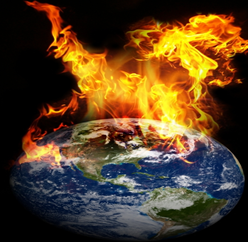  Hãy trình bày hiểu biết của Anh (Chị) về hình ảnh trên bằng một đoạn văn (khoảng 200 chữ)Bài 35... Bao giờ cho tới mùa thutrái hồng trái bưởi đánh đu giữa rằmbao giờ cho tới tháng nămmẹ ra trải chiếu ta nằm đếm saoNgân hà chảy ngược lên caoquạt mo vỗ khúc nghêu ngao thằng Bờmbờ ao đom đóm chập chờntrong leo lẻo những vui buồn xa xôiMẹ ru cái lẽ ở đờisữa nuôi phần xác hát nuôi phần hồnbà ru mẹ, mẹ ru conliệu mai sau các con còn nhớ chăng.                                    (Trích Ngồi buồn nhớ mẹ ta xưa – Theo Thơ Nguyễn Duy, NXB Hội nhà văn, 2017, trang 72) Cứ như vậy, chúng ta đánh mất bản năng của gà rừng và biến thành con chim trong lồng lúc nào không biết nữa. Trong tư cách của người thanh niên tuổi 18, Anh (Chị) có đồng tình với nhận định về giới trẻ như trên? Hãy viết đoạn văn (khoảng 200 chữ) trình bày suy nghĩ của Anh (Chị).Bài 36Nhiều người Việt kiếm tiền bằng mọi giá, đánh đổi cả liêm sỉ, danh dự để có tiền. Sự kiếm tiền nào độc ác hơn là kiếm tiền trên sức khỏe và mạng sống đồng bào mình? Trung bình hai giờ đồng hồ có ba mươi người chết vì bệnh ung thư – một con số tàn nhẫn đến rợn người. Bao giờ người Việt mới thôi độc ác với nhau? Đó là câu hỏi trăn trở của không biết bao nhiêu người có lương tâm và dường như đến thời điểm này họ vẫn đang bất lực. Làm thế nào để con người biết yêu thương nhau hơn? Đơn giản vậy thôi nhưng nó quyết định vận mệnh của cả dân tộc, cả thế giới này. Người nông dân chỉ cần thương người tiêu dùng một chút đã không nhẫn tâm tưới thuốc độc lên rau củ quả để đào huyệt chôn đồng bào mình và chôn sống chính mình. Các quan chức chỉ cần bớt lãng phí một chút thôi, sẽ có bao nhiêu bệnh viện được xây và bao nhiêu đứa trẻ được đến trường.                                                       (Lê Bình, trích Tạp chí kinh tế xuân Bính Thân – Phẳng hay không phẳng, VTV1, 12 – 2 – 2016) Nghịch cảnh không chỉ là một phép thử của tình cảm mà còn là thước đo của trí tuệ và bản lĩnh của con người (Danh ngôn Pháp). Anh (Chị) hãy viết mộ đoạn văn (khoảng 200 chữ) trình bày suy nghĩ của mình về ý kiến trên.Bài 37GIÁ TRỊ CON NGƯỜIPa-xcanNgười ta chẳng qua là một cây sậy, cây sậy mềm yếu nhất trong tạo hóa nhưng là một cây sậy có tư tưởng.Cần gì cả vũ trụ tòng hành nhau mới đè bẹp cây sậy ấy? Một chút hơi, một giọt nước cũng đủ làm chết người. Nhưng dù vũ trụ có đè bẹp người ta, người ta so với vũ trụ vẫn cao hơn, vì khi chết thì hiểu biết rằng mình chết chứ không như vũ trụ kia, khỏe hơn mình nhiều mà không tự biết rằng mình khỏe.Vậy giá trị của chúng ta là ở tư tưởng.Ta cậy cao dựa vào tư tưởng, chứ đừng dựa vào không gian, thời gian là hai thứ chúng ta không bao giờ làm đầy hay đọ kịp. Ta hãy rèn tập để biết tư tưởng cho hay, cho đúng, đó là nền tảng của nhân luân.Tôi không căn cứ vào không gian để thấy giá trị của tôi, mà tôi trông cậy vào sự quy định của tư tưởng một cách hoàn toàn, dù tôi có bao nhiêu đất cát cũng chưa phải là “giàu hơn”, vì trong phạm vi không gian này, vũ trụ nuốt tôi như một điểm con, nhưng trái lại, nhờ tư tưởng, tôi quan niệm, bao trùm toàn vũ trụ.(Theo Bài tập Ngữ văn 11, Tập hai, NXB Giáo dục Việt Nam, 2017, trang 114) Hãy viết một đoạn văn (khoảng 200 chữ) trình bày suy nghĩ của Anh (Chị) về ý kiến của Pa-xcan trong văn bản: Giá trị của chúng ta là ở tư tưởng.Bài 38Người Việt Nam có thể coi là ít tinh thần tôn giáo. Họ coi trọng hiện thế trần tục hơn thế giới bên kia. Không phải người Việt Nam không mê tín, họ tin có linh hồn, có ma quỷ, thần Phật. Nhiều người thực hành cầu cúng. Nhưng về tương lai, họ lo cho con cho cháu hơn là cho linh hồn của mình. Tuy là coi trọng hiện thế nhưng cũng không bám lấy hiện thế, không quá sợ hãi cái chết (sống gửi thác về). Trong cuộc sống, ý thức về cá nhân và sở hữu không phát triển cao. Của cải vẫn được quan niệm là của chung, giàu sang chỉ là tạm thời, tham lam giành giật cho nhiều cũng không giữ mãi mà hưởng được. Người ta mong ước thái bình, an cư lạc nghiệp để làm ăn cho no đủ, sống thanh nhàn, thong thả, có đông con nhiều cháu, ước mong về hạnh phúc nói chung là thiết thực, yên phận thủ thường, không mong gì cao xa, khác thường, hơn người. Con người được ưa chuộng là con người hiền lành, tình nghĩa. Không chuộng trí mà cũng không chuộng dũng. Dân tộc chống ngoại xâm liên tục nhưng không thượng võ. Ðâu đâu cũng có đền thờ những người có công đức – chủ yếu là có công chống ngoại xâm – nhưng không một anh hùng xuất chúng, một võ sĩ cao cường nào được lưu danh. Trong tâm trí nhân dân thường có Thần và Bụt mà không có Tiên. Thần uy linh bảo quốc hộ dân và Bụt hay cứu giúp mọi người; còn Tiên nhiều phép lạ, ngao du ngoài thế giới thì xa lạ. Không ca tụng trí tuệ mà ca tụng sự khôn khéo. Khôn khéo là ăn đi trước, lội nước theo sau, biết thủ thế, giữ mình, gỡ được tình thế khó khăn. Ðối với cái dị kỉ, cái mới, không dễ hòa hợp nhưng cũng không cự tuyệt đến cùng, chấp nhận cái gì vừa phải, hợp với mình nhưng cũng chần chừ, dè dặt, giữ mình.(Trích Nhìn về vốn văn hóa dân tộc – Trần Đình Hượu, Ngữ văn 12, Tập hai, NXB Giáo dục Việt Nam, 2017, trang 160 – 161) Viết đoạn văn (khoảng 200 chữ) trình bày suy nghĩ của Anh (Chị) về ý kiến: Trong cuộc sống, ý thức về cá nhân và sở hữu không phát triển cao. Của cải vẫn được quan niệm là của chung, giàu sang chỉ là tạm thời, tham lam giành giật cho nhiều cũng không giữ mãi mà hưởng được.Bài 39 (Tự do – Nguyễn Khoa Điềm, Tạp chí Sông Hương, số 292, tháng 6 – 2013) Anh (Chị) hãy viết một đoạn văn (khoảng 200 chữ) trình bày suy nghĩ của mình về ý kiến được nêu ra trong văn bản: Tự do trước hết là chính mình.Bài 40Đọc câu chuyện dưới đây:NGỌC TRONG ĐÁMột người thợ ngọc qua hàng thợ đá, vào xem các thứ đá thấy một tảng đá trong có ngọc, mua về, đẽo ra quả nhiên được ngọc. Ngọc ấy trắng muốt và có gân đỏ, vô cùng quý giá. Người thợ ngọc nhờ ấy mà giàu có.Thợ đá thấy thế, lấy làm thích lắm, cũng muốn bắt chước. Anh ta nghĩ bụng: Đá nào trong cũng có ngọc. Rồi ở nhà bao nhiêu thứ đá, đem đập ra để tìm ngọc. Không những không thấy ngọc mà các đá đều vỡ tan chẳng dùng được vào việc gì cả. Anh ta vừa mất của, vừa lỗ vốn, cùng quẫn khổ sở, chẳng bao lâu rồi chết.                                  (Theo https://tusach.thuvienkhoahoc.com/wiki/Cổ học tinh hoa) Hãy viết một đoạn văn (khoảng 200 chữ) nêu suy nghĩ của Anh (Chị) về câu chuyện trên.Bài 41Đọc câu chuyện dưới đây:ÔNG LÃO NHÂN HẬUMột cô bé bị loại khỏi dàn đồng ca. Cô rất buồn, ngồi khóc một mình trong công viên. Cô tự hỏi: Tại sao mình không được hát nữa? Chẳng lẽ mình hát tồi thế sao?Thế rồi cô hát khe khẽ, hết bài này đến bài khác.– Cháu hát hay quá! – Một giọng nói vang lên.Cô bé ngẩn người. Người vừa khen cô là một ông cụ tóc bạc. Ông nói xong thì đứng dậy, chậm rãi bước đi.Hôm sau, khi đến công viên, cô bé đã thấy ông cụ ngồi ở chiếc ghế hôm trước, mỉm cười chào cô. Cô bé lại hát. Ông cụ chăm chú lắng nghe rồi vỗ tay, nói: Cảm ơn cháu bé. Cháu hát hay lắm!Cứ vậy, nhiều năm trôi qua. Rồi cô bé trở thành một ca sĩ nổi tiếng. Một chiều đông, cô trở lại công viên tìm cụ già nhưng chỉ thấy chiếc ghế trống không.– Ông cụ mới mất tháng trước. Cụ điếc đã hơn 20 năm nay. – Người chăm sóc cây hoa trong công viên nói với cô.Cô gái sững người. Thì ra, cụ già vẫn chăm chú lắng nghe và khen cô hát hay lại là một người từ lâu đã không còn nghe được nữa. Hãy viết một đoạn văn (khoảng 200 chữ) nêu suy nghĩ của Anh (Chị) về câu chuyện trên.Bài 42Đọc câu chuyện dưới đây:BÍ QUYẾT BÓC LẠC (ĐẬU PHỘNG)Có một ông lão tuổi tác đã cao, muốn nhường quyền quản lí gia đình cho con trai. Nhưng ông có tới hai người con trai, biết nhường cho đứa nào đây?Một buổi tối, ông gọi hai người con trai lại và nói: Ở đây có hai túi lạc, các con mang đi bóc vỏ, xem bên trong có phải toàn là lạc đỏ không. Ai bóc xong sớm, lại đưa ra được đáp án chính xác, người ấy sẽ xứng đáng trở thành người quản lí gia đình sau này.Người anh cả vừa về đến phòng đã lao vào bóc vỏ ngay, không làm lỡ mất một giây phút nào với niềm tin mình sẽ chiến thắng. Người em trai vừa đi vừa nghĩ: Rốt cuộc, bố muốn có đáp án gì nhỉ? Chắc chắn không phải là bóc từng củ lạc ra, nếu vậy, mình với anh cả phải thi cái gì? Anh cả làm gì cũng nhanh hơn mình nên phải nghĩ cách mới được.Thời gian trôi đi rất nhanh. Người anh cả đã thức trắng một đêm để hoàn thành công việc. Còn người em thì đã lên giường ngủ từ sớm rồi.Sáng hôm sau, khi người anh đến gặp bố thì người em đã có mặt ở đó. Điều kì lạ là người em mang theo một túi lạc chưa bóc vỏ. Ông bố nói: Con út đến trước nên được quyền nói trước. Người em liền nói: Tất cả lạc trong túi đều có vỏ đỏ, người anh tức tối gắt lên: Em còn chưa bóc hết, làm sao biết được? Người em đáp:– Em không bóc toàn bộ nhưng em đã phân loại chúng ra: loại mập, loại lép, loại to, loại nhỏ, loại sạch, loại đã bị đen, loại có một nhân, loại có hai nhân, loại có ba nhân… Sau đó, em chọn lấy đại diện của từng nhóm rồi bóc ra, kết quả là đều màu đỏ. Vì vậy, em kết luận được rằng, tất cả lạc trong túi đều có vỏ đỏ.Người bố vui vẻ gật đầu và tuyên bố người em sẽ quản lí gia đình sau này.(Phỏng theo câu chuyện hay nhất, NXB Văn học, 2017, trang 63) Câu chuyện trên gợi cho Anh (Chị) suy nghĩ gì về phương pháp làm việc? Liên hệ với việc học tập của Anh (Chị) hiện nay bằng một đoạn văn (khoảng 200 chữ).Bài 43Địa ngục hay thiên đàng ?Một kí giả được phép xuống địa ngục và lên thiên đàng để làm phóng sự về cuộc sống ở đó. Anh xuống địa ngục vào đúng giờ ăn. Thức ăn toàn sơn hào hải vị nhưng cư dân lại ốm o, gầy còm, da bọc xương. Và anh chỉ hiểu ra khi quan sát họ dùng bữa. Muỗng, nĩa, đũa rất dài buộc dính vào đôi tay nên dù cố gắng mấy họ cũng không thể đưa thức ăn vào miệng, mà thức ăn lại đổ ra bàn hay rơi tung toé xuống đất. Tệ hơn nữa là họ tranh giành nhau, và muỗng, nĩa, đũa trở thành vũ khí để họ đâm chém nhau. Khi giờ ăn kết thúc, họ buồn bã, thất vọng rời phòng ăn với dạ dày rỗng không.Quá sợ hãi, chàng kí giả rời địa ngục để lên thiên đàng. Đến nơi cũng đúng vào giờ ăn. Thức ăn đơn sơ, giản dị nhưng cư dân ai cũng vui tươi, khỏe mạnh. Đôi bàn tay họ cũng được gắn chặt vào muỗng, nĩa, đũa rất dài. Có khác là thay vì đưa thức ăn vào miệng của mình thì họ lại yêu thương dùng muỗng, nĩa để đút thức ăn cho nhau. Phòng ăn vang tiếng ca hát, nói cười vui vẻ.(Theo internet) Hãy viết một đoạn văn (khoảng 200 chữ) nêu suy nghĩ của Anh (Chị) về những điều mà anh kí giả trông thấy.Bài 44Đọc câu chuyện dưới đây: CON LỪA CỦA BÁC NÔNG DÂNMột ngày kia, con lừa của bác nông dân xảy chân ngã xuống cái giếng bỏ hoang. Con vật kêu lên thảm thiết nhiều giờ liền trong lúc người chủ của nó nghĩ xem nên làm gì để cứu con lừa lên… Cuối cùng, ông quyết định rằng, vì con lừa cũng già rồi và cái giếng thì đằng nào cũng phải lấp, nên sẽ có cách để không phải bận tâm đến con lừa nữa.Ông mời hàng xóm đến giúp ông một tay. Mỗi người cầm một cái xẻng xúc đất đổ vào giếng. Nhận ra sự thật phũ phàng, con lừa rên rỉ thảm thiết. Sau khi hứng những xẻng đất đầu tiên, nó hoàn toàn tuyệt vọng, nhìn lên với đôi mắt đầy ai oán. Chỉ đến khi đất ngập đến gần hết chân, nó mới bừng tỉnh, nó cảm nhận điều gì đó đang và sẽ xảy ra đối với nó. Nó không nhìn lên nữa mà cố gắng xoay sở để trồi lên. Bác nông dân và mọi người chăm chú nhìn xuống giếng, họ kinh ngạc trước những gì đang diễn ra. Cứ mỗi xẻng đất đổ lên lưng, con lừa lại lắc mình cho đất rơi xuống chân và bước lên lớp đất ấy. Cứ thế, từng xẻng đất, rồi từng lớp đất. Và chẳng bao lâu, chú lừa đã có thể bước lên miệng giếng, mệt nhọc chạy ra ngoài trước sự ngạc nhiên của tất cả mọi người. Hãy viết một đoạn văn (khoảng 200 chữ) nêu suy nghĩ của Anh (Chị) về câu chuyện trên.Bài 45Đọc câu chuyện ngắn dưới đây:Em tôi học đến kiệt sức để có một xuất du học.Thư đầu viết: Ở đây, đường phố sạch đẹp, văn minh bỏ xa lắc nước mình...Cuối năm viết: Mùa đông bên này tĩnh lặng, tinh khiết như tranh, thích lắm…Mùa đông sau viết: Em thèm một chút nắng ấm quê nhà, muốn được đi giữa phố xá bụi bặm, ồn ào, nhớ bến chợ xôn xao, lầy lội… Biết bao lần trên phố, em đuổi theo một người châu Á, để hỏi coi đó có phải là người Việt không...                                     (Trích Xa xứ – Sưu tầm từ Internet) Hãy viết một đoạn văn (khoảng 200 chữ) nêu suy nghĩ của Anh (Chị) về câu chuyện trên.Bài 46Bạn từng nghe nói đến dãy đá ngầm nổi tiếng Great Barrier Reef kéo dài 1.800 dặm từ New Guinea đến Úc mà khách du lịch một khi đã đến nơi đây không thể không ghé thăm. Tại đây, một người khách đã hỏi người hướng dẫn viên du lịch một câu hỏi khá thú vị:– Tôi quan sát thấy cũng vỉa đá này, nhưng phía bên đại dương nó thật rực rỡ và sống động trong khi phía bên hồ nước nó lại xám xịt và thiếu sức sống. Tại sao lại như thế?Người hướng dẫn viên giải thích rằng:– Những vỉa đá dưới hồ chìm trong nước, vì không phải đấu tranh sinh tồn nên chúng chẳng thể hoàn thiện được. Trong khi đó, những vỉa đá phía đại dương lại không ngừng đối diện với bao nhiêu là sức mạnh khắc nghiệt của thiên nhiên như sóng gió, bão tố... để tồn tại. Và khi chịu đựng những thử thách như thế, nó mới có cơ hội để thay đổi và thích nghi. Nó vẫn phát triển mạnh mẽ và liên tục tái sinh...(Trích từ Hạt giống tâm hồn – First News – Theo Internet) Hãy viết một đoạn văn (khoảng 200 chữ) nêu suy nghĩ của Anh (Chị) về vấn đề được đề cập ở đoạn trích trên.Bài 47Đọc câu chuyện sau:BỨC TRANH VÀ GIẢI THƯỞNGMột vị vua treo giải thưởng cho nghệ sĩ nào vẽ được một bức tranh đẹp nhất về sự bình yên. Nhiều họa sĩ đã cố công. Nhà vua ngắm tất cả các bức tranh nhưng chỉ thích có hai bức và ông phải chọn lấy một.– Một bức tranh vẽ hồ nước yên ả. Mặt hồ là tấm gương tuyệt mĩ vì có những ngọn núi cao chót vót bao quanh. Bên trên là bầu trời xanh với những đám mây trắng mịn màng. Tất cả những ai ngắm bức tranh đều cho rằng đây là một bức tranh bình yên thật hoàn hảo.– Bức tranh kia cũng có những ngọn núi, nhưng những ngọn núi này trần trụi và lởm chởm đá. Ở bên trên là bầu trời giận dữ đổ mưa như trút kèm theo sấm chớp. Đổ xuống bên vách núi là dòng thác nổi bọt trắng xóa. Bức tranh này trông thật chẳng bình yên chút nào.Nhưng khi nhà vua ngắm nhìn, ông thấy đằng sau dòng thác là một bụi cây nhỏ mọc lên từ khe nứt của một tảng đá. Trong bụi cây một con chim đang xây tổ. Ở đó, giữa dòng thác trút xuống một cách giận dữ, con chim mẹ đang an nhiên đậu trên tổ của mình… Bình yên thật sự.“Ta chấm bức tranh này!” – Nhà vua công bố – Sự bình yên không có nghĩa là một nơi không có tiếng ồn ào, không khó khăn, không cực nhọc. Bình yên có nghĩa ngay chính khi đang ở trong phong ba bão táp ta vẫn cảm thấy sự yên tĩnh trong trái tim. Đó mới chính là ý nghĩa thật sự của sự bình yên. Anh (Chị) hãy viết một đoạn văn (khoảng 200 chữ) trình bày suy nghĩ của mình về triết lí của sự bình yên trong câu chuyện trên.Bài 48Thủy triều và lâu đài cátMặt trời rực rỡ. Trên bờ biển, một cậu bé cắm cúi xúc cát đổ vào chiếc xô nhỏ đặt bên cạnh. Khi chiếc xô đầy cát, cậu bé úp ngược nó xuống mặt cát. Nhấc chiếc xô ra và cậu bé đã có một tòa nhà tròn xoay bằng cát. Tuy nhiên, trí tưởng tượng của một cậu bé không chỉ dừng lại ở một ngôi nhà hình tròn. Cậu bé đào những rãnh nhỏ xung quanh ngôi nhà làm hào bảo vệ. Những chiếc nắp chai và vỏ ốc trở thành những người lính gác còn những que kem trở thành cây cầu nối những tòa nhà với nhau. Một tòa lâu đài thực sự của một chàng hoàng tử khôi ngô trong truyện cổ tích.Cách đó rất xa, thành phố đông đúc, không khí ồn ào, xe cộ như mắc cửi. Một người đàn ông đang làm việc trong văn phòng. Ông xếp lại các chồng giấy tờ trên bàn làm việc, trao đổi vài câu qua điện thoại, rồi lại gõ máy tính. Khuôn mặt ông sáng lên vì đạt được kết quả tốt đẹp: hợp đồng được kí kết và thu nhiều lợi nhuận. Hàng ngày ông đều đến nơi làm việc, lập những kế hoạch, dự đoán tình hình thị trường. Có những người lính gác, có tiền lương, có lợi nhuận, và công ti cũng là một tòa lâu đài mơ ước trong đó ông ấy là một vị vua điều hành tất cả. Hai người cùng đang xây dựng những lâu đài của mình. Họ có rất nhiều điểm giống nhau: đạt được những kết quả mà đối với họ là tốt đẹp từ những cố gắng rât nhỏ. Họ đều say mê và kiên trì. Đối với mỗi người, tòa lâu đài mình đang xây dựng đều có ý nghĩa thật đặc biệt và rất quan trọng. Tuy nhiên, khi thủy triều lên, cậu bé không hề ngạc nhiên hay lo sợ gì cả. Cậu nhảy lên trên những ngọn sóng, vỗ tay reo mừng và cười toe toét khi thấy những con sóng cuốn tòa lâu đài vào biển cả. Cậu bé hoàn toàn bình thản. Cậu cầm xẻng và xô ra về vì biết rằng thủy triều đã cuốn cát ra biển, và rằng sáng mai cậu sẽ lại xây được một ngôi nhà mới đẹp hơn. Nhưng những người lớn thường không như vậy. Khi những khó khăn đến, họ coi đó là một điều thật tệ hại chứ không bình thường như thủy triều những lúc hoàng hôn. Họ thường chán nản đến mức không nghĩ rằng vào sáng hôm sau thủy triều sẽ rút và chúng ta lại có thể bắt đầu xây một cái gì đó khác đẹp hơn, tốt hơn.(Theo https://www.facebook.com/notes/hạt-giống-tâm-hồn) Anh (Chị) hãy viết một đoạn văn (khoảng 200 chữ) trình bày suy nghĩ của mình về ý nghĩa của câu chuyện trên.Bài 49Đọc đoạn đối thoại ngắn dưới đây:Trong sử thi MahaKharata có đoạn đối thoại giữa thần Sông Hồ với Hoàng Tử Yuhitara.– Thần Sông Hồ hỏi Hoàng Tử: Cái gì nâng đỡ chúng ta mà cao quý hơn Trái Đất?– Bà mẹ sinh con ra, nuôi con lớn khôn, cao quý và nâng đỡ con vững chắc hơn Trái Đất. Hoàng Tử trả lời.– Thần Sông Hồ lại hỏi tiếp: Cái gì cao quý hơn trời?– Người cha – Hoàng Tử đáp. Những câu trả lời của Hoàng Tử gợi cho Anh (Chị) suy nghĩ gì? Anh (Chị) hãy viết một đoạn văn (khoảng 200 chữ) trình bày suy nghĩ của mình về cuộc đối thoại trên.Bài 50Đọc câu chuyện dưới đây:LỒNG ĐÈN CỦA NGƯỜI MÙCó một người mù đi trên một con đường tối, trên tay lại cầm theo một chiếc đèn lồng. Một người thấy thế liền hỏi:– Ông có thấy đường đâu mà cần phải cầm theo chiếc đèn lồng làm gì?Người mù liền mỉm cười trả lời:– Tôi cầm theo chiếc đèn này là để người khác không đâm sầm vào tôi. Làm vậy có thể giữ an toàn cho bản thân mình.(Trích Bài học lớn từ những câu chuyện nhỏ) Anh (Chị) hãy viết một đoạn văn (khoảng 200 chữ) trình bày suy nghĩ của mình về việc làm của người mù trong câu chuyện trên.Bài 51Đọc bài thơ dưới đây:QUÁN HÀNG PHÙ THỦY(K. Bađjadro Pradip)Một phù thủyMở quán hàng nho nhỏ:“– Mời vào đâyAi muốn mua gì cũng có!”Tôi là khách đầu tiênTừ bên trongPhù thủy ló ra nhìn:“– Anh muốn gì?”“– Tôi muốn mua tình yêuMua hạnh phúc, sự bình yên, tình bạn…”“– Hàng chúng tôi chỉ bán cây nonCòn quả chín, anh phải trồngKhông bán!”(Thái Bá Tân dịch) Anh (Chị) hãy viết một đoạn văn (khoảng 200 chữ) trình bày suy nghĩ của mình về bài thơ trên.Bài 52Đọc mẩu chuyện ngắn dưới đây:NHỮNG BÀN TAY CÓNGHôm ấy, tôi đang dọn cho sạch mấy ngăn túi trong áo rét của con gái sáu tuổi thì phát hiện ra ở mỗi ngăn túi là một đôi găng tay. Nghĩ rằng một đôi thôi cũng đủ giữ ấm tay rồi, tôi hỏi con: Vì sao con mang tới hai đôi găng tay trong túi áo? Con tôi trả lời: Con làm vậy từ lâu rồi. Mẹ biết mà, có nhiều bạn đi học mà không có găng tay. Nếu con mang thêm một đôi, con có thể cho bạn mượn và tay bạn sẽ không bị lạnh.(Theo Tuổi mới lớn, NXB Trẻ, 2018) Anh (Chị) hãy viết một đoạn văn (khoảng 200 chữ) trình bày suy nghĩ của mình về ý nghĩa từ câu chuyện trên.Bài 53Đọc bài thơ dưới đây: (Nguyễn Xuân Minh, http://vnexpress.net, ngày 8 – 7 – 2015)  Từ ý thơ: Những người đã chết, tình ở lại, hãy viết một đoạn văn (khoảng 200 chữ) trình bày suy nghĩ của anh (chị) về sự sống và cái chết.Bài 54Có một chàng thanh niên đứng giữa thị trấn và tuyên bố mình có trái tim đẹp nhất vì chẳng hề có một tì vết hay rạn nứt nào. Đám đông đều đồng ý đó là trái tim đẹp nhất mà họ từng thấy. Bỗng một cụ già xuất hiện và nói: Trái tim của anh không đẹp bằng trái tim tôi! Chàng trai cùng đám đông ngắm nhìn trái tim của cụ. Nó đang đập mạnh mẽ nhưng đầy những vết sẹo. Có những phần của tim đã bị lấy ra và những mảnh tim khác được đắp vào nhưng không vừa khít nên tạo một bề ngoài sần sùi, lởm chởm; có cả những đường rãnh khuyết vào mà không hề có mảnh tim nào trám thay thế. Chàng trai cười nói:– Chắc là cụ nói đùa! Trái tim của tôi hoàn hảo, còn của cụ chỉ là những mảnh chắp vá đầy sẹo và vết cắt.– Mỗi vết cắt trong trái tim tôi tượng trưng cho một người mà tôi yêu, không chỉ là những cô gái mà còn là cha mẹ, anh chị, bạn bè... Tôi xé một mẩu tim mình trao cho họ, thường thì họ cũng sẽ trao lại một mẩu tim của họ để tôi đắp vào nơi vừa xé ra. Thế nhưng những mẩu tim chẳng hoàn toàn giống nhau, mẩu tim của cha mẹ trao cho tôi lớn hơn mẩu tôi trao lại họ, ngược lại với mẩu tim của tôi và con cái tôi. Không bằng nhau nên chúng tạo ra những nếp sần sùi mà tôi luôn yêu mến vì chúng nhắc nhở đến tình yêu mà tôi đã chia sẻ. Thỉnh thoảng tôi trao mẩu tim của mình nhưng không hề được nhận lại gì, chúng tạo nên những vết khuyết. Tình yêu đôi lúc chẳng cần sự đền đáp qua lại. Dù những vết khuyết đó thật đau đớn nhưng tôi vẫn luôn hi vọng một ngày nào đó họ sẽ trao lại cho tôi mẩu tim của họ, lấp đầy khoảng trống mà tôi luôn chờ đợi.Chàng trai đứng yên với giọt nước mắt lăn trên má. Anh bước tới, xé một mẩu từ trái tim hoàn hảo của mình và trao cho cụ già. Cụ già cũng xé một mẩu từ trái tim đầy vết tích của cụ trao cho chàng trai. Chúng vừa nhưng không hoàn toàn khớp nhau, tạo nên một đường lởm chởm trên trái tim chàng trai. Trái tim của anh không còn hoàn hảo nhưng lại đẹp hơn bao giờ hết vì tình yêu từ trái tim của cụ già đã chảy trong tim anh...(Dẫn theo http://www.simonhoadalat.com/giaoducgd/SongDep/2013-2014/09TraiTimHoanHao.htm) Viết đoạn văn (khoảng 200 chữ) nêu suy nghĩ của Anh (Chị) về ý kiến được nêu ra ở đoạn trích: Tình yêu đôi lúc chẳng cần sự đền đáp qua lại.Bài 55Khi còn trẻ, cha nghĩ cuộc đời tất cả là về bản thân mình – làm cách nào cha có thể tạo dấu ấn được nơi cõi đời này, trở nên thành công và đạt được những gì mình muốn. Thế rồi hai con bước vào cuộc đời cha với tất cả những sự tò mò, láu lỉnh cùng những nụ cười chưa lúc nào thôi làm tràn ngập trái tim cha và làm rạng ngời những tháng ngày đi qua. Bất ngờ cha nhận ra những kế hoạch to tát cha vạch ra cho chính mình không còn quan trọng nữa.Cha nhanh chóng thấy niềm vui lớn nhất trong đời mình chính là niềm vui cha thấy được ở các con. Cha nhận ra cuộc đời chẳng còn ý nghĩa nếu cha không đảm bảo cho các con có mọi cơ hội để được hạnh phúc và phát huy được hết những gì nơi các con. Cuối cùng, các con à, đó chính là lí do cha chạy đua làm tổng thống: vì những gì cha muốn dành cho các con và mọi đứa trẻ ở đất nước này.Cha muốn mọi trẻ em của chúng ta được tới trường phù hợp với những tiềm năng chúng có – những ngôi trường tạo ra thách thức, tạo niềm cảm hứng, truyền cho chúng sự ngạc nhiên với thế giới quanh ta. Cha muốn các bạn cũng có cơ hội đi học đại học, dù cha mẹ họ có thể không giàu. Và cha muốn các bạn có được những việc làm tốt: những công việc có thu nhập khá và đem lại cho họ những phúc lợi như bảo hiểm y tế, những công việc cho phép họ được dành thời gian với con cái và có thể nghỉ hưu trong đàng hoàng.Cha cũng muốn chúng ta đẩy xa hơn những bờ bến khám phá để con có thể sống, nhìn thấy những công nghệ và phát minh mới giúp cải thiện đời sống, giúp hành tinh sạch và an toàn hơn. Cha cũng muốn chúng ta đẩy những ranh giới của nhân loại, để vượt xa ra khỏi những chia rẽ sắc tộc, vùng miền, giới tính và tôn giáo vốn đang cản trở chúng nhìn thấy điều tốt đẹp nhất nơi những người khác.Đôi khi chúng ta gửi những thanh niên nam nữ vào chiến tranh và nhiều tình huống nguy hiểm khác để bảo vệ đất nước – nhưng khi làm vậy cha muốn bảo đảm rằng việc đó chỉ tiến hành khi có một lí do thật chính đáng, rằng chúng ta cố gắng hòa giải những khác biệt với nhau bằng con đường hòa bình và làm mọi thứ có thể để những người lính của chúng ta được an toàn. Và cha muốn mọi đứa trẻ hiểu rằng những điều hạnh phúc mà những người lính Mĩ dũng cảm đó đấu tranh không phải tự nhiên mà có, rằng vinh dự lớn trở thành công dân của quốc gia này luôn đi kèm với trách nhiệm lớn.Đó là bài học mà bà con đã dạy cha khi cha bằng tuổi các con, đọc cho cha những dòng đầu của Tuyên ngôn Độc lập, nói cho cha về những người đàn ông và đàn bà đi đấu tranh cho sự bình đẳng, vì họ tin rằng những điều đã được viết ra hơn hai thế kỉ trước cần có ý nghĩa gì đó.					(Trích Thư gửi con gái của tổng thống đắc cử Barack Obama – Tuoitrevn, ngày 19 – 01 – 2009) Hãy viết một đoạn văn (khoảng 200 chữ) tình bày suy nghĩ của Anh (Chị) về ý kiến được nêu trong đoạn trích: Vinh dự lớn trở thành công dân của quốc gia này luôn đi kèm với trách nhiệm lớn.Bài 56Đọc câu chuyện dưới đây:CON CHÓ VÀ MIẾNG THỊTMột con chó tham ăn, một hôm nó đớp được miếng thịt của làng bày ra đình để khao làng. Con chó ba chân bốn cẳng tha miếng thịt đến bờ sông. Sợ người làng đuổi theo nên nó chạy về phía cầu để qua sông tẩu thoát. Khi đến giữa cầu, nó nhìn xuống dòng sông, thấy có một con chó khác đang ngoạm miếng thịt to hơn. Con chó tham ăn mới nghĩ: Ta phải cướp miếng thịt của con chó kia mới được. Nghĩ thế nào, làm thế ấy, nó bèn nhả miếng thịt đang ngoạm ra, rồi nhảy xuống sông để tranh miếng thịt với con chó kia. Vừa nhảy xuống sông thì bóng nước tan ra, nó vùng vẫy một thôi một hồi chẳng kiếm được gì, lúc bấy giờ mọi người đổ xô ra cầm đòn đánh chó. Nước cuốn mạnh, con chó bị chìm nghỉm dưới dòng sông.             (Theo Con chó và miếng thịt – Truyện ngụ ngôn Việt Nam – Nguyễn Văn Ngọc, NXB Văn học, 2018) Hãy viết một đoạn văn (khoảng 200 chữ) trình bày suy nghĩ của Anh (Chị) về câu chuyện trên.Bài 57Đọc câu chuyện dưới đây:       CHIM CHÀNG LÀNGChàng Làng vẫn thường hãnh diện và kiêu ngạo về tiếng hót của mình hơn hẳn đồng loại. Nó có thể hót tiếng của nhiều loài chim. Một hôm, nhân có mặt đông đủ bạn bè họ nhà chim, chú đậu tót lên cành cây cao rồi ưỡn ngực, vươn cổ cất tiếng hót. Chú hót say sưa, khi thì giống giọng của sáo đen, khi là giọng của chích chòe, họa mi... Ai cũng khen chú bắt chước giống và tài tình quá. Cuối buổi biểu diễn, một chú chim sâu đề nghị: Bây giờ anh hãy hót tiếng của riêng anh cho bọn em nghe nào! Chàng Làng đứng mãi mà không hót được giọng của riêng mình, Chàng Làng xấu hổ cất cánh bay thẳng. Bởi vì từ xưa đến nay, Chàng Làng chỉ quen nhại theo giọng hót của các loài chim khác chứ đâu chịu luyện một giọng hót riêng cho chính mình.  Hãy viết một đoạn văn (khoảng 200 chữ) trình bày suy nghĩ của Anh (Chị) về câu chuyện ngụ ngôn trên.Bài 58(1) Trong đời sống, ta thường thấy một hiện tượng xấu là lòng đố kị. Thấy ai có chút thành tích, kẻ đố kị cảm thấy khó chịu, đau khổ như mình bị mất mát điều gì, tiếp đó nảy sinh những phản ứng bệnh hoạn.(2) Trong lớp, một học sinh có thành tích học tập giỏi, người có tính đố kị sẽ nói bóng gió là bạn ấy khéo làm thân với các thầy, các cô. Thấy bạn có bộ đồ mới hợp thời trang, người đố kị tìm cách dìm, bảo: “Báu gì, hàng thùng ấy mà!”. Thấy một đôi vợ chồng đẹp đôi, hạnh phúc, kẻ đố kị liền nói độc miệng: “Rồi xem, được bao lâu!”.(3) Hiện tượng đố kị trong cuộc sống đã có từ xưa. Thời Tam quốc có danh tướng Đông Ngô là Chu Du, nổi tiếng thao lược nhưng lại có tính đố kị. Thấy Gia Cát Lượng tài ba, Du đã nhiều lần tìm cách chứng tỏ mình là người tài “đệ nhất thiên hạ”, nhưng lần nào cũng bị thua. Lòng đố kị còn khiến Chu Du tìm kế sách hãm hại Gia Cát Lượng, nhưng lần nào Lượng cũng đoán biết và thoát hiểm. Khi nhận ra tài trí của mình không bằng Gia Cát Lượng, Du đã ngửa mặt lên trời mà than: “Trời đã sinh Du, sao còn sinh Lượng!”. Câu nói đó đã bộc lộ chân tướng của người đố kị: không chấp nhận thực tế người khác hơn mình.(4) Lòng đố kị có thể gắn với sự hiếu thắng, một tâm lí muốn chứng tỏ mình không thua chúng kém bạn, thậm chí hơn người. Tính hiếu thắng có thể có tác dụng kích thích người ta phấn đấu, cạnh tranh vượt lên người khác, có ý nghĩa tiến bộ nhất định. Tâm lí đố kị ngược lại, chỉ là sự biến dạng của lòng hiếu thắng. Đố kị là tâm lí của kẻ thất bại. Động cơ kích thích phấn đấu giảm sút, mà ý muốn hạ thấp, hãm hại người khác để thỏa lòng ích kỉ tăng lên. Phân tích lòng đố kị, nhà triết học Hi Lạp cổ đại A-ri-xtốt đã nói: “Người đố kị sở dĩ cảm thấy dằn vặt đau đớn không chỉ vì cảm thấy mình thua kém mà còn vì phải nhìn thấy người khác thành công”. Nhà triết học đã chỉ ra thực chất kẻ đố kị là kẻ không muốn nhìn thấy người khác thành công.				(Phỏng theo Băng Sơn, dẫn theo Ngữ văn 11 Nâng cao, Tập hai, NXB Giáo dục Việt Nam, 2018, trang 96 – 97) Hãy viết một đoạn văn (khoảng 200 chữ) trình bày suy nghĩ của Anh (Chị) về câu nói được nêu trong văn bản: Kẻ đố kị là kẻ không muốn nhìn thấy người khác thành công.Bài 59Đọc câu chuyện dưới đây.HAI HẠT MẦMCó hai hạt mầm nằm cạnh nhau trên một mảnh đất màu mỡ. Hạt mầm thứ nhất nói: – Tôi muốn lớn lên thật nhanh. Tôi muốn bén rễ sâu xuống lòng đất và đâm chồi nảy lộc xuyên qua lớp đất cứng phía trên... Tôi muốn nở ra những cánh hoa dịu dàng như dấu hiệu chào đón mùa xuân... Tôi muốn cảm nhận sự ấm áp của ánh mặt trời và thưởng thức những giọt sương mai đọng trên cành lá.Và rồi hạt mầm mọc lên.Hạt mầm thứ hai bảo:– Tôi sợ lắm. Nếu bén những nhánh rễ vào lòng đất sâu bên dưới, tôi không biết sẽ gặp phải điều gì ở nơi tối tăm đó. Và giả như những chồi non của tôi có mọc ra, đám côn trùng sẽ kéo đến và nuốt ngay lấy chúng. Một ngày nào đó, nếu những bông hoa của tôi có thể nở ra được thì bọn trẻ con cũng sẽ vặt lấy mà đùa nghịch thôi. Không, tốt hơn hết là tôi nên nằm ở đây cho đến khi cảm thấy thật an toàn đã.Và rồi hạt mầm nằm im và chờ đợi.Một ngày nọ, một chú gà đi loanh quanh trong vườn tìm thức ăn, thấy hạt mầm nằm lạc lõng trên mặt đất bèn mổ ngay lập tức. (Thảo Nguyên, nguồn: Hạt giống tâm hồn – Từ những điều bình dị – First News và NXB Tổng hợp TP. HCM phối hợp ấn hành) Hãy viết một đoạn văn (khoảng 200 chữ) trình bày suy nghĩ của Anh (Chị) về câu chuyện trên.Bài 60Đọc câu chuyện dưới đây:DỰA VÀO CHÍNH MÌNHỐc sên con ngày nọ hỏi mẹ:– Mẹ ơi! Tại sao chúng ta từ khi sinh ra phải đeo cái bình vừa nặng vừa cứng trên lưng như thế? Thật mệt chết đi được!Ốc sên mẹ nói:– Vì cơ thể chúng ta không có xương để chống đỡ, chỉ có thể bò, mà bò cũng không nhanh.Ốc sên con thắc mắc:– Chị sâu róm không có xương cũng bò chẳng nhanh, tại sao chị ấy không đeo cái bình vừa nặng vừa cứng đó?Ốc sên mẹ trả lời:– Vì chị sâu róm sẽ biến thành bướm, bầu trời sẽ bảo vệ chị ấy.Ốc sên con lại thắc mắc:– Nhưng em giun đất cũng không có xương, cũng bò chẳng nhanh, cũng không biến hoá được, tại sao em ấy không đeo cái bình vừa nặng vừa cứng đó?– Vì em giun đất sẽ chui xuống đất, lòng đất sẽ bảo vệ em ấy.Ốc sên con bật khóc, nói: Chúng ta thật đáng thương, bầu trời không bảo vệ chúng ta, lòng đất cũng chẳng che chở chúng ta.– Vì vậy mà chúng ta có cái bình! – Ốc sên mẹ an ủi con – Chúng ta không dựa vào trời, cũng chẳng dựa vào đất, chúng ta dựa vào chính mình con ạ.(Theo nguồn Internet) Hãy viết một đoạn văn (khoảng 200 chữ) trình bày suy nghĩ của Anh (Chị) về câu chuyện trên.Bài 61Đọc câu chuyện dưới đây:ANH SINH VIÊN VÀ VỊ GIÁO SƯMột hôm, một sinh viên trẻ có dịp đi dạo với giáo sư của mình. Vị giáo sư này vẫn thường được các sinh viên gọi thân mật bằng tên “người bạn của sinh viên” vì sự thân thiện và tốt bụng của ông đối với học sinh.Trên đường đi, hai người bắt gặp một đôi giày cũ nằm giữa đường. Họ cho rằng đó là đôi giày của một nông dân nghèo làm việc ở một cánh đồng gần bên, có lẽ ông ta đang chuẩn bị kết thúc ngày làm việc của mình.Anh sinh viên quay sang nói với vị giáo sư: Chúng ta hãy thử trêu chọc người nông dân xem sao. Em sẽ giấu giày của ông ta rồi thầy và em cùng trốn vào sau những bụi cây kia để xem thái độ ông ta ra sao khi không tìm thấy đôi giày.Vị giáo sư ngăn lại: Này, anh bạn trẻ, chúng ta đừng bao giờ đem những người nghèo ra để trêu chọc mua vui cho bản thân. Nhưng em là một sinh viên khá giả, em có thể tìm cho mình một niềm vui lớn hơn nhiều nhờ vào người nông dân này đấy. Em hãy đặt một đồng tiền vào mỗi chiếc giày của ông ta và chờ xem phản ứng ông ta ra sao.Người sinh viên làm như lời vị giáo sư chỉ dẫn, sau đó cả hai cùng trốn vào sau bụi cây gần đó. Chẳng mấy chốc người nông dân đã xong việc và băng qua cánh đồng đến nơi đặt giày và áo khoác của mình. Người nông dân vừa mặc áo khoác vừa xỏ chân vào một chiếc giày thì cảm thấy có vật gì cứng cứng bên trong, ông ta cúi xuống xem đó là vật gì và tìm thấy một đồng tiền. Sự kinh ngạc bàng hoàng hiện rõ trên gương mặt ông. Ông ta chăm chú nhìn đồng tiền, lật hai mặt đồng tiền qua lại và ngắm nhìn thật kĩ. Rồi ông nhìn khắp xung quanh nhưng chẳng thấy ai. Lúc bấy giờ ông bỏ đồng tiền vào túi, và tiếp tục xỏ chân vào chiếc giày còn lại. Sự ngạc nhiên của ông dường như được nhân lên gấp bội, khi ông tìm thấy đồng tiền thứ hai bên trong chiếc giày. Với cảm xúc tràn ngập trong lòng, người nông dân quỳ xuống, ngước mặt lên trời và đọc to lời cảm tạ chân thành của mình. Ông bày tỏ sự cảm tạ đối với bàn tay vô hình nhưng hào phóng đã đem lại một món quà đúng lúc, cứu giúp gia đình ông khỏi cảnh túng quẫn, người vợ bệnh tật không ai chăm sóc và đàn con đang thiếu ăn.Anh sinh viên lặng người đi vì xúc động, nước mắt giàn giụa. Vị giáo sư lên tiếng: Bây giờ em có cảm thấy vui hơn lúc trước nếu như em đem ông ta ra làm trò đùa không? Người thanh niên trả lời: Giáo sư đã dạy cho em một bài học mà em sẽ không bao giờ quên. Đến bây giờ em mới hiểu được ý nghĩa thật sự của câu nói mà trước đây em không hiểu: Cho đi là hạnh phúc hơn nhận về.(Theo Phép nhiệm màu của đời. NXB Trẻ) Hãy viết một đoạn văn (khoảng 200 chữ) trình bày suy nghĩ của Anh (Chị) về câu chuyện trên.Bài 62Đọc câu chuyện dưới đây:ÔNG VUA VÀ NGƯỜI THỢ KIM HOÀNMột nhà vua nọ cho gọi người thợ kim hoàn của hoàng cung đến và ra lệnh cho anh ta: Hãy làm cho ta một chiếc nhẫn và khắc lên đó một câu nói có thể khiến ta biết kiềm chế niềm vui khi hạnh phúc và phấn chấn khi buồn bã. Người thợ kim hoàn dễ dàng hoàn thành nhanh chóng chiếc nhẫn, nhưng việc tìm ra câu nói như gợi ý của nhà vua là việc nằm ngoài khả năng của anh. Anh bèn tìm đến nhà thông thái để xin ý kiến. Nhà thông thái viết cho anh ta một dòng chữ lên mảnh giấy. 1. Theo Anh (Chị), nhà thông thái đã viết câu gì lên mảnh giấy? 2. Viết một đoạn văn (khoảng 200 chữ) trình bày suy nghĩ của Anh (Chị) về ý nghĩa gợi ra từ câu chuyện.Bài 63Đọc câu chuyện dưới đâyVẾT ĐEN TRÊN TỜ GIẤY TRẮNGChuyện xảy ra tại một trường trung học.– Thầy giáo giơ cao một tờ giấy trắng, trên đó có một vết mực đen và đặt câu hỏi với học sinh:– Các em có thấy gì không?Cả phòng học vang lên câu trả lời:– Đó là một vết mực đen.Thầy giáo nhận xét:– Các em không trả lời sai. Nhưng không ai nhận ra đây là một tờ giấy trắng ư?Và thầy kết luận:– Con người thường chú tâm đến những lỗi lầm nhỏ nhặt của người khác mà quên đi những phẩm chất tốt đẹp của họ. Khi đánh giá một sự việc hay một con người, thầy mong các em đừng quá chú trọng vào vết đen mà hãy nhìn ra tờ giấy trắng với nhiều khoảng sạch mà ta có thể viết lên đó những điều có ích cho đời. Đáng gì một chấm đen, một vệt đen mà bỏ đi cả trang giấy trắng quý giá.Trong số các học sinh ngồi trong lớp có một cậu bé tên là Cô-phi. Cậu bé Cô-phi năm nào nay chính là Cô-phi An-nan, người đã trở thành Tổng thư kí Liên hiệp quốc và là một sứ giả thiện chí trong các cuộc đàm phán, một nhà hòa giải nổi tiếng thế giới từng được trao tặng giải Noben Hòa bình. Khi được hỏi về bí quyết dẫn đến những thành công trong cuộc sống và trong sự nghiệp chính trị, Cô-phi An-nan đều kể lại câu chuyện vết mực đen trên tờ giấy trắng.(Trích Bức thư của người thầy – NXB Văn hóa thông tin, 2018, trang 41) Hãy viết một đoạn văn (khoảng 200 chữ) trình bày suy nghĩ của Anh (Chị) về câu ý nghĩa của câu chuyện trên.Bài 64BỨC TRANH TUYỆT VỜIMột họa sĩ suốt đời mơ ước vẽ một bức tranh đẹp nhất trần gian. Ông đến hỏi vị giáo sĩ để biết được điều gì đẹp nhất. Vị giáo sĩ trả lời: “Điều đẹp nhất trần gian là niềm tin, vì niềm tin nâng cao giá trị con người”.Họa sĩ cũng đặt câu hỏi tương tự với cô gái và được trả lời: “Tình yêu là điều đẹp nhất trần gian, bởi tình yêu làm cho cay đắng trở nên ngọt ngào; mang đến nụ cười cho kẻ khóc than; làm cho điều bé nhỏ trở nên cao trọng, cuộc sống sẽ nhàm chán biết bao nếu không có tình yêu”.Cuối cùng họa sĩ gặp một người lính mới từ trận mạc trở về. Được hỏi, người lính trả lời: “Hòa bình là cái đẹp nhất trần gian, ở đâu có hòa bình, ở đó có cái đẹp. Và họa sĩ đã tự hỏi mình: “Làm sao tôi có thể cùng lúc vẽ niềm tin, hòa bình và tình yêu?”.… Khi trở về nhà, ông nhận ra niềm tin trong ánh mắt của các con, tình yêu trong cái hôn của người vợ. Chính những điều đó làm tâm hồn ông dâng tràn hạnh phúc và bình an. Họa sĩ đã hiểu thế nào là điều đẹp nhất trần gian. Sau khi hoàn thành tác phẩm, ông đặt tên cho nó là “Gia đình”.(Theo Phép nhiệm màu của đời, NXB Trẻ TP. Hồ Chí Minh) Từ câu chuyện trên Anh (Chị) hãy viết một đoạn văn (khoảng 200 chữ) nêu suy nghĩ của mình về ý kiến: Duy chỉ có gia đình, người ta mới tìm được chốn nương thân để chống lại những tai ương của số phận (Éuripides).Bài 65Đọc câu chuyện dưới đây:THƯỢNG ĐẾ CŨNG KHÔNG BIẾTThượng đế lấy đất sét nặn ra con người. Khi Ngài nặn xong vẫn còn thừa ra một mẩu đất.– Còn nặn thêm cho ngươi gì nữa, con người? – Ngài hỏi:Con người suy nghĩ một lúc: có vẻ như đã đầy đủ – tay, chân, đầu... rồi nói:– Xin Ngài nặn cho con hạnh phúc.Thượng đế, dù thấy hết, biết hết nhưng cũng không hiểu được hạnh phúc là gì. Ngài trao cục đất cho con người và nói:– Này, tự đi mà nặn lấy cho mình hạnh phúc.(Trích Những giai thoại hay nhất về tình yêu và cuộc sống – Tập hai, trang 104 – NXB Công an Nhân dân, 2018) Viết một đoạn văn (khoảng 200 chữ) trình bày suy nghĩ của Anh (Chị) về ý nghĩa của câu chuyện trên.Bài 66Quan hệ đối tác giữa Mĩ và Việt Nam dựa trên những điều căn bản: Việt Nam là một nước có chủ quyền độc lập và không có quốc gia nào khác có thể áp đặt lên ý chí của người dân Việt Nam. Độc lập, chủ quyền ấy do người dân Việt Nam quyết định. Mĩ rất quan tâm đến sự thành công của đất nước Việt Nam.Chúng tôi muốn ưu tiên cho mối quan hệ đối tác toàn diện với Việt Nam. Tôi không còn nhiều thời gian nữa trong nhiệm kì của mình, nhưng tôi mong muốn mình có thể đóng góp nhiều hơn cho quan hệ hai nước.Chúng ta cần hợp tác nhiều hơn để tạo ra và đem lại những cơ hội thịnh vượng thực sự cho người dân hai nước. Tôi hiểu những giá trị mới của nền kinh tế toàn cầu trong thế kỉ XXI. Nền kinh tế sẽ phát triển, đặc biệt ở các nước có pháp quyền và có hành lang pháp lí đúng đắn. Nền kinh tế tri thức sẽ đổ vào các quốc gia ưu tiên cho giáo dục.Do vậy, bên cạnh phát triển kinh tế cần đầu tư vào nguồn lực con người. Đó là những kĩ năng đào tạo và đầu tư vào những con người có tài năng, thay vì khai thác tài nguyên thiên nhiên. Đây là những thế mạnh mà Mĩ có thể hợp tác với Việt Nam.… Chúng tôi mong muốn khuyến khích cả phụ nữ Việt Nam, những người có tài năng để đảm bảo về bình đẳng giới ở Việt Nam. Từ thời đại hai Bà Trưng đến nay, người phụ nữ Việt Nam luôn mạnh mẽ, tự cường và giúp cho đất nước Việt Nam tiến lên phía trước. Khi chúng ta có một gia đình tốt, phụ nữ được đi học và có vị trí xứng đáng ở trường học, chính phủ, trong giới lãnh đạo thì chúng ta sẽ có cuộc sống tốt đẹp hơn. Điều này luôn đúng kể cả ở Mĩ cũng như Việt Nam.			(Trích Bài phát biểu của Tổng thống Obama trước 2000 người ở Hà Nội, báo VnExpress, thứ ba, ngày 24 – 05 – 2016) Viết một đoạn văn (khoảng 200 chữ) trình bày suy nghĩ của Anh (Chị) về ý kiến được nêu trong đoạn trích: Việt Nam là một nước có chủ quyền độc lập và không có quốc gia nào khác có thể áp đặt lên ý chí của người dân Việt Nam. Độc lập, chủ quyền ấy do người dân Việt Nam quyết định. Mĩ rất quan tâm đến sự thành công của đất nước Việt Nam.Bài 67 (Trích Em bảo: Anh đi đi – A. Puskin) Viết một đoạn văn (khoảng 200 chữ) trình suy nghĩ của Anh (Chị) về ý kiến: Một người đã đánh mất niềm tin vào bản thân thì chắc chắn sẽ còn đánh mất thêm nhiều thứ quý giá khác nữa (Sách Dám thành công).Bài 68Đọc câu chuyện dưới đây:GIÁ TRỊ CỦA NGHỊCH CẢNHNhững nông dân ở miền nam Alabama đã quen trồng chỉ mỗi một thứ là cây bông (dùng để xe chỉ, dệt vải).Một năm kia những con sâu bọ đáng sợ đã tàn phá cả vùng. Năm sau những người nông dân đem nhà cửa của họ đi cầm cố để có tiền và tiếp tục trồng cây bông, hi vọng vào một kì gặt hái tốt đẹp. Thế nhưng khi những cây bông bắt đầu mọc, những con sâu bọ đó lại đến và phá sạch hầu hết các cánh đồng.Một số ít người “sống sót” qua hai năm đó đã quyết định trồng thử một thứ mà trước đây họ chưa bao giờ trồng – cây đậu phộng. Và kết quả là đậu phộng của họ đã nhanh chóng được thị trường ưa chuộng, đến nỗi lợi tức của năm đó đủ để cho họ trả hết nợ của hai năm trước. Kể từ đó họ trồng đậu phộng và rất phát đạt.Và rồi bạn biết những người nông dân đó đã làm gì không? Họ trích một phần tài sản to lớn của mình để dựng một đài kỉ niệm ngay giữa trung tâm thành phố ghi công “những con sâu bọ”. Bởi nếu không vì những con sâu đó họ sẽ không bao giờ khám phá ra đậu phộng. Họ sẽ mãi mãi chỉ đủ ăn với nghề trồng cây bông từ thế hệ này qua thế hệ khác. Viết một đoạn văn (khoảng 200 chữ) trình bày suy nghĩ của Anh (Chị) về ý nghĩa gợi ra từ câu chuyện.Bài 69Nếu Tổ quốc đang bão giông từ biểnCó một phần máu thịt ở Hoàng SaNgàn năm trước con theo cha xuống biểnMẹ lên rừng thương nhớ mãi Trường SaĐất Tổ quốc khi chập chờn bóng giặcCác con nằm thao thức phía Trường SơnBiển Tổ quốc chưa một ngày yên ảBiển cần lao như áo mẹ bạc sờnNếu Tổ quốc hôm nay nhìn từ biểnMẹ Âu Cơ hẳn không thể yên lòngSóng lớp lớp đè lên thềm lục địaTrong hồn người có ngọn sóng nào không?(Theo http://vanhay.edu.vn/ Tổ quốc nhìn từ biển – Nguyễn Việt Chiến) Hãy viết một đoạn văn (khoảng 200 chữ) trình bày suy nghĩ của Anh (Chị) về Trách nhiệm của tuổi trẻ với biển đảo quê hương ở trong đoạn trích trên.Bài 70Đọc câu chuyện dưới đây:NGƯỜI ĂN CẮP CỪUTại một vùng nông thôn nước Mĩ, có hai anh em nhà kia vì quá đói kém, bần cùng đã rủ nhau đi ăn cắp cừu của nông dân trong vùng. Không may hai anh em bị bắt. Dân làng đưa ra một hình phạt là khắc lên trán tội nhân hai mẫu tự “ST”, có nghĩa là quân trộm cắp (viết tắt từ chữ Stealer).Không chịu nổi sự nhục nhã này, người anh đã trốn sang một vùng khác sinh sống bằng cách chôn chặt dĩ vãng. Thế nhưng anh chẳng bao giờ quên được nỗi nhục nhã mỗi khi ai đó hỏi anh về ý nghĩa hai chữ “ST” đáng nguyền rủa này.Còn người em, anh tự nói với bản thân mình: Tôi không thể từ bỏ sự tin cẩn của người xung quanh và của chính tôi. Thế là anh tiếp tục ở lại xứ sở của mình. Chẳng mấy chốc anh đã xây dựng cho mình một sự nghiệp cũng như tiếng thơm của một người nhân hậu. Anh sẵn sàng giúp đỡ người khác với tất cả những gì mình có thể. Tuy nhiên, dẫu thời gian có qua đi, hai mẫu tự “ST” vẫn còn in dấu trên vầng trán anh.Ngày kia, một người lạ mặt hỏi cụ già trong làng về ý nghĩa hai mẫu tự này. Cụ già suy nghĩ một hồi rồi trả lời: “Tôi không biết lai lịch của hai chữ viết tắt ấy, nhưng cứ nhìn vào cuộc sống của anh ta, tôi đoán hai chữ đó có nghĩa là người thánh thiện (Saint).(Theo http://www.chuavanhanh.vn/ung-dung/doi-song-pham-hanh/news/977-chuyen-2-nguoi-an-cap-cuu) Hãy viết một đoạn văn (khoảng 200 chữ) trình bày suy nghĩ của Anh (Chị) về bài học mà Anh (Chị) nhận được từ câu chuyện trên.Bài 71Đọc câu chuyện dưới đây:NGƯỜI ĂN XINMột người ăn xin đã già. Đôi mắt ông đỏ hoe, nước mắt ông giàn giụa, đôi môi tái nhợt, áo quần tả tơi. Ông chìa tay xin tôi.Tôi lục hết túi nọ đến túi kia, không có lấy một xu, không có cả khăn tay, chẳng có gì hết. Ông vẫn đợi tôi. Tôi chẳng biết làm thế nào. Bàn tay tôi run run nắm chặt lấy bàn tay run rẩy của ông:– Xin ông đừng giận cháu! Cháu không có gì cho ông cả.Ông nhìn tôi chăm chăm, đôi môi nở nụ cười:– Cháu ơi, cảm ơn cháu! Như vậy là cháu đã cho lão rồi.Khi ấy, tôi chợt hiểu ra: cả tôi nữa, tôi cũng vừa nhận được cái gì đó của ông.(Tuốc-ghê-nhép, dẫn theo Ngữ văn 9, Tập một, NXB Giáo dục, Hà Nội, 2018, trang 22) Hãy viết một đoạn văn (khoảng 200 chữ) trình bày suy nghĩ của Anh (Chị) về ý nghĩa mà Anh (Chị) nhận được từ câu chuyện trên.Bài 72Đọc mẩu chuyện dưới đây:HƯƠU CAO CỔ SINH CONKhi sinh con, hươu mẹ không nằm mà lại đứng; và như vậy hươu con chào đời bằng một cú rơi hơn 3m xuống đất và nằm ngay đó. Rồi hươu mẹ làm một việc kì lạ: đá hươu con cho đến khi nào chú ta chịu đứng dậy mới thôi. Khi hươu con mỏi chân và nằm, hươu mẹ lại thúc chú đứng lên. Đến lúc hươu con đã thực sự đứng được, hươu mẹ lại đẩy chú ngã xuống để chú phải tự mình đứng dậy lần nữa.  Hãy viết một đoạn văn (khoảng 200 chữ) trình bày suy nghĩ của Anh (Chị) về thông điệp từ câu chuyện trên.Bài 73Con yêu dấu!Đừng bao giờ giữ mối quan hệ quá thân thiết với một kẻ “bất cần đời” không hề có định hướng và mục tiêu cho cuộc sống. Tất cả mọi chuyện đều phải có giới hạn của nó, kể cả sự vô tư. Những người như vậy sẽ không thể khiến con mạnh mẽ hơn.Thay vào đó, rất có thể họ sẽ dẫn con tới những sai lầm và sa vào những mối quan hệ mà con sẽ phải nuối tiếc suốt phần đời còn lại. Họ cũng không thể khiến con khôn ngoan hay trưởng thành hơn. Hãy suy nghĩ và lựa chọn một cách cẩn trọng.Con cần phải tôn trọng và cư xử đàng hoàng với những người xung quanh, nhưng điều đó cũng không có nghĩa là con phải luôn miệng khen ngợi và tán dương tất cả mọi người.Hãy nhớ mục tiêu mà con cần hướng đến là trở thành một người tốt nhất có thể, bao gồm việc không cho phép bản thân xúc phạm bất cứ ai, nhất là khi họ phải đối mặt với những điều bất hạnh.Con hãy trở thành người biết chịu trách nhiệm – với chính bản thân mình và tất cả những gì thuộc về cuộc sống của con. Mỗi hành động, dù là nhỏ nhất, đều phải được suy tính cẩn thận, bởi đó chính là vì lợi ích của con và những người mà con yêu thương.Đừng để bản thân trở thành một kẻ vô trách nhiệm. Con có thể phạm sai lầm, nhưng điều quan trọng là con học hỏi được những gì từ sai lầm ấy và sẽ bước tiếp ra sao.Đừng lãng phí thời gian vào việc day dứt về bản thân mình. Hãy giúp đỡ người khác nhiều nhất có thể. Nếu con sống mà không chỉ nghĩ cho bản thân, cả thế giới sẽ không phụ lòng con. Một lúc nào đó, có thể con sẽ không nhận ra, nhưng những điều tốt đẹp mà con làm sẽ trở lại và khiến cuộc sống của con trở nên tươi sáng hơn. Cha có thể hứa với con điều đó.Hãy nuôi dưỡng để cả trái tim và tâm hồn dẫn dắt cuộc đời mình. Hãy quyết đoán và đừng lo ngại điều gì. Sợ hãi là điều không thể tránh khỏi, nhưng con sẽ tìm thấy sức mạnh và nghị lực để vượt qua tất cả những điều đó.Hãy tìm cho mình một quan điểm rõ ràng và hợp lí trong mọi trường hợp và định hướng suy nghĩ theo từng hoàn cảnh cụ thể, chứ không phải là những định kiến đã có sẵn trong đầu.Cha tin tưởng rằng, người con yêu trong tương lai sẽ thực sự hiểu con bởi con bé cũng có nhiều điểm tương đồng với con. Con bé sẽ mạnh mẽ và khôn ngoan. Con bé có thể mất phương hướng nhưng rồi cũng sẽ tiếp tục bước đi theo chân lí của riêng mình.Bởi vậy, sẽ không có gì là sai trái nếu con bé từng phạm sai lầm trong quá khứ, hoặc mang trong lòng những vết thương. Con sẽ biết rằng mình đã tìm đúng người bởi con đã kiên nhẫn chờ đợi một nửa cuộc đời mình. Đừng ngần ngại nghe theo lời trái tim mách bảo. Và cha tin rằng, nửa kia của con cũng sẽ có cảm nhận tương tự.Cuối cùng, cha muốn nhắn nhủ với con một điều vô cùng quan trọng: Cha yêu con hơn tất cả mọi thứ trên đời...					(Theo http://hanoimoi.com.vn/Tin-tuc/Tam-su/loi-khuyen-cuoc-song-cha-danh-tang-con-trai, ngày 18 – 12 – 2015) Hãy viết một đoạn văn (khoảng 200 chữ) trình bày suy nghĩ của Anh (Chị) về lời khuyên của người cha được nêu trong đoạn trích: Đừng để bản thân trở thành một kẻ vô trách nhiệm.Bài 74Đọc câu chuyện dưới đây:CÁI KÉN BƯỚMMột cậu bé nhìn thấy cái kén của con bướm. Một hôm cái kén hở ra một cái khe nhỏ, cậu bé ngồi và lặng lẽ quan sát con bướm trong vòng vài giờ khi nó gắng sức để chui qua khe hở ấy. Nhưng có vẻ nó không đạt được gì cả. Do đó cậu bé quyết định giúp con bướm bằng cách cắt khe hở cho to hẳn ra. Con bướm chui ra được ngay nhưng cơ thể nó bị phồng rộp và bé xíu, cánh của nó co lại. Cậu bé tiếp tục quan sát con bướm, hi vọng rồi cái cánh sẽ đủ lớn để đỡ được cơ thể nó. Những tưởng chẳng có chuyện gì xảy ra cả. Thực tế, con bướm đó sẽ phải bỏ ra suốt cả cuộc đời nó chỉ để bò trườn với cơ thể sưng phồng. Nó không bao giờ bay được. Cậu bé không hiểu được rằng chính cái kén bó buộc làm cho con bướm phải cố gắng thoát ra là điều kiện tự nhiên để chất lưu trong cơ thể nó chuyển vào cánh, để nó có thể bay được khi nó thoát ra ngoài kén.                                     (Theo Hạt giống tâm hồn, First New, NXB Tổng hợp TP. Hồ Chí Minh, 2017, trang 123) Hãy viết một đoạn văn (khoảng 200 chữ) trình bày suy nghĩ của Anh (Chị) về thông điệp từ câu chuyện trên.Bài 75 Hãy viết một đoạn văn (khoảng 200 chữ) trình bày suy nghĩ của Anh (Chị) về ý nghĩa gợi ra từ câu chuyện sau:CÁCH NHÌNCó hai xưởng sản xuất giày cùng phái người đến khảo sát thị trường ở châu Phi. Nhân viên của công ti thứ nhất sau khi đến nơi nhanh chóng báo về: Người dân ở đây không có thói quen mang giày. Ngày mai, tôi sẽ đáp máy bay về nước.Trong khi đó, nhân viên của công ti thứ hai lại báo về một nội dung hoàn toàn khác: Nơi đây đầy triển vọng vì chưa có ai mang giày cả. Chúng ta sẽ khai thác thị trường.(Trích Đạo lí sống đẹp – NXB Thời đại, 2018, trang 73)Bài 76Cái quý giá nhất trên đời mà mỗi người có thể góp phần mang lại cho chính mình và cho người khác đó là “năng lực tạo ra hạnh phúc”, bao gồm năng lực làm người, năng lực làm việc và năng lực làm dân.Năng lực làm người là có cái đầu phân biệt được thiện – ác, chân – giả, chính – tà, đúng – sai... biết được mình là ai, biết sống vì cái gì, có trái tim chan chứa tình yêu thương và giàu lòng trắc ẩn. Năng lực làm việc là khả năng giải quyết được những vấn đề của cuộc sống, của công việc, của chuyên môn, và thậm chí là của xã hội. Năng lực làm dân là biết được làm chủ đất nước là làm cái gì và có khả năng để làm được những điều đó. Khi con người có được những năng lực đặc biệt này thì sẽ thực hiện được những điều mình muốn. Khi đó, mỗi người sẽ trở thành một “tế bào hạnh phúc”, một “nhà máy hạnh phúc” và sẽ ngày ngày “sản xuất hạnh phúc” cho mình và cho mọi người.Hạnh phúc là một quyền mà bất cứ ai đều được hưởng. Nó không phân biệt với bất kì ai. Bạn chưa được hạnh phúc chẳng qua là do bạn không làm gì để có được nó mà thôi. Hạnh phúc là đơn sơ nhưng nó cũng không đến với những ai không xứng đáng.	Xã hội mở ngày nay làm cho không có ai là “nhỏ bé” trên cuộc đời này, trừ khi tự mình muốn “nhỏ bé”. Ai cũng có thể trở thành những “con người lớn” bằng hai cách, làm được những việc lớn hoặc làm những việc nhỏ với một tình yêu cực lớn. Và khi biết chọn cho mình một lẽ sống phù hợp rồi sống hết mình và cháy hết mình với nó, mỗi người sẽ có được một hạnh phúc trọn vẹn. Khi đó, ta không chỉ có những khoảnh khắc hạnh phúc, mà còn có cả một cuộc đời hạnh phúc. Khi đó, tôi hạnh phúc, bạn hạnh phúc và chúng ta hạnh phúc. Đó cũng là lúc ta thực sự “chạm” vào hạnh phúc!(Để chạm vào hạnh phúc – Giản Tư Trung, Thời báo Kinh tế Sài Gòn Online, 21 – 9 – 2016) Hãy viết một đoạn văn (khoảng 200 chữ) trình bày suy nghĩ của Anh (Chị) về ý kiến: Hạnh phúc chỉ đến với những ai biết cảm nhận và chấp nhận chứ không đến với những kẻ truy lùng hạnh phúc.Bài 77Đọc câu chuyện sau:CẬU BÉ VÀ CÂY SI GIÀBờ ao đầu làng có một cây si già. Thân cây to, cành lá sum sê, ngả xuống mặt nước. Một cậu bé đi ngang qua. Sẵn con dao nhọn trong tay, cậu hí hoáy khắc tên mình lên thân cây. Cây đau điếng, nhưng cố lấy giọng vui vẻ, hỏi cậu:– Chào cậu bé. Tên cậu là gì nhỉ?– Cháu tên là Ngoan.– Cậu có cái tên mới đẹp làm sao!Mặt cậu bé rạng lên. Cậu nói:– Cảm ơn cây.– Này, vì sao cậu không khắc tên lên người cậu? Như thế có phải tiện hơn không? Cây hỏi.Cậu bé rùng mình, lắc đầu:– Đau lắm, cháu chịu thôi!– Vậy, vì sao cậu lại bắt tôi phải nhận cái điều cậu không muốn? 			(Theo Trần Hồng Thắng) Khi nội dung câu chuyện được khép lại cũng chính là lúc một bài học làm người có ý nghĩa sâu sắc được mở ra. Anh (Chị) hãy viết một đoạn văn (khoảng 200 chữ) nói về bài học đó.Bài 78Đọc câu chuyện dưới đây:QUẢ BÓNG ĐENMột cậu bé da đen đang chơi đùa trên bãi cỏ, phía bên kia đường một người đàn ông đang thả nhẹ những quả bóng lên bầu trời, những quả bóng đủ màu sắc, xanh, đỏ, tím, vàng và có cả màu đen nữa.Cậu bé nhìn khoái chí, chạy tới chỗ người đàn ông, hỏi nhỏ:– Chú ơi, những quả bóng màu đen có bay cao được như những quả bóng khác không ạ?Người đàn ông quay lại, bất giác giấu đi những giọt nước mắt sắp lăn nhẹ trên đôi gò má, ông chỉ lên những đám bóng bay này chỉ còn những chấm nhỏ và trả lời cậu bé:– “…”Không biết người đàn ông nói gì mà chỉ thấy “cậu bé nở nụ cười rạng rỡ”.(Theo Internet) Theo Anh (Chị), người đàn ông đã nói gì với cậu bé? Hãy trình bày những suy nghĩ của mình về câu chuyện trên bằng một đoạn văn (khoảng 200 chữ).Bài 79Kết thúc tiểu thuyết Suối nguồn, nhà văn Ayn Rand đã để cho nhân vật chính Howard Roark phát biểu như sau:Trong những thế kỉ qua, đã có những người đặt bước chân đầu tiên của họ trên những con đường mới; họ không được trang bị vũ khí gì ngoài tầm nhìn riêng của họ. Họ có mục đích khác nhau, nhưng tất cả đều có một số điều chung: bước chân của họ là bước chân đầu tiên, con đường của họ là con đường hoàn toàn mới, nhãn quan của họ không hề do vay mượn, và phản ứng mà họ nhận được luôn là sự căm ghét. Những nhà phát minh vĩ đại, những nghệ sĩ, những nhà tư tưởng… đều phải đơn độc chống lại những người cùng thời với họ. Động cơ máy đầu tiên bị coi là ngu xuẩn. Chiếc máy bay đầu tiên bị coi là không tưởng. Chiếc máy dệt đầu tiên bị coi là con ác quỷ. Việc gây mê bị coi là tội lỗi… Nhưng những người đó, với tầm nhìn không vay mượn, vẫn tiếp tục tiến lên. Họ đã chiến đấu, họ đã đau khổ và họ phải trả giá. Nhưng họ đã chiến thắng. (Theo http://vanhay.edu.vn/de-doc-hieu-ve-tieu-thuyet-suoi-nguon-ayn-rand) Hãy viết một đoạn văn (khoảng 200 chữ) trình bày suy nghĩ của Anh (Chị) về ý kiến nêu ở đoạn trích: Trong những thế kỉ qua, đã có những người đặt bước chân đầu tiên của họ trên những con đường mới; họ không được trang bị vũ khí gì ngoài tầm nhìn riêng của họ.Bài 80Đọc câu chuyện ngắn dưới đây:CON CÁ CHÉP VÀ CON CUACá chép con dạo chơi trong hồ nước. Lúc đi ngang nhà cua, thấy cua đang nằm, vẻ mặt rất đau đớn, cá chép con bèn bơi lại gần và hỏi:– Bạn cua ơi, bạn làm sao thế?Cua trả lời: – Tớ đang lột xác bạn à.– Ôi, chắc là bạn đau lắm. Nhưng tại sao bạn lại phải làm như thế?– Họ hàng nhà tớ ai cũng phải lột xác thì mới lớn lên và trưởng thành được, dù rất đau đớn cá chép con ạ.– À, bây giờ thì tớ đã hiểu. (Những mẩu chuyện thiếu nhi chọn lọc – NXB Kim Đồng, 2018, trang 94) Hãy viết một đoạn văn (khoảng 200 chữ) trình bày suy nghĩ của Anh (Chị) về ý nghĩa của câu chuyện trên.Bài 81… Mỗi năm Việt Nam có hàng trăm nghìn sinh viên, học sinh rời ghế nhà trường hoặc lên đường xuất ngoại du học. Họ sẽ là những doanh nhân và chuyên gia thuộc mọi lĩnh vực, nối tiếp thế hệ đàn anh tiếp tục gánh vác trách nhiệm phát triển đất nước. Với bản chất thông minh, hiếu học sẵn có, việc thu thập kiến thức kĩ thuật thật sự không khó đối với dân Việt. Giáo dục là một lĩnh vực vô cùng rộng lớn bao gồm giáo dục nhân cách làm người, làm cho con người chúng ta nhận thức được cái đúng, cái sai, cái thiện, cái ác, cái chính, cái tà để từ đó chúng ta sống một cuộc sống thật sự có ý nghĩa, hợp với đạo lí làm người, góp phần làm cho cuộc sống xã hội ngày càng tốt đẹp hơn. Sinh viên Việt Nam liên tục đạt được những giải thưởng quốc tế và người Việt được đánh giá là rất thông minh và nhẫn nại. Điều quan trọng là chúng ta cần đầu tư nhiều hơn vào lớp trẻ để giúp họ có được vốn văn hóa sâu dày, biết yêu quý và hãnh diện về văn chương, nghệ thuật và những giá trị cao đẹp của Việt Nam. Có như vậy họ mới cảm thấy gắn bó và quay về với quê hương đất nước. Những chương trình “về nguồn” và “mùa hè xanh” đều là những cố gắng đúng hướng và chắc chắn sẽ mang lại kết quả lâu dài.Trước làn sóng văn hóa ngoại lai đầy sôi động và cám dỗ của thời hội nhập, tôi  nghĩ chúng ta cần chú tâm nhiều hơn đến giới trẻ nếu muốn tránh những bước đi sai lầm của các nước bạn. Muốn thu ngắn cách biệt, muốn tạo dựng được một nền móng kinh tế vững chắc để có thể bắt kịp xứ người, vấn đề tăng cường chất lượng giáo dục đào tạo văn hóa cho lớp trẻ quả là một thách thức của Việt Nam hôm nay.                      (Theo http://news.hoasen.edu.vn/tin-chuyen-de/dau-tu-cho-gioi-tre Nguồn: Vnexpress.net, ngày 30 – 8 – 2014) Hãy viết một đoạn văn (khoảng 200 chữ) trình bày suy nghĩ của Anh (Chị) về ý kiến: Giáo dục là vũ khí mạnh nhất mà người ta có thể sử dụng để thay đổi cả thế giới.Bài 82Đọc bài thơ dưới đây:Con ong làm mật yêu hoaCon cá bơi yêu nước, con chim ca yêu trờiCon người muốn sống con ơiPhải yêu đồng chí, yêu người anh emMột ngôi sao chẳng sáng đêmMột bông lúa chín chẳng nên mùa vàngMột người đâu phải nhân gian?Sống chăng một đốm lửa tàn mà thôi!                                (Trích Tiếng ru – Tố Hữu, NXB Văn học, 2015, trang 77) Hãy viết đoạn văn (khoảng 200 chữ) nêu suy nghĩ của Anh (Chị) về lẽ sống của con người trong xã hội hiện nay.Bài 83Đọc câu chuyện dưới đây:HOA HỒNG TẶNG MẸAnh dừng lại mua hoa để gửi hoa tặng mẹ qua đường bưu điện nhân ngày 8/3. Mẹ anh sống cách chỗ anh ở khoảng 300Km. Khi bước ra khỏi xe, anh thấy một bé gái đang đứng khóc bên vỉa hè. Anh đến và hỏi nó sao lại khóc. – Cháu muốn mua một bông hoa hồng để tặng mẹ cháu – nó nức nở – nhưng cháu chỉ có 75 xu trong khi giá bán hoa hồng đến 20 đô la. Anh mỉm cười và nói với nó: – Đến đây chú sẽ mua cho cháu. Anh liền mua cho cô bé và đặt một bó hồng gửi cho mẹ anh. Xong xuôi, anh hỏi cô bé có cần đi nhờ xe về nhà không. Nó vui mừng nhìn anh trả lời: – Dạ, chú cho cháu đi nhờ đến nhà mẹ cháu. Nó chỉ đường cho anh lái xe đến một nghĩa trang, nơi có phần mộ vừa mới đắp. Nó chỉ vào ngôi mộ và nói: – Đây là nhà của mẹ cháu. Nói xong, nó ân cần đặt bông hoa hồng lên mộ. Tức thì anh quay lại tiệm bán hoa hủy bỏ dịch vụ gửi hoa và mua một bó hoa hồng thật đẹp. Suốt đêm đó anh đã lái xe một mạch 300Km về nhà để trao tận tay mẹ bó hoa.(Dẫn theo Quà tặng cuộc sống) Hãy viết một đoạn văn (khoảng 200 chữ) trình bày suy nghĩ của Anh (Chị) về nội dung được nêu ở câu chuyện trên.Bài 84Đọc văn bản dưới đây:CÁI NHIỆT KẾ VÀ MÁY ĐIỀU HÒA NHIỆT ĐỘBạn có biết sự khác biệt giữa cái nhiệt kế và máy điều hòa nhiệt độ không? Cái nhiệt kế đơn thuần chỉ cho chúng ta biết nhiệt độ của từng vùng riêng biệt. Ví dụ như nếu cái nhiệt kế của bạn đang chỉ 35 độ C, và bạn đem nó vào trong phòng lạnh có nhiệt độ là 28 độ C thì nó sẽ thay đổi chỉ số của mình để phù hợp với nhiệt độ của phòng là 28 độ C. Cái nhiệt kế luôn điều chỉnh để hòa hợp với nhiệt độ của môi trường chung quanh. Còn máy điều hòa nhiệt độ thì ngược lại, nó điều chỉnh nhiệt độ trong phòng. Nếu trong phòng đang có nhiệt độ là 28 độ C và máy điều hòa được cài đặt ở 20 độ C thì chẳng bao lâu, nhiệt độ trong căn phòng sẽ là 20 độ C phù hợp với chỉ số của máy điều hòa. Thế đấy, đời sống các bạn hoặc sẽ là cái nhiệt kế hay sẽ là máy điều hòa nhiệt độ?Bạn hoặc sẽ hòa hợp theo môi trường hay sẽ thay đổi theo môi trường hiện tại?Bạn hoặc sẽ ảnh hưởng người khác hay sẽ bị những người khác tác động?(Trích Bài học cuộc sống – NXB Dân Trí, 2018, trang 52) Hãy viết một đoạn văn (khoảng 200 chữ) trình bày suy nghĩ của Anh (Chị) về nội dung được nêu ở văn bản trên.Bài 85Đọc câu chuyện dưới đây:BÓNG NẮNG, BÓNG RÂMCon đê dài hun hút như cuộc đời. Ngày về thăm ngoại, trời chợt nắng, chợt râm. Mẹ bảo:– Nhà ngoại ở cuối con đê.Trên đê chỉ có mẹ, có con.Lúc nắng, mẹ kéo tay con:– Đi nhanh lên, kẻo nắng vỡ đầu ra.Con cố.Lúc râm, con đi chậm, mẹ mắng:– Đang lúc mát trời, đi nhanh lên, kẻo nắng đến bây giờ.Con ngỡ ngàng: sao nắng, râm đều phải vội?Trời vẫn nắng, vẫn râm...... Mộ mẹ cỏ xanh, con mới hiểu: đời, lúc nào cũng phải nhanh lên! Hãy viết một đoạn văn (khoảng 200 chữ) trình bày suy nghĩ của Anh (Chị) về câu chuyện trên.Bài 86Tháng 8 – 2011, một cô sinh viên người Hàn Quốc đã viết thư cho báo Tuổi trẻ thể hiện sự “không hiểu nổi” về việc chẳng thấy những người đến căng tin của Trường ĐH Khoa học xã hội và Nhân văn (ĐH Quốc gia TP. HCM) khi đó chịu xếp hàng. Ngay lập tức diễn đàn về văn hóa xếp hàng được mở ra, nhiều người thấy chuyện kì cục đó và đã có một vài nơi người ta biết xếp hàng. Nhưng hơn bốn năm sau, việc xếp hàng đang khiến nhiều người nghĩ rằng đó chỉ là trào lưu, qua từng đợt rồi đâu lại vào đó. Đến những nơi công cộng hiện nay, nỗi sợ hãi vô hình của nhiều người vẫn là cảnh chen lấn, giành chỗ.Một nhà báo sống tại Pháp có thẻ VIP khi đi máy bay kể lại cảnh “ấn tượng” tại một số sân bay ở Việt Nam: “Mặc dù được ưu tiên không phải xếp hàng làm thủ tục nhưng cảnh chen lấn thiếu ý thức từ những vị khách VIP cũng luôn xảy ra. Có lần tôi làm thủ tục ở quầy, chỉ có vài khách đang đợi đến lượt. Vậy mà một ông từ đâu xộc tới chen vào trước chỗ tôi đứng với vẻ mặt tỉnh queo. Cô nhân viên phải nhắc nhở anh ta mới chịu lùi xuống xếp hàng. Nhưng thái độ thì không có gì là mắc cỡ. Có vẻ như đó là thói quen của vị khách VIP này…Thậm chí có người còn cảm thấy băn khoăn với suy nghĩ tử tế chỉ có thiệt thòi, có người thì xem những chuyện không tử tế chẳng liên quan gì đến mình, chuyện thiếu tử tế lại nhiều hơn. Trong cuộc sống có những điều đơn giản nhất mà đôi khi ta lại quên đi. Hãy biết làm những chuyện tử tế nhỏ để gom góp lại những chuyện tử tế lớn.                                                                           (Theo http://nghiadungkarate.com.vn. Đâu rồi, chuyện tử tế? Nguyễn Nghĩa, báo Tuổi trẻ) Hãy viết một đoạn văn (khoảng 200 chữ) trình bày suy nghĩ của Anh (Chị) về ý kiến: Tử tế là mạch sống tình người, đừng làm nó chết.Bài 87Đọc câu chuyện sau:CHIẾC BÌNH NỨTMột người có hai chiếc bình lớn để chuyển nước. Một trong hai chiếc bình bị nứt nên khi gánh từ giếng về, nước trong bình chỉ còn một nửa, chiếc bình lành rất hãnh diện về sự hoàn hảo của mình, còn chiếc bình nứt luôn dằn vặt, cắn rứt vì không hoàn thành nhiệm vụ. Một hôm chiếc bình nứt nói với ông chủ: Tôi thực sự thấy xấu hổ về mình… Tôi muốn xin lỗi ông… Chỉ vì tôi bị nứt mà ông không nhận được đầy đủ những gì xứng đáng với công sức mà ông bỏ ra. Không đâu – ông chủ trả lời – khi đi về ngươi có chú ý tới những luống hoa bên đường không? Ngươi không thấy hoa chỉ mọc bên này đường phía đường của nhà ngươi sao? Ta đã biết được vết nứt của nhà ngươi nên đã gieo hạt giống hoa bên ấy. Trong những năm qua, ta đã vun xới cho chúng và hái chúng về để trang hoàng căn nhà. Nếu không có ngươi nhà ta có ấm cúng và duyên dáng như thế này không?Cuộc sống của mỗi chúng ta đều có thể như chiếc bình nứt.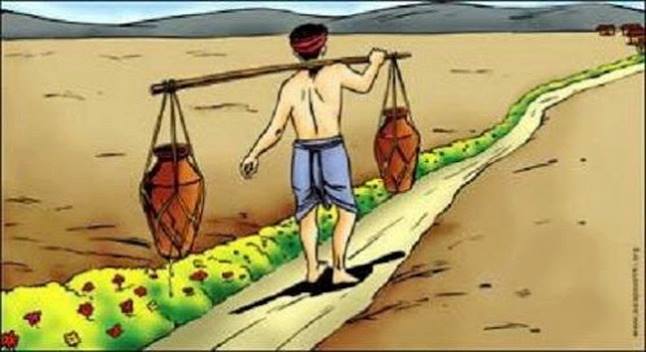 (Theo https://www.facebook.com/giatrian/photos) Anh (chị) có đồng ý với câu kết của câu chuyện trên không? Hãy viết một đoạn văn (khoảng 200 chữ) trình bày suy nghĩ của Anh (Chị) về ý nghĩa của câu chuyện trên.Bài 88Ai cũng chọn việc nhẹ nhàngGian khổ sẽ dành phần aiAi cũng một thời trẻ traiCũng từng nghĩ về đời mìnhPhải đâu may nhờ rủi chịuPhải đâu trong đục cũng đànhPhải không anh, phải không em?Chân lí thuộc về mọi ngườiKhông chịu sống đời nhỏ nhoi! Xin hát về bạn bè tôi Những người sống vì mọi ngườiNgày đêm canh giữ đất trời Rạng rỡ như rừng mai nở chiều xuân.(Trích Một đời người, một rừng cây – Trần Long Ẩn) Hãy viết một đoạn văn (khoảng 200 chữ) trình bày suy nghĩ của anh (chị) về ý kiến được nêu trong đoạn trích: Ai cũng chọn việc nhẹ nhàngGian khổ sẽ dành phần aiAi cũng một thời trẻ traiCũng từng nghĩ về đời mìnhPhải đâu may nhờ rủi chịuPhải đâu trong đục cũng đànhPhải không anh, phải không em?Bài 89Đọc mẩu chuyện sau:VẾT NỨT VÀ CON KIẾNKhi ngồi ở bậc thềm trước nhà, tôi nhìn thấy một con kiến đang tha chiếc lá trên lưng. Chiếc lá lớn hơn con kiến gấp nhiều lần.Bò được một lúc, con kiến chạm phải một vết nứt khá lớn trên nền xi-măng. Nó dừng lại giây lát. Tôi nghĩ con kiến hoặc là quay lại, hoặc là nó sẽ một mình bò qua vết nứt đó. Nhưng không. Con kiến đặt chiếc lá ngang qua vết nứt trước, sau đó đến lượt nó vượt qua bằng cách bò lên chiếc lá. Đến bờ bên kia, con kiến lại tha chiếc lá và tiếp tục cuộc hành trình.Hình ảnh đó bất chợt làm tôi nghĩ rằng tại sao mình không thể học loài kiến bé nhỏ kia, biến những trở ngại, khó khăn của ngày hôm nay thành hành trang quý giá cho ngày mai tươi sáng hơn.                                                     (Theo The Crack and The Aunt – Hạt giống tâm hồn 5 – Ý nghĩa cuộc sống, NXB Trẻ) Hãy viết một đoạn văn (khoảng 200 chữ) trình bày suy nghĩ của Anh (Chị) về ý nghĩa của câu chuyện trên. Bài 90Đọc câu chuyện dưới đây:CÂY SI TRONG VƯỜNNơi khu vườn anh nhà văn nọ có một cây si rất rậm rạp, lá xanh quanh năm. Từ phòng viết của mình, qua tấm cửa kính, anh có thể nhìn thấy cây si ấy. Thói quen của anh là thức dậy sớm mỗi ngày để viết, và anh vô cùng ngạc nhiên khi có một dạo nọ, ngày nào cũng có một con chim tới đâm vào cửa phòng anh. Nhiều ngày liên tục, sáng nào cũng vậy, anh đã có ý nghĩ: Phải chăng con chim đó bị mù? Hay bị một chứng bệnh nào đó?Sự lí giải không được thoả mãn, lại nhiều ngày tiếp tục trôi qua. Cho tới một hôm, anh quyết định bước ra khỏi cửa phòng mình. Trước mắt anh là một cảnh tượng quá đẹp đẽ: Một cây si lung linh xanh thẫm in hình trên tấm kính, như thể ở một nơi nào đó thật xa, trong một không gian rộng hơn, sâu hơn. Và anh biết con chim nhỏ bé kia đã “chán” cây si quen thuộc mỗi ngày của mình khi nó bất ngờ phát hiện ra một “cây si” khác. Nó đã đâm đầu vào đó để mong tìm tới một nơi đẹp đẽ hơn, lung linh hơn…(Theo https://www.facebook.com/mangxahoivanhoc) Hãy viết một đoạn văn (khoảng 200 chữ) trình bày suy nghĩ của Anh (Chị) về ý nghĩa của câu chuyện trên.Bài 91Đọc câu chuyện dưới đây:KHUNG CỬA SỔMột cặp vợ chồng ở thành phố mới chuyển về sống tại căn nhà mới ở ngoại ô. Hàng xóm của họ là những người lao động chất phác. Người vợ luôn có thái độ kì thị với mọi người xung quanh, nhất là với bà hàng xóm nghèo.Một buổi sáng, sau một đêm mưa, hai vợ chồng ngồi ăn sáng. Qua khung cửa sổ, họ nhìn thấy bà hàng xóm đang phơi tấm lụa, chị vợ phàn nàn:– Bà ta không biết giặt đồ hay sao mà tấm vải vẫn nhem nhem nhuốc nhuốc, đã thế còn cứ giăng trước cửa sổ nhà mình!Vào một hôm khác, qua khung cửa sổ, người vợ lại thấy bà hàng xóm phơi tấm lụa:– Anh nhìn kìa, hôm nay bà hàng xóm giặt đồ mới sạch sẽ làm sao, đâu như hôm trước!– Không phải vậy đâu, anh mới lau cửa sổ nhà mình. Hôm trước, trời mưa làm nó bụi bặm và hoen ố... Hãy viết một đoạn văn (khoảng 200 chữ) trình bày suy nghĩ của Anh (Chị) về triết lí rút ra từ câu chuyện trên.Bài 92Anh ra khơiMây treo ngang trời những cánh buồm trắngPhút chia tay, anh dạo trên bến cảngBiển một bên và em một bênBiển ồn ào, em lại dịu êmEm vừa nói câu chi rồi mỉm cười lặng lẽAnh như con tàu, lắng sóng từ hai phíaBiển một bên và em một bênNgày mai, ngày mai khi thành phố lên đènTàu anh buông neo dưới chùm sao xa lắcThăm thẳm nước trời, nhưng anh không cô độcBiển một bên và em một bênĐất nước gian lao chưa bao giờ bình yênBão thổi chưa ngưng trong những vành tang trắngAnh đứng gác. Trời khuya. Đảo vắngBiển một bên và em một bênVòm trời kia có thể sẽ không emKhông biển nữa. Chỉ mình anh với cỏCho dù thế thì anh vẫn nhớBiển một bên và em một bên...(Trích Thơ tình người lính biển – Trần Đăng Khoa) Hãy viết một đoạn văn (khoảng 200 chữ) trình bày suy nghĩ của Anh (Chị) về hình ảnh người lính đang canh giữ biển đảo quê hương qua câu thơ được nêu trong đoạn trích: Anh đứng gác. Trời khuya. Đảo vắng.Bài 93Đọc mẩu chuyện dưới đây:Tại một thị trấn nhỏ ở Tây Ban Nha, có một người đàn ông tên Jorge vừa cãi vã dữ dội với cậu con trai Paco của mình. Ngày hôm sau, ông phát hiện giường của Paco trống không – cậu bé đã bỏ nhà đi. Vượt qua cảm giác ăn năn, hối hận về những điều đã xảy đến, Jorge nhìn lại mình và nhận ra rằng, với ông, cậu con trai quan trọng hơn tất cả. Với mong muốn bắt đầu lại, Jorge đến một cửa hiệu nổi tiếng ở trung tâm thị trấn và dán một tấm giấy có dòng chữ: Paco, con hãy trở về nhà. Bố yêu con. Hãy gặp bố ở đây vào sáng mai con nhé! Sáng hôm sau, khi Jorge đến cửa hiệu, thì không chỉ có một, mà đến bảy cậu bé cùng có tên Paco bỏ nhà ra đi đã đứng đợi ở đấy...                                                           (Theo Jack Canfield và Mark Victor Hasen – Chia sẻ tâm hồn và quà tặng cuộc sống) Hãy viết một đoạn văn (khoảng 200 chữ) trình bày suy nghĩ của Anh (Chị) về ý nghĩa của câu chuyện trên.Bài 94Đọc câu chuyện dưới đây:CHIM ÉN VÀ DẾ MÈNMùa xuân đất trời đẹp, Dế Mèn thơ thẩn ở cửa hang, hai con Chim Én thấy tội nghiệp bèn rủ Dế Mèn dạo chơi trên trời. Mèn hốt hoảng. Nhưng sáng kiến của Chim Én đưa ra rất giản dị: hai Chim Én ngậm hai đầu của một cọng cỏ khô, Mèn ngậm vào giữa. Thế là cả ba cùng bay lên. Mây nồng nàn, trời đất gợi cảm, cỏ hoa vui tươi. Dế Mèn say sưa. Sau một hồi lâu miên man. Mèn ta chợt nghĩ bụng, ơ hay việc gì phải ta phải gánh hai con Én này trên vai cho mệt nhỉ. Sao ta không quẳng gánh nợ này đi để dạo chơi một mình có sướng hơn không? Nghĩ là làm, Dế Mèn há mồm ra. Và nó rơi vèo xuống đất như một chiếc lá lìa cành.                                                                     (Theo Đoàn Công Lê Huy trong mục Trò chuyện đầu tuần của báo Hoa học trò) Hãy viết một đoạn văn (khoảng 200 chữ) trình bày suy nghĩ của Anh (Chị) về bài học rút ra từ câu chuyện trên.Bài 95Đọc câu chuyện dưới đây:Diễn giả Lê-ô Bu-sca-gli-a lần nọ kể về cuộc thi mà ông làm giám khảo. Mục đích của cuộc thi là tìm ra đứa trẻ biết quan tâm đến người khác nhất. Người thắng cuộc là một em bé bốn tuổi.Người hàng xóm của em là một ông lão vừa mất vợ. Nhìn thấy ông khóc, cậu bé lại gần rồi leo lên ngồi vào lòng ông. Cậu ngồi rất lâu và chỉ ngồi như thế. Khi mẹ em hỏi em đã trò chuyện gì với ông ấy, cậu bé trả lời: Không có gì đâu ạ. Con chỉ để ông ấy khóc.(Theo Phép màu nhiệm của đời – NXB Trẻ, 2017, trang 91) Hãy viết một đoạn văn (khoảng 200 chữ) trình bày suy nghĩ của Anh (Chị) về ý nghĩa của câu chuyện trên.Bài 96Đọc đoạn tin sau:Cô là người con gái thứ hai mươi trong một gia đình có hai mươi hai người con. Cô sinh thiếu tháng nên mọi người nghĩ cô khó mà sống được.Nhưng cô vẫn sống khỏe mạnh. Năm lên bốn tuổi, cô bị viêm phổi và sốt phát ban. Sau trận ốm đó, cô bị liệt chân trái và phải chống gậy khi di chuyển. Năm chín tuổi, cô bỏ gậy và bắt đầu tự đi. Đến năm mười ba tuổi cô đã có thể đi lại một cách bình thường và cô quyết định trở thành một vận động viên điền kinh. Cô tham gia vào một cuộc thi chạy và về cuối cùng. Những năm sau đó cô đều tham dự tất cả các cuộc thi điền kinh, nhưng cũng đều về cuối. Mọi người nói cô nên từ bỏ nhưng cô vẫn tiếp tục theo đuổi ước mơ trở thành một vận động viên điền kinh. Và rồi cô đã chiến thắng trong một cuộc thi. Từ đó trở đi cô luôn chiến thắng trong tất cả các cuộc thi mà cô tham gia. Sau đó cô đã giành được ba huy chương vàng Olimpic. Cô là Wilma Rudolph (Wilma Rudolph là nữ vận động viên người Mĩ).(Theo https://www.facebook.com/hocvanvanhoc) Hãy viết một đoạn văn (khoảng 200 chữ) trình bày suy nghĩ của Anh (Chị) về đoạn tin trên.Bài 97Hơn 20% học sinh tham gia khảo sát của “Tổ chức Phòng chống Bạo lực Thanh niên” cho biết họ là nạn nhân của bạo lực học đường.Park Han-wool, 17 tuổi, cho biết em đã bị đánh đập, bắt nạt trong sáu năm liền. Em bị cô lập trong lớp, bị đánh trên suốt đường tới trường và bị nhốt trong lớp học. “Cháu muốn nói cho mọi người về chuyện này. Cháu kể cho bố mẹ nhưng không ai cho là nghiêm trọng cả. Bố mẹ cháu cứ nghĩ đấy là chuyện giữa bạn bè”, Han-wool nói. Tình trạng trở nên tệ đến nỗi Han-wool đã định nhảy lầu tự tử ngay trước mặt giáo viên nhưng cuối cùng cảnh sát đã ngăn được em. Thông tin về những trường hợp như Han-wool gần đây xuất hiện rất nhiều trên các phương tiện truyền thông nước nhà. Các hình thức bạo hành rất đa dạng. Nạn nhân bị ép phải làm việc vặt, ăn cắp, bị xâm hại tình dục, giam giữ và đánh đập tập thể. Với những báo cáo về tình trạng bạo lực ở các trường học, nhiều người dân tự hỏi: “Bọn trẻ có vấn đề gì?” Câu trả lời, theo một số nhà phân tích, nằm ở chính bản chất cạnh tranh khốc liệt của xã hội Hàn Quốc. “Ở trường học, các học sinh không xem bạn cùng lớp là bạn bè thật sự mà là đối thủ. Các em tin rằng mình phải đánh bại người khác”, bác sĩ Bae Joo-mi, một chuyên gia tại Viện Tư vấn Thanh niên Hàn Quốc cho biết.Sự hỗ trợ của gia đình nhiều khi cũng không hiệu quả. “Bố mẹ đầu tư để nuôi dạy con cái thành công và giỏi giang ở nhiều lĩnh vực nhưng vấn đề đạo đức và cá tính lành mạnh thì có vẻ không được quan tâm cho lắm”, bác sĩ Joo-mi giải thích. Những chuyên gia như bác sĩ Joo-mi tin rằng tăng cường giám sát bạo lực học đường là không đủ. Cái mà các em cần là một môi trường lành mạnh hơn để học các kĩ năng xã hội và cách giải quyết các vấn đề của bản thân. Điều đáng lo ngại là các học sinh không có khả năng học cách giải quyết vấn đề trong môi trường giáo dục hiện nay đang tìm tới con đường tự tử như biện pháp cuối cùng. Theo một khảo sát năm 2010 của “Tổ chức Phòng chống Bạo lực Thanh niên”, hơn 20% người tham gia khảo sát cho biết họ bị bạo hành. Trong số đó, hơn 30% nói họ muốn tự tử. Tổ chức này cũng cho biết, năm ngoái, số học sinh tới tư vấn vì muốn tự tử tăng gấp đôi so với năm trước đó. Các chuyên gia cho rằng học sinh Hàn Quốc thực sự cần một lối thoát. Các tổ chức tư vấn kêu gọi Chính phủ và các trường học phải trừng phạt những kẻ côn đồ và bảo vệ các nạn nhân. Giờ đây Han-wool đang cùng các bạn làm một clip âm nhạc để nâng cao nhận thức về bạo lực học đường, một vấn đề mà em cho là trước nay không được quan tâm đúng mức.(Theo Phương Thanh dẫn từ đài CNNSeoul Thứ sáu, 20 – 01 – 2012) Hãy viết một đoạn văn (khoảng 200 chữ) trình bày suy nghĩ của Anh (Chị) về ý kiến: Bạo lực học đường đang là vấn nạn nhiều quốc gia quan tâm trong đó có Việt Nam.Bài 98Đời chật chội khiến lòng ta… sống hẹpĐường quanh co nên nhân thế quanh co?Ngày nắng hạ biến ta thành sa mạcNgó đau thương… hồn vô cảm, ơ thờ…Tôi không đợi mong anh bao hoàn hảoVì chính mình đã toàn vẹn gì đâu!Chỉ xin thắp trong trái tim hoài bãoSống trên đời ý nghĩa, biết thương nhau.Sẽ sai sót nếu nghĩ mình luôn đúngVà mọi người ai nấy cũng đều saiNgười biết sống, sống giữa nghìn khác biệtVẫn nhìn nhau, thông cảm, biết quan hoài.Trong bóng tối ta vẫn nhiều cố tậtChớm buông lời… liền nghĩ đến tự thânAi cũng có những niềm riêng, bí mậtĐể cho yên, thì khoảng cách thêm gần.Lòng như nắng trải đều, không một phíaHồn như mưa, mưa khắp cả ngàn phươngTình như gió tỏa về muôn vạn hướngSống như là… không cố chấp. Yêu thương.Cuộc đời người như gió thoảng mây trôiHãy sống trọn bằng trái tim nhiệt huyếtĐồng cảm và sẻ chia, rất cần trong cuộc sốngĐể nhân lên vẻ đẹp của cuộc đời.(Theo http://tuvientuongvan.com.vn/van-hoc Sống như là – Thích Tánh Tuệ) Hãy viết một đoạn văn (khoảng 200 chữ) trình bày suy nghĩ của Anh (Chị) về ý kiến được nêu trong đoạn trích: Đồng cảm và sẻ chia, rất cần trong cuộc sống.Bài 99Đọc câu chuyện dưới đây:Không hiểu bằng cách nào, một hạt cát lọt vào bên trong cơ thể của con trai, vị khách không mời mà đến đó tuy rất nhỏ nhưng gây rất nhiều khó chịu, đau đớn cho cơ thể mềm mại của con trai, không thể tống ra ngoài, cuối cùng con trai quyết định tiết ra một chất dẻo bao quanh hạt cát. Ngày qua ngày, con trai đã biến hạt cát gây ra nỗi đau cho mình thành một viên ngọc trai lấp lánh tuyệt đẹp.(Theo http://vanhay.edu.vn) Hãy viết một đoạn văn (khoảng 200 chữ) trình bày suy nghĩ của Anh (Chị) về ý nghĩa của câu chuyện trên.Bài 100Tôi càng đọc nhiều sách thì càng làm cho tôi gắn bó với thế giới, cuộc đời càng trở nên rực rỡ, có ý nghĩa đối với tôi. Tôi thấy rằng có những người sống khổ cực hơn, khó khăn hơn tôi, điều đó an ủi tôi phần nào, tuy vẫn không làm tôi thỏa hiệp với cái hiện thực ô nhục.Tôi cũng thấy rằng có những người biết sống một cách vui thú và sung sướng mà không một người nào xung quanh tôi biết sống như thế. Và hầu như trong mỗi quyển sách đều có cái gì đáng lo ngại, như một tiếng chuông nhè nhẹ lôi cuốn tôi đi: đi tìm những cái chưa từng biết làm tôi xúc động tâm tình. Mọi người đều thay đổi thế này thế khác, mọi người đều không bằng lòng với cuộc sống, đều tìm kiếm một cái gì tốt đẹp hơn, và họ trở nên gần gũi, dễ hiểu hơn. Sách làm cho khắp trái đất, khắp thế giới tràn ngập nỗi buồn nhớ cái tốt đẹp hơn, và mỗi cuốn sách dường như đều là tâm hồn được ghi lại trên giấy bằng những dấu hiệu và những từ, những dấu hiệu và những từ ấy lập tức trở nên sống động, hễ mắt tôi, trí tuệ tôi tiếp xúc với chúng.Nhiều lần tôi khóc khi đọc sách: sách kể chuyện hay biết bao về con người, họ trở nên đáng yêu và gần gũi biêt bao. Là một thằng bé bị công việc ngu độn làm cho kiệt lực, luôn luôn phải hứng lấy những lời chửi mắng đần độn, tôi trịnh trọng hứa với mình là lớn lên, tôi sẽ giúp đỡ mọi người, hết lòng phục vụ họ.Như những con chim kì diệu trong truyện cổ tích, sách ca hát về việc cuộc sống đa dạng và phong phú như thế nào, con người táo bạo như thế nào trong khát vọng đạt tới cái thiện và cái đẹp. Và càng đọc, trong lòng tôi càng tràn đầy tinh thần lành mạnh và hăng hái. Tôi trở nên điềm tĩnh hơn, tin ở mình hơn, làm việc hợp lí hơn và ngày càng ít để ý đến vô số những chuyện bực bội trong cuộc sống.Mỗi cuốn sách đều là một bậc thang nhỏ mà khi bước lên, tôi tách khỏi con thú để tiến gần tới con người, tới gần quan niệm về cuộc sống tốt đẹp nhất và về sự thèm khát cuộc sống ấy. Khi trong đầu chồng chất những điều đã đọc được, cảm thấy mình là cái bình tràn đầy một chất lỏng hồi sinh, tôi đến với những người lính hầu, những người thợ đào đất, kể cho họ nghe những chuyện khác nhau vừa kể vừa sắm vai các nhân vật. Hãy yêu sách, nó là nguồn kiến thức, chỉ có kiến thức mới là con đường sống. (Theo https://www.google.com.vn/Tôi đã học tập như thế nào? – M. Goor-ki) Hãy viết một đoạn văn (khoảng 200 chữ) trình bày suy nghĩ của Anh (Chị) về ý kiến được nêu ở đoạn trích: Hãy yêu sách, nó là nguồn kiến thức, chỉ có kiến thức mới là con đường sống.Bài 101Chắc có lẽ trong mỗi chúng ta ai cũng luôn đi tìm cho mình một câu trả lời về đất nước. Đất nước vốn là khái niệm trừu tượng, mà thoạt đầu con người khó có thể cắt nghĩa cho thật gãy gọn, rõ ràng. Nhưng những người thân như ông bà, cha mẹ, anh em… thì lại vô cùng cụ thể và được mỗi người cảm nhận trong những mối quan hệ cũng vô cùng cụ thể. Đó là mối quan hệ gắn bó máu thịt hình thành ngay từ khi ta cất tiếng khóc chào đời và sẽ đi theo ta suốt cuộc đời với biết bao biến cố, thăng trầm, buồn vui, hi vọng… Từ cái nôi gia đình, mỗi người đều có một tuổi thơ gắn liền với kỉ niệm về cây đa, bến nước, sân đình, lũy tre, mái trường, thầy cô, bè bạn. Theo thời gian, những kỉ niệm ấy dần dần trở thành sợi dây tình cảm neo giữ tình yêu của mỗi con người với gia đình, quê hương… Và có thể nói, chính tình yêu đối với gia đình và quê hương sẽ khơi nguồn cho tình yêu đất nước.(Theo http://vanhay.edu.vn/de-thi-thu-thpt-quoc-gia-mon-van-truong-thpt) Hãy viết một đoạn văn (khoảng 200 chữ) trình bày suy nghĩ của Anh (Chị) về ý kiến: Gia đình và quê hương là chiếc nôi nâng đỡ cuộc đời con.Bài 102Bản lĩnh là khi bạn dám nghĩ, dám làm và có thái độ sống tốt. Muốn có bản lĩnh bạn cũng phải kiên trì luyện tập. Chúng ta thường yêu thích những người có bản lĩnh sống. Bản lĩnh đúng nghĩa chỉ có được khi bạn biết đặt ra mục tiêu và phương pháp để đạt được mục tiêu đó. Nếu không có phương pháp thì cũng giống như bạn đang nhắm mắt chạy trên con đường có nhiều ổ gà.Cách thức ở đây cũng rất đơn giản. Đầu tiên, bạn phải xác định được hoàn cảnh và môi trường để bản lĩnh được thể hiện đúng lúc, đúng nơi, không tùy tiện. Thứ hai bạn phải chuẩn bị cho mình những tài sản bổ trợ như sự tự tin, ý chí, nghị lực, quyết tâm… Điều thứ ba vô cùng quan trọng chính là khả năng của bạn. Đó là những kĩ năng đã được trau dồi cùng với vốn tri thức, trải nghiệm. Một người mạnh hay yếu quan trọng là tùy thuộc vào yếu tố này.Bản lĩnh tốt là vừa phục vụ được mục đích cá nhân vừa có được sự hài lòng từ những người xung quanh. Khi xây dựng được bản lĩnh, bạn không chỉ thể hiện được bản thân mình mà còn được nhiều người thừa nhận và yêu mến hơn.(Theo https://www.google.com.vn/Bản+lĩnh+là+khi+bạn+dám+nghĩ Tuoitre.vn – Xây dựng bản lĩnh cá nhân) Hãy viết một đoạn văn (khoảng 200 chữ) trình bày suy nghĩ về ý kiến: Tuổi trẻ cần sống có bản lĩnh để dám đương đầu với mọi khó khăn thử thách.Bài 103(1) Ứng xử là thái độ, hành vi, lời nói thích hợp trong quan hệ giao tiếp giữa người với người, giữa người với thiên nhiên. Thuật ngữ văn hóa đặt trước ứng xử có nghĩa là tô đậm chiều cao phẩm chất, chiều rộng quan hệ của người ứng xử. Có con người là có cách ứng xử giữa họ với nhau, giữa họ với môi trường sống. Nhưng văn hóa ứng xử được hình thành từ khi văn minh phát triển ở một cấp độ nào đó nhằm diễn đạt cách ứng xử con người đối với thiên nhiên, đối với xã hội và đối với chính mình…(2) Ở các nền văn hóa khác nhau có hệ chuẩn không giống nhau, nhưng vẫn có giá trị chung. Đó là sống có lí tưởng, trung với nước, hiếu với cha mẹ, tình thương đối với đồng bào, trung thực với bạn bè, giữ chữ tín trong mọi quan hệ. Trong văn hóa phương Đông, Khổng Tử khuyên mọi người tu tâm dưỡng tín với sáu chữ: nhất nhật tam tĩnh ngô thân. Đối với người Nhật, nhân cách văn hóa được công thức hóa: thiện, ích, đẹp. Nước ta coi trọng mục tiêu giá trị: chân, thiện, mĩ. Ở châu Âu, người ta nói tính cách, khi bàn giá trị nhân cách tiêu biểu dân tộc. Tính cách Nga được thể hiện ở lòng đôn hậu, tình thủy chung, nghĩa cử quốc tế cao cả. Khẩu hiệu tri thức là sức mạnh được nhiều nước tư bản châu Âu viện dẫn và ảnh hưởng tới hành động đã mấy trăm năm. Bí quyết hàng đầu của người Do Thái là sự trọng học, đề cao vai trò của trí tuệ, tôn sùng học vấn và tài năng. Để con gái lấy được học giả, hoặc lấy được con người là học giả làm vợ thì không tiếc tài sản. Tuy nhiên, họ cũng coi tri thức mà thiếu thực tiễn chẳng khác nào chú lừa chỉ biết thồ trên lưng sách vở.(Theo http://vhnt.org.vn/tin-tuc/y-kien-trao-doi) Hãy viết một đoạn văn (khoảng 200 chữ) trình bày suy nghĩ về cách ứng xử của con người với chính mình.Bài 104Có hai từ thường lặp đi lặp lại trong entry của nhiều bạn trẻ, là “buồn” và “cô độc”. Dường như chưa có ai đi qua thời niên thiếu mà không từng trải qua cảm giác đó.Cô độc. Đó là lúc bạn cảm thấy tâm hồn cô quạnh ngay giữa chốn đông người, đang quây quần bên người thân mà vẫn thấy riêng mình xa cách, đang cùng bạn bè vui đùa mà vẫn thầm tự nhủ: “Nào có ai hiểu lòng ta”?Cô độc. Đó là khi tâm sự ngổn ngang trong lòng mà không biết tỏ cùng ai, kể cả cha mẹ hay người bạn thân thiết nhất. Là khi ta thấy như mình bị bỏ rơi trong một thế giới đang rộng ra mãi mãi. Là khi ta thấy tràn ngập trong tâm hồn một nỗi buồn dai dẳng không tên. Và rất nhiều khi, chỉ là một nỗi buồn vô cớ.Cô độc là một tâm trạng đáng sợ. Có người trốn chạy sự cô độc bằng mọi cách… ngủ vùi. Có người cố khỏa lấp nó bằng niềm vui ồn ào ở vũ trường hay trong những trò games, có người gặp nhấm nó bằng nước mắt. Có người hăng hoa trong nghệ thuật. Nhưng cũng có người bị nó bủa vây không lối thoát để rồi tìm đến cái chết. Ít hay nhiều, khi rơi vào trạng thái cô độc, chúng ta đều cảm thấy tâm hồn mình chỉ còn là một khoảng không đáng sợ, và ta tự hỏi: “Phải làm sao để lấp đầy khoảng trống này đây?” Hãy viết một đoạn văn (khoảng 200 chữ) để trả lời cho câu hỏi ở cuối đoạn trích: Phải làm sao để lấp đầy khoảng trống này đây?Bài 105Đọc mẩu chuyện sau đây và trả lời câu hỏi:“Một cậu bé 10 tuổi quyết định học môn võ Judo cho dù cánh tay trái của cậu đã mất trong một tai nạn xe hơi. Cậu theo học Judo với một võ sư Nhật.Nhưng suốt ba tháng trời, thầy chỉ dạy cậu một thế võ duy nhất. Cậu bé hỏi thầy:– Thưa thầy, chẳng lẽ con không thể học được các thế võ khác sao?Ông trả lời:– Đây là thế võ duy nhất thầy dạy cho con, cũng chính đó là thế võ duy nhất mà con cần phải học.Tuy không hiểu hết lời thầy nhưng tin tưởng ở nơi thầy, cậu bé tiếp tục tập luyện. Nhiều tháng sau, võ sư dẫn cậu bé đến tham dự một cuộc thi Judo. Cậu bé rất ngạc nhiên khi thấy mình thắng dễ dàng trong hai trận đấu. Trận thứ ba khó khăn hơn nhưng sau một hồi, đối phương mất kiên nhẫn trong các đòn tấn công, cậu bé đã khéo léo sử dụng thế võ và chiến thắng. Vẫn chưa hết ngạc nhiên vì thành công của mình, cậu tự tin bước vào trận chung kết. Lần này, đối thủ của cậu là một võ sinh cao lớn, to khỏe và dày dạn kinh nghiệm hơn. Vào trận không lâu, cậu bé đã liên tiếp trúng đòn và hoàn toàn bị đối phương áp đảo. Hết hiệp đầu, sợ cậu bé bị thương, trọng tài ra hiệu để kết thúc trận đấu sớm nhưng người thầy của cậu không đồng ý:– Cứ để cậu bé tiếp tục. –  Võ sư yêu cầu.Ngay sau khi trận đấu bắt đầu lại, đối phương phạm phải sai lầm nghiêm trọng: anh ta coi thường đối thủ và mất cảnh giác. Ngay lập tức cậu bé dùng thế võ duy nhất của mình quật ngã đối phương và khóa chặt anh ta trên sàn. Cậu bé đã đoạt chức vô địch. Trên đường về, hai thầy trò ôn lại các thế đánh trong từng trận đấu. Lúc này cậu bé mới thu hết can đảm nói ra cái điều ám ảnh trong đầu mình bấy lâu nay:– Thưa thầy, làm sao con có thể trở thành vô địch chỉ với một thế võ như thế?– Con chiến thắng vì hai lí do. – Người thầy trả lời. – Lí do thứ nhất, con gần như đã làm chủ được một trong những cú đánh hiểm và hiệu quả nhất của môn võ này. Lí do thứ hai, cách duy nhất mà đối thủ của con phá được thế võ đó là họ phải giữ chặt cánh tay trái của con lại – mà con lại không có cánh tay trái”. (Trích Những câu chuyện hay và ý nghĩa của Quà tặng cuộc sống) Hãy viết một đoạn văn (khoảng 200 chữ) trình bày suy nghĩ của mình sau khi đọc mẩu chuyện trên.Bài 106Bài viết Vẻ đẹp của người đứng một mình của tác giả Đặng Hoàng Giang đăng trên báo Tuổi trẻ đã đề cập đến hiện tượng người trẻ hiện đại chạy trốn thực tại bằng cách “thả hồn” vào mạng xã hội:Chưa bao giờ người ta lại dễ dàng chạy trốn bản thân như bây giờ. Không cần phải đợi về tới nhà để bật tivi lên nữa, bất cứ lúc nào và ở đâu, chỉ cần một cái gõ lên màn hình điện thoại là người ta sẽ được cuốn ra cái biển âm thanh hỗn độn của mạng xã hội.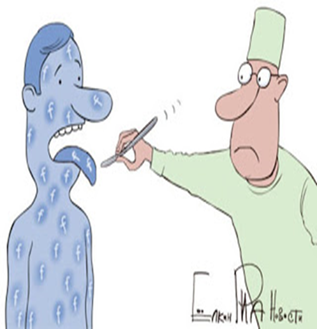 Trong các quán cà phê, trên taxi, ở công viên, đâu đâu cũng là những con người toàn thân bất động, trừ một ngón tay cái đẩy lên đẩy xuống, mắt nhìn xuống, mặt vô hồn. Xác họ ở đó, nhưng hồn họ thì đang xô đẩy trong đám đông nhốn nháo trên mạng.Túc trực từ sáng tới tối, đám đông này làu bàu, gầm gừ, lê lết từ tường nhà này tới tường nhà kia, từ trang tin này tới diễn đàn nọ, giật status, like, share, còm, kết bạn, theo dõi, block. Trên mạng, con khỉ tâm trí có vô vàn cành cây để nhảy nhót. Hãy viết một đoạn văn (khoảng 200 chữ) trình bày suy nghĩ của Anh (Chị) về vấn đề trên.Bài 108Đọc bài thơ dưới đây:Nấm mồ xanhnhư một giọt lệ ngưngtrên hình hài Tổ quốcchúng tôi đến bên anh như lá xanh non cúi nhìn cội rễmột màu thạch thảo thanh tao.Từ nơi nào mẹ đã tiễn anh đi?mái rạ, bờ đê hàng cây, góc phốđê vẫn xanh và bờ cây còn gió…Từ nơi nào…mắt ướt chia libờ vai khép phượng hồng vào kỉ niệmđất nước ngày lửa đạncác anh đi biếc cả rừng giàAnh trở về với cỏ lặng immặt trời ngang qua dịu dàng nghiêng nắngmùa thu ngang qua khẽ khàng buông láđất dâng lên khói sương lời ru…Có một ước mơ trời xanh còn nhớcó một tình yêu mùa thu còn giữcó một tuổi hai mươi đất nước ủ trong lòng. (Theo http://dantri.com.vn/blog/Viết bên mộ liệt sĩ vô danh – Tuyết Nga) Hãy viết một đoạn văn (khoảng 200 chữ) trình bày suy nghĩa của Anh (Chị) về ý kiến:Những gì tôi có, nay thuộc về người khácNhững gì tôi đã mua sắm, nay người khác hưởng dùngNhững gì tôi đã cho đi, nay thuộc về tôi.Bài 109Đọc đoạn thông tin dưới đây:Công ti JFK (Đức) chuyên nghiên cứu thị trường mới đây đã thực hiện một cuộc nghiên cứu trên phạm vi toàn cầu nhằm tìm hiểu xem người dân nước nào (từ 15 tuổi trở lên) không hài lòng với vẻ ngoài của mình nhất. Kết quả cho thấy, đó là người dân Nhật. Có tới 38% người Nhật không hài lòng với ngoại hình của mình. Tiếp ngay sau người Nhật là người Anh (20%) rồi đến người Nga và người Hàn Quốc (cùng 19%). Những nước có tỉ lệ người dân hài lòng nhất với vẻ ngoài của mình là các nước Mĩ La-tinh (có từ 60% đến 70% hài lòng với ngoại hình của mình). Tiếp ngay sau các nước Mĩ La-tinh là Tây Ban Nha, Đức và Thổ Nhĩ Kì. Những số liệu nói trên của JFK còn được xác nhận bởi số lượng lớn các cuộc phẫu thuật thẩm mĩ mà người dân châu Á cầu viện đến. Các chuyên gia của JFK kết luận rằng các thanh thiếu niên trong độ tuổi từ 15 đến 19 thường có thái độ phê phán vẻ ngoài của mình nhiều nhất.(Theo https://www.facebook.com/yeuvan/tap-chi-van-nghe)Anh (Chị) có suy nghĩ gì về việc xã hội hiện đại ngày càng coi trọng ngoại hình và số lượng những người không hài lòng về ngoại hình của mình ngày càng tăng lên bằng một đoạn văn (khoảng 200 chữ).Bài 110Remember meỞ đâu đó phía cuối con đường kiaNước mắt thôi ngừng trôiỞ đâu đó phía cuối chân trời kia ánh sáng đang chờ tôiĐập tan đi trái tim lạnh băngỞ đâu đó sẽ có người đợi trông dang tayÔm lấy thân này (ai ôm lấy thân này?)Có lẽ tôi đã tìm được giấc mơ yên bìnhGiải thoát cho tâm hồn tôiGồng bao nhiêu vết thương giờ tôi là tôi!Có lẽ những nỗi đau đã giúp tôi trưởng thành hơnNhững giọt nước mắt khiến tôi trở nên mạnh mẽ hơnCảm ơn tất cả… Từ ý nghĩa của lời bài hát Remember me của ca sĩ Sơn Tùng MTP, Anh (Chị) rút ra được bài học gì cho thế hệ trẻ ngày nay bằng một đoạn văn (khoảng 200 từ).Bài 111BẢN HỢP ĐỒNG CUỐI CÙNGBuổi sáng tôi đi trên con đường lát đáVà rao lên: “Nào, ai thuê tôi thì đến thuê”Ông vua ngồi trên xe đi tới,kiếm cầm trong tay.Ông nắm tay tôi và bảo“Ta muốn thuê ngươi bằng quyền lực của ta”Nhưng quyền lực của y thì có gì đáng kể,và thế là y lại điDưới trời trưa nóng bỏngNhững ngôi nhà đóng cửa đứng yên.Tôi lang thang trên con đường nhỏ quanh coMột ông già bước ra, mang một túi vàng.Ông suy nghĩ rồi bảo:“Ta sẽ thuê ngươi bằng tiền bạc của ta”.Ông ta nhấc tiền lên, đồng này rồi đồng khácnhưng tôi đã quay lưng.Chiều đã xuống, khu vườn nở hoa đầy giậu.Một cô gái xinh đẹp đến vào bảo“Tôi sẽ thuê anh bằng một nụ cười”Nụ cười của cô ta đã nhạt đivà tan thành nước mắt,và cô trở về trong bóng tối một mìnhÁnh mặt trời long lanh trên cátvà sóng vỗ rì ràoMột cậu bé ngồi chơi với dăm vỏ ốcCậu ngẩng đầu lên và dường như cậu nhận ra tôirồi nói: “Tôi thuê anh với hai bàn tay trắng”Và từ khi bản hợp đồng được kí chơi với cậu bétôi đã thành người tự do.(Thơ Ta-go  – Bản dịch của Đào Xuân Quý) Anh (Chị) hãy viết một đoạn văn (khoảng 200 chữ) bình luận về ý nghĩa của Bản hợp đồng cuối cùng trong bài thơ.Bài 112Đọc câu chuyện dưới đây:Một cô gái nhỏ đi bộ tới trường. Dù buổi sáng hôm đó thời tiết có vẻ rất xấu, trên trời những đám mây đen đang kéo tới nhưng cô bé vẫn thực hiện chuyến hành trình tới ngôi trường tiểu học của mình như thường lệ. Buổi chiều, quang cảnh còn tồi tệ hơn hơn, gió bắt đầu rít mạnh cùng với sấm chớp. Mẹ cô vì lo con gái mình sẽ sợ hãi trên đường về nhà và hơn nữa cô sẽ nguy hiểm nếu gặp sét nên đã đi đón con. Theo sau từng đợt sấm rền là những tia chớp như những nhát gươm sáng loáng cắt ngang bầu trời. Lòng đầy lo lắng, bà lái xe theo dọc con đường tới trường của con mình. Và kia! Cô gái nhỏ đang đi, nhưng cứ mỗi lần có chớp lóe lên, cô bé lại dừng lại, nhìn lên trời và mỉm cười. Khi xe của người mẹ tiến đến cạnh con gái, bà hỏi:– Con làm gì thế? Tại sao con cứ dừng lại và mỉm cười như thế? Con gái?Cô bé đáp lại:– Con muốn làm cho mình xinh đẹp hơn vì Thượng đế cứ liên tục chụp ảnh cho con.(Theo Quà tặng cuộc sống) Anh (Chị) hãy viết một đoạn văn (khoảng 200 chữ) nêu suy nghĩ của mình về bài học sâu sắc nhất mà Anh (Chị) nhận được từ câu chuyện trên.Bài 113Đọc mẩu chuyện dưới đây:KÌ THI ĐÁNG NHỚTại một trường học khá danh tiếng, nhân dịp kỉ niệm ngày Quốc tế phụ nữ 8 – 3, người ta tổ chức một kì thi trắc nghiệm dành cho các cô gái đáng yêu.Các cô gái thoải mái trả lời nhiều câu hỏi khá hóc búa. Nhưng tới câu hỏi cuối cùng, hãy cho biết tên người lao công trong trường chúng ta thì các cô gái đều lặng thinh. Ai cũng nhớ có một bác lao công già vẫn cặm cụi trên sân trường vào mỗi buổi chiều nhưng chưa ai hỏi tên bác ấy bao giờ.(Theo Vặt vãnh và hoàn hảo, NXB Văn hóa Thông tin, 2017, trang 41) Hãy viết một đoạn văn (khoảng 200 chữ) nêu suy nghĩ của Anh (Chị) về ý nghĩa của mẩu chuyện trên.Bài 114Đọc câu chuyện dưới đây:Một chàng trai 24 tuổi cư xử như một đứa trẻ con… và ai cũng cảm thấy khó chịu vì điều đó trừ người cha.Chàng trai 24 tuổi nhìn ra ngoài cửa sổ tàu hỏa, mắt sáng rỡ, hào hứng reo lên:“Cha, nhìn những cái cây đang chạy lùi về phía sau kìa!”Người cha mỉm cười. Một cặp đôi trẻ ngồi kế bên tỏ ra khó hiểu với hành vi như một đứa trẻ của chàng trai. Chắc họ nghĩ chàng trai không được bình thường về thần kinh.“Cha, những đám mây đang chạy theo chúng ta!”, chàng trai 24 tuổi lại thốt lên, tràn đầy sự kinh ngạc.Đến lúc này, cặp đôi không thể chịu được nữa bèn quay sang hỏi người cha:“Tại sao chú không đưa con trai mình đến gặp một bác sĩ thật giỏi ngay đi nhỉ?”Người đàn ông đứng tuổi mỉm cười, chậm rãi nói:“Chú vừa mới làm thế. Và cha con chú đang trở về từ bệnh viện. Con trai chú không may bị khiếm thị từ khi mới chào đời, hôm nay là ngày đầu tiên nó có thể nhìn thấy mọi thứ.”Không ai nói gì nữa…(Theo mục Góc trái tim, báo điện tử kenh14.vn, ngày 09 – 4 – 2017) Viết đoạn văn (khoảng 200 chữ) nêu suy nghĩ của Anh (Chị) về ý nghĩa câu chuyện trên.Bài 115Văn hóa xếp hàng nơi cộng đồngNgày 6 – 04 – 2017 tại Hà Nội, đã diễn ra chiến dịch nâng cao chất lượng du khách người Việt khi đi công tác du lịch ở nước ngoài. Người ta muốn du khách Việt ai cũng có ý thức, ai cũng biết vứt rác đúng chỗ, nói chuyện văn minh, biết xếp hàng và biết nhẫn nại, để khiến hình ảnh du khách Việt Nam trở nên đẹp hơn trong mắt bạn bè quốc tế. Cùng ngày hôm đó, là những tin tức hình ảnh về lễ hội đền Hùng. Hơn 7 triệu du khách đổ về nơi đây, vừa tìm về cội nguồn đất nước, vừa là cách tận hưởng ngày đầu tiên của kì nghỉ lễ. Tưởng rằng đây sẽ là một lễ hội tuyệt vời. Nhưng không… Nhan nhản là những mẩu tin về sự chen chúc, những tiếng thét thất thanh của trẻ nhỏ người già, những đối tượng đáng ra phải được ưu tiên thì bị chèn ép không thương tiếc. Người ta ca ngợi chiến công cứu trẻ nhỏ ra khỏi đám đông, hoảng hốt trước cảnh dòng người ùn ùn chạy đua, xô đẩy. Không chỉ ở lễ hội Đền Hùng, mà hình ảnh chen lấn có thể gặp ở bất cứ đâu. Đó là đỉnh Chùa Đồng, Yên Tử. Đó là lễ rước ấn đền Trần, nơi hàng nghìn con người xâu xé nhau chỉ để được hưởng lộc Tổ. Đó là những chuyến du lịch trong kì nghỉ dài, mà khi đến bất cứ địa danh nào, cũng dễ dàng bắt gặp cảnh xô đẩy, giành giật, không hàng lối, không trước sau. Hẳn nhiều người cùng suy nghĩ giống tôi, “dân mình đang đi trẩy hội, đi hưởng nghỉ lễ hay là đi hành xác thế?(Trích Hỗn loạn ở đền Hùng, xếp hàng sau động đất ở Nhật và chiến dịch nâng cao hình ảnh du khách Việt… Lương Hồng Phúc – Tri Thức Trẻ) Hãy viết một đoạn văn (khoảng 200 chữ) trình bày suy nghĩ của Anh (Chị) về vấn đề “văn hóa xếp hàng” của người Việt Nam hiện nay.Bài 116Đọc hai câu chuyện dưới đây: Câu chuyện thứ nhấtMột cô gái đến tìm một nhà sư, cô hỏi:– Thưa thầy, con muốn buông một vài thứ mà không thể, con mệt mỏi quá.Nhà sư đưa cho cô gái một cốc nước và bảo cô cầm, đoạn ông liên tục rót nước sôi nóng vào cốc, nước chảy tràn ra cả tay, làm cô bị phỏng, cô buông tay làm vỡ cốc. Lúc này nhà sư từ tốn hỏi:– Đau rồi tự khắc sẽ buông!Vấn đề là, tại sao phải đợi tổn thương thật sâu rồi mới buông? Câu chuyện thứ haiMột chàng trai đến tìm nhà sư, anh hỏi:– Thưa thầy, con muốn buông một vài thứ mà không thể, con mệt mỏi quá.Nhà sư đưa anh ta một cái tách và bảo anh cầm, đoạn ông rót đầy tách trà nóng vừa mới pha xong.Chàng trai nói với nhà sư: nóng quá! nhưng anh vẫn không buông tay mà chuyển từ tay này sang tay kia cho đến khi nguội rồi uống và cảm nhận thấy rất ngon. Lúc này, nhà sư từ tốn nói:– Cứ đau là buông thì con đã bỏ lỡ những cái tốt đẹp sau đó rồi.Vấn đề là tại sao cứ đau là phải buông trong khi còn có thể làm cho nó tốt đẹp lên.Bài học rút ra: Trong cuộc đời vốn phức tạp này, chỉ có ta mới biết lúc nào nên cầm lên và bỏ xuống chuyện của chính mình. (Theo http://vietnamnet.vn/vn/giao-duc/2-cau-chuyen-can-doc-khi-nan-long) Hãy viết một đoạn văn (khoảng 200 chữ) nêu suy nghĩ của Anh (Chị) về cách ứng xử trước nỗi đau của chàng trai và cô gái trong hai câu chuyện trên?Bài 117Đọc câu chuyện dưới đây:	HAI BIỂN HỒỞ Palét-xtin có hai biển. Một biển nước ngọt có nhiều đàn cá tung tăng. Ven bờ là một màu xanh tươi tắn. Cây cối trải cành nhánh bên trên và đâm sâu rễ và lòng biển để hút lấy nguồn nước trong lành. Con sông Jordan tạo thành biển này với dòng nước lấp lánh chảy xuống từ những ngọn đồi. Chim chóc tụ về. Biển reo cười trong ánh nắng. Con người đến đây và xây tổ ấm trong những ngôi nhà ven biển. Đó là biển Galilê.Rồi sông Jordan chảy về hướng Nam đổ vào một biển khác. Ở đây không có cá, không có cây xanh, không có tiếng chim, không có du khách. Không ai dám uống dòng nước ở đó.Điều gì tạo ra sự khác biệt? Không phải vì con sông Jordan, bởi nó đều rút vào cả hai cùng một dòng nước ngọt ngào. Không phải do địa thế, cũng không vì điều kiện xung quanh.Sự khác biệt là ở chỗ biển Galilê đón nhận nhưng không giữ lại cho riêng mình dòng nước trong lành của sông Jordan, biển Galilê cho và sống. Biển kia ích kỉ hơn. Nó không chia sẻ bất kì giọt nước nào mà nó được nhận cho ai cả. Biển kia không cho đi. Nó được gọi tên là biển Chết.(Theo Hạt giống tâm hồn, Tập 6, NXB Tổng hợp TP. HCM, 2017, trang 102) Hãy viết một đoạn văn (khoảng 200 chữ) trình bày suy nghĩ của Anh (Chị) về câu chuyện trên.Bài 118Đọc bài thơ dưới đây:Luôn có một con đường ở trước bạnCon đường dài mà bạn đang đi, hướng tới đíchCó một con đường ngắn hơn, cũng ở đóCon đường nhỏ, ngắn và dễ đi hơnNó không dài, không tốn thời gian và không có một chướng ngại vật nào.Nhưng con đường nhỏ ấyNó bỏ qua rất nhiều thứNó không cho bạn một tí kinh nghiệm nàoNó không làm cho bạn mạnh mẽ hơnNó không làm cho bạn tốt hơnVà nó luôn là con đường sai.Nhưng con người vẫn đi con đường nhỏ ấyNhững kẻ trộm đi con đường ấy để trở thành kẻ giàuNhững kẻ lừa dối đi con đường ấy để trở nên thành côngChúng dễ dàng đạt được những thứ người khác đạt được một cách khó nhọcChúng trở nên thành công với những ý nghĩ vô họcLiệu chúng có thể tồn tại?(Đường tắt – Đặng Chân Nhân) Hãy viết một đoạn văn (khoảng 200 chữ) nêu suy nghĩ của Anh (Chị) về ý nghĩa của bài thơ trên.Bài 119Đọc bài thơ dưới đây:NƠI DỰANgười đàn bà nào dắt đứa nhỏ đi trên đường kiaKhuôn mặt đẹp trẻ dựa vào những miền xa nào...Đứa bé lẫm chẫm muốn chạy lên Hai bàn chân nó cứ ném về phía trước, bàn tay hoa hoa một điệu múa kì lạVà cái miệng nhỏ líu ríu không thành lời, hát một bài hát chưa từng cóAi biết đây, đứa trẻ còn chưa vững chãi lại chính là nơi dựa vững chãi cho người đàn bà kia sống.Người chiến sĩ nào đỡ bà cụ trên đường kia?Đôi mắt anh có cái ánh riêng của đôi mắt đã nhiều lần nhìn vào cái chết.Bà cụ lưng còng tựa trên cánh tay anh, bước từng bước run rẩy.Ai biết đây bà cụ bước không còn vững lại chính là nơi dựa cho người chiến sĩ kia đi qua những thử thách.(Tuyển tập Nguyễn Đình Thi, Tập Tia nắng, NXB Văn học, 2015) Hãy viết một đoạn văn (khoảng 200 chữ) nêu suy nghĩ của Anh (Chị) về nơi dựa của cuộc sống.Bài 120Đọc mẩu chuyện dưới đây: Gia đình nọ rất quý mến ông lão mù nghèo khổ và rách rưới – người hàng tuần vẫn mang rau bán cho họ. Một hôm, ông lão khoe: “Không biết ai đã để trước cửa nhà tôi một thùng quần áo cũ”. Gia đình biết ông lão cũng thiếu thốn nên rất vui: “Chúc mừng ông, thật là tuyệt!”. Ông lão mù nói: “Tuyệt thật! Nhưng tuyệt nhất là vừa đúng lúc tôi biết có một gia đình thực sự cần quần áo đó”. (Phỏng theo Những tấm lòng cao cả) Hãy viết một đoạn văn (khoảng 200 chữ) nêu suy nghĩ của Anh (Chị) về nội dung của mẩu chuyện trên.Bài 121Gió nói với chiếc lá úa: “Trong vòng tuần hoàn bất tận của chiếc láMàu vàng của mi trong khoảnh khắc này Là sắc đẹp vĩnh hằng của nhan sắc mùa Thu tàn phai nhanhĐừng buồn cái đẹp nào cũng phù du vì chỉ có cái phù du mới đẹp”Lá biết gió nói dối nhưng lá vẫn vui vẻ bay vèo theo gió “Chàng thấy Nàng đẹp rồi chàng mới yêu Anh thì ngược lại, anh yêu trước rồi sau đó mới biết rằng em đẹp” Lời nói dối ngược ngạo luật phản xạ của anh chồng làm ửng hồng đôi má cô vợ trẻ. Cô gái nói với ông già: “Bố đẹp lão quá! Hồi còn trai chắc bố có số đào hoa” Ông già – héo queo như cây kiểng còi – uống lời nói dối cực kì khó tin của cô gái như uống giọt nước thần có dược chất hồi xuân Tiếc thay! Những lời nói dối ta phải nghe hằng ngày lại là những lời nói dối không nhân ái. (Trích Lời nói dối nhân ái – Trang Thế Hy) Anh (Chị) hãy viết một đoạn văn (khoảng 200 chữ) nêu suy nghĩ của mình về cách sử dụng lời nói trong cuộc sống.Bài 122Đọc bài thơ dưới đây:– Chị ơi...!Chỉ gọi được thế thôiAnh chiến sĩ đưa đường bỗng thấy nghẹn lờiKhông làm sao anh còn nói nổi:Chị đặt hoa nhầm rồiMộ anh ấy ở bên tay tráiChỉ có một vòng hoa chị mang từ quê lạiHoa viếng mộ bên này đã có chúng tôi!– Chị hiểu ý em rồiXin cho chị đặt hoa trên mộ đóCả cánh rừng chỉ có hai ngôi mộViếng mộ anh có chị đến đây rồi.(Viếng chồng – Trần Ninh Hồ) Từ bài thơ trên, Anh (Chị) hãy viết một đoạn văn (khoảng 200 chữ) trình bày suy nghĩ của mình về vấn đề tình nghĩa của con người trong cuộc sống.Bài 123Nhiều người An Nam thích bập bẹ năm ba tiếng Tây hơn là diễn tả ý tưởng cho mạch lạc bằng tiếng nước mình. Hình như đối với họ, việc sử dụng Pháp ngữ là một dấu hiệu thuộc giai cấp quý tộc, cũng như sử dụng nước suối Pe-ri-ê (Perrier) và rượu khai vị biểu trưng cho nền văn minh châu Âu. Nhiều người An Nam bị Tây hóa hiện nay tưởng rằng khi cóp nhặt những cái tầm thường của phong hóa châu Âu họ sẽ làm cho đồng bào của mình tin là họ đã được đào tạo theo kiểu Tây phương.Thái độ mù tịt về văn hóa châu Âu như thế không nên làm chúng ta ngạc nhiên. Vì chỉ có những người đã hiểu biết vững một nền văn hóa rồi mới có khả năng thưởng thức một nền văn hóa ngoại bang. Những kiểu kiến trúc và trang trí lai căng của những ngôi nhà thuộc về những người An Nam được hun đúc theo cái mà những người ở Đông Dương gọi là văn minh Pháp, chứng tỏ rằng những người An Nam bị Tây hóa chẳng có được một thứ văn minh nào. Việc từ bỏ văn hóa cha ông và tiếng mẹ đẻ phải làm cho mọi người An Nam tha thiết với giống nòi lo lắng.		(Trích Tiếng mẹ đẻ – Nguồn giải phóng các dân tộc bị áp bức – Nguyễn An Ninh, Ngữ văn 11, Tập hai, NXB Giáo dục Việt Nam, 2017, trang 89 – 90) Từ nội dung của văn bản Tiếng mẹ đẻ – Nguồn giải phóng các dân tộc bị áp bức của nhà báo Nguyễn An Ninh, Anh (Chị) hãy viết một đoạn văn (khoảng 200 chữ) phát biểu suy nghĩ của bản thân về việc học và sử dụng ngoại ngữ của thanh niên hiện nay.Bài 124Hòn đá có thể cho lửa, cành cây có thể cho lửa. Nhưng chỉ có con người mới biết nuôi lửa và truyền lửa. Lửa xuất hiện khi có tương tác, ít ra là hai vật thể tạo lửa. Lửa là kết quả của số nhiều. Cô bé bán diêm là số đơn. Cô đã chết vì thiếu lửa. Để rồi từ đó loài người đã cảnh giác thắp nến suốt mùa Giáng sinh để cho không còn em bé bán diêm nào phải chết vì thiếu lửa.	Nước Việt hình chữ “S”, hiện thân của số nhiều, lẽ nào không biết nuôi lửa và truyền lửa, lẽ nào thiếu lửa? Không có lửa, con rồng chẳng phải là rồng, chỉ là con giun, con rắn. Không có lửa làm gì có “nồng” nàn, “nhiệt” tâm! Làm gì có “sốt” sắng, “nhiệt” tình, đuốc tuệ! Làm gì còn “nhiệt” huyết, “cháy” bỏng! Sẽ đâu rồi “lửa” yêu thương? Việc mẹ cha, việc nhà, việc nước, làm gì với đôi vai lạnh lẽo, ơ hờ? Không có lửa em lấy gì “hun” đúc ý chí, “nấu” sử sôi kinh? Em… sống đời thực vật vô tri như lưng cây, mắt lá, đầu cành, thân cỏ… Cho nên: Biết ủ lửa để giữ nhân cách – người, nhân cách – Việt. Tuổi trẻ là mùa xuân của xã hội. Thế nhưng: Nếu không có lửa làm sao thành mùa xuân?(Trích Thắp mình để sang xuân, Nhà văn Đoàn Công Lê Huy)Hãy viết một đoạn văn (khoảng 200 chữ), trình bày suy nghĩ của Anh (Chị) về ý kiến được nêu ở đoạn trích: Nếu không có lửa làm sao thành mùa xuân?Bài 125Đó là lí do chúng ta phải công khai lên tiếng về AIDS. Dè dặt, từ chối đối mặt với sự thật không mấy dễ chịu này, hoặc vội vàng phán xét đồng loại của mình, chúng ta sẽ không đạt được tiến độ hoàn thành các mục tiêu đề ra, thậm chí chúng ta còn bị chậm hơn nữa, nếu sự kì thị và phân biệt đối xử vẫn tiếp tục diễn ra đối với những người bị HIV/AIDS. Hãy đừng để một ai có ảo tưởng rằng chúng ta có thể bảo vệ được chính mình bằng cách dựng lên các bức rào ngăn cách giữa “chúng ta” và “họ”. Trong thế giới khốc liệt của AIDS không có khái niệm chúng ta và họ, trong thế giới đó, im lặng đồng nghĩa với cái chết.					(Trích Thông điệp nhân ngày thế giới phòng chống AIDS, 1 – 12 – 2003, Cô-phi An-nan, Ngữ văn 12, Tập một, NXB Giáo dục Việt Nam, 2017, trang 82)Hãy viết một đoạn văn (khoảng 200 chữ) trình bày suy nghĩ của Anh (Chị) về ý kiến được nêu trong đoạn trích: Trong thế giới khốc liệt của AIDS không có khái niệm chúng ta và họ, trong thế giới đó, im lặng đồng nghĩa với cái chết.Bài 126… Vàng bạc uy quyền không làm ra chân líÓc nghĩ suy không thể mượn vayBạch Đằng xưa, Cửu Long nayTắm gội lòng ta chẳng bao giờ cạn.Ta tin ở sức mình, vô hạnNhư ta tin ở tuổi 25Của chúng ta là tuần trăng rằmDám khám phá, bay cao, tự tay mình bẻ lái.Ta tin ở loài người thúc nhanh thời đạiNhững sông Thương bên đục, bên trongChảy về xuôi, càng đẹp xanh dòngLịch sử vẫn một sông Hồng vĩ đại…						(Trích Tuổi 25 – Tố Hữu, sách Tố Hữu Từ ấy và Việt Bắc, NXB văn học, 2014 trang 332)Hãy viết một đoạn văn (khoảng 200 chữ) trình bày suy nghĩ của Anh (Chị) về niềm tin của tuổi trẻ vào chính mình được gợi ra từ đoạn trích.Bài 127Phải chăng ta lớn lên để học cách tự yêu lấy bản thân mình khi ta biết ngoài kia người ta sống với nhau không hẳn là không có điều kiện. Yêu lấy bản thân để không ai làm tổn thương nó, yêu lấy bản thân mình để trân trọng những cơ hội, những thử thách…Phải chăng lớn lên là để biết được cuộc sống đa chiều và không ai có thể là người hoàn hảo. Nếu như có ai làm điều không tốt với ta cũng không nên sân si, oán giận. Lớn rồi phải biết cách tha thứ và cảm thông. Không ai hoàn hảo nên ai cũng có thể mắc sai lầm nhưng quan trọng hơn cả là họ biết sửa chữa những lỗi lầm của mình. Lớn rồi nên trái tim cũng lớn thêm ra, đủ bao dung và ấm áp cho tất cả mọi người.Phải chăng lớn lên là để biết hoàn thiện bản thân mình hơn, không chỉ về tâm hồn mà còn là về hình dáng bên ngoài nữa. Một nhân viên tốt nếu có thêm ngoại hình ưa nhìn và phong cách chuyên nghiệp thì sẽ phục vụ tốt hơn cho công việc phải không nào?Phải chăng lớn lên là để biết đôi khi con người ta nên học cách chấp nhận những thất bại, có những cố gắng hết mình nhưng chẳng đi đến đâu hoặc là kết quả không như ý muốn. Đừng buồn vì cuộc sống thử thách quá khắc nghiệt với mình, mọi sự trên đời xảy ra đều có lí do. Khi bản thân đầy đủ những vết tích của cuộc sống, tâm hồn bạn trở nên rắn rỏi và bình yên. Ngoảnh nhìn lại rồi bạn sẽ thấy khó khăn hôm qua nhào nặn nên con người bạn hôm nay: trưởng thành – mạnh mẽ – và bình yên trước bão táp của cuộc đời.					(Anthony Robbins, Đánh thức con người phi thường trong bạn, NXB Tổng hợp TP. HCM, 2015)Hãy viết một đoạn văn (khoảng 200 chữ) trình bày suy nghĩ của Anh (Chị) về ý kiến của Anthony Robbins được nêu trong đoạn trích: Khó khăn hôm qua nhào nặn nên con người bạn hôm nay.Bài 128Ở thời điểm này, chắc chắn cái tên Ánh Viên đã được nhắc đến nhiều nhất trong làng bơi Việt Nam. Những vận động viên khác cùng dự Giải vô địch thế giới rồi sau đó là Cúp thế giới với Anh Viên như Hoàng Quý Phước, Lâm Quang Nhật, Trần Duy Khôi, Lê Nguyễn Paul (vận động viên Việt Kiều đang sinh sống tại Mĩ) đều không có đột phá về chỉ số chuyên môn, thấp hơn thành tích tốt nhất trước giải, về lâu dài, những vận động viên này có lẽ chỉ phù hợp với những sân chơi khu vực hoặc tiệm cận đoạt huy chương ở châu lục.Ánh Viên đã liên tiếp tạo nên những cột mốc cho môn bơi lội của Việt Nam tại Cúp bơi thế giới nhưng cũng đã đến lúc bơi lội Việt Nam cần có thêm những Ánh Viên khác. Bốn đến sáu năm nữa, nếu giữ đà phát triển hiện nay, Ánh Viên sẽ còn mang lại nhiều niềm vui cho làng bơi cũng như thể thao Việt Nam. Nhưng lo tìm người kế thừa cô, để đầu tư bài bản chuyên nghiệp với quy trình hệt cách đào tạo Ánh Viên ngay từ lúc này cũng đã quá muộn.			                  (Minh Quang, cần có thêm nhiều Ánh Viên, In trong báo Hà Nội mới, số ra ngày 14 – 08 – 2015)Lãnh đạo huyền thoại của Apple, Steve Jobs từng phát biểu: Đôi khi bạn sẽ mắc sai lầm khi sáng tạo. Điều quan trọng là phải nhanh chóng thừa nhận nó và tiếp tục phấn đấu. Từ câu nói trên, Anh (Chị) hãy viết một đoạn văn (khoảng 200 chữ) trình bày suy nghĩ của mình về vai trò của sự sáng tạo trong cuộc sống hiện đại.Bài 129TTO – Lợi dụng lúc những người lao xuống hồ cứu nhóm học sinh đuối nước dưới hồ Gia Nghĩa, Nguyễn Công Đoàn và Văn Tiến Phong đã lén lấy đồ đạc, tài sản của họ rồi bỏ trốn.Sáng 7 – 4, Công an thị xã Gia Nghĩa tỉnh Đắk Nông cho biết đã bắt hai trong số bốn đối tượng liên quan vụ trộm cắp đồ đạc của nhóm học viên Trường Trung cấp nghề Đắk Nông trong lúc nhóm học viên này lao xuống hồ nước cứu người bị đuối nước tại hồ trung tâm thị xã Gia Nghĩa chiều 5 – 4 – 2017.Hai đối tượng bị bắt gồm Nguyễn Công Đoàn (19 tuổi, trú huyện Krông Ana, Đắk Lắk) và Văn Tiến Phong (33 tuổi, trú thị xã Gia Nghĩa, Đắk Nông). Tham gia trộm cắp tài sản trong vụ cứu người bị đuối nước chiều 5 – 4 còn có thêm hai đối tượng khác, hiện đang bỏ trốn.Tại cơ quan công an, Đoàn và Phong khai nhận chiều 5 – 4 khi đang đứng ở gần hồ Gia Nghĩa thì thấy nhiều người tập trung theo dõi hiện trường nhóm học sinh đuối nước ở hồ. Nhìn thấy trên bờ có nhiều đồ đạc, ví, điện thoại của những người nhảy xuống hồ cứu các nạn nhân bỏ lại, nhóm đối tượng đã lợi dụng sơ hở lấy trộm rồi rời khỏi hiện trường.Qua xác minh, Công an thị xã Gia Nghĩa xác định số tài sản mà các đối tượng trộm cắp là của anh Hoàng Trọng Hiệp và anh Hoàng Đức Thắng – đang là học viên của Trường Trung cấp nghề Đắk Nông. Theo trình báo của anh Thắng và anh Hiệp thì chiều 5 – 4, khi đang thực tập gần hồ Trung tâm thị xã Gia Nghĩa thì nghe thấy nhiều người kêu cứu. Thấy có người chới với dưới hồ nước, cả hai anh đã lao xuống để cứu nạn nhân. Khi lên bờ thì đồ đạc, tài sản bỏ lại trong lúc cứu người đã bị mất…					(Bắt hai kẻ trộm đồ của người xuống hồ cứu học sinh đuối nước. Tuoitre.vn ngày 07 – 04 – 2017, 16:35)Anh (Chị) hãy viết đoạn văn (khoảng 200 chữ) nêu suy nghĩ của mình về hiện tượng trộm cắp vặt hiện đang tồn tại trong xã hội ta hiện nay.Bài 130Người bán nước mắm dùng chiếc gáo nhỏ xíu làm bằng sọ quả dừa xiêm dẹt, chỉ lớn hơn thứ gáo của bạn hàng dầu vốn làm bằng sọ quả mù u, lớn hơn một chút thôi. Người hàng mắm vục gáo vào “thõng”, múc lên lưng gáo, rót một tí vào cái chén con sạch sẽ, đưa mời. Cô tôi đón lấy chén, đưa lên mũi, ngửi qua, mắt nhìn ngưng lại giữa khoảng không, ngẫm nghĩ, thẩm định… Xong, một cách thận trọng, cô mới le lưỡi nhấm tí nước mắm. Rồi lặng lẽ trầm tư, cô trao cái chén về phía thím tôi…Nhưng bà tôi sốt sắng, nóng nảy, đã vội vàng đưa tay vẫy gọi.  Và thím chuyển ngay chén mắm sang bà. Lại ngửi, lại nếm. Sau đó, đến lượt thím tôi: lại ngửi, lại nếm…Thím phát biểu:– Khá hơn thứ năm cắc kì trước.Cô tôi tán đồng dè dặt:– Nhấm qua thì nó dịu hơn, nhưng chị chiếp cho lâu lâu thử coi.Bà tôi nhận định:– Nè, mấy đứa thấy sao? Cái màu kì này tao không vừa ý, mà mùi vị của nó cũng chưa đằm đâu.Trong khi người bán hàng xoắn xuýt quanh bà, thì cô tôi thong thả trao đổi một nhận xét với thím:– Nước kì trước, mới nhấp không thấy ngon lắm nhưng thâm thẩm nó ngọt ngọt hoài trên lưỡi: càng chiếp càng ngọt. Nước kì này không có hậu. Chị nhớ không: năm ngoái mình cũng gặp phải…Cuộc thưởng thức phẩm bình kéo dài. Số người được mời tham dự vào mỗi lúc một đông. Chén nước màu hàng được chuyển mời người này người kia: những người khách đàn bà vừa mới đến nhà, và lắm khi cả những người đàn ông trong gia đình nữa. Ồ, góp lời vào cuộc trưng cầu ý kiến về một chuyện có tính cách nghệ thuật rõ rệt như vậy có gì phương hại đến phong cách của hạng mày râu đâu?					(Theo Võ Phiến – Ăn uống sự thường in trong tập tùy bút Quê hương tôi – NXB Thời đại, 2014, trang 28 – 29)Từ nội dung đoạn trích, Anh (Chị) hãy viết một đoạn văn (khoảng 200 chữ) nêu suy nghĩ của mình về ý nghĩa của nước mắm trong đời sống và trong văn hóa ẩm thực truyền thống của người Việt.Bài 1Có ý kiến cho rằng: Khi cơ hội đến đừng để những cơ hội vàng trôi qua. Hãy viết một đoạn văn (khoảng 200 chữ) trình bày suy nghĩ của Anh (Chị) về ý kiến trên.Bài 2Có ý kiến cho rằng: Cống hiến hết mình, hưởng thụ tối đa là phương châm sống tích cực của con người hiện đại, luôn phù hợp với mọi hoàn cảnh. Hãy viết một đoạn văn (khoảng 200 chữ) trình bày suy nghĩ của Anh (Chị) về ý kiến trên.Bài 3Đọc hai ý kiến dưới đây:Chủ tịch Hồ Chí Minh nói: Một năm khởi đầu bằng mùa xuân, một đời khởi đầu từ tuổi trẻ. Tuổi trẻ là mùa xuân của xã hội. Các-Mác cũng đã từng nhấn mạnh: Thanh niên bao giờ cũng giữ vai trò quan trọng trong việc kế thừa và phát triển những thành tựu của người đi trước. Hãy viết một đoạn văn (khoảng 200 chữ) trình bày suy nghĩ của Anh (Chị) về hai ý kiến trên.Bài 4Hãy viết một đoạn văn (khoảng 200 chữ) trình bày suy nghĩ của Anh (Chị) về sự vô ơn.Bài 5Anbur F. Lenaban đã từng nói: Đừng sợ khi phải leo ra đầu cành, bởi vì trái đang đậu ở đó. Hãy viết một đoạn văn (khoảng 200 chữ) trình bày suy nghĩ của Anh (Chị) về câu nói trên.Bài 6Hãy viết một đoạn văn (khoảng 200 chữ) trình bày suy nghĩ của Anh (Chị) về câu ngạn ngữ Anh: Không phải cái gì óng ánh cũng là vàng.Bài 7Hãy viết một đoạn văn (khoảng 200 chữ) trình bày suy nghĩ của Anh (Chị) về câu nói: Lí tưởng là ngọn đèn chỉ đường. Không có lí tưởng thì không có phương hướng kiên định, mà không có phương hướng thì không có cuộc sống (L. Tôn-xtôi).Bài 8Hãy viết một đoạn văn (khoảng 200 chữ) trình bày suy nghĩ của Anh (Chị) về tình yêu quê hương.Bài 9Hãy viết một đoạn văn (khoảng 200 chữ) trình bày suy nghĩ của Anh (Chị) về câu nói của nữ chiến sĩ, bác sĩ Đặng Thùy Trâm: Đời phải trải qua giông tố nhưng, không được cúi đầu trước giông tố.Bài 10Hãy viết một đoạn văn (khoảng 200 chữ) trình bày suy nghĩ của Anh (Chị) về câu nói sau: Nghèo nàn về vật chất dễ chữa, nghèo nàn về tâm hồn khó chữa.Bài 11Hãy viết một đoạn văn (khoảng 200 chữ) trình bày suy nghĩ của Anh (Chị) về câu nói: Học vấn không có quê hương, nhưng người học phải có Tổ quốc.Bài 12Hãy viết một đoạn văn (khoảng 200 chữ) nêu quan niệm của Anh (Chị) về tiền tài và hạnh phúcBài 13Hãy viết một đoạn văn (khoảng 200 chữ) trình bày suy nghĩ của Anh (Chị) về câu nói của nhà văn Đức F. Sile: Tình yêu là niềm say mê đem lại hạnh phúc cho người khác.Bài 14Hãy viết một đoạn văn (khoảng 200 chữ) trình bày suy nghĩ của Anh (Chị) về nghĩa cử cao đẹp: Lá lành đùm lá rách.Bài 15Đang bước đi trên đường phố, vì không chú ý nên tôi rơi tõm xuống một cái hố sâu. Lòng hố tối tăm. Loay hoay vất vả mãi, tôi mới trèo lên được. Vừa mệt vừa tức, tôi thầm rủa cái hố: “Tại mày nằm ngay giữa đường tao đi, làm tao mất thời giờ và bẩn hết cả người, trầy cả tay chân”.Lần khác, tôi xuống phố và vẫn trên con đường cũ. Từ xa, tôi đã trông thấy cái hố đáng ghét đó. Thế nhưng không hiểu sao khi đến gần miệng hố, tôi vẫn sẩy chân để lọt xuống. Cái hố vẫn tối tăm đáng ghét nhưng lần này tôi leo lên nhanh hơn. Và tất nhiên, tôi vẫn nghĩ: “Không phải lỗi tại tôi”. Cũng trên con đường đó, cái hố lại khiến tôi sụp xuống một lần nữa. Thật tệ vì đã trở thành thói quen mất rồi! Tôi nhanh chóng trèo lên được ngay. Lần này có lẽ là lỗi tại tôi!Hôm qua, tôi lại đi trên con đường có cái hố đó. Tập trung chú ý, tôi cẩn thận đi vòng qua và quay lại nhìn một cách thú vị. “Thế là tao biết mày rồi!”. Hôm nay, tôi dạo phố nhưng không phải trên con đường cũ mà tìm một con đường mới, bằng phẳng, sáng sủa hơn.Cuộc sống luôn chứa đựng những thử thách, thất bại. Hãy dũng cảm mạo hiểm, khám phá, nhìn nhận bài học từ thất bại để vượt qua và quyết tâm chinh phục những con đường của cuộc đời.   (Theohttp://ngoisao.net/tin-tuc/choi-blog/bai-hoc-tu-cai-ho-tren-duong. Chính bạn phải luôn đổi mới nếu bạn muốn tồn tại – Gandhi. Haley dịch từ Thebuddhist)Hãy viết một đoạn văn (khoảng 200 chữ) trình bày suy nghĩ của Anh (Chị) về ý kiến được nêu trong đoạn trích: Cuộc sống luôn chứa đựng những thử thách, thất bại. Hãy dũng cảm mạo hiểm, khám phá, nhìn nhận bài học từ thất bại để vượt qua và quyết tâm chinh phục những con đường của cuộc đời. Bài 16Tục ngữ Pháp có câu: Tiền bạc là người đầy tớ trung thành và là người chủ xấu. Hãy viết một đoạn văn (khoảng 200 chữ) trình bày suy nghĩ của Anh (Chị) về tục ngữ trên.Bài 17Bạn chớ để cuộc sống trôi qua kẽ tay vì bạn cứ đắm mình trong qua khứ hoặc ảo vọng về tương lai. Chỉ bằng cách sống cuộc đời mình trong từng khoảng khắc của nó, bạn sẽ sống trọn vẹn từng ngày của đời mình (Lời của Tổng Giám đốc tập đoàn Coca Cola nói với sinh viên). Hãy viết một đoạn văn (khoảng 200 chữ) trình bày suy nghĩ của Anh (Chị) về quan điểm trên.Bài 18Hãy viết một đoạn văn (khoảng 200 chữ) trình bày suy nghĩ của Anh (Chị) về câu nói của Bailey: Khi bạn chào đời bạn khóc, còn mọi người xung quanh cười. Hãy sống sao cho đến khi bạn qua đời, mọi người khóc, còn bạn, bạn cười.Bài 19Hãy viết một đoạn văn (khoảng 200 chữ) trình bày suy nghĩ của Anh (Chị) về giá trị của sách: Sách mở rộng ra trước mắt tôi những chân trời mới (M. Goor-ki). Bài 20Hãy viết một đoạn văn (khoảng 200 chữ) trình bày suy nghĩ của Anh (Chị) đề cập về thanh niên: Sống sao cho khỏi phải xót xa…Bài 21Hãy viết một đoạn văn (khoảng 200 chữ) trình bày suy nghĩ của Anh (Chị) đề cập về thanh niên: Đường đi khó không khó vì ngăn sông cách núi mà khó vì lòng người ngại núi e sông.Bài 22Có ý kiến cho rằng: Biết tự khẳng định mình là một đòi hỏi bức thiết đối với mỗi một con người trong cuộc sống hôm nay. Hãy viết một đoạn văn (khoảng 200 chữ) trình bày suy nghĩ của Anh (Chị) về ý kiến trên.Bài 23Trong cuốn sách Đaghecxtan của tôi – Raxun Gamzatop đã viết: Dân tộc nhỏ phải có con dao lớn. Hãy viết một đoạn văn (khoảng 200 chữ) trình bày suy nghĩ của Anh (Chị) về vị thế của dân tộc Việt Nam trong tiến trình hội nhập thế giới?Bài 24Viết một đoạn văn (khoảng 200 chữ) trình bày suy nghĩ của Anh (Chị) về ý kiến sau: Người bi quan luôn thấy khó khăn trong mọi cơ hội. Người lạc quan luôn nhìn được những cơ hội trong từng khó khăn (N. M. Bulter).Bài 25Hãy viết một đoạn văn (khoảng 200 chữ) trình bày suy nghĩ của Anh (Chị) về lối sống lành mạnh.Bài 26Hãy viết một đoạn văn (khoảng 200 chữ) trình bày suy nghĩ của Anh (Chị) về vai trò của tình bạn trong cuộc sống của mỗi con người.Bài 27Viết một đoạn văn (khoảng 200 chữ) trình bày suy nghĩ của Anh (Chị) về ý kiến: Hãy học suy nghĩ bằng trái tim và hãy học cảm xúc bằng lí trí.Bài 28Anh (Chị) hãy viết một đoạn văn (khoảng 200 chữ) bàn về lòng vị tha trong cuộc sống của con người.Bài 29Viết một đoạn văn (khoảng 200 chữ) trình bày suy nghĩ của Anh (Chị) về tác hại và cách ứng xử cần có với loại hình kinh doanh đa cấp.Bài 30Viết một đoạn văn (khoảng 200 chữ) trình bày suy nghĩ của Anh (Chị) về tinh thần tự học.Bài 31Viết một đoạn văn (khoảng 200 chữ) trình bày suy nghĩ của Anh (Chị) về hiện tượng học tủ, học vẹt.Bài 32Viết một đoạn văn (khoảng 200 chữ) trình bày suy nghĩ của Anh (Chị) về việc xây dựng hạnh phúc gia đình qua những bữa cơm hàng ngày. Bài 33Viết một đoạn văn (khoảng 200 chữ) trình bày suy nghĩ của Anh (Chị) khi đến mùa hạ cuối cùng thời áo trắng. Bài 34Viết một đoạn văn (khoảng 200 chữ) trình bày suy nghĩ của Anh (Chị) về câu nói của Ghêrans: Tôi đọc sách không những để mở mang trí tuệ mà còn để nâng cao tâm hồn. Bài 35Viết một đoạn văn (khoảng 200 chữ) trình bày suy nghĩ của Anh (Chị) về ý thức giữ gìn vệ sinh chung của người dân trong thành phố ta hiện nay.Bài 36Viết đoạn văn (khoảng 200 chữ) trình bày suy nghĩa của Anh (Chị) về ý kiến sau: Con người sinh ra không phải để tan biến đi như một hạt cát vô danh. Họ sinh ra để lưu lại dấu ấn trên mặt đất, trong trái tim người khác (Xukhômlinxki).Bài 37Viết đoạn văn (khoảng 200 chữ) trình bày suy nghĩa của Anh (Chị) về ý kiến sau: Trong thế giới này chúng ta không chỉ xót xa vì lời nói và hành động của những kẻ xấu, mà còn vì sự im lặng đáng sợ của cả những người tốt (M. King).Bài 38Erica Jong từng nói: Không dám mạo hiểm làm điều gì đó chính là sự mạo hiểm lớn nhất với cuộc đời bạn. Anh (Chị) hãy viết một đoạn văn (khoảng 200 chữ) nêu suy nghĩa của mình về câu nói trên.Bài 39 (Appollinaire)Anh (Chị) hãy viết đoạn văn (khoảng 200 chữ) nói về lòng dũng cảm.Bài 40Hãy viết một đoạn văn (khoảng 200 chữ) trình bày suy nghĩ của Anh (Chị) về ý kiến: Tự học cũng là một cuộc du lịch, du lịch bằng trí óc, một cuộc du lịch say mê gấp trăm lần du lịch bằng chân, vì nó là du lịch trong không gian lẫn thời gian (Nguyễn Hiến Lê).Bài 41Hãy viết một đoạn văn (khoảng 200 chữ) trình bày suy nghĩ của Anh (Chị) về câu nói của người xưa: Không có cái hại nào lớn bằng không chịu sửa mình. Bài 42Anh (Chị) hãy viết một đoạn văn (khoảng 200 chữ) trình bày suy nghĩ của mình về câu nói của Voltaire: Việc làm xua đuổi ta xa ba mối họa lớn: buồn nản, thói hư và cùng túng. Bài 43Anh (Chị) hãy viết một đoạn văn (khoảng 200 chữ) trình bày suy nghĩ của mình về ý kiến của A-mo-ni-mus: Con đường gần nhất để ra khỏi gian nan là đi xuyên qua nó.Bài 44Hãy viết một đoạn văn (khoảng 200 chữ) trình bày suy nghĩ của Anh (Chị) về ý kiến sau: Trái tim hoàn thiện là trái tim có nhiều mảnh vá. Bài 45Hãy viết một đoạn văn (khoảng 200 chữ) trình bày suy nghĩ của Anh (Chị) về câu nói của Steve Jobs: Cách duy nhất để thành công một cách thực sự là hãy làm những việc mà bạn tin rằng đó là những việc tuyệt vời.Bài 46Nhà thơ R. Ta-gor đã nói rằng: Hãy cảm ơn ngọn đèn vì ánh sáng của nó, nhưng chớ quên người cầm đèn đang kiên nhẫn đứng trong đêm. Viết một đoạn văn (khoảng 200 chữ) trình bày suy nghĩ của Anh (Chị) về ý kiến trên.Bài 47Nữ diễn viên Ethel Barrymore người Mĩ đã nói: Ngày bạn có thể ngoảnh đầu nhìn lại quá khứ và nở nụ cười với chính mình thì đó cũng là ngày bạn trưởng thành. Viết một đoạn văn (khoảng 200 chữ) trình bày suy nghĩ của Anh (Chị) về câu nói trên.Bài 48Nguyễn Trung Hiếu (THPT Hà Nội – Amsterdam, Hà Nội) có hoàn cảnh gia đình khó khăn (mẹ phải chạy thận để duy trì sự sống, bố phải nghỉ việc ở nhà chăm ông nội bệnh nặng, cả nhà sống nhờ vào lương hưu của ông nội). Trong bài nghị luận xã hội về được viết dưới dạng một bức thư gửi cho người mẹ, em đã viết như sau: Con sợ tiền mà lại muốn có tiền. Con ghét tiền mà lại quý tiền nữa mẹ ạ. Viết một đoạn văn (khoảng 200 chữ) trình bày suy nghĩ của Anh (Chị) về ý kiến trên.Bài 49Hãy viết một đoạn văn (khoảng 200 chữ) bày tỏ ý kiến của Anh (Chị) về thông điệp: Hãy giữ cho mình niềm đam mê khác biệt.Bài 50Viết một đoạn văn (khoảng 200 chữ) trình bày suy nghĩ của Anh (Chị) về ý kiến sau: Mỗi quan hệ giáo dục gia đình giữa con cái và bố mẹ Việt Nam rất tốt nhưng mối quan hệ giữa học sinh với xã hội lại rất yếu.Bài 51Viết một đoạn văn (khoảng 200 chữ) trình bày suy nghĩ của Anh (Chị) về ý kiến sau: Không có vinh quang nào mà không trải qua gian khổ, đắng cay.Bài 52Viết một đoạn văn (khoảng 200 chữ) trình bày suy nghĩ của Anh (Chị) về trách nhiệm của thanh niên với đất nước.Bài 53Viết một đoạn văn (khoảng 200 chữ) trình bày suy nghĩ của Anh (Chị) về câu nói của Brao-ninh: Nếu tước bỏ tình yêu thì Trái Đất sẽ thành nấm mồ. Bài 54Viết một đoạn văn (khoảng 200 chữ) trình bày suy nghĩ của Anh (Chị) về ý kiến sau: Nghệ thuật sống không phải thể hiện ở việc bạn tìm cách chối bỏ khó khăn mà ở việc bạn học cách trưởng thành từ những khó khăn đó.Bài 55Viết một đoạn văn (khoảng 200 chữ) trình bày suy nghĩ của Anh (Chị) về quan niệm sau: Lao động là một trong những quá trình hình thành và hoàn thiện nhân cách con người.Bài 56Viết một đoạn văn (khoảng 200 chữ) trình bày suy nghĩ của Anh (Chị) về hiện tượng “like là làm” trong giới trẻ hiện nay.Bài 57Một câu chuyện kể rằng, có hai người bạn thân cùng bị lạc đường trong sa mạc. Họ cứ đi, đi mãi và tới một lúc trong cuộc hành trình, họ bắt đầu tranh cãi với nhau nên đi về hướng nào để thoát ra. Không kiềm chế được sự bực tức và tuyệt vọng, một người đã tát vào mặt người kia. Người bị đánh rất đau, nhưng không nổi giận, chỉ viết một dòng lên cát: “Hôm nay bạn thân nhất đã tát tôi”.Họ lại đi tiếp, và gặp một ốc đảo với một hồ nước lớn. Người bạn bị đánh vì vội vàng uống nước và tắm rửa nên trượt chân và bắt đầu chìm dần. Người bạn kia vội  nhảy xuống cứu anh ta lên. Khi mọi sự đã qua, người bạn bị đánh lúc nãy khắc một dòng lên phiến đá: “Hôm nay người bạn thân nhất đã cứu tôi”.Người bạn đã đánh và cũng là người cứu anh ta thực sự ngạc nhiên nên hỏi:Tại sao khi tớ đánh cậu, cậu viết lên cát, còn bây giờ cậu lại khắc lên phiến đá?Người kia mỉm cười và đáp: “Khi một người bạn làm ta đau, hãy viết lên cát để ngọn gió của sự tha thứ thổi qua mang nó đi cùng. Còn khi điều tốt lành đến, chúng ta nên khắc nó lên đá, như khắc thành kỉ niệm trong tim vậy, không cơn gió nào có thể xoá đi được!Liệu chúng ta có thể học được cách viết lên cát?(Theo Quà tặng cuộc sống) Viết một đoạn văn (khoảng 200 chữ) trình bày suy nghĩ của Anh (Chị) về câu hỏi đặt ra ở cuối câu chuyện trên.Bài 58Viết một đoạn văn (khoảng 200 chữ) trình bày suy nghĩ của Anh (Chị) về “vấn nạn làm nhục” trên mạng.Bài 59Viết một đoạn văn (khoảng 200 chữ) trình bày suy nghĩ của Anh (Chị) về tầm quan trọng việc giáo dục giới tính đối với tuổi vị thành niên ngày nay.Bài 60Viết một đoạn văn (khoảng 200 chữ) trình bày suy nghĩ của Anh (Chị) về vấn đề: “Giao tiếp thời công nghệ”.Bài 61Viết một đoạn văn (khoảng 200 chữ) trình bày suy nghĩ của Anh (Chị) về ý kiến: Trường đời là trường học vĩ đại nhất, nhưng để thành công bạn cần có nền tảng về mọi mặt, thiếu nó không chỉ chông chênh mà có khi vấp ngã.Bài 62Anh (Chị) hãy viết một đoạn văn (khoảng 200 chữ) trình bày suy nghĩ của mình về vấn nạn: “Ăn chặn” tiền từ thiện, trục lợi lòng nhân ái (trên mạng xã hội).Bài 63Anh (Chị) hãy viết một đoạn văn (khoảng 200 chữ) trình bày suy nghĩ của mình về bài học: Tuổi trẻ là đặc ân vô giá mà tạo hóa ban cho bạn. Vô nghĩa của đời người là để tuổi xuân trôi qua trong vô vọng.Bài 64Viết một đoạn văn (khoảng 200 chữ) trình bày suy nghĩ của Anh (Chị) về câu nói: Tình yêu nâng tâm hồn con người thoát khỏi sự tầm thường (Pascal). Bài 65Anh (Chị) hãy viết một đoạn văn (khoảng 200 chữ) trình bày suy nghĩ của mình về ý kiến sau: Hiện tại là tất cả những gì chúng ta đang có.Bài 66Anh (Chị) hãy viết một đoạn văn (khoảng 200 chữ) trình bày suy nghĩ của mình về ý kiến: Trường đại học nằm ngay trên kệ sách nhà bạn.Bài 67Mục Blog trên báo Dân trí ngày 20 – 06 – 2013 có bài viết với nhan đề Đừng để lòng tốt đi vào “sách đỏ”. Viết một đoạn văn (khoảng 200 chữ) trình bày suy nghĩ của Anh (Chị) về ý kiến trên.Bài 68“El Nino” (theo tiếng Tây Ban Nha có nghĩa là đứa con của Chúa hay còn gọi là bé Hài Đồng nam) là từ được dùng để chỉ hiện tượng nóng lên dị thường của lớp nước biển bề mặt ở khu vực xích đạo trung tâm và Đông Thái Bình Dương, kéo dài 8 – 12 tháng, hoặc lâu hơn, thường xuất hiện 3 – 4 năm một lần, song cũng có khi dày hơn hoặc thưa hơn.Khái niệm El Nino là kết quả tương tác giữa khí quyển và đại dương mà thể hiện chủ yếu là hoàn lưu khí quyển với nhiệt độ nước biển bề mặt ở khu vực xích đạo Thái Bình Dương, sự thay đổi của một phía sẽ gây ra phản ứng của phía kia. El Nino không phải là một hiện tượng mang tính cục bộ ở vùng biển ngoài khơi Nam Mĩ, mà là một phần hệ thống tương tác có quy mô lớn, phức tạp giữa khí quyển và đại dương. El Nino là một phần của bộ máy khí hậu ở vùng nhiệt đới có liên quan đến nhiều hiện tượng thời tiết thế giới, sự xuất hiện của hiện tượng El Nino biểu hiện sự dao động trong cơ chế của khí hậu toàn cầu.“La Nina” (hay còn gọi là bé Hài Đồng nữ) là hiện tượng lớp nước biển bề mặt ở khu vực nói trên lạnh đi dị thường xảy ra với chu kì tương tự hoặc thưa hơn El Nino.Để thể hiện sự ngược nhau giữa hai hiện tượng này có khi người ta dùng khái niệm Anti – El Nino (đối El Nino). Hiện tượng La Nina có thể xuất hiện ngay khi hiện tượng El Nino suy yếu, nhưng có khi không phải như vậy.Nghiên cứu hiện tượng El Nino và La Nina để hiểu biết về cơ chế vật lí, đặc điểm và quy luật diễn biến cũng như những hậu quả tác động của chúng, chúng ta có thể cảnh báo trước sự xuất hiện của El Nino và La Nina, những ảnh hưởng có thể xảy ra đối với thời tiết, khí hậu và kinh tế – xã hội để có những biện pháp phòng, tránh hiệu quả hạn chế và giảm nhẹ thiệt hại do El Nino và La Nina gây ra.(Theo http://van-hoa-xa-hoi/hien-tuong-el-nino-va-la-nina-la-gi-html)Viết một đoạn văn (khoảng 200 chữ) trình bày suy nghĩ của Anh (Chị) về thực trạng biến đổi khí hậu hiện nay trên thế giới.Bài 69Viết đoạn văn (khoảng 200 chữ) nêu ý kiến của Anh (Chị) về quan điểm sau: Kỉ luật nghiêm, quản lí chặt chỉ là ưu thế thấp nhất trong số các ưu thế lẽ ra phải có có nhà trường.Bài 70Hãy viết một đoạn văn (khoảng 200 chữ) trình bày suy nghĩ của Anh (Chị) về “điểm tựa”: Em đủ trưởng thành khi em đủ mạnh mẽ để trở thành một điểm tựa, dù là điểm tựa của bất cứ ai, kể cả chính bản thân mình.Bài 71Hãy viết một đoạn văn (khoảng 200 chữ) trình bày suy nghĩ của Anh (Chị) về câu nói: Lòng can đảm đưa người ta đến vinh quang, tính hèn nhát đưa người ta đến cái chết (Seneque).Bài 72Hãy viết một đoạn văn (khoảng 200 chữ) trình bày suy nghĩ của Anh (Chị) về bài học từ những hòn đá lăn: Như một hòn đá lăn, ít nhất là không để bị bám rêu (Nguyễn Phương Mai).Bài 73 Hãy viết một đoạn văn (khoảng 200 chữ) trình bày suy nghĩ của Anh (Chị) về câu nói: Các điều chúng ta biết chỉ là một giọt nước. Các điều chúng ta không biết là cả một đại dương.Bài 74Hãy viết một đoạn văn (khoảng 200 chữ) trình bày suy nghĩ của Anh (Chị) về tuyên ngôn tình yêu của con người Việt Nam trong những năm chống Mĩ: Khi Tổ quốc cần, họ biết sống xa nhau.Bài 75Hãy viết một đoạn văn (khoảng 200 chữ) trình bày suy nghĩ của Anh (Chị) về ý kiến sau: Thành công không bao giờ đến nếu bạn cứ nghĩ mãi mà không bắt tay vào làm.Bài 76Nếu tiến hành một cuộc khảo sát ngẫu nhiên với hàng ngàn người và hỏi liệu họ có phải là người trung thực hay không, đa phần sẽ trả lời: “Tại sao không chứ? Tất nhiên tôi là người trung thực”. Sự thật thì ai cũng tưởng mình là người trung thực. Bạn hỏi một tên lừa đảo, hắn cũng sẽ bảo rằng hắn trung thực. Hắn còn giải thích: “Tôi nói cho người ta biết rằng tôi sắp ăn cắp của họ. Và đó là sự trung thực của tôi”. Điều này nghe có vẻ ngớ ngẩn, nhưng một số người vẫn nghĩ như vậy. Con người có những quan điểm khác nhau về tính trung thực.Câu nói ưa thích của người bình thường là: “Vâng, tôi trung thực, nhưng…”. Hãy nhớ rằng từ “nhưng” luôn chứa đựng những lời nói dối đang được nung nấu và che đậy. Sự trung thực chân chính không thể bị che đậy, cũng không thể bị lu mờ. Không có “nếu”, “và”, “nhưng mà”… nào cả. Sự thật là sự thật. Do nhiều người đánh mất khả năng cảm nhận sự thiếu trung thực nên họ khó nhận biết khi nào họ thiếu nó.Chúng tôi đã thiết lập một bộ quy tắc riêng bao gồm những điều trung thực và những điều không trung thực. Khi phải đối mặt với một tình huống, chúng ta thường trốn tránh sự thật bằng một “điều khoản ngoại lệ” sẵn có mà chúng ta hay dùng một cách hào phóng: “Tôi trung thực, nhưng thế lại là một vấn đề khác”. Đó chỉ là một trong số hàng triệu lời biện hộ mà người ta thường sử dụng.Khi tôi còn học ở Học viện Quân sự West Point, quy tắc danh dự luôn được tôn trọng: nếu bạn nói dối, gian lận, ăn cắp hoặc dung túng cho bất cứ người nào làm điều đó, hội đồng kỉ luật sẽ đuổi bạn ngay! Có thể bạn nói ra sự thật, nhưng bạn vẫn không phải là người trung thực.Vì không muốn bị đuổi khỏi học viện nên tôi không nói dối, không gian lận và không ăn cắp, và thế là tôi nghĩ mình thật sự là người trung thực. Mãi sau này tôi mới nhận ra rằng tôi cần kiểm tra lại tính trung thực của bản thân. Có thể bạn nói ra sự thật, nhưng bạn vẫn không phải là người trung thực. Sự trung thực không phải là khắc phục thành công một vài sự cố. Trung thực chính là lối sống, là bản chất con người bạn, chứ không đơn thuần là thỉnh thoảng mới thực hiện đôi lần. Chiến binh nhân từ lúc nào cũng thể hiện sự trung thực, ngay cả khi quanh họ không có ai hoặc trong tình huống họ có thể đánh đổi bằng mạng sống của mình.(Trích Tinh thần Samurai trong thế giới phẳng – Brian Klemmer)Hãy viết một đoạn văn (khoảng 200 chữ) trình bày suy nghĩ của Anh (Chị) về ý kiến được nêu ra trong đoạn trích: Chiến binh nhân từ lúc nào cũng thể hiện sự trung thực, ngay cả khi quanh họ không có ai hoặc trong tình huống họ có thể đánh đổi bằng mạng sống của mình.Bài 77Hãy viết một đoạn văn (khoảng 200 chữ) trình bày suy nghĩ của Anh (Chị) về ý kiến sau: Hạnh phúc đối với tôi thực ra khác với nhiều người nghĩ. Hạnh phúc nhất đối với tôi là cảm giác còn đang sống. Trong cái sống đó có cả ngọt ngào và đắng cay. Mình phải biết là ngay cả cái đắng cay cũng nằm trong hạnh phúc. Vì dó là cuộc sống (GS Ngô Bảo Châu).Bài 78Trước khi các em mở phong bì thư để xem điểm số của mình, chúng tôi muốn các em dành chút thời gian đọc những dòng ngắn ngủi dưới đây.Bên trong phong bì là điểm số. Đó là con số mà các em đã trông đợi bấy lâu nay. Tuy nhiên, nó cũng có thể là con số mà các em không hi vọng mình đạt được. Nếu thật điều đó xảy ra, thì việc các em cảm thấy thất vọng là hoàn toàn tự nhiên. Các thầy, các cô sẽ thấy tiếc vì điều đó, và cũng cảm thấy thất vọng thay “cho các em”. Nhưng các em hãy lưu ý rằng, chúng tôi hoàn toàn không thất vọng về các em.Có một điều đáng tiếc là trong cuộc sống, mọi việc không phải lúc nào cũng diễn ra theo cách mà chúng ta mong muốn. Và rồi khi có chuyện xảy đến, chúng ta sẽ mất ít nhiều thời gian để sắp xếp lại cảm xúc và suy nghĩ của bản thân mình.Các thầy cô đều hiểu rõ từng người trong các em đã học tập rất chăm chỉ và có thái độ tốt. Không một điểm số nào có thể tước bỏ điều đó khỏi các em. Thực sự là chúng tôi tin rằng thái độ và nhân cách con người các em còn quan trọng hơn rất nhiều bất kì một điểm số nào. Hai điều đó sẽ đi theo các em tới bất kì ngôi trường nào có đủ may mắn được nhận các em vào học trong tháng chín sắp tới. Việc này thực sự vô cùng quan trọng.Các em là những cá thể chỉ có một ở trên đời và chúng tôi rất tự hào về các em. Hãy khiến chúng tôi tiếp tục được cảm thấy tự hào dù sắp tới các em có theo học ngôi trường nào đi chăng nữa. Mong các em đừng dễ dàng bỏ cuộc khi mọi việc trở nên khó khăn. Hãy lớn lên và trở thành những con người trưởng thành tốt bụng, biết quan tâm, hào phóng và đáng yêu – những người sẽ tạo nên những sự khác biệt tích cực trong thế giới này nhờ chính cách các em sống cuộc sống của mình.Một lần nữa, các em hãy nhớ đây chỉ là điểm số của một kì thi mà thôi. Nó không thể nào đo đếm được sự tuyệt vời của các em. Dù bất kì điều gì xảy ra trong vòng vài phút tới, ngày hôm nay các em cũng phải tự biết chúc mừng chính bản thân mình.Gửi tới các em với rất nhiều tính yêu.                                 (Trích Lá thư gửi kèm danh sách kết quả học tập của trường tiểu học Harmony Hill ở Lisburn, Bắc Ireland)Với Anh (Chị), điểm số có thực sự quan trọng? Hãy viết một đoạn văn (khoảng 200 chữ) trình bày suy nghĩ của Anh (Chị) về vấn đề trên.Bài 79Hãy viết một đoạn văn (khoảng 200 chữ) trình bày ý kiến của Anh (Chị) về ý kiến: Điều quan trọng không phải là chúng ta có chết hay không mà là chúng ta sẽ sống như thế nào? (J. Z. Borysenko).Bài 80Tình nguyện không khoa trươngLàm tình nguyện là một đóng góp tuyệt vời cho cộng đồng. Trường đại học nào cũng có rất nhiều chương trình tình nguyện, từ đôi bạn cùng tiến cho đến các dự án dịch vụ nhân đạo, gây quỹ từ thiện, tổ chức giáo dục. Lợi ích từ những hoạt động cộng đồng rất rõ ràng: bạn đang giúp đỡ những người cần giúp đỡ. Đây là một việc làm cao quý, và nhìn chung sinh viên là một bộ phận của xã hội với lí tưởng và nhiệt huyết để thực sự làm cho những nỗ lực từ thiện đó trở thành một phần trong cuộc sống của mình. Vì vậy hãy biến điều đó thành một phần trong cuộc sống của bạn. Có được tầm nhìn về thế giới bên ngoài trường học không những rất quan trọng, mà cống hiến thời gian của bạn nhằm cải thiện cuộc sống của những người khác cũng là một việc làm tốt. Nhưng đừng chỉ tình nguyện, mà hãy tình nguyện một cách không ồn ào.Nếu bạn muốn thực sự nhận được lợi ích cá nhân đầy đủ từ hoạt động cộng đồng của mình, đừng nói nhiều về nó. Đừng phàn nàn với bạn bè rằng bạn tốn thời gian, đừng kể lể sự hào phóng của bạn trong những cuộc đối thoại, và đừng khoe khoang công việc tình nguyện của bạn trong các buổi phỏng vấn xin việc. Nói ngắn gọn, hãy giữ những trải nghiệm đó cho riêng mình. Khi tình nguyện không chút khoa trương, bạn đang làm thanh khiết những động cơ của mình. Giúp đỡ người khác mà không cần nhận lại những lời khen và sự công nhận là một cách tuyệt vời giúp tăng cường ý thức về giá trị của bản thân, tô đậm bản sắc riêng, và làm vững chắc thêm những giá trị cốt lõi của bạn. Đó là những đức tính sẽ giúp bạn tiến xa trong cuộc sống sau này.Hãy làm những việc tốt không vì lí do nào khác ngoài mong muốn trở thành một người tốt. Điều đó sẽ giúp bạn xác định rõ hơn con đường đến tương lai.                                                          (Trích Người giỏi không bởi học nhiều, Nhiều tác giả, NXB Lao Động Xã Hội, 2017, trang 44)Hãy viết một đoạn văn (khoảng 200 chữ) trình bày suy nghĩ của Anh (Chị) về ý kiến được nêu trong đoạn trích: Hãy làm những việc tốt không vì lí do nào khác ngoài mong muốn trở thành một người tốt.Bài 81Quà… tức là ngườiChúng ta đã lần lượt điểm qua các thức quà rong ở Hà Nội, cả quà ngọt như đường mía lẫn quà mặn như muối Trương Lẫm. Tất cả những thứ quà đó chứng tỏ cái thay đổi lắm màu của sự thưởng thức của người Hà Nội, cái phong phú và cái tế nhị vô cùng. Có cả một chút ưa thích cái quá nóng, cái rờn rợn, thế nào nhỉ? Cả một chút tà hiếu nữa. Ớt thì thích ớt rất cay, cà cuống thì rất hăng, chanh thì ưa thứ chanh non cốm. Trong cái chua dấm dứt của nước bún ốc, trong cái béo ngậy ngọt của thịt lươn, trong cái vị khai nồng của sứa đỏ, biết đón hưởng cái thú mình làm ghê mình, như ăn chua với gừng, khế dấm với nước mắm, chứ không thẳng thắn, không thật thà như quà mộc mạc và giản dị các nơi làm bằng gạo mới, đỗ nành những món quà lương thiện không đánh lừa vị miệng và dạ dày. Những người của Hà Nội ba mươi sáu phố phường phức tạp hơn, và đáng yêu hơn cùng vì chỗ ấy.Ngày trước, ngày tôi còn nhỏ, đã được thưởng thức một thứ quà rong đặc biệt gọi là bánh bật cười. Gói quà phong giấy tựa như phong thuốc lào, nhưng phồng hơn. Giá cũng rẻ; có một xu hai phong. Kẻ bán hàng là một người có tuổi, mất sắc và miệng tươi, đon đả mời chào các cậu bé ở trường về hay thơ thẩn chơi ở vệ hè. Ấy hình dung người đàn bà ấy tôi chỉ có nhớ được có thế, vì không ai được trông thấy người ấy hai lần.Xin mãi mới được đồng xu mới, tôi vội vàng và hí hửng ra mua thứ bánh lạ lùng ấy. Đem về mở ra khoe với mẹ, thì chỉ thấy bay ra… hai con ruồi. Nó bay đi mất. Tôi ôm mặt khóc, còn cả nhà thì nổi lên cười. Nhưng tưởng mất một xu mua được một trận cười (tuy cười mình) tưởng cũng là không đắt và con mụ kia thật đáng thưởng tiền vì đã biết đánh trúng vào các lòng ham lạ của trẻ con Hà Nội.Nhưng cái tục lệ đẹp đẽ ấy nay mất dần đi… Sự sành ăn và cái thưởng thức của người nơi văn vật đã kém sắc sảo, ý nhị rồi chăng? Có thể mới ra đời được những thứ phục linh cấu xanh đỏ và nhây nhớt, những thứ kem “Việt Nam” và “Hải Phòng” và “Thượng Hải” và trăm thứ bà dằn vừa nhạt vừa tanh, cái thứ ghê gớm “chè trân châu! glacé”; còn có thứ kẹo rắn như đá núi Cai Kinh của chú Khách đập hai thỏi sắt vào nhau làm hiệu, cái thú thịt bò khô với củ cải (hay đu đủ?) đầm đậm, chế thêm ít phẩm đỏ, một thứ quà bẩn thỉu và độc vô cùng mà các học trò Hà Nội hay ưa thích… Tôi còn tha hơn cái thứ “kẹo vừng, kẹo bột” ngày xưa tuy nó không ngon, nhưng ít ra cũng đem lại cho phố phường Hà Nội cái tiếng rao kéo dài và hơi buồn của lũ trẻ bán hàng.(Trích Hà Nội băm sáu phố phường – Thạch Lam, NXB Văn học, 2014, trang 2) “Có thể mới ra đời được những thứ phục linh cấu xanh đỏ và nhây nhớt, những thứ kem “Việt Nam” và “Hải Phòng” và “Thượng Hải” và trăm thứ bà dằn vừa nhạt vừa tanh, cái thứ ghê gớm “chè trân châu! glacé”; còn có thứ kẹo rắn như đá núi Cai Kinh của chú Khách đập hai thỏi sắt vào nhau làm hiệu, cái thú thịt bò khô với củ cải (hay đu đủ?) đầm đậm, chế thêm ít phẩm đỏ, một thứ quà bẩn thỉu và độc vô cùng mà các học trò Hà Nội hay ưa thích… Từ câu chuyện trên, Anh (Chị) có suy nghĩ gì về vấn đề an toàn thực phẩm trong thời đại ngày nay bằng một đoạn văn (khoảng 200 chữ).Bài 82Anh (Chị) hãy viết một đoạn văn (khoảng 200 chữ) nêu suy nghĩ của mình về ý kiến: Đừng bao giờ trông chờ vào người khác.Bài 83Anh (Chị) hãy viết một đoạn văn (khoảng 200 chữ) bàn về sự tôn trọng trong quan hệ giữa người với người.Bài 84Anh (Chị) hãy viết một đoạn văn (khoảng 200 chữ) suy nghĩ về thông điệp: Tổ quốc là tiếng mẹ, giữ gìn tiếng mẹ như giữ gìn Tổ quốc.Bài 85Anh (Chị) hãy viết một đoạn văn (khoảng 200 chữ) trình bày suy nghĩ của mình về câu nói: Những gì mà ta cho đi sẽ còn mãi.Bài 86Hãy viết một đoạn văn (khoảng 200 chữ) trình bày suy nghĩ của Anh (Chị) về câu nói: Bản sắc Việt Nam. Chính là tâm hồn Việt Nam.Bài 87Hãy viết một đoạn văn (khoảng 200 chữ), trình bày suy nghĩ của Anh (Chị) về câu nói: Thước đo của cuộc đời không phải là thời gian mà là sự cống hiến (Peter Marshall).Bài 88Hãy viết một đoạn văn (khoảng 200 chữ), trình bày suy nghĩ của Anh (Chị) về câu ngạn ngữ: Đừng sống theo điều ta ước muốn, hãy sống theo điều ta có thể.Bài 89Hãy viết một đoạn văn (khoảng 200 chữ), trình bày suy nghĩ của Anh (Chị) về ý nghĩa của câu ngạn ngữ Châu Phi: Muốn đi nhanh hãy đi một mình, nhưng nếu muốn đi xa hãy đi cùng nhau.Bài 90Hãy viết một đoạn văn (khoảng 200 chữ), trình bày suy nghĩ của Anh (Chị) về lối sống tử tế.Bài 91Hãy viết một đoạn văn (khoảng 200 chữ), trình bày suy nghĩ của Anh (Chị) về câu nói: Gánh nặng được mang một cách vui vẻ sẽ trở nên nhẹ nhàng (Ovid).Bài 92Hãy viết một đoạn văn (khoảng 200 chữ), trình bày suy nghĩ của Anh (Chị) về lối sống đẹp.Bài 93Hãy viết một đoạn văn (khoảng 200 chữ), trình bày suy nghĩ của Anh (Chị) về câu nói: Nếu anh muốn lên được chỗ cao nhất thì hãy khởi sự từ chỗ thấp nhất (Syrus).Bài 94Hãy viết một đoạn văn (khoảng 200 chữ), trình bày suy nghĩ của Anh (Chị) về ý kiến: Nghèo nàn về vật chất dễ chữa, nghèo nàn về tâm hồn thì rất khó chữa (Mi-sen Ê-ken đơ Mông-te-nhơ).Bài 95Hãy viết một đoạn văn (khoảng 200 chữ), trình bày suy nghĩ của Anh (Chị) về câu nói: Chỉ cần giữ chặt mảnh đất hi vọng trong lòng, chúng ta chắc chắn sẽ vượt qua mọi sóng gió (C. Colombus).Bài 96Tự ti và tự phụ là hai thái độ sống trái ngược nhau nhưng đều ảnh hưởng không tốt đến cuộc sống và công việc. Hãy viết một đoạn văn (khoảng 200 chữ), trình bày suy nghĩ của Anh (Chị) về vấn đề trên.Bài 97Hãy viết một đoạn văn (khoảng 200 chữ), trình bày suy nghĩ của Anh (Chị) về ý kiến sau: Ai cũng muốn làm điều gì đó rất lớn lao, nhưng lại không nhận ra rằng cuộc sống được tạo thành từ những điều rất nhỏ (F. A. Clark).Bài 98Hãy viết một đoạn văn (khoảng 200 chữ), trình bày suy nghĩ của Anh (Chị) về ý nghĩa câu nói: Nếu tôi không cháy lên, nếu anh không cháy lên, nếu chúng ta không cháy lên thì làm sao bóng tối có thể trở thành ánh sáng (Nazim Hikmet).Bài 99Hãy viết một đoạn văn (khoảng 200 chữ), trình bày suy nghĩ của Anh (Chị) về ý kiến sau: Lòng kiên nhẫn là chìa khóa cho tất cả mọi thứ. Bạn sẽ có được con gà bằng cách ấp trứng chứ không phải bằng cách đập vỡ cái trứng ra (A. H. Glasow).Bài 100Hãy viết một đoạn văn (khoảng 200 chữ), trình bày suy nghĩ của Anh (Chị) về nhận xét sau: Một thực tế phổ biến hiện nay là với đa phần giới trẻ các trường nghề chỉ được coi là lựa chọn cuối cùng khi giấc mơ gõ cửa các trường đại học của họ không đạt được (Trích Không thể hội nhập chỉ với kĩ sư, tiến sĩ – Nguyễn Công Thảo, báo Vietnamnet).Bài 101Hãy viết một đoạn văn (khoảng 200 chữ), trình bày suy nghĩ của Anh (Chị) về ý kiến sau: Ta không được hứa những điều ta không nên hứa, để tránh vướng vào những việc ta không thể thực hiện (A. Lincoln).Bài 102Trong văn bản Cổng trường mở ra, Lý Lan viết: Mẹ sẽ đưa con đến trường, cầm tay con dắt qua cánh cổng, rồi buông tay mà nói: Đi đi con, hãy can đảm lên, thế giới này là của con. Từ sự hiểu biết và thực tế của bản thân, Anh (Chị) hãy viết một đoạn văn (khoảng 200 chữ) về tính tự lập và sự chủ động hòa nhập với thế giới xung quanh.Bài 103Hãy viết một đoạn văn (khoảng 200 chữ), trình bày suy nghĩ của Anh (Chị) về ý kiến sau: Nếu đứa trẻ dửng dưng với những gì đang diễn ra đang diễn ra trong trái tim của người bạn, người anh em, của bố mẹ mình hoặc của bất cứ một đồng bào nào mà em gặp, nếu đứa trẻ không biết đọc trong mắt người khác điều đang xảy ra trong trái tim người đó thì đứa trẻ chẳng bao giờ trở thành con người chân chính (Xukhomlinki).Bài 104Hãy viết một đoạn văn (khoảng 200 chữ), trình bày suy nghĩ của Anh (Chị) về ý kiến sau: Sức mạnh của niềm tin.Bài 105Hãy viết một đoạn văn (khoảng 200 chữ), trình bày suy nghĩ của Anh (Chị) về ý kiến sau: Ở đâu có tình yêu, nơi đó có sự sống (M. Gandhi).Bài 106Trong bức thư gửi Hiệu trưởng nơi con trai mình theo học, Tổng thống Abraha Lincoln viết: Xin hãy dạy cháu tránh xa sự đố kị. Anh (Chị) có suy nghĩ gì về lời nhắn gửi đó? Hãy viết một đoạn văn (khoảng 200 chữ), trình bày suy nghĩ của Anh (Chị) về lời nhắn gửi trên.Bài 107Hãy viết một đoạn văn (khoảng 200 chữ), trình bày suy nghĩ của Anh (Chị) về ý kiến sau: Hỏi một câu, chỉ dốt trong chốc lát. Không dám hỏi sẽ dốt nát suốt đời (Pitago).Bài 108Hãy viết một đoạn văn (khoảng 200 chữ), trình bày suy nghĩ của Anh (Chị) về câu nói sau: Đôi khi có thể bạn đi nhầm đường, nhưng nếu bạn vẫn cứ đi, nó có thể là con đường mới.Bài 109Hãy viết một đoạn văn (khoảng 200 chữ), trình bày suy nghĩ của Anh (Chị) về ý kiến sau: Nơi nào có ý chí. Nơi đó có con đường (Pauline Kael).Bài 110Hãy viết một đoạn văn (khoảng 200 chữ), trình bày suy nghĩ của Anh (Chị) về ý kiến sau: Thói quen giống như sợi dây cáp: Chúng ta bện thành một sợi mỗi ngày, và chẳng bao lâu nó khó mà dứt nổi (H. Mann).Bài 111Hãy viết một đoạn văn (khoảng 200 chữ), trình bày suy nghĩ của Anh (Chị) về quan niệm sau: Có ba cách để tự làm giàu mình: mỉm cười, cho đi và tha thứ (Theo Hạt giống tâm hồn – NXB Tổng hợp TP. HCM, 2017, trang 53).Bài 112Hãy viết một đoạn văn (khoảng 200 chữ), trình bày suy nghĩ của Anh (Chị) về sự dối trá.Bài 113 Anh (Chị) hãy viết một đoạn văn (khoảng 200 chữ) theo lối diễn dịch trình bày ý kiến của mình về tầm quan trọng của việc xác định mục đích học tập.Bài 114Hãy viết một đoạn văn (khoảng 200 chữ), trình bày suy nghĩ của Anh (Chị) về ý kiến: Thành công là những bậc thang.Bài 115Hãy viết một đoạn văn (khoảng 200 chữ), trình bày suy nghĩ của Anh (Chị) về vấn đề: Đường đến thành công.Bài 116Hãy viết một đoạn văn (khoảng 200 chữ), trình bày suy nghĩ của Anh (Chị) về sức mạnh đoàn kết trong cuộc sống ngày nay.Bài 117Hãy viết một đoạn văn (khoảng 200 chữ), trình bày suy nghĩ của Anh (Chị) về ý kiến sau: Không có mục tiêu nào quá lớn.Bài 118Hãy viết một đoạn văn (khoảng 200 chữ), trình bày suy nghĩ của Anh (Chị) về ý kiến sau: Điều tôi muốn biết trước tiên không phải là bạn đã thất bại ra sao mà bạn chấp nhận nó như thế nào.Bài 119Hãy viết một đoạn văn (khoảng 200 chữ), trình bày suy nghĩ của Anh (Chị) về quan điểm sau: Muốn được người khác lắng nghe thì trước hết bạn hãy lắng nghe họ trước (M. Pierey).Bài 120Hãy viết một đoạn văn (khoảng 200 chữ), trình bày suy nghĩ của Anh (Chị) về ý kiến sau: Để đạt được những gì bạn chưa bao giờ có, hãy dám làm những việc bạn chưa bao giờ làm.Bài 121Hãy viết một đoạn văn (khoảng 200 chữ), trình bày suy nghĩ của Anh (Chị) về quan điểm sau: Sai lầm lớn nhất mà bạn mắc phải trong cuộc sống là sợ sai lầm (Elbert Hubhard).Bài 122Hãy viết một đoạn văn (khoảng 200 chữ), trình bày suy nghĩ của Anh (Chị) về hạnh phúc.Bài 123Hãy viết một đoạn văn (khoảng 200 chữ), trình bày suy nghĩ của Anh (Chị) về câu nói: Không bao giờ làm phiền người khác về những việc mình có thể làm được ( T. Jefferson).Bài 124Hãy viết một đoạn văn (khoảng 200 chữ), trình bày suy nghĩ của Anh (Chị) về ý kiến sau: Hạnh phúc cũng như bầu trời này vậyKhông chỉ dành cho một riêng ai.(Trích Tự sự – Nguyễn Quang Vũ)Bài 125Hãy viết một đoạn văn (khoảng 200 chữ), trình bày suy nghĩ của Anh (Chị) về ý kiến sau: Chân thật và thẳng thắn là bước đầu cần thiết làm nảy nở và củng cố mối quan hệ bạn bè (V. I. Lê-nin).Bài 126Hãy viết một đoạn văn (khoảng 200 chữ), trình bày suy nghĩ của Anh (Chị) về ý kiến sau: Mục đích cuối cùng của lắng nghe là để thấu hiểu hay cảm thông?Bài 127Hãy viết một đoạn văn (khoảng 200 chữ), trình bày suy nghĩ của Anh (Chị) về quan điểm sau: Danh dự giống như viên đá quý, chỉ một vết nhỏ cũng làm mờ ánh lấp lánh của nó và làm mất toàn bộ giá trị của nó (A. Bosan).Bài 128Hãy viết một đoạn văn (khoảng 200 chữ), trình bày suy nghĩ của Anh (Chị) về lời dạy của Phật: Tài sản lớn nhất của đời người chính là lòng khoan dung.Bài 129Hãy viết một đoạn văn (khoảng 200 chữ), trình bày suy nghĩ của Anh (Chị) về ý kiến sau: Người càng thông thái, càng đọc nhiều, và những người thông thái nhất là những người đọc nhiều nhất (H. C. An-đec-xen).Bài 130Hãy viết một đoạn văn (khoảng 200 chữ), trình bày suy nghĩ của Anh (Chị) nói về sức mạnh của tình yêu thương.Bài 131Hãy viết một đoạn văn (khoảng 200 chữ), trình bày suy nghĩ của Anh (Chị) về ý kiến sau: Nếu bạn muốn thay đổi thế giới, hãy đánh giá ai đó theo trái tim của họ, chứ không phải kích cỡ đôi dép họ đi dưới chân (Mc Raven).Bài 132Hãy viết một đoạn văn (khoảng 200 chữ), trình bày suy nghĩ của Anh (Chị) về câu nói của M. Farađây: Mọi thứ rồi sẽ qua chỉ còn tình người ở lại.Bài 133Hãy viết một đoạn văn (khoảng 200 chữ), trình bày suy nghĩ của Anh (Chị) về ý kiến sau: Đứa bé phải biết rằng nó là một điều kì diệu, rằng kể từ khi bắt đầu có thế giới và cho tới khi kết thúc thế giới, cũng sẽ không có một đứa trẻ nào khác giống như nó (P. Casals).Bài 134Hãy viết một đoạn văn (khoảng 200 chữ), nêu suy nghĩ của Anh (Chị) về sự biến đổi khí hậu và những thiên tai gần đây.Bài 135Hãy viết một đoạn văn (khoảng 200 chữ), nêu suy nghĩ của Anh (Chị) về ý kiến sau: Bạn phải tìm được giấc mơ của mình, rồi con đường sẽ trở nên dễ dàng (H. Hesse).Bài 136Phải chăng sống ảo có nguy cơ đánh mất giá trị thực? Hãy trình bày suy nghĩ của Anh (Chị) bằng một đoạn văn nghị luận (khoảng 200 chữ).Bài 137Hãy viết một đoạn văn (khoảng 200 chữ), nêu suy nghĩ của Anh (Chị) về ý kiến sau: So sánh là kẻ trộm niềm vui (T. Roosevelt).Bài 138Hãy viết một đoạn văn (khoảng 200 chữ), nêu suy nghĩ của Anh (Chị) về hiện tượng hàng giả và hàng nhái xuất hiện tràn lan trong thị trường hiện nay.Bài 139Hãy viết một đoạn văn (khoảng 200 chữ), nêu suy nghĩ của Anh (Chị) về ý kiến: Chắc chắn tính hài hước của tôi là một điểm mạnh. Khi tất cả những người khác thất bại, tôi sẽ vẫn cười. Và cả sự lạc quan nữa. Mỗi sáng thức dậy tôi đều tin rằng hôm nay sẽ tốt đẹp hơn hôm qua, và một điều tuyệt vời nào đó đang đến ( C. M. Stern).Bài 140Hãy viết một đoạn văn (khoảng 200 chữ), nêu suy nghĩ của Anh (Chị) về ý kiến: Con người từng ngày thay đổi công nghệ nhưng chính công nghệ cũng đang thay đổi cuộc sống con người. Bài 141Hãy viết một đoạn văn (khoảng 200 chữ), nêu suy nghĩ của Anh (Chị) về ý kiến: Đôi khi những câu hỏi phức tạp thì những câu trả lời lại rất đơn giản (D. Seuss). Bài 142Hãy viết một đoạn văn (khoảng 200 chữ), nêu suy nghĩ của Anh (Chị) về ý kiến: Phải có nhiều người tốt nữa lên tiếng chỉ trích cái xấu… Sự im lặng của số đông (…) khác gì đồng lõa với cái xấu đâu (Ca sĩ – nhạc sĩ Trần Lập). Bài 143Hãy viết một đoạn văn (khoảng 200 chữ), nêu suy nghĩ của Anh (Chị) về ý kiến: Có những người không dám bước đi vì sợ gãy chân, nhưng sợ gãy chân mà không dám bước thì khác nào chân đã gãy (Turgot).Bài 144Hãy viết một đoạn văn (khoảng 200 chữ), nêu suy nghĩ của Anh (Chị) về ý kiến: Đừng tự đánh bóng tên tuổi của mình mà hãy tạo lập giá trị đích thực cho bản thân.Bài 145Hãy viết một đoạn văn (khoảng 200 chữ), nêu suy nghĩ của Anh (Chị) về ý kiến: Bảo vệ thiên nhiên là một cuộc đấu tranh, rất dài và mệt mỏi, giữa con người với nhau.Bài 146Trong câu chuyện về bát canh cua, có thể thấy nhiều người nhầm lẫn về thế nào là kiến thức. Sự hiểu biết bao gồm kiến thức chuyên môn, để bạn làm tốt công việc của mình, nhưng sự hiểu biết cũng có một tập con rất quan trọng khác, là kiến thức thường thức, để bạn làm chủ và sống tốt cuộc đời của mình.Thực ra, hiểu biết nào cũng là quan trọng cả. Yếu kém chuyên môn, bạn không kiếm được nhiều tiền, công việc bấp bênh, năng lực không được công nhận. Thường thức về xã hội kém, bạn sống một cuộc sống không chất lượng.Nhưng người ta luôn cảm thấy cái chuyên môn nó quan trọng hơn cả, vì đồng tiền là cái bạn cần mỗi ngày, là cái đo lường được liền, là cái nhìn được ngay trước mắt. Kiếm được nhiều hay ít thì bữa trưa hôm nay là nhà hàng hay cơm hộp, tháng này no hay đói, đã hiển hiện rành rành.Chuyên môn là cái mà người khác đánh giá về bạn, thường thức là cái bạn tự trải nghiệm cho mình. Chuyên môn là cái mà bạn được người khác nhắc nhở hàng ngày, thông qua điểm số thầy cô cho, thông qua mức lương người ta trả, thông qua lời ngợi khen hay quát mắng của sếp. Nó là cái gì rất bức bối và thường trực, thành ra nó luôn có vẻ rất quan trọng và nhiều khi là tất cả!Còn thường thức, chúng là những cái rất tự thân. Bạn càng hiểu biết nhiều, bạn càng tự chủ hơn, sống tốt hơn, phản biện tốt hơn, nhân sinh quan tiến bộ hơn. (Theo http://kenh14.vn Khánh Linh – Tri thức trẻ, ngày 26 – 11 – 2016)Hãy viết một đoạn văn (khoảng 200 chữ), nêu suy nghĩ của Anh (Chị) về ý kiến: Chuyên môn là cái mà người khác đánh giá về bạn, thường thức là cái bạn tự trải nghiệm cho mình. Chuyên môn là cái gì đó rất bức bối và thường trực, còn thường thức, chúng là những cái rất tự thân.Bài 147Hãy viết một đoạn văn (khoảng 200 chữ), nêu suy nghĩ của Anh (Chị) về ý kiến: Người quân tử cầu ở mình, kẻ tiểu nhân cầu ở người (Khổng Tử).Bài 148Hãy viết một đoạn văn (khoảng 200 chữ), nêu suy nghĩ của Anh (Chị) về quan điểm: Đưa ra quá nhiều ý kiến cá nhân sẽ không nhận được tình cảm của mọi người.Bài 149Hãy viết một đoạn văn (khoảng 200 chữ), nêu suy nghĩ của Anh (Chị) về ý kiến: Con người làm được những thứ lớn lao vì họ có những giấc mơ lớn.Bài 150Hãy viết một đoạn văn (khoảng 200 chữ), nêu suy nghĩ của Anh (Chị) về quan điểm: Tha thứ không phải để quên đi quá khứ mà là học cách nhìn vào tương lai.Bài 151Hãy viết một đoạn văn (khoảng 200 chữ), nêu suy nghĩ của Anh (Chị) về quan điểm: Một tương lai khác hoàn toàn có thể đạt được nếu chúng ta từ chối trở thành “tù nhân” của quá khứ (trích bài phát biểu ở Việt Nam ngày 24 – 5 – 2016 của Tổng thống Mĩ Barack Obama).Bài 152Hãy viết một đoạn văn (khoảng 200 chữ), nêu suy nghĩ của Anh (Chị) về quan điểm: Năng lượng hàn gắn thế giới có thể tạo ra từ tình yêu nhân với tốc độ ánh sáng bình phương (Albert Einstein).Bài 153Hãy viết một đoạn văn (khoảng 200 chữ), nêu suy nghĩ của Anh (Chị) về giá trị của bản thân.Bài 154Hãy viết một đoạn văn (khoảng 200 chữ), nêu suy nghĩ của Anh (Chị) về ý kiến: Bạn hãy hiền dịu bao dung với hết tất cả mọi người trừ chính mình (Joubert).Bài 155Hãy viết một đoạn văn (khoảng 200 chữ), nêu suy nghĩ của Anh (Chị) về quan điểm sau: Khi để những tư tưởng của người khác liên tục tràn vào đầu óc ta, chúng sẽ hạn chế và đàn áp tư tưởng của riêng ta và cuối cùng làm tê liệt năng lực tư duy (Schopenhauer).Bài 156Hãy viết một đoạn văn (khoảng 200 chữ), nêu suy nghĩ của Anh (Chị) về quan điểm sau: Mỗi người đều mang theo hai cái túi, một cái đeo phía trước, một đeo phía sau, và cả hai cái túi đều đầy lỗi lầm. Túi phía trước đựng lỗi lầm của người xung quanh, túi phía sau đựng lỗi lầm của chính mình (Ngụ ngôn Aesop).Bài 157Bàn về giá trị của sự trải nghiệm, Mark Twain từng nói: Đi khám phá là giết chết thành kiến, sự cố chấp và những đầu óc hạn hẹp. (Theo John đi tìm Hùng – NXB Kim Đồng, 2017, trang 266)Hãy viết một đoạn văn (khoảng 200 chữ), nêu suy nghĩ của Anh (Chị) về quan điểm trên.Bài 158Để không bị chỉ trích thì hãy đừng làm gì cả, đừng nói gì cả và cũng sẽ chẳng có gì cả (Elbert Hubbard). Hãy viết một đoạn văn (khoảng 200 chữ), nêu suy nghĩ của Anh (Chị) về ý kiến trên.Bài 159Đầu hàng cám dỗ là hành động của thú tính, chiến thắng nó mới là con người (Waterstone). Hãy viết một đoạn văn (khoảng 200 chữ), nêu suy nghĩ của Anh (Chị) về ý kiến trên.Bài 160Có ý kiến cho rằng: Không nỗ lực khẳng định mình thì khó thành công, nhưng không tỉnh táo chế ngự mình thì dễ vấp ngã. Hãy viết một đoạn văn (khoảng 200 chữ), nêu suy nghĩ của Anh (Chị) về ý kiến trên.Bài 161Trên trang số 5 của Báo Tuổi trẻ có bài viết với nhan đề Dự định, niềm tin và sự bền bỉ của giáo sư Ngô Bảo Châu có viết: Cách tốt nhất để nuôi dưỡng niềm tin chính là đặt nó vào những dự định cụ thể và có ý nghĩa. Hãy viết một đoạn văn (khoảng 200 chữ), nêu suy nghĩ của Anh (Chị) về ý kiến trên.Bài 162Hãy viết một đoạn văn (khoảng 200 chữ), nêu suy nghĩ của Anh (Chị) về Thói ăn chơi đua đòi của thanh thiếu niên hiện nay.Bài 163Có người đã nói rằng: Ai ngủ trong mùa xuân sẽ phải khóc trong mùa hè. Hãy viết một đoạn văn (khoảng 200 chữ), nêu suy nghĩ của Anh (Chị) về câu nói trên.Bài 164Có ý kiến cho rằng: Kiến thức nhờ nhận nhiều mà có, trái tim nhờ cho đi mà giàu. Hãy viết một đoạn văn (khoảng 200 chữ), nêu suy nghĩ của Anh (Chị) về ý kiến trên.Bài 165Trong sách Bill Gates: 11 lời khuyên cho học sinh, sinh viên (Dương Mạnh biên soạn, Nhà Xuất Bản Thế giới, 2017) có mục: Kẻ ngu chờ cơ hội, người thông minh sáng tạo cơ hội. Hãy viết một đoạn văn (khoảng 200 chữ), nêu suy nghĩ của Anh (Chị) về lời khuyên trên.Bài 166Nhiều thảm họa có thể ngăn chặn được. Hãy viết một đoạn văn (khoảng 200 chữ), nêu suy nghĩ của Anh (Chị) trên cơ sở câu gợi mở đã cho.Bài 167Để có được sự tôn trọng của mọi người… Hãy viết một đoạn văn (khoảng 200 chữ), nêu suy nghĩ của Anh (Chị) nhằm lấp đầy ý nghĩa của “câu” buông lửng nói trên.Bài 168Hãy tự biết mình.Hãy viết một đoạn văn (khoảng 200 chữ), nêu suy nghĩ của Anh (Chị) về lời khuyên trên.Bài 169Có ý kiến cho rằng: Cuộc sống của ta là thiên đường hay địa ngục, phải chăng điều đó phần lớn phụ thuộc vào bản thân ta. Hãy viết một đoạn văn (khoảng 200 chữ), nêu suy nghĩ của Anh (Chị) về ý kiến trên.Bài 170Nhà văn Nga L. Tôn-xtôi cho rằng: Bạn đừng nên chờ đợi những quà tặng bất ngờ của cuộc sống mà hãy tự mình làm nên cuộc sống. Hãy viết một đoạn văn (khoảng 200 chữ), nêu suy nghĩ của Anh (Chị) về câu nói trên.Bài 171Joseph Parker đã từng nói: Đừng bao giờ ném bùn vào người khác. Bạn có thể ném trượt nhưng tay bạn chắc chắn bị bẩn. Hãy viết một đoạn văn (khoảng 200 chữ), nêu suy nghĩ của Anh (Chị) về câu nói trên.Bài 172Trong cuốn tiểu thuyết Cô gái năm ấy chúng ta cùng theo đuổi của tác giả Cửu Bả Đao được chuyển thể thành bộ phim You’re the apple of my eye, nhân vật Kha Đằng sau khi đã đi qua tuổi thanh xuân sôi nổi, nhiều thăng trầm, đã nhận ra rằng: Tuổi trẻ như một cơn mưa rào, cho dù bị cảm, vẫn muốn quay lại, để được ướt thêm một lần nữa. Từ câu nói trên, Anh (Chị) có suy nghĩ gì về ý nghĩa của những thăng trầm trong những năm tháng của tuổi trẻ? Hãy viết một đoạn văn (khoảng 200 chữ), nêu suy nghĩ của Anh (Chị) về câu nói trên.Bài 172Có ý kiến cho rằng: Cuộc sống không phải là một cuộc chạy đua, nó là một cuộc hành trình mà bạn có thể tận hưởng từng bước khám phá. Thể hiện quan điểm của Anh (Chị) về ý kiến trên bằng một đoạn văn (khoảng 200 từ).Bài 173Có ý kiến cho rằng: Một trong những tổn thất không có gì bù đắp được là tổn thất về thời gian. Anh (Chị) hãy viết một đoạn văn (khoảng 200 chữ) trình bày suy nghĩ của mình về ý kiến trên.Bài 174Có ý kiến cho rằng: Bạn sẽ khó mà có thể bắt đầu viết chương tiếp theo của cuộc đời mình khi mà bạn cứ đọc mãi những chương trước đó. Anh (Chị) hãy viết một đoạn văn (khoảng 200 chữ) trình bày suy nghĩ của mình về ý kiến trên.Bài 175Catherall đã từng nói: Ba cái nền tảng của học vấn là: nhận xét nhiều, từng trải nhiều và học tập nhiều. Anh (Chị) hãy viết một đoạn văn (khoảng 200 chữ) trình bày suy nghĩ của mình về ý kiến trên.